SEARCHABLE PACIFIC NORTHWEST HISTORYBOOK TWODISCOVERY  1700-1799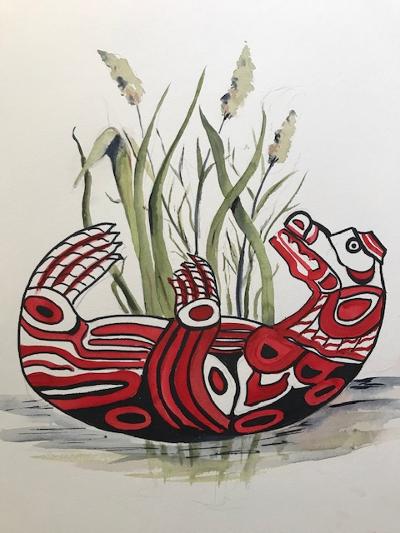 BYJim Ruble © 2018Amazon Publishing Seattle, Washington Native American Inspired Art by Watercolor artistBarb Ruble	HOW TO USE THIS MATERIALSearchable Pacific Northwest History provides a huge variety of topics to be studied.I have chosen to use a chronological format that includes a series on indentions something like an outline so additional material could be easily added and existing material shifted to a new location. This also allows the reader to “copy and paste” material from this document into a new document of their own making using the “document search navigator” on their computer. This access allows anyone to construct an historic document of their own in “outline” form.The historic material in Book Two is in chronological order by century, decade, year, month, week and on occasion day. Events listed out of sequence in an effort make a point are placed in parenthesis ( ) and non-sequential dates in brackets [ ]. Quotations are in bold print and footnoted.  To construct an historic document of your own requires a two-step process:1) Our website: http://searchablehistory.com provides a TEMPLATE of the “outline” formatting required for the new document. 				a. Download this TEMPLATE and Save it onto your computer. 		b. OPEN the TEMPLATE.					2) Download the MS Word version of this book. Information COPIED from Searchable Pacific Northwest History and PASTED onto the TEMPLATE will result in a new document being generated in chronological order and “outline” form. For instance, after generating a formatted TEMPLATE on a computer, a student might search the exploits of American adventurer John Ledyard. Opening Searchable Pacific Northwest History and placing Ledyard into the search engine shows “John Ledyard” is found forty-six times. The first instance is in the paragraph “AMERICAN ADVENTURER JOHN LEDYARD SEES THE WORLD” on page 65. This paragraph could be COPIED and PASTED onto the TEMPLATE. The paragraph “AMERICAN ADVENTURER JOHN LEDYARD JOINS COOK’S EXPLORING SQUADRON” on page 66 tells of Captain James Cook’s impression of Ledyard. Further examination of the historic document would result in other relevant information being discovered. Adding this material to the “outline” template would produce a document featuring the accomplishments of John Ledyard in chronological order. This “outline” provides the foundation for a report. Other information such as personal accounts, pictures, maps, etc. could be found from additional sources and the internet (used with permission when necessary) to enhance the final document.WHY DID I UNDERTAKE
SEARCHABLE PACIFIC NORTHWEST HISTORY?Computers have changed the way we look at history. The study of our past has always been constricted by the space available to present it. The person, topic, or event being studied was confined by the physical limits of books. This constricting of the past is even greater in a history book dedicated to a very broad subject. Each topic must be compressed to fit the space available. These restrictions are no longer necessary with the advent of computers and the internet.History happens chronologically and in context. However, it is not taught that way. Rather, attention is focused on dates, names and selected topics. For instance, the exploration of Captain George Vancouver might be presented without any mention of the discoveries of Spanish explorers although both investigations occurred simultaneously and sometimes mutually. Also, American sea traders were operating in the Pacific Ocean waters while Alexander Mackenzie was actively conducting his second overland expedition to find the Pacific Ocean. Events do not occur in isolation.The topics of missionaries to the Pacific Northwest and Hudson’s Bay Company might be presented without acknowledging both entities were dealing with the same Native Americans at the same time. These interactions had a unique impact on the Indians. Or, similarly that Northwest Indian wars and Indian treaties are presented without mentioning the treaties came before the wars. Presenting history one topic at a time, while necessary until now, makes historic context almost impossible.Presenting history one topic at a time also presents a false image of the time necessary to accomplish a task. When students are introduced to the Oregon Trail, attention is perhaps paid to the preparations essential for the journey and the sacrifices necessary. The route West is depicted passing by a series of prominent land features, hardships for the travelers may be indicated, and Oregon is reached three paragraphs or three pages after setting out depending on the detail of the text. There is no feeling for the nine months the journey on foot took to complete. The neglect of the amount of time necessary to accomplish a goal is so frequent in history books that this could, perhaps, account for the instant gratification so often demanded today.Those of us who enjoy reading history are intrigued with adding new information to what we have previously discovered. Each addition provides an opportunity to gain new insight. We are aware that previous generations faced challenges and mysteries much like our own. Discovering how these demands were met, successfully or unsuccessfully, in the past can guide us as we seek answers to our own personal and collective dilemmas.  Most history instructors strive to teach their students about history. My goal is to enable students to learn from history.  As President Harry Truman noted: “The only thing new in the world is the history you don’t know.”The internet has opened a vast amount of previously unavailable historic material. The writings of early Northwest historians such as Hubert Bancroft, Cecil Dryden and Oscar Osburn Winther, as well as participants who wrote about their activities are now available on line as are compilations of historic societies and the perceptions of individual authors. More information is being added every day. Access to this material is invaluable in appreciating and understanding our past. It needs to be added to our current understanding. SYNOPSIS1700-1749 Trade expands the reach of nations: British Hudson’s Bay Company operates in Canada, British East India Company opens trade with Canton, China, British South Seas Company begins trade with South America. Independent French-Canadians traders open Fort Michilimackinac in Canada’s interior. Russian fur traders sweep across Siberia, Russia. Cayuse Indians acquire the horse. Vitus Bering conducts two tragic voyages for Russia to northern North America.1750-1779 France and Great Britain fought the French and Indian War to control the Ohio River region while Spain claimed all of North America. Independent fur traders develop the Canadian fur trade as Americans Alexander Henry (The Elder) and Peter Pond investigate the Canadian interior to the Great Plains. English fur trading brothers Benjamin, Thomas and Joseph Frobisher operate out of Montreal. Scotsman Simon McTavish works the Niagara Falls region.Attention of the British government again turnes to North America as Chief Pontiac’s War erupted. Great Britain dominated her American colony passing the Townshend Acts resulting in the Boston Massacre, Boston Tea Party, Declaration of Independence and the Battle of Lexington and Concord.Spain became concerned with Russian activities in the northern reaches of North America. Explorer Juan Josef Perez sailed north to investigate naming Surgidero de San Lorenzo (Nootka Sound). Following Perez Bruno de Heceta claims what is now Washington for Spain, Ignacio Arteaga and Juan Francisco de la Bodega Y Quadra also expands Spain’s claim. Captain James Cook leads a scientific expedition to the North Pacific for Great Britain as far as the Arctic Ocean. Canadian free traders form the Michilimackinac Company in Canada to compete with Hudson’s Bay Company. Nine independent Canadian trading posts are established near the Straits of Mackinac west of Lake Superior.1780-1789 American traders Peter Pond and Alexander Henry the Elder work the Lake Athabasca region of Canada. Canadian North West Company is chartered. Company employees, known as Nor’Westers include wintering partners who conduct trade with the Indians and voyageurs who provide transportation.America’s Revolution ends but the nation’s boundaries remain undefined. United States Constitution is ratified and George Washington is elected president.Russia expands its fur trading operations when the Shelikof-Gollikof Company sends a three-ship expedition to the Aleutian Islands. Russian sea otter pelts are sold in China generating an insatiable demand.Demand for sea otter pelts motivates private companies to open trade between China and the Pacific Northwest. John Henry Cox forms the Bengal Fur Company. British East India Company sends Captain John Meares on the Nootka to Prince William Sound. Richard Cadman Etches’ King George’s Sound Company purchases the King George captained by Nathaniel Portlock and Queen Charlotte under Lieutenant George Dixon to trade in Prince William Sound. British scoundrel Captain John Meares sails Felice Adventurer under a Portuguese flag from Canton, China to the Pacific Northwest.Boston’s Barrel, Bulfinch and Company owns the Columbia Rediviva and Lady Washington. Captain Robert Gray and Captain John Kendrick were hired to gather sea otter pelts, trade these in China and return to Boston with Chinese goods. Kendrick and Gray deliver prime otter pelts to Whampoa, China.War ships sail to the Pacific Northwest to enforce Spain’s claim. Chief Pilot Esteban Jose Martinez brought the Princesa north accompanied by Pilot Gonzalo Lope de Haro on the San Carlos. Fort San Miguel is built at San Lorenzo (Nootka Sound) to protect the new Spanish settlement of Santa Cruz de Nuca. Spanish meetings with British and American traders lead to the Nootka Sound Controversy as Martinez seizes three British ships and crews and removes them to San Blas, New Spain (Mexico). International tensions increased.North West Company’s Alexander Mackenzie leads an expedition from Fort Chipewyan on Canada’s Lake Athabasca to reach the Pacific Ocean. Traversing the Peace and Great Slave rivers, Great Slave Lake, Great Bear and Mackenzie rivers he mistakenly reaches the Arctic Ocean. Suffering through rapids, ice, freezing weather, mosquitoes and mutiny Mackenzie leads his men across 1,080 miles of wilderness in forty-one days before returning to Fort Chipewyan.1790-1799 Commandant Francisco de Eliza leads a fleet north to defend Spain’s claim of San Lorenzo (Nootka Sound). Spanish Army Captain Pedro d’Alberni and his soldiers are stationed at Fort San Miguel (1790). Lieutenant Salvador Fidalgo establishes Spain’s second colony in the Pacific Northwest. Nunez Gaona is located at Neah Bay on the coast of Washington (1792). Sailing expeditions are sent to investigate the Strait of Juan de Fuca, Puget Sound, Clayoquot Sound, Barkley Sound, the Gulf Islands and the Gulf of Alaska.Nootka Sound Controversy becomes the Nootka Sound Crisis as Spain and Great Britain prepare for war. Negotiations to resolve the crisis fail. Finally, the Nootka Sound Convention (1794) results in the Mutual Abandonment of Nootka Sound.American Captain Robert Gray sails Columbia Rediviva from Whampoa, China loaded with Chinese goods to Boston generating a fortune and further interest in the China trade. John Kendrick sails the Lady Washington to the Queen Charlotte Islands where he generated ill will with the natives.American Captain Robert Gray sails Columbia Rediviva from Boston back to the Pacific Northwest. He purchases land from the natives of Clayoquot Sound, names Adventure Cove and builds Fort Defiance there -- all while generating hostility with the natives. Gray sails south to trade discovering Grays Harbor and the Columbia River -- America’s only claim to what is now Washington State.More Spanish expeditions arrive in the Pacific Northwest. Captain Alejandro Malaspina and Captain Jose Bustamante y Guerra conduct a scientific expedition. Jacinto Caamano attempts to find the fabled Northwest Passage. Lieutenants Dionisio Alcala Galiano and Cayetano Valdes investigate the Gulf of Georgia.British Captain George Vancouver sails the Discovery to the Pacific Northwest accompanied by Chatham commanded by Lieutenant-Commander William R. Broughton. Vancouver, Broughton, Peter Puget, Joseph Whidbey and James Johnstone thoroughly investigate the Strait of Juan de Fuca and Puget Sound naming hundreds of geographic features which remain on maps today. Vancouver charts the Strait of Georgia along with Spanish lieutenants Galiano and Valdes. Vancouver next conducts a thorough investigation of Alaska waters.Alexander Mackenzie’s second overland expedition journeys through rapids and bad weather to find the Pacific Ocean. He travels the Slave, Peace and Parsnip rivers, crossed the continental divide of the Rocky Mountains and journeys down the Tacouche Tess (Fraser) and Bella Coola rivers to the Pacific Ocean. He then travels the same route back to Fort Chipewyan.SEARCHABLE PACIFIC NORTHWEST HISTORYBOOK TWO: DISCOVERY – 1700-17991700-1749ENGLISH EAST INDIA COMPANY MOVES ITS TRADING POST TO CANTON, CHINA	English East India Company trade was moved from Taiwan to Canton, China – 1700		most foreign traders were confined to Canton where rigid restrictions were imposed 			there a guild of Chinese merchants was licensed to deal with foreign traders				these merchants were responsible for all business deals 					and the behavior and debts of the foreign traders 	Chinese merchants were under the jurisdiction of a local governor and a customs officer 		they were required to pay a large sum every year to the government 			these costs were recovered by levying heavy taxes on foreign ships 	English East India Company held a monopoly on East Indies trade [until 1883]		limited trading ports and the exorbitant fees paid to the customs officer by the merchants 			were the main grievances expressed by the Company traders PACIFIC NORTHWEST NATIVES BECOME FAMILIAR WITH HORSES	After founding the province of Santa Fe and appointing himself governor, 		Spanish explorer Juan de Onate set out from New Spain to subdue the Pueblo Indians		he led a large caravan of soldiers and settlers to colonize the upper Rio Grande valley			(present-day New Mexico [1598])			Spanish colonists brought herds of sheep, cattle and horses to the area 				many Pueblo Indians were recruited to care for the livestock)	(Pueblo natives rose up against the Spanish Conquistador overlords [1680]		most of the Europeans fled back to New Spain leaving their livestock behind		Pueblos began trading the abandoned Spanish horses with other tribes 			it was estimated within thirty years Shoshone tribe of the Snake River had horses)				Shoshones (also known as Snake Indians) 					exposed other Plateau natives to the horse – early 1700s					Cayuse Indians recounted the story of a war party looking for the Snakes: “What they saw threw them into great consternation: the Snakes appeared to be riding either elk or deer. The spies hurriedly returned to their war chief... who sent other warriors to ascertain the reason for what he thought must surely be an illusion. They, too, saw what appeared to be Snakes riding elk or deer. Dumbfounded, the group inched closer to discover that the hoofprints were not split but solid and round. Thoroughly upset by this discovery, the chief abandoned his war plan for one of peace. After arranging a truce, the war party returned home with a pair of horses, descendants of Spanish ponies. The Cayuses treated their newly gained treasures with great care, and the following year the mare foaled. Then the Cayuses decided to send out another party, this time to steal more horses from the Snakes.”	According to Nez Perce lore their tribe first saw horses among the Cayuse 		they learned had been acquired from the Shoshones 		Nez Perce sent out a trading party that returned with a gentle mare 			“Day after day the curious Nez Perces gathered from all around to watch the mare crop grass near the village. They learned how a horse acted: how it fed, how it exercised, how it rested. In a few weeks the mare dropped a foal, and the crowds increased. Soon other villages sent south for horses of their own, to be treasured as curiosities and pets.”			Horses flourished in the lush grasslands of the Nez Perce homeland	Acquisition of domesticated horses altered the lifestyle and economy of many Plateau tribes 		people were able to travel greater distances 			and greatly expanded their hunting and trading areas			heavier loads of trade goods could be carried and exchanged				both the volume and variety of goods carried increased		huge tribal gatherings on an unprecedented scale became common		horses became a new source of wealth and an important commodity in trade	Equestrian lifestyle also brought about increased warfare		horse-raiding expeditions gained prestige – along with extra mounts			warriors pursued old hostilities and created new feuds with far-flung tribes 				in attempts to expand their territoryENORMOUS EARTHQUAKE HITS THE PACIFIC NORTHWEST	Cascadia fault (Cascadia subduction zone) runs from northern Vancouver Island 		to northern California		this very long sloping fault separates the Juan de Fuca Tectonic plate 			and the North America plate 		geological records reveal “great earthquakes” (Richter scale magnitude eight or higher)			occurred along the Cascadia fault about every 500 years on average				these are often accompanied by tsunamis (large ocean waves)			there is evidence of at least thirteen previous earthquakes 				estimated to have occurred in 1310 AD, 810 AD, 400 AD, 170 BC and 600 BC 	Japanese sources documented an earthquake (estimated to be magnitude 8.7 to 9.2)		shook the ground for three to five minutes – about 9:00 p.m. January 26, 1700			entire Pacific Northwest ocean coastline dropped three to six feet			tsunami up to thirty-three feet high was generated 				it inundated 600 miles of the Honshu Island coast 					with a six- to ten-foot-high wall of water that struck five Japanese towns	Indian legends corroborated the cataclysmic occurrence felt all across Western Washington		many tales reported plains becoming oceans, mudslides and the like 			Hoh Indians of the Forks area on the Olympic Peninsula tell of an enormous 				“shaking, jumping and trembling of the earth ...” (The Seattle Times)			Makah who live on Neah Bay at the northwest tip of the continent have a version 				relating a whale is delivered to the mouth of a river and saved the starving people 					this legend formed the basis for the tribe’s whale hunts	Other evidence included drowned groves of red cedar and Sitka spruce 		in several different places in the Pacific Northwest			carbon dating of the tree rings of a seawater-drowned red cedar 				located near the Copalis River in Grays Harbor County show that the tree died 					between [August 1699 and May 1700] – that is during this earthquakeCLATSOP INDIAN LEGEND OF A SPANISH SHIPWRECK OFF THE (OREGON COAST)	Since the earliest days of white settlement along the Oregon Coast, 		native stories were told of a mystery shipwreck exposed on Nehalem Spit 			where the Nehalem River meets the Pacific Ocean			laden with Chinese porcelain, beeswax blocks and candles 		these stories told of teak wood timbers and delicate Chinese porcelains 			also large blocks of beeswax (some weighing 175 pounds) with strange markings,				(blocks were stamped with initials of Latin phrases 					familiar to Catholics: “I.H.S.” and “I.H.N.”)	An Indian legend portraying a Spanish shipwreck along the (Oregon) coast 		was reported by two independent sources:			•Celiast, daughter of Chief Kobaiway (from today’s Clatsop, Oregon) 			•Charlie Cultee (from today’s Bay Center, Washington)	According to this legend an old woman living near the ancient Indian village of Ne-Ahkstow 		located about two miles south of the mouth of the Columbia River had lost her son		one day as was her custom she went to the seaside and walked toward (today’s Clatsop)			she saw something strange she thought was a whale				she noted that it had two trees standing upright in it				its outside was covered with something bright (later found to be copper)				ropes were tied all over the two trees		while the old woman gazed in wonder, a being that looked like a bear 			but had a human face with long hair all over it came out of the Thing			the old woman ran home in haste		when the people learned of these events they ran with bows and arrows to the spot			where the Thing lay upon the shore			but instead of one bear there were two standing on the Thing 				(it was now understood the Thing was a canoe with two trees driven into it)			these two beings had just started to go down the Thing to the beach 				with kettles in their hands 			the creatures started a fire and put corn into the kettles				soon it began to pop and fly up and down in the kettles					popcorn made a great impression on the natives				both creatures made signs that they wanted water			the chief sent men to supply them what was needed			when the chief saw the creatures’ hands were like his own 				he became satisfied they were men 		one Indian climbed up on the Thing and entered it – he found it full of boxes			also many long strings of buttons were discovered			this Indian went to gather his relatives, but before he returned, the ship was set on fire			later the Clatsops got possession of the iron, copper and brass		news spread among the villages – natives from all over came to see the strange men		from the beach on the North, the Quinaults, Chehalis and Waillapas				came to press their claim			from upriver, the Cowlitz, Cascade and even far off Klickitats came		each village was very anxious to care for one or both of the strangers 				which caused great strife among the Indians 		according to one account of the shipwreck it was decided 			one stranger should stay with the Clatsop Chief and other go with the Waillapas			another account has both whites staying with the Clatsops		from this earliest arrival, natives called the strangers “Tlechonnipts” 			or those who drift ashore		one of the men named Konapee was a blacksmith 			he possessed the magical art of taking pieces of iron 				and making knives, hatchets and tools from iron taken from burning the wreckage			natives kept a close watch on him for many days				but his gifts placed him at such a high value they allowed him his liberty					he was allowed to select a site for a house – that became known as Konapee			both whites were later freed and moved to the foothills of the Cascade Mountains				where they proceeded to raise familiesTILAMOOK INDIAN LEGEND OF A SPANISH SHIPWRECK 	Tillamook Indian legend reports one pleasant afternoon in early summer		a large group of natives gathered on the edge of a precipitous cliff which fronts the sea 			at the base of Neahkahnie Mountain		they saw a great object like a huge bird drawing near from the sea			as it approached shore a small boat with a number of men 				and a large black chest put out to land			coming to the beach the party of men, including one who was black, carried a chest		going a little way up the beach the men dug a hole and lowered the chest 			after filling it with bags		next the men stood around the chest and drew lots		they struck down the black man and threw him on top of the chest and filled in the hole			they returned to their ship		natives did not dig up the box for fear of interfering with the dead	Today on a rock at the foot of Neahkahnie Mountain 		a character cut in the rock crudely resemble a cross			others think it looks like the letters “I.H.S.” and “I.H.N.” 				(sacred emblem of the Catholic Church)		also there appears to be quite a distinct arrow pointing			but the treasure has never been foundSPANISH SHIP IS WRECKED ALONG (WHAT BECAME THE OREGON) COAST 	Spanish ship carrying a large cargo of beeswax wrecked at the mouth of the Nehalem River 		(in today’s Tillamook County – late 1600s or early 1700s		beeswax, porcelain and teak timbers have been found 			washing up along Manzanita’s beaches and adjacent Nehalem Spit and Nehalem Bay 				for the last two hundred years 		throughout the nineteenth century [1800s] local residents of the Nehalem Valley 			collected tons of beeswax and used teak timbers from the wreck 				to make furniture and souvenirs	Archaeological and historical research shows the beeswax shipwreck was a Spanish galleon 		as only the Spanish traded beeswax in large quantities			which was needed to make candles for Catholic churches in their American colonies 		based on Spanish records, the styles of the Chinese porcelains found with the beeswax 			and radiocarbon dates on teak and beeswax wreckage 				it is now known to be one of two ships					Spanish galleon Santo Cristo de Burgos which left Manila [1693]					or the thousand-ton Spanish vessel San Francisco Xavier which sailed – 1705		both were large ships traveling eastbound loaded with Chinese goods and wax 			each carried hundreds of passengers and crew
KINGDOM OF ENGLAND BECOMES THE KINGDOM OF GREAT BRTAIN	England and Scotland sign the Act of Union – May 1, 1707				this united the Kingdom of England composed of England and Wales, with Scotland		Ireland remained a separate nation on the British IslesSOUTH SEAS COMPANY IS CHARTERED BY THE BRITISH GOVERNMENT	British Parliament issued a charter to the South Seas Company which held exclusive access 		to all of Central America and South America 			in the South Seas (Pacific Ocean) –December 1711		if private traders were caught without a license 			their cargo and ship was taken by the British		however, these were Spanish colonies and Britain was at war with Spain 			even after peace was achieved the Spanish government 				limited the South Seas Company to one trading ship a year					and exactly 500 tons of cargo in Central and South America		British fur trade was dominated by dictated by merchants in collusion with royal officials 			who, in an effort to maintain their monopoly frequently incited the natives to war 	When another British trading company (the Greenland Company) 		licensed as a whaling company failed financially the South Seas Company 			was directed to send ships to hunt whales in the Arctic		British South Seas Company became licensed to conduct trade all along the Pacific coast HUDSON’S BAY COMPANY REGAINS CONTROL OF YORK FACTORY	York Factory was a trading post located on the southwestern shore of Hudson Bay 		(in today’s northeastern Manitoba, Canada) at the mouth of the Hayes River – 1713			it changed hands several times in fighting to control the fur trade 				between England and France FORT MICHILIMACKINAC IS BUILT BY THE FRENCH	Fort Michilimackinac on the upper Mississippi River (Mackinaw City, Michigan) 		was a strategically located fortified French trading outpost that was established --1715			it overlooked the Straits of Mackinac connecting Lake Huron and Lake Michigan	It was not built primarily as a military facility but rather as a link in the French trade system,		Fort Michilimackinac served as a supply post for independent French traders 			operating in the western Great Lakes region 		and as a primary stopping-off point between Montreal and the western country			which extended from Montreal through the Great Lakes region 				(eventually reaching northwest to Lake Winnipeg and beyond)	Michilimackinac was an island of French influence on the frontier		from which the French carried out fur trading, sought alliances with native peoples, 					protected their interests against the rival British Hudson’s Bay Company				and the colonial ambitions of other nations HUDSON’S BAY COMPANY CONSTRUCTS ITS SECOND OUTPOST 	Churchill Factory was a trading post constructed on the western shore of Hudson Bay		a few miles upstream from the mouth of the Churchill River 			(in today’s Manitoba, Canada) – 1717		Churchill Factory was approximately 120 miles 			south of Hudson’s Bay Company’s York Factory	Churchill Factory trading post and river both were named 		after John Churchill, 1st Duke of Marlborough governor of the Hudson’s Bay CompanyRUSSIAN FUR TRADERS SWEPT ACROSS SIBERIA	Russian fur traders reached the western shore of the Pacific Ocean		when they arrived in the northeast corner of Asia they were told of strangers 			who walked across the ice in winter from an unknown land 				abounding in furs and great forests	On Kamchatka Peninsula Russians saw a silky dark fur 		from an animal they had never before encountered – sea otter	Russians discovered the Kurile Islands while expanding their search for furs – 1719REIGN OF RUSSIA’S CZAR PETER THE GREAT COMES TO AN END	Czar Peter the Great ruled Russia [1689]-1725 		he had been exposed to European thought as a young man			and had labored on docks of the Dutch East India Company in Amsterdam				to learn about European trade		Peter understood the needs and desires of the Russian people 			he began an effort to expand his empire into North America				he wanted to bring Russia into the modern world, end isolation				 	and win a share of the riches	Ascending the throne, he gathered around himself 		Europe’s best artists, scientists and mechanics 		he strove mightily to lift himself and his people from the quagmire of medievalism	Peter the Great developed a plan for exploration of North America		he hired Vitus Bering (a citizen of Denmark) to explore			Bering was ordered to discover if Siberia and the New World were connected				thus giving Russians a claim to the New World		on the day before his death – February 8, 1725 			Peter lay screaming with pain aggravated by self-indulgence				yet his thoughts were as much of Russia as of himself				he continued to spur his mind to plan the great scientific expedition 					to expand the boundaries of the Russian EmpireVITUS BERING’S FIRST TRIP	Danish captain and explorer Vitus Bering was age forty-four at the onset of his expedition		he was too considerate to use force in maintaining discipline among his subordinates		his kindness was repaid by his crew with disrespect, intrigue and insubordinationVITUS BERING AND HIS EXPEDITION LEFT PETERSBURG TO CROSS RUSSIA	Russian’s annoying faith in her scientific men 		led to delays for Bering in setting out to cross Russia		they often gave conflicting advice which was impossible to follow	Great distances over extremely difficult Siberian terrain had to be covered 		Bering assembled great quantities of supplies and equipment 			he had almost a thousand horses, 2,000 leather sacks of flour 				and hundreds of auxiliary items 					twenty to thirty river boats had to be built en route					winter quarters and supply depots needed to be constructed,					streams had to be bridged and barracks for the expedition completed					countless other tasks were made necessary by the immense supplies			departed due to the difficulties of outfitting months drug by before the expedition 				taking this much equipment was only Bering’s first major mistake	Alexei Chirikov, an able Russian, along with hot-headed but efficient Martin Spangberg 		were both named second in command		Chirikov led the way from St. Petersburg			followed several weeks later by Bering and the main party	Vitus Bering and his expedition left Petersburg 		only days before Peter the Great died – February 1725	 			time after time Bering’s trek across Northern Asia was delayed almost to disaster 			most delays were made necessary because of his huge amount of supplies				which was almost as foolish as attempting to cross Siberia with too few suppliesTREK ACROSS RUSSIAN EUROPE	Vitus Bering reached Tobolsk, Russia just across the Ural Mountains – March 1725		where he met s Chirikov and his men	Bering and Chirikov did not leave that city until May 1725		they trudged for three months through the Siberian wilderness	Bering and Chirikov reached Ilimsk, Russia 1,200 miles from Tobolsk – September 		where inclement weather forced them to spend the winter of 1725-1726SIBERIA TRAVERSED	Vitus Bering sent Lieutenant Peter Chaplin on to Yakutsk, Russia on the Lena River 		to enquire further about supplies	Bering himself traveled to Irkutsk sometime later		to acquire aid and information from the governor of the province		entire expedition arrived in Yakutsk – June 1726	Bering decided to split the expedition into three parties that traveled over separate routes:		•carpenters would go in the vanguard; 		•he would follow with two hundred horses;		 •rearguard would come after with the stores and gear 	Hot-headed Martin Spangberg, also second in command, was instructed 		to build fifteen barges forty-five feet in length 			and an additional twelve boats to be used in getting to Yakutsk		he set out along a river route from Yakutsk to Okhotsk with the carpenters – July 7, 1726			(they became winter bound in route and were reduced to eating dog harnesses 				and shoe leather)	Bering set out from Yakutsk – August 16 		his expedition reached Okhotsk – late October 1726			his men immediately built huts for protection during the coming winter				entire expedition spent the winter of 1726-1727 					living in huts for protection as they waited for the lost Spangberg group		Bering sent a rescue party back for Spangberg			(but even then Spangberg’s party did not arrive until [January1727])		Chirikov’s rear guard fared nearly as badly as Spangberg’s carpentersBERING’S EXPEDITION BEGINS CONSTRUCTION ON TWO SHIPS	Bering’s Expedition was reunited in Okhotsk		but they still had 585 miles and a mountain range (higher than the Rockies) to cross			before they reached the Pacific Ocean 	Rather than cross the mountains work was begun on the new ship Fortuna 		to carry the party across the Sea of Okhotsk to the Kamchatka peninsula		when finished the expedition embarked across Sea of Okhotsk 			without incident – August 22, 1727	Finally, the Kamchatka Peninsula was reached – where the actual expedition was to begin		six-thousand-mile trip from St. Petersburg had taken more than three years 			of staggering labor and dreadful suffering BERING SETS SAIL IN THE NORTH PACIFIC OCEAN	Newly-constructed sixty-foot vessel named the Archangel Gabriel 		was launched from Petropavlovsk on the eastern coast of Kamchatka – July 9, 1728	Explorers headed into the waters of the North Pacific 		hugging the shore line, supplies drew short – crew members lived on oil and dried fish	Vitus Bering continued Northward in spite of inadequate food and dense fogs 		Gabriel sailed close to shore 			observations were made as carefully and completely as equipment permitted			almost open hostility surfaced among the crew 	Bering reached an area that became the Bering Strait on July 13 		(this name was attributed to Captain Cook later)		Gabriel continued northward until 67º18’ was reached – July 16 		Gabriel was in the Bering Strait – August 13 			and reached 67º North – August 16	Bering decided to return to Petropavlovsk, Kamchatka		he believed his mission was completed as the coast was no longer visible to the North			and there was no indication of land to the east		he therefore concluded there was no land bridge			Asia and North America were not connected		Czar Peter’s wishes had been fulfilledBERING’S EXPEDITION INTO THE NORTH PACIFIC RETURNED TO KAMCHATKA	Archangel Gabriel, Bering and his crew 		reached Kamchatka, Russia – 5 p.m., September 5, 1728			overland trip of three years resulted in two months of exploring		Bering’s expedition spent the winter of 1728-1729 refitting the Gabriel BERING UNDERTAKES A NEW EFFORT TO REACH NORTH AMERICA	Vitus Bering made an effort to sail directly east toward the American shore – spring 1729		he was driven back to Petropavlovsk, Kamchatka by a storm 	Bering decided to return to St. Petersburg 		before discovering any definitive proof regarding a land bridge 			linking Asia and North America VITUS BERING RETURNS TO ST. PETERSBURG	Bering’s return trip across Siberia took one year which demonstrated the effect 		the enormous amount of supplies had on his eastward effort	Bering arrived at St. Petersburg with his reports five years after his departure 		 Bering was met by disappointment – March 1, 1730	Russian scientists disputed his facts 		his conclusions conflicted with predetermined opinions			geographers in Russia ridiculed him			academicians pointed out from the comfort of their studies 				how inconclusive his findings were		intensely annoyed, Bering never doubted the significance of his expedition	Vitus Bering recommended to Czarina Anna (who had succeeded Peter the Great) 		that a second expedition be dispatched at once to check on what he had saidBEARING’S SECOND EXPEDITION 	Czarina Anna assumed the Russian throne after the death of Czar Peter		Russia was involved in a power struggle among its academy, admiralty and Senate	Czarina Anna authorized a second expedition to explore coast of America – 1732 		as soon as she had given her permission, members of the academy, admiralty and senate 			all started planning for the venture	Czar Peter had given Bering his orders in one scant paragraph		three years were spent while the Russian academy, senate and admiralty 			developed the details of Bering’s new orders	No major act could be undertaken until ordered by a junta of officers and scholars		each task was further subdivided into a myriad of details 		Bering had little power, but he was held responsible for success or failure 	Final instructions would fill several volumes, but generally fell into six categories:		•he was to make astronomical observations both on land and sea;		•he was to thoroughly prosecute geographical exploration 			and study the natural history of the regions traversed;		• he was to examine the races encountered not only from an historic perspective			but he also was to compare the various native cultures;		• he was to discover America from the Pacific Ocean;		• he was to chart the Arctic and East Siberian coasts and build lighthouses;		• he was to discover Japan from the North Pacific and Christianize the natives of SiberiaBERING’S SECOND EXPEDITION – OVERLAND PHASE	It was three years before Bering set out on his second expedition overland to the Pacific		his expedition consisted of twenty-four officers, twelve doctors, seven priests, 			five surveyors, two landscape artists, additional scientists, pseudo-scientists, scholars,			laborers, scouts, bakers, carpenters, soldiers, sailors, all of their wives 				and their children – in all over 500 people		half of the officers were foreigners who spoke no Russian			these officers grew more quarrelsome as they learned the Russian language	Martin Spangberg, Bering’s old lieutenant, led the first small contingent from St. Petersburg 		bound for Okhotsk in Eastern Siberia – February1733	Alexei Chirikov followed with the main contingent – April 18		original contingent of 500 people swelled to about 3000 after laborers were added 		included were 4,000 horses, nine wagon loads of scientific equipment, 			including thirteen-foot and fifteen-foot telescopes 		hundreds of books and seventy reams of paper for notes		Vitus Bering got underway with his wife, Anna, and two youngest children – April 29		their two older sons were left behind with friends 	Bering’s second expedition’s overland trip took seven years 		their first winter was spent at Tobolsk, Siberia just across the Ural Mountains into Siberia			such a large party with such great demands put a serious strain on the town	Bering and a small advance party left Tobolsk – late February 1734		they stopped at Irkutsk, Russia to pick up gifts for the native tribes they would encounter	Alexei Chirikov led the main force out of Tobolsk – May 1734		 this expedition carried supplies estimated to last for six years			however, food ran short in spite of enormous supplies				horses which should have carried burdens were eaten			days were oppressively hot – nights freezing			three times boats and barges had to be built on the way to the Pacific Ocean				more than a thousand Siberian exiles walking along the shore 					dragged barges mile after mile against the currents of Asia’s rivers		Chirikov’s difficult trek required harsh discipline to be imposed to prevent desertions			(nonetheless, his expedition arrived in Yakutsk [June 1735])YAKUTSK, RUSSIA IS VISITED BY BERING’S SECOND EXPEDITION	Martin Spangberg continued east to Okhotsk in Eastern Siberia, 	Vitus Bering arrived at Yakustsk on the Lena River in central Siberia – August 1734 		there two ships were built for exploring the Arctic coast – a full year’s effort			(over the coming years both were to sail northward 				to test whether the Arctic Ocean was navigable and to chart the Arctic coastline) 		Bering soon found he was quickly bogged down in Yakutsk			two scouting parties were sent east to find a better route to the Okhotsk Sea 				both were failures 		Bering decided to prepare a similar land route to the one he used on the first expedition 			he ordered huts to be constructed along the route in advance				(that task was still unfinished in the [summer of 1737])MARTIN SPANBERG IN OKHOTSK FARED ONLY SLIGHTLY BETTER	Okhotsk was poorly suited to serve as a permanent port and construction was slow		however, two new ships, the Archangel Michael and Nadezhde had been constructed			and the Archangel Gabriel was refitted for a voyage to Japan – end of 1737				Russia had never before made contact with that country	Vitus Bering took up residence in Okhotsk, Siberia on the fifth year of the expedition – 1737 		Bering himself was criticized on an increasingly regular basis 		delays also caused friction between Bering and Chirikov who felt unduly constrained			and between Bering and Spangberg who felt Bering was too weak 				in dealings with the local people BERING’S SECOND EXPEDITION FINALLY BEGINS EXPLORING	Martin Spangberg set off for the Kuril Islands and Japan – June 29, 1738 		with the three ships Archangel Gabriel, Archangel Michael and Nadezhde	On his return to Okhotsk he reported finding some thirty Kuril Islands 		he began preparations for a second voyage 			(which provided Russia its first contact with Japan)EARLY FRENCH EXPEDITION IN NEW FRANCE	Louis de la Verendrye, a French soldier, explorer and trader, built forts at Lake of the Woods		(on the future site of Winnipeg, Canada) 		and also at the mouth of the Saskatchewan River 	In the course of his expeditions he traveled as far as the Mandan Indian villages 		on the Missouri River in his search for the western sea – 1738ENGLAND ATTEMPTS TO INTERFER WITH SPAIN’S TRADE IN SOUTH AMERICA	Commodore George Anson was sent by the British Admiralty 		to attack Spain in the Pacific Ocean – 1740-[1744]			especially along coast of South America and the Philippines	While the ambitious scheme failed to meet its orders, Anson did capture a Spanish galleon 		which he took to Macau where she was sold		its cargo, valued at $1,500,000, made Commodore Anson a very rich man	Anson’s voyage was completed by sailing to China 		and around the Cape of Good Hope to EnglandVITUS BERING IN OKHOTSK, RUSSIA ORDERS TWO SHIP BUILT 	Bering, now sixty years old, ordered two ships constructed at Okhotsk – July 2, 1740		St. Peter was built for himself			she was manned with a crew of seventy-seven men 				most were criminals conscripted for the trip		St. Paul, St. Peter’s sister ship, was manned by crew of seventy-five 		both ships were two-masters			eighty feet long with a twenty-two-foot beam – each could carry 100 tons of cargo			both carried fourteen two- and three-pound gunsVITUS BERING MOVES FROM OKHOTSK TO THE KAMCHATKA PENINSULA	Month of May 1740 had been spent getting officers to agree on a route 		which proved to be the wrong one	Sails on St. Peter, St. Paul and Nadezhda were hoisted 		en route to Kamchatka – September 8, 1740		Nadezhda hit a sand bank before being beaten in a storm that forced her to stay 			at the village of Bolsheretsk on the southwest coast of the Kamchatka Peninsula		St. Peter, St. Paul arrived in their destination – October 6, 1740			Avacha Bay on the eastern coast of Kamchatka VITUS BERING GOES EXPLORING	St. Peter with Bering and Alexei Chirikov on the St. Paul set sail from Kamchatka 		in the direction of North America – June 4, 1741				Bering began his second exploring expedition				eight years after setting out from St. Petersburg 	Only 100 casks of water had been loaded on the St. Peter 		a small amount for seventy-seven men		minor officers on the St. Peter were a brawling, quarrelsome lot	Southeast the two vessels sailed 		Vitus Bering and Alexei Chirikov reached 46º North – June 12, 1741	St. Peter and St. Paul become separated in a gale – June 20		Bering, searching for the St. Paul, was sailing on uncharted seas like Chirikov 			in a continual fog as he searched for the St. Paul Bering lost his way 				a great deal of time and valuable supplies were lost					Bering accomplished nothing in June		Chirikov set course for Southeast in hope of sighting the St. Peter 			not being successful, a council decided a further search for the St. Peter 				was useless – July 13			Chirikov set his course for Kamchatka and continued as an independent expeditionNORTH AMERICA IS SITED	Alexei Chirikov on the St. Paul sited North America at 55° 21’ North – July 15		near the western shore of the Alexander Archipelago which he named 			(about fifty miles north of today’s southern boundary of Alaska) – July 15, 1741		Chirikov deserves credit for reaching the Western shore of North America	Vitus Bering continued to sail in a dense fog – but the fog lifted for four days – July 16-[20]		Bering sited a wonderland of islands, inlets, forests and gleaming icebergs			towering above was the unbelievably beautiful snow peak of Mt. St. Elias				(second highest in North America)				which he named in honor of the saint of the day – July 16, 1741			he also sighted land from his location just south of Mount St. Elias				he announced to his crew this was the North American coast					thirty-six hours after Chirikov had first seen North America	With a storm on the way Alexei Chirikov decided to fill water casks and explore the area		he sent eleven men ashore to get water but none returned to the ship – July 18VITUS BERING SENDS A LANDING PARTY SENT ASHORE 	Vitus Bering was sixty years old, thick-bodied and flabby-fleshed		Siberian crossing had fatigued him		he was suffering from exhaustion and a terrible sense of depression 			that accompanies the early stages of scurvy	Bering reached Kayak Island and sent a landing party ashore 		for water and fuel – July 20, 1741		he could only watch gloomily as his German naturalist, Georg Wilhelm Steller, 			left for shore leading the party		a second boat is sent to explore a bay north of where the St. Peter was anchored 		Steller was joyously rummaging through an abandoned Aleut fireplace			while half the water casks remained unfilled 				when suddenly Bering gave orders that the ship weigh anchor	Unspeakably disgusted, Steller gathered up such artifacts as he had had time to collect 				and returned aboard the St. Peter			but not before seeing a gorgeous dark blue, high-crested blue jay (the Steller jay)				that he recognized from a picture as being a western North American species	Steller asked Bering whether ten agonizing years of preparation 		was going to result in less than ten hours of exploration	Bering ignored Steller as the captain faced a grave situation on Kayak Island		crew members were sick – half of the crew had scurvy 		officers bickered constantly with Bering and among themselves		constant fogs returned – July 20, 1741CHIRIKOV ATTEMPTS TO RESCUE HIS LOST CREWMEN	Alexei Chirikov sent four more men ashore to assist the eleven men		sent six days earlier – July 24, 1741			this attempt ended in failure and the loss of four more men 		he decided to return to Kamchatka – July 27			fifteen men he had sent ashore had been lost and were presumed ambushed			neither landing party ever heard of again	Storms were almost constant and fogs enmeshed the St. Paul – natives caused further trouble		after the storm passed Chirikov’s supply of fresh water was very low – supplies gave out		one-fifth of his crew of seventy-five had been lost along with two small boats			 fate of the first Russians to land in North America was unknown				they probably perished either to natives or the treacherous currents	Chirikov abandoned the search for his missing crewmen		he could spare no more small boats – he was forced to turn back		he hoisted sail and set a Northwest heading for Petropavlovsk, Kamchatka			in the face of yet another an incoming storm	 		his men drank distilled sea water and moisture from the wet sails	Chjrikov faced another crisis as this storm was followed by calm 		St. Paul sailed and drifted Northwest in spite of dangerous fog and rainVITUS BERING HELD A COUNCIL TO DISCUSS THEIR PLIGHT ON KAYAK ISLAND	Bering faced a grave situation on Kayak Island – August 10, 1741		crew of the St. Peter was sick and baffled by constant fogs		charts were worthless – they were lost on a strange shore		twenty-five casks of water were left; food supply was down to two months 		it was decided to sail for homeVITUS BERING SAILED FOR KAMCHATKA	Members of the crew were very weak		Bering drew close to land and ordered a landing – August 30, 1741			most of the sick had to be carried ashore – one died in the process			discipline was so lax the crewmen sent for fresh water 				filled the casks with brackish water					although fresh water was available a short distance inland	Bering ordered his expedition to sail on		rain turned to sleet		bad water made the crew even more sick 		rotting rigging on the St. Peter began to snap		dread specter of scurvy stalked the ship unchecked			nearly every day someone perished in his fouled hammock				until a dozen men had died	Bering made his first contact with two native Aleuts Indians – September 4ALEXEI CHIRIKOV MADE LANDFALL AT ADAK ISLAND 	On the return to Kamchatka, Chirikov on the St. Paul 		stopped at Adak Island – September 8, 1741			his men were ill with scurvy and on half rations of food			there was at least one death a day from September 26 on VITUS BERING WAS SICK IN BED FOR WEEKS	Bering languished all during the months of September and October	Second in command, Lieutenant Sven Waxel, took over the work of navigation		crewmen grumbled, complained and fought		rigging froze stiff and broke – gear rotted away		fogs, snows and sleet made progress impossible		when the St. Peter tried to make headway, many crewmen had to be carried to their posts			they were too weak to move alone	German naturalist George William Steller noted in his journal: “The general distress and mortality increased so fast that not only the sick died, but those who pretended to be healthy, when relieved from their posts, fainted and fell down dead; of which the scantiness of the water, and the want of biscuits and brandy, cold, wet, nakedness, vermin, and terror were not the least causes.”CHIRIKOV LEFT ADAK ISLAND	St. Paul was allowed to drift as the crew was too weak to sail the ship 		crew recognized the Asian mainland – October 8, 1741		Kamchatka Peninsula was sighted 	When Avatcha Bay was entered and Petropavlovsk, Kamchatka was within reach		a distress signal was sent up asking for aid in entering the harbor			only the pilot was able to man the helm 	St. Paul and what remained of her crew arrived in Petropavlovsk, Kamchatka – October 12CREW OF THE ST. PETER SITED LAND	Bitter weather cleared the skies – early November 1841 		a cry of “land” went up			to the astonishment of all, a small keg of brandy was taken from some hiding place 				and was dealt out in celebration of the hoped for approach of the Kamchatka coast 					but it was not the Kamchatka Peninsula that had been sighted	St. Peter’s crew sited the Commander Islands, a group of treeless islands 		named in honor of Vitus Bering – November 6, 1741			Bering Island and Medny Island are the largest of the group 				there are also fifteen smaller islets and rocksVITUS BERING’S EXPEDITION GOES ASHORE	While preparations were made for a landing, naturalist Georg Steller led out a scouting party		Arctic foxes swarmed everywhere		offshore in the kelp beds grazed monstrous animals (now extinct) 			Rytina stelleri, or Steller’s sea cows, like the jay, named for the scientist 						sea cows were twenty-five feet long and up to three tons in weight		not a tree was to be seen along the beach	After two days of reconnoitering, Bering’s men discovered the party 			had been marooned on an uninhabited island				an absolutely unknown, uncharted stretch of sand and rock 					(now known as Bering Island)			fortunately, wildlife was everywhere and food was plentiful if restricted in variety	Over Bering’s objections, crewmen of the St. Peter landed		men and supplies were unloaded		Vitus Bering was carried ashore by his men – November 10, 1841	Georg Steller was the real hero of the island		he searched for water, gathered plants, nursed the sick		while uninhabited, the island was not unpopulated			blue Arctic foxes were so bold that during the first day of work on the huts 					Steller and another man killed sixty with their axes	Building materials were nonexistent 		returning to the cove, Steller directed the digging of crude pits in the sand			to provide shelter for the sick and disabled			at first the men refused to work together – Steller’s orders were ignored		slowly progress was made			pits were lined and covered with driftwood and sailcloth, 				they were chinked with moss and mud 			as fast as the shelters were completed, the sick were carried to them 				to be placed in these shallow half-graves and covered with all manner of things				nine of the men were so far gone that they did not survive the transfer	Later the men mutually agreed to divide themselves into three groups:		•one group to hunt;		•one group to cook;		•one to drag firewood six or eight miles to their locationBERING’S EXPEDITION CONTINUES TO SUFFER	Before the huts were completed, an Arctic storm hit – November 28, 1741		for three weeks it roared so furiously that men could venture out only on hands and knees		fine sand sifted endlessly into the huts			Steller tried to keep it brushed away from Bering, 				but the commander whispered to let it be, it kept him warm	St. Peter’s cables snapped and she was driven out to sea – then reversed herself 		she was driven headlong back to land where she was wrecked beyond repair on the beach	Five underground huts housed the men and served as hospitals – December		men were dying every day		blue Arctic foxes were a maddening nuisance			unafraid, they swarmed over the camp eating the dead and attacking the dying				they scattered provisions and carried off hats and boots			holes in the walls of sand caverns were stuffed with frozen bodies of clubbed foxes			carcasses and skins were useful for food and clothing, 				later on, better furs were obtained from sea otters and seals 			sea cows and meat from a dead whale cast up on the beach also provided foodDEATH SWEEPS THE BERING EXPEDITION	Bering died as he lived: mildly and without violence – morning of December 8, 1741		his death was reported by Georg Steller who kept a journal account of the voyage			this report noted in Steller’s Pallas’ Neue Nordische Beytrage, (Volume 6, P. 8-9): “He almost died from hunger, thirst, cold, emaciation, and sorrow; and the dropsical swelling in his feet, which he had had for a long time as a result of having contracted tertian ague, was aggravated by the cold and driven into his abdomen and chest; and finally, gangrene having attacked the lower part of his body, caused his death about two hours before daybreak on December 8.		“As painful as his passing necessarily seemed to his friends, just so marvelous was his resignation and preparedness for death, which came upon him while he was in full possession of his reason and speech. He himself was convinced that we had been cast upon an unknown shore; yet he did not wish to discourage the others by making such assertion, but rather cheered them on in every way possible to hope and action.	“We buried the body of the departed one that day with Protestant rites near our quarters, where he lies among his adjutants, a commissary, and two grenadiers; and at our departure we marked the grave with a wooden cross, which was to serve at the same time as a token of our possession of the land.”	Twelve of the original seventy-six crewmen perished before the landing on Bering Island		nine died making to trip ashore 		ten more, excluding Bering, succumbed by the first of the year [1742]EFFORT TO ESCAPE FROM BERING ISLAND	Mysteriously the health of the men began to improve 		until everyone was up and about – spring 1742 	Problem they faced now was how to escape		St. Peter was wrecked beyond repair – crew’s carpenters were dead			but a Cossack was found who had once labored in a shipyard				under his uncertain supervision work began on a new vessel				there were few tools, no wood but wreckage and no rigging but rotting hemp	Nonetheless, survivors floated a clumsy craft forty feet long, thirteen of beam, six feet deep		its upper part was caulked with tallow from sea cows, 		its under part with tar salvaged from the hull of the St. Peter	Survivors of the Bering expedition sailed away – August 16, 1742		their little vessel wallowed in the water and it leaked 			eight days later the Kamchatka Peninsula was sighted		it had held together long enough to reach Avatcha Bay on Kamchatka – August 27, 1742SEA OTTERS BECOME EXTREMELY VALUABLE 	Sea otter, a five-foot-long web-toed sea mammal weighing up to 100 pounds, 		ranged from the Alaska waters to Northern California		they are the heaviest member of the weasel family – but the smallest sea mammal 		they savored the protected coastline, reefs and kelp beds where they foraged for food	Insulation for sea otters is provided by an exceptionally thick fur coat rather than layers of fat		fur color of the pelts varied from reddish brown to dark brown to almost ebony 			but with enough underlying silver guard hairs 				to impart an unmatchable sheen when stroked				this under fur is so dense it sheds water and is silky soft		sea otters were hunted by Native Americans for their highly prized pelts 			each pelt was five to eleven feet in length and twenty-five to thirty inches wide				pelts weighed about fifty pounds apieceRUSSIAN FUR TRADE IS SLOW TO DEVELOP	Bering had left a legacy of remarkably accurate maps of the Pacific coast 		from Sitka to Bering Sea	Some members of Bering’s crew led by Martin Spangberg 		had visited the Kuril Islands and Japan 						there they had sold their sea otter pelts for high prices 		in spite of the value of pelts taken to Asia, Russians paid little notion 			to the potential wealth	Enthusiasm for Vitus Bering and Alexei Chirikov’s efforts waned in St. Petersburg		in an overthrow of the Russian government, Czar Peter the Great’s daughter Elizabeth			had become the new Empress of Russia		worse, very few scientists who had made the various voyages 			remained alive to demand publication of their exploits 			Georg Steller had died crossing Siberia on his return to St. Petersburg		news of Bering’s accomplishments that managed to leak out was unofficial 			and was disclosed against the wishes of the new Russian governmentRUSSIAN SEA OTTER FUR TRADE BEGINS	One item of information could not be suppressed in eastern Siberia 		knowledge that the survivors of Bering’s crew who had wintered on Bering Island			brought back with them 900 sea otter pelts which were sold for high prices	Some members of Bering expedition organized independent forays		to search for more animal skins among the islands east of the Kamchatka Peninsula			they carried no navigation equipment – seldom even a compass			they did not organize into commercial ventures but rather acted as independent agents		results could be fabulous			first trader to set out after the return of Bering’s crew 				garnered just under one million dollars (in today’s money)			(another ship, a decade later, grossed nearly two and half million)RUSSIAN DEMAND FOR SEA OTTERS	News of great profits in the sea otter trade spread like wildfire		furs were in great demand in Russia because of severe winters		merchants at the Russian-Chinese border paid 100 gold rubles apiece for the skins	Trappers and traders stampeded to Bering Island		their first boats were patterned after river craft			green timber planks held together by deer hide thongs and willow withes				caulked with moss and tallow		one of every three crews who set out never came back	These men were followed by others 		who joined the haphazard scramble for blue fox and sea otter pelts			exploitation of the sea animals and natives was brutal				sea cows were slaughtered and cured for their meat until they became extinct	After Bering Island was trapped out, Russians moved east along the Aleutian chain		amiable Aleut natives trapped and hunted for the cheapest Russian trinkets			when trade failed to get the results demanded by the Russian traders, 				hostages were used, abused and killed to accomplish the task	Almost immediately Spanish secret agents in St. Petersburg 		forwarded information about Russian fur trapping activities to Madrid, Spain	Russia was soon entrenched in North America and, as far as any other country knew, 		may even have possession of the Northwest PassageFRANCE CLAIMS (TODAY’S SOUTH DAKOTA) 	Louis and Chevalier de la Verendrye journeyed west 		looking for a route to the Pacific Ocean – 1743		these brothers traveled down the Missouri River as far west as the Black Hills 			(they were thought to have gone as far as present-day Helena, Montana)			but they did not make it across the Continental Divide				(before returning to present-day Pierre, South Dakota) 		(at Pierre), they buried a lead plate on a hill claiming the region for the King of France			(this plate was covered with rocks and remained hidden for 170 years				three students from Fort Pierre High School found the plate in [1913]) NEW FRANCE IS THE HOME OF FRENCH TRADING POSTS	French trading posts had been established from Montreal 		up the Great Lakes, across to the Lake of the Woods, on to Lake Winnipeg, 			and up the Saskatchewan River as far as the Rocky Mountains	Another chain of French forts circled southward from the head of Lake Ontario, 		they dominated the Ohio, the Wabash, Wisconsin and Illinois rivers 		they also were on the Arkansas, Red, Osage and Kansas rivers	French traders were the masters of the Mississippi River		through their trade at Kaskaskia, New Orleans, Fort Alabama, 			and their itinerant trade with the Indian tribes from Tennessee to the Gulf of Mexico 	These posts produced peltries valued up to £120,000 – 1743ENGLISH SCHOLAR ARTHUR DOBBS CRITICIZES HUDSON’S BAY COMPANY	For decades after Juan de Fuca’s death, men continued to dream of a short cut to China 	Arthur Dobbs wrote his critical analysis: On Hudson Bay – 1744		in this book he complained Hudson’s Bay Company violated its Charter 			by not seeking the Northwest Passage				Company merely allowed selected Indians tribes to travel down river 					to trade at their posts (factories)		he pointed to the Pacific Ocean as a promising field for British activity		he proposed naval stations near California and in the South Pacific 			to serve as centers for exploration		he believed thousands of islands and several continents were yet to be found			newly discovered people could provide a market for British finished products	Arthur Dobb’s attack was sharply felt by the Hudson’s Bay CompanyENGLISH SEARCHS FOR THE NORTHWEST PASSAGE (STRAIT OF ANIAN)	At the insistence of geography authority Arthur Dobbs – 1745		Parliament offered a reward of twenty thousand pounds 			to the qualified geographer who would “first discover a communication between the Atlantic and Pacific Oceans, in any direction whatever, in the northern hemisphere; and also to such as shall first penetrate beyond the 89th degree of northern latitude.”	Arthur Dobbs promptly formed a company and sent two ships out to investigate 		these were christened Dobbs reflecting the ego of the owner			and California to disturb the Spanish 	Naturally he was unsuccessful in locating the Northwest Passage, 		Arthur Dobbs transferred to America to serve as colonial governor of North Carolina			there he encountered Major Robert Rogers who had come down from the north				to quiet the Cherokee Indians		Dobbs passed on to Rogers his belief in a water passage to the Pacific Ocean 1750-1779SPAIN REGARDS NORTH AMERICA WEST OF THE MISSISSIPPI RIVER AS ITS OWN	Spanish claims of sovereignty, especially on the Pacific coast, dated back centuries 		Spain had long held foreign sailors in the Pacific Ocean were to be treated as enemies	One of the first serious threats to the Spanish claim 		came from the extension of Russian fur trading activity from Siberia into North AmericaSPANISH GOVERNMENT BECOMES CONCERNED ABOUT ITS POSSESSION	England was at the earliest beginnings of a Westward movement into North America 			ever closer to the long-held American Southwest and Pacific possessions of Spain	Spain’s Pacific coast settlements were threatened by advancing Russian effort from the north 		it was decided to explore into the Russian domain to strengthen the Spanish claim there	Spain was determined to build colonies and place forts on the Pacific coast 		in the area north of Baja California at San Diego Bay and Monterey Bay 			to strengthen Spanish control of “Upper California” RIVALS COMPETE FOR CONTROL OF THE INTERIOR OF NORTH AMERICA	Three powerful empires, France, England and the Iroquois Indian League 		all claimed the right to control the interior of North America 			these competing claimants collided in a major military conflict 	In this conflict English colonists and their Iroquois allies 		faced the French and their Indian allies			this was a regional conflict with both English and French colonists 				being supported by military units from their Mother Countries	Americans have labeled this conflict the “French and Indian War” -- 1754-[1763]		Canadians refer to this struggle as the “War of Conquest” 			fighting erupted at the confluence of the Allegheny and Monongahela rivers where				French Fort Duquesne (present-day Pittsburgh, Pennsylvania) was located			Virginia militiamen under the command of George Washington 				ambushed a French patrol -- May 1754	In subsequent fighting British military operations in the frontier areas of Pennsylvania 		and New York all efforts failed 1755-[1757]FROBISHER BROTHERS ENTER THE CANADIAN FUR TRADE 	Benjamin and Thomas Frobisher arrived in Quebec from London 		to enter the trade for beaver pelts			soon after the outbreak of the French and Indian War --1754-[1763]	Frobisher brothers worked well together		Benjamin’s talents laid in management 			from Montreal he concentrated on organizing the trade with London 		Thomas preferred the voyageur lifestyle of the wilderness			he visited Montreal only brieflySTRAIT OF JUAN DE FUCA IS LOCATED ON THE MAP	J.N. Bellin, an eminent cartographer, placed on a map of North America		the “Entrance of Juan de Fuca” with its pinnacle at forty-seven degrees latitude -- 1755			even the map maker did not fully believe the story of its discovery		(later, when explorers found a strait at forty-eight and a half degrees, 			guarded by a pinnacle it set them wondering)FIGHTING IN NORTH AMERICA EXPANDS TO INCLUDE EUROPE	As the French and Indian War continued in North America		Europe became involved in the “Seven Years’ War” which was fought to resolve 			overlapping colonial and trade empires around the world 1756-[1763]	Seven Years War involved most of the great powers of the time 		England allied with Germany confronted France allied with Spain			leaders of other European empires took sides to protect their own interests		Seven Years War affected Europe, North America, Central America, 			the West Africa coast, India and the Philippines				French and Indian War (War of Conquest) became part of the Seven Years War	Great Britain focused its attention on capturing Canada 		while France focused on defeating Prussia (today’s Germany) 			ruled by the House of Hohenzollern	British military forces successfully took Quebec City -- September 13, 1759		in a fifteen-minute fight known as the “Battle of Quebec” 			(or sometimes, the “Battle of the Plains of Abraham” 				after the owner of the battlefield)			Great Britain had penetrated the heartland of New FranceINDEPENDENT FUR TRADERS TAKE CONTROL FROM THE FRENCH	Following the French and Indian War Battle of Quebec -- [September 12]-13, 1759		control of Canada was taken by the British government			exclusive French trading privileges were no longer enforced	Swarms of “coureur de bois” (independent traders) arose from the old French-Canadian trade 		coureurs de bois wintered at trading posts in the field 			they conducted trade, trapped and secured furs, kept records and explored 	British government placed trading superintendents in trading areas to oversee operations 			of coureurs de bois given the privilege to trade in a specific region INDEPENDENT FUR TRADERS VARIED BY NATIONALITY	Principally they were Scotsmen from the Scottish Highlands contemptuously called		“peddlers” by the long-established Hudson’s Bay Company 			and colonists from New England	Some were Frenchmen such as Etienne Champion obtained a license to trade		south of Fort Michilimackinac on the upper Mississippi River 	Some were of Scottish ancestry like American-born Alexander Henry (“The Elder”)		he invaded the former French domain 			and entered the fur trade West of Fort Michilimackinac				he was the first trader on Lake Winnipeg (Manitoba, Canada)		Alexander Henry (“The Elder”) spent sixteen years in the wilderness traveling 			as far north as Beaver Lake and the Churchill River (in today’s Northern Manitoba)	Some, like Peter Pond, were Americans who saw the Canadian fur trade 		as a financial opportunity as he ranged the Great Lakes region 		Pond became acquainted with Scottish traders Alexander Henry, Simon McTavish			and the English brothers Thomas, Benjamin and Joseph Frobisher	American independent traders were an entirely different class of men from other traders		usually American by birth, Virginia and Kentucky was home for most		 they were patient and tireless in trapping			yet given to wild squander and savage reveling				during annual trips to carry out their catch 		they were harsh and cruel to the Indians			bold and overbearing to strangers and friends alike				blood was always in their eye, thunder in their voice and a gun in their hands		they proved to be indifferent to either sympathy or company affiliationsALEXANDER HENRY (“THE ELDER”) ENTERS THE CANADIAN FUR TRADE	Alexander Henry (later referred to as Alexander Henry “The Elder” 		to differentiate from his nephew) was born in New Jersey 			where he was raised by his Scottish parents		when he became a fur trader at age twenty-one, he was one of the first, if not the first, 			Scotsman in the independent Canadian fur trade -- 1760			he became known by the Indians as the “handsome Englishman” 	Though ignorant of Indian life and the fur business, Alexander Henry achieved great renown 		he was a successful judge of men and opportunitiesAMERICAN-BORN ROBERT ROGERS RISES TO HIGH RANK IN THE BRITISH ARMY	Born in northeast Massachusetts [1731] his family moved to the New Hampshire wilderness		during the French and Indian War 		he became a recruiter for the British army		he raised and commanded the famous Rogers’ Rangers to fight the French for the British			they were one of the few non-Indian forces able to operate in inhospitable conditions				due to the harsh winters and mountainous terrain 				they frequently undertook winter raids against French towns and military targetsTRADE WITH CANTON, CHINA LINKS THE EAST AND WEST	(Chinese port of Canton opened to French and English traders [1690s]		Canton was supervised by a Chinese merchant who not only guaranteed proper payment			of all duties and fees to the Chinese government, but also guaranteed 				the proper behavior of every foreign person connected with the ship			British East India Company in turn was responsible for all British ships and personnel			Great Britain and China had no formal, let alone diplomatic, relationship 				but dealt with each other only through intermediary merchant groups) 	Canton literally became the only Chinese port open to foreign trade -- 1760		only selected Chinese merchants were authorized to sell tea and silk		there was no department of foreign trade, no trade board and no other ministry 			that had any control over matters of foreign trade		there was no government official to whom an aggrieved merchant could complain 			and no one else had jurisdiction over the Chinese merchants	Foreign ships trading at Canton had to anchor, load and unload their cargoes 		only at Whampoa thirteen miles below the city of Canton and nowhere else			no warship was permitted to enter the Pearl River 				all pilots, boatmen and agents working for foreigners 				had to be licensed by Chinese authorities in Macau, China			foreigners were not permitted to row boats in the Pearl River, 				nor were they permitted to sit in sedan-chairs, 					or use sampan boats flying foreign flags 				they could ride only in small topless boats			smuggling was forbidden, credit was not allowed, 				and Chinese merchants were prohibited from going into debt with foreigners 			finally, foreign merchants were made subject to Chinese law				prisoners were presumed guilty until proven innocent 				they were often subject to torture and arbitrary imprisonmentALEXANDER HENRY TRADES WITH THE INDIANS OF THE GREAT LAKES REGION	Alexander Henry was determined to travel from Montreal to Fort Michilimackinac -- 1761		located on the upper Mississippi River at a strategic point 			where the post commanded the trade route into Lake Superior 			(little did he realize then that he would be gone from civilization for sixteen year)	Henry and his traveling companions paddled up the Ottawa River 		carrying their canoe and supplies over many portages			until he reached the settlement of Ottawa where he ascended the Mattawa River 				only French trappers had penetrated this region to conduct trade with the Indians 		Henry and his men reached Lake Huron where they conducted trade 			relying on rum as the principal enticement for the Indians 			Henry was told by the natives that the Indians living further west would kill him 				because French traders had turned them against all Englishmen 					(although Henry was American)	Alexander Henry and his men reached the northern region of Lake Superior 		they stopped at the island of Michilimackinac 			where they found a large village of Chippewas		leaving the village as quickly as possible they pushed on to Fort Michilimackinac 			there a stockade surrounded thirty houses and a church 	Fort Michilimackinac was the primary depot for furs from (today’s Wisconsin and Michigan)		at Fort Michilimackinac, Henry was visited by sixty Chipewyan Indians prepared for war			but they consented to trade with him and assured his safetyALEXANDER HENRY SETS OUT FROM FORT MICHILIJACKINAC TO TRADE	Having wintered at Michilimackinac, Henry set out -- May 1762		for the area of Sault de Sainte-Marie where four houses stood behind a stockade 	Trade in the region was not successful as the Indians gathered to protest British trade policies FRANCE CEDES LOUISIANA TERRITORY (NEW FRANCE) TO SPAIN	France and Great Britain had been fighting the French and Indian War for eight years 		St. John’s, Newfoundland had been captured by the French -- June 27, 1762 		British forces retook the city in a surprise attack called the “Battle of Signal Hill” 			this was the last battle in the French and Indian War -- September 15, 1762	After France had lost the Battle of Signal Hill		France’s King Louis XV secretly proposed to his cousin King Carlos III of Spain			that Louisiana as well as New Orleans and the island in which the city was located 				become a colony of Spain 			Charles accepted the Treaty of Fontainebleau -- November 13, 1762				this agreement was kept secret while the French negotiated peace terms 					with the BritishTREATY OF PARIS ENDS THE FRENCH AND INDIAN WAR	French and Indian War officially came to an end 		with the signing of the Treaty of Paris by France and Great Britain -- February 10, 1763	Under terms of the treaty:		•France’s Louisiana Territory (New France) was divided at the Mississippi River			 -eastern half was ceded to Great Britain			-western half and New Orleans were retained by France 				(although actually controlled by Spain)				Spain did not contest Britain’s control of eastern Louisiana 		•also under the Treaty of Paris, Spain ceded Florida to Great Britain			Spain considered her secretly owned western Louisiana Territory 				to be compensation enough for this consideration			British colonies would be surrounded by Spain and water 				Spain intended to press in on the English colonies from the south and west		All three victors, British, Indians and Americans, emerged from the conflict 		with very different, and ultimately incompatible, understandings of what they had won:			•Great Britain concluded they had secured a glorious future in defeating the French, 				they had conclusively established their claim to the continent; 			•Britain’s allies, the Iroquois Indian League believed that they had secured 				their political and territorial independence through their service in the war;			•American colonists concluded that by defeating the French and their Indian allies				they had secured the western frontier for themselvesYORK FACTORY IS HUDSON’S BAY COMPANY’S MOST IMPORTANT POST	York Factory was returned to the British with the Treaty of Paris --1763 		it was located at the mouth of the Hayes River on the southwestern shore of Hudson Bay 			(in today’s northeastern Manitoba, Canada)			all goods going into the West and all furs coming out of the interior 				passed through this post		volume of trade at York Factory exceeded all other Hudson’s Bay Company trading postsGREAT BRITAIN EXERTS CONTROL OVER HER COLONIES	French Government had established regulations governing the fur trade in Canada 	Following the signing of the Treaty of Paris 		Great Britain assumed control of Canada and embarked on a policy of imperial expansion			St. Lawrence and Ohio river valleys became part of Great Britain				open only to Hudson’s Bay Company					thus French competition in the fur trade in that area was eliminated			Britain took control of forts Detroit and Michilimackinac in the Great Lakes region				no person was permitted to enter the countries lying northwest of Detroit 					unless they had been issued a license				military commanders had the privilege of granting to any individual 					exclusive trade of particular districts	Of immediate significance with the end of the French and Indian War		was the fact the French were almost completely removed as a rival for North America			French competition with Britain’s Hudson’s Bay Company for furs 				was all but eliminated		forts Detroit and Michilimackinac under the British 			continued to serve as major fur trading facilities				Ottawa and Chippewa natives in the region resented the British takeover 					they found British policies harsh compared to those of the FrenchINDEPENDENT FUR TRAPPERS AND TRADERS CONDUCT BUSINESS IN CANADA	Inter-racial trade was the foundation of the fur trading business 		Indians made the journey to trading posts like Hudson’s Bay Company’s York Factory 			where they would exchange pelts with Hudson’s Bay Company factors (traders)				for European guns, kettles, knives and blankets	Independent Canadian fur traders rushed into the void 		created by the disappearance of the French		Canadians worked in the field to divert Indians from visiting far away trading posts 			operated by Hudson’s Bay Company		they would conduct their own trade buying pelts from the Indians in the wilderness			in exchange for various types of furs, natives received red blankets and calicoes, 				various color and sizes of beads, tobacco, kettles and house wares, trinkets,					knives, guns, ammunition, toys, buttons and whiskey		Canadian traders were more ruthless than those who worked for Hudson’s Bay Company			independent Canadian traders encircled Hudson’s Bay Company trading preserves				they intercepted and diverted furs destined for York Factory	Some control over these independent traders was obtained by demanding they buy licenses 		British Canadian government attempted to license all trappers and traders 			in their jurisdiction				French traders with a license were given a monopoly in a district 					by the British government				they attained the title of “Superintendent” 					and possessed the authority of peace officers				one provision under which French fur traders working out of Montreal					 held their licenses was a promise that they would try locating a route t						o the Western SeaBRITISH MAJOR ROBERT ROGERS IS POSTED TO THE WEST	Hero or the French and Indian War and noted Indian fighter Major Robert Rogers 		was briefly occupied in the fur trade (near today’s Detroit)		however, he failed financially			gamboling debts led to his imprisonment in New York but he escaped	Re-entering the British army Rogers was made British Royal Governor 		and commander of Fort Michilimackinac -- the Western-most post under British control			at Michilimackinac Rogers picked up a variant to adventurer and author 				Arthur Dobbs’ idea regarding the existence of a Northwest Passage 		Robert Rogers developed his own refinements 			he believed a “River of the West” flowed from the Great Lakes area to the PacificCHIEF PONTIAC’S WAR TAKES PLACE IN DETROIT	Ottawa Chief Pontiac led a confederation of elements of several Native American tribes 		primarily from the Great Lakes, Illinois and Ohio regions			who were dissatisfied with British postwar policies 	Chief Pontiac led talks demanding the British provide better trade prices 		and furnish natives with ammunition	After these talks failed, Chief Pontiac led a surprise attack on Fort Detroit -- May 1763		a group of Chippewa Indians staged a ballgame outside the stockade to create a diversion 			they gained entrance to the post and attacked and killed most of the British occupants 	Indian success at Detroit led to open warfare and the capture of British frontier posts 		eight forts including Sault de Sainte-Marie were destroyed 		hundreds of colonists were killed or captured many more fled to Fort Michilimackinac			in an act of kindness, a Chippewa Indian adopted Alexander Henry as his brother		British officers at Fort Pitt (the former French Fort Duquesne) 			attempted to kill the besieging Indians with smallpox using infected blankets	Chipewyas, with some Ottawas, murdered the English at Michilimackinac 		their promise to keep Alexander Henry safe was broken -- he was taken prisoner -- 1763			Henry was saved only by the friendly efforts of the Chippewa Indian 				who had adopted him		Robert Rogers led 200 men of Rogers’ Rangers from Montreal in whaleboats 		to re-take Fort Detroit for the British -- November 1763	(Only after the British brought more soldiers to America did Pontiac’s War end 		with the defeat of the Native Americans [July 25, 1766])INDEPENDENT AMERICAN FUR TRADER PETER POND BEGINS OPERATIONS 	Peter Pond, an American fur trader and explorer, was born in Milford, Connecticut		he served in the French and Indian War 		at various times he was a soldier, fur trader, explorer and cartographer	Pond became an independent fur trader (in today’s Detroit area) with his father -- 1765		for six years he traded with the Indians throughout (Minnesota and Wisconsin) 	Peter Pond, a quarrelsome man, was extremely difficult to get along with 		he was notorious for his violence and was mixed up with robbery		he often acquired furs by using opium on the natives			which quickly produced a cooperative attitude from the Indians 				unless dose was too large -- which induced violence or death 	Through his business he became acquainted with American Alexander Henry (The Elder),		Scottish trader and merchant Simon McTavish 			and the English brothers Thomas and Benjamin Frobisher ALEXANDER HENRY SETS OUT ON HIS SECOND TRADING EXPEDITION	Scottish-American Alexander Henry wintered a Chagouemig 		(today’s Chequamegon, Wisconsin)		this had long been a gathering place for Indians -- Henry counted fifty lodges 		all were poor because their trade had been impeded 			by the English invasion of Canada (French and Indian War [1754-1763] 				and by Pontiac’s War	Indians began arriving at Chagouemig bringing in their winter’s catch -- spring 1766 		Henry collected 150 ninety-pound bales of beaver pelts 			and twenty-five bales of otter and marten skins 		Alexander Henry remained in the Sault Sainte-Marie region until [1775]			this trade greatly improved the lives of the local natives)RUSSIAN FUR TRADE IN NORTH AMERICA EXPANDS	Activities of independent Russian fur traders’ in North America 		caught the interest of Czarina Catherine II (Catherine the Great) 	Catherine II began an effort to complete the work of exploration begun by Czar Peter		she ordered Lieutenant Synd to make a thorough investigation of the fur trade -- 1766			although not successful in accomplishing his assignment, 				valuable cargoes of furs acquired by the Russians 					caused great excitement in RussiaCAPTAIN CARVER PROPOSES TO CROSS NORTH AMERICA TO THE PACIFIC	Army officer and traveler Captain Jonathan Carver from Connecticut		had served in the French and Indian War 	Captain Carver proposed to cross the continent to the Pacific Ocean		he referred to hearing of “the four great rivers that take their rise within a few leagues of each other, nearly about the center of this great continent, viz: the river Bourbon, which empties into Hudson’s Bay, the waters of the St. Lawrence, the Mississippi, and the river Oregan, or the river of the West, that falls into the Pacific Ocean at the Strait of Anian.”			(President Jefferson used this spelling of Oregon in instructions to Lewis and Clark)			however, Carver could not find a financial backer for his expedition	Captain Carver was contacted by Robert Rogers, commander of Fort Michilimackinac, 		to lead an expedition to find a western water route, the Northwest Passage, 			to the Pacific Ocean -- 1766	Carver left Fort Michilimackinac traveling in large fur-trading canoes -- spring 1766 		he followed well-utilized French trade routes along the northern shore of Lake Michigan 			then cut across (what is now Wisconsin) looking for the Northwest Passage		he resupplied at a small French settlement (today’s Green Bay) 			and set out up the Fox River			he reached the well-used “Grand Portage” (now Portage, Wisconsin)		Carver crossed to the Wisconsin River and traveled downstream to the Mississippi River			he turned north crossing (today’s Minnesota as far a Minneapolis) 				where he spent the winterALEXANDER HENRY EXPLORES WEST OF MICHILIMACKINAC	American trader Alexander Henry was the first trader to push west beyond Michilimackinac 		into Lake Superior country -- his canoes were the first 			on Lake Winnipeg (Manitoba, Canada)	Henry spent sixteen years in the wilderness 1766-[1783] 		traveling as far north as Beaver Lake and Churchill River (in today’s Northern Manitoba)		on the way to Churchill River he traveled with independent trappers Peter Pond 			and the brothers Benjamin and Joseph FrobisherCAPTAIN JONATHAN CARVER SEARCHES FOR THE “RIVER OF THE WEST”	Carver returned to Fort Michilimackinac 		ending his unsuccessful search for the Northwest Passage		however, his trading expedition had been very successful -- spring 1767		he discovered Royal Governor Robert Rogers had been arrested 			for treason against Great Britain	First ship of the season out of Fort Michilimackinac carried Rogers and Carver to Detroit		Carver traveled in the relative comfort of a passenger cabin			he expended his energies writing a book of his travels during this time		Rogers was forced to sit out the journey seated on the ballast rocks in the hold of the ship			(in Montreal the Royal Governor, Commander of Fort Michilimackinac 				was found not guilty)	Arriving in Montreal Captain Jonathan Carver submitted to his superiors a list of expenses		he had incurred while searching for the Northwest Passage 			but payment was denied on the grounds that Royal Governor Rogers 				did not have the authority to order such an expedition	Outraged Jonathan Carver traveled to London 		there the British government ordered his journal turned over to them			Carver bought the journals back from the printer -- he made a copy for himself				then turned the journals over to the British government		(Carver published his book: Jonathan Carver’s Travels Through America, 1766-1768			which was an immediate success [1778])BRITISH PARLIAMENT PASSES THE TOWNSHEND ACTS 	Townshend Acts were a series of British laws lasting from -- June 15-July 2, 1767		named after the British Chancellor of the Exchequer 			(equivalent to America’s Secretary of the Treasury) Charles Townshend 	Townshend Acts served several purposes for the British government:		•raised money in the colonies to pay the salaries of governors and judges 			so they would not be dependent on the colonists 				enforcement of trade regulations would be more effective for the British					if consideration of colonists’ concerns could be disregarded;		•British government had passed the [1765] Quartering Act 			which housed British soldiers in colonists’ homes 				Townshend Acts provided British financing to enforced that law 					in the province of New York which had refused to comply;		•Townshend Acts demonstrated the British right to tax its colonies	Although these laws had a dramatic effect on Britain’s North American colonies		no input from the colonists was sought during their passageSPAIN BECOMES VERY CONCERNED ABOUT RUSSIAN ACTIVITIES	Russian efforts to establish fur trading posts in the North Pacific 		were reported to King Carlos III	Viceroy of New Spain Carlos Francisco de Croix, Marquis of Croix		was ordered in a letter from Madrid, Spain “…to observe such attempts as the Russians may make there [Alaska], frustrating them if possible.” -- January 23, 1768	San Blas, New Spain (Mexico) was selected by Viceroy de Croix 		as the location of a new naval facility to serve as a base			for sending a series of exploration and reconnaissance voyages to the north -- 1768		one purpose of these voyages was to ascertain the strength of the Russian threat 		another was to reinforce Spain’s claims of sovereignty by right of discovery 			through the use of formal possession-taking rituals				which were still regarded as a meaningful part of international law		final purpose was to search for the Strait of Anian (Northwest Passage)			because if it existed and fell under the control of a nation such as Great Britain				it could prove disastrous to New Spain’s Pacific coast ambitions		Manuel Rivera and 116 families arrived to construct the naval base at San Blas 			at first only two ships used to carry supplies to California were assigned to the port: 				•packet ship San Carlos was commanded by Juan Josef Perez Hernandez (Perez);				•packet ship El Principe was commanded by Vicente Vila			four new vessels were ordered to be built at San BlasOFFER OF ENGLISH REWARDS LEAD TO EXPLORATION 	British parliament offered a £20,000 reward to the qualified geographer who would “first discover a communication between the Atlantic and Pacific Oceans, in any direction whatever, in the northern hemisphere; and also to such as shall first penetrate beyond the 89th degree of northern latitude.”		this motivated efforts to develop a new route across North America			that would make it easier to carry trade goods inland and furs outJAMES COOK -- BRITAIN’S GREATEST CAPTAIN AND EXPLORER	James Cook was born [October 27, 1728] the second of eight children 		of Grace (Pace) Cook and James Cook, a Scottish farm laborer in the village 			of Marton, Durham County Yorkshire 		after five years of school, James began working for his father -- now a farm manager		when he was sixteen, he moved twenty miles from home to a fishing village			there he was apprenticed as a shop boy to a grocer and haberdasher (hat maker)		having little success with his apprenticeship, he took up residence in a nearby port town			he was taken on as a merchant sailor apprentice by owners of a small fleet of vessels				that carried coal along the English coast -- his apprenticeship lasted three years					during this time, he studied algebra, geometry, trigonometry, navigation 						and astronomy		James next worked on trading ships on the Baltic Sea and earned command of a vessel			but within a month he joined the British Navy which was then re-arming 				for an anticipated war with France (the Seven Years War [1756-1763]		Cook returned to England and married Elizabeth Batts [1762]		James Cook sailed to Canada after the Treaty of Paris was signed [February 10, 1763]			he showed a talent for surveying and cartography (map making)				he was responsible for mapping much of the entrance to the Saint Lawrence River				he also mapped the jagged coastline of Newfoundland, Canada					(Cook’s maps were used into the Twentieth Century)	Cook was an excellent sailor and commander		although he had little formal education, he was considered well read 			and he was a keen observer of men and events			trusted and respected for his sound judgment, he was nearly always right			inquisitive but emotionless, he rarely showed any symptom of romance 				affecting his judgment		he was a firm disciplinarian as a British officer 			but this was moderated with human sympathy and understanding			normally unassuming and mild mannered, 				an astonishing temper could occasionally be unleashed 			 		 perhaps his greatest strength and his greatest weakness was his over-tenacity			perseverance could shift to stubbornness		one remarkable weakness was his tendency to overestimate the value of property			he often placed his life and that of his crew at risk 				to gain return of a hatchet or knife, etc.	James Cook was promoted to British naval lieutenant 		and was given command of HMS (His Majesty’s Ship) Endeavor		he was to lead a Royal Navy scientific voyage o the South Seas (Southern Pacific Ocean)			commissioned by England’s King George III and 				the Royal Society of London for Improving Natural Knowledge -- 1768-[1771]		Cook specifically was to chart the movement of the planet Venus as it crossed the sun 			he also was to look for an “Unknown Continent” and prove if it did not exist 				instead he discovered Australia which the British recognized as a continent 					although it was too small to actually qualify for that status				he explored extensively around New Zealand and Australia					and learned vegetables, lightly pickled, could ward off scurvy	James Cook was elevated from lieutenant to the rank of commanderSPANISH GOVERNMENT BECOMES CONCERNED ABOUT ITS LAND POSSESSION	England was at the beginnings of a Westward movement across the Appalachian Mountains 		ever closer to the long held Pacific possessions of Spain	Spain’s Pacific coast claim also was threatened by advancing Russian efforts from the north 		it was decided to explore into the Russian domain to strengthen the Spanish claim there	Spain was determined to build forts and place colonies at San Diego Bay and Monterey Bay		located on the Pacific coast to strengthen Spanish control of “Upper California” 			(that is the area north of Baja California)SPANISH COLONIES ARE PLACED IN CALIFORNIA	San Diego Mission was established by Catholic Father Junipero Serra -- July 16, 1769		this was the first of a “rosary of missions” to be built in California			San Diego Mission represented both the Catholic Church and the Spanish government 			it provided spiritual comforts, civil needs and military occupation 	(San Diego was soon followed by a settlement at Monterey Bay [1770]		which became the capitol of “Upper California”)FROBISHER BROTHERS BEGIN AN INDEPENDENT TRADING COMPANY	Benjamin and Thomas Frobisher operated independent trading activities out of Montreal		they were joined by their youngest brother, Joseph --1769 			all three brothers put their accumulated money together 				to set up a fur trading company based in Montreal, Canada	Frobisher brothers worked well together 		Benjamin saw to the business in Montreal, 		Thomas lived in the wilderness and conducted trade with the Indians,		Joseph had a varied experience, dividing his time between outlaying posts and MontrealSIMON McTAVISH ENTERS THE FUR TRADE	Simon McTavish had arrived in New York from Scotland at age thirteen 		with his sister and her husband [1764]		he was apprenticed to a Scots merchant in New York 			where he recognized the opportunities offered by the fur trade	Simon McTavish set out on his own to trade -- 1769		(over the next few years McTavish prospered in the fur trading business)ARCTIC OCEAN IS REACHED BY SAMUEL HEARNE	English traders on Hudson Bay had long known that Indians to the northwest 		used local copper 			this was indicated by such words as “Yellowknife” 		Northern natives brought lumps of copper to Hudson’s Bay Company’s Churchill Factory			on the Churchill River (in today’s upper Manitoba, Canada)`Hudson’s Bay Company English explorer, fur trader, author and naturalist 	Samuel Hearne was sent to explore all of Northern Canada beyond Hudson Bay 		in search of a possible copper mine			even Hearne knew this was an absurd assignment		(Hearne had been born in London, England [February 1745]			he joined the British Navy at age twelve 			he went to work for Hudson’s Bay Company [February 1766])	Hearne’s first expedition lasted only a month -- November 1769		young explorer discovered the Coppermine River and journeyed overland to its mouth		he was the first European to travel overland across northern Canada to the Arctic Ocean	(Hearne’s second effort did little better as it lasted only five months [April-October 1770])BOSTON MASSACRE TAKES PLACE	British troops had been sent to Boston to maintain order 		and enforce the hated Townshend Acts [1768]			these soldiers were constantly tormented by irresponsible gangs of colonists 	One British sentry was surrounded by a mob that insulted 		and harassed him -- night of March 5, 1770		eight British soldiers who came to his support also were harassed 			and were hit with thrown objects 			without orders, they fired into the crowd instantly killing three 				Crispus Attucks, a black man took two bullets in the chest and was the first to die, 				Samuel Gray and James Caldwell also were killed -- six others were wounded				two men, Samuel Maverick and Patrick Carr, later died of their wounds 	Funeral service for the victims was the scene of a great patriot demonstrationMONTREAL MERCHANTS FORM SMALL TRAPPING COMBINES OF THE OWN 	Competition with Hudson’s Bay Company forced independent fur traders and trappers 		to cooperate		but they also vigorously competed among themselves -- sometimes violently	Several Montreal merchants of Scottish blood formed trapping and trading combines 		to provide limited competition with Hudson’s Bay Company			these entrepreneurs were Canadian traders -- not English		Scottish Montreal merchants and their independent Canadian trappers and traders 			moved into the wilderness where they succeeded 				in capturing much of the Indian trade MONTREAL MERCHANTS COMPETE WITH HUDSON’S BAY COMPANY 	Montreal merchants assumed control of the Montreal-based fur trade			they dominated the region west and south of Fort Michilimackinac 	Competition for Hudson’s Bay Company 			from independent fur traders and trappers was serious 		furs poured into Europe to be sold at public auction 			skins such as wolverine, bear, mink, squirrel, elk, marten, otter and fox 				were sold by the single pelt			beaver pelts, bed-feathers and whale fins were sold by the pound			lowly rabbits came in lots of a dozen			goose quills sold by the thousandTRIALS OF THE BOSTON MASSACRE SOLDIERS	Colonial officials were determined to give the soldiers a fair trial 		so there could be no grounds for retaliation from the British government			and so that moderate rebels would not be alienated from the Patriot cause	British Captain Thomas Preston, the officer of the watch, was the first soldier to go on trial		patriot leader John Adams agreed to serve as lead defense attorney 		Captain Preston was acquitted when the jury was convinced 			he had not ordered the troops to fire -- October 1770	(In a subsequent trial two of the British soldiers were found guilty of man slaughter		they were punished by branding their right thumbs 		another trial found the colonial civilians not guilty) 	Root cause of the Boston Massacre had been the British Townshend ActsBRITISH EAST INDIA COMPANY FALLS ON HARD TIMES	British East India Company, famed for spreading British influence 		throughout the East and India, had fallen on hard times -- early 1770s 	To shore up the failing company British policymakers imposed a tariff (tax)		on commodities sold in the American colonies -- Americans boycotted English goods 			American boycotts of British imports convinced the British government 				to repeal the tariffsCOMMANDER JAMES COOK’S SECOND SCIENTIFIC EXPEDITION	Commander James Cook’s second voyage was commissioned by the Royal Navy		with advice from the Royal Society of London for Improving Natural Knowledge -- 		he was to circumnavigate the globe as far south as possible 			and search for the Unknown Continent 1772-[1775]	Cook’s Resolution was the first ship to sail across the Antarctic Circle 		he explored the Antarctic subcontinent but failed to discover the mythical land mass			nonetheless, he but did add to the scientific data of the world	Cook discovered a method of controlling and almost eliminating scurvy -- eating limes		during this two-year voyage not one man died of scurvy		 British sailors were referred to by Americans as “limeys” -- that is, lime eaters)	Great honor was heaped on Cook after his second expedition 		he was promoted to “post-captain”, an honorary title for those without a command			position of captain in the Royal Navy was reserved to those of aristocratic birthSPANISH BECOME CONCERNED ABOUT RUSSIAN TRADERS	Spanish minister at the Russian court wrote to his king, Carlos III 		that Russian merchants were trading in North America furs -- February 1773			and had formed a settlement somewhere north of California		Spanish government became alarmed	Antonio Maria de Bucareli y Ursua, 46th Viceroy of New Spain, was ordered 		to send ships at once to explore north beyond Monterey BayFRESH ALARMS REACHED MEXICO REGARDING RUSSIAN ACTIVITIES	Antonio Maria de Bucareli y Ursua, 46th Viceroy of New Spain (Mexico), 		directed the founding of San Francisco as a defensive outpost for New Spain’s flank		he also ordered that a naval survey of the north Pacific waters be made -- 1773			this was to be the first exploring voyage along the west coast 				since Sebastian Vizcaino’s [1602] expedition had reached Monterey Bay	There was only one place on the West Coast equipped to outfit Spanish ships		naval base at San Blas, New Spain was a tiny port from which supplies were dispatched			to the missions of “Upper and Lower California” 			San Blas was quickly equipped with a boatyard, arsenal and warehouses 	Juan Josef Perez was chosen to lead the expedition to explore Nueva Galicia (the west coast) 		born and raised in Mallorca, Spain Perez was his country’s most respected navigator 			eminently practical, moderately efficient and a well-trained leader of men				he had been in command of a Manila galleon		Lieutenant Esteban Jose Martinez was made second in command of the expeditionBRITISH PARLIAMENT PASSES THE TEA ACT 	Americans continued to boycott India tea		East India Company had warehouses full of tea but was teetering 			on the brink of bankruptcy 	British Parliament passed the Tea Act		to help the struggling company survive -- May 10, 1773		Tea Act allowed the British East India Company to sell tea directly to the colonies 			thereby saving the company from bankruptcy			prices were lowered to undercut those charged by smugglers				lower the price on tea was to convince the colonists to purchase company tea 					on which duties were paid -- and thus accept Parliament’s right of taxation				once again, the British government had imposed a tax on the colonies 					with no American representation	Colonists in the Thirteen Colonies recognized the implications of the Tea Act’s provisions		coalition of merchants was formed in opposition to delivery and distribution of the tea			in many colonies successful efforts were made to prevent India tea from being landedPETER POND COMPETES WITH HUDSON’S BAY COMPANY TRADERS	American trader and adventurer Peter Pond went to Montreal. 		he purchased 4,600 pounds of trade goods in bales 			from merchants Isaac Todd and James McGill				and arranged to have these items shipped in their canoes 		Pond engaged men to accompany him 			he set out by way of the Ottawa River for Michilimackinac	Peter Pond and his men arrived at Fort Michilimackinac with twelve canoes 		preparations were begun for an extensive trading venture into the wildernessAMERICAN PETER POND CONDUCTS TRADE (IN TODAY’S WISCONSIN) 	Peter Pond and his men crossed Lake Michigan 		to (today’s Green Bay, Wisconsin) -- September 1773 		he visited the Menominees on the north side of the bay			and the Winnebagos on “Peuans Lake” (Lake Winnebago.)			he may also have traded with the Fox Indians 		Pond ascended the Fox River before he portaged to the Wisconsin River			(which is a part of the Mississippi drainage system)	Peter Pond and his traders reached Prairie du Chien 		where he found many French traders and Indians purchasing supplies for the winter hunt		he stayed ten days while he dispatched nine clerks to trade			along various tributaries of the Wisconsin and Mississippi rivers 	Pond set out for the St. Peters River (today’s Minnesota River) with two other traders		about fourteen miles from the mouth of the river he found a log house 			which he supposed to be that of Jonathan Carver 				where the explorer had [wintered 1766–1767]	Pond passed the winter of 1773-1774		 on the high banks of the St. Peters River (Minnesota River)			he conducted business with the Indians in gentle competition with a French trader	(When the ice broke and the water level receded, 		Pond’s party descended the river to Prairie du Chien 			where he collected pelts from various tribes gathered by his trading partners [1774])BOSTON TEA PARTY RESISTS BRITISH TAXES	Resistance to India tea culminated in the Boston “Tea Party” -- December 16, 1773		colonists, some disguised as Indians, boarded tea ships anchored in Boston Harbor 			and dumped 342 tea chests overboard 				as a cheering crowd on the dock shouted its approval 		Boston Tea Party was quickly restaged in other port cities in America 			these activities polarize the colonists in the widening dispute				both “Patriots” and “Loyalists” became more zealous in their views	Parliament responded to the destruction with a series of acts that were intended to: 		•punish Boston for destruction of private property, 		•restore British authority in Massachusetts, 		•reform colonial government in AmericaSPANISH GOVERNMENT ORDERS JUAN JOSEF PEREZ’S EXPEDITION NORTH 	Juan Josef Perez and Lieutenant Esteban Jose Martinez received their final orders		for a secret Spanish expedition to Nueva Galicia (the west coast) -- December 24, 1773 			they were to sail to 60º North before making landfall; then turn south 			they were to attempt a careful search for harbors and Russian settlements			they were to land often at the best places for settlements 				take possession, erect a cross and bury a bottle 					containing a record of the act of possession as demanded by international law SPANISH CAPTAIN JUAN JOSEF PEREZ SAILS NORTH	Juan Josef Perez departed on the ship Santiago with crew of eighty-eight -- January 24, 1774 		he sailed from San Blas, New Spain (Mexico) with a year’s supplies 			bound for the Spanish Catholic missions at San Diego and Monterey, California 				there he was to discharge cargo 					before proceeding on to 60º North in great secrecy	When Perez arrived at the settlement, San Diego was on the verge of starvation		after delivering supplies he continued on to Monterey -- May 9			where he rested for almost a month in preparation for his voyage north 				to seek out the RussiansBRITISH SOLDIERS ARRIVE IN BOSTON	British Generals John Burgoyne, Sir Henry Clinton and Sir William Howe arrived in Boston		to reinforce the British Army under Governor-General Sir Thomas Gage -- May 13, 1774	Catherine the Great, Czar of Russia refused to lend fellow monarch George III of England		a few thousand of her troops for his use against the rebel colonists		(this refusal on the part of Russia set conditions for friendly relations 			between Russia and the fledgling United States which lasted more than a century)HUDSON’S BAY COMPANY ESTABLISHES CUMBERLAND HOUSE	Hudson’s Bay Company saw it would be obliged to branch inland 		for the protection of its trade	Samuel Hearne traveled down the Saskatchewan River 		he set up Cumberland House on Pine Island in the Saskatchewan River Delta -- 1774			this post was founded (in north-eastern Saskatchewan, Canada) 				because of the large number of Cree gathered there in the spring					it was a good place to trade for the rich furs they collected 	Hudson’s Bay Company’s Cumberland House was the first of a series of inland posts 		location of Cumberland House on the Saskatchewan River 			was crucial to Hudson’s Bay Company 		Saskatchewan River led to Lake Winnipeg and on to York Factory on Hudson Bay 			but the river also led to independent Canadian trading companies at Montreal 			to the west the river led to the Rocky Mountains (and a pass to Oregon Country)			to the north the Sturgeon-Weir River led to the Churchill River region of Manitoba 				which continued on to Methye Portage 					and the rich Athabasca Country to the northwest	Cumberland House was used as a depot for east-bound furs and west-bound trade goods		forty days paddling were required 			to travel from Hudson’s Bay Company’s base at York Factory	(Samuel Hearne eventually proved there was open water above Hudson Strait 		and far to the northwest of Hudson Bay		he suggested a channel to the Pacific Ocean might be found to the north			which, he thought, would probably link with the Bering Strait)HUDSON’S BAY COMPANY SEES COMPETITION ALONG THE CHURCHILL RIVER 	As Indians in the Churchill River region of northern Manitoba, Canada 		carried their furs to the Hudson’s Bay Company’s Cumberland House			Joseph Frobisher met them on the way and induced them to trade with him	Frobisher remained two seasons in the Saskatchewan Valley 		enduring great hardships 1774-[1776] 						he was forced to depend upon what the woods and waters afforded for subsistencePETER POND RETURNS TO FORT MICHILIMACKINACK 	American fur trader and adventurer Peter Pond		returned to Fort Michilimackinac from Prairie du Chien -- July 1774	Pond’s first venture had ended -- he had learned the beaver trade well 		he became adept in dealing successfully with native peoples 		he mastered the art of getting along with fellow traders when possible			and at the same time out-trading them when necessary		he had become familiar with wilderness travel and survival		he had established himself as a successful entrepreneurPETER POND FORMS A PARTERSHIP	While at Fort Michilimackinac, Peter Pond entered into partnership 		with merchant Thomas Williams -- 1774			(this arrangement that would last until [1777])	Pond arranged to have the next season’s trade goods brought northwest to Grand Portage		located at the west end of Lake Superior (near today’s Grand Portage, Minnesota)		Grand Portage was a nine-mile footpath which bypassed a set of waterfalls and rapids 			on the last twenty miles of the Pigeon River before it flows into Lake Superior	(As a result of his thinking Grand Portage, and later Fort William [Thunder Bay, Ontario]		would eventually supplant Michilimackinac 			as the western supply depot of the northwest fur trade) JUAN JOSEF PEREZ SAILES SANTIAGO NORTH IN SEARCH OF RUSSIANS	Juan Josef Perez sailed from Monterey, California -- June 6, 1774		he made little progress as strong winds drove Santiago south of Monterey 			three weeks were wasted until the wind changed to favorable 				and progress north could begin	Sailing far out to sea Perez cautiously reached 55º north 		he identified a group of islands at 53° North Latitude (the Queen Charlotte Islands 			today’s Haida Gwaii) 		because he was short on water he turned east -- July 15 	Land was sighted for the first time since leaving Monterey -- July 18		off the (Alaska panhandle near Baranof Island, Alaska) 	Strong currants kept Santiago out to sea along the southern coast of Alaska -- July 20		Perez sited no Russian settlements -- he was too far away from land			he returned to landfall near Baranof Island	Perez could not find a suitable place to land and he feared the good weather was near an end 		after reaching 54º 20’ (modern boundary between Alaska and British Columbia)			he abandoned his orders and turned for San Blas, New Spain (Mexico)JUAN JOSEF PEREZ CONTINUED SOUTH ON THE SANTIAGO 	Unfavorable weather continued -- July 22, 1774		Perez sailed in a fog which lifted only periodically 			but prevented careful examination of the terrain			he sailed along the west side (of today’s Queen Charlotte Islands)				past (today’s Cape St. James in the Queen Charlotte group)			he encountered Haida Indians (in the Queen Charlotte Islands) 				but he apparently lacked the curiosity to explore the region			Perez sited lofty mountains covered with snow 				on the north end of (today’s Vancouver Island)				he named these the “San Christobal” Mountains (today’s Insular Mountains)JUAN JOSEF PEREZ MADE LANDFALL	Perez laid anchor 49º 30’ north (on the western side [outside] of today’s Vancouver Island) 		on the following day Perez claimed to have run into a “C” shaped harbor 			Perez named the inlet “Surgidero” (anchorage) de San Lorenzo 				after the saint of the day -- August 2, 1774				(this name will later be changed to King Georges’ Sound by James Cook 					and then to Nootka Sound [1778])				today there is considerable confusion regarding the naming of this area 					as Perez’ description of San Lorenzo does not match Nootka Sound)NOOTKA INDIANS MAKE CONTACT WITH JUAN JOSEF PEREZ 	Perez dropped anchor near “Esteban Point” 		(at the mouth of today’s Nootka Sound) -- August 8, 1774		which he named in honor of his pilot and second in command Esteban Jose Martinez	Local natives had never before seen a ship		bravest of the natives took to their canoes and reconnoitered from a distance		occupants of three canoes approached and gestured to the Spanish to leave		Perez indicated by signs that he meant no harm -- he was seeking fresh waterPEREZ CONDUCTS TRADE WITH THE NOOTKA INDIANS	Next morning several canoes loaded with curious natives 		paddled out to greet him -- August 9, 1774		some of the natives soon grew bold enough to board the Santiago 			during their visit one of the natives took two silver tablespoons 				from the ship’s pilot Esteban Jose Martinez	Although the Spanish explorers did not land 		they traded briefly with about 2,000 Nootka Indians in a village they called Yuqot			furs were exchanged by the Indians for clothing, knives and attractive abalone shells 				that Spanish sailors had brought from California 	Perez made no further landing on his journey south to San Blas, New Spain 		but sighted and named: “Esteban Island”			and “Esteban Sound” named for his second in command		Perez had a longboat readied to take possession of the new land			but a west wind arose and his anchor began dragging				at the moment it appeared more important for the Santiago to leave at onceJUAN JOSEF PEREZ CONTINUED SOUTH	Next afternoon Perez sighted was appeared to be a snow-white cliff -- August 10, 1774		he soon saw it was a mountain flanked by foothills			which he named “Sierra Nevada de Santa Rosalia” (today’s Mount Olympus) 				(this was the first geographic feature in Washington to be given a European name) 	Santiago continued south as once again fog and rain obscured the land -- August 11		near the mouth of Queets River 			his crew was not able to raise the anchor up fast enough to suit Perez		heavy winds compelled Perez to cut the cables and run to out sea		storms continued to impede the expedition	Santiago arrived back at Monterey, California -- August 22, 1774		before continuing on to San Blas, New Spain JUAN JOSEF PEREZ’S EXPEDITION WAS ALMOST A COMPLETE FAILURE	Santaigo arrived in San Blas, New Spain -- November 5, 1774		crew had contracted scurvy but only one man died of the disease	Perez’s voyage was a disappointment to Spanish Viceroy Antonio Maria de Bucareli y Ursua 		Perez had failed to attempt the important things his orders demanded:			•he had failed to reach the region visited by Russians;			•he had failed to carry out the claim of discovery ceremony 				required under international law;			•in fact, he had accomplished nothing his orders called for		but Juan Josef Perez was the first to describe the Washington coast 			and this gave Spain at least some right to the claim of discovery 	After Perez made his inadequate report it was decided to send a second expedition 		north in search of Russian trading and trapping activitiesSPANISH PREPARE A SECOND EXPEDITION TO SAIL NORTH	Having learned of the difficulties encountered by sending only one ship north to explore		46th Viceroy of Mexico Antonio Maria de Bucareli y Ursua 			ordered a three-ship effort be readied			naval officers recently transferred from Spain’s best naval academies 				to San Blas, Mexico were expressly recruited for the purpose of taking part 					in this important secret expedition 			Spain’s second expedition was to formally take possession of the land				and exert Spain’s full claim to the remote region	Thirty-seven-year-old Spanish Lieutenant-Commander Bruno de Heceta 		(or sometimes Hezeta) was of noble birth and an officer by training 		he was given command the expedition	Heceta’s expedition to further explore Nueva Galicia (the west coast) would be composed of:		•Santiago, Perez’ old ship was chosen by Heceta to be his flagship with a crew of ninety			Juan Josef Perez served as pilot;		•smaller and nimbler two-masted supply schooner Sonora 			(officially named the Nuestra Sonora de Guadalupe) served as escort for the Santiago			under the command of Juan de Ayala, she was to perform coastal reconnaissance 				and mapping;			Sonora a tiny vessel, thirty-six feet long with a twelve-foot beam 				and eight-foot-deep hold was so shallow that a man could not stand upright in it					crew of sixteen had no room to walk on deck			Sonora was so small she could make landfall in places the larger Santiago 				had been unable to approach before		•packet boat San Carlos with fifty-four men under the command of Miguel Manriqu 			carried provisions for the newly-established mission outpost at Monterey, California			Manrique was instructed to investigate and map the bay of San Francisco				which a previous Spanish naval expedition [1769] had discovered	Bruno de Heceta’s expedition was composed of 160 officers and men		majority of the crew was made up of capable and strong Mexican Indian ranch hands 			who were completely untrained and unseasoned in naval duties 				they were ill-suited and unprepared to be sequestered for months 					aboard a cramped damp ship in the open sea	Provisions included several tons of jerked beef, more than a ton of dried fish, 		hardtack (a hard biscuit made of flour and water), half-ton of lard, 		quantities of beans, rice, wheat, lentils, onions, cheese, chili peppers, salt, vinegar, sugar,			pork, cinnamon, cloves, saffron, pepper, chocolate, barrels of brandy, barrels of wine				and an assortment of fruits and vegetablesHECETA’S EXPEDITION SAILS NORTH	Commander Bruno de Heceta’s fleet left San Blas with a year’s supplies -- March 16, 1775 		his orders from the Viceroy Bucareli were to examine 			along the coast to 65º north latitude			they were to land, search for evidence of Russian intrusions				and conduct the formal act of possession	Vicious storms slowed progress from San Blas, New Spain (Mexico) 		toward Monterey, California		because of its small size Sonora proved to be unstable in ocean water 		in an attempt to make headway Heceta had to resort to towing his escort ship for a time 			before Monterey, California was reachedTROUBLE HITS HECETA’S EXPEDITION EARLY	Just three days out San Blas, Mexico the San Carlos fired its canons twice -- March 19, 1775		its red signal flag was hoisted atop its mast			an emergency distress signal to the other two ships	When the Sonora and Santiago reached the stricken ship 		they found Lieutenant Miguel Manrique in a state of total psychological breakdown 			and unable to function as commander		after a brief meeting, Heceta ordered the ill pilot returned to San Blas immediately			Juan de Ayala was now given command of the San Carlos 		Juan Francisco de la Bodega Y Quadra assumed command of the Sonora			thirty-two-year-old lieutenant had been born in Chile 				he was the only expedition member not from Spain			he was often referred to as Bodega, his father’s name, but he preferred Quadra	Three days had been lost with the exchange of officers and the unstable Sonora FIGHTING BETWEEN THE BRITISH AND AMERICANS BREAKS OUT 	Battles of Lexington and Concord, Massachusetts 		were the first military engagements of the American Revolution			700 British Army regulars marched to Concord 				with orders to destroy military supplies there			through the use of an effective spy system and the efforts of Paul Revere and others				American militiamen learned of the plan 					and laid in wait at Lexington, Massachusetts 	Fighting began at daybreak -- April 19, 1775 		this was the first open conflict between Great Britain and its American colonies		reinforcements arrived for both sides, 			but the outnumbered Americans were overpowered in the fightHECETA’S EXPEDITION DEPARTS FROM MONTEREY, CALIFORNIA	Spanish Lieutenant-Commander Bruno de Heceta on the Santiago		and Lieutenant Juan Francisco de la Bodega Y Quadra on the Sonora			sailed out of Monterey -- May 21, 1775		Heceta set out to sea to catch more favorable winds -- Sonora was towed by the Santiago	Bruno de Heceta’s expedition passed the well-known landmark of Cape Mendocino 		he entered a small bay to the north			after they anchored in the bay, 				Heceta entered into friendly relations with the local natives					in (today’s Shelter Bay) before continuing northward 	Despite a difficult and meandering journey, the crews of the Santiago and Sonora		 finally sighted land off the coast of California -- June 9, 1775 		Heceta and Quadra decided to anchor in what they named “Trinidad Bay” 			for two days they traded with the Indians			climbing Trinity Head, Heceta and two Catholic Franciscan priests 				erected a cross on the summit and formally claimed the region 					in the name of Spanish King Carlos III -- June 11, 1775	Leaving Trinity Bay, Heceta and Quadra sailed north far out to sea -- out of the sight of land		little progress was made northward due to unfavorable and variable winds 		when a favorable wind did come it was from the west and northwest 			and drove them toward land sooner than Commander Bruno de Heceta wanted GREAT BRITAIN AND HER COLONIES ENGAGE IN WAR	George Washington was unanimously elected by the Continental Congress 		to serve as commander-in-chief of the American forces -- June 15, 1775 	Battle of Bunker Hill took place above Charlestown Heights, Massachusetts -- June 16-17		Americans led by Colonel William Prescott lost the battle 			(which took place on Breeds Hill) 			during the battle the town of Charleston Heights was burned to the ground		victory for the British was at such a high cost that the sense of achievement was gone ALEXANDER HENRY CHANGES THE LOCATION OF HIS TRADING OPERATION	Henry left Sault Sainte-Marie region after trading there for twelve years [1762-1774]		he traveled with four large canoes and twelve small ones, carrying goods and provisions 			west over the Grand Portage, passed Lake of the Woods 				and finally reached Lake Winnipeg					Cree Indians there were friendlyHECETA’S EXPEDITION SAILS OFF THE COAST OF (TODAY’S WASHINGTON)	Early morning sun shown as the jagged green coastline was sighted -- July 11, 1775		with its majestic white peaks and dense rain forests 			(at the Olympic Peninsula located in today’s Washington State) 	Lieutenant Juan Francisco de la Bodega Y Quadra’s officers on Senora 		thought they must be near the entrance to the Strait of Juan de Fuca			which had been placed in this vicinity on a French map they carried	Sea was rough and the sky overcast -- west winds blew in gusts		sudden squall seized and nearly capsized the tiny SenoraHECETA AND QUADRA ANCHOR FOR THE NIGHT 	After cautiously maneuvering through dangerous shoals at 48° north latitude, 		Santiago and Sonora found a protected bay in which to anchor 			(at today’s Point Grenville)	Due to unfavorable conditions, the Santiago kept its distance from the rocky shores 		while the smaller Sonora maneuvered closer toward land	While Sonora was safely anchored, 		nine Quinault Indians canoes surrounded her -- July 11, 1775		Indians motioned to the crew of the Sonora to land and go ashore 			this was ignored by Juan Francisco de la Bodega Y Quadra		Indians then approached the ship, boarded and initiated friendly trade			gifts of fish, whale meat, wild onion and game were given to the Senora 				natives also brought vessels of fresh water			crew members returned the favor by offering gifts to the natives 	Quinaults departed at sunset but returned later that evening		bearing more gifts to repay the Spanish for the gifts they had received earlier in the day			Quadra offered them additional trade items 						but after receiving the gifts the Quinault men began a chorus of ominous chants 					which gave Quadra cause for concern		canoes remained around the ship until late into the night -- July 11QUADRA’S SONORA BECOMES TRAPPED IN SHALLOW WATER	Lieutenant Juan Francisco de la Bodega Y Quadra had intended 		to hoist the Senora’s anchor at daybreak -- July 12, 1775			but an unusually low tide exposed a reef that blocked his departure				tiny Sonora was now trapped by the rocky shoals				it was impossible to maneuver out of the trap until higher tide waters arrivedSPANISH CLAIM WHAT IS (TODAY’S WASHINGTON STATE) 	As the sun was came up a single canoe bearing nine Quinaults 		approached Santiago -- July 14, 1775		they initiated another friendly round of trading with the Spanish	After the Quinaults had departed, twenty men from the Santiago formed a landing party 		which included Bruno de Heceta, Catholic Father Benito de la Sierra, Cristobal Revilla, 			surgeon Juan Gonzales and Juan Josef Perez 	When they reached the shore, they became the first Europeans 		to set foot on (Washington State) 			at what is (now Point Grenville near the Hoh River on the Olympic Peninsula)			Heceta erected a cross and buried a wax-sealed bottle 				containing a record of the Spanish claim of Nueva Galicia (the west coast) 					in the name of His Catholic Majesty Spanish King Carlos III -- July 14, 1775			Heceta named the landing spot “Rada de Bucareli” 				in honor of the Viceroy of New Spain		Nueva Galicia could now be officially considered part of New Spain (Mexico) 			and part of the Kingdom of Spain	Heceta found Indian boys gathering shellfish south of the cape		they invited the visitors to join them in a feast but Heceta declinedMASSACRE TAKES PLACE IN THE PACIFIC NORTHWEST	While some the Santiago’s officers and crew were still on the mainland,		it became possible for the Sonora to move to deeper water just a short distance away			Sonora anchored beside a nearby island	As the Sonora lay at anchor the Quinault men who had visited the previous night 					showed up again and boarded the ship			this time, in a bold act of confidence, they brought with them three women 		in a friendly atmosphere, the Quinaults traded salmon and other types of dried fish 			for glass beads 	After the Indians left, Quadra formed a landing party 		Sonora’s boatswain and six of her most able crewmen went ashore on the island 			to fill fresh water casks at a stream and to gather firewood			although the men were armed, all were under strict orders from the Spanish Viceroy 				to “not offend the Indians and only make use of the weapons in self defense”	With whitecap waves almost swamping the small landing boat, members of the landing party	 	struggled to reach the shore some thirty yards from the Sonora 	When the landing party reached the island, several hundred Quinault Indians 		rushed out of the woods -- July 14, 1775		in the fierce but quick battle that followed, the Quinaults massacred 			all seven of the Spanish crew 			not a shot had been fired at the assailants by the landing party		Quinaults then hacked the small landing boat to pieces in search of scraps of metal 	Juan Francisco de la Bodega Y Quadra watched through his spyglass in horror		he was unable to save his men from the unexpected and unprovoked attack	Quadra with the aid of his half dozen remaining crewmen		struggled to maneuver the Sonora into deeper and safer waters		armed and determined Quinault men in their canoes paddled menacingly in close pursuit			several of the warriors in the lead canoe were able to climb aboard the retreating ship		Quadra reacted by ordering a volley of shots which killed several Quinault Indians 			this thwarted the complete annihilation of the Sonora’s crew 	With Heceta still on shore, Santiago was over a mile away from the Sonora		and remained unaware of the horrors that had befallen their companions	An exhausted and remorseful Quadra rendezvoused 		with Lieutenant Francisco Maurelle on the Santiago to tell him of the disasterBRUNO DE HECETA LEARNS OF THE MASSACRE	Heceta and his landing party returned to the Santiago -- about 8:00 a.m. July 14, 1775		he and Quadra held a brief meeting to discuss what had occurred and their options			Quadra was furious and wanted to lead a party in to punish the Indians 	Loss of the men in the massacre and the advent of scurvy on the Spanish ships		led to a council of officers aboard the Santiago later that day			Heceta and his staff tried to persuade Quadra and Lieutenant Francisco Maurelle 				to take the now undermanned Sonora back to San Blas, New Spain (Mexico)			Quadra objected as did Juan Josef Perez, the pilot of the Santiago 	After taking a vote of the officers, it was agreed to continue their mission 		without seeking retribution		six crewmen from the Santiago were quickly transferred to the Sonora SANTIAGO AND SONORA ATTEMPT TO SAIL AWAY	Heceta, on Santiago, waited until 11:00 o’clock a.m. July 14, 1775		for a favorable wind to carry him offshore		in the distance he could see the men of the Sonora attempting to weigh anchor			an hour later the Senora fired a distress signal				a reef at this place barred their progress (it still carries the Sonora’s name)		Heceta moved as close to the schooner as he dared and slackened sail to offer protection	When the tide became high enough to lift the Sonora 		Heceta and Quadra once again continued to sail north -- July 14, 1775			a number of their men were ill with scurvy	Before he left the area, Quadra named the point of island where the massacre occurred		“Punta de los Martires” (Point of the Martyrs) (today it is known as Point Grenville)		he also named the nearby island “Isle Dolores” 			(Island of Sorrows -- today’s Destruction Island)HECETA AND QUADRA BECOME SEPARATED 	Heceta on the Santiago and Juan Francisco de la Bodega Y Quadra on Sonora separated		either by agreement or because of a storm or by an act of independence by Quadra			(the records are not clear) -- night of July 29, 1775	Heceta awoke in the morning in latitude 46° 42’ with no Sonora in sight -- July 30 		Heceta called for a council to determine their course of action			officers favored a return to Monterey, California 				because scurvy left not enough men fit for duty to sail the ship in a storm			Heceta agreed to turn his course toward land, 				but he also sailed as far north as possible 	Juan Francisco de la Bodega Y Quadra carefully examined the coast 		beyond where Juan Josef Perez had previously visited 			he was now sailing the tiny Sonora in uncharted waters 		he was short of fresh water and food and the Santiago no longer provided protection 			however, he and his crew unanimously agreed to continue 				braving the uncharted course before them to keep the original mission alive		Sonora continued sailing north up the coast but kept close to land			Quadra placed a Spanish cross in (today’s Prince of Wales Archipelago) -- August 7 				before continuing north	Bruno de Heceta on the Santiago shadowed the coast line 		land was sighted -- August 10, 1775			in the vicinity of Juan Josef Perez’s earlier discovered San Lorenzo (Nootka Sound)			they were greeted by Indians and the Spanish conducted a favorable trade			Heceta claimed San Lorenzo (Nootka Sound) for the King of Spain				and the drew maps of the region for the Spanish ships that would soon follow		Heceta sailed as far north at 58º north before the ever cautious, and now quite frail,			Juan Josef Perez encouraged the commander to return back to San Blas, New Spain 				with his sick and scurvy ridden crew -- August 11			turning south now, Heceta enjoyed fair weather but his lookouts once more 				missed the opening to the Strait of Juan de Fuca either due to fog or darkness			Santiago was back in the vicinity of Isle de Dolores (Destruction Island) -- August 15QUADRA CONTINUED TO SAIL NORTH	Land was unexpectedly sighted and he formally took possession 		for a second time at 58º north -- August 16, 1775	Quadra ultimately reached 59° north (short of his 65° north goal) 		he entered (Sitka Sound near present-day Sitka, Alaska) 			he performed several ceremonies claiming the region for Spain 				he claimed Kruzof Island in Sitka Sound, Puerto de los Remedios 					(Salisbury Sound) and Purto de los Remedios (Sea Lion Bay)			he sighted the beautiful cone of a mountain covered with snow 				he named “Cerro San Jacinto” 					(renamed Mount Edgecumbe by Captain James Cook)HECETA DISCOVERS A GREAT RIVER	Heceta sighted a large bay between two capes that penetrated so far inland 		that it reached the horizon 		he named the high cliff on the north side of the entrance “Cabo de San Rogue” 			(which is now Cape Disappointment) -- afternoon of August 17, 1775 		Heceta’s journal notes: “On the 17th of August I sailed along the coast to the 46th degree, and observed that from the latitude 47 degrees 4 minutes to that of 46 degrees 10 minutes, it runs in the angle of 18 degrees of the second quadrant, and from that latitude to 46 degrees 4 minutes, in the angle of 12 degrees of the same quadrant; the soundings, the shore, the wooded character of the country, and the little islands, being the same as on the preceding days.	“On the evening of this day I discovered a large bay, to which I gave the name Assumption Bay, and a plan of which will be found in this journal. Its latitude and longitude are determined according to the most exact means afforded by theory and practice. The latitudes of the two most prominent capes of this bay are calculated from the observations of this day.	“Having arrived opposite this bay at six in the evening, and placed the ship nearly midway between the two capes, I sounded and found bottom in four brazas [nearly four fathoms]. The currents and eddies were so strong that, notwithstanding a press of sail, it was difficult to get out clear of the northern cape, towards which the current ran, though its direction was eastward in consequence of the tide being at the flood. These currents and eddies caused me to believe that the place is the mouth of some great river, or of some passage to another sea. Had I not been certain of the latitude of this bay, from my observations of the same day, I might easily have believed it to be the passage discovered by Juan de Fuca, in 1592, which is placed on the charts between the 47th and the 48th degrees; where I am certain no such strait exists; because I anchored on the 14th day of July midway between these latitudes, and carefully examined everything around. Notwithstanding the great difference between his bay and the passage mentioned by De Fuca, I have little difficulty in conceiving they may be the same, having observed equal or greater differences in the latitudes of other capes and ports on this coast, as I will show at the proper time; and in all cases latitudes thus assigned are higher than the real ones.	“I did not enter and anchor in this port, which in my plan I suppose to be formed by an island, notwithstanding my strong desire to do so; because, having consulted with the second captain, Don Juan Perez, and the pilot Don Christobal Revilla, they insisted I ought not to attempt it, as, if we let go the anchor, we should not have men enough to get it up, and to attend to the other operations which would be thereby necessary. Considering this, and also, that in order to reach the anchorage, I should be obliged to lower my long boat the only boat I had and to man it with at least fourteen of the crew, as I could not manage with fewer, and also as it was then late in the day, I resolved to put out; and at the distance of three leagues I lay to.”	That night heavy outflow of current swept Santiago off of her course and out to sea		further convincing Heceta of the existence of a great river			he also noted great quantities of silt floating in the sea				and saw the discoloring of salt water by fresh water		Heceta made two efforts to sail across the sand bar at the river’s mouth			but the powerful currents and uncertain depths deterred him as he noted: “In the course of that night, I experienced heavy currents to the south-west, which made it impossible to enter the bay on the following morning, as I was far to leeward. These currents, however, convinced me that a great quantity of water rushed from this bay on the ebb of the tide.”	Heceta named the cape on the South side “Cape Frondoso “(Leafy Cape; now Point Adams)		Heceta wrote: “The two capes which I name in my plan, Cape San Rogue and Cape Frondoso, lie in the angle of 10 degrees of the third quadrant. They are both faced with red earth and are of little elevation.”	Heceta concluded from currents and eddies that the place was “the mouth of some great river, or of some passage to another sea.”	Heceta wanted to explore the river but he was short-handed and the currents were strong 		his men were too ill with scurvy to lift the anchor if he stopped 			or to handle the ship and longboat		Heceta reluctantly took the advice of his officers and did not attempt to enter the river 	Bruno de Heceta assumed he had found the mouth of a large river		he named “Bahia de la Asuncion de Nuestra Senora”			(“Bay of the Assumption of Our Lady”)			(when Heceta’s charts were published in New Spain (Mexico) this bay was renamed				“Ensenada de Heceta” (Heceta’s Entrance) 					and the river “Rio San Roc” (Rio San Rogue)					(this was, in fact, the Columbia River) HECETA CONTINUED SOUTH ON THE SANTIAGO TOWARD SAN BLAS, NEW SPAIN	“On the 18th I observed Cape Frondoso, with another cape to which I gave the name of Cape Falcon, situated in the latitude of 45 degrees 43 minutes, and they lay at an angle of 22 degrees of the third quadrant, and from the last mentioned cape I traced the coast running in the angle of 5 degrees of the second quadrant. This land is mountainous, but not very high, nor so well wooded as that lying between the latitudes of 48 degrees 30 minutes, and 46 degrees. On sounding I found great differences: at a distance of seven leagues I got bottom at 84 brazas; and nearer the coast I sometimes found not bottom; from which I am inclined to believe there are reefs or shoals on these coasts, which is also shown by the color of the water. In some places the coast presents a beach, in others, it is rocky.”	Bruno de Heceta mistook the Clatsop plains (of today’s Oregon) for an island		he judged the entrance to a river lay on the further side	Heceta named “Cape Falcon” (now Tillamook Head)		“A flat-topped mountain, which I named the Table, will enable any navigator to know the position of Cape Falcon without observing it; as it is in the latitude of 45 degrees 28 minutes, and may be seen at a great distance, being somewhat elevated.”	At last he gave up the effort and issued orders to sail to San Blas, New Spain 		before his crew grew too weak to steer the ship	Santiago reached Monterey, California -- August 29, 1775		of a crew of ninety that began the voyage, forty-five remained			thirty-five of these were landed at Monterey as they were too ill to continueAMERICAN FUR TRADER PETER POND MOVES HIS AREA OF OPERATION	Peter Pond moved his trading activities from the upper Mississippi River’s 		Michilimackinac region to the Grand Portage region lat the west end of Lake Superior 	Canadian traders from Montreal and factors from the Hudson’s Bay Company had recently		moved into Canada’s Saskatchewan Valley seeking a better quality beaver pelts	Peter Pond joined Alexander Henry near a Cree village 		at the mouth of the Winnipeg River -- August 18, 1775QUADRA TAKES THE SONORA SOUTH	After reaching 59º north, Quadra was faced with contrary winds 		most of his men were seriously ill -- scurvy took an ever-increasing toll on his crew			often only the officers could work, and even they were in critical condition	Due to the illness of Lieutenant Juan Francisco de la Bodega Y Quadra and his crew 		Sonora set sail for San Blas, New Spain (Mexico) -- September 8, 1775	On the return south from Alaskan waters Quadra discovered 		“Puerto de Bucareli” (Bucareli Bay) named in honor of the Viceroy of New Spain 	Quadra sailed the Sonora south past (today’s Queen Charlotte Islands)		but he was too far off the coast to make useful observations 			until they were south of the Strait of Juan de Fuca	Quadra himself was bed-ridden with the fever yet he ordered a sharp lookout 		from 53º N to 47º N he could see the coast		from 44º 30’north to 42º 49’north he searched 			but discovered only California’s Bodega Bay	Senora was almost swamped by high seas -- September 16, 1775		nearly every man on board was injured or seriously sick with scurvyPARTY OF TRADERS LED BY PETER POND SET UP FUR GATHERING OPERATIONS	Peter Pond and Alexander Henry formed a joint effort 		they were overtaken by Thomas and Joseph Frobisher 			and Jean Baptiste Cadotte on the Saskatchewan River 				and by Charles Paterson at Sturgeon Lake -- October 1, 1775					these traders united their efforts 	About thirty canoes and 130 men used a tow-line to overcome the Great Rapids 		on the Saskatchewan River		they reached Cedar Lake and arrived at the mouth of the Saskatchewan River 			before they continued on to Hudson’s Bay Company’ Cumberland House				(in today’s Saskatchewan) 				where they were greeted with civility but also as unwanted guestsQUADRA SAILS THE SONORA TO MONTEREY, CALIFORNIA	With only two able seamen on board, Sonora dropped anchor at Monterey Bay 		five weeks after Heceta had arrived with the Santiago -- October 7, 1775	Juan Francisco de la Bodega Y Quadra had to be carried from his ship	Over the next weeks the commander and the Sonora’s crew were nurtured back to health 		by the missionaries and their fellow expedition members from the SantiagoSANTIAGO AND SENORA SET SAIL FOR SAN BLAS, NEW SPAIN 	Together the Santiago and Sonora sailed out of Monterey, California -- November 1, 1775	Juan Josef Perez, aching from scurvy and poor health 		acquired during two heroic expeditions, died and was buried at sea 			with a solemn Catholic Mass in his honor, with a round of musket fire				and a final fitting cannonade -- November 3, 1775	Both ships arrived at San Blas, New Spain (Mexico) -- November 20, 1775		Perez, Heceta and Quadra had given form to the coastline from (Mexico) to (Alaska)			they produced accurate charts and maps (that later served as proof of Spain’s claim 				to the coast from what is now Monterey, California, to the Gulf of Alaska) 			they dispelled the myths of the presence of Russian traders and settlements				and took formal possession according to international law 	However, Spain did not pursue these discoveries 		no immediate effort was made to occupy the land			as there seemed no immediate danger from the Russians, 				and the American Revolution occupied the English and the French		maintaining her policy of secrecy			Spain did not publish any account of the explorations of her sea expeditionsPETER POND’S GROUP OF TRAPPERS SEPERATES TO CONDUCT TRADE	Peter Pond with two canoes went to Fort Dauphin on Lake Dauphin		he traveled across Little Lake Winnipeg (Lake Winnipegosis, Manitoba)		he continued on up the Mossy River to spend the winter on the northwest corner 			of Dauphin Lake where was plenty of buffalo meat available -- winter 1775-1776			he was in a position to intercept Indians bound for Cumberland House 	Alexander Henry and the Frobisher brothers agreed to winter on Beaver Lake (Alberta) 		Beaver Lake was in wooded country and they found a good place for a post 			soon they were comfortably set for the winterAMERICAN ADVENTURER JOHN LEDYARD SEES THE WORLD 	John Ledyard was an American born in Groton, Connecticut [1751]		fatherless at ten, Ledyard had been raised in Hartford, Connecticut 			by an incompatible grandfather 			Ledyard was then passed on to an equally unsympathetic uncle	Ledyard was invited to attended Dartmouth College 		to prepare to become a Congregational missionary to the Indians		Ledyard liked Indians well enough, but resented the discipline imposed on him at school			money trouble added to his difficulties			after four months he decided to leave college and live with the Iroquois Indians	John Ledyard set out to see the world -- 1776		headstrong, emotional, athletic and charming, 			he persuaded several friends to help him chop down a tree 				and hollow it into a clumsy fifty-foot dugout		alone in his oversized creation, he departed down the Connecticut River 			to take a job as a common sailor with a shipload of mules bound for Africa		(seafaring brought him to London at age twenty-four)CONTINENTAL CONGRESS ADOPTS THE DECLATATION OF INDEPENDENCE	Continental Congress, then at war with Great Britain, issued a statement announcing 		the thirteen colonies declared themselves to be independent states -- July 4, 1776		rather than remain under British domination, they formed a new nation: 			the United States of AmericaCAPTAIN JAMES COOK’S THIRD SCIENTIFIC EXPEDITION	Captain Cook received orders to conduct a four-year tour of exploration -- July 6, 1776		he was to sail his two-ship exploring squadron from England 			around the Cape of Good Hope (southern tip of Africa) and enter the Indian Ocean		he was to sail east across the South Indian Ocean visiting the Dutch East Indies 			before continuing to New Zealand to make preparations 				to explore the South Pacific to Tahiti		he was then to set sail for New Albion (England’s name for the Pacific Coast) 			between the Spanish and Russian claims along the Pacific Coast 				at about 45º north latitude 				(this part of the Pacific coast had been named by Sir Francis Drake [1579]) 			upon their arrival at New Albion Cook’s ships were to be refitted 		he was to sail to 65º north and begin a search for Straits of Anian or Northwest Passage 			to find a way from the Bering Strait to Hudson Bay or Baffin Bay 			if unable to locate a passage he was to continue to the Arctic Ocean 				and find a polar passage		he was ordered not to interfere with Spaniards or any other settlers			but he also carried secret orders which instructed him to seize for England 				all land not under Spanish or Russian title		all of this was to be accomplished in four years -- 1776 to [1780]	British Admiralty so confident of his success they dispatched naval vessels 		to meet him in Canada’s Baffin Bay AMERICAN ADVENTURER JOHN LEDYARD JOINS COOK’S EXPLORING SQUADRON	Captain Cook was making preparations for his third voyage when Ledyard reached London, 		Ledyard enlisted with Cook 			about the time the Declaration of Independence was being signed 				but well before news of the event reached LondonCAPTAIN COOK SETS SAIL FROM ENGLAND	Spanish fears were embodied in Captain James Cook	Cook was forty-seven years old as he set sail from Plymouth with two ships -- July 12, 1776		HMS Resolution -- 462 tons (tonnage was a measure of volume and not weight)			with crew of 100+ men under Cook’s command			carried twelve six-pounders (cannons) and twelve swivel guns		HMS Discovery -- 229 tons with crew of eighty was under Captain Charles Clerke		two of Cook’s officers were:			•William Bligh (who was later the object of a mutiny on HMS Bounty [1787])			•George Vancouver (who later named many Pacific Northwest features [1791-1795]) 		John Ledyard received the rating of corporal of the marines			in this capacity he sailed from London with Cook				Cook made note of John Ledyard calling him “an intelligent man [who joined the expedition] for the purpose of gaining information.”AMERICAN TRADER PETER POND MAKES NEW BUSINESS ARRANGEMENTS	Peter Pond traveled from his Dauphin Lake post to Fort Michilimackinac -- 1776	 (Peter Pond spent a second winter in [today’s Saskatchewan, Canada] -- 1776-1777]		this time at the junction of the Sturgeon River [Saskatchewan River] 			and the North Saskatchewan River) CAPTAIN COOK’S EXPLORING SQUADRON ENTERS THE INDIAN OCEAN	Cook sailed the Cape of Good Hope around Southern Africa -- November 10, 1776		they entered the Indian Ocean then crossed the South Indian Ocean 			to arrive in New Zealand where he stayed for two weeks -- February 1777 	 Cook continued his exploration of the South Seas (South Pacific Ocean) 		for the remainder of the yearALEXANDER HENRY AND JOSEPH FROBISHER RETURN TO CIVILIZATION	Leaving the remainder of their merchandise in the care of Thomas Frobisher 		at Beaver Lake -- 1777			Alexander Henry accompanied by Joseph Frobisher set out for Lake Athabasca 				where they separated	Alexander Henry reached Grand Portage without further incident 		and continued to Montreal, Canada with a fortune in furs		(Henry’s travels ended in Montreal but he was still in the fur trade for many years 			he became a leading merchant in Montreal and returned to Michilimackinac [1790])	Joseph Frobisher traveled the region of northern Manitoba to Montreal, Canada 		with a fortune in beaver pelts	Benjamin Frobisher, the third brother and manager of the company, was very successful 			in selling the pelts delivered by his brothers in LondonLAKE ATHABASCA REGION IS OPENED BY BEAVER TRADERS	Thomas Frobisher set out from Beaver Lake (Alberta) traveling deeper into the wilderness 		he discovered the untouched area on the edge of the Athabasca watershed --1777			he pushed up the Churchill River to within forty miles of Lake Athabasca 				where he conducted excellent trade with the Indians 					who told him of an even richer fur bearing area to the north GENRAL GEORGE WASHINGTON ESTABLISHES WINTER CAMP AT VALLEY FORGE	General Washington selected Valley Forge for his winter encampment -- 1777-1778		located twenty miles from Philadelphia, the capitol of the fledging nation, 			it offered high ground near the Schuylkill River and within easy defense of the city		12,000 men of the Continental Army went into camp in good spirits 			despite earlier defeats 	Supplies were scarce and the lack of clothing caused great suffering		(when warmer weather arrived influenza, typhus, typhoid and dysentery 				all swept through the camp				of the 2,000 men who died at Valley Forge, two-thirds were killed by sickness)CAPTAIN COOK AND HIS EXPLORERS VISITED THE SANDWICH ISLANDS (HAWAII)	Cook sailed north from the South Seas (South Pacific Ocean) discovering 		the “Sandwich Islands” (Hawaii) at Waimea Harbor, Kauai -- January 18, 1778			he named the islands in honor of his patron, the fourth Earl of Sandwich	Cook sailed from the Sandwich Islands [February 1778] for the west coast of North AmericaBRITISH CAPTAIN JAMES COOK REACHES NEW ALBION (THE PACIFIC COAST)	As he approached the coast of New Albion (the Pacific Northwest) 		at 44º 30’ north latitude -- March 7, 1778			bad weather drove him further south to about 43° north 				before they could begin to exploration	When Captain Cook turned North, he began a general survey of the west coast 		of North America from 44º North latitude he ran to 47º North 			where he began a careful search for the Strait of Anian (Northwest Passage) 				as it was named by Sir Frances Drake [1579]		he named “Cape Foulweather” on the Oregon coast -- March 21			in memory of the bad rain squall two week earlier 			he also named also “Cape Gregory” (near Florence, Oregon) 				and “Cape Perpetua” (south of the Yachats River) on the same dayCAPTAIN JAMES COOK MISSED THE MOUTH OF THE COLUMBIA RIVER	Continuing north, Cook was prevented by contrary winds 		from seeing the mouth of Heceta’s Rio San Rogue (mouth of the Columbia River)	Cook attempted to look for Juan de Fuca’s Strait but he ran into vicious weather 		storms drove him back into the high seas for a week 			weather had been very stormy for days when a break in the fog revealed a headland	Cook name “Cape Flattery” which guards opening to Strait of Juan de Fuca 		he wrote in his ship’s log: “there appeared to be a small opening which flattered us with the hopes of finding a harbour” -- March 22, 1778		he failed to notice the opening of Strait of Juan de Fuca and declared no passage existed			Cook wrote in his journal: “It is in this very latitude where we now were that geographers have placed the pretended strait of Juan de Fuca. But we saw nothing like it; nor is there the least probability that ever any such thing existed.”CAPTAIN COOK’S EXPLORING SQUADRON COASTED SLOWLY NORTHWARD	Cook’s Discovery and Resolution sailed up the outside of what proved later 		to be (Vancouver Island)			(he supposed both Vancouver Island and Queen Charlotte Islands 				[renamed Haida Gwaii 2007] to be part of the continent)	Cook, after still another storm, sighted two deep inlets 		which were separated by several miles of mountainous and heavily wooded shorelines			the sea arms formed a small island tucked snugly into what he thought was mainland				(actually it was the west coast of Vancouver Island)				(this southern inlet had been designated “San Lorenzo” 					by Juan Josef Perez four years earlier)CAPTAIN JAMES COOK MEETS THE NATIVES	As Cook’s storm-buffeted ships approached the inlet -- March 29, 1778		as John Ledyard noted they were greeted as “…three canoes approached, the occupants flinging out feathers, red dust, and occasionally bursts of oratory by way of welcome. More canoes followed, until there were thirty-two, loaded with both men and women. They were singular craft, light of weight and instantly maneuverable, though some were as much as forty feet long and seven wide, each manufactured with infinite labor, fire, and steam, from the trunk of a single huge cedar tree.	“The rowers were equally singular. Such men as were dressed at all sported blankets woven of dog’s hair mixed with the inner strands of cedar bark, the whole skillfully decorated, Corporal Ledyard noted, with paintings of whale hunts or other aquatic scenes. Over these blankets, many edged with fur, the wearers negligently draped priceless robes of ill-treated fox or sea-otter skin. 	“Both the men and the women had daubed themselves with red clay mixed with whale oil. They wore their black hair long, soaked it in fish oil, sprinkled it with the while down of birds. Their bodies were short and stocky, their legs malformed from continual crouching in their seatless canoes. The uplifted faces were broad...horseshoe-shaped bits of metal bung from the Indian’s pierced ears or from their flat pug noses. A few wore masks carved from wood, bizarrely painted and so ingeniously constructed, Ledyard saw with amazement, that the eyes and mouths could be made to move.”	Cook went with small boats to find a good anchorage		he guided the ships into a snug cove and anchored near the Indian village of Yuquot 		Cook, assured by the native speeches and feathers, felt welcomed 	Discovery and Resolution made their first landing since (Hawaii) -- March 30, 1778		he was unaware the region had previously been visited by the Spanish 			Captain Juan Josef Perez had not actually entered the sound itselfTRADE IS CONDUCTED BETWEEN YUQOUT INDIANS AND BRITISH SAILORS	Relations between Cook’s crew and the Nootka people were cordial if sometimes strained		to obtain metal from Cook’s ships, the natives first tried stealing -- then resorted to trade 					they offered in barter everything they had: garments, bags of red ocher, 				carved wooden masks and female slaves captured from other villages		but furs were what the sailors wanted most			knowing they were bound for the Arctic, they asked eagerly for “the skins of various animals, such as bears, wolves, foxes, deer, raccoons, pole-cats, and martiens, and, in particular, sea-otter”	Cook and his men carried on a lively trade and observed the Indians		Nootkas essentially controlled the trade with the British vessels			usually they visited the ships in what Cook called Ship Cove 				rather than the British visiting the Nootka village of Yuquot 			sailors used trinkets and trade goods to acquire sea otter pelts 				they traded copper, knives, fishhooks, buttons and glass beads for sea otter furs					but the Indians soon were not interested in lead, pewter or tin 						as flashier items caught their attention	Englishmen were both attracted and repulsed by the Indians		as they thought them colorful dancers and singers, good hosts, friendly and brave			however, ship equipment and personal property had to be closely guarded	Cook, in addition to being an expert explorer, was a great trader		he quickly learned the value of a pound of iron or a pretty ribbon		regarding the fur trade, Cook noted: “A considerable number of the natives visited us daily; and every now and then we saw new faces. On their first coming, they generally went through a singular mode of introducing themselves. They would paddle with all their strength quite round both ships, a chief or other principal person in the canoe standing up with a spear or some other weapon in his hand, and speaking, or rather hollooing all the time. Sometimes the orator of the canoe would have his face covered with a mask, representing either a human vestige or that of an animal; and instead of a weapon, would hold a rattle in his hand…. After making his circuit round the ships, they would come alongside and begin to trade without further ceremony. Very often, indeed, they would first give us a song in which all in the canoe joined, with a very pleasing harmony.	“Beads and such other toys, of which I had still some left, were in little estimation. Nothing would go down with our visitors but metal; and brass had by this time supplanted iron, being so eagerly sought after before we left this place that hardly a bit of it was left in the ships, except what belonged to our necessary instruments. Whole suits of clothes were stripped of every button, bureaus of their furniture, and copper kettles, tin canisters, candlesticks and the like all went to wreck, so that our American friends here got a greater medley and variety of things from us that any other nation which we visited in the course of the voyage.”COOK REPAIRS HIS SHIPS 	Captain Cook spent April 1-[26], 1778 making necessary repairs to Resolution and Discovery		he changed the name of the location from Ship Cove to “Resolution Cove”			As repairs were being undertaken, Cook made a survey of the region		at first he called the area “King George’s Sound” 			(but later, after attempted dialogues with the natives, he changed the name 				of the sound to “Nootka Sound” and the small island to “Nootka Island”					although there was no such word actually in the Indian’s language)		“Bligh Island” was named in honor of one of Cook’s officers, William Bligh,			during his stay Cook made a survey of Nootka SoundCAPTAIN COOK VISITED NATIVE VILLAGES AND SETTLEMENTS IN THE REGION	British sailors found a curious, semi-mobile village on a bit of flat ground near the cove 		each communal house had a long, permanent roof beam 			supported by heavy wooden posts seven or eight feet tall			roof itself and wall siding were made of broad, lose planks 				that could be pulled down, piled on the big canoes, and floated off to another site 					whenever economics, principally fishing, demanded		each house sheltered several families			inside the building each group had its own fireplace 				but otherwise made little attempt at private living			slightly elevated platforms covered with mats or furs served for sleeping			furniture consisted of storage boxes, wooden dishes, fishing implements and weapons				all strewn about in complete confusion			disorder was increased by painted wooden images four or five feet tall		little effort was made to dispose of debris			stinking fish, garbage and smoke was everywhere in and about the houses 	Cook visited the Nootka village of Yuquot located at what he called “Friendly Cove”		(later traders would refer to the Indian village as Nootka) COOK BELIEVED HIS EXPEDITION WAS THE FIRST EUROPEANS IN THE REGION	Being unaware of the previous exploration of Spain’s Juan Josef Perez [1774]		Cook thought no whites had been near Nootka Sound before			but the Indians were nonetheless familiar with certain articles of European origin				they had chisel-ended bits of iron that they inserted into wooden handles 						and pounded with stone mallets		natives possessed copper for ornaments and were wild to obtain the brass buttons 			right off the sailors’ clothes to be used as nose bobs		one Indian visited Cook’s ship wearing a necklace formed of two silver teaspoons 			which appeared to be Spanish (undoubtedly from Juan Josef Perez’ Santiago)			(Cook caused future trouble for England by noting the fact in his journal)	Cook concluded other metal possessed by the natives 		must have followed aborigine trade routes across Canada from Hudson Bay			John Ledyard noted the trade activities which planted a daring thought in his mind				if a white man’s goods could cross America why couldn’t a white man?CAPTAIN COOK’S EXPLORING SQUADRON CONTINUES NORTH	Cook’s two ships spent about a month in Nootka Sound 		before Cook bore northward again -- April 26 1778		Resolution and Discovery looked for inlets that might lead 		to the Strait of Anian (Northwest Passage)			but they traveled through squalls and misty weather 				that prevented more than an occasional glimpse of the mainland		Kayak Island was reached where Cook left a bottle and two silver two-penny coins 			as evidence of his visit		Mount Edgecumbe (Quadras’ San Jacinto Mountain) was sighted		Mount Fairweather was placed on the map 		Vitus Bering’s Mount St. Elias was mapped at 60º north latitude	Following the coastline of Russian-America (Alaska) Captain Cook turned to the west 		James Cook entered (today’s Prince William Sound) 			he named it “Sandwich Sound” after his patron the Earl of Sandwich 			at Prince William’s Sound Cook’s men traded iron and beads for sea otter pelts		broad expanse of Cook Inlet delayed the expedition several days 			near the entrance of Turnagain Arm (near Anchorage, Alaska)				he landed and took possession for Great Britain				he thought perhaps they had discovered the Straits of Anian 					until the inlet’s upper end pinched off the hopeOTHER TRADERS LEARN OF LAKE ATHABASCA’S RICH FUR-BEARNING REGION 	At Pine Island Lake (Cumberland Lake, Saskatchewan), 		several traders chiefly representing Benjamin, Thomas and Joseph Frobisher’s company			and Simon McTavish and Company put their spare goods 				into a common stock -- spring 1778			they gave management of the enterprise to Peter Pond who had four canoes	Peter Pond was instructed to enter the English River 		(the upper Churchill River in today’s Alberta), 		follow Thomas Frobisher’s route and, if possible, go into the Athabasca region, 			a country little known except by Indian reports	Pond ascended the Churchill River to the most northwesterly place yet visited by traders		he continued on through essentially uncharted land known only to IndiansCONTINENTAL CONGRESS IS REPLACED BY A NEW GOVERNMENT	Articles of Confederation were adopted by the required nine states 		to establish a new government for the United States -- July 21, 1778	Under the Articles of Confederation each state had one vote 		nine of the thirteen votes were needed to pass a law			Under the Articles the government could not tax, set tariffs, regulate trade, or coin money 		(it soon became obvious that under the Articles of Confederation the central government			needed to be strengthened to meet the needs facing them)BRITISH GOVERNMENT RELAXES THEIR SYSTEM OF SUPERINTENDENTS	Vast areas of Canada and the America Central Plains proved to be too large to administer		exclusive license privileges for French resident superintendents were abolished			and their authority was removed	Canada entered a period of unscrupulous competition among trappers and traders		price cutting ruined business 		Indians were corrupted with liquor		considerable bloodshed prevailed BRITISH CAPTAIN JAMES COOK EXPLORES THE ALEUTIAN ISLANDS	Cook threaded the Discovery and Resolution through the Aleutian Islands -- August 1778 		he passed Kodiak Island, Sanak Island, Mount Shishaldin, Unalaska and Dutch Harbor			when the opportunity was presented Cook landed to claim sovereignty for England	Cook’s expedition entered the Bering Sea 		he reached the area of Cape Prince of Wales -- August 9, 1778	Captain Cook he entered the Bering Strait 		he continued north to the “western extremity of all America” -- 65º 46’ north latitude			his crewmen saw the eastern most point of Asia directly opposite their position		Cook’s expedition crossed the Arctic Circle (66° 33′ 39″ north latitude)	Continuing north Cook explored North America and Siberia to 70º 44’ north latitude		further north than even the Russians had explored		he named “Icy Cape” and continued north to 70° 44’ north latitude 		large numbers of walruses were on the ice all around the ships			about a dozen of these huge animals were killed 				to replenish the supplies of fresh meat and to provide oil for the lamps		Discovery and Resolution sailed to 71º north latitude -- August 11	After two weeks of probing, Cook concluded there was no passage		he began the homeward trip			he worked his way down the Russian-America (Alaska) coast heading south and east			Cook’s expedition entered “Norton Sound” 				to search for the Northwest Passage -- September 1778				after a short time, he realized it was too late in the season to continue 	Captain Cook turned south		he paused at Unalaska Island long enough for American John Ledyard 			to find a Russian settlement and guide its commander back to the Resolution				 for a polite conference in sign language	From Unalaska Island Cook sailed south to the Sandwich Islands		all during his explorations Cook made no effort to formally claim possession of the landCAPTAIN JONATHAN CARVER PUBLISHES AN ACCOUNT OF HIS EXPLORATIONS	Fur trader Captain Jonathan Carver published a book in Boston -- 1778		Three Years Travels Through the Interior Parts of North America 			this purported to be a record of his exploits across the North American continent 				this was the first English account of the regions beyond the Mississippi River				it was so popular there were more than thirty editions 					with translations in French, German and Dutch	Carver proposed a geographic theory regarding river drainage of the continent		he reported learning from Indians of a great river 			this was called “Ouragon” or “Ourigan” 				by Michilimackinac commander Major Robert Rogers 			this river rose in the West near the source of the Mississippi River				this proved to be near the truth: “I say from these [Indian] nations together with my own observations, I have learned that the four most capital rivers of the Continent of North America, Viz. the St. Lawrence, the Mississippi, the Bourbon [sic], and the Oregan [sic] or Great River of the West...have their sources in the same neighborhood. The water of the three former are within thirty miles of each other, the latter however is rather further west.”	More specifically, he noted: “…the four great rivers that take their rise within a few leagues of each other, nearly about the center of this great continent, viz: the river Bourbon, which empties into Hudson’s Bay, the waters of the St. Lawrence, the Mississippi, and the river Oregan [sic], or the river of the West, that falls into the Pacific Ocean at the Strait of Anian.” 		his accompanying map purported to prove his story true	Captain Carver is credited as being the first to put in print the name Oregon (spelled Oregan) 		for the Great River of the West		he may have made it up as no Indians were ever subsequently found 			who used the same termPETER POND EXPLORES THE CANADIAN GREAT PLAINS	Following the instructions of his partners Peter Pond discovered Lake Athabasca 		and became the first white man to reach the Athabasca River [in Alberta, Canada --1778] 	He built what became known as “Pond’s House” or the “Old Establishment” 		on the Athabasca River about forty miles from the lake -- fall 1778PETER POND WINTERED ON THE ATHABASCA RIVER	Peter Pond wintered at his post about forty miles from Lake Athabasca -- 1778-1779		Cree and Chipewya natives from the area who were spared the long and difficult journey 			to the Hudson’s Bay Company greatly rewarded Pond as they brought him 				thousands of the finest, darkest, silkiest beaver skins he had ever seen			perhaps even more significantly, they introduced him to the merits of pemmican				this mixture of dried buffalo meat and fat was lightweight and stored well 	Pond set up a series of caches of pemmican along his Athabasca route,		this eliminated the need to hunt every day allowing him to focus on trade and exploration 			Peter Pond discovered a westward flowing river from Slave Lake 				(today’s Great Slave Lake)				which he thought might be the “Great River of the West”	Peter Pond was thus able to obtain some 8,400 beaver pelts		more furs than his canoes could carry			he stockpiled the remainder in his winter hut		by trading directly with the natives, he effectively curbed the flow of fine furs 			from that area to Hudson’s Bay CompanyBRITISH CAPTAIN JAMES COOK RETURNED TO HAWAII FOR THE WINTER 	After circumnavigating the big island of Hawaii for over a month 		Cook’s exploring squadron finally anchored in Kealakekua Bay -- January 16, 1779	Resolution and Discovery were given a hearty welcome by the islanders		Hawaiians (known as “Kanakas” by Americans) in over 1,000 canoes came out 			to welcome them		both Cook and Charles Clerke, master of the Discovery decided on a second effort			to the Arctic to be undertaken (in the spring)	Relations with the natives on the Island of Hawaii deteriorated 		Cook left the island -- February 4	SPAIN SENDS A THIRD EXPEDITION NORTH	Spanish settlements and outposts had advanced to San Francisco, California		Juan Josef Perez’s [1774] exploration of Nueva Galicia (Pacific coast) 			had been partially successful		Bruno de Heceta and Juan Francisco de la Bodega Y Quadra had returned in triumph 			rom their [1775] expedition which had reached as far as (Alaska) 				they had successfully landed and claimed the (Washington coast) for Spain 					and endured the tragic massacre on the (Olympic Peninsula)	Spain set out once again to strengthen her claims of discovery and exploration 		Commander Ignacio Arteaga was sent on a third expedition from San Blas, New Spain 			to Nueva Galicia (the west coast) 			he sailed the newly built ninety-eight-man frigate Princesa (Princess) 		Arteaga was accompanied by Juan Francisco de la Bodega Y Quadra 			on his second expedition			this time in command of the one hundred-seven-man Favorita (Favorite)				with Lieutenant Francisco Maurelle serving as pilot of the ship	After a great deal of preparation, Princesa and Favorita set sail -- February 11, 1779		with fifteen months of supplies on board		both Spanish ships were more comfortable, faster and well equipped for a long voyage		they also provided ample protection for the crew and were outfitted 			to do battle, if necessary, should with any English ship be encountered		their orders were to sail far from the coastline to 70° North Latitude			on their return they were to take formal possession 				of the land between 50° and 70° north CAPTAIN JAMES COOK CLASHES WITH THE HAWAIIAN NATIVES	When Cook left the big island of Hawaii his ships ran into a series of gales 		one of Resolution’s masts was broken		he was forced to anchor in Kealakekua Bay on the big island 			to make repairs to his ship -- February 11, 1779				native people here did not understand the concept of private property				thievery increased and quarrels soon boiled up 			it was discovered natives had stolen the Discovery’s cutter -- morning February 13 	Captain Cook led a small party of men ashore to recover the boat		at Karakakoa Bay on the Kona Coast of the big island of Hawaii -- February 14, 1779			they were determined to take the Hawaiian king as a hostage 				to exchange for the return of the cutter but the Hawaiians resisted 					and a fight broke out		Cook’s shore party was reinforced by some of the crew 			who had been rowing off the mouth of the bay before the disturbance began				stones were thrown and shots fired			Cook was hit on the head with a club while covering his men’s retreat				knocked semi-conscious he almost drowned	in the surf					but he scrambled to his feet and continued fighting			Cook lost his footing and fell -- infuriated natives stabbed and clubbed him to death				and tore his body to pieces 			four marines also were killed but nineteen others involved including John Ledyard 				fought their way clear and swam to safety		Captain Cook’s body was kept by the natives for several days 			then parts of his bones were regained 	British Captain James Cook’s remains were buried with full military honors 		in Kealakekua BaySCIENTIST AND POLITICAL LEADER BENJAMIN FRANKLIN SUPPORTED COOK 	Revolutionary patriot and scientist Benjamin Franklin believe Captain Cook’s expedition 		might well stop at the American colonies to resupply and repair their ships	From his assignment in Paris as the representative of the revolutionary colonial government		Franklin issued the following instructions to all Yankee captains: “To all Captains and Commanders of armed Ships acting by Commission from the Congress in the United States of America, now in war with Great Britain,Gentlemen,	A ship having been fitted out from England before the commencement of this war, to make discoveries of new countries, in unknown seas, under the conduct of that most celebrated navigator and discoverer, Captain Cook, an undertaking truly laudable in itself, as the increase of geographical knowledge facilitates the communication between distant nations, in the exchange of useful products and manufactures, and the extension of arts, whereby the common enjoyments of human life are multiplied and augmented, and science of other kinds increased, to the benefit of mankind in general.	This is therefore most earnestly to recommend to every one of you, that in case the said ship, which is now expected to be soon in the European seas on her return, should happen to fall into your hands, you would not consider her as an enemy, nor suffer any plunder to be made of the effects contained in her, or sending her into any other part of Europe, or to America; but that you would treat the said Captain Cook and his people with all civility and kindness, affording them, as common friends to mankind, all the assistance in your power, which they may happen to stand in need of. In so doing, you will not only gratify the generosity of your own dispositions, but there is no doubt of your obtaining the approbation of the Congress, and your other American owners.										I have the honor to be, Gentlemen											Your most obedient, humble servant												B. Franklin													Minister PlenipotentiaryAt Passy, near Paristhis 10th day of March, 1779.from the Congress of the United States, at the Courtof France	Congress not only did not agree with Franklin and refused to fund the proposal		but they also ordered the seizure of Cook and his ships if they were encounteredSPAIN’S THIRD EXPEDTION TRAVELS NORTH	Commander Ignacio Arteaga on Princesa 		and Juan Francisco de la Bodega Y Quadra on Favorita			saw the snowy mountain peaks of Canada -- May 1, 1779	Spanish explorers set anchor in the entrance of “Puerto de Bucareli” 		(Bucareli Bay in southeast Alaska)		there they began a six-week investigation of the area -- May 2, 1779			commanders and crew cautiously set out in launches 				they explored these coastal areas, prepared precise charts of the coastline, 					mapped the complex archipelago and its many waterways separating islands				they also were able to record detailed descriptions of the customs, dress, language					and material culture of the Indians 		while the exploring longboats were absent, a serious epidemic of an unspecified nature 			broke out aboard the Princesa, causing severe illness and several deaths 				crewmen constructed a hospital on shore to care for sick crew members				while ashore, a great deal of trade was conducted with the Indians		during this time a serious incident occurred 			two crewmen left their companions and asked a group of Indians in a passing canoe 				for a ride				once the crew members were in the canoe, they were quickly taken hostage 					and tortured			Spanish sailors retaliated by taking an Indian hostage and holding him for ransom				in the confusion of a confrontation native canoes were overturned 					shots were fired and two Indian were killed in the melee 			when both Spanish crewmen were finally returned, Commander Arteaga ordered 				they receive a hundred lashes each for jeopardizing the safety of the expedition 	Before they left the Puerto de Bucareli, Spanish sailors traded copper and other goods 		for five orphan children who were subsequently taken back to San Francisco, CaliforniaCANADIAN FREE TRADERS FORM THE MICHILIMACKINAC COMPANY 	Thirty Canadian free traders working out of Montreal, Canada joined forces		to form the Michilimackinac Company --1779			they established nine trading posts near Michilimackinac west of Lake Superior 			these free traders referred to themselves as “Mackinaw”		Michilimackinac Company traders hurt Hudson’s Bay Company, 		but Mackinaw traders hurt themselves much more -- sometimes they killed one another		in addition to their competition, their use of rum in the trade was disastrous to the Indians			traders were murdered by Indians on the war path 			their forts were attacked and burned and their goods stolen by the nativesPETER POND COMPLETES TWO YEARS OF TRADING IN THE ATHABASCA REGION	During the time he traded along the Athabasca River at his house (the “Old Establishment”)		American trader and adventurer Peter Pond made 140 ninety-pound packs of pelts			since one pack contained about sixty pelts, he had collected some 8,400 skins				but he was forced to leave most of them behind when the journeyed to Montreal					because he needed to stop en route to collect his trading partner’s pelts	Pond was heavily laden with furs belonging to his partners		when he arrived at Hudson’s Bay Company’s Cumberland House -- July 2, 1779			Pond brought out more than 80,000 fine beaver skins -- about sixty tons of furs		Peter Pond traveled from Hudson’s Bay Company’s Cumberland House 			east to Grand Portage to order supplies for the next season’s hunt 				before he returned to the Athabasca River to retrieve the furs he had left behind NORTH WEST COMPANY IS LOOSELY ORGANIZED BY MONTREAL BUSINESSMEN	Traders like Benjamin Frobisher and Simon McTavish and merchants Isaac Todd 		and James McGill organized trappers working in the field 			to undercut Hudson’s Bay Company trading posts	Joseph Frobisher, Alexander Mackenzie and Duncan McGillivray joined the trading combine		they traveled the trading routes themselves and met with wintering partners and clerks 			who manned remote trading posts deep in the Canadian interior 	Montreal merchants formed the North West Company headquartered in Montreal -- 1779		North West Company employees fought for control of the interior fur trade			they gathered furs in field before Hudson’s Bay Company could acquire them 				those furs had to be transported across Hudson’s Bay Company land to Montreal 				when the two groups met there was violence	Competition, especially in the region west of Grand Portage, 		reached a point where indecencies were unbounded -- 1779			Indians were demoralized with liquor			fur-bearing animals were killed without regard to future supply		Nor’Westers (as the company’s men were known) and Hudson’s Bay Company men 			resorted to outright murder in their efforts to monopolize trade with the nativesSPAIN’S THIRD EXPEDTION CONTINUES THEIR EXPLORATION	Spanish officers Ignacio Arteaga and Juan Francisco de la Bodega Y Quadra 		made repeated landings to take formal possession and to chart the new territory		they anchored at an island they named “Magdalena” 			(today’s Hinchinbrook Island) -- July 22, 1779		they also took formal possession of a bay near the tip of (Kenai Peninsula)			which they named “Nuestra Senora de la Regla” (“Our Lady of the Rule”)	Ignacio Arteaga on Princesa and Juan Francisco de la Bodega Y Quadra on Favorita		sailed across the Gulf of Alaska to Kayak Island where Vitus Bering had landed [1741]		they entered James Cook’s Prince William Sound 			and formally took possession there in the name of Spain	Commander Ignacio Arteaga on Princesa 		sailed as far as (Cape Elizabeth at the mouth of Cook Inlet)		he sighted (Mount Iliamna) on the (Alaska Peninsula) -- August 7, 1779CAPTAIN CLERKE TAKES COMMAND OF CAPTAIN COOK’S BRITISH EXPEDITION	With the death of Captain James Cook, leadership of the Cook expedition 		was given to Captain Charles Clerke who had been second in command			Captain Clerke [born 1741] had accompanied British Captain James Cook 				on all three of his journeys of scientific exploration			leaving the Resolution Clerke took command of the Discovery			as he and Captain Cook had previously agreed to do, he continued the exploration 				of the Northern Pacific coast searching for a navigable Northwest Passage	Captain Clerke led the exploring squadron back to the coast of Siberia 		(after Cook’s crew left Hawaii no other foreign vessels stopped in until [1786] 			when two British and two French vessels visited) 	Clerke was stricken with consumption (tuberculosis) and suffered declining health		Resolution and Discovery stopped at several points along the Pacific Northwest coast 			including Nootka Sound where natives crowded around the ships				exchanging sea otter pelts and other furs 					for anything the British sailors would part with					Resolution and Discovery returned to Alaskan waters and Cook Inlet			there crew members traded old iron tools for furs as a diversion 		Clerke’s illness reduced him to skeletal thinness			six months after taking command of the expedition Captain Charles Clerke died				from tuberculosis on his thirty-eighth birthday -- August 22, 1779 				he was buried in Kamchatka, Siberia [August 29, 1779]		Clerke’s second in command, Lieutenant John Gore (born in America possibly Virginia) 			took command of the Resolution and the expedition’s homeward journey to London			he was unaware his birth place had declared its independence two years previously				while James King took command of the Discovery 				(King later took an active role in writing the official account 					of Cook’s third voyage)	Cook’s exploring squadron continued on toward Canton (today’s Guangzhou) ChinaARTEAGA AND QUADRA COMPLETE THEIR ORDERS	Final stage of the Ignacio Arteaga and Juan Francisco de la Bodega Y Quadra expedition		began at 55° North Latitude (present-day Ketchikan, Alaska) 	Spanish mariners encountered very overcast, cold and snowy conditions		several days after their arrival they sighted a very high mountain -- Mount St. Elias 		Indians they encountered there were quite friendly			they approached the ships in streamlined native kayaks wanting to trade	Princesa and Favorita reached the northern-most point of their expedition -- 60° 30’ north		here they named “Entrada de Santiago” (known today as Prince of Wales Sound, Alaska) 	They sailed south to Puerto de Regla (close to today’s Cooks Inlet, Alaska) 		where they claimed the land for the Spanish King Carlos IIIARTEAGA AND QUADRA COMPLETE THEIR VOYAGE	Ignacio Arteaga and Juan Francisco de la Bodega Y Quadra reached Afognak Island 		(near Kodiak, Alaska) before driving rains and cold, seven deaths 			and a crew that had become extremely ill with scurvy 				finally forced Arteaga to order the two ships to head south, back to California	Princesa and Favorita arrived in San Francisco, California -- mid-September 1779		they learned Spain had joined with the French to assist the American Continental Navy			Spain did not directly attack Great Britain openly 				but did take part in operations to regain various Spanish territories previously lost ARTEAGA AND QUADRA RETURN TO SAN BLAS, NEW SPAIN	Voyage of the Princesa and Favorita was completed		Spanish explorers Ignacio Arteaga and Juan Francisco de la Bodega Y Quadra 			returned to San Blas, New Spain (Mexico) -- November 1779 SPAIN HAS A TENUIOUS HOLD ALONG THE PACIFIC COAST OF NORTH AMERICA	Spain had clearest title to Nueva Galicia (the west coast) south of (Alaska)		from [1513] to 1779 a total of fifteen expeditions had been sent north 			from San Blas, New Spain (Meico)	After the expedition of Ignacio Arteaga and Juan Francisco de la Bodega Y Quadra		all of Spain’s energies were directed toward arming for defense against British intrusions 			Princesa and Favorita were sent to the Philippines to protect Spain’s claim there				only one ship, the Aranzazu, remained on the West Coast 					assigned to supply the missions of California			(for the next ten years no more Spanish explorations were undertaken 				along Nueva Galicia [the west coast]) 	In spite of their best efforts Spain’s empire, although they did not yet know it, was in decline		Spain still had no knowledge of English Captain James Cook’s [1778]-1779 expedition 		Spain continued to keep secret their maps and ships’ logs of previous Spanish explorers		Spain began to lose its influence in Nueva Galicia 			as a flood of fur traders entered the regionGENERAL WASHINGTON ENTERS WINTER CAMP AT MORRISTOWN, NEW JERSEY	General Washington chose to establish winter camp at Morristown, New Jersey 		because of its location just thirty-one miles from New York City 			he could provide a defense against the British				if they attacked either the Hudson Highlands or Philadelphia -- 1779-1780		at the same time his army was protected from attack from the south 			by the Watchung Mountains,		swamplands guarded to the east and the Ramapo Hills provided protection to the north		this country was densely forested and there were very few roads in the area 	Winter of 1779-1780 was the coldest recorded in American History		moral fell even farther when Washington was forced 			to reprimand traitor General Benedict Arnold 				Arnold’s plot to surrender Fortress West Point in New York to the British 					caused great psychological damage among the soldiers	Washington’s army shrank to about a thousand men as enlistments expired		and deserters fled the hardships1780-1789TWO CLASSES OF TRAPPERS ROAMED THE WILDERNESS OF NORTH AMERICA	First and most numerous were the Canadian voyageurs		these were mainly of French-Canadian descent -- many were Metis (mixed-blood) people 		voyageurs were almost amphibious by nature and training			hardy, happy and amiable in disposition they glided over every harsh experiences				with laughter and a song			their quick sympathy and humane instincts resulted in a kinship with the Indians	Second group was an entirely different class of men known as free trappers 		these were usually American by birth with  and  being home for most		patient and unrelenting during their annual trapping trips 			they were also given to wild debauchery and savage rioting 		they were bold, overbearing and indifferent to sympathy or company			and they were harsh and cruel to the Indians			there was always blood in their eye, thunder in their voice and a gun in their handsBRITISH RELAXES THEIR SYSTEM OF FRENCH TRADING SUPERINTENDENTS	British government system of trading superintendents to oversee independent operations 		proved to be too expensive to administer 			instead, exclusive French trading privileges were abolished -- 1780	Into the vacuum left by the removal of the French fur monopolies 		rushed swarms of “free traders”		these independent trappers and traders were forbidden by Hudson’s Bay Company 			to deal with Indians at all except in certain Indian villages and government posts				where they were compelled to conform to a fixed scale of prices 					set by ’s Bay Company				they were not allowed to sell liquor or firearms to the Indians 	Trappers and traders in Canada entered a period of unscrupulous competition 		competitive price cutting ruined business 		Indians were corrupted with liquor		turf wars led to considerable bloodshed CAPTAIN COOKS’ CREW REACHED CANTON CHINA 	Sailing under their third commander, British Naval Lieutenant John Gore, an American 		British exploring squadron reached Canton (today’s Guangzhou) China 			Lieutenant Gore commanded HMS (His Majesty’s Ship) Resolution			Lieutenant James King sailed HMS Discovery	Lieutenant King went upriver to the Chinese forbidden city of the mandarins 		to see what he could find		by chance he took with him twenty sea otter skins			their effect on the Cantonese was electric				up to now, the Chinese had seen only sea otter pelts damaged in transit,					now they had found a new source of fresh pelts		to King’s amazement he was paid eight thousand dollars for twenty low-quality pelts 			and was besieged with requests for more	Chinese merchants came on board the British vessels 		to bargain for furs acquired from the Moachat Indians at 			members of the crew discovered furs traded for a high profit				and the price went up daily				some skins sold for 120 silver dollars each -- one sailor made $800 each skin 		all of the sailors received such handsome profits on furs they had obtained 			they became most anxious to make a return trip to  				to secure a cargo of furs and make their fortune	In wildest excitement the crewmen demanded the ships return to the Northwest coast		men begged, blustered and even threatened mutiny		however, the officers refused to return to  coast 		two sailors deserted, presumably to try to find some way of getting back to COOK’S EXPLORING SQUADRON RETURNED TO 	Resolution and Discovery arrived in  -- October 4, 1780		lucrative traffic in furs was soon made public 			 fur trade on the Northwest coast of  would soon begin	American Lieutenant John Gore, although the American Revolution was still ongoing, 		brought the expedition to a successful conclusion	James King had left  as a second lieutenant on Resolution		he returned to  in command of Discovery --- 1780	American John Ledyard also had returned to 		he was confined to barracks because he refused to fight Americans during the RevolutionCAPTAIN COOK’S EXPEDITION ACHIEVED MANY SUCCESSES	Captain James Cook and his crew listed among their significant contributions that they had:		•conducted the first scientific survey of Pacific coast;		•mentioned the great abundance of forests available in the ;		•reported heavy runs of fish off the Pacific coast of ;		•discovered the wildly profitable fur trade selling Native America furs in  	Captain Cook’s voyage served as a training ground for several ambitious young adventurers 		who later returned to the  as sea otter traders and explore:			•Nathaniel Portlock,			•George Dixon,			•James Colnett		other Cook crewmen became explorers who added to the knowledge of the world: 			•Lieutenant George Vancouver returned to the Northwest and complete Cook’s work;			•Able Bodied Seaman (eventually commodore of the Russian Navy) Joseph , 				commanded a Siberian Pacific expedition which lasted nine years 					they crossed Siberia to reach Asian waters -- he, in fact, did little else;			•Corporal of the Marines American John Ledyard, became a well-known entrepreneur 				he proposed to walk across North America 					and did set out to explore the Nile River;				he also proposed a scheme to launch the United States 					into the lucrative fur business;			•William Bligh of HMS Bounty suffered from a mutiny of his crew [1789]				(this event was characterized in a [1932] novel and [1935] movie 					Mutiny on the Bounty)	Cook’s Expedition marked the end of the “Age of Exploration” 		however, details of Captain Cook’s findings were kept secret by the British government 			until four years after his death [1884]RUSSIAN ADVENTURERS ENTER THE FUR TRADE	(Members of Vitus Bering’s second expedition to the Pacific coast 		had returned to  with sea otter furs [1742]) 	Russian traders and hunters had developed a brisk fur trade in the  		(they later moved on the mainland)	Gregory Shelikof was among the first to operate a trading ship in North Pacific waters 		he was a businessman of grand ideas 		Shelikof partnered with wealthy merchant Ivan Gollikof ) -- 1781			to form the Shelikof-Gollikof Company (also known as the Shelikof Company			they organized independent trappers in the northern reaches of BENGAL FUR COMPANY IS CREATED BY ENGLISH BUSINESSMEN 	John Henry Cox, the son of a celebrated  clock maker, was based in  		he represented the family business selling clocks, watches and toys to Chinese merchants		he had close connections with British East India Company’s the supercargoes 			(officers in charge of the trading cargo)		he immediately saw the financial prospects presented by Captain Cook’s crewmen 	John Henry Cox formed Bengal Fur Company in Macau, China with two partners -- 1781 		John Reid the  representative of the Austrian Imperial East India Company 			who was conducting trade between  and  				for the British East India Company				Reid, a Scot by birth, was a naturalized Austrian subject;				his position had consular status 					and enabled him to evade English charter requirements		Daniel Beale who was a supercargo for the East India Company 	They carefully undertook preparations for a trading voyage to North Pacific watersFORT MACKINAC ON MACKINAC ISLAND REPLACES  	( had been a fort and trading post built by the French [1715] 		and was later used by the British as the key trading post in the  region 			it was located on the mainland along the southern shore of the strategic 				Straits of Mackinac which connected Lake Huron and Lake Michigan 					at the northern tip of the lower peninsula [today’s Mackinaw City, Michigan])		 was abandoned by the British -- 1781 			as the old wooden structure was too difficult to defend 	  was built by the British to replace  -- 1781		 was located at a defensible location on the 150-foot high limestone bluffs 			of Mackinac Island high above the beautiful Straits of Mackinac 				and overlooked a good harbor		 (in spite of the terms of the [1783] Treaty of Paris which ended the American Revolution 			British soldiers remained in possession of  until [1796])AMERICANS TRADE FOR FURS IN THE LAKE ATHABASCA REGION (OF )	American trader Peter Pond spent several years in the  region 		sometimes in the company of fellow American Alexander Henry “The Elder” 			where they trapped and traded with the natives -- each carried out a fortune in furs	Peter Pond and Alexander Henry heard tantalizing rumors from the Indians 		of navigable streams leading to salt-water in the west 	American Alexander Henry “The Elder” seems to have been the first to suggest		establishment of Pacific depots for facilitating the beaver trade of the interior -- 1781	Peter Pond and Alexander Henry traveled as far north as  		(in today’s Northwest Territory of Canada)AMERICAN TRADER PETER POND COMES UNDER SUSPICION 	Trader Jean-Etienne Waddens, a rival of Peter Pond, worked for the same trading combine		personal animosities between the two men escalated 		Waddens was shot and killed in a duel -- early March 1782 	Waddens’ widow pressed charges against Pond to authorities at  		it is unclear if there was a trial -- in any event no verdict was ever established in the case AMERICAN ADVENTURER JOHN LEDYARD RETURNS TO 	John Ledyard had joined British Royal Navy and sailed with Captain James Cook 		Ledyard had been confined to barracks for refusing to fight Americans 			during the Revolution	After the return of Cook’s expedition to London [1780] Ledyard sailed to the United States 		where he deserted from a British man-of-war off Long Island -- 1782	He promptly he made his way to a boardinghouse run by his mother		then fled home to Hartford, ConnecticutJOHN LEDYARD PUBLISHES AN ACCUNT OF CAPTAIN COOK’S EXPEDITION	Ledyard wrote a journal based on his experiences traveling with Captain Cook [1779-1779]		A Journal of Captain Cook’s Last Voyage published in  -- 1783			he told enthusiastically of the richness and variety of sea otter on the Pacific coast			he described how he came in contact with several canoes filled with Indians: “I had no sooner beheld these Americans than I set them down for the same kind of people that inhabit the opposite side of the continent. They are rather above the middle stature, copper colored, and of an athletic make. They have long black hair, which they generally wear in a club at the top of the head; they fill it, when dressed with oil, paint and the down of birds. They also paint their faces with red, blue, and white…. Their clothing generally consists of skins, but they have two others sorts of garments: the one is made of the inner rind of some sort of bark, twisted and united together like the woof of our coarse cloths; the other… principally made with the hair of their dogs, which are mostly white and of the domestic kind.			Ledyard also told of his adventures in  including the amazing demand 				by Chinese merchants for pelts of every variety and conditionAMERICAN REVOLUTION COMES TO AN END	President George Washington’s new nation was surrounded by enemies		creation of the new nation had been ratified by a treaty with Great Britain			Treaty of Paris was signed -- September 3, 1783				but the boundaries of the United States remained in doubt			by definition a treaty is an agreement under international law				entered into by sovereign states and international organizations			when the architects of the American government created the U.S. Constitution, 				they clearly recognized that treaties along with the Constitution itself 					are the supreme law of the landALEXANDER MACKENZIE JOINS THE NORTH WEST COMPANY 	(Alexander Mackenzie was born [circa: 1764] in Stornoway 		on the bleak island of ,  -- one of the  		his family migrated to  [about 1774]		when the American Revolution erupted, the father joined the British navy			young Alexander was sent to  to attend school [sometime before 1778])	Mackenzie became an apprentice clerk in a Montreal free trading counting house		known as the Montreal Merchants -- 1783	Plans of the Montreal Merchants to expand the company went forward 		soon Mackenzie was dispatched by this firm to   and  			in the  region 		from there moved into the interior where he worked for five years 			while there he listened to tales of exploits told by Peter Pond and other adventurersRUSSIAN FUR TRADING EXPEDITION TRAVELS TO THE NORTH PACIFIC WATERS 	George Shelikof led a three vessel expedition for the Russian Shelikof-Gollikof Company 		they explored the north Pacific as far east as Prince William Sound ()			where Shelikof established several small settlements 				to barter with the natives -- August 1783	Shelikof-Gollikof Company traders were very aggressive toward the Aleut people 		whom they enslaved -- they made enemies of those who could have been their friends		Russians robbed them, burned their huts and storehouses 			and forced the Indians to pay tribute 		all of these activities took place in the territory that earlier had been claimed by SpainTREATY OF PARIS ENDS THE AMERICAN REVOLUTION	Creation of the new nation was ratified by a treaty with Great Britain		Treaty of Paris which ended the American Revolution was signed -- September 3, 1783			by definition a treaty is an agreement under international law 				entered into by sovereign states and international organizations	Great Britain recognized American independence			boundary was drawn between Maine (U.S.) and Nova Scotia (British);		45º north latitude separated the two nations from the St. Lawrence River watershed 			to the Great Lakes and from Lake Superior to the headwaters of the Mississippi River 				(no one at that time knew exactly where 45º north latitude actually was located 					and but the boundaries of the United States remained in doubt) 		also, President George Washington’s new nation was surrounded by enemies		THOMAS JEFFERSON WAS CONCERNED ABOUT BRITISH EXPANSION	Thomas Jefferson, delegate to the Articles of Confederation government congress 		wrote to Revolutionary War hero George Rogers Clark -- December 1783			“I find they [British] have subscribed a very large sum of money in  for exploring the country from the  to . They pretend it is only to promote knowledge. I am afraid they have thoughts of colonizing into that quarter. Some of us have been talking here in a feeble way of making the attempt to search that country. But I doubt whether we have enough of that kind of spirit to raise the money. How would you like to lead such a party? tho I am afraid our prospect is not worth asking the question.” MERCHANTS TRADING COMBINE COLLAPSES	Rival Canadian fur trading companies and independent trappers competed with each other 		and with ’s Bay Company to obtain valuable pelts from the Native Americans 			they trapped and traded the Great Lakes region and far up the  				toward the  	Ruinous trade wars among several independent trading companies operating in  		led to the downfall of the Montreal Merchants combineNORTH WEST COMPANY OFFICIALLY COMES INTO EXISTENCE	(There had been several fur companies that called themselves the North West Company		Montreal-based traders Benjamin Frobisher, Isaac Todd, Alexander Henry and others		had formed an organization referred to by that name [1770]		another North West Company offered sixteen shares to its founders [1779]			this was little more than a loose association of a few Montreal merchants			they discussed how they might break the stranglehold the Hudson’s Bay Company)	North West Company was officially created on a long-term basis -- winter 1783-1784		Scottish descendants of independent trappers previously engaged in fur trade combined 			they joined the remnants of the Montreal Merchants company 				to form the North West Company 		at the time British Hudson’s Bay Company was losing a million dollars a year 			so the giant company was not in a position to exert the great power allocated to it 				to drive out the upstart rivals MERCHANTS IN  HEAD THE NORTH WEST COMPANY	North West Company leaders were Scottish immigrants to Canada who lived in Montreal		trading firms of McGill and Patterson and Todd and McGill provided leadership		distinguished British firm of Benjamin and Joseph Frobisher 			was represented by Joseph Frobisher 		Duncan McGillivray, Simon McTavish, Simon Frazer and Charles Grant 			along with other investor-partners such as Peter Pond also provided leadership 		they were men of energy, daring and keen business ability	Interracial trade was the foundation of the North West Company business		in exchange for various types of furs, natives received red blankets and calicoes, tobacco,			kettles, various colors and sizes of beads, and house wares, guns, ammunition, knives,				trinkets, toys, buttons and whiskey	North West Company furs poured into  to be sold at public auction		such skins as wolverine, bear, mink, squirrel, elk, marten, otter and fox 			were sold by the single pelt		beaver, bed-feathers, whale fins were sold by the pound		lowly rabbit skins came in lots of a dozen	Corporate leaders received shares of the company’s profits NORTH WEST COMPANY AND HUDSON’S BAY COMPANY COMPETE	Canadian North West Company was created to compete with Hudson’s Bay Company		North West Company leaders believed they could deal their rival a fatal blow 			by sending traders and trappers into the interior 				this provided two chances to get to the pelts:					•they could purchase pelts them from Indians; 					•they could trap the animals and prepare the pelts themselves	North West Company leaders provided a link between Europe and the Canadian interior		goods imported from  were shipped to  to be taken into the wilderness			traders and trappers in the field received supplies and trade goods from the company	North West Company’s organization was very fragile		it was no more than an association of commercial men agreeing to carry on a fur trade		several minor changes occurred in the North West Company’s fiscal affairs			it was reorganized several times between [1783] and [1791]	North West Company corporate offices opened in St. Gabriel Street, ,  NORTH WEST COMPANY CARRIES GOODS INTO THE WILDERNESS AND FURS OUT 	North West Company realized that in the developing struggle with ’s Bay Company		victory could best be achieved by a better transportation system	North West Company headquarter at Montreal was the gathering place 		for profitable trade goods and unprofitable provisions to be delivered to the wilderness			and received bales of furs from the wilderness to be sold in Europe	It was realized that canoe brigades could not penetrate the western interior 		pick up furs from isolated posts and return to  before the winter freeze-up 			it was necessary to establish a midway transshipment point	“Grand Portage” was founded on the north shore of Lake Superior (northeastern Minnesota) 		Grand Portage was a natural meeting place: 			•it was located as far west as the canoes could travel in one season 				and still get back to Montreal before the lakes and rivers froze up;			•it was the original route used by independent trappers and traders 				into the heart of the west;			•it was situated on a great bay where large numbers of canoes could find shelter	Two routes linking Montreal to Lake Huron and Grand Portage were developed 		•main route from Montreal went up the Ottawa River 			then through rivers and smaller lakes to Lake Huron;		•other route followed the St. Lawrence Seaway and Lake Erie to 	Lake Huron was linked to Lake Superior and Grand Portage through Sault Ste. Marie MONTREAL CANOES LINKED MONTREAL AND GRAND PORTAGE 	From Montreal goods had to be carried westward up rivers and across lakes 		Northwest Company maintained a schedule that determined the load of every canoe	Huge “Montreal Canoes” (freight canoes) thirty-six-feet-long and six feet wide 		carried three to four tons of goods		although they were built of the thinnest yellow birch bark 			stretched over a white cedar frame they weighed about 600 pounds	Cargo was placed in the canoe on the “grand perch” 		four poles placed lengthwise in the bottom of the canoe		each canoe took sixty-five packages of goods, 600 pounds of biscuit, 200 of pork, 			three bushels of peas, two oilcloths, a sail, an ax, a towing line, a kettle, 				a sponge for bailing, gum and bark for repairing the canoe		all goods were carefully stored so as to not touch the fragile birch bark	Crews of six to twelve “Montreal Canoemen” 		also called mangeurs de lard or “pork-eaters” by North West Company employees			because of their diet of dried peas or beans, sea biscuit and salt pork provided to them 		Montreal Canoemen seemed to be almost amphibious by nature and training			they transported supplies and trade goods to the West 			they paddled and poled over the “settled up” route traveling up twisting rivers, 				across ninety portages and along the windy north shore of Lake Superior 					to Grand Portage			as they transported company goods, canoemen were allowed 				to barter with the Indians 				often, they could make their year’s salary by conducting trade					physically and mentally hardy, they were disdainful of hardship and danger		Montreal Canoemen also made the return trip from Grand Portage to Montreal			carrying valuable furs to market	Northwest Company maintained a definite schedule that determined the load of every canoe		each canoe took sixty-five packages of goods, 600 pounds of biscuit, 200 of pork, 			three bushels of peas, two oilcloths, a sail, an ax, a towing line, a kettle, 			a sponge for bailing, gum and bark for repairing the canoeNORTH WEST COMPANY’S SECOND DIVISION OF ITS TRANSPORTATION LINK 	Second leg of the journey occurred at Grand Portage () located on  		where the  enters the lake 	Grand Portage received the four-ton cargoes carried from Montreal in Montreal Canoes 		this cargo was divided into ninety-pound “pieces” or bales of goods and provisions			which were backpacked to North West Company’s “Rainy Lake House” for storage 				(located near today’s International Falls, Minnesota) 	First twenty miles of the Pigeon River was obstructed by waterfalls and rapids 		that had to be bypassed			this was accomplished by use of a nine-mile portage footpath				(thus the name Grand Portage)THIRD DIVISION OF THE NORTH WEST COMPANY’S TRANSPORTATION LINK	Third leg of the journey traveled westward from Rainy Lake House (in today’s Minnesota) 		after spending the winter in Rainy Lake House depot, 			loads were packed in ninety-pound pieces (bales) for convenience at portages 		pieces were loaded into smaller, ton-and-a-half ton interior (often called “North canoes”) 			which were manned by four to eight paddlers known as “voyageurs” (travelers) 				(or sometimes they were known as “engages”)			twenty-five-foot-long interior canoes carried half of the load of the Montreal Canoes				when fully loaded an interior canoe carried twenty-five to thirty “pieces” 	During the summer uneducated, happy, enduring voyageurs paddled and poled canoes 		up fifty miles of the Pigeon River and across Arrow Lake		they continued through bogs, mosquitoes, rapids and endless miles of flooded rivers 			such as the Winnipeg River with its twenty-six portages to Lake Winnipeg				and on to the Athabasca District EXPRESS SERVICE WAS RUN BY NORTH WEST COMPANY	 and Canadian interior were linked by express service 		an “Express Canoe” was not a physical type but rather a canoe used to rapidly carry 			messages and passengers -- these had extra crewmen and carried no freight		when the express canoe approached the landing colorfully dressed voyageurs 			sang their canoe songs 		once tied to the landing, the voyageurs leaped into the water 			and carried the passengers to dry ground	Trade was well organized with regular routes and schedules		two expresses brigades were sent annually -- (summer) and (winter)			(summer express left from outposts ahead of the regular, causal, canoes				it carried news of the winter trade, dispatches to officials and letters home)			(winter express left Rainy Lake House in November 				and reached Sault Ste. Marie [in March] 				canoes were useless in the interior at that time of year 					they were replaced with snowshoes and sledges)LIFE OF A VOYAGEUR	Only illiterate and enduring French-Canadian and Metis (half-breed) voyageurs 		could furnish the muscle that made the inland trade possible			as the routes grew longer it began to look as if even their efforts would not be enough	Voyageurs traveled for six months out of the year		they paddled for eighteen hours a day; week after week			when necessary they carried loads at portages 		two twenty-minute breaks were provided as they traveled 			one for breakfast; another for dinner		four hours was often the allowance for sleep	When running rapids two men steered the canoe -- the “avant” (bowman) standing in front 		and the “gouvernail” (steersman) standing in the rear 			these positions paid higher wages				as the safety of the canoes depended largely on their skill in dangerous water 	Portages were necessary around rapids or waterfalls or to another river 		everything was taken out of the canoe 		two men carried the canoe upright on their shoulders		each man carried two ninety-pound Pieces (bales) on his back 			their load was partly supported by a strap across the forehead 			some voyageurs often managed three packs -- for an additional wage 				one famous voyageur, a huge Negro named Bonga 					regularly carried no less than 450 pounds 		voyageurs could trot along for miles on rough portage trails			during wet weather or at long portages men were given a glass of rum as a reward	Happy and amiable in disposition, they were care free, light-hearted and good natured		they would glide over every harsh experience with laughter and a song		they sang constantly while paddling canoes or carrying packages around portages			during wet weather or at long portages the men were given a glass of rum		they were indifferent to all education other than the harsh training of the wilderness			their quick sympathy and humane instincts resulted in a kinship with the Indians	Voyageurs dressed like Indians		their long black hair was worn over their shoulders providing protection from mosquitoes		they possessed capes made of blanket worn over striped cotton shirts		their costume was completed with leather leggings, or cloth trousers, moccasins, 			a belt of variegated worsted and a hat or fur cap 	Voyageurs did not have time to “live off the land” by hunting or gathering		they carried their food with them with re-supplies provided along the route			this trip was often marked by privations as speed was essential 				voyageurs were dependent on local Indians for supplies 			voyageurs mostly ate meat -- eight pounds of buffalo, venison, or horse per day				ten pounds with the bone in			in the (autumn) they often substitute two geese or four ducks per man				or sometimes an equivalent amount of fish			in the West, no bread or vegetables were available	Before arriving at an outpost, voyageurs always dressed for the occasion		they put on their plumes and made their costumes as regal as possible		voyageurs paddled the canoe at full speed as they approached the canoe landing 			they sang their best selection of canoe songs			at the last possible moment, they all paddled backward 				as the bowmen leaped ashore and seized the prow		guns of the fort were fired at the first sight of the approaching brigade			everyone at the post hastened to greet the arrivals	Voyageurs were proud and hardy people 		they often spoke in picturesque contempt to the Montreal canoemenNORTH WEST COMPANY EMPLOYEES WERE CALLED “NOR’WESTERS”	Anyone who worked for the North West Company was known as a Nor’Wester 		from the  merchants who owned and operated the company on down	To ensure North West Company remained in the control of Montreal merchant leaders 		simple partnerships were created that allowed shares in the company to be transferred			this arrangement was designed to hold an employee’s loyalty	Montreal Canoemen were hired for one to three years		they were responsible for transporting mail and provisions and trade goods			between Montreal and Grand Portage 		they braved hazardous winds, river currents and ice 			which plagued the river during the winter months	Voyageurs were employed for five years 		they were mainly of French-Canadian descent but many later were Metis (half-breed) 		number of Nor’Westers employed in transportation of goods and pelts			eventually increased from 500 to 2,000 men working in the three divisions 			voyageurs had great respect for their superiors		some voyageurs remained in Indian country at retirement			these self-reliant retirees were called “Freemen” -- they were held in bad repute 				as they were generally a shiftless element 					with contempt for both Indians and whites	“Wintering partners” (trapper/trader) were usually Scotsmen		and often former coureurs de bois, were at the second level in chain of command				they held shares in the company without having to invest any money				an employee could retire and live very well on one share of company stock		wintering partners who had given the company long and distinguished service 			might, upon his retirement, receive a second share in the company		retired wintering partners often cleared a piece of ground near some post 			where he settled down to spend his remaining years			or on retirement he could sell his share and go to 	“Clerks” (lower level wintering partners) were employed for terms of five or seven years 		clerks were capable young men who received shares of the company’s profits			in proportion to the money they generated through trade 		clerks were reasonably sure of becoming wintering partners after their apprenticeship			however, promotion required the consent of a majority of the corporate leaders 				if a clerk did not receive a partnership his annual salary was increased 					until he could be promoted to a wintering partner 		occasionally, a retiring winter partner would give the young clerk selected to succeed him			his second share in the company 	French Creoles-West Indians or American-born Negroes who spoke Creole		also held all kinds of positions in the North West Company	There was a constant readjustment of corporate leaders		as attempts were made to eliminate smaller stockholders 			and tighten the monopoly for the North West Company ownersCOMPANY COMPETITION BECOME VICIOUS 	Nor’Westers fought for control of the interior fur trade 		they gathered furs from the Native Americans in the wilderness			before they could be taken to ’s Bay Company posts to be traded 	Competition, especially along (today’s international boundary line) west of Grand Portage, 		reached a point where indecencies were unbounded: 			•Indians were demoralized with liquor;			•fur-bearing animals were killed without regard to future supply;			•Nor’Westers and Hudson’s Bay men both resorted to outright murder	North West Company had to transport their furs to  		across the region controlled by ’s Bay Company 			when two groups met there was violence		North West Company voyageurs held Hudson’s Bay Company men in disgust 			Nor’Westers contemptuously referred to British company employees as “Peddlers” 	Competition with North West Company 		forced ’s Bay Company to change its system of trade 			’s Bay was forced to establish trading posts in the interiorPETER POND RETURNS TO  REGION TO TRADE AND MAP 		Peter Pond was an early organizer of the North West Company 	Pond explored the waterways around  -- winter 1783-1784		he came into contact with many Indians from the country north of the lake 		Pond determined the approximate locations of Great Slave Lake and Great Bear Lake 			from the Indian people of the area				and perhaps learned of the routes of the (Peace) and (Mackenzie) rivers, alsoAMERICAN REVOLUTION COMES TO AN END	Articles of Confederation Second Continental Congress 		ratified the Treaty of Paris -- January 14, 1784		British warships cleared  harbor	Americans had endured many regulations under the control of the British government		but they also had enjoyed many privileges and opportunities	American status changed with the granting of independence		Americans were forced to seek out new markets			adventurers and traders from , , ,  and 				looked first to the Orient; then to the north Pacific coast for opportunities RUSSIAN BUSINESSMAN GREGORY SHELIKOF TREATS THE NATIVES BADLY 	Gregory Shelikof expanded his domain beyond Prince William Sound ()		he arrived on Kodiak Island in (’s)  		he named the region Russian-America and established a Russian headquarters -- 1784	Shelikof-Gollikof Company sent out twelve hundred men to hunt for pelts 		others were engaged in other activities for the company 		Indians received a string of beads four feet long for a good sea otter skin 	When Shelikof encountered several native women collecting berries 		he hit on a scheme to ensure large profits in the fur trade 		he carried the them off to the building he had constructed and held them hostage			he rewarded the cooperation of the native men 				by returning their wives in exchange for their daughters 					and the young children of chiefs	Russian overhunting nearly destroyed populations of Aleutian Islands’ fur-bearing animals JOHN JACOB ASTOR IMMIGRATES TO THE UNITED STATES 	John Jacob Astor was born in the village of Baden, Germany [July 17, 1763]		at age fourteen, John Jacob took up his father’s trade of butchering [1777]			he became dissatisfied and followed the example of his two older brothers				George Peter Astor had migrated to 				James Henry Astor had migrated to 		he ran away from his father’s butcher shop and went to London at age seventeen [1780]			where his brother George Peter Astor sold musical instruments			he became a shopkeeper, principally in musical instruments	Astor took a small stock of goods to  and exchanged them for furs		returned to  and sold the furs for a good profit	Astor fled  for  four years later and arrived in  -- 1784 		during his voyage he met a fellow countryman who talked to him about the fur trade			Astor was told his new-found friend was a furrier				this struck a chord in Astor and he soon began questioning his newly-made friend 					regarding the quality and value of furs as well as their marketability	When the two men arrived in  --1784 		Astor had one good suit, seven flutes and seven pounds sterling in his pocket			Astor was advised by his new friend to invest the proceeds he made 				from the sale of his small stock of goods into furs 					this he proceeded to do as he exchanged the flutes for furs					he returned to  and sold the furs for a good profit	Astor hastened to New York where his brother James Henry Astor was a prosperous butcher		John Jacob was apprenticed to a German baker for whom he peddled cakes	Astor became employed by Hayman Levy where he got his first experience in a fur store		he carried a pack of trinkets into the wilderness where he exchanged them for fursUNITED STATES OPENS TRADE WITH  	Empress of China, ’s first merchant ship, was bound for  		under the command of former U.S. Naval captain John Green		accompanying the ship was ship’s owner Robert Morris 			and supercargoes (business agents) Samuel Shaw and Thomas Randall				who were responsible for the cargo aboard ship and for conducting trade		Empress of China was loaded with thirty tons of leather and American ginseng for trade 			valued at $30,727 to be exchanged for Chinese goods 	Empress of China set out from  harbor -- February 22, 1784		just months after the British had finally evacuated the city after the Revolutionary WarOFFICIAL ACCOUNT OF CAPTAIN JAMES COOK’S FINAL VOYAGE WAS PUBLISHED	Captain James Cook kept a detailed official record of his voyage to the north Pacific 		this account, of course, abruptly ended [July 17, 1779] 			when he was killed by Hawaiian natives		James King, eventual captain of the Resolution, completed the ship’s log	Accounts of the voyage were published by members of the crew		John Rickman Journal of Captain Cook’s Last Voyage [1781]		Surgeon’s Mate William Ellis on the Discovery published his record [1782]		John Ledyard’s A Journal of Captain Cook’s Last Voyage [1783]	Journal of Captain Cook’s Last Voyage to the Pacific Ocean in three volumes (1,617 pages)		was published in  -- June 1784		James King gave a vivid account of the prices paid to the crew for the sea otter furs 			in Canton (today’s Guangzhou)		public interest was so great all copies sold out in three days despite the high price BRITISH INTEREST IN MARITIME TRADE RAPIDLY EXPANDS 	Published reports of Captain Cook’s third voyage elevated interest in the Pacific Northwest 		and in the fur buying market of  	Additional interest was generated in the great profits possible in a British “triangle trade”		•goods from England would travel around South Africa’s Cape of Good Hope 			to trade with merchants in ;		•Asian spices, silk and tea would be transported to the Pacific coast of 			to be exchanged with the Indians for furs;		•furs acquired from the Indians would be sold in the European market		vast sources of income could generate at each stop 	British system of trading licenses impeded the profitable possibilities of the triangle trade 		two British companies held monopolies in issuing licenses to trade:			•South Sea Company had sole rights to British trade in the  				only merchants licensed by the company could trade there 			•East India Company had exclusive rights in  and 				only licensed merchants under heavy bond to the company 					could dispose of cargoes there		trading in both Asia and  required a license from both companies 	British adventurers in  heard of the profitable cargoes of sea otter furs 		which Cook’s expedition carried to  and traded for amazing profits 			but due to license requirements only a few considered trading along the Pacific coast 				trading without a license exposed ship, captain and crew 					to seizure by licensed traders		rather than be regulated by British companies, some British captains 			decided to operate under foreign flags -- a very risky proposition EMPRESS OF CHINA ARRIVES IN CANTON, CHINA	Empress of China traveled from  around South America’s Cape Horn 		she reached Whampoa, China the anchorage for Canton -- August 28, 1784 			to become the first American merchant ship to visit the Orient			they were well received by the Chinese authorities	Cargo of ginseng was transferred from the Empress of China and her its holds were filled 		with a fresh cargo of teas, silks and nankeens 			(Chinese goods of rough cotton and porcelains)		(Empress of China set sail for  [December 1784])DAVID THOMPSON BECOMES AN APPRENTICE FOR ’S BAY COMPANY	David Thompson was born [April 30, 1770] in Westminster, England 		to impoverished Welsh parents 		his father died when David was two		at the tender age of seven, he was enrolled by his mother 			in the ’s historic Grey Coat charity school near Westminster Abbey	Thompson spent seven years in school 		preparing himself for life as a midshipman in the Royal Navy		his studies included algebra, trigonometry, geography and navigation using astronomy 		as Thompson neared the end of his education			's Bay Company asked Grey Coat charity school for four more apprentices 				only two were eligible at that time 				one of them was the fourteen-year-old David Thompson			Apprenticed for seven years as a clerk to ’s Bay Company 		Thompson went to Churchill Factory (in today’s ) on the  of Hudson’s Bay 			Indian canoes, heavy with furs, were arriving daily from the interior				a city boy, Thompson exulted in the wildernessPETER POND DREAMS OF COMBINING THE PACIFIC TRADE AND  TRADE	During a trip to Montreal Peter Pond picked up a copy of Cook’s recently published 		Journal of Captain Cook’s Last Voyage to the Pacific Ocean -- 1784		together with rumors of John Ledyard’s effort to reach North America’s Pacific coast			and word of the Russian thrust across the North Pacific	Pond became obsessed with the idea of capturing a share of the sea otter trade 		for his own company and of combining the Pacific trade to China 			with new supply lines to Canadian the interiorPETER POND MAPS THE  ATHABACA REGION	Pond drew a celebrated map showing rivers and lakes from the Great Lakes and Hudson Bay 		westward to the Rocky Mountains and northward to the Arctic Ocean -- 1784-1785			he indicated a large river flowing from   to (Great)  				which continued on to the Arctic Ocean,					called by Pond the “Supposed, the Ice Sea”		Pond’s map made him famous but he received more credit than he deserved 			his maps of the West were mostly wrongDAVID THOMPSON APPRENTICES WITH HUDSON’S BAY COMPANY	Thompson was reassigned from Churchill Factory (in today’s Manitoba) on Hudson Bay		to York Factory on the southwestern 	With two Indians he walked the 120 miles from Churchill Factory to York Factory -- 1785		fifteen years old when he arrived, Thompson spent five years there as a clerkALEXANDER MACKENZIE BECOMES A PARTNER IN THE NORTH WEST COMPANY 	Alexander Mackenzie had been working for the Montreal Merchants accounting firm 		during the ruinous trade war that ended with the collapse of the company	Montreal Merchants was absorbed into the North West Company -- 1785		twenty-three-year-old Alexander Mackenzie was hired by his former competitors			he was made a full partner in the North West Company				this indicated the depth of his ability and his worth -- even to a rival	In celebration of his new employment, Mackenzie commissioned a formal portrait of himself 		dressed in an immaculate wool suit and starched linens		his thick, wavy hair combed neatly back from his high, handsome forehead			he looked aloof and reserved -- which he wasPETER POND FEUDS WITH THE NORTH WEST COMPANY 	After a conflict with the North West Company Peter Pond was fired		however, he was seen by the company to be so powerful that his demands were soon met 		Pond rejoined the North West Company 	Peter Pond’s friends who had stood beside him when he was first driven out of the company		were furious with the company for forcing him out and with Peter Pond for coming back 		they banded together and made war on the North West Company brigadesNORTH WEST COMPANY MOVES INTO DEEPER INTO THE CANADIAN INTERIOR 	North West Company used Grand Portage () near the  as its base		however, the establishment of the American border and the threat of customs duties 			forced the Nor’Westers to search for another inland base 				to meet the growing demand for furs 	Nor’Westers were forced to move deeper into the interior regions of  			in search of peltsBRITISH CAPTAIN JAMES HANNA BEGINS THE SEA TRADE FOR OTTER PELTS	Pioneering British sea trader James Hanna formed a business venture 		with financial backing of John Henry Cox and his Bengal Fur Company of  		Hanna led the first British trading voyage to the coast after British Captain James Cook 			had investigated the north Pacific Ocean region and discovered  			Captain Cook pointed out  was best place to gather furs	Captain Hanna set out in a snow storm 		from the free Portuguese the port of  -- April 15, 1785 			with twenty men on small brig of only sixty tons christened the Harmon		he had had no license from the South Seas or  companies 			perhaps he sailed from the Portuguese port under a Portuguese flag 				to avoid the cost of the British licensesEMPRESS OF  RETURNS FROM HER VOYAGE TO  	After a journey of fourteen months and twenty-four days America’s first merchant ship 		to China, Empress of China, returned to New York harbor -- May 11, 1785			bringing businessman and owner Robert Morris and Captain John Green home	Empress of ’s voyage symbolized a breach of the British East India Company’s 		tea monopoly		this voyage resulted in a thirty percent return on investment 			(about 1/10th of the return of later trips)			upstart businessman John Jacob Astor’s share of the profits ($55,000) 				were credited with providing him the foundation for the great Astor family wealth			successful trade had been conducted with Chinese merchants 				and encouraged others to invest in further trading with 	(Empress of China was refitted for a return voyage to , financed by a new partnership		within two years American merchants along the east coast, 			particularly those in New England, took up the China trade in earnest)PROBLEMS CAN BE SEEN WITH THE AMERICAN-ORIENT TRADE	Return of the Empress of China had pointed out significant problems:		•United States produced nothing the Chinese wanted			trade goods had to be acquired en route		•lack of American money under the Articles of Confederation government			meant Chinese goods had to be traded in Europe or the  				as Americans could not afford to buy them	These problems might be overcome if American merchant ships 		traveled around Africa’s Cape of Good Hope to the  			to trade American goods for Middle Eastern goods to be taken to  and traded				before sailing home to  or  with Chinese goods RUSSIAIAN FURS ARE SOLD IN  	5,000 sea otter pelts collected by Russian traders in 		were sold in  for $160,000 -- 1785			a trader who invested $500 might reasonably expect $3,000 in return				one Russian agent made half a million dollars in one voyageCOMMERCIAL EXPEDTIONS REPLACE DISCOVERY AND EXPLORATION	European exploits in the Pacific Ocean had been limited to voyages of exploration 		 wished to expand her sovereignty over the Pacific coast; 		 wished to expand both its domain and fur trade;		 primarily hoped to find a  			and extend her sovereignty over the area	With the discovery of valuable sea otter pelts by Captain Cook’s crewmen, 		commercial voyages rather than exploration expeditions 			began to attract sailors to the 				Spanish, English, Russian, American, Dutch, French and Portuguese ships 					all began preparations to converge on the 			visions of the trade for sea otters began to take the place of the quest for gold				in the search for fortuneKING GEORGE’S SOUND COMPANY IS CREATED TO CARRY OUT PACIFIC TRADE 	Fur trade was both potentially lucrative and extremely frustrating for British traders 		who had to obtain permission from two monopolistic corporations to trade			South Sea Company had exclusive trading rights in the Northwest			East India Company had the same rights in 		trade in both regions required two licenses 	 and London merchant Englishman Richard Cadman Etches 		and other British associates entered into a commercial partnership 			formed to conduct trade in sea otter pelts -- 1785	“King George’s Sound Company” headquartered in London, England 		was named for Captain Cook’s original name for Nootka Sound		(this business syndicate was sometimes called Richard Cadman Etches and Company)		King George’s Sound Company was to undertake “a regular and reciprocal system of commerce between Great Britain, the Northwest coast of America, the Japanese, Kureil (Islands between Japan and Kamchatka, Russia), and Jesso Islands (Japan), and the coasts of Asia, Corea (sic) and China”	Etches and his associates were able to obtain two licenses to trade in pelts for five years: 		•South Sea Company license allowed them to trade and explore in the Pacific Ocean, 		•East Indian Company provided a license to sell furs in KING GEORGE’S SOUND COMPANY SENDS TWO SHIPS TO THE NORTH PACIFIC 	James Strange, a mysterious figure who was in Bombay, India, was employed 		by Richard Cadman Etches’ King George’s Sound Company of London -- 1785		Strange also a business alliance with  merchant David Scott			who was member of the East India Company 			Scott had invested £3,000 in a trading venture to  		Strange may have also been acting as an informal British government observer	Two ships were fitted out in  under orders from Supercargo James Strange		300-ton Captain Cook commanded by Henry Lawrie 		100-ton Experiment under John Guise	This expedition sailed from  with James Strange serving as supercargo -- 1785		(that is, the person responsible for the cargo and conducting trade) DEVELOPS AN INTEREST IN MARITIME TRADE	John Ledyard and John Paul Jones spoke often and glowingly about the Pacific coast 		to French King Louis XVI and his courtiers 			 became interested in the West coast of 	Louis XVI helped plan a scientific trip around the world to focus on two objectives:		•to make a scientific survey of the fur trading possibilities; 		•to look for the 	French naval officer and navigator Comte Jean Francoise de La Perouse (Count Galaup) 		led an expedition for  aboard the Boussole -- August 1, 1785			accompanied by the ship Astrolabe under Fleuriot de Langue			both frigates were large -- 500-tons burden 		Jean Francois Galaup was born [1751] into a middle-class family of some wealth			at age fifteen, he entered the French navy			he served with distinction in the Seven Years’ War and the American Revolution				and received the title Comte de la Perouse	This scientific effort was designed to surpass the efforts of British Captain James Cook		staffed with scientists and observers their objectives were geographic, scientific,			ethnological, economic (looking for possibilities of whaling or fur trading)				and political (eventual establishment of French bases 					or colonial cooperation with their Spanish allies in the ) 		they were to explore both the north and south Pacific Ocean 			including the coasts of the Far East and of  		they were to send back reports through existing European outposts in the area 	La Perouse sailed to  and on to the Sandwich Islands 		before reaching the 		his expedition landed near Mount St. Elias () 			and explored the area [late June 1786] 			he lost twenty-one men attempting to accomplish this task [July 13, 1786]		La Perouse turned south to explore down the Pacific coast to BRITISH CAPTAIN JAMES HANNA ARRIVED IN THE NORTHWEST	Captain James Hanna was hired in  to lead a trading expedition 		to the North Pacific by John Henry Cox, John Reid and Daniel Beale 			of the Bengal Fur Company 	Harmon arrived at Nootka Sound on the west side of  -- August 8, 1785 		this was the first European effort to sail to the  to trade in furs		he discovered and named Fitzhugh Sound -- 1785	Harmon was not well received by Chief Maquinna (this was his title rather than his name)		of the Mowachat Band of the Nu-Cha-Nulth people who lived in the (Nootka) village 			of Yuquot on (what later became Friendly Cove)		natives, who had been dealing with Russian traders, were becoming suspicious of whites			after an altercation in which a number of natives lost their lives, 				the Indians traded quietly and peaceably with Hanna 		Hanna gathered 560 sea otter pelts in about five weeks			worth about $20,600 [1885 dollars] 	Nootka Chief Maquinna later told of how he had been tricked by Captain Hanna		Maquinna was offered a chair that had powder sprinkled under it		Captain Hanna indicated this was an honor shown to most important visitors 		Maquinna supposed the powder was sand until the captain lit the charge		Maquinna was raised from the deck by the blast and permanently scarredCAPTAIN JAMES HANNA RETURNS TO 	After a relatively successful first ever British trading expedition 		James Hanna left the Pacific coast of North America on the Harmon -- October 1, 1785			he carried 560 pelts and reported receiving $120 for each pelt in Macau, China	Encouraged by this financial success, Bengal Fur Company sponsored a second voyagePROFITS RUN HIGH IN THE SEA OTTER TRADE	Trade goods taken to the north Pacific coast such as cooper sheets, iron bars, pans, kettles,		mirrors, guns, ammunition, colored cloth and glass beads 			could be traded for sea otter pelts 		an investment of $40,000 in goods could be sold in China for $150,000 a 275% profit		$150,000 worth of Chinese trade goods could be delivered in America 			and sold for $261,000 -- a 553% profit 		in the London Market a single sea otter pelt was worth $2,000	(Approximately 2½ million pelts were taken from the  in fifteen years) IS DESTINED TO BECOMEA VERY BUSY PORT	This inlet located on the West side (outside) of  		was first named “San Lorenzo” by Spanish Captain Juan Josef Perez [1774]		British Captain James Cook visited the area naming it “King George’s Sound” in [1778]			before re-naming the inlet “Nootka Sound” after the local natives	Nootka Sound became a very bust port -- 1785 to [1795]		it became the center of all activity on the Northwest coast south of the Russian posts		little friction existed among nations trading for sea otter			there were skins enough for everyone	(Thirty-five British vessels traded on the Northwest coast over the next ten year period		joined by ships from , ,  and the )RUSSIANS BECOME AWARE OF FRENCH PLANS TO EXPLORE THE NORTH PACIFIC 	When Czarina Catherine II learned of French Comte Jean Francoise de La Perouse’s 		scientific expedition she organized a Russian expedition to the north Pacific Ocean	American sailor Joseph Billings had sailed with Captain James Cook [1776-1779]		he joined the Russian navy as a lieutenant was appointed to command an expedition 			to the coasts of Siberia and  in search of the  				ahead of the French explorer Comte Perouse -- October 1785	Joseph Billings’ Siberian Pacific expedition lasted nine years		it was considered to be a failure by scholars of the time 			because expenditures outweighed results		however, a substantial record of achievement was established:			•accurate maps were made of the Chukchi Peninsula in Eastern Siberia, 				the west coast of (Alaska) and the Aleutian Islands; 			•members of the expedition landed on Kodiak Island; 			•expedition compiled a census of the native population of the Aleutian Island				and reported stories of abuse by the Russian fur traders to the Russian government 	(After the Expedition, Joseph Billings remained with the Imperial Russian Navy		before retiring [1797] and settling in )		AMERICA ATTEMPTS TO DEVELOP A NEW TRADE ROUTE TO CHINA	An attempt was made to change the American trade route 		to travel around Africa’s Cape Horn rather than South America 			to conduct trade in West Africa and the Indian Ocean 		this was necessary because of a lack of trade goods of interest to West coast Indians			and the lack of money in the new United States to purchases Chinese goods 	Elias Hasket Derby was a Salem, Massachusetts merchant and owner of the ship Grand Turk		she was built as a three-masted Revolutionary War privateer ship of 300 tons 			designed for speed and yet still had good cargo capacity		she was outfitted for America’s second trading expedition 	Grand Turk under Captain Ebenezer West and William Vans, supercargo, 		cleared Salem, Massachusetts -- December 1785			bound for Africa’s Cape of Good Hope which was rounded in eighty-two days	(Markets in east Africa were not as good as anticipated 		Vans and West continued on to Mauritius, an island nation in the Indian Ocean, 			then under French control and had recently opened as a way station to U.S. vessels			The Grand Turk was apparently the first American vessel to call there)	(West and Vans wrote inform Derby that their American cargo was not in demand 		French merchants who purchased the Turk’s cargo offered a solution			they contracted the Grand Turk to take a cargo to Canton, China 				which was the only Chinese port then open to foreigners and then on to Boston			Vans and West wrote to Derby to inform him of the new plan 				but the decision to proceed was made before the letter ever reached Salem)	(Once the Grand Turk reached Canton the plan fell apart 		French merchants had not provided enough money to pay the duties, charges and presents			demanded by Chinese officials 		however, the Grand Turk could afford to continue on to Salem)	(Captain Vans and Supercargo West purchased a cargo on Derby’s behalf		Grand Turk e arrived back in Salem harbor [May 22, 1787] 			the first New England ship to trade directly with China)CONTINENTAL CONGRESS REJECTS JOHN LEDYARD’S TRADE ARRANGEMENT	Proposal based on Ledyard’s plan to create an American company 		comparable to ’s East India Company			was rejected by the Articles of Confederation Second Continental Congress -- 1786				it was decided that commercial endeavors “between the  and the Indians would be more prosperous if left unfettered in the hands of private adventurers, than if regulated by any system of national complexion.”	John Ledyard is once again left without the prospect of a financial backerJOHN LEDYARD RETURNS TO  	Ledyard continued his attempts to organize a fur hunting expedition to the Northwest coast 		he visited the capitols of Europe looking for financing -- 1786					he went to Spain but could find no backers as their interest was focused 			in Central America, South America and the Pacific Northwest 		he visited Great Britain and France but could not find an investor			as the American Revolution continued sporadically 				and they did not want to antagonize the SpanishJAMES HANNA UNDERTAKES A SECOND TRIP TO NORTH PACIFIC WATERS	Once again sailing for John Henry Cox, John Reid and Daniel Beale’s Bengal Fur Company		Captain James Hanna left  with a crew of thirty -- May 17, 1786			aboard the 120-ton Sea Otter -- twice the size of his first shipMACKENZIE ENVISIONS EXPANDING TRADE INTO THE CANADIAN INTERIOR 	It took Mackenzie only a year to prove he could be a successful trapper and wintering partner		Alexander Mackenzie was sent to   in the  vicinity -- 1786			there he envisioned a series of trading posts with at least one on the  				and another at the southern limit of British claims			he had a vision of linking the  trade with the East India Company				“who possess the Privilege of the Chinese Market”			Mackenzie further noted it was a matter of “importance to Great Britain, as a maritime Power --& possibly, in the case of necessity, might be of consequence to the safety of Upper Canada.”	British Lieutenant Governor J. Graves Simcoe sponsored Mackenzie’s plans 		before the British Privy Council for Trade and Plantations in FRENCH EXPEDITION REACHES THE 	French Comte Jean Francoise de La Perouse (Count Galaup) sailing the Boussole		accompanied by the ship Astrolabe under Fleuriot de Langle			sailed the  to 60º North where they arrived -- June 23, 1786	La Perouse and de Langle spent six weeks in the area looking for the North West Passage 		they also made a scientific survey of the fur trade		they landed in the vicinity of  -- late June KING GEORGE’S SOUND COMPANY’S EXPEDITION REACHES 	300-ton Captain Cook commanded by Captain Henry Lawrie		and 100-ton Experiment under Captain John Guise			arrived at Nootka Sound from  -- June 25, 1786			this was the second expedition to arrive at  (after Captain James Hanna)	In a month of trading in Nootka Sound, Supercargo James Strange collected 600 otter pelts		in keeping with his orders from  merchant David Scott, 			ship’s surgeon mate of Captain Cook John Mackay 				volunteered to serve as commercial agent 				he remained at the southwestern tip of Nootka Sound’s semi-circular harbor 					that had been named “Friendly Cove” (today’s Yuquot, British Columbia)				he encouraged Indians to collect furs for King George’s Sound Company				Indians promised to protect him and let him live in their village			Mackay remained with the natives for a year during which time they treated him wellJOHN LEDYARD DEVELOPS A PLAN TO INVESTIGATE NORTH AMERICA	While in Europe John Ledyard attempted to organize a fur trading expedition 		to the West coast of North American 		he met with U.S. Minister to France Thomas Jefferson 			and Captain John Paul Jones in  -- 1786	Ledyard outlined for Jefferson and Jones a plan of exploration and trade 		this was same scheme he had offered to American merchants 			Jones became interested in Ledyard’s trading plan 			 became interested in Ledyard’s plan for exploration				and the possible expansion of the new nation all the way to the 				(this may, in fact, be the beginning of the idea for the Lewis and Clark Expedition 					implemented many years later)					however, because of international concerns, Ledyard was unsuccessful 			in selling his grand scheme	Ledyard went to ,  and then on to  -- both rejected him		he gave up on his idea of an exploration and trading voyage to the Pacific coast ADVENTURER JOHN LEDYARD DEVELOPS A PLAN TO EXPLORE 	Having failed to find any financial backer for a trading trip to the Pacific coast 		Ledyard turned his attention to the prospects of exploring North America 	He developed a plan of exploration -- to go to the Northwest coast 		and cross North America alone		two possible routes presented themselves Ledyard:			•get passage to the West coast and strike out overland toward the 				in the opposite direction from what he believed that trade goods 					had crossed the continent; 			•return to the  and set out from ’s  west bank				and “penetrate Westwardly to the South Sea” across the unknown continent 		Thomas Jefferson proposed a third alternative: 			that Ledyard travel to Moscow and he walk across Russia and Siberia 				to the Pacific Ocean, somehow cross the Pacific Ocean to North America 					and journey across the North America to the  on the East Coast	Ledyard accepted ’s challenge and wrote a letter in which he announced: 		“I am going across Siberia as I had once before intended....”	 did not place much stock in Ledyard’s plan 		he described Ledyard as a “person of ingenuity and information,” 			but with “too much imagination” (Thomas Jefferson Encyclopedia) 		however, in spite of his misgivings, 			Jefferson trusted Ledyard’s strength and resourcefulness	John Ledyard met with Sir Joseph Banks the President of Royal Society of London 		Ledyard collaborated with Banks who provided the necessary letters of introduction 			to request Russia grant permission for Ledyard to cross Siberia 				and to go on to Kamchatka, to cross from there in some Russian vessel 					to Captain Cook’s King George’s Sound ()			from there Ledyard planned to penetrate East across North America 				to the 		Ledyard also received additional assistance 			from British businessman Richard Cadman Etches	Setting out on his most recent adventure Ledyard anticipated crossing over the frozen water 		of Gulf of Bothnia (northernmost arm of the Baltic Sea), then cross Finland into Russia			but when he arrived at the Gulf of Bothnia he found open water 			Ledyard returned to  to await the freeze JOHN JACOB ASTOR DEVELOPS A BUSINESS PLAN 	Astor intended to enter the fur fields about the head waters of the Mississippi River		observed Canadian fur companies were operating under very heavy expenses			furs and supplies had to be transported across continent to and from Montreal	Astor planned a chain of posts to connect the Columbia River with the Missouri River		essential part of plan was an overland route to the States for quick communication	China market was open to an American post on the Columbia River		Astor also dreamed of mid-Pacific station on some island the U.S. might procureJOHN JACOB ASTOR -- BUSINESSMAN	Entered and developed the Louisiana Country [between 1784 and 1808]		before the federal government arrived		soon went among the Indians buying as cheaply and selling as dearly as he could	He began his own fur business at age twenty-three -- 1786 		a beaver skin purchased from the Indians for $1.00 sold in  for $6.00		he quickly prospered and became wealthy JOHN MEARES ENTERS THE SEA OTTER TRADE	Thirty-year-old John Meares had served in the British Royal Navy as a lieutenant		after the American Revolution, he took command of a merchant ship 			for a voyage to 		while in India he learned of glowing accounts of fur trading given by James Cook’s crew			he also learned of James Hanna’s phenomenal luck in the sea otter trade	At , India Meares joined John Henry Cox, John Reid and Daniel Beale’s 		Bengal Fur Company to form an expedition to collect furs along the north Pacific Coast 			and trade for Chinese nankings -- July 1, 1786		Governor-General of  Sir John MacPherson was his patron 			and co-organizer of the expedition 			this arrangement assured better treatment by Chinese officials in the  		Meares may have become the principal owner of the Bengal Fur Company 			at least he was the company’s guiding spirit 	John Meares never permitted his conscience to interfere with a good business deal		ruthless and shrewd he was also resourceful and bold 		he was harsh and unyielding -- when pressed he could become unscrupulous 		he was willing to bribe, rob, or compromise to achieve a goal		he was neither modest nor reliableJOHN MEARES PARTNERS WITH WILLIAM TIPPING 	British East India Company held a monopoly on British trade in the 		all British traders were required to be licensed with the company and pay duties 	John Meares prepared two ships for the Bengal Fur Company 		to journey to the  to trade for sea otter pelts			Meares took command of the Nootka 			William Tipping (formerly of the Harmon) sailed the Sea Otter 				(a popular name for ships)				Tipping, like Meares, had been an officer in the Royal Navy	Meares did not license his ships -- instead he tried to conceal his illegal activity		by registering his ships in  -- then a Portuguese colony			Bengal Fur Company’s Nootka and Sea Otter sailed under the Portuguese flag 	Meares and Tipping, both brave and capable officers, sailed separately from 		but they made plans to rendezvous in Prince William Sound ()			after trading throughout the seasonFRENCH SCIENTIFIC EXPEDITION SUFFERS A TRAGEDY 	Comte Jean Francoise de La Perouse (Count Galaup) sailed the Boussole 		Fleuriot de Langle was aboard Astrolabe 	La Perouse entered and named “Port des Francais” (today it is known as Lituya Bay)		south of Mount St. Elias (Alaska) 			he and took possession in the name of French King Louis XVI			Comte La Perouse set up an observatory				he remained for nearly a month looking for Strait of Anian (North West Passage)					he also made scientific survey of the fur trade	La Perouse’s scientific expedition encountered heavy currents in Port des Francais		in a tragic accident a barge and two longboats carrying twenty-one men 			were lost -- July 13, 1786	Continuing on, the French explorers visited ( and ’s) Tlingit people 		before La Perouse sailed south passing through the outer islands 			of (today’s ) on their way to  	Realizing a thorough investigation of the Northwest would take longer than anticipated		la Perouse sailed Boussole with M. de Langle the Astrolabe from 60º North 			in a southerly direction to  waters looking for the Spanish activity DAVID THOMPSON CONTINUES HIS APPRETICESHIP IN THE INTERIOR OF 	After serving as an apprentice clerk at York Factory on the 		David Thompson took his trunk, handkerchief, shoes, shirts, gun, powder and a tin cup		he set out with a forty-six-member fur brigade to the Canadian prairies -- July 21, 1786			to South Branch House -- the South Saskatchewan River’s 				only significant fur trading post 			next he moved to Cumberland House -- one of the most important fur trade depots 				in KING GEORGE’S SOUND COMPANY’S EXPEDITION SAILS FROM 	Captain Cook and Experiment sailed from  -- July 28, 1786		four days later they reached the islands earlier identified by Captain James Hanna 			James Strange named   and  in honor of his partner David Scott			Strange also named    (today’s ) 				between the northern tip of  and the mainland	Captain Cook and Experiment continued on to Prince William Sound ()CAPTAIN JOHN MEARES ARRIVES ON THE WEST COAST OF NORTH AMERICA	John Meares, head of a two-ship expedition for the John Henry Cox’s Bengal Fur Company, 		sailed Nootka out of Malacca (today’s Malaysia) headed to (today’s Bataan) for supplies			although the island was under Spanish rule 				British East India Company ships visited often 	Meares continued on his way to the North Pacific Ocean, 		stopping at the Sandwich Islands ()		there a Hawaiian Chief from the  named Tianna 			(sometimes identified as Tiana, Tyana, Taiana, or Kaiana) joined the expedition			he was then in his early thirties and six feet five inches tall with a very muscular build 			Hawaiians were referred to as “Kanakas” (free man) by the British 	Nootka arrived in the Aleutian Islands () -- August 1, 1786		there Meares met a Russian who escorted the Nootka to a harbor on  			where he anchored and began to trade with the Aleut NativesCAPTAIN JAMES HANNA SAILS THE SEA OTTER (II) INTO 	Captain James Hanna arrived at  -- August 1786		King George’s Sound Company’s Supercargo James Strange previously visited the area 			Hanna could purchase only fifty skins	After two days in Nootka Sound, Hanna sailed north 		along the west coast of () 		he discovered and named a number of inlets and islands in honor of his partners such as			Cox’s Island, Lane’s Bay, “Fitz Hugh Sound,” Lance’s Islands and MacIntosh’s Inlet				and various other geographic features			(these names, with the exception of Fitz Hugh Sound, were ignored by later explorers)	Hanna turned south along the outside of (Vancouver Island) and entered (Clayoquot Sound) 		this was the homeland of Chief Wickannish of the Tla-o-qui-aht people 			he was a dominate figure in the maritime fur trade			4,000 natives lived along the bay 			Opitsat (opposite today’s Tofino, British Columbia) 				was the largest village in the Northwest 		however, Hanna’s trading success was limited 			he could purchase only another fifty skins 				before he set sail for the Bengal Fur Company headquarters in Macau, China 	(Hanna spent the winter trading along the Pacific coast 		he augmented his trading with exploration			he discovered and named “Smith Sound” and “Fitz Hugh Sound” -- 1786			he visited Queen Charlotte Sound examining and naming several places			he named “Cox Point” named after John Henry Cox a merchant residing in China 				who had fitted out James Hanna’s two expeditions 				(later, Cox would provide the same service for John Meares)		Hanna anchored in and named “St. Patrick’s Bay” [today’s St. Joseph Bay 			and named “Sea Otter Cove” at the same time)-- September 1786])BRITISH CAPTAIN JOHN MEARES TRADES IN THE ALEUTIAN ISLANDS (ALASKA)	Meares found the Russians were obtaining all the sea otter pelts in the vicinity of Unalaska 		leaving Unalaska Island, Meares used Captain James Cook’s journal as his guide 			he conducted trade all the way to the Shumagin Islands (in the Aleutian chain) 				he was the first English navigator to sail these waters -- August 20, 1786	Meares sailed the Nootka to Cook Inlet (Alaska) where he conducted trade with the Indians		but it was very late in the season 		he described the catching of sea otter by skilled native hunters and noted this activity 			was far more dangerous than whaling: “For this purpose two very small canoes are prepared, in each of which are two expert hunters. The instruments they employ on this occasion are bows and arrows, and a small harpoon. Thus equipped, the hunters proceed among the rocks in search of their prey. Sometimes they surprise him sleeping on his back, on the surface of the water; and, if they can get near the animal without awakening him, which required infinite precaution, he is easily harpooned and dragged to the boat, when a fierce battle very often ensues between the otter and the hunters, who are frequently wounded by the claws and teeth of the animal.”  IN  BECOMES AN ACTIVE TRADING AREA	Bengal Fur Company’s William Tipping reached (’s) 		he sailed the Sea Otter (II) into   			(today’s ) -- September 5, 1786			where he was to meet his trading partner John Meares as they had arranged 				before their departure from ,  bound for the North Pacific 	Tipping discovered King George’s Sound Company’s Supercargo James Strange 		and the Captain Cook under Henry Lawrie and John Guise’s Experiment			James Strange was doing business with the blessing of the East India Company	James Strange informed Tipping there was little profit trading in Prince William Sound 		Tipping dismissed the advice 		after a few days, the unlicensed trader William Tipping continued northeast			through thick fog toward Prince William Sound -- never to be seen or heard of again	John Meares was, therefore, left in complete control of the Bengal Fur Company expeditionIMPERIAL EAGLE SAILS TO THE   OF 	Fictitious Austrian East India Company was operated 		by Bengal Fur Company’s John Henry Cox who purchased a large British ship, Loudou,			and changed her name to the Imperial Eagle to evade the exorbitant cost of licenses				charged by the British East India Company and the South Sea Company	Imperial Eagle under the command of twenty-five-year-old Captain Charles William Barkley 		and sailed out of  flying the flag of Austria -- September 6, 1786			to avoid procuring a license from East India Company		(Barkley’s name is sometimes erroneously spelled “Barclay” 			due to the misspelling of “Barclay Sound”				[in what is now British Columbia] on early Admiralty charts)		aboard was his seventeen-year-old bride Frances Hornby Travor Barkley 			who kept a journal of the trip 	After acquiring additional trade goods and false papers in Belgium		Imperial Eagle rounded South America’s Cape Horn and made for the Sandwich IslandsFRENCH SCIENTIFIC EXPEDITION LED BY JEAN LA PEROUSE VISITS NEW SPAIN 	French Comte Jean Francoise de La Perouse (Count Galaup) sailing Boussole 		accompanied by Fleuriot de Langle aboard Astrolabe had examined the (Alaska) shore 			looking for signs of Spanish development from Aleutian Islands 				eastward to the Gulf of Alaska and then on to the south to California	They entered Monterey Bay, California and were well received -- September 14, 1786 		Galaup met with Spanish Chief Pilot of San Blas Esteban Jose Martinez 			who wrote to his uncle Manuel Antonio Flores the viceroy of New Granada 				(northern South America)		Martinez’ letter concerned rumors of vast Russian efforts in the fur commerce			he said French explorer Jean La Perouse had a map showing four Russian settlements				and that one of the Russian settlements was at San Lorenzo (Nootka Sound) 	Comte Jean Francoise de La Perouse (Count Galaup) completed an investigation 		of Spanish settlements, ranches and missions		La Perouse continued on his scientific expedition ETCHES SENDS A SECOND TRADING EXPEDITION TO THE NORTH PACIFIC 	King George’s Sound Company owner Richard Cadman Etches bought two additional ships:		•320-ton King George with a crew of sixty men;		•200-ton Queen Charlotte with a crew of thirty	Etches employed two British naval officers who had sailed with Captain Cook [1776-1779]		to conduct a sea otter trading expedition in the waters explored by Captain Cook			Captain Nathaniel Portlock was appointed to command a fur trading expedition				he served as the chief officer of the larger King George 			Lieutenant George Dixon served under Captain Portlock 				he was commander of the smaller Queen Charlotte 	King George and Queen Charlotte held the necessary license from the East India Company		both ships left  to cross the  -- September 16, 1786			as instructed by Richard Cadman Etches they were bound for the north Pacific Ocean 				by way of South America’s  		both ships were outfitted with trade goods and materials to establish several trading posts			as the leaders of the expedition were specifically ordered to do			[winter 1786-1787] was spent in the Sandwich Islands [])KING GEORGE’S SOUND COMPANY SENDS A THIRD TRADING EXPEDITION	Richard Cadman Etches’ King George’s Sound Company 		secured East Indian Company and South Sea Company licenses to trade -- 1786	Two merchant ships were outfitted for a fur trading expedition to the Pacific Northwest coast 		171-ton Prince of Wales was placed under the command of James Colnett			who had served under Captain Cook during his scientific expedition to the Antarctic			British Royal Navy Captain James Colnett was on leave of absence from the navy		65-ton sloop Princess Royal was commanded by Captain Charles Duncan	This expedition operated under licenses from the South Sea Company 		and the British East India Company		their cargo of pelts was to be sold at East India Company’s trading post in Canton, China	James Colnett and Charles Duncan sailed from  -- September 23, 1786		to cross the Atlantic Ocean around Cape Horn () 			and continue to the North PacificDEPLOYMENT OF RICHARD CADMAN ETCHES’ TRADERS	King George’s Sound Company had already dispatched three expeditions		first Etches had sent Supercargo James Strange’s expedition from Bombay 1785]-1786 			composed of Henry Lawrie on Captain Cook and Captain John Guize on Experiment 				to conduct trade with the blessing of the East India Company		next Etches had dispatch Captain Nathaniel Portlock on the King George 			and Lieutenant George Dixon under Portlock on the Queen Charlotte 1786-[1787]				both ships were licensed by the East India Company		Etches sent Charles Barkley on Imperial Eagle 			which was licensed by the fictitious Austrian East India Company 1786-[1787]		finally Richard Cadman Etches’ King George’s Sound Company secured licenses from 			East Indian Company and the South Sea Company 				for two additional ships 1786-[1787]					171-ton Prince of Wales and 65-ton sloop Princess Royal 	John Meares left  in search of his trading partner 		William Tipping and the Sea Otter (II)	Meares sailed to Prince William Sound and entered Snug Harbor -- September 25, 1786		Meares learned that William Tipping and the Sea Otter had preceded him			and departed with a cargo of peltries	Meares attempted to trade with the local Indians but pelts were not plentiful 		there were signs that another ship had been at  recently 			(in fact, William Tipping’s Sea Otter had departed about two weeks earlier 				while James Strange’s Captain Cook and Experiment 					had sailed from there [September 14])MEARES DECIDED TO REMAIN AT PRINCE WILLIAM SOUND FOR THE WINTER	Meares decided not to spend the winter in Sandwich Islands ()		he feared his men would refuse to leave the delights of the islands 			and return to the North Pacific	Still at  in Prince William Sound John Meares 		talked with the local chief, Shenawah, 			once the chief understood Meares’ plan to remain for the winter he offered to help 		Shenawah guided the Nootka fifteen miles up the inlet from Snug Harbor 			to a sheltered spot	Nootka became iced in by mid-November 1786		food became scarce and the crew fell ill to scurvyJAMES STRANGE EXPEDITION RETURNS TO 	Richard Cadman Etches’ King George’s Sound Company two-ship expedition 		led by James Strange sailed out of Prince William Sound	Captain Cook under Henry Lawrie and Experiment under John Guise sailed to  		with a disappointingly small cargo of furs -- December 1786			Supercargo James Strange did not collect enough furs to pay expedition expenses 				he never returned to the PETER POND AGAIN COMES UNDER SUSPICION 	Peter Pond once again drew the attention of authorities at  -- winter 1786-1787		John Ross, a leader among the allied free traders and a rival of Peter Pond			was shot and killed during a confrontation	Two of Pond’s men were arrested 		but both the North West Company and the free traders who harassed the company united 			to avoid any investigation by the authorities		both of Pond’s men were acquitted and the killer’s identity was never established			although many believed Peter Pond had ordered the killing 				however, when he was brought to trial Peter Pond also was acquittedADVENTURER JOHN LEDYARD AGAIN SETS OUT TO CROSS  AND 	After being defeated in his first effort to cross Europe and Asia [1786]		American John Ledyard then in Stockholm, Sweden 			made preparations for a second expedition 	He set out on his journey across the Baltic Sea 		to , ()  -- March 1787FROBISHER BROTHERS END THEIR FUR TRADING BUSINESS	Montreal Businessman Benjamin Frobisher died unexpectedly -- April 14, 1787 		his youngest brother Joseph knew very little about the management side of the business		middle brother Thomas Frobisher knew nothing at all about running the company	Joseph and Thomas Frobisher went into business with the North West Company -- 1787 		Simon McTavish became the man in charge of the Frobisher brother’s business interestsNORTH WEST COMPANY EXPANDED IN SIZE AND INFLUENCE	Shares in the company were held by both agents in  who controlled the company 		and by wintering partners who spent the winter trading season in the fur country 			they oversaw the trade in the field with the Indians, secured furs 				and explored the expanding territory			several new partners were brought into the company -- 1787	North West Company employees were identified by their assignment		wintering partners known as “Factors” or “Partners-in-the-Field” or “proprietors” 			were in command of the field operations -- second only to the Montreal partners 			they were Scotsmen who held shares in the company without investing any money			they could retire and live on their one share				however, for long and distinguished service, a retiring factor 					might receive a double share			leisurely retirement was possible for factors 				who often cleared a piece of ground near some post where he settled down 					to spend his remaining years				or upon retirement he could sell his share and go to Montreal 					or wherever he liked		“Clerks” were capable young men employed for terms of five or seven years			they receive shares in proportion to the capital they generated through trade			a Factor could name a young clerk to succeed him and give the second share to him				this would provide the clerk a full share in his own right 					however, the consent of a majority of partners was required to promote a clerk			clerks could be reasonably sure of becoming a shareholder after apprenticeship 				if a clerk did not receive a partnership, his salary was increased annually					until he could be promoted to Factor status ensuring loyalty to the company 			there was a constant readjustment of partners as clerks were promoted		merchants and wintering partners met every year (in July) at the company depot 			at Grand Junction on Lake Superior 				(eventually the rendezvous was moved Fort William, Ontario)		North West Company required proprietors, clerks and other officials to keep a journal	More than 500 men were employed in the transportation of goods supplies and pelts		collectively they were referred “Nor’Westers”	Voyageurs, generally French-Canadians or Metis (half-breeds) provided transportation		between Rainy Lake House depot and the wilderness 	Nor’ Westers dressed as Indians with capes made of blanket worn over striped cotton shirts		they wore hats or fur caps and a belt of variegated worsted around the waist 		their long black hair fell over the shoulders provided protection from mosquitoes		leather leggings or cloth trousers protected the legs and moccasins completed their attire 		some Nor’Westers remained in Indian country at retirement 			they were called “freemen” and were generally held in bad repute				usually shiftless, they could be filled with contempt for both Indians and whites		in time, half-breed sons and Iroquois were added to the French-Canadians 			to serve as Montreal Boatmen and Voyageurs		(in the  region a number of Hawaiians [Kanakas] served as Voyageurs)	French Creoles-West Indians or American-born Negroes who spoke Creole		held all kinds of positions in the North West CompanyNATHANIEL PORTLOCK AND GEORGE DIXON REACH COOK INLET (ALAKSA) 	(Richard Cadman Etches’ King George’s Sound Company were under license 		Captain Portlock and Lieutenant Dixon, both under license to the East India Company			had spent the (winter) in Sandwich Islands [Hawaii] [1786]-1787				they set out for the northern coast of  [March 8, 1767])	Portlock arrived at  aboard the King George 		accompanied by  with the Queen Charlotte -- April 25, 1787		while looking for good anchorage, they were astonished by the sound of a great gun			soon afterwards a party of Russians accompanied by some Indians came on board				since none of the Russians or Indians spoke English 					no satisfactory information could be exchanged			Portlock and Dixon were disappointed to find Russians were already established there	Two veins of good burning coal were found, 		Portlock and  named their location Coal Harbor		an elderly chief paid a visit to  and informed the Englishman that his people			had fought and bettered the Russians whose relations with the Indians 				had not improve since			however, the chief knew by ’s and his men’s dress 				that they were from a different nationJAMES HANNA RETURNED TO 	Trading ship Sea Otter under James Hanna arrived at  -- May 8, 1787		furs he had procured for the Bengal Fur Company consisted of 100 sea otter skins 			these were sold in  for $50 each				and 300 different sized slips and pieces of sea otter that were sold at $10 each	Hanna’s total profit amounted to $8,000		not enough to make the voyage a success, but enough to invite a third effort			(however, James Hanna died before a third trip could be undertaken)PORTLOCK AND DIXON SAIL FROM COOK INLET TO PRINCE WILLIAM SOUND 	Nathaniel Portlock on the King George and George Dixon aboard the Queen Charlotte		sailed from Cook Inlet to  where trade was again undertaken 			for Richard Cadman Etches’ King George’s Sound Company 	Several Indian canoes visited the Queen Charlotte -- May 13, 1787		Sheenaawa, a chief of great consequence, arrived in one of these 	Sheenaawa was accompanied by members of his tribe 		who proved themselves to be determined thieves 		they exerted various tricks and great ingenuity to accomplish their goal			they danced, sang, laughed and diverted the attention of the sailors 				in every possible way while slyly their hands seized everything on the deck					literally, they committed robbery with smiles on their facesCAPTAIN BARKLEY REACHES THE  ON THE IMPERIAL EAGLE	Captain Charles Barkley and his wife Frances reached the  -- May 1787		Imperial Eagle was flying an Austrian flag to avoid British license fees	Several canoes were paddled out by natives to meet the ship		Hawaiians lived near the sea and had superb swimming, diving and boat-handling skills			personal cleanliness was very important -- they bathed several times a day			Frances Barkley noted of Hawaiian women: “Their dexterity in swimming is most surprising. They are quite equal to the men in the Art and cannot be distinguished from them in the Water; it is a disgusting sight.” 		one native, a young woman named Winee, remained on board the Imperial Eagle			she became Frances Barkley’s personal servant 				and accompanied on the ship to the Northwest coastCAPTAIN PORTLOCK AND NATHANIEL  DECIDE TO TRADE SEPARATELY 	Portlock and  decided to double their trading activities -- May 1787		Captain Nathaniel Portlock remained in  with the King George 		Lieutenant George Dixon took the smaller Queen Charlotte 			on several trading excursions up the sound				small boats were sent out to establish contact with the Native Americans 					these excursions enjoyed some success				however, the expedition suffered from thefts by the native 					sometimes accompanied by menacing gesturesGEORGE DIXON FINDS JOHN MEARES PRINCE WILLIAM SOUND	While trading Lieutenant George Dixon received some hints from the natives 		that a vessel had spent the winter in the sound 			and was in distress in  			 conducted a search for several days 	Eventually Indians in two canoes led Lieutenant Dixon to the distressed ship -- May 21, 1787		 discovered British Captain John Meares’ trading ship Nootka 			twenty-three members of the crew had died from exposure and scurvy 				their bodies were dumped unceremoniously through groaning cracks in the ice			remaining twenty-one men were close to death				Meares was the only man strong enough to walk the deck of his shipCAPTAIN JOHN MEARES AND HIS REMAINING CREWMEN ARE RESCUED	Rescue came in the form of Lieutenant George Dixon and his crew from the Queen Charlotte 		Meares informed Dixon that few or no furs could be obtained in Prince William Sound			several vessels had already been on the coast and had visited the sound				and two or three others were expected next month 			(if this was indeed the case it is odd none offered to assist the British officer) 	Dixon informed the unlicensed John Meares that he was an interloper in the sea otter trade		because both Nathaniel Portlock and Dixon sailed under British license 			that had been acquired by Richard Cadman Etches’ King George’s Sound Company				Meares was, in effect, captured 	Dixon gave Meares just enough assistance to enable him to save himself and his crew 		two men from the Queen Charlotte were put aboard the Nootka to allow the ship to sail 		however,  extracted a high price for his assistance			he insisted Meares sign a bond for £1,000, to be forfeited 				if he did not abandon his intentions to trade and leave the 	Meares was released with the understanding that he would sail directly for 		and not return to the northwest coast			Meares agreed to the proposal				but remained on the Pacific coast and conducted trade anywayUNITED STATE CONSIDERS ALTERING THE ARTICLES OF CONFEDERATION	Articles of Confederation has proven to be inadequate in meeting the needs of the new nation		chief problem with the new government was the lack of money 			Continental Congress could print money; but the currency was worthless 				thus leading to the expression “not worth a Continental” 		earlier attempts to amend the Articles of Confederation had been inadequate 			or ended in failure	Finally, a convention of political leaders was called		 to completely rewrite the Articles -- May 25, 1787		eventually delegates from twelve of the thirteen states were represented			Rhode Island was absent 			seventy-four delegates were chosen to undertake the task 				it was quickly decided to abandon the Articles of Confederation 					and write a new plan for the federal government	Constitutional Convention began deliberations -- May 25, 1787 		first three articles established the rules and separate powers			of the three branches of the federal government: 				•legislature, the two houses of Congress (House of Representatives and Senate);				•executive branch led by the President and Vice-President;							•federal judiciary headed by the Supreme Court 					and consisting of other federal courts		Article Four described the relationship between the states and federal government		Article Five described how to amend (change) the U.S. Constitution		Article Six identified the U.S. Constitution as the “supreme law of the land”		Article Seven described how the U.S. Constitution was to be ratified (approved) 	(United States Constitution went into effect [March 4, 1789])CAPTAIN JOHN MEARES REMAINS IN 	After a terrible winter spend in  where the Nootka had been frozen in		Nootka’s hold was not filled with furs, but Meares had obtained many pelts			from natives in the Aleutian Islands and in 	Nootka, with her still ailing crew, 		sailed close to Lieutenant Dixon’s Queen Charlotte -- June 9, 1787			members of Lieutenant Dixon’s crew rendered her some assistanceCAPTAIN NATHANIEL PORTLOCK SEND OUT A TRADING EXPEDITION 	Two of the crewmen from the King George, Third Mate Mr. Hayward and Mr. Hill, 		were dispatched in the ship’s long boat to Cook’s River 			north of their location -- June 11, 1787			they returned with a very good cargo of pelts 	Portlock sent them off again to Cook’s River with orders to return in a monthCAPTAIN PORTLOCK’S OFFICERS RETURN AFTER THEIR TRADING EXPEDITION	Captain Nathaniel Portlock’s men, Third Mate Mr. Hayward and Mr. Hill 		again returned in their longboat from their expedition 			to the Cook’s River region after trading for only ten days -- June 21, 1787			they did not enjoy the success of their first expeditionCAPTAIN JOHN MEARES SAILS THE NOOTKA OUT OF 	Nootka’s crew of twenty-four men including Meares 		sailed from  -- June 21, 1787			many of the crewmen were far from recovered from the devastating winter 				sailing the ship was very difficult	Meares had given his word to Lieutenant George Dixon and had posted a £1,000 bond		but his first action after clearing the sound was to head east to conduct trade			(ten days later he was at  [] where he obtained sea otter pelts 				before continuing on to the )FLYING AN AUSTRIAN FLAG THE IMPERIAL EAGLE ARRIVES AT 	Sailing from the Sandwich Islands, Captain Charles Barkley anchored the Imperial Eagle 		in  which was commonly used by fur trading vessels -- June 1787		eighteen-year-old Frances Barkley, wife of the captain, became the first European woman			and Winee the first Hawaiian woman known to have visited the 	Imperial Eagle was the largest ship yet to have entered Friendly Cove (today’s Yuquot, B.C.) 		Indians were greatly impressed by its enormous size -- 400 tons and forty guns 			but they were even more impressed by Frances Barkley’s extraordinary red-gold hair	Imperial Eagle was also the first merchant vessel to arrive at  -- June 1787 		she was greeted by the Indians and an extremely dirty white man clad in sea otter skins	Irishman surgeon’s mate John Mackay formerly of the Captain Cook 		had been living among the natives since volunteering as agent 			for Richard Cadman Etches’ King George’s Sound Company		he had been left behind at Nootka Sound by Supercargo James Strange [1786]			when the Captain Cook sailed to China		John MacKay agreed to sign on the Imperial Eagle as medical officer			Mackay helped Captain Barkley conduct a successful trade 				soon 800 sea otter skins of varying conditions were acquired	John Mackay told Captain Barkley he had gathered information from the Indians 		leading him to believe that Nootka Sound was not on the mainland of  			but rather was on an island separated from the continent by a waterway	During her month-long stay at Nootka Sound, Frances Barkley was impressed 		by Nootka Chief Maquinna and his management of the fur trade			Imperial Eagle acquired 700 prime skins and many others of inferior quality				worth a great fortune for sale in 		(MacKay accompanied Barkley when the ship left )GRAND TURK RETURNS TO  FROM TRADING WITH CHINESE MERCHANTS	American trading ship Grand Turk of ,  returned to  		bringing owner Elias Hasket Derby an exotic and profitable cargo 			of Chinese teas and chinaware which sold at a great profit -- 1787	This successful venture promptly alerted the imagination of  merchant Joseph Barrell 		he believed that great profits could be made by trading highly prized sea otter pelts 			in China for tea and other Chinese goods JOHN LEDYARD HAD DEVELOPES A YANKEE TRIANGULAR TRADE ROUTE PLAN 	Ledyard’s Yankee Triangular Trade would involve a three-way commerce:		• trade goods would be traded to the Northwest Indians, 		•Northwest furs gathered from the natives would be taken to  to be traded,		•Chinese goods would be taken around the world back to Boston	Ledyard’s triangular trade scheme required no forts, no settlements and no storehouses		ships fitted out in  or  with trinkets, axes, hatchets and tobacco			would proceed around South America’s Cape Horn for six to eight months 				bound for Sandwich Islands () where they would arrive for the (winter) 			repairs would be made to the ships and supplies replenished in the Sandwich Islands		trade goods would be taken to the Northwest coast 			for another six to eight month’s trading before returning to the Sandwich Islands 				for a second (winter)		ship would then sail back to the Northwest coast for a second six to eight month’s trade			and continue on to Macau or Canton (today’s Guangzhou) China				for an additional six to eight months of trading				cargo of furs would go out 				cargo of nankeens (rough cotton, Chinese porcelains, teas and silks) 					would be loaded		American merchant ship would sail from Macau back to Boston or New York 	Great margin of profit was to be made at each port of call		(proceeds could exceed ten times the entire cost of the outfitting and subsistence)JOHN LEDYARD’S TRIANGULAR TRADE PLAN BECOMES A REALITY	Joseph Barrell, prominent Boston merchant, trader and banker adopted John Ledyard’s plan		his was convinced that Ledyard had proposed an original, foolproof idea			he seems to have taken the lead in the enterprise	Barrell asked five other Yankee merchants to join with him in forming the company 		Charles Bullfinch the renowned architect who designed Boston’s Bowdoin Square, 			with slave trader Samuel Brown of Boston and shipmaster John Darby of Salem				these business leaders were joined by:					•Captain Crowell Hatch from ,					•John M. Pintard a  merchant	All six investors gathered at the Bullfinch’s library on a summer evening -- 1787		after reading a published account of Captain Cook’s voyages 			they were anxious to enter the Northwest fur trade	“Boston Marine Association” held their meetings at the famous old tavern Bunch of Grapes 		all were anxious to enter the Northwest fur trade after reading Captain James Cook report			and learning of the trade opportunities suggested by John Ledyard		they began with a $50,000 investment -- six men subscribed to fourteen shares of stock			each share worth $600 		Boston Marine Association became known locally as “Barrell, Bullfinch and Company”	It was a sound plan but late in developing 		English traders in China had long before learned of the dazzling prices 			to be received for their sea otter peltsLIEUTENANT GEORGE  SAILS OUT OF  TO TRADE	Queen Charlotte left the calmer waters of  -- June 27, 1787		she coasted south for some time until an inlet was seen -- there a boat was dispatched 			it was found to be an excellent harbor --  anchored there				canoes visited the ship and some pelts were traded -- but only a limited number 				 named the inlet “Port Mulgrave” (today’s ) 	Queen Charlotte continued south until another inlet was seen in the distance 		after an examination by his boats, it was seen to extend for a considerable distance			and held a number of coves -- a place very well situated for anchorage			 named his discovery “Norfolk Bay” (Sitka Sound)				natives there were civil and well-behaved at first -- but soon became troublesome 				trade in this area was not very productiveGEORGE  REACHES THE ()	Captain  sailed Queen Charlotte through was later became known as (Dixon Entrance) 		(later named in his honor) 	 reached the “Queen Charlotte Islands” (today’s Haida Gwaii) 		which he named after his ship		as he reported in his journal: “The Indians we fell in with in the morning of the 2d of July, did not seem inclined to dispose of their cloaks, though we endeavoured [sic] to tempt them by exhibiting various articles of trade such as toes [chisels or spikes], hatchets, adzes, howels [copper’s planes], tin kettles, pans, etc., their attention seemed entirely taken up with viewing the vessel, which they apparently did with marks of wonder and surprise. This we looked on as a good omen, and.... 	“After their curiosity, in some measure, subsided, they began to trade, and we presently bought what cloaks they had got, in exchange for toes, which they seem to like very much.	“By ten o’clock we were within a mile of shore, and saw the village where these Indians dwelt...; it consisted of about six huts.... A scene now commenced...with which we were so overjoyed, that we could scarcely believe the evidence of our senses. There were ten canoes about the ship, which contained, as nearly as I could estimate, 120 people; many of these brought most beautiful beaver [sea otter] cloaks; others excellent skins, and, in short, none came empty handed,…they fairly quarreled with each other about which should sell his cloak first; and some actually threw their furs on board, if nobody was at hand to receive them; but we took particular care to let none go from the vessel unpaid.” 	“In less than half an hour we purchased near 300 beaver skins, of an excellent quality;...[So that you may] form some idea of the cloaks we purchased here, I shall just observe, that they generally contain three good sea otter skins, one of which is cut in two pieces, afterwards they are neatly sewed together, so as to form a square, and are loosely tied about the shoulders with small leathers strings fastened on each side.”	This village probably was located at the head of   on LIEUTENANT GEORGE DIXON TRADES AND EXPLORES () 	 sailed the Queen Charlotte around  in the large archipelago 		he entered and named “Cloak Bay” on Langara Island -- July 3, 1787 			in remembrance of a large number of sea otter cloaks 				he obtained from Indians along the west shore 	As Dixon continued southward through what he determined 		was a large island or group of islands 			he purchased a great number of sea otter pelts from the natives	Queen Charlotte sailed from Langara Island along the western shore of islands he named		“Hippa Island,” “Rennell’s Sound,” “North Island,” and “Queen Charlotte Sound,” 			traveling the length of the Queen Charlotte Islands [renamed Haida Gwaii 2007]IMPERIAL EAGLE LEAVES  AND SAILS SOUTH	When Captain Barkley left Nootka Sound with a large number of sea otter skins -- July 1787		he took the Imperial Eagle south and entered a harbor 			where he conducted trade with the natives			he named the sound “Wickannish Sound” in honor of the local chief 				(Wickannish Sound later became Clayoquot Sound) 			Barkley also named “Frances Island” and “Hornby Peak” in honor of his bride				(neither name appears today)	Continuing south he entered a large sound now known as “Barkley Sound”		on (Vancouver Island south of today’s Ucluelet, British Columbia) 		he named one of the channels in the sound after his ship, “Imperial Eagle Channel”	Barkley scurried along the coast searching for a fortune in peltsCAPTAIN CHARLES BARKLEY DISCOVERS THE 	Leaving Wickaninnish Sound (today’s Clayoquot Sound) 		Captain Charles Barkley proceeded south on the Imperial Eagle in clear weather 	To his surprise he discovered an entrance to a strait at 49° north located 		between Cape Flattery and the land he had just left (Vancouver Island) -- July 1787			he believed this to be the legendary  and placed it on his chart			Frances Barkley wrote in her journal of the discovery: “In the afternoon, to our great astonishment, we arrived off a large opening extending to the eastward, the entrance of which appeared to be about four leagues wide, and remained about that width as far as the eye could see, with a clear easterly horizon, which my husband immediately recognized as the long lost strait of Juan de Fuca, and to which he gave the name of the original discoverer, placing it on his chart.”	Rather than sailing into the  to explore, Barkley continued south 		past the mouth of the  			his map and sketch of the entrance contained some comments regarding the Indians 				living at what he called “Cape Claaset” (today’s Cape Flattery)				he included a drawing of “Pinnacle Rock” (Juan de Fuca’s Pillar) off the cape	Captain Barkley did not explore the strait but gave it its name 		honoring the fabled Spanish explorer who claimed to have discovered 			and sailed up a large strait at that location [1592]		all other previous explorers had missed the entrance -- even Captain James Cook 			who had emphatically declared the passage could not exist [1778]	Rather that sailing into the  to explore, 		Captain Charles Barkley turned the Imperial Eagle south along the coast LIEUTENANT GEORGE DIXON CONTINUES TO TRADE WITH THE HAIDA NATIVES	Haida Indian canoes paddled out to trade with the Queen Charlotte -- July 9, 1787		there “was an old man, who appeared to have some authority over the rest, though he had nothing to dispose of; he gave us to understand, that in another part of these islands, (pointing to the Eastward) he could produce plenty of furs for us, on which Captain Dixon gave him a light horseman’s cap: this present added greatly to his consequence, and procured him to the envy of his companions in the other canoes, who beheld the cap with a longing eye, and seemed to wish it in their possession.”COLETT AND DUNCAN SPEND A SECOND SUMMER ON THE  	British Royal Navy Captain (on leave of absence) James Colnett		was placed in command of King George’s Sound Company’s two-ship expedition 			Captain Colnett sailed the Prince of Wales 				while Captain Charles Duncan sailed the sloop Princess Royal Colnett and Duncan arrived at Nootka Sound from  -- July 1787		they remained at  the remainder of the month 		there Scottish surgeon, botanist and naturalist Dr. Archibald Menzies 			gathered botanical specimens watched by Chief Maquinna’s sister-in-law				he collected a number of new plants on this voyage					and also ensured that none of the crew died of illness	Captain Barkley’s Imperial Eagle, a large fur trading ship, had sailed from Nootka Sound		only two weeks before and had taken all of the Indians’ catch of furs	SECOND MASSACRE ON THE 	Continuing his trading expedition Captain Charles Barkley sited a river which interested him 		(today’s ) 	Imperial Eagle was anchored off a small island -- July 24, 1787		Barkley ordered a boat be taken ashore to investigate 			and to trade copper with the natives for furs 		Second Mate William Miller was put in charge of the jolly boat			six unarmed men rowed ashore accompanied by John Beale, purser 			when they failed to return an armed party of twenty men went in search of them				they found clothes and evidence of murder					they burned the Indian village in retaliation 			(this event took place where seven men of the Spanish ship Sonora 				had been sent ashore by Juan Francisco de la Bodega y Quadra 					to get fresh water [July 12, 1775]					Quadra named the location Isle Delores [Island of Sorrows])		Captain Barkley named the river “Destruction River” 			(this name was later transferred by Captain George Vancouver to the island nearby 				Quadra’s Isle Delores became “Destruction Island”) 					(John Meares will later claim to have named the island)					(  will also be changed to the )	Captain Barkley sailed the Imperial Eagle for the   en route to DIXON SAILED THE QUEEN CHARLOTTE EASTWARD TO CONDUCT TRADE	Eleven Haida canoes carrying 180 people came alongside the Queen Charlotte 		they were simply curious as they had nothing to trade -- July 24, 1787 		chief of this area had a very fierce appearance 			larger than other natives, he was spare and thin with strong muscular arms and legs			this formidable person had a firm, bold strideLIEUTENANT  NAMES THE  CHARLOTTE ISLANDS	Rounding the southern terminus of land, George Dixon named “Cape St. James”		and “St. James Point” on St. James’ day -- July 25, 1787	Dixon turned the Queen Charlotte northward returning up the east side of the archipelago 		until he recognized high mountains that he had seen a few days earlier	Noting the area he had been working was a group of islands 		he named the location the “Queen Charlotte Islands” in honor of his ship -- end of JulyNATHANIEL PORTLOCK SAILS THE KING GEORGE OUT OF 	Captain Portlock shifted the King George to   () -- July 26, 1787 		some of the ship’s boats were sent out to trade			this proved to be only minimally successful 			they suffered from continual thefts sometimes accompanied by menacing gestures				if attempts were made to resist the plunderers		finding trading difficult, Portlock sailed the King George to  ()LIEUTENANT GEORGE  SEES THE OLD INDIAN ONCE AGAIN 	No less the eighteen native canoes came alongside the Queen Charlotte		carrying about 200 Indians -- early afternoon July 29, 1787		Lieutenant Dixon reported “this was not only the greatest concourse of traders we had seen, but what rendered the circumstance additionally pleasing, was the quantity of excellent furs they brought us, our trade now being equal, if not superior to that we met in Cloak Bay, both in number of skins, and the facility with which the natives traded, so that all of us were busily employed, and our articles of traffic exhibited in the greatest variety.”	One of the traders they encountered was the old man they had visit with several days before		he had lost his hat in a fight and showed Captain Dixon the wounds he received 			trying to keep his hat -- he then asked for another promising with signs 				that he would rather die that lose it 	As the natives became increasingly treacherous Lieutenant George Dixon 		turned the Queen Charlotte toward Nootka Sound			he had already collected 1,821 sea otter skins LIEUTENANT GEORGE DIXON ENTERS 	Lieutenant George Dixon, Captain Portlock’s trading partner, reached  		where he encountered two merchant ships -- August 1, 1787			Prince of Wales commanded by Captain James Colnett 			Princess Royal, commanded by Charles Duncan 	Both ships proved to belong to Richard Cadman Ethers’ King Georges Sound Company 		as did Dixon’s Queen Charlotte and her sister ship,			Captain Nathaniel Portlock’s King George	This was a fortunate meeting for everyone involved		Lieutenant Dixon learned that his trading partner Nathaniel Portlock 			was not at  			and learned from  no furs were to be had at  		Captain Colnett and Duncan learned there were no pelts to be had 			at Prince William Sound since they were all working 				for Richard Cadman Etches’ King George’s Sound Company		Dixon advised Colnett and Duncan to investigate the Queen Charlotte Islands instead		Dixon learned the Spanish were planning for settlements south of Nootka Sound		Dixon decided not build an English settlement of his own at Nootka Sound 			as he had been instructed by Richard Cadman Etches				later he explained to Etches that he used his “discretionary powers”					indeed, none of the men would volunteer to remain at a postCOLNETT AND DUNCAN SAIL OUT OF  IN SEARCH OF TRADE	British Captain Colnett and Captain Charles Duncan had little success at Nootka Sound		on the advice of Lieutenant Dixon they sailed north to the Queen Charlotte Islands			in search of favorable trade -- August 3, 1787	Captain Colnett took the Prince of Wales along the outside of (today’s )		accompanied by Charles Duncan sailing the Princess Royal KING GEORGE MAKES SLOW PROGRESS TOWARD  ()	Captain Portlock encountered shifting winds which slowed the progress of the King George		his ship was visited by two large canoes 			with twenty-five men, women and children on board 			they appeared very honest and were invited to dinner in the captain’s cabin				they enjoyed the meal so much that the dishes were quickly replenished 			these natives departed in the evening well pleased by their entertainment				and promised to return bringing their new friends more trade -- August 3, 1787	Good to their word, the natives returned with their friends		longboats were dispatched from the King George to take advantage of the opportunity			for several days additional tribes in the vicinity brought more trade COLNETT AND DUNCAN REACH THE QUEEN CHARLOTTE ISLANDS	Prince of Wales and Princess Royal reached the  -- August 4, 1787 		James Colnett and Charles Duncan reached 			what they called “Port Ball” (today’s Calamity Bay) 			although their primary focus was collecting sea otter pelts, 				Colnett remained at Port Ball for eleven weeks 					while repairs were made to the Prince of Wales	While in Port Ball Captain Colnett used boats to explore the complex waterways		in the hope of finding the fabled 			(Juan Josef Perez had visited the northern Queen Charlottes [1774] 				but had not gone ashore)			Colnett and his crew were among the first Europeans to set foot on the islands		Colnett’s journal contained twelve maps of various channels, harbors, inlets 			and coastal features including then unnamed (Principe Channel), 				(Douglas Channel) and (Laredo Sound)	Charles Duncan visited (today’s  ) and “Banks Island” named by Duncan 		where he anchored at the south end of the island		Captain Charles Duncan sailed Princess Royal into the inner channels of the island chain 			in search of trade --August 4, 1787 				no anchorage was available so on several nights the ship was moored to trees		British crewmen made their first contact with the Kitkatla Tsimshian natives 			minor conflicts escalated into larger incidents including the theft of a British longboat			violence soon followed, muskets, pistols and cannons were used by the British				several Tsimshian people were killed, wounded and taken captive		Captain Duncan named “Brooks Port” where he anchored 			on his way south from Queen  Islands -- August 5DIXON SAILED THE QUEEN CHARLOTTE TO THE SANDWICH ISLANDS 	Lieutenant George Dixon, satisfied with his trading efforts,		turned the Queen Charlotte away from Nootka Sound -- August 8, 1787	(Not finding his trading partner, Captain Nathaniel Portlock, 		where they had agreed to meet in the Sandwich Islands () 			Dixon continued on to Macau with a load of 5,800 sea otter pelts				for Richard Cadman Etches’ King George’s Sound CompanyCAPTAIN CHARLES DUNCAN ENTERS (CLAYOQUOT SOUND)	Sailing south from Brooks Port along the outside of (Vancouver Island) -- August 15, 1787		 anchored the Princess Royal off the Nootka , 			located on () where he traded 				with Chief Wickaninnish of the Tla-o-qui-aht tribe				Wickaninnish was a rival of the Mowachaht chief Maquinna of Nootka SoundCAPTAINS JOHN MEARES AND CHARLES DUNCAN MEET	Captain Meares on the Nootka arrived at the () native village 		of Ahousaht -- August 16, 1787	Captain Charles Duncan, who had served under Captain James Cook, pointed out to Meares		the large island Cook had named  (today’s )		 named the point of land on the island “Colnett Point” 			in honor of his trading partnerCHARLES DUCAN TURNED THE PRINCESS ROYAL AWAY FROM THE COAST	When the weather began to turn 		Captain Duncan sailed for the  -- August 17, 1787			to spent the [winter of 1787-1788] CAPTAIN NATHANIEL PORTLOCK SAILS TO THE   ()	Having conducted as much trade as they seemed likely to accomplish		Portlock sailed the King George away from the North Pacific coast -- August 22, 1787			to meet his trading partner, Lieutenant George Dixon, in the Sandwich Islands FRENCH SCIENTIFIC EXPEDITION ENDS IN DISASTER 	French Comte Jean Francoise de La Perouse (Count Galaup) sailed from 		where he had visited with the Spanish officials 			he visited ,  before stopping in  -- September 7, 1787 	At the Kamchatka Peninsula La Perouse 		put ashore the Russian interpreter Jean-Baptiste de Lesseps 			a Frenchman raised in ,  			he was to make his way overland to Paris with reports, maps 				and de La Perouse’s and de Langle’s journals of the expedition to that time				(he delivered these materials in  [1788])	French sea expedition next set sail for , the  and home		they reached , but somewhere in  			Boussole and Astrolabe were lost			neither Comte Jean Francoise de La Perouse or Fleuriot de Langle nor their ships 				were ever heard from again					twenty-one officers and marines along with scholars and crew perished 			(remains of two large ships were discovered [1826]				between the reefs of remote islands of the Solomon chain 				archeological investigations [2005] and [2008] proved 					these were Boussole and Astrolabe)		sole survivor of the French expedition was Jean-Baptiste de Lesseps, 			who had made his way overland to Paris			reports made by Comte Jean Francoise de La Perouse (Count Galaup) 				and Fleuriot de Langle did not encourage Pacific Coast settlement efforts AMERICAN JOHN LEDYARD ATTEMPTS TO CROSS  AND 	Leaving from ,  John Ledyard 		successfully crossed the  in three months			and entered Siberia -- September 1787	He joined a party of Russians carrying supplies 		to Joseph Billings’ Siberian Pacific Expedition			as they forded major rivers and crossed the Central Siberian Plain -- September 1787			hardships experienced on this journey must be left to the imagination 				as no record was kept		(Vitus Bering had taken seven years to make the same journey [1725])BARREL, BULLFINCH AND COMPANY OUTFITS TWO SHIPS 	 Rediviva (Latin for “Columbia Revived”) as a 220-ton ship eighty-three feet long 		with a twenty-four foot beam 		Columbia Rediviva had been built at North River, Massachusetts [1773]			she had two decks, a figurehead with a square stern and carried ten mounted guns			she was manned by thirty men who quickly named her the  	Lady Washington named for Martha Washington the wife of George Washington 		was a single-masted sloop when she was constructed in the [1750s 		Lady Washington was sixty-eight feet long with twenty-two foot beam 			she was armed with two three-pounder cannons and two swivel guns aft			she had a crew of twelve 			(a replica of this ship was built in  				and was launched [March 7, 1989])	There was no precedent other than British Captain James Cook’s brief account 		to tell the owners what sort of goods would most appeal to the Nootka Indians			as a result the ships were filled with quantities of items favored by East coast Indians				trinkets, pocket mirrors, iron tools and cooking utensilsAMERICAN CAPTAIN KENDRICK TAKES COMMAND OF THE  REDIVIVA 	Captain John Kendrick, a friend of Charles Bullfinch was hired to lead the trading expedition 	and sail the  Rediviva 			he should have been a good choice -- he was impressive in size and courage 			he had been to sea for a quarter century				during the Revolutionary War he had commanded three different privateers 			a family man with six children he entered the sea otter trade for the money alone 				at age forty-seven (almost ancient for those times and the sea trade) 			he demonstrated a strange easygoing nature, sometimes even a lethargic demeanor, 				which often sapped his effectiveness			he was something of a glad-hander when that could advance his status 				a poor trader, he was interested only in his pay			he was tempestuous, brave, persuasive, bold and unconventional 				but also slow and cautious and lacked the persistence and stability 					to execute his great and fanciful notions			he was intemperate in his habits and disposition			he had an unstable character and a distorted idea of honesty in his business dealings			he was not to be trusted with other people’s propertyAMERICAN CAPTAIN ROBERT GRAY COMMANDS THE LADY WASHINGTON	Captain Robert Gray, also a friend of Charles Bullfinch, 		was second in command of the expedition 			and sailed the ninety-ton sloop Lady Washington 		he had been born in  and was thirty-two years old 		he had served during the Revolution as a privateer -- he had only one good eye		he had neither the colorful personality nor weaknesses of his superior, John Kendrick			shrewd in business, Captain Gray was honest -- but ruthless in driving a bargain				he was diligent regarding his obligations to the business owners		Gray was a typical Yankee Skipper: hard living, hard headed, rough and hot-tempered,			impatient. stubborn, bad-tempered and brave to the point of being fool-hardy			he was a foul-mouthed coldblooded hard charger 		because of his Puritan upbringing he insisted his crew worship on Sunday			fearless, he exhibited great respect for the Almighty				and attempted to convert the Indians he encountered to Christianity			sincerely religious and viciously uncouth, he quarreled, prayed and labored hard		in short, Captain Robert Gray was a vigorous and challenging man REDIVIVA AND LADY WASHINGTON SAIL FOR THE 	American Captain John Kendrick on the Columbia Rediviva 		and Captain Robert Gray on the Lady Washington left Boston -- September 30,1787 			under the employ of Barrell, Bullfinch and Company			together they traveled by way of the  and the Straits of Magellan		Barrell, Bullfinch and Company’s two captains did not get along well with each other	Voyage of the Columbia Rediviva and Lady Washington was to be a long one 		around  and on to the sea otter region of the north Pacific Ocean 		it was planned  would continue to  where she would exchange furs 			for a cargo of tea and silk and return home to 		Lady Washington would remain on the Pacific coast and trade 			until the Columbia returned from her trip to China and Boston CAPTAIN JAMES COLNETT SAILS FOR THE   ()	Colnett spent eleven weeks in Port Ball (Calamity Bay) on Banks Island 		in the Queen Charlottes before he s ailed the Prince of Wales 			to the Sandwich Islands -- October 11, 1787			where he was to meet his trading partner Charles Duncan and the Princess Royal	(While anchored in Waimea, Kauai Captain James Colnett and Captain Charles Duncan 		became involved in several violent conflicts 			during which five Hawaiians were killed in one incident and fourteen in another)JOHN MEARES SAILED NOOTKA TO 	Captain Meares brought the Nootka and its remaining crew members 		into port along with Kauai Chief Tianna who was the first Hawaiian (Kanaka) 			to visit China -- October 20, 1787	Meares delivered precious little cargo		his sea otter trading efforts had been difficult and dangerous but not been successful 		Meares spent the [winter of 1787-1788] in MacauBRITISH EAST INDIA COMPANY LEAVES  	British East India Company continued to have financial difficulties 		company relations with the British government became increasingly strained 	British Parliament passed a series of laws imposing administrative and economic reforms		as the government established increasing control over the company			political functions of the East India Company 				were differentiated from its commercial activities	Under an agreement signed by  and Portugal 		 officially became a territory solely under Portuguese administration -- 1787			Portuguese Governor of Macau Juan Carvalho 				became responsible for trade activities in  		because of restrictions imposed by the Chinese government 			East India Company focused its business activities in  				and abandoned its trade in Macau 	Richard Cadman Etches and his King George’s Sound Company 		lost their business contacts and access to British trading licenses 			Etches did not give up his trade				rather he sailed his ships under foreign flags and sent them to foreign ports 					thus avoiding British license feesJOHN MEARES TAKES ADVANTAGE OF THE CHANGE IN 	With the British East Indian Company no longer competing with the Bengal Fur Company 		Meares began looking for a new business partner with political clout in 	Meares entered into a financial arrangement with Portuguese merchant Juan Cawalho		who had the support of Portuguese Governor of Macau Juan Carvalho			because of his diplomatic status Carvalho had privileges in the fur trade in Macau 				Meares expected to gain preferential access to the Portuguese free port 					and in the harbor at 	Portuguese Governor Carvalho had to explain to the Chinese authorities 		how so many Portuguese gentlemen had English names, spoke English, 			used British boats and traded in British coinAMERICAN CAPTAINS KENDRICK AND GRAY CLASH CONSTANTLY AND OPENLY	After the month-long crossing from  both Columbia Rediviva and Lady Washington 		paused to take on water and fresh food at the  -- November 1787			this should not have taken long, but Kendrick stretched the effort into forty days 				“thirty-six more than I thought was necessary” 					Robert Gray wrote to Joseph Barrell	Captain John Kendrick was busy fending off challenges from his crew 		Columbia Rediviva first mate Simeon Woodruff resigned in a huff 			and the ship’s doctor deserted		Kendrick came to blows with his second mate, nineteen-year-old Robert Haswell			who was shifted to the Lady Washington at the Falkland IslandsJOHN LEDYARD CONTINUES TO CROSS  	After an unbelievably difficult journey crossing the  and Siberian Plain 		American John Ledyard met American Captain Joseph Billings at ,  			6,000 miles east of  -- November 13, 1787			Ledyard told Billings he wanted to cross to North America 				to explore the continent on foot 	Ledyard and  traveled together down the   toward , 		after incredible hardships, they reached  			where they waited for the ice to break up on   in NATHANIEL PORTLOCK REACHES  ABOARD THE KING GEORGE	After procuring necessary supplies in the Sandwich Islands (), 		Captain Portlock set a course to take his 2,552 furs to 		he reached  where he found his trading partner			Lieutenant George Dixon -- November 21, 1787	Portlock and  found the  market flooded with sea otter skins		their best skins were disposed of to the East India Company for $50,000 		inferior pelts were sold to Chinese merchants -- they realized only $54,857 	(After spending the winter in Macau, Captain Nathaniel Portlock sailed the King George 		to London with a cargo of tea for the East India Company			he was accompanied by Lieutenant George Dixon aboard the Queen Charlotte 				also carrying trade goods for the East India Company			both ships reached  [September 1788]	Portlock and Dixon published a narrative of their exploits [1789]		A Voyage Round the World, but More Particularly to the North-West Coast of America 	(Dixon also wrote about his controversial meeting with Captain John Meares in Snug Harbor		when he had found the British captain and his crew near death 			Meares also wrote an account of this encounter giving his own, less accurate, version		both Portlock and  had added to the geographic knowledge 			of the then almost unknown north Pacific region				they had sketched a few harbors and named a few geographic features)RICHARD CADMAN ETCHES PROPOSES THE  BE COLONIZED	Etches was indignant with Captain Nathaniel Portlock and Lieutenant George Dixon		for failing in their assignment to establish King George’s Sound Company trading posts 			along the west coast of 				and for achieving such a poor return on his investment	Etches proposed the British government colonize the Northwest with convicts		British government did not respond to his suggestion 			(although this plan had been used in )	Etches did not give up his efforts to conduct trade		instead he sent his ships to foreign ports and sailed under foreign flags			thus avoiding British license feesCAPTAIN CHARLES BARKLEY SAILS THE IMPERIAL EAGLE TO 	After the massacre of six crewmen Captain Barkley sailed Imperial Eagle to Macau, China 		Barkley and his wife Frances were accompanied by her young Hawaiian servant, Winee 		Barkley delivered eight hundred sea otter pelts which paid only 20,000 Spanish dollars 			as the Chinese fur market had become saturated -- December 1787	Captain Charles Barkley met with John Meares in  		he told Meares of his discoveries of Barclay Sound and the  		Winee had fallen ill and Barkley requested that Meares take her back 			to the Sandwich Islands (Hawaii) on his return voyage to the Pacific coast			John Meares agreed to provide transportation for Winee	Barkley learned the fictitious Austrian East India Company which employed him 		and owned his ship was in difficulty with the British government 			for operating without proper licenses	Barkley suffered at the hands of agents of the Imperial Eagle and John Meares		because of the lack of financial support Barkley was required to surrender his ship’s log,			charts and private stores without compensation				these fell into John Meares’ hands who removed the pages 					that told of the discoveries of Barclay Sound and the Strait of Juan de Fuca 			Mrs. Frances Barkley noted in her journal the captain’s charts, journals, 				and private stores were confiscated dishonestly by Meares			Meares was a great collector of informationJOHN MEARES ORGANIZES A SECOND TRADING EXPEDITION	(Meares’ first expedition to the  [1787] had not been successful 		his trading partner Captain William Tipping and the Sea Otter had been lost at sea 			while Meares himself after spending a terrible winter at   				in Prince William Sound had lost half his crew [1786-1787] 				he arrived in  with only a small number of pelts) 	Meares convinced his old partners in Macau John Henry Cox, John Reid and Daniel Beale 		of the Bengal Fur Company to invest in a second expedition		Meares sold the Nootka and adjusted his sailing papers -- December 1787	Portuguese merchant Juan Cawalho joined with John Meares and the Bengal Fur Company 		to finance the purchase of two ships for used in the sea otter trade			when acquired these were renamed the Felice Adventurer and Iphigenia Nubiana 				(both were spelled various ways)				Portuguese names were used to disguise the fact they were, in fact, British shipsDAVID THOMPSON TRADES ALONG THE SASKATCHEWAN RIVER IN 	Seventeen-year-old David Thompson spent his second winter living among Piegan natives 		in a teepee belonging to an old Cree Indian, Saukamappee, 			on the   (in today’s , ) -- winter 1787-1788	Indians filled his soul with history and taught him the art of survival in the wilderness		he learned of the language, life and customs of the native people of the northern plains			and became familiar with Piegan war chief Kootanae ApeeJOHN MEARES MOVES HIS BASE FROM MACAU TO CANTON, CHINA	Meares establish his new business interests in Canton, China (today’s Guangzhou)			to avoid being troubled by the prying eyes of Macau authorities -- January 1788 	Meares outfitted the 230-ton Felice Adventurer and 200-ton Iphigenia Nubiana		for a trading voyage to the north Pacific coast with the help of several merchants 			who were partners in Richard Etches’ Bengal Fur Company 	Meares registered his ships under the name of the Portuguese firm of Cawalho and Company		he sailed under the flag of  and no longer bothered with British licenses 			from the British South Sea Company and East India Company 	Meares ships were prepared to sail 		newly renamed Felice Adventurer (usually known as the Felice) 			with its with fifty crewmen was under the command of Captain John Meares				accompanied by Supercargo Robert Duffin					newly renamed Iphigenia Nubiana (usually known as Iphigenia) with its forty crewmen			was officered by merchant ship captain Scotsman William Douglas 				who served as supercargo (business agent) on the ship 			Portuguese Captain Francisco Jose Viana was the supposed commander				since the ship was sailing under a Portuguese flag 			Iphigenia was manned with a Bengalese crew from  (today’s )	Suspicious Chinese officials ordered Iphigenia Nubiana out of ’s harbor 		along with expedition commander John Meares on the Felice AdventurerCAPTAIN JOHN MEARES SAILS FROM ,  TO THE 	Meares’ two-ship expedition sailed to the Northwest 		under Portuguese flags -- January 22, 1788			(however, months later Meares will claim to have operated under British colors)	Felice Adventurer carried three passengers on the way to the Pacific coast		two Hawaiians who were returning to the homeland 			Winee, a Hawaiian girl who had travelled to  on the ship Imperial Eagle 				as a servant of Frances Barkley 					wife of the ship’s captain Charles William Barkley			Chief Tianna whom Meares had brought from the (Hawaiian) island of ()		Comekela, the brother of the Nootka chief Maquinna, who had been brought to Macau 			by James Hanna to learn English and to act as interpreter for the fur traders	John Meares added several other endeavors to his trading scheme		in the hold of the Iphigenia Nubiana he loaded framework and supplies for a small sloop 			that could easily be maneuvered in and out of the tortuous inlets of the Pacific coast 			Supercargo William Douglas also carried supplies and equipment for a settlement		also aboard Iphigenia were fifty or so Chinese, most of whom were craftsmen, 			they were hired because they were faithful workers -- and cheap labor			they would help him on building projects 				planned for the Northwest by Richard Cadman Etches 				(they will become the first of their countrymen in the )WINEE DIES DURING THE CROSSING FROM MACAU TO THE 	Both the young Hawaiian woman Winee and Kauai Chief Tianna fell ill during the crossing		John Meares wrote: “Our friends of Owyhee [Hawaii] had suffered extremely during the passage across the China seas…the poor unfortunate woman justified our fear concerning her, that she would never again see her friends or native land. She died February 5, 1788. At noon her body was committed to the deep; nor was it thought an unbecoming act to grace her remains with the formalities of that religion [Christianity] which opens wide its arms to the whole human race.”	Tianna recoveredCAPTAIN JOHN MEARES’ EXPEDITON STOPS IN THE  	Felice Adventurer and Iphigenia Nubiana stopped for supplies in the  		repairs were undertaken to the Iphigenia which had been damaged in a storm	Captain Meares sailed the Felice for the  		leaving Supercargo William Douglas to complete repairs on the Iphigenia			arrangements had been made to meet in AMERICANS JOHN LEDYARD AND JOSEPH BILLINGS WAIT FOR SPRING THAW	Ledyard and  remained in , Siberia waiting of the ice of  to break		two hussars (Russian cavalry soldiers) 			appeared at Ledyard’s dwelling -- February 24, 1788			they took Ledyard into custody as a spy				Ledyard was returned to  for questioning PLANS TO INVESTIGATE ACTIVITIES IN THE NORTH PACIFIC 	 had long regarded the entire Pacific coast as Spanish territory 		 had no intention of abandoning her claim of sovereignty over the Pacific coast 		she needed to better know what lay between the  missions 			and the Russian settlements	 was aware of many changes that had taken place regarding the 		•publication of Captain James Cook’s journals [published about 1784] 			brought newly-made charts very different from the Spanish maps 				and weakened Spain’s claim of discovery			these charts placed Russian settlements much further north than the Spanish had;		• had heard English and American vessels were trading on northwest coast;		•as a result of La Perouse’s report it was suspected  might be intending 			to join in the fur trade 	Lack of any Spanish outpost north of  made it imperative that a firm stand be taken		 needed to know more fully what lay between its chain of  missions 			and the Russian settlements of the north Pacific region	King of Spain Carlos III wished to know at once what trade was taking place in his territory		he ordered two ships sent from San Blas 			•to verify reports of activities to the north of New Spain ();			•to establish settlements anywhere not already occupied by a “civilized” nation;			•to restrict free trade by other nations along the Pacific coast 				 had long enforced this policy within the lands of her empire		however, it was difficult to organize an expedition to protect ’s claim of discovery			as a shortage of ships and officers still prevailed in San Blas, New Spain ()				most of the naval officers in San Blas had gone away 					to defend the  against English piratesSPANISH WARSHIPS STREGTHEN ’S CLAIM TO THE 	Fifty-first Viceroy of New Spain Manuel Antonio Flores (former Viceroy of New Granada) 		sent his nephew Esteban Jose Martinez as commander of a three ship expedition 			 was chief pilot of the 				he was the only man available for command				he was not the best choice because he was boastful and conceited				he also had an unpredictable temper when he drank too much		additional officers were sent from  to assist 	Two war ships were sent north from San Blas, New Spain to investigate north Pacific activity 		Spanish Chief Pilot Esteban Jose Martinez on the twenty-six-gun corvette Princesa 			was in command of the expedition			he was accompanied by Pilot Gonzalo Lope de Haro on the small boat San Carlos JOHN MEARES STOPS AT THE BIG  	Having left his trading partner William Douglas and the Iphigenia Nubiana behind 		Meares sailed the Felice Adventurer from the  			and arrived in the Sandwich Islands (Hawaii)	Celebrated Hawaiian Chief from the  left the Felice 		carrying his accumulated treasures acquired in the  	However, leadership of the  was under dispute 		Chief Tianna went to the big  under the protection of King Kalakaua 			rather than return to his island home of  where he feared his enemies 				had taken control and he would be murdered	When the Felice Adventurer set sail for Nootka Sound Chief Tianna accompanied her JAMES COLNETT AND CHARLES DUNCAN RETURN TO THE 	After wintering in the Sandwich Islands () 		British Royal Navy Captain James Colnett who was on leave of absence 			returned to the Pacific coast sailing the Prince of Wales -- March 1788			he was accompanied by Captain Charles Duncan with the Princess Royal 		because Richard Cadman Etches had properly purchased 			East India Company and South Sea Company licenses for his ships [1786]				Prince of Wales and Princess Royal sailed under British flags 	Once on the coast, unlike the previous year, they parted ways and operated independently 		after a season of trading the British captains planned to meet and  			and sail to the Sandwich Islands before sailing on to 	Captain James Colnett’s Prince of Wales traveled to 		where he anchored in and named “Safety Cove” (on ) -- 1788 			(he spent the summer trading with Indians before sailing to the Sandwich Islands)	Captain Charles Duncan sailed to  to make repairs to the Princess RoyalSPANISH WAR SHIPS ARRIVE IN RUSSIAN-AMERICAN () WATERS	Spanish Chief Pilot of San Blas Esteban Jose Martinez sailing the Princesa 		led the expedition		he was accompanied by Pilot Gonzalo Lope de Haro on the packet boat 	Both ships arrived at Prince William Sound () -- May 1788		they secretly took possession of Unalaska Island for 			but were alarmed by evidence of heavy Russian, English, and American trading	Martinez and Haro sailed west out of Prince William Sound 		in search of additional Russian activity 			Chief Pilot Esteban Jose Martinez sailed the Princesa further east to Trinity Island 				in the (Alaskan) Aleutian chain where he found Russian trapping activity 			Pilot Gonzalo Lope de Haro sailed the San Carlos toward Kodiak Island 				in the Aleutian IslandsPETER POND BEGINS CONSTRUCTION ON FORT CHIPEWYAN	Peter Pond set out from North West Company headquarters at Grand Portage 		at the West end of Lake Superior (on the  shore) 			a thousand miles and seventy day’s journey from Lake Superior				Pond discovered   and the   (in ) 	Fort Chipewyan was constructed by Pond on the southwest edge of Lake Athabasca -- 1788	Peter Pond discovered a westward flowing   running into  		that he thought might be the “Great River of the West”	Peter Pond served as a wintering partner for the North West Company 		he traveled as far North as  			and often acquired furs by using opium on the natives				which quickly produced cooperative attitude from the Indians 					unless the dose was too large -- then it induced violence or deathAMERICAN CAPTAINS JOHN KENDRICK AND ROBERT GRAY SEPARATE	Columbia Rediviva and Lady Washington, sailing together reach Cape Horn -- April 1, 1788		because of delays at the  			it was late in the trading season and worst possible season of the year				huge seas and blinding snowstorms separated the two ships	John Kendrick of the Columbia Rediviva and Robert Gray on the Lady Washington			went separate directions across the  		(Captain Gray later noted in his report to Joseph Barrell, “I had the good luck to part Company…and I made the Coast six weeks sooner by being alone.”)DAVID THOMPSON CHANGES HIS ’S BAY COMPANY ASSIGNMENT AGAIN	After spending the [winter 1787-1788] living among the Piegan natives 		along (Alberta’s) Bow River David Thompson moved to year old Manchester House 			’s Bay Company’s outpost on an island 				in the  -- spring 1788				(northwest of today’s  -- where he will remain for the year)CAPTAIN JOHN MEARES SAILS THE FELICE ADVENTURER INTO 	Captain Meares arrived on Felice Adventurer at Nootka Sound (’s )		from the  -- May 13, 1788	He anchored off the Indian  in British Captain James Cook’s Friendly Cove		Maquinna, the head chief of the region, was away at the time			but the villagers happily welcomed home Maquinna’s brother Comekela 				(he had travelled to  with Captain James Hanna on the Harmon [1785])		Chief Comekelah quickly welcomed the British captain and sailors, “dressed in scarlet regimental coat, decorated with brass buttons…a military hat set off with a flaunting cockade, decent linens, and other appendages of European dress.”	In his first of several efforts to take credit for naming already named geographical locations		John Meares claimed to rename the  after his old ship, NootkaCHARLES  SAILS FOR THE 	(George Dixon the year before had recommended to British captains Colnett and Duncan		that trade could be successfully conducted in the ) 	Leaving  after successfully repairing the Princess Royal, 		Captain Charles Duncan sailed for the  -- May 14, 1788 	 traded for sea otter skins with the Haida natives 		he sailed into the inner channels of the Queen Charlotte chain of islands 			because no anchorage was available, several nights were spent moored to trees		he was the first to prove that these were, in fact, islands 			by sailing through Hecate Strait and Dixon Entrance				thus confirming the speculations of Lieutenant George Dixon [1787]					and the French explorer Comte Jean Francoise de La Perouse [1785-1786]MEARSE AND THE CREW OF THE FELICE REACH NOOTKA SOUND	Captain John Meares received a royal welcome from Chief Maquinna 		when he returned to his village and also from his son Chief Callicum -- May 16, 1788 	Maquinna appeared with a great line of war canoes as he noted by Meares in his journal: “They moved with great parade about the ship, singing at the same time a song of pleasing though sonorous (loud) melody; there were twelve of these canoes, each of which contained about eighteen men, the greater part of whom were cloathed [sic] in dresses of the most beautiful skins of the sea otter, which covered them from their neck to their ancles [sic]. Their hair was powdered with the white down of birds, and their faces debaubed [sic]with red and black ochre, in the form of a shark’s jaw, and a kind of spiral line which rendered their appearance extremely savage. In most of these boats there were eight rowers on a side…. The Chief occupied a place in the middle, and was also distinguished by a high cap, pointed at the crown, and ornamented at the top with a small tuft of feathers. We listened to their song with an equal degree of surprise and pleasure. It was, indeed, impossible for any ear susceptible of delight from musical sounds, or any mind that was not insensible to the power of melody, to remain unmoved by this solemn, unexpected concert…. Sometimes they would make a sudden transition from the high to the low tons, with such melancholy turns in their variations, that we could not reconcile to ourselves the manner in which they acquired or contrived this more than untaught melody of nature.…Everyone beat time with undeviating regularity, against the gunwale of the boat, with their paddles; and at the end of every verse or stanza, they pointed with extended arms to the North and the South, gradually sinking their voices in such a solemn manner as to produce an effect not often attained by the orchestras in our quarter of the globe.”	Meares presented the chiefs with copper and iron and other items		both chiefs removed their splendid sea otter robes and threw them at Meares’ feet, 			leaving themselves naked -- Meares hastily presented them with woolen blanketsMAQUINNA IS CHIEF OF THE MOWCHAT BAND OF THE NU-CHA-NULTH PEOPLE	Maquinna, as he was called by the Native Americans, was the well-known Indian chief 		of the native people living in Yuquot village on (Vancouver Island’s) 		he was permanently disfigured by British Captain James Hanna of the Harmon [1785]	Maquinna became the most wealthy and powerful chief in the region 		(he would later would become the center of an international struggle 			among British, Spanish and Americans as they competed for trading rights				later joined by Russian and French traders would join in the dispute)KANAKA (HAWAIIAN) CHIEF TIANNA MEETS MAQUINNA 	Kanaka (Hawaiian) Chief Tianna traveled with Captain Meares on the Felice Adventurer		Maquinna and Tianna took an instant dislike for each other			Tianna possessed good looks and lively intelligence, intellectual curiosity 				and personal cleanliness				European’s commented favorably on the Hawaiian’s impressive stature					he was six foot five inches tall with a very muscular build 			in the opinion of John Meares Maquinna’s animosity 				was because of the Indian’s small stature as Tianna towered over Indian chief			Tianna returned Maquinna’s hostility because of the Indian’s small stature 				and because the Kanaka presumed the local Indians were cannibals		 FROM THE INDIANS	Captain John Meares, Supercargo Robert Duffin 		and Robert Funter went ashore -- May 17, 1788	Meares bought a plot of ground, little bigger than a garden with the boundaries unspecified, 		from Nootka Indian leader Maquinna to use as a camp 			on Friendly Cove on Nootka Sound 		he paid for the land with a suit of clothing adorned with metal buttons, two pistols, 			eight or ten sheets of copper and some trifling articles			British flag was displayed on shore while the purchase formalities took place		since Indians had no concept of private ownership of land, Maquinna was probably			being no more than pleasant when he nodded agreement to Meares			nonetheless the chief made no objection when Meares landed his goods on the plot 		(Meares later reported they bought all of the land that formed Friendly Cove 			from Maquinna and Callicum for eight or ten sheets of copper 				and some trifling articles 			both chiefs and their people offered to leave and go to the village of Tahsheis 			as noted in John Meares’ journal: “Maquilla (sic) had not only most readily consented to grant us a spot of ground in his territory, whereon an (sic) house might be built for the accommodation of the people we intended to leave here, but had promised also his assistance in forwarding our works, and his protection of the party who were destined to remain at Nootka during our absence. In return for this kindness, and to insure a continuance of it, the chief was presented with a pair of pistols.”			this claim by Meares will later come under dispute from the Indians and the Spanish)JOHN MEARES BEGINS TWO CONSTRUCTION PROJECTS AT 	Meares landed a group of Chinese carpenters and artisans -- May 25, 1788 		he ordered his Chinese workmen to build a primitive temporary fort 			this was a flimsy two-story house of logs protected by a breastwork		Indians even helped build the house and received their pay in beads or iron each evening 			when a bell was rung			Meares later reported: “The Natives helped bring timber from the woods, for which they were paid beads and iron. By May 25 the house was finished. Meares considered it spacious for the party that would remain there while he went exploring along the coast. It had workshops and storerooms on the ground floor and eating space and bed chambers above. (Others, including Robert Gray, later belittled its sumptuousness.) A breastwork was thrown up around the house and a cannon mounted to command the harbor.”	Meares built a storehouse at Friendly Cove (present-day Yuquot, B.C.)		this represented Britain’s claim to a portion of the coast against the Spanish claim		(according to later testimony by Felice Adventurer Supercargo Robert Duffin	Meares appointed Robert Funter to reside in the storehouse 		which consisted of three bedrooms with a dining room for officers 			and proper apartments for the men; 				these were elevated about five feet from the ground 				the under part served as a warehouse		in addition to the house there were several out buildings and sheds built 			or the convenience of the artisans to work in)	Meares’ Chinese carpenters and artisans also constructed a shipway 		and promptly laid the keel of the sloop carried in the hold of the Iphigenia Nubiana 		work was soon begun on the small sloop or schooner of forty or fifty tons 			that was designed to enter shallow harbors to conduct trade 	At , Meares received a dried hand and a signet ring 		by way of trade -- June 1788		having read Captain Charles Barkley’s journals he recognized the hand 			belonging to Second Mate William Miller of Captain Barkley’s Imperial Eagle crew				who had been killed during the attack at the Destruction River [July 24, 1787] REACHES 	Gonzalo Lopez de Haro arrived at Kodiak Island in (’s)  -- June 1788		there he learned from the natives that a Russian post had been established nearby 	Haro sent his pilot, Jose Maria Narvaez, in a longboat 		to look for the Russian post at Three Saints Bay			Narvaez found the post, becoming the first Spaniard 				to make contact with a large contingent of Russians in Russian-America Narvaez took the Russian commander, Evstratii Delarov on the San Carlos to meet Haro 		then returned the Russian back to his outpost		Delarov gave Narvaez a Russian map of the north Pacific coast 			that indicated the locations of seven Russian posts containing nearly 500 men		Delarov also told Narvaez the Russians intended to occupy Nootka Sound 			(Spain’s San Lorenzo) JOHN MEARES CONDUCTS TRADE IN 	As the construction projects were under way Meares set out to trade		he had 145 otter pelts aboard Felice Adventurer by June 5, 1788	Meares described the process skilled native hunters used to catch sea otters: “For this purpose two very small canoes are prepared, in each of which are two expert hunters. The instruments they employ on this occasion are bows and arrows, and a small harpoon. Thus equipped, the hunters proceed among the rocks in search of their prey. Sometimes they surprise him sleeping on his back, on the surface of the water; and, if they can get near the animal without awakening him, which required infinite precaution, he is easily harpooned and dragged to the boat, when a fierce battle very often ensues between the otter and the hunters, who are frequently wounded by the claws and teeth of the animal.”JOHN MEARES SAILS THE FELICE ADVENTURER SOUTH	Meares decided to go South to trade but he was possibly even more interested in exploring		(while he had been in Macau,  he had by devious means 			obtained Charles Barkley’s charts and papers of the voyage of the Imperial Eagle)		Meares counted on the Iphigenia Nubiana, which had not yet arrived, to conduct trade	Meares left his construction projects underway near the native village of Yuquot		he directed Maquinna to take care of the people until he or one of his associates returned 		Felice Adventurer sailed from Friendly Cove and exited  -- June 11, 1788			John Meares turned south along the Pacific Ocean side of ()			he followed the course Captain Charles Barkley had described in his ship’s logCAPTAIN CHARLES  MOVES CLOSER TO THE MAINLAND 	 moved the Princess Royal from the Queen Charlotte Islands to the large islands 		lying east of the mainland between the mouth of the (Skeena River) and (Calvert Island) 		he named this archipelago “Princess Royal Isles” in honor of his sloop -- June 15, 1788 			(however only one island retains that name today)		Duncan created a chart of the area (later used by Captain George Vancouver [1791])			while trading along the coast he named “Calvert Island” and “Milbanke Sound”	Duncan traded with the Kwakiutl, Bella Coola and Tsimshian natives 		living along the continental shore 			(between (today’s Skeena River and Cape Caution in British Columbia)CAPTAIN CHARLES DUNCAN CONTINUES TO TRADE 	 anchored at and named “Port Stephens” just off the North American mainland 		east of  -- June19, 1788	However, on one occasion the Indians attacked Princess Royal --  nearly lost his crew 		but he managed to escape to the security of Safety Cove on 	After fleeing from a native attack,  remained in Safety Cove 		he kept the Princess Royal at anchor for more than a monthJOHN MEARES ENTERS (CLAYOQUOT SOUND)	Sailing on the Felice Adventurer from Nootka Sound		along the Pacific side of (Vancouver Island)			Meares entered Wickaninnish Sound first discovered by Charles Barkley [1787]			Meares named the area “Port Cox” 				to honor business partner John Henry Cox -- June 20, 1788		Meares later claimed to have discovered the body of water (today’s Clayoquot Sound)	Chief Wickannish was encountered -- the chief led the British traders to his village 		where they were entertained in a huge house of planks with carved and painted rafters 			supported by great posts adorned with “gigantic images” 	(Felice Adventurer continued south [June 28, 1788])UNITED STATES CONSTITUTION RATIFIED	 was the ninth state to ratify by a vote of fifty-seven to forty-six		Federal Constitution was adopted by the United States of America -- June 21, 1788	U.S. Constitution was technically in effect although no government has been established		federal government is a union of states which form a national Republic			(people elect representatives to exercise power for them)		federal government is composed of three Branches:			•Executive Branch composed of the President and administrative officials				is the law-enforcement branch;			•Legislative Branch composed of the Congress: national Houses of Representatives				and national Senate is the law-making branch that protects the majority interests;			•Judicial Branch composed of the United States Supreme Court 				and other federal courts determines if laws may be enforced 					under the United States Constitution and protects the interest of the individual			U.S. Supreme Court has the power to review federal, state and local laws				if any laws are found contrary to the U.S. Constitution the Supreme Court 					can declare them unconstitutional and, therefore, null and void		President and members of Congress are the people’s representatives			placed in office to manage national affairs			they can be voted out if they do not administer the nation’s business 				to the satisfaction of the voters		elected officials’ power is limited and their duties defined in the U.S. Constitution			which also protects the freedoms and rights of the people				no act of Congress or the President may violate the ConstitutionCAPTAIN JOHN MEARES REACHES THE  	Sailing Felice Adventurer from (Clayoquot Sound) Meares continued to follow the course 		that Captain Charles Barkley had described on his charts 	Felice Adventurer reached the  -- 3:00 p.m. June 29, 1788		Meares was convinced he had crossed the track of the old Spanish sailor Juan de Fuca 			(who allegedly had visited the area [1592])		(Meares later claimed in a book about his voyages to have discovered 			the Strait of Juan de Fuca and to have taken possession for Great Britain 				however both Charles Barkley and Charles Duncan were there before him)	Near (Tatoosh Island) Meares saw “a very remarkable rock that wore the form of an obelisk”		Tatoosh, the local chief, visited the Felice Adventurer			a surly and forbidding figure, the chief had painted his face completely black 				and was covered with glittering sand which added to his savage appearance			John Meares named “Tatoosh Island” in honor of the chief	Meares made no effort to explore the Strait of Juan de Fuca 		however, this did not prevent him from showing on his chart the great river “Oregan,” 			that flowed into the eastern end of the strait 	Just south of Cape Flattery British Captain John Meares saw villages on high banks 		close to the sea			however, the coastline promised no place for shelter	Meares continued to sail Felice Adventurer south carried by a gentle breeze CAPTAIN JOHN KENDRICK BEGINS TO TRADE WITH THE HAIDA INDIANS	Sailing the Columbia Rediviva Captain Kendrick arrived at the Queen Charlotte Islands		where he began trading with the Haida natives -- end of June 1788	On one occasion some clothes were stolen from the ship		Kendrick had Chief Coyah of the Haida people held hostage until the return of the clothes			one version of the story states Coyah was locked up until the clothes were delivered			another version states Kendrick strung up two chiefs in such a manner 				that he could thrust a leg of each Indian into a cannon barrel				terrified by Kendrick’s threats to fire, the natives produced the stolen goods				not satisfied, Kendrick demanded every skin in the village 					which was the price Kendrick set on the stolen clothes		when the clothes came back Coyah (or the two chiefs) was released 			but a deep and bitter resentment had been caused among the natives by the incident		(this incident has been cited as the basis for the hatred of the Haida 			toward the “Boston Men” as all American traders were then called by them)CAPTAIN CHARLES BARKLEY REACHES 	Captain Barkley continued on the Imperial Eagle from ,  to 		in an effort to settle his dispute with John Henry Cox, the Bengal Fur Company 			and John Meares, Captain Barkley was forced to sue 				to get his share of the profit for the trading expeditionJOHN LEDYARD TURNS HIS ATTENTION TO EXPLORATION	John Ledyard returned to  -- early summer 1788		unable to find a financial backer for his scheme to conduct sea trade 			between the United States and the Pacific Northwest	Ledyard turned his attention to finding a financier for an exploration expedition		he applied to the Society for Promoting the Discovery of Interior Parts of Africa 			for a commission			his interviewer was impressed with Ledyard because of “manliness...the breadth of his chest, the openness of his countenance and the inquietude of his eye”		Society for Promoting the Discovery of Interior Parts of  			offered a commission to explore 			asked when he could be ready to leave, Ledyard answered: “Tomorrow morning”ALEXANDER MACKENZIE GOES WEST FOR THE NORTH WEST COMPANY	Fur trader Alexander Mackenzie made his way west using the usual route		from the North West Company headquarters at Grand Portage 			he traveled to Lake Winnipeg then up the Saskatchewan River to Lake Athabasca 				and on to Fort Chipewyan 		this journey was long and difficult but also full of interest for Mackenzie			few white people had seen this part of 			the undisturbed region abounded in wild life of many descriptions 	Mackenzie traveled with a North West Company brigade for ninety to one hundred men		they carried no food as their luggage was restricted to personal effects and trade goodsPETER POND IS JOINED BY ALEXANDER MACKENZIE	Peter Pond and Alexander Mackenzie represented North West Company at 		in the Athabasca district ()	Geography around the southwest end of   		where  is located is complex		during most of the year the elevation of the  is lower than the lake 			water flows northward out  along the (Chenal des Quatre Fourches)				it joins with the (Peace River) to form the (Slave River) 					that flows into ()		however, then the water level on the () is high (about twenty days a year) 			the (Peace River) is higher than  				and the (Chenal des Quatre Fourches) flows south 					which leads to flooding of the (Peace-Athabasca Delta)	Peter Pond and Alexander Mackenzie heard rumors of navigable rivers leading to salt-water		to the east lay a chain of lakes and streams stretching toward rivers entering Hudson Bay		to the south and west the inflowing streams of the   and the 			linked   to the   				and to the 		to the north a tremendous river flowing from , 			gathered up its mighty waters in the  				and moved on through the northern forests to places yet unseen by white men		native stories led Pond and Mackenzie to develop an outline of the regional geography 			that was completely confused -- they pointed rivers in the wrong direction 				and did not comprehend the majesty of the Canadian Rocky Mountains,				because they could not compute longitude, 					they thought they were farther west than they really were				despite their mistakes, they evolved a basic idea 					which would guide almost all future adventurers into the WestJOHN MEARES CONTINUES HIS JOURNEY SOUTH	Sailing the Felice Adventurer Meares passed () on the Olympic Peninsula		(which he called “Cape Flattery”) 	Meares continued south not acquiring many sea otter pelts but charting several new features 		he saw a snowcapped mountain he named “Mount Olympus” -- July 4, 1788 		(this name replaced Sierra Nevada de Santa Rosalia, which Juan Perez applied [1774])JOHN MEARES CONTINUES TO SAIL THE FELICE ADVENTURER SOUTH 	Continuing from Mount Olympus Meares sighted an inlet 		that he named Shoalwater Bay (today’s Willapa Bay) -- July 5, 1788		he perceived it to be a deep bay at latitude 46º 10’ north			he found dangerously shallow (shoaling) water 				with huge eastern swells breaking across the mouth					this wild, desolate shore at the entrance had no inhabitantsJOHN MEARES SAILS BEYOND (TODAY’S )	Continuing south Felice Adventurer rounded a headland 		Meares steered for a high promontory where he expected to find the mouth of the river			where Spanish Captain Bruno de Heceta had found indications a great river existed				but could not confirm the fact (the Columbia River)		(Heceta had named what he expected to be a great river “Rio San Roc” [Rogue --1775])	Captain John Meares sailed into what Spanish charts showed to be Heceta’s Inlet 		he found only shoals and saw no opening in the line of breakers -- there was no channel 		unaware of the irony of the identification, he named “Deception Bay” -- July 6, 1788			as he refused to believe a river existed there			he noted in his ship’s log: “We can now with safety assert that there is no such river as that of St. Roc exists, as laid down in the Spanish charts.... We now reached the opposite side of the bay, where disappointment continued to accompany us; and, being almost certain that there we should obtain no place of shelter for the ship, we bore up for a distant headland, keeping our course within two miles of the shore.”	Meares came near enough to the mouth of the () 		to change the name of the high cliff to the north of the river to “Cape Disappointment”	Meares had missed the  and denied its existence		great white breakers completely across the river’s mouth 			had fooled better explorers than British Captain John MearesCAPTAIN JOHN MEARES CONTINUES TO SAIL SOUTH	Meares kept two miles off shore as he sailed the Felice Adventurer -- July 7, 1788		he reached another opening which he named “Quicksand Bay” (today’s ) 	John Meares gave names to a few capes -- none of which have survived 		he then turned the Felice Adventurer back northCAPTAIN MEARES SAILS THE FELICE ADVENTURER TO “PORT EFFINGHAM”	John Meares turned north and sailed farther out to sea than he had on his southerly journey 		making directly for what he called “Port Effingham” (Barkley Sound)			once again he missed the mouth of the Columbia River 	Meares reached Port Effingham -- July 11, 1788		Felice Adventurer anchored behind “Effingham Island”			Meares spoke highly of the climate during their stay on the sound: “It was now the height of summer, the weather was warm and pleasant; and we very sensibly enjoyed the benign influence of the delightful season. Not a single patch of snow was visible on the summits of the lofty mountains which surrounded the sound. We could not, therefore, but derive a most refreshing satisfaction from our temporary repose in this calm and charming situation.”MEARES SENDS HIS LONGBOAT TO INVESTIGATE THE STRAIT OF JUAN DE FUCA 	As Captain John Meares was trading in Port Effingham (Barkley Sound) 		his supercargo, Robert Duffin, was sent in the Felice Adventurer’s longboat 			with thirteen men to explore the Strait of Juan de Fuca -- July 13, 1788				Duffin investigated the north shore from about twelve miles SUPERCARGO ROBERT DUFFIN COMES UNDER ATTACK	Felice Adventurer’s Robert Duffin continued to investigate the Strait of Juan de Fuca 		he moved his longboat to a place where a short skirmish occurred -- July 16, 1788 			while no injuries were sustained by the crewmen 				Duffin named the place “Hostility Bay”	Duffin left the Strait of Juan de Fuca and traveled up the outside of ()ROBERT DUFFIN AGAIN COMES UNDER ATTACK	Supercargo Duffin steered his longboat for a harbor on the outside of ()		he named the body of water “Port Hawkesbury” (today’s Port San Juan)	Duffin would have landed to trade 		but Indians with spears, stone clubs and arrows resisted his approach -- July 17, 1788 		between forty and fifty natives paddled out in two large canoes 			hand-to-hand combat between the British sailors and the Indians broke out				one sailor was wounded in the chest and another was struck near the heart 				another sailor went through the battle with an arrow sticking through his calf				one of the Chinese craftsmen also was wounded				Duffin was struck in the head by an arrow					however, his life was spared because of a heavy hat he was wearing			death toll of the natives was not recorded	Duffin’s longboat escaped to journey toward Port Effingham (Barkley Sound)DUFFIN’S LONGBOAT REACHES PORT EFFINGHHAM (BARKLEY SOUND)	Supercargo Robert Duffin’s crewmen returned to the Felice Adventurer 		then in Port Effingham -- July 20, 1788 	Captain Meares’ journal noted that Duffin’s crew rowed “near thirty leagues” (ninety miles)		and could see a stretch of open water for fifteen leagues more 	(Meares later claimed to have taken possession of Port Hawkesbury 		in the name of the King of Britain		but he himself was not present and he was sailing under a Portuguese flag 			Duffin had conducted the formal ceremony -- if one occurred)		Meares also badly exaggerated the distance Duffin’s crew rowed 			into the  	Felice Adventurer sailed out of Port Effingham to return to  -- July 21, 1788CAPTAIN MEARES RETURNS TO 	After trading in at what he called Port Effingham (Barkley Sound) for two weeks		Captain John Meares returned to Friendly Cove on the Felice Adventurer -- July 26, 1788	Chinese workers under the direction of Robert Funter were well along 		in the building of the small schooner brought over from Canton 			hull was nearly planked and the decking in place but the work was not completedSOME OF JOHN MEARES’ CREW ATTEMPTED TO MUTINY 	Anxious to return to the Sandwich Islands, 		the boatswain of the Felice and seven or eight of the crew attempted to mutiny			most of the sailors were sympatric to the attempt -- July 28, 1788	Meares put down the uprising -- all but eight of the crew 		accepted the loss of some of their pay as punishment 		remaining eight mutiny leaders were put ashore to live “among the savages” 			Maquinna wanted to kill the lot, but Meares dissuaded him				instead the natives made them virtual slavesSPANISH WAR SHIPS ARRIVE AT UNALASKA 	Spanish Chief Pilot of San Blas Esteban Jose Martinez on the Princesa 		and Pilot Gonzalo Lope de Haro on the packet boat  			stopped at Unalaska Island where a large Russian post 				which was also called Unalaska was located -- July 29, 1788	Spanish officers talked with Russian Governor Potap Zaikof 		he said the Russians intended to send three frigates from Siberia under Joseph Billings			to establish a settlement at Nootka Sound (Spain’s San Lorenzo) 				in fact, this greatly overstated the extent of the Russian mission		 and Haro heard for the first time the names John Meares and William Douglas			Douglas was supercargo of the Iphigenia Nubiana from  				sailing under a Portuguese flag				he had been at the mouth of  only a few days ahead of the Spaniards		 secretly took possession of Unalaska Island for  JOHN MEARES ARMS THE LOCAL INDIANS	Meares provided small arms and ammunition to Maquinna and the natives of 		who wanted to make war on a northern tribe -- early August		Meares wrote this attack ended “in a most shocking scene of blood and massacre”			he took back the weaponsPRINCESS ROYAL SAILS FROM SAFETY COVE	After a summer of trading in the Queen Charlotte Islands, Princess Royal Isles 		and Safety Cove Captain Charles Duncan sailed south toward Nootka Sound			to meet his trading partner Captain James Colnett -- August 3, 1788MEARES MEETS CAPTAIN DUNCAN OFF THE COAST OF (VANCOUVER ISLAND)	Captain Charles Duncan sailed the down the Princess Royal 		down the outside of () -- August 5, 1788	Captain John Meares of the Felice Adventurer and his men 		were excited by the sight of sails off the  			they hoped it was their trading partner William Douglas and the Iphigenia Nubiana				this turned out to not be the case	Captain Duncan and Captain Meares met		Meares was friendly but told  nothing of his trading plans 		Meares informed  that James Colnett, ’s trading partner, 			was not at CAPTAIN CHARLES DUNCAN SAILS THE PRINCESS ROYAL PAST 	Captain Duncan continued his southward journey aboard Princess Royal -- August 6, 1788		but after hearing the news that his trading partner James Colnett was not at 			he did not bother to stop there but rather continued south 				sailing along the outside of () 					trading for furs in the vicinity of (Clayoquot Sound)CAPTAIN JOHN MEARES SAILS TO PORT COX (CLAYOQOUT SOUND)	Meares decided to take the Felice Adventurer trading 		in Port Cox (Clayoquot Sound) -- August 8, 1788		all but eight members of Meares crew who had mutinied were taken back 		work on the tiny sloop by the Chinese craftsmen 			continued at Friendly Cove (today’s Yuquot, B.C.)		(Meares will spend most of the month of August in Port Cox) ROBERT GRAY ARRIVES ON THE  WITH THE LADY WASHINGTON 	American Captain Robert Gray out of  arrived in the  		having left his trading partner Captain John Kendrick far behind him 		several of Gray’s crewmen had been stricken with scurvy during the voyage 	Gray sighted an opening in the coastline (Oregon’s Tillamook Bay) -- August 14, 1788		as the anchor plunged down, curious natives swarmed out to the ship			many were loaded with berries and ready-boiled crabs				these were a joy to behold for the scurvy-stricken crew	Brisk trade for pelts opened, but Gray’s main concern was taking on wood and water 		and grass and shrubs for the livestock he carried on board the Lady WashingtonCHARLES DUNCAN SAILED PRINCESS ROYAL PAST THE STRAIT OF JUAN DE FUCA	Continuing his journey southward from (Clayoquot Sound), 		Captain Duncan reached the mouth of the  -- August 15, 1788			he mapped and sketched its entrance				comments regarding the Indians of “Cape Claaset” (today’s Cape Flattery) 					were included with the drawings 		Duncan included a drawing of “Pinnacle Rock” (Juan de Fuca’s Pillar) off the cape			(the striking similarity between the drawings of the rock by Captain Duncan 				and Juan de Fuca’s account of the Strait of Anian later led to the belief 					in England that the Strait of Juan de Fuca led to the polar sea)	Captain Duncan continued to  		where he traded for all of the furs the Indians possessedCAPTAIN GRAY’S LADY  COMES UNDER ATTACK	Captain Gray sent a small boat and crew under First Mate David Coolidge 		and Second Mate young Robert Haswell to search for water -- August 16, 1788			one sailor, Marcus Lopez, (spelled Lopius by Haswell) a Cape Verde Island Negro,				was first Black man to set foot in the 				he had been Captain Gray’s personal servant and cabin boy					before he was promoted to crew member during the expedition	Coolidge and Haswell wandered up to the nearby native village to see what they could see 		Indians seemed friendly -- they entertained the officers with a war dance			but Coolidge and Haswell became apprehensive as the dance became more active		Coolidge and Haswell turned and walked back along the beach 			to where the sailors were cutting grass with their cutlasses 				Lopez laid down the cutlass was using which was picked up by an Indian				Lopez began to chase an Indian who was making off with the cutlass	Coolidge and Haswell and another sailor also ran after the thief 		as the remaining crewmen took to the boat and followed along the shore		nearing the village, the horrified whites saw several Indians attack young Marcus Lopez 			Coolidge later reported that he saw the natives “drench there knives and spears with savage fury in the body of the unfortunate youth. He…staggered toward us but having a flight of arrows thrown into his back, [Lopez collapsed].	Coolidge and Haswell began wading out to the boat		but when the Indians splashed into the water after them hurling spears and arrows			all three unarmed men were wounded -- one critically 				Coolidge and Haswell each were nicked	Because of Captain Gray’s strict orders to avoid bloodshed everyone had held their fire 		then Coolidge and Haswell each shot and killed a man			this slowed the attackers enough for two officers to climb into the boat 	As the sailors pulled for the ship, the Indians launched their canoes		but two or three shots from the swivel guns on the Lady Washington stopped the pursuit	Captain Gray named the location “Murderers’ Harbor” (Tillamook Bay) 		in memory of the death of Marcus Lopez	Another attack later that night was easily defendedCAPTAIN ROBERT GRAY LEAVES MURDERER’S HARBOR 	Lady Washington sailed out of Murderers’ Harbor turning north -- morning August 17, 1788		constant gales and dense fogs hampered both sailing and trading		fog also caused Gray to miss the mouth of Bruno Heceta’s Rio San Rogue			(as the Spaniard had named the elusive )	Gray and the Americans saw the  		(previously discovered and named by English trader Charles Barkley) 	They continued north along the outside of ()		near (Clayoquot Sound) Captain Robert Gray turned toward the rocky shore, 			he and his crewmen searched for landmarks to identify the sound in front of them		Lady Washington was hit by a rolling swell that almost threw her onto a reef			as the frightened crew maneuvered away from the danger 				they were surrounded by huge native canoes 					some of the occupants yelled out words in English		yielding to gestures of friendship, Gray let the canoes help tow the Lady Washington 			into the nearby harbor where Gray and his crew found native Chief Wickaninnish, 				“dressed in a genteel sute (sic) of Cloths” 	Indians at (Clayoquot Sound) had been trading for no less than four years		principally with the English		Wickaninnish mentioned the names of other white men who had been there 			Hanna, Duncan, Barkley and Douglas 		even shortly before Gray had arrived, English traders had taken the best skins			only one acceptable pelt remained but Gray did not possess suitable trade goods				his trinkets and pots were rejected by the natives 	Gray left (Clayoquot Sound) bound for Nootka Sound 		and the preordained meeting with Captain John Kendrick and the  RedivivaMARTINEZ AND HARO SAIL FROM UNALASKA ISLAND 	Prone to bouts of abusive aggression, Martínez had problems with his officers and sailors,		including Pilot Gonzalo Lopez de Haro and Pilot Jose Maria Narvaez. 			while at Unalaska, Martínez had Haro temporarily arrested, 				Narvaez was placed in command of the San Carlos 				Haro was soon restored to his command	Spanish Chief Pilot of San Blas Esteban Jose Martinez aboard the corvette Princesa		and Pilot Gonzalo Lopez de Haro on the packet boat  set sail 			heading south for Monterey, California and San Blas, New Spain -- August 18, 1788	(Within three days of sailing conflicts between Esteban Jose Martinez 		and Gonzalo Lopez de Haro caused the Princesa and San Carlos to sail south separately 			 ordered Haro to rejoin him at  			out of sight of , Haro declared his ship 				was no longer under ’s command)JOHN LEDYARD ARRIVES IN CAIRO, EGYPT TO EXPLORE NORTH AFRICA	While in Cairo Ledyard wrote to Thomas Jefferson -- August 19, 1788		of his desire to go “to America and penetrate from Kentuske (sic) to explore the Western side of the continent.”	John Ledyard, at age thirty-seven, set out to explore  OVER DUE IPHIGENIA NUBIANA APPEARED IN FRIENDLY COVE	Captain Meares’ trading partner Supercargo William Douglas had sailed the Pacific coastline 		trading with the northern Indians from Prince William Sound () to  			while Captain Meares had traded to the south	As had been previously arranged Iphigenia Nubiana and her Bengalese crew 		entered Nootka Sound and anchored in Friendly Cove (Yuquot, B.C.) -- August 26, 1788				 SAILS THE PRINCESS ROYAL NORTH TOWARD 	Departing from the  Captain Charles Duncan 		returned up the outside of () 			on the way he met the Felice Adventurer under Captain John Meares 				Meares was friendly but told  nothing of his trading plans 	Captains Meares and Charles Duncan entered Nootka Sound together -- August 27, 1788		where they found Meares trading partner Supercargo William Douglas 			and the Iphigenia Nubiana had finally arrived	Preparations were being made at  for the construction of Meares’ schooner 		being built by Chinese craftsmen from parts carried in the Iphigenia’s hold CHARLES DUNCAN SAILS SLOOP PRINCESS ROYAL ACROSS THE PACIFIC OCEAN	 sailed from Nootka Sound bound for the Sandwich Islands () 		where he joined his trading partner Captain James Colnett and the Prince of Wales 			who had been trading in Prince William Sound		their time on the cost has been profitable -- almost 2,000 furs had been obtained		(repairs were made to the Prince of Wales and the Princess Royal 			both ships were resupplied for their journey to Canton, China)AMERICAN CAPTAIN ROBERT GRAY ARRIVES AT 	Lady Washington sailed north along the outside of  -- September 17, 1788		Captain Gray kept a sharp lookout for signs of 	Suddenly a longboat under sail was seen by the Americans pulling out of an inlet 		when longboat’s crew boarded the American ship 			it was learned they were part of Captain John Meares’ Felice Adventurer crew		Lady Washington was towed into  by the British crew 			this invaluable service provided by Captain Meares’ longboat crew 				was not forgotten by Captain Gray	Americans told the Vancouver Island natives that they had sailed from 		from that time forward the local Indians referred to the Americans as “Bostons”ROBERT GRAY REPOSITIONES HIS SHIP	Captain Gray moved the Lady Washington to Friendly Cove 		located the southwestern tip of Nootka Sound -- September 18, 1788			there he found pair of two-masted, square-rigged brigs flying 				what Lady Washington Second Mate Robert Haswell called “Portogees Coulers”			these were British Captain John Meares with the Felice Adventurer 				and his trading partner Supercargo William Douglas with the Iphigenia Nubiana	Meares was surprised to learn the Lady Washington was from 		Lady Washington under American Captain Robert Gray was the first  ship 			to visit the  coast		friendship blossomed as the British helped the Americans make repairs to their sloop, 			which had been damaged on the bar at Murderers’ Harbor () AMERICAN CAPTAIN ROBERT GRAY IS IN A QUANDARY	His trading partner American Captain John Kendrick should have overtaken him		unless the Columbia Rediviva had foundered	Meanwhile John Meares and William Douglas were warning Gray 		not to stay too long in 		in an effort to entice Gray to continue trading elsewhere they swore 			there was no trade (actually 750 skins were stored in the Felice’s hold at the time), 			natives were hostile (due to ill treatment by the British)			winters at  were unendurable 	Captain Gray suspected that the British captains were exaggerating to scare off competition		still, there might be virtue in sailing to  			where he could buy the proper trade goods to appeal to the Indians				as what they had brought from  was held in low esteem by the natives		however, Gray wondered if he had the authority to take such drastic action	Captain Gray wandered about Friendly Cove postponing any decision		but he found plenty to absorb his attention:			•formal dinners were exchanged with the British;			•strange Indian villages were visited;			•above all, he admired the trim sloop being constructed by Chinese craftsmenJOHN MEARES’ NEWLY-CONSTRUCTED SCHOONER IS LAUNCHED	Chinese craftsmen finished construction of a new small vessel of about forty tons burden 		built from parts carried in hold of the Iphigenia Nubiana 		this was first boat to be built along the  coast	Captain John Meares christened the tiny sloop North West America -- September 20, 1788		American Captain Robert Gray, his officers and men helped celebrate the launching	Indians, doubting so large an object could be moved from shore, 		gathered in great numbers to watch		at high tide in the early afternoon Meares ran up flags on his ships 			and on the house on shore			he ordered the three-pound cannon to be fired 				and the Chinese released the North West America from her cradle		Kanaka chief Tianna, dancing and clapping his hands, rode the little sloop down the ways			however, the carpenters forgot to put an anchor and cable on board to stop the craft				small boats from the Felice Adventurer and the Iphigenia Nubiana 					had to follow her out and tow her back into the cove	Robert Funter was given the command of the  		men and stores were transferred from the Felice and Iphigenia		captains and crew of the Felice Adventurer and Iphigenia Nubiana 			settled down to a day to festivity	Captain Robert Gray and his American crewmen who had witnessed the exploits		went back to loading wood and water on the Lady Washington NOOTKA SOUND WAS THE MOST IMPORTANT NORTHWEST COAST ANCHORAGE 	At this time Captain John Meares’ hut consisted of rough posts covered with boards		located near the native  that Chinese workers and local Indians had built	Ships from ,  and the  visited locations in Nootka Sound		it became clear that possession of  would provide control of the coastal 			fur trade even up to Russian-America waters of the north Pacific Ocean		Maquinna chief of the Nootka people became one of most important figures 			in the sea otter trade CAPTAIN JOHN MEARES PREPARES TO SAIL TO CANTON, CHINA	Meares was under orders from his sponsors to send the Iphigenia Nubiana back to China 		at the end of the season with all the furs the two ships had collected 			but instead Meares decided he would return on the Felice Adventurer 				and deliver the season’s catch of furs himself	To ensure he would have an adequate crew for the three vessels, 		Meares took back the remaining mutineers except for the boatswain 			who was left in exile ashore 			but they were forced to forfeit nine months of pay (that later was returned in )	Meares loaded Felice with a cargo of furs and ship’s spars 		this was the first time that forest products had been shipped from the Northwest			(but a storm forced him to throw the timbers overboard before he reached China)	John Meares threw a farewell party aboard the Felice Adventurer			he promised to take a packet of letters from American Captain Robert Gray 			that could be dispatched from  via another ship to 		he promised Maquinna he would return the next season to establish a colony			to show him the English way of life	John Meares sailed the Felice Adventurer out of Friendly Cove -- September 21, 1788		bound for Canton, China but after sailing only a few miles 			Meares sent a boat back to Friendly Cove with Gray’s letters		Gray was affronted -- another year would pass before he could notify his sponsors 			he had arrived safely along the Pacific coast 			he believed Meares intended to discourage American traders from visiting the area	(Meares arrived at  [December 5, 1788] where he sold his furs for a good profit)AMERICAN CAPTAIN JOHN KENDRICK ARRIVES AT 	Quite possibly Captain Robert Gray would have followed the British captains 		to the Sandwich Islands had not Captain John Kendrick’s Columbia Rediviva			 suddenly appeared -- September 22, 1788 			her topsails had been tied down and her topgallant masts were on the deck	Alarmed by indications of trouble, Gray boarded the ship to hear Kendrick’s tale of woe		since Kendrick had separated from Lady Washington off 			Columbia Rediviva had been in jeopardy			desperate, Captain Kendrick had at last put in at the island of Juan Ferandez				there Spanish Commandant Blas Gonzalez had provided him with food and water					(it later developed Gonzales was removed from office for this kindness) 		Commandant Gonzalez’ help had not been sufficient			as the Columbia toiled on northward, scurvy killed two of the crew 				and, as Gray could now see, had crippled most of the rest	Captain Gray proposed that both Columbia Rediviva and Lady Washington sail to  		but Captain John Kendrick overruled him			Kendrick believed the reason the natives were reluctant to trade 				was that John Meares had ordered the Indians not to				they feared Meares who, that (summer), had forced compliance with his wishes 					by firing on their village and canoes			Kendrick believed that as soon as the British were gone matters would improveBRITISH SAILORS LEAVE FRIENDLY COVE ON  	Supercargo William Douglas was instructed to take the Iphigenia Nubiana 		to the Sandwich Islands accompanied by Robert Funter 			and the tiny sloop North West America 		both were to spend the winter there and return to the North West Coast 			for more trading during the next season	William Douglas busily prepared the Iphigenia Nubiana for its journey 		Douglas tore down the hut that Meares had built near the native 			boards from the walls were taken aboard the Iphigenia Nubiana			American Captain Kendrick was given the roof to John Meares’ hut		Douglas carried home two Sandwich Island (Hawaiian) natives as passengers			a boy and a man who  referred to as “Tawnee” 				(this was most probably Chief Tianna)				Robert Funter readied the tiny sloop North West America 			to accompany Supercargo Douglas to the Sandwich Islands 	Preparations for sailing were completed 		both ships set sail from Friendly Cove -- September 24, 1788PETER POND LEAVES THE LAKE  REGION NEVER TO RETURN	Pond had been placed in charge of developing trade in the Athabasca and  areas 		however, if fifty-year-old Peter Pond held any hope of finding the way 			to the Pacific Ocean himself his chance vanished when his men became involved 				in the murder of rival trapper John Ross 				many believed that Pond had ordered him to be killed 				this was after Pond had shot and killed Jean-Etienne Waddens in a duel [1782]			after the death of John Ross Pond, as the wintering partner, was recalled to 	Peter Pond left the  region in anger -- 1788		forced into a retirement in exile he withdrew from the North West Company			accusations that Pond was guilty of violence, dishonesty and lawlessness 				may be at least partly unjust given the times and circumstances of his life		his contemporaries generally regarded him with a mixture of admiration and suspicion 			admiration for his energetic activities and success 			suspicion for his association with murders -- and for his American background	Peter Pond was an unusual man 		he was more energetic, aggressive and capable of organizing than most traders		lured by profits from northern furs, he pushed farther north and west 			than any other trader in the [1770s] and 1780s	Pond discovered a westward flowing river from 		which he thought might be the “Great River of the West”		he was known for his maps of the country covered in his journeys 			which he presented to Congress -- as a mapmaker he more famous than he deserved				his maps of the West were mostly wrong	American adventurer and trader Peter Pond was remembered mainly because of his violence 		an ambitious man with a reputation for a violent temper 			he was mixed up in several murders and numerous robberies		he established the first trading post in the Athabasca region on the  			he often acquired furs from the Indians by using opium 				which quickly produced a cooperative attitude from the Indians 					unless the dose was too large in which case it would induce violence or death			he spent several years trading in the  region 				and carried out a fortune in fursSPANISH PILOT GONZALO LOPEZ DE HARO RETURNS TO SAN BLAS NEW SPAIN 	Haro failed to stop at  as he had been ordered by his commander		Spanish Chief Pilot of San Blas Esteban Jose Martinez who waited for his arrival 	Haro sailed San Carlos directly back to San Blas, New Spain and arrived -- October 22, 1788		he charged Chief Pilot Martinez with irresponsible leadership 		he reported threats of Russian expansion in the north Pacific waters 			and the increasing use of San Lorenzo () by the British traders 			this resulted in ’s decision to assert its sovereignty along the Pacific coast 				once and for all	Plans were laid for San Lorenzo to be colonized by  		to enforce its control as far north as the  posts in Prince William Sound () COLNETT AND DUNCAN LEAVE THE SANDWICH ISLANDS FOR CANTON, CHINA	British Royal Naval Captain (on leave of absence James Colnett and Captain Charles Duncan 		sailed the Prince of Wales and Princess Royal to Canton, China -- November 12, 1788	Captain Charles Duncan did not return to the northwest coast 		he exchanged ships with Captain Colnett and sailed the Prince of Wales 			loaded with tea by way of Africa’s Cape of Good Hope back to 	Captain James Colnett and the Princess Royal remained in 		preparations were begun another fur trading voyage (to begin the next year)WILLIAM DOUGLAS AND ROBERT FUNTER ARRIVE IN THE SANDWICH ISLANDS 	Supercargo William Douglas sailed the Iphigenia Nubiana to the  		he was accompanied by Robert Funter with the tiny sloop  America			they arrived -- December 6, 1788		both of the ships belonging to John Meares’ company prepared for another trading seasonCAPTAIN JOHN MEARES ARRIVES IN 	Meares sailed the Felice Adventurer into  -- December 1788		storms had forced him to throw the timbers he carried as cargo overboard 			before he reached 	Meares sold both his cargo of furs and the Felice Adventurer in SPANISH CHIEF PILOT ESTEBAN JOSE MARTINEZ RETURNS TO SAN BLAS	Esteban Jose Martinez had spent a month in  		waiting for Spanish Pilot Gonzalo Lopez de Haro to arrive	Martinez reached San Blas, New Spain (Mexico) -- December 1788		there he found himself under attack with charges of irresponsible leadership 			brought by Gonzalo Lopez de Haro 	(However, Chief Pilot Martinez soon regained favor with the Spanish government authorities		thanks in large part to his uncle Viceroy of New Spain Manuel Antonio Flores)ACTIVITIES ALONG THE PACIFIC COAST CONCERN THE SPANISH GOVERNMENT	Detailed information about Russian activities in Russian-American () 				had been delivered by Gonzalo Lopez de Haro and Esteban Jose Martinez -- 1788			including ominous indications the Russians 				might seize control of San Lorenzo ()		in addition, there were rapidly increasing numbers of traders 			working the  coast			these were mainly British but also American and others were known to have visited		British government since the days Queen Elizabeth became “Queen of the Sea” [1588]			had held that British subjects had the right to navigate the ocean, visit and trade		also, as a result of Comte Jean Francoise de La Perouse’s report 			to the King of France [1786], 				Spain suspected France might be intent on joining in the maritime trade	’s  had become the focal point of all these trading activities		it was perhaps not the best port of the region but it was well known and well charted		it was fairly easy to reach, and well situated as a base of operations 			and a place of rendezvous			over the years it had become the fur trader’s primary harbor and gathering point		it was feared the occupation of  by some other power would be the first step 			toward creating a new province located north of  				and south of Russian-AmericaNEW SPANISH KING TAKES THE THRONE 	Spanish King Carlos III died and was succeeded by his son Carlos IV -- December 14, 1788		Carlos IV intended to maintain the policies of his father 			he left the same Spanish prime minister in office			but he never took more than a passive part in the direction of his own government				affairs of state were left to his wife, Maria Luisa and his prime ministerAMERICAN CAPTAINS DECIDE TO REMAIN AT  FOR THE WINTER	Captain John Kendrick announced to Captain Robert Captain Gray that he had decided 		his expedition would spend the (winter) in Nootka Sound at (today’s Marvinas Bay)			to avoid the long run to the Sandwich Islands () and back			next season their trading ships would be the first in the field to trade for sea otter 				and other pelts		he said they would befriend the native people and gain an advantage in the fur trade 			over the competing British and other ships -- winter 1788-[1789]	Kendrick and Gray escaped the freezing cold that British Captain Meares had predicted		very little snow fell, but rains were incessant and brought their own penetrating chill		Indians seemed accustomed to this weather as they paddled about in their canoes 			wearing ankle-length, broad-belted mantles of cedar bark, 			their heads were covered with conical bark hats decorated by tufts of feathers 				or tassels of hideAMERICANS ESTABLISH GOOD RELATIONS WITH THE  NATIVES	Apparently trade expedition leader Captain John Kendrick had anticipated correctly 		British Captain John Meares had antagonized the local Indians by his unfair treatment 	During the winter John Kendrick and Robert Gray 		established friendly relations with Maquinnq at 			and Wickannish at Wickannish Sound (today’s Clayoquot Sound)	Maquinna and his Indians flocked about American Captain Gray’s Lady Washington 		to trade fish, whale oil and venison		at first the Americans had nothing of value to trade with the natives for their pelts			then Kendrick hit on the idea of refashioning some of their iron tools into “chisels” 				(bits of iron about eight inches long and one inch wide with one end drawn down 					to a cutting edge) -- with these the “Bostons” were able to obtain skins		natives offered to trade anything they had for the chisels 			on one occasion, Gray traded two hundred two-penny chisels 			for 200 prime sea otter pelts			on another occasion he bartered $8,000 worth of furs for an axe		Robert Gray developed a better reputation with Maquinna and than had the British 	Kendrick decided that the Columbia Rediviva was too unwieldy 		to be used for close sailing on the  coast			Lady Washington, a smaller more maneuverable ship, was better suited for tradingDAVID THOMPSON CHANGES THE DIRECTION OF HIS LIFE	When ’s Bay Company apprentice David Thompson was eighteen years old 		he was living at remote Manchester House on an island in the  		he broke his leg in an accident -- December 23, 1788			this break was serious and the injury life-threatening				David Thompson’s life changed course 	Thompson was to be taken to York Factory		one of the most important fur trade depots in  		however, the brigade he was with was forced to leave him at Cumberland House, 			about two weeks’ travel downriver from Manchester House				there he spent the winter of 1788-1789 convalescing			(he was so weak he would not be able to sit up for two months				it was an additional month before he could take his first step with crutches				another year would pass before he could take his first feeble steps					and he would limp for the remainder of his life)	During his recovery at Cumberland House he met Philip Turnor, 		Hudson’s Bay Company’s premier surveyor and astronomer		Thompson voraciously absorbed mathematics and practical astronomy 		his mentor taught him the craft of surveyingRICHARD CADMAN ETCHES FORMS A NEW COMPANY	Etches’ King George’s Sound Company was now defunct		he formed a new trading company			“Associated Merchants for trading to the Northwest Coast of America”	This new was known by several names:		“United Company of British Merchants Trading to the North West Coast of America,”		“Associated Merchants of London and India,”		but most often it was referred to as the “Associated Merchants”	Captain John Meares was in Canton, China when he heard business partner 		Portuguese Governor of Macau Juan Carvalho had gone bankrupt 			and his business partner Portuguese merchant Juan Cawalho had died	John Meares joined Etches joined in his a new partnership -- winter 1788-1789		Meares served as spokesman for the Associated Merchants ASSOCIATED MERCHANTS ORGANIZES A NEW TRADING EXPEDITION	Richard Cadman Etches’ Associated Merchants 		planned for a new trading expedition to  		however, this was to be more than just a trading expedition to the Northwest coast			Etches and his partner John Meares planned to establish a colony at Friendly Cove 				to conduct trade and establish the English way of life in 					as Meares had promised Maquinna 		Nootka Sound was to have a permanent trading post to be named “Fort Pitt”			in honor of the British Prime Minister William Pitt the Younger			this post was to be built on land Meares claimed to have purchased from Maquinna 				where he had constructed a temporary house and outbuildings			John Meares hoped that a permanent post at  				would establish his own dominance in the lucrative marine fur trade	Two ships were purchased by the Associated Merchants 		for the trading expedition -- winter 1788-1789		it was arranged to purchase two trading licenses from the British South Sea Company			Captain James Colnett who was on leave from the British Royal Navy 				took command of the Argonaut and of the trading expedition				Colnett called his new employer the “South Sea Company of London”			Argonaut’s consort the sloop Princess Royal, Captain Charles Duncan’s old ship, 				was placed under the command of Thomas Hudson	Argonaut and Princess Royal were loaded with three years’ worth of supplies 		they were sail to  where they would meet John Meares’ other two ships			Iphigenia Nubiana under Portuguese Captain Francisco Jose Viana 				but actually commanded by Supercargo William Douglas			and the tiny schooner North West America under Robert Funter			both ships were then in the Sandwich Islands ()JOHN LEDYARD IS REPORTED TO BE DEAD	American adventurer, explorer and dreamer John Ledyard was reported to have died 		somewhere on  at age thirty-seven -- January 10, 1789 	No headstone was erected which was appropriate as the world was his monument		his legacy was not of one place but rather extended worldwide:			•he was one of the first Americans to see the West coast of North America 				when he traveled with British Captain James Cook [1776-1778];			•he was the first publicist of the beauty and resources of the Pacific Northwest				when he published his journal;			•he laid plans for developing America’s trade with China				and saved the floundering American economy despite the fact 					that countries with monarchs refused to trade with the rebellious nation;			•he gave Thomas Jefferson the idea for the Lewis and Clark expedition				which strengthened American claim to the West coast of North America				as Americans sometimes referred to the region IS VERY CONCERNED ABOUT ACTIVITIES IN THE NORTH PACIFIC 	 was apprehensive about the intentions of the British, French, Russians and Americans 		British activities in the Spanish Caribbean caused a critical shortage of ships and men 			in San Blas as most of the naval officers in San Blas had gone away to the war 	Viceroy of New Spain Manuel Antonio Flores ordered Spanish officers in San Blas 		to take positive steps against the Russians in the north Pacific			Viceroy Flores had no authority to do this 				he had dispatched a letter to Spain’s new king, Carlos IV, 					requesting the necessary authority but no response had as yet been received		there was no alternative but to use the same crews just returned from the north PacificVICEROY PREPARES AN EXPEDITION TO THE PACIFIC COAST	Fifty-first Viceroy of New Spain () Manuel Antonio Flores 		sent his nephew Chief Pilot of the  			as commander of the expedition to establish a colony at San Lorenzo (Nootka Sound)				and to examine all of the coastline from San Francisco Bay to 		 was the only man available with a high enough rank to lead the expedition 			he was not the best choice because he was boastful and conceited				he also had an unpredictable temper when he drank too much -- which was often	Chief Pilot Esteban Jose  once again took command of the frigate Princesa		this was a ship of war bristling with guns		he was accompanied once again by Pilot Lopez Gonzalo de Haro on the  			although the ill will established between them on the previous voyage remained 		 and Haro were ordered to:			•see what Comte Jean Francoise Galaup (Count de la Perouse) had done; 			•see what the Russians were doing and to take positive steps against them;			•gather information and establish a permanent colony at San Lorenzo ()		hastily both ships were reconditioned and provisioned for the voyage to the north Pacific	’s two-ship expedition sailed from San Blas,  -- February 17, 1789 		he set a direct course for ’s San Lorenzo () 			to gather information and to establish a permanent colony there 		 brought six Catholic priests from New Spain () on the voyage			being assigned to  was thought to be a form of exileCAPTAIN ROBERT GRAY TAKE THE LADY WASHINGTON NORTH TO TRADE	During the winter, Captain John Kendrick seemed satisfied by the activities of daily living		broken only by the brief excitement of a fire on the Columbia Rediviva 			and thefts by the Indians 		Captain Robert Gray, however, bristled with impatience	At the first show of spring Captain Kendrick sent Captain Gray and the Lady Washington		out on a short trading voyage to Wickannish Sound (Clayoquot Sound) -- March 16, 1789			after establishing friendly relations with the natives there				he spent ten days trading and fishing				this area had been visited by British Lieutenant George , but not explored		Gray collected many sea otter pelts in (Clayoquot Sound) 			on one occasion Second Mate Robert Haswell noted he had purchased 				two hundred prime otter skins for a chisel 					(these were later sold in China for $8,000)				Captain Kendrick forged chisels out of iron bars at his camp at Nootka Sound	Captain Gray and the Lady Washington returned to Friendly Cove		 on  -- March 26NORTH WEST COMPANY ASSIGNS MACKENZIE TO ATHABASCA DISTRICT 	If fifty-year-old Peter Pond held any hope of finding the way to the Pacific Ocean himself		that chance vanished when his men became involved in a murder 			and he, as their leader, was recalled to Montreal		Pond was forced out of the fur business because of his implications in two murders 			although his guilt or innocence was never proven	Alexander Mackenzie replaced Peter Pond as the wintering partner at Fort Chipewyan		Mackenzie was put in charge of the man-killing Canadian Athabasca region --1789	Mackenzie was ordered to complete   		begun by Pond on southwest  		  was seventy days journey from where Mackenzie was on 		Alexander Mackenzie was accompanied by his cousin Roderick McKenzie 	Alexander Mackenzie was a hard taskmaster 		he drove himself to achieve the impossible -- and his employees to desertion		(he would prove to be a most singularly determined explorer 			never dramatic, his journal was always rigidly matter-of-fact			efficient, he detested inefficiency in others -- yet he could be patient)ROBERT GRAY AGAIN SAILS THE LADY WASHINGTON TO TRADE 	Captain Gray sailed out of Friendly Cove (today’s Yuquot, B.C.) 		on  -- March 31, 1789		he coasted south along the outside of (today’s ) 			and entered Port San Juan where the Indians appeared to have never before 				seen a ship inside the harbor		Gray crossed to the () shore (probably near today’s ) 			and sailed west toward the entrance of the  		Lady Washington visited  where Gray purchased some halibut and a few pelts			before he moved south along the () coast 		Gray bartered for sea otter pelts near La Push (Washington) 			paying five crude chisels Kendrick had forged out of iron bars for each peltJUAN FRANCISCO DE LA BODEGA Y QUADRA RECEIVES A PROMOTION 	Juan Francisco de la Bodega y Quadra had spent four years in Spain [1785-1789] 		during that time he was knighted by the King of Spain into the Order of Santiago 			which was the most prestigious of ’s four orders of chivalry -- April 8, 1789				in recognition of his previous two voyages of discovery				his courage and resourcefulness were legendary in San Blas	Juan Francisco de la Bodega y Quadra was promoted 		to the position of Commandant of the Naval Department of San BlasSPANISH KING CARLOS IV ORDERS A POST CONSTRUCTED AT SAN LORENZO 	King of Spain, Carlos IV, issued the Royal Order -- April 14, 1789		this required the construction of an outpost at San Lorenzo () 			to be maintained with “honour and firmness” 	Neither the king nor Viceroy of New Spain Manuel Antonio Flores		was aware Chief Pilot of the port of San Blas Esteban Jose Martinez 			and Pilot Gonzalo Lopez de Haro had not established a colony at  				during their [1788] investigation of the north Pacific WILLIAM DOUGLAS SAILS THE IPHIGENIA NUBIANA INTO NOOTKA SOUND	Iphigenia Nubiana flying a Portuguese flag anchored on the north side of Friendly Cove 		near the native  -- April19, 1789		and in front of the place where John Meares had built his rough house [1788]			no trace of the building now remained 				Douglas had taken the best cedar boards and posts 					when he had departed for the  (the previous autumn)					and its roof was in the possession of American Captain John Kendrick 	Iphigenia was presumably under the command of Portuguese Captain Francisco Jose Viana 		and his Bengalese crew -- but was actually commanded by Supercargo William Douglas			as had been arranged by ship owners Richard Cadman Etches and John Meares 	Supercargo Douglas discovered American John Kendrick and the  Rediviva		anchored in Friendly Cove			but Robert Gray had taken Lady Washington on a cruise to the Strait of Juan de Fuca			Robert Funter’s Northwest American still arriving from the Sandwich Islands 				was far out to see 		William Douglas also learned the Americans had already traded with the Nootka Indians 			for all of their winter’s furs and also had gathered furs to the southDOUGLAS IS UNAWARE OF JOHN MEARES’ ACTIVITIES IN CANTON, CHINA	Supercargo William Douglas expected John Meares 		to arrive soon aboard the Felice Adventurer carrying supplies 			for establishing a trading post at Nootka Sound and possibly other places	Douglas did not know that events in ,  and  		had caused significant changes in plans		Meares had formed a new company, the Associated Merchants, 			he stayed in  to oversee the running of this new venture 		Felice Adventurer had been sold and another ship, the Argonaut, was purchased 			and placed in command of British Navy Captain (on leave of absence) James Colnett		John Meares’ fourth ship, Princess Royal, now under the command of Thomas Hudson,			accompanied Argonaut on the voyage to Nootka Sound AMERICAN CAPTAIN JOHN KENDRICK BUILDS “FORT WASHINGTON”	While his trading partner Robert Gray was trading in the vicinity of the Strait of Juan de Fuca		Captain Kendrick had sailed the Columbia Rediviva seven miles up the inlet 			from Friendly Cove to what became known as “Kendrick Arm” in Nootka Sound				there he had constructed “Fort Washington” on a small island 					that he named “Columbia Islet” 				Fort Washington had a house, a gun battery, a blacksmith forge 					and various outbuildings					(he later purchased the land from an Indian chief)CAPTAIN ROBERT GRAY SAILS THE LADY WASHINGTON INTO 	Captain Gray returned from the mouth of the Strait of Juan de Fuca -- April 22, 1789 		his trading expedition had been very successful		he entered  and found the Iphigenia Nubiana 			under Supercargo William Douglas 	American Captain Robert Gray returned to Friendly Cove with the Lady Washington		but he found that his trading partner Captain John Kendrick 			had sailed the Columbia Rediviva to Kendrick Arm 				and had constructed Fort Washington there	When Gray reached Kendrick Arm the Lady Washington was immediately 		made ready for another trading voyageGEORGE WASHINGTON IS SWORN IN AS THE PRESIDENT OF THE UNITED STATES 	George Washington’s term of office was officially to begin [March 4, 1789] 		when the United State Constitution replaced the Articles of Confederation 		on that date the national House of Representatives convened but did not have a quorum 			it would not officially meet until [April 1]		national Senate first met [April 6]		after the official counting of the electoral votes, 			Washington, the only nominee, was notified of his election [April 14]	George Washington was sworn into office -- April 30, 1789		this ceremony took place on the balcony of Federal Hall in New York City 			then the nation’s capital 		 delivered a short inaugural address in the Senate chamber		no other ceremonies or celebration took place 			(although an inaugural ball was held a week later)NORTH WEST COMPANY’S DAVID THOMPSON COMPLETES HIS EDUCATION	At Cumberland House David Thompson recovered from his badly broken leg 		when a North West Company employee completed his apprenticeship 			it was the company’s custom to present that employee with a set of new dress clothes		David Thompson announced he would rather receive a new set of nautical tools			to survey and record the latitude of locations he visited 		North West Company outfitted him with a set of new clothes 			and with a sextant, an artificial horizon, compass, thermometers, watches, 				Nautical Almanacs and all of the instruments and supplies necessary 					to carry out his surveying efforts	Surveying and mapping the uncharted West became Thompson’s ambition 		he began a daily journal and never moved another uncharted mile 			without fixing the position of key landmarks and trading posts 				wherever he traveled in the West		his dedication to locating points became the framework his life’s work 			and eventually his greatest achievement -- mapping 		(he became blind in his right eye due to observing the sun without proper eye protection)	David Thompson, a devoutly religious man, became known as “The Praying Trapper”SPANISH CHIEF PILOT SAILS TOWARD SAN LORENZO ()	Chief Pilot Esteban Jose Martinez was sent by Viceroy of New Spain Manuel Antonio Flores		to take control of ’s San Lorenzo () 			and to assert ’s claim to the 		 noted at least fifteen British ships working along the Pacific coast 	As he traveled north  was soon sailing alone 		as the Princesa was faster than his consort ship			Gonzalo Lopez de Haro’s small packetboat   ON THE PRINCESSA ARRIVES AT THE ENTRANCE TO  	Before  could find the entrance to San Lorenzo ()		he unexpectedly encountered the American sloop Lady Washington 			under Captain Robert Gray who had just departed from the harbor 				Martinez was seeking -- May 5, 1789	Chief Pilot Esteban Jose Martinez politely summoned the American captain aboard Princesa 		where the Spanish captain spun a tale which Gray recognized as not being fully candid 			 asked why Gray was in Spanish waters 				and other searching questions about the ships in  			to Captain Gray this was all very mysterious--even ominous 				and became increasingly so when Gray learned that the sixteen-gun  					under Gonzalo Lopez de Haro was somewhere behind 		Robert Gray and his officers showed him a passport 			and made weak excuses for being on the coast			Gray said both he and John Kendrick had wintered in Nootka Sound [1788]-1789				Gray indicated to  he was on a harmless expedition 					to look for stolen water casks			he also said another small English packet boat, Iphigenia Nubiana, was in the harbor 				seemingly in the charge of an Englishman but flying a Portuguese flag	 let the Lady Washington proceed although Captain Gray had misled him		after all,  had actively supported  in the effort to win independence			both Gray and Kendrick had served as privateers fighting against the British		also,  knew the American expedition’s command ship Columbia Rediviva 			was trapped in San Lorenzo () by the Spanish war ship 	If the arrival of the Spanish meant trouble, Gray decided to let John Kendrick worry about it		Gray had been sent to the Pacific coast to trade and trade he would			accepting gifts of brandy, wine and ham from the Spaniard Captain 				Gray sailed on northESTEBAN JOSE  ENTERS SAN LORENZO ()	Spanish Chief Pilot Esteban Jose Martinez entered ’s San Lorenzo () 		and sailed the Princesa into Friendly Cove -- May 5, 1789			he saw little sign of a real settlement				only a temporary looking building and a shed or two which was all that remained					of John Meares’ modest building project at Friendly Cove 				there was no vestige of a house remaining although Meares had remained 					among the natives for nine months [1786-1787]				Meares had probably never purchased any land on Nootka Sound 					at least Maquinna and other chiefs reported they had never sold any land	In Friendly Cove Martinez found a small British packet boat Iphigenia Nubiana 		which flew a Portuguese flag and was under Portuguese Captain Francisco Jose Viana 			Viana explained to Esteban Jose Martinez that they had come from  				and had taken a beating in a storm 			Supercargo William Douglas confirmed Captain Viana’s report but did not mention				that he () was employed to command the ship	 and  appeared mutually friendly		Iphigenia’s inadequate supplies were supplemented by  			(and later American captains Kendrick and Gray)	 next visited the American Captain John Kendrick 		who was repairing Columbia Rediviva anchored seven miles up the sound 			near the village of Yuquot at Kendrick’s Arm	Both British Supercargo William Douglas and American Captain John Kendrick 		were invited to dine aboard the Princesa with Spanish Chief Pilot Esteban Jose Martinez			(each captain returned the favor aboard Iphigenia Nubiana and Columbia Rediviva) AND KENDRICK ESTABLISH A FRIENDSHIP	Although Viceroy of New Spain Manuel Antonio Flores 		might have been suspicious of Americans, Esteban Jose Martinez was not 			after all,  and the  had been allies during the American Revolution	Soon after meeting John Kendrick,  and he were acting like old friends		Yankee captain had no love for the British 			against whom he had fought in a war not long before 			he could hardly be expected to grieve if a British rival now ran afoul of the SpanishNOOTKA SOUND () TAKES ON INTERNATIONAL SIGNIFICANCE 	Nootka Sound (’s ) had become the center 		of the flourishing  coast fur trade			five nations competed: , , ,				to a lesser degree the  and  were also involved 			each country had laid plans to seize control of the harbor and commerceCAPTAIN ROBERT GRAY GOES NORTH TO TRADE	Captain John Kendrick made no move to venture beyond  to trade		though by now he was rapidly losing whatever advantage that might have accrued 			from being first traders on the scene for the new season	Furious at the lack of initiative shown by Kendrick		Captain Gray left him and started his own trading voyage to the north -- May 5, 1789 	Gray had just cleared the headland out of  when he encountered a vessel 		’s twenty-six-gun warship Princesa 			commanded by Chief Pilot Esteban Jose MartinezSPANISH WAR SHIP  ARRIVES AT SAN LORENZO () 	Spanish Pilot Gonzalo Lopez de Haro sailed the sixteen-gun Spanish corvette  		into San Lorenzo () -- May 10, 1789	After three days of visiting with Captain Kendrick 		aboard the American ship Columbia Rediviva			Spanish Chief Pilot Martinez visited the  and Haro 				and provided a warm greeting			Haro’s arrival greatly added to the confidence of Chief Pilot Esteban Jose Martinez				in his dealing with foreign interlopers to the Spanish claimCHIEF PILOT MARTINES CHALLENGES IPHIGENIA NUBIANA’S SAILING PAPERS	With the arrival of Spanish Pilot Gonzalo Lopez de Haro and the fourteen-gun 		Spanish Chief Pilot Esteban Jose Martinez 			changed his attitude toward the British -- May 13, 1789			he claimed Spain possessed the sole right to the Pacific coast and ocean 			he renounced the supposed sale of land by the Indians to British Captain John Meares	 charged the small packetboat Iphigenia Nubiana 		had illegally entered Spanish territory 		he said his orders directed him to seize for piracy any British ships 			found on the Northwest Coast and take them to San Blas, New Spain (Mexico)		Iphigenia’s use of a Portuguese flag only served to further anger 	Spanish Chief Pilot Esteban Jose Martinez demanded the Iphigenia Nubiana’s sailing papers 		 kept them overnight for translationMARTINEZ BEGINS THE “NOOTKA SOUND CONTROVERSY”	Chief Pilot Martinez summoned Douglas and Portuguese Captain Francisco Jose Viana 		to his ship, the Princesa -- May 14, 1789 	 threw the Iphigenia Nubiana’s sailing instructions on the deck		he demanded an explanation of a clause which his interpreter had translated as follows: “if any Russian, Spanish, or English vessel tried ‘to divert you from your voyage…resist by force. …If, perchance, in such conflict you should have the superiority, you will take possession of the vessel and its cargo, conducting them, with the officers, to Macao (sic) in order that they may be condemned as legal prizes and the officers and crew punished as pirates.”	 noted this was in direct violation of Spanish sovereignty		in fact, the orders were written in Portuguese			 which neither Douglas nor Martinez could read 		Douglas responded by saying his ship’s papers had been misinterpreted 	Martinez retorted his interpreters, Spanish-speaking padres, translated the papers correctly		Spanish Chief Pilot Esteban Jose Martinez ordered  arrested 			and held aboard the PrincesaSPANISH CHIEF PILOT  SIEZES THE IPHIGENIA NUBIANA 	 believed he had proof in both sailing papers and cargo 		of a British attempt to build a colony			he seized the Iphigenia Nubiana and hoisted the Spanish colors 				over the ship -- May 14, 1789			Iphigenia’s crew was taken aboard the two Spanish warships 			Iphigenia was emptied of supplies, cannons, trade goods and charts				and all removable objects including most of sea otter and other pelts 					that had been collected the year before	Preparations were made for taking the captive Bengalese sailors 		and the Iphigenia to San Blas,  		(Spaniards spent considerable time and effort repairing and refitting the ship)	At the same time the Americans were allowed to continue to conduct trade with the natives ATTEMPTS TO WARN OTHER SHIPS SAILING FOR JOHN MEARES	Supercargo William Douglas was being held captive on board the Princesa		he managed to send a message to Maquinna 			asking that he warn Meares’ small sloop North West America should it appear		Maquinna offered to help  escape in a canoe 			but the supercargo decided not to attempt it	 did not have enough men of his own to spare for the voyage to San Blas 		he planned to have ’ crew sail the Iphigenia Nubiana under Spanish officers 			however, Douglas and his crew refused to cooperate with the Spanish  BUILDS FORT SAN MIGUEL AT SAN LORENZO ()	Esteban Jose Martinez chose the location for a small Spanish settlement 		near the home of Maquinna	Puerto de la Santa Cruz de Nuca was built on a rocky (Hog Island) -- May 15, 1789		at the entrance to a small sheltered cove 			named Friendly Cove by the British inside Nootka Sound 		this was the first European colony in (today’s British Columbia)		Fort San Miguel was constructed to provide protection 			for the newly established Spanish settlement			this post featured barracks, a hospital and sixteen Spanish cannons from the Princesa 				aimed across the entrance of San Lorenzo (Nootka Sound) 	Chief Pilot Martinez clearly displayed the Spanish flag above the fort RELEASES THE IPHIGENIA WITH ORDERS TO LEAVE 	On the day the Iphigenia Nubiana was to sail to San Blas,  under Spanish control 		Supercargo William Douglas struck a deal -- May 22, 1789			Douglas told Chief Pilot Martinez about the tiny sloop North West America				currently sailing toward Nootka Sound from the 			 believed this boat would make a fine gift 				for his uncle Spanish Viceroy Manuel Antonio Flores			Douglas agreed to sell the vessel to  for $400				further, Douglas promised  that he had no intention of remaining 					on the Northwest coast to collect furs					although  was suspicious,  convinced him that his only desire 					was to sail to 		Douglas was given permission to proceed with the Iphigenia to the Sandwich Islands 			and on to China			(Martinez would later assert he let the Iphigenia Nubiana go 				because he lacked enough sailors to man her for the trip to San Blas)	 announced that his interpreters had re-read the Iphigenia Nubiana’s sailing papers 		and this time they were found to be quite acceptable 	Martinez provided a sumptuous banquet aboard his flagship Princesa for William Douglas		Douglas and Portuguese Captain Francisco Jose Viana were compelled to sign a paper 			stating that the British had been well treated by the Spanish 			and that Macau Governor Juan Carvalho’s Carvalho and Company 				would pay for the provisions placed aboard Iphigenia for the trip to 			further, if the Spanish Viceroy Manuel Antonio Flores later ruled that Iphigenia 				had been seized appropriately then Carvalho and Company would have to pay 					the full value of the vessel and its cargo		two American officers witnessed the agreement			Captain John Kendrick and his First Mate Joseph Ingraham	 freed the British supercargo, Portuguese captain and Bengalese crewmen 		Martinez supplied Douglas with what he thought was a minimal amount of equipment,			food and other provisions from the stores of the Princessa 				enabling the British ship to sail for Macau 					without waiting for British Captain John Meares to deliver suppliesSPANISH CHIEF PILOT MARTINEZ CHANGES SAN LORENZO ()	Esteban Jose Martinez was the first to introduce the Christian faith 		to the natives of the Pacific Northwest		priests soon gained an Indian follower, a small boy to whom they gave the name 			Esteban Lorenzo Francisco Severo Martinez y Flores in honor of 				the Chief Pilot of San Blas, Commandant of San Blas, Spanish Viceroy and others				there was no record of any other convertsIPHIGENIA NUBIANA SAILS OUT OF NOOTKA SOUND () 	Esteban Jose Martinez escorted Iphigenia Nubiana out of Friendly Cove -- June 1, 1789		and politely told the Supercargo William Douglas to go straight to  and not return	 agreed and the Iphigenia Nubiana, flying Portuguese colors, sailed southwest 		as though headed for the Sandwich Islands ()			but Douglas knew that  was not ready to send the  north 				to patrol the coast			Douglas also knew the Columbia Rediviva would not be allowed to leave				until the San Carlos was ready to begin a patrol		Douglas wrote “the interval was therefore mine”			Martinez had taken all of the furs acquired during the previous years trading				he did not have any furs to trade in China 					and “my people had been accustomed to short allowances”DOUGLAS TOOK IPHIGENIA NORTH TO TRADE WHERE HE HAD THE YEAR BEFORE	Supercargo William Douglas ordered his ship to change course -- midnight June 1-2, 1789		Iphigenia Nubiana headed north a leisurely pace to collect sea otter furs 			in the area of Hecate Strait, Dixon Entrance, the Alexander Archipelago 				and the Queen Charlotte Islands 	 kept a sharp lookout 		for John Meares other ship the North West America under Robert Funter			but missed sighting the vessel -- thus Funter was unaware of events at 	 stopped at the village of the Haida chief Blakow-Coneehaw 		on the north coast of () where he had been the year before		 was greeted by the chief who came aboard 			while 200 villagers sang songs on the beach		Chief Blakow-Coneehaw honored Douglas by “exchanging names” 			 departed on very friendly termsALEXANDER MACKENZIE PREPARES FOR AN EXPEDITION TO THE  COAST 	British government offered £20,000 reward to anyone who could find the 		this new route would make it easier to carry trade goods inland and furs out			and would give  a direct route to the markets of  	Alexander Mackenzie and his cousin Roderick Mackenzie 		had completed construction on Fort Chipewyan 			located on the southwestern tip of Lake Athabasca 			(  is one of the oldest European settlements today’s , )	Alexander Mackenzie decides to search for the  		Roderick McKenzie was left in charge of operations on the shore of Lake AthabascaALEXANDER MACKENZIE’S EXPEDITION SETS OUT 	Alexander Mackenzie’s expedition left  -- 9:00 a.m. June 3, 1789		one canoe included four Canadian voyageurs and two of their wives and a German trader, 		small second canoe carried the Indian interpreter, English Chief, 			and his two favorite wives		third canoe carried two young Indians who served as interpreters and hunters		fourth canoe was in the charge of North West Company Clerk Laurent Le Roux			this canoe carried a load of trade goods and presents 		along with a part of the provisions and ammunition for the expedition	Mackenzie’s expedition traveled twenty-four miles across  		before camp was made -- 7:00 p.m. ALEXANDER MACKENZIE OFTEN GETS AN EARLY START	Because midsummer nights are short north of ,		Mackenzie’s expedition was under way by 4:00 a.m. and often started at 3 or 2 a.m.			their day seldom ended before 6:00 or 7:00 p.m. and sometimes it was11:30 p.m.		after fifteen or sixteen hours of hard labor Mackenzie would sit up alone all night 			working his papers, making observations to determine his location, 				or planning the next day’s activities -- and to keep his guides from running away 		he was a disciplinarian who disciplined himself to lead by doing more, walking farther, 			taking greater risks and resting less than everyone elseMACKENZIE’S EXPEDITION REACHES THE MOUTH OF THE 	Alexander Mackenzie’s expedition set out -- 4:00 a.m. June 4, 1789		they followed the channels of Chenal des Quatre Fourches flowing from Lake Athabasca			which merge into the Peace River and  	Mackenzie noted the Chenal des Quatre Fourches was about two hundred yards wide		with low banks except in one place where a huge rock rose above the river 		he described how the low ground beside the river was covered with white birch, 			different pines, poplars and three kinds of willows 	Warmer weather weakened the ice of the Chenal des Quatre Fourches 		which became the Slave River 		but also brought out gnats and large viscous northern mosquitoes		They arrived at the mouth of the Dog River where Mackenzie made camp -- 7:30 p.m.MACKENZIE’S EXPEDITION REACHES A SERIES OF RAPIDS	Mackenzie continued down the  -- 3:00 a.m. June 5, 1789		they proceeded to the first rapids they would face and unloaded their canoes 			to make them light enough to successfully navigate the churning water 		after crossing the rapids their goods were carried a short distance and the canoes reloaded 	They entered a narrow channel that threaded itself through a series of islands in the river 		about half an hour later they reached a portage where their goods were again unloaded 			this time they were carried their baggage 380 paces around the rapids 				reloading the canoes was difficult because the ice on the river had not thawed	Next carrying place they reached was called “Portage d’ Embarras” 			which was caused by piles of driftwood about six miles long in the narrow channel 			this portage required 1,020 paces to travel around 	About four miles later another portage called “Portage de la Montane” (Mountain) 		was reached		after crossing this portage they entered the Slave River 			(named for Indians forced to leave the vicinity of the river -- not to indicate servitude)	Dangerous “Portage de Chetique” (Pelican) Rapids about a mile long was reached 		its landing site near a waterfall is very steep and the portage was 820 paces long		everyone became involved in carrying the baggage and canoe up the hill 		one of Indian canoes went over the was fall and was smashed to pieces 			the Indian woman in charge of the canoe jumped in time and her life was spared 				but she lost the little property the canoe contained 	Nine miles down the river from Portage de Chetique was the last carrying place 		“Portage des Noyes” bypassed three rapids		this portage’s bad path 535 paces long was constantly in bad repair			(here five men under the direction of Nor’Wester Cuthbert Grant were killed [1786])	Six miles later camp was made at “Point de Roche” -- 5:30 p.m. June 5, 1789ALEXANDER MACKENZIE CONTINUES DOWN THE  	Mackenzie broke camp -- 2:30 a.m. June 6, 1789		after a full day of travel in cold weather camp was made -- 6:00 p.m. 		nets were set in a small nearby river for fish 	(As Mackenzie’s expedition proceeded along the  the weather turned rainy 		sometimes forcing them to stop to keep the baggage from getting wet		headwinds slowed their progress)NORTH WEST AMERICA UNDER ROBERT FUNTER ARRIVED AT NOOTKA SOUND	Robert Funter and the North West America had wintered in the Sandwich Islands ()		this tiny sloop built by British Captain John Meares 			served as consort for the Iphigenia Nubiana		she arrived in  under Robert Funter 			with her supplies exhausted-- June 8, 1789		she was barely able to stay afloat as she was badly eaten by ship worms			her seams had opened and her planks were rotting				she was quickly hauled up on the beach for repairs	Esteban Jose Martinez informed Mr. Funter 		that he had purchased the little boat from William Douglas 		Funter explained the North West America belonged to John Meares 			Supercargo William Douglas was not authorized to sell itCHIEF PILOT ESTABAN JOSE MARTINEZ SEIZES THE NORTH WEST AMERICA	Robert Funter and his crew were soon arrested 		and the North West America was seized by  -- June 9, 1789			 said he wanted to hold the North West America as security 				for payments for the repairs and supplies he had given to the Iphigenia Nubiana	North West America was re-christened Santa Gertrudis la Magna (and later Santa Saturnina)		she was placed under the command of ’ Second Pilot Jose Maria Narvaez 			(Santa Gertrudis la Magna was used by the Spanish for several exploration voyages)ALEXANDER MACKENZIE’S 	Mackenzie and his adventurers set out again -- 2:30 a.m. June 9, 1789		soon they were joined by the two of their hunters 			who had killed four beaver and ten geese	Mackenzie’s expedition reached  about 9:00 a.m. 		this lake had been previously visited by British trader Samuel Hearne [1771]	Ice on the lake blocked their progress		Alexander Mackenzie’s companions rested and hunted 			here the ground remained frozen to a depth of fourteen inches			gnats and large northern mosquitoes that had tormented them during their journey 				were stopped by the cold weather 		Mackenzie noted: “The Indians informed me that at a very small distance from either bank of the river are very extensive plains frequented by large herds of buffaloes: while the moose and reindeer keep in the woods that border on it. The beavers, which are in great numbers, build their habitations in small lakes and rivers, as in the larger streams the ice carries everything along with it during the spring. The mud banks in the river are covered with wild fowl, and we this morning killed two swans, ten geese, and one beaver, without suffering the delay of an hour; so that we mighthave soon filled the canoe with them, if that had been our object.”	That day they reached the house built on  		by Nor’Westers Laurent Le Roux and Cuthbert Grant [1786]		here they pitched their tents as it seemed likely the ice would detain them for some timeCAPTAIN GRAY REACHES (ALASKAN) WATERS 	American Captain Robert Gray sailed the Lady Washington to the maze of islands 		off the southeastern coast of (today’s )			there he became reckless in pressing too close to shore 	Lady Washington was hit by a sudden gust and the jib boom and bowsprit were carried away		Gray’s ship was hurled onto the rocks		Second Mate Robert Haswell noted in the ship’s log: “The next surf took us far up into a nook in the rocks where we ware (sic) surrounded with huge craggy clifts (sic) nearly as high as our mast heads.”		some of the crewmen jumped wildly for the slippery ledges below the ship			finding footholds, they made fast ropes so the heaving vessel could not thrash about			they hoisted out the long boat and dragged the Lady Washington free of the rocks 		Lady Washington was still water tight, but she was so battered 			that Captain Gray decided to return to  for repairs	As the Lady Washington was en route to Kendrick’s Arm 		Captain Gray had a stroke of good fortune			two hundred pelts were sold to him for one of John Kendrick’s chisels   DELAYS MACKENZIE’S EXPEDITION	Rain during the night weakened the ice on the lake 		but not enough to allow Alexander Mackenzie’s expedition to proceed	Mackenzie resented the time lost although he knew meat acquired by hunting was necessary		Indian women busily gathered different kinds of berries which were plentiful		Mackenzie and one of his men visited a small nearby island where they caught 			dozens of swans and geese and picked up dozens of swan, duck and goose eggs 	Warmer weather brought back the gnats and mosquitoes 		and the ice continued to slowly break up 		thunder and lightning and violent gusts of wind and heavy rain helped to weaken the iceALEXANDER MACKENZIE PREPARES HIS EXPEDITION TO SET OUT 	Ice on  covered the expedition’s fishing nets so they could not be removed		when a west wind blew across the lake the nets were uncovered 			and a passage was opened	After a delay of six days by ice on  		Mackenzie and his expedition set out once again -- sunset June 15, 1789			eight miles were covered in about two hours 	Mackenzie’s party landed on a small island -- 11:30 p.m.		and proceeded to seal their canoe with gum for the next day’s travel 	That night the sky cleared for the first time in almost a week 		when the moon rose about midnight it went into a partial eclipseALEXANDER MACKENZIE’S EXPEDITION INVESTIGATES GREAT SLAVE LAKE 	Mackenzie and him men were prevented from an early start by a strong north wind		and vast amounts of ice floating on the 	When the wind died down they continued their search through the islands 		for an outlet from  -- 1:00 p.m. June 16, 1789	Camp was made for the night -- 5:00 p.m.ALEXANDER MACKENZIE IS FORCED TO BACKTRACK TO ESCAPE THE ICE	When Mackenzie and his expedition once again set out -- June 17, 1789		they traveled about a mile before they were again stopped by ice on  	Mackenzie turned back to the place where fishing had been successful		Indians were sent out to find a passage among the islands and to hunt 			they succeeded at neither	Thunder, lightning and rain hit about sunset LADY  RETURNS TO  	Captain Robert Gray sailed into Nootka Sound to find several changes -- June 17, 1789		although on the surface things appeared cordial, 			Spanish Chief Pilot Esteban Jose Martinez had taken control of the port				commercial rivalries had taken on national colorings			from the slopes of Hog Island Spanish Fort San Miguel and three smaller buildings 				scowled out over Friendly Cove 			British ship Iphigenia Nubiana had been captured and releasedONCE AGAIN MACKENZIE IS STOPPED BY ICE	When the nets were taken up in the early hours of the morning fishing had been successful 		setting out again ice was encountered and stopped their progress -- June 18, 1789			once again the nets were set out and hunters killed a reindeer doe and her fawn 	Mackenzie’s expedition encountered two Indian families 		one of the native men visited the camp that evening		they lived entirely on fish and were waiting for the ice to clear so they could cross			from the island to the mainland SENDS THE SANTA GERTRUDIS LA MAGNA SOUTH TO INVESTIGATE 	Jose Maria Narvaez took command of the newly-christened Santa Gertrudis la Magna 		(the former North West America) to explore the  	Narvaez sailed from Friendly Cove down the outside of () -- June 21, 1789		he entered (Clayoquot Sound) where he made acquaintance 			of Tla-o-qui-aht Chief Wickaninnish		he called at Barkley Sound, entered Port San Juan and reached the ALEXANDER MACKENZIE GETS A LATE START	Ice held the expedition in camp until a southerly wind cleared Great Slave Lake 		a late start was made --5:00 p.m. June 21, 1789		after cautiously traveling through broken ice for fifteen miles 			camp was made on a small island 	Five large reindeer and two small ones were killed 		Mackenzie named the island “Isle de Carreboeuf” 			(which commonly meant flesh dried and pounded and mixed with grease				that is, pemmican)	Mackenzie stayed up all night to observed the setting and rising of the sun		both of which occurred at only a short interval apart ALEXANDER MACKENZIE’S PROGRESS IS SLOWED BY BAD WEATHER 	Mackenzie broke camp and steered northwest -- 3:30 a.m. June 22, 1789		where the ice was broken near the shore his expedition traveled for thirteen miles 		winds blew so hard that the expedition landed on an island -- 9:30 a.m. 	Nor’Wester Laurent Le Roux’s men provided two bags of pemmican 		which were cached on the island (named “Isle a la Cache”) for their return trip 	Setting out again at 2:00 p.m. the expedition traveled eighteen miles 		before making camp on yet another small island -- 8:00 p.m.	While warmer weather was appreciated, it also brought out a host of mosquitoes 		which tormented the expedition ALEXANDER MACKENZIES DRIVES THE MEMBERS OF HIS EXPEDITION HARD	Mackenzie maintained his killing schedule		his expedition set out again -- 3:30 a.m. June 23, 1789		he wrote in his journal: “Toward morning [June 23] the Indians who had not been able to keep up with us the preceding day, now joined us”			he had not waited even for his guides 	Mackenzie’s expedition came to a deep bay in  that was drained by a river		may small islands in the west side of the bay were covered with ice 			but the wind had cleared a passage through the islands 	Under sail Mackenzie traveled twenty-five miles through treacherous water		before landing on the mainland where three Red-Knife Indians were seen -- 2:30 p.m. 			(so called because of their knives made of copper) 		they informed the Mackenzie that others of their people were nearby	Torrents of rain hit in the afternoonDOUGLAS CONTINUES TO TRADE IN THE 	Supercargo William Douglas unhurriedly sailed the Iphigenia Nubiana		 to the Haida Indian  -- June 23, 1789		there he described a populated area that displayed “great wooden images” 	Douglas traded with the Haidas for several days 		and acquired a considerable cargo of valuable pelts 	He noted a garden (that had probably been planted by the American Robert Gray) 		Douglas assisted the Indians by planting beansMARTINEZ CLAIMS SAN LORENZO AND THE PACIFIC COAST FOR SPAIN	Chief Pilot Esteban Jose Martinez renounced the British claim that British Captain Meares 		had purchased land for his fort from Maquinna and erected any kind of building 			(Maquinna himself later called Meares a liar and denied selling him any land)	 staged a triumphant pageant of possession for the Spanish Crown at Friendly Cove 		claiming the entire Pacific coast from South America’s  to 60° north latitude			all in the name of Carlos IV, the King of Spain		Esteban Jose Martinez fired a salvo from the new fort and the Spanish ships		while his soldiers and sailors knelt with him in prayer on the beach -- May 24, 1789			six Catholic priests who had accompanied him from New Spain (Mexico) 				sang: Te Deum Laudamus					(a Catholic hymn sung on occasions of public rejoicing) 		Martinez announced in a loud voice: “I take, and have taken, I seize and I have seized, possession of this soil…for all time to come.”			as he spoke, he pointed his sword at various trees, 				distributed stones to indicate possession, then hoisted a cross on his shoulders 					and led a chanting procession along the sandy shore			this act of formal possession was witnessed by American Captain John Kendrick	After the ceremony,  served a great banquet aboard the Princesa 		he closed the day with a twenty-one gun salute fired from Fort San Miguel 	Americans John Kendrick and Robert Gray had no desire to quarrel about land titles		Gray believed that  had a better right to the coast than   IS VERY SINCERE ABOUT ESTABLISHING SPANISH POSSESSION 	While at San Lorenzo (Nootka Sound)  was tireless 		in his efforts to convince his government that Fort San Miguel should be made permanent 			he ordered a large bell and all of the required ornaments for a proposed church 				as well as copper sheets for the Indian trade to be delivered from San Blas 	Martinez formulated a plan, based on the conquest and settlement of the Sandwich Islands, 		for a triangular transpacific trade system in which Mexican products 			would be exchanged on the northwest coast for sea otter pelts and lumber, 				that would in turn be sold in China for oriental luxury goods and mercury					needed in the Mexican mining industryALEXANDER MACKENZIE MAKES CONTACT WITH THE RED-KNIFE INDIANS	Nor’Wester Laurent Le Roux purchased eight packs of good beaver and marten skins 	Mackenzie’s interpreter, English Chief, acquired 100 skins in payment for a debt owed 		many people were indebted to him in this country 		he traded forty of these to other Indians in payment of debts he owed			and traded sixty to Mackenzie for necessary goods and rum	Mackenzie added a small quantity of rum as a present to English Chief and his young men	Mackenzie met several times with the Red-Knife Indians 		at  -- June 24, 1789		they seemed to know little or nothing about the country to the north	 		one of the Red-Knife Indians was hired to serve as guide 			his task was more to announced the presence of the expedition 				to Indians encounter along the way rather than to identify a route 	Mackenzie told the Red-Knife people he would be leaving the next day		but some men would stay behind to build a dwelling and conduct trade 			he asked the Indians to tell their relatives to bring their pelts here to trade 				if trade was good the fort would remain and more goods would be deliveredNOR’WESTER LAURENT LE ROUX IS LEFT BEHIND TO CONDUCT TRADE	Mackenzie and his expedition set out -- 3:00 a.m. June 25, 1789		North West Company Clerk Laurent Le Roux saluted the expedition with small arms fire 			as they watched Mackenzie’s expedition move across  				this salute was answered by Mackenzie’s men 		Mackenzie’s canoe was very heavy as some of the goods 			carried in Laurent Le Roux’s canoe had been transferred to the expedition’s canoe	Mackenzie noted the countryside had changed from high hills and islands of solid rock 		with some moss, shrubs and a few scattered, stunted trees to patches of berries 			cranberries, juniper berries, raspberries, partridge berries, gooseberries 				and pathegomenan (something like a raspberry) 			larger trees dotted shoreline as the land reaches to a rocky summit above the lake 	Deserted Indian lodges could be seen could be seen along the MACKENZIE CONTINUES ACROSS  	Mackenzie broke camp -- 5:00 a.m. June 26, 1789		steering to the southeast several the expedition cross several deep bays 			to a place McKenzie named the “Detour” 		two reindeer were killed but three hours were lost going after them 	Strong winds for the expedition to make camp -- 7:00 p.m. MACKENZIE CONTINUES TO SEACH FOR AN OUTLET TO 	Mackenzie and his expedition took to their canoes -- 3:00 a.m. June 27, 1789		sleep had been difficult the night before due to mosquitoes 	Mackenzie’s expedition traveled and reached a ten-mile-deep bay 		fog forced them to land for two hours before the weather cleared 		they continued for thirteen miles passing several small bays before reaching a deep bay	Mackenzie’s guide had not been in this region for eight years 		he did not what direction to take although he believed it was the entrance to a river		ice and fog forced another landing on an island as darkness deepenedMACKENZIE’S GUIDE REMAINS CONFUSED	Mackenzie again took to the water of the very deep bay -- 3:15 a.m. June 28, 1789		since no current could be detected it was obvious there was no river outlet near 	After traveling twenty miles they entered another deep bay 		Mackenzie lost sight of English Chief’s canoe but was forced to continue on 			as there was no landing place to be found		reaching the end of the bay they forced their way through rushes 			to reach shore and light a fire			here they were joined by English Chief a couple of hours later	Since no campsite could be found so Mackenzie’s expedition continued on until sunset 		English Chief was very irritated by the Red-Knife guide and threatened to kill him			for leading them on a course of which he was ignorant IPHIGENIA NUBIANA SAILS TO THE   ()	Supercargo William Douglas was completely out of trade goods and everything else 		that was desired by the Haida natives including clothes, pots, kettles and metal items 	Douglas set sail for the Sandwich Islands ()		although Spanish Chief Pilot Esteban Jose  			had confiscated a year’s worth of furs at  				when the Iphigenia Nubiana reached the open ocean -- June 28, 1789 					Douglas had 760 prime pelts and seventy pelts taken by MartinezALEXANDER MACKENZIE FINDS AN 	Mackenzie’s expedition was again under way -- 5:30 a.m. June 29, 1789		rounding a point of land they found a channel that flowed from  		this delta abounded with fish and fowl such as swans, geese and several kinds of ducks			but none came within gun range	Mackenzie followed the slow-moving river current for fourteen miles past a long island 		Mackenzie’s unnamed river turned west -- the direction they must travel 			to reach the 		fire had destroyed the forest along the river on both side for twenty-four miles 			poplar trees replaced burned-off stands of spruce, pine and white birch 	Winds from the east allowed the use of a sail until the river widened and the wind died down		forcing the members of the expedition to use paddles 		they reached an area that was unknown to the their Red-Knife Indian guide 				after paddling for fifteen miles they stopped to make camp MACKENZIE CONTINUES ON THE UNNAMED RIVER	Camp was broken and the expedition set out in fine calm weather -- 4:00 a.m. June 30, 1789		good time was made as they traveled thirty-six miles 			and reached a bay full of small islands			it appeared a river from the south entered the river that Mackenzie traveled 		after another fifteen miles the weather took a turn -- 6:00 p.m.			before camp was made a violent thunder and lightning storm and drenching rain hitWEATHER MAKES TRAVEL FOR MAKENZIE’S EXPEDITION UNCOMFORTABLE 	Mackenzie and his expedition took to their canoes -- 4:30 a.m. July 1, 1789		they traveled westerly down the fast-flowing river for twenty-one miles			both sides of the river displayed high banks and islands stood along their route 		after another nine miles the current became so strong 			that eight paddles and a towline were needed 		another nine miles were covered 			before lightning and thunder, wind and rain struck -- 1:00 p.m.			Mackenzie chose not to land and the members of expedition were drenched 			ice was again seen along the river bank	Mackenzie landed where four abandoned Knisteneaux (Cree) Indian lodges stood 		here a very large tributary () entered the unnamed river 	Continuing on another six miles Mackenzie stopped to make camp		Mackenzie cached two bags of pemmican to be used on the return trip MACKENZIE DRIVES HIS MEN HARD AS THEY TRAVEL THE UNNAMED RIVER 	This morning dawned foggy but once again Mackenzie set out -- 5:30 a.m. July 2, 1789		river water turned from clear to dark and muddy -- 7:00 a.m.			but Mackenzie was unable to identify exactly where that happened 		very high mountains were seen ahead -- their tops were hidden by clouds 	Lightening, thunder and rain began -- about noon 		as they continued downriver they saw mountains that were heavily wooded on the slopes 			but barren and rocky at the top	Mackenzie proceeded with caution		he was concerned they would approach a rapids or waterfall			still they traveled thirty miles 	Camp was made that night on the north side of the unnamed river 		several abandoned Indian camps had been seen while traveling thirty-three more miles			beyond where the mountains had first been sighted JOHN MEARES’ SHIPS, PRINCESS ROYAL, ARRIVES AT 	As Santa Gertrudis la Magna (formerly Meares’ North West America) was being outfitted		Princess Royal under Thomas Hudson arrived in  -- July 2, 1789			this was a trading ship owned by John Meares’ Associated Merchants 				and licensed by the British South Sea Company	Thomas Hudson told Spanish Chief Pilot Esteban Jose Martinez the Iphigenia Nubiana 		had a new owner as the former company had failed 			Associated Merchants had been formed by Richard Cadman Etches and John Meares	Spanish Chief Pilot Esteban Jose Martinez imposed ’s territorial sovereignty 		 told Thomas Hudson he must leave San Lorenzo () at once 			and not conduct trade along the Pacific coast with the Princess Royal 		 also said that if Meares’ old company which owned the Iphigenia had failed,			he would keep the Northwest America and its cargo in payment to  				for necessary provisions given to Iphigenia Nubiana	 put out to sea from San Lorenzo () -- July 2, 1789		as she left the harbor, a distant sail was seen on the horizon			but for some reason  did not stop although the ship was his consort, 				John Meares’ Argonaut under the command of Captain James Colnett	However, instead of sailing to  as ordered  turned north to collect more fursANOTHER SHIP BELONGING TO JOHN MEARES ARRIVES AT 	John Meares third ship, the Argonaut reached  -- afternoon July 2, 1789		she was under license by the Associated Merchants and the British South Sea Company 		Argonaut commanded by British Royal Naval Captain (on leave absence) James Colnett 	Argonaut carried a cargo far beyond that required for a trading expedition:		•supplies for three years;		•frame for another small schooner to be constructed in Friendly Cove; 		•materials and supplies obviously intended for construction of a permanent base; 		•also on board were twenty-nine Chinese artisans 	After Captain James Colnett entered Nootka Sound, he was informed of the recent events 		by the officers of the Columbia Rediviva and the  : 			•Spanish Pilot Esteban Jose Martinez had taken control of Friendly Cove 				and established a fort; 			•he had seized and released Supercargo William Douglas’ Iphigenia Nubiana 				which was sailing under a Portuguese flag;			•he had purchased John Meares’ tiny sloop  ;			•Hudson’s Princess Royal had been forced by Martinez to sail from Nootka Sound			all of these vessels belonged to Captain John Meares’ and the Associated Merchants 	Nevertheless, Colnett was persuaded to by Spanish Chief Pilot Martinez 		to enter Friendly CoveREAL TROUBLE APPEARS TO BE APPROACHING SAN LORENZO ()	Spanish Chief Pilot Esteban Jose Martinez became particularly troubled 		by the arrival of the Argonaut		although John Meares had remained in , China 			it was obvious that he planned grandiose developments for 				more grandiose than ’s newly aggressive Northwest policy could allow	Later that day Captain James Colnett was invited aboard Martinez’ Princesa 		to show his sailing papers -- July 2, 1789		Colnett informed  of his intention to take possession of 			as ordered by John Meares and some other English gentlemen in Canton				and to construct a fort and settle a colony under the British flag 		Martinez replied the British captain was could to erect a tent, wood and water his ship,			after which he would be free to depart when he pleased		Colnett replied that was not what he wanted			his object was to build a blockhouse, erect a fort and settle a colony 				for the crown of Great Britain		 answered that if he agreed to such a proposal 			he would violate the orders of his king, and relinquish the Spanish claim 				to the coast and risk losing his commission		Colnett then asked if he should be prevented from building a house in the portMARTINEZ AND COLNETT MOVE TO THE OFFICER’S CABIN ON THE PRINCESSA 	The discussion between Spanish Chief Pilot Esteban Jose Martinez 		and British Royal Captain James Colnett moved to Martinez’s cabin on the Princesa	Although the initial exchanges between the two men were respectful 		their argument, inflamed by the wine both captains had drunk, 			quickly deteriorated -- July 2, 1789	Colnett insisted to  the British held the claim of discovery of 		Colnett himself had been a midshipman on Captain James Cook’s Discovery			when they had visited this very cove [1778]			also, Friendly Cove had been occupied by British Captain John Meares [1788]	 reminded the British captain that before Cook’s expedition		Juan Perez had been to San Lorenzo (Nootka Sound) [in 1774]			even Captain Cook in his A Voyage to the Pacific Ocean wrote about silver spoons 				in the possession of the natives -- this was proof of the earlier Spanish visit				what is more, Martinez himself had been the one 					who gave up those spoons to the Indians		further,  let it be known he was the real discoverer of the 			he said he had seen the opening when sailing with Juan Josef Perez				but, he said, Perez did not wish to sail closer, 					and  could not be certain his eyes had not played tricks on him			(however no mention was made of the event in the ’s journal)		to finalize his point Martinez went as far back in history 			as Pope Alexander VI’s papal bull [1493] 				when Spain had been awarded the entire Western world	Discussion between  and Colnett became increasingly heated 		 insisted he, personally, had taken formal possession of  			in the name of his Catholic Majesty 				in a ceremony witnessed by American Captain John Kendrick 		Martinez noted natives were asked by the Spanish commander 			to describe the clothing and flag of the first Europeans they had seen -- Spanish!	Colnett replied that he was an officer in the King’s Royal Navy		and insisted he would claim  and build a British fort	Esteban Jose Martinez stated that Colnett’s vessel did not belong to the King of Great Britain		nor was Colnett invested with the power to transact any public business		 observed that Colnett’s being on half-pay and in the merchant service			rendered his commission as a lieutenant in the British navy of no consequence 			 suspected a British plot to take control of San Lorenzo ()	 concluded that he commanded the garrison at the already built Fort San Miguel 		which stood to protect the Spanish colony of Puerto de la Santa Cruz de Nuca			Martinez controlled San Lorenzo (Nootka Sound) in the name of the Spanish kingHOT WORDS TURN TO ACTION	Martinez, whose warships gave him de facto control, 		asserted Spanish sovereignty -- July 2, 1789	Versions of the ensuing physical altercation differed by orator		British Royal Captain James Colnett may have reached for his sword 			and, perhaps, Colnett threatened Martinez		Colnett responded to these charges by stating he was struck unconscious 			by men secretly slipping up behind him 		Martinez denied the Englishman’s accusation			he stated he had simply called for his soldiers 				and clapped Colnett in the Princesa’s brigCHIEF PILOT ESTABAN JOSE MARTINES CREATES AN INTERNATIONAL CRISIS 	 seized the Argonaut for violating Spanish sovereignty -- July 2, 1789 		British Royal Navy Captain (on leave of absence) James Colnett 			was confined to his cabin		Colnett was in such a passion that he went temporarily insane			imprisoned, he jumped from his cabin window into the sea				he was saved from drowning only after considerable difficulty		Argonaut’s crew was arrested and confined below the Argonaut’s decks 		twenty-nine Chinese artisans who had arrived at Nootka Sound aboard the Argonaut 			were taken to Fort San Miguel to be held in custody 				they were put to work building and improving the fort			Argonaut carried a considerable amount of equipment to be used by Chinese workers				to build a settlement at Nootka Sound -- that too was taken	Martinez wrote in his journal about personal insults thrown at him by Captain Colnett		Martinez was also irritated by Colnett having sailed the Argonaut under a Portuguese flag 			rather than a British flag which he felt was deceptive	Esteban Jose Martinez had initiated what became known as the “Nootka Sound Controversy” 		with the arrest of a British Royal Navy captain and the seizure of his shipALEXANDER MACKENZIE TRAVELS SWIFTLY DOWN THE UNNAMED RIVER 	Continual rain fell through the night 		when it stopped Mackenzie set out -- 7:00 a.m. July 3, 1789			they traveled twelve miles north-northwest 			strong headwinds and violent rain forced the expedition to land -- 10:00 a.m.	After a fifteen minute delay, the expedition was once again under way 		strong currents sped them along the river 		rocky islands were reached that indicated they were near rapids and waterfalls 	Camp was made at the foot of a high hill on the north river bank -- 8:00 p.m. 		Mackenzie with two voyageurs and several Indians climbed the hill			at the top was an abandoned native encampment				Mackenzie was told that Indians with no weapons chose elevated campsites 		mosquitoes drove the party back down the hill 		back in camp the weather turned cold MACKENZIE CONTINUES HIS RAPID DESCENT OF THE UNNAMED RIVER 	Mackenzie’s expedition again faced cold weather when they set out -- 5:00 a.m. July 4, 1789		strong current of the river carried them quickly downstream for eighty miles		as they traveled ice appeared on the river before they made camp 			on an island -- 8:00 p.m. 		hunters killed a beaver and a goose but the bird sank before they could reach it FIRST FOURTH OF JULY CELEBRATION ON THE PACIFIC COAST	Although tensions between Spanish Pilot Esteban Jose Martinez 		and British Royal Captain James Colnett continued to linger 			Captain Kendrick staged the first Fourth of July celebration on the Northwest Coast 				to celebrate the thirteenth anniversary of American independence 				he fired thirteen of the Columbia Rediviva’s guns 					 frightening nervous sailors and natives -- dawn July 4, 1789	Kendrick, who sometimes acted the clown, fired repeated volleys all day in Kendrick’s Arm 		British officers James Colnett and Thomas Hudson were not amused	Kendrick also invited the officers of other ships to a feast aboard the ALEXANDER MACKENZIE REACHES THE 	Mackenzie noted the sun set at 9:53 p.m. and rose again at 2:07 a.m. -- July 5, 1789		Mackenzie’s expedition continued rapidly down the unnamed river 			smoke was scene along the north bank of the river -- July 5, 1789				as Mackenzie’s canoes approached, natives were seen running about in alarm					some took refuge in the woods while others hurried to their canoes			one of Mackenzie’s hunters called out to the Chippewa Indians in their own language 				rather than approaching the frightened native, 					Mackenzie unloaded his canoes and pitched their tents 	English Chief, after some difficulty, convinced the Indians there was no danger		it was learned this party of natives was composed of five families 			about twenty-five to thirty people from two different tribes		Mackenzie offered them a pipe although it was apparent 			that they were unacquainted with tobacco		he also gave them a drink of grog (hot water and rum) which also seemed new to them			but these natives appreciated the beauty of knives, beads, awls, rings and hatchets				they soon became very trusting and made no effort to steal from the traders 			Mackenzie reported: “They became more familiar even than we expected, for we could not keep them out of our tents; though I did not observe that they attempted to purloin anything.”	Mackenzie also noted that “The information that they gave respecting the river had so much of the fabulous that I shall not detail it, it will be sufficient just to mention their attempts to persuade us that it would require several winters to get to the sea, and that old age would come upon us before the period of our return; we were also to encounter monsters of such horrid shapes and destructive power as could only exist in their wild imagination. They added, besides, that there were two impassable falls in the river, the first of which was about thirty days' march from us.”	These stories did not affect Mackenzie but they did influence his Indians		who were already tired of the journey and were anxious to turn back			it required some effort by Mackenzie to convince them that it was better to go on		one of the local natives was briefly persuaded to accompany them as a guide			although he soon wished to withdraw from the expedition he was not allowed to do so				with some ceremony he finally, unwillingly, accompanied the white men	Mackenzie and his men passed the outlet of the river 		flowing from  -- July 5, 1789			as it emptied into the unnamed river the expedition was following		travel became very difficult because the river grew very deep but less the 300 yards wide 	Indian camps became smaller 		one camp with only two canoes was encountered			here one of Mackenzie’s guides fled and a local Indian was forced to take his place				one of the two canoes was used by the newly-recruited guide 				second canoe was made inoperable by taking the paddles to prevent other Indians 					from following and attempting to coax their relative to desert	Camp was made beneath a high rocky hill 		Indians traveling with Mackenzie began to sulk about 			and devise ways to slip away and go home			there was little joy for them in working fifteen to eighteen-hour days with little sleep				and the distant mountains to the west and north appeared ominousALEXANDER MACKENZIE MAINTAINS HIS KILLING PACE 	Mackenzie’s expedition was under way on a raw, cloudy morning -- 3:00 a.m. July 6, 1789		after traveling seventy-nine miles they made camp under a high rocky hill -- 7:30 p.m.	Mackenzie’s guide told him these mountains held a great number of bears 		and small white buffalo (mountain sheep) 	Mackenzie attempted to climb the hill but got only half way to the top		before he was “almost suffocated by clouds of mosquitoes” 		he did, however, see a river that flowed to the west (today’s )			which peaked his interest THOMAS HUDSON ABOARD THE PRINCESS ROYAL RETURNS TO 	When Chief Pilot Esteban Jose Martinez had ordered Thomas Hudson’s Princess Royal 		out of Nootka Sound,  had sailed north on a trading expedition 			instead of leaving the Pacific coast as he had been instructed	Expecting that the Spanish had vacated  by this time, 		Hudson sailed the Princess Royal back toward Nootka Sound 			seeking his consort Argonaut		Hudson did not intend to enter the sound but the Princess Royal 			was becalmed on an incoming tide			she was captured by a Spanish longboat and towed into 	Now all three of Meares’ ships were under Spanish control:		Princess Royal sailed by Captain Thomas Hudson		Argonaut commanded by British Captain (on leave of absence) James Colnett		North West America built on the Pacific coast and sailed by Robert Funter			(now re-named the Santa Gertrudis la Magna sailed by Jose Maria Narvaez)SPANISH-AMERICAN RELATIONS IN SAN LORENZO REMAIN CORDIAL	Americans John Kendrick on the Columbia Rediviva 		and Robert Gray captain of the Lady Washington			watched as Spain captured John Meares’ ships		they apparently were in sympathy with the Spaniards who had furnished them supplies 			from Captain James Colnett’s seized vessel Argonaut 	John Kendrick’s Columbia Rediviva and Robert Gray’s Lady Washington 		spent the summer trading along the Pacific coast -- sometimes anchored in Friendly Cove	 left the Americans alone even though his instructions were 		to prevent ships of any nation from trading at San Lorenzo (Nootka Sound)ALEXANDER MACKENZIE ENCOUNTERS A SERIES OF LOCAL INDIANS	Mackenzie broke camp -- 4:00 a.m. July 7, 1789		facing a rapids at the onset of the day, the expedition crossed to the other side of the river			this proved to be unnecessary as the rapids was easily navigated 	Mackenzie saw natives who, as usual, fled when the members of the expedition approached		one old man, however, did not run, but approached the travelers -- July 7, 1789			as Mackenzie reported, he “…represented himself as too far advanced in life, and too indifferent about the short time he had to remain in the world, to be very anxious about escaping from any danger that threatened him; at the same time, he pulled his gray hairs from his head by handfuls to distribute among us, and implored our favor for himself and for his relations. Our guide, however, at length removed his fears, and persuaded him to recall the fugitives, who consisted of eighteen people.”	Mackenzie offered the new arrivals presents of beads, knives and awls 		which they joyfully received			they overwhelmed the members of the expedition with hospitable gestures					such as giving food which Mackenzie and his men gladly accepted	Mackenzie was told of dangers to be met with if they proceeded down the river		some of the natives accompanied Mackenzie’s people to point out a safe passage 			through the rapids said to be farther down the unnamed river				(but as a matter of fact there were no rapids) 	Mackenzie came upon six families numbering a total of thirty-five people 		who provided the members of the expedition an ample quantity of excellent fish 		Mackenzie returned the favor with a few presents 		when Mackenzie again set out he was followed by native men in fifteen canoes 	Another encampment of three or four families, about twenty-two people, was reached 		rabbits and partridges were acquired from these people 			they received trade goods in return	Mackenzie’s expedition continued on for five miles and found two families of seven people		although it was thought there were others hidden in the woods 		two dozen boiled rabbits were presented to the members of the expedition 	After traveling four more miles the expedition’s tents were pitched -- 9:00 p.m.MACKENZIE CONTINUES HIS INCREDIBLE PACE DOWN THE UNNAMED RIVER 	Maintaining the pace that exhausted the members of his expedition, 		Mackenzie’s men took to their canoes 2:30 a.m. July 8, 1789 	Soon they reached two lodges occupied by nine Indians 		after leaving these people the smoke of several fires were seen 			beneath a hill on the north river bank		natives could be seen climbing the hill to reach the woods		two canoes belonging Indians traveling with Mackenzie reached the frightened natives			and explained the friendly intentions of the members of the expedition 	When the fleeing Indians returned to their fires twenty-five natives were counted 		expedition members were informed these were Hare Indians 			who ate principally rabbits and fish			Mackenzie left them a small quantity of trade goods 	Mackenzie’s guide, who had been less than satisfactory, had to be watched day and night 		to prevent him from fleeing was replaced 	Mackenzie acquired a new guide who soon changed his mind 		about accompanying the expedition			he reported his relatives further down the river were better acquainted with the river				and would readily accompany the explorers -- this ploy had no success		about three hours after setting out Mackenzie’s expedition was overtaken 			by a native man in a canoe 				it was suspected he was there to help their new guide escape 	Mackenzie saw an Indian man walking along the river bank -- a small canoe approached him		members of the expedition followed 			they and found three men, three women and two children 				who were hunting and carried some reindeer meat which they offered 					however, the venison was so rotten that it was politely refused 			these natives, like others they had encountered, told stories of danger and terror 				they said a Manitoe (spirit) lived behind the island 					across from where they were standing 				since it would have taken half a day to satisfy his curiosity, 					Mackenzie did not investigate 	Sixty-seven miles had been traveled when camp was made -- 8:00 p.m.		fog had prevailed through most of the day accompanied by frequent showersALEXANDER MACKENZIE ENCOUNTERS SEVERAL MORE INDIAN ENCAMPMENTS	Thunder and lightning accompanied by rain fell during the night 		Mackenzie’s newest guide deserted and was replaced, unwillingly, by another local 	When the expedition entered their canoes -- 3:30 a.m. July 9, 1789		they took one local native’s paddles with them to prevent his following 			and tempting the new guide 	Soon after departing his camp, Mackenzie saw smoke on the east bank of the river		and made for it as their guide called out to the natives in their camp			when questioned the guide told Mackenzie that these were a very wicked people				who would beat the members of the expedition and mistreat them in other ways 		four native men waited on the river bank but the women and children fled into the woods 			although they appeared vicious when the guide addressed them they became appeased 		Mackenzie presented the Indian men with beads, awls and other trinkets 			when the women and children returned they also received gifts 			in all fifteen good-looking, clean healthy Indians could communicate with the guide 				English Chief was able to communicate with one of the natives quite easily 		ornaments and utensils used by these people did not differ greatly 			from those farther up the river			they had a little iron, which they obtained from the Eskimos			their arrows were made of very light wood and winged with two feathers				while their bows were of Eskimo type -- made of two pieces spliced with sinew 			their shirts were made of muskrat skin and were not cut square at the bottom				but tapered to a point from the belt downward 					reaching to the knees in front and behind -- these points were fringed			their shirts were also fringe across the chest, back and shoulders 				this fringe was ornamented with the pit of a berry that was drilled 					and placed on each string of the fringe 				sleeves of the shirts were short and wide			long mittens covered their hands and arms							their leggings were like trousers -- shoes were sewn to the leggings 	Mackenzie hired the native who could communicate with English Chief to serve as guide		this guide told the expedition members that after ten night’s sleep 			they would come to the sea 				after three nights they would come upon the Eskimo people 	When the expedition pushed off to continue their journey some of the men fired weapons		these Indians had never heard gunfire before -- the frightened guide threatened to quit			Mackenzie convinced his guide the noise was sign of friendship 		their guide set out in his own canoe although he was offered a seat with the expedition 			two other Indians the guide said were his brothers followed in their own canoe 				they amused the expedition by singing native songs and imitating Eskimo songs	Smoke on the shore was seen -- 4:00 p.m. 		when the expedition landed the natives made ran about and shouted in great fear 			most of the women and children ran away 		Mackenzie and the expedition members waited in their canoes for calm to be restored 			which was accomplished with the usual presents				especially blue beads which they preferred			this party was composed of five families numbering forty men, women and children 	Mackenzie’s guide announced he wanted to leave 		as he thought the expedition would return by a different route 			in addition, the Eskimo had killed his grandfather and he feared for his life 		however, Mackenzie’s Indians calmed him and the expedition continued on 	Camp was made that night on the east bank of the river ALEXANDER MACKENZIE FACES A MUTINY 	Mackenzie set out -- 4:00 a.m. July10, 1789		their guide became despondent and wanted to quit			he said he had never been to Benahullo Toe (White Man’s Lake -- )			his tales were so discouraging that Mackenzie’s Indians became dismayed	Mackenzie faced a mutiny 		he told his Indians he would travel only seven days more 			if they had not reached the ocean by then he would turn back 		in fact, Mackenzie, himself, was growing increasingly uneasy			he feared it was so late in the season that he could not complete the trip in one effort 			his provisions were growing scant, his hunters discouraged				and his men were more than anxious to return home	To complicate Mackenzie’s situation be had concluded the river that he followed 		emptied not into the Pacific Ocean but most probably flowed into the  			he had followed the wrong river		he began to contemplate spending the (winter) at the 	Forty-one more miles were covered before camp was made 		near three abandoned Eskimo campsites -- 8:30 p.m.		Mackenzie sat up all night observing the sun which did not set in the Arctic region EXANDER MACKENZIE CONTINUES HIS RAPID PACE TO THE 	Mackenzie had the members of his expedition up and moving -- 3:45 a.m. July 11, 1789		weather was cloudy, cold and unpleasant 	Mackenzie’s canoes landed about noon where thirty native campfires had burned lately 		some his men went inland and saw many more fire pits 		many poles had been driven into the river bed so that nets could be attached 			fish were so plentiful here that one leaped into the canoe 		pieces of whalebone and thick burned leather were scattered about 	Once again they entered the unnamed river and continued on until -- 4:00 p.m.		Alexander Mackenzie’s expedition came upon an abandoned Indian camp 			three huts were located on an oval plot of ground fifteen feet long and ten feet across 				and dug twelve inches deep with half of the oval covered in willow branches 					probably for use as a bed				six or eight stumps were driven into the ground so the roots held up the roof 					these dwellings were so low that they could only be entered by crawling 					in the roof was a hole to emit smoke, provide light and serve as a door 			scattered about the ground were sledge (sled) runners, pieces of whalebone 				and poplar bark cut into circles to serve as corks to hold up their fishing nets 				their fish was dried on a great number of stumps fixed in the ground 	Continuing on, camp was made after fifty-four miles had been traveled -- 8:00 p.m.		according to Mackenzie’s guide they were approaching a large lake where Eskimos live		it was said Eskimos killed large fish that were found there – whales Mackenzie suspected 			they also hunted white bears and other large animals 				that could not be identified from the description provided 			Eskimo canoes could conveniently carry four or five families	Mackenzie enticed English Chief to continue to be of service with the gift of a traveling coat 		he presented his most recent (reluctant) guide with a moose hide SANTA GERTRUDIS LA MAGNA (NORTHWEST AMERICA) RETURNS TO  	After a voyage of three weeks investigating the area south of San Lorenzo () 		Jose Maria Narvaez sailed the Santa Gertrudis la Magna (former ) 			back to  with seventy-five sea otter pelts -- July 12, 1789	In his enthusiastic report to Chief Pilot Esteban Jose Martinez, 		if possible Jose Narvaez overstated the importance of the  			he said the waterway was a large inlet which appeared to extend indefinitely 				and showed a great deal of promise for further exploration		 became convinced the strait had its terminus 			near  on the 			he believed  could not afford to relinquish control over the area 				until a full investigation of the  had been completed	Santa Gertrudis la Magna was supplied with materials from the captured Argonaut 		to upgrade conditions aboard the tiny sloopESTABAN JOSE  MAKES ARRANGEMENTS TO DELIVER HIS CAPTIVES	Chief Pilot Esteban Jose Martinez had three prizes to deliver to San Blas, New Spain 		Argonaut, Princess Royal, and Santa Gertrudis la Magna ()			Santa Gertrudis la Magna was to be a gift to from 				to his uncle Spanish Viceroy Manuel Antonio Flores	Martinez decided the British officers and crew would sail Argonaut under Spanish officers 		however, British Royal Navy Captain James Colnett and his crew 			refused to sail the Argonaut 			Colnett and his crew were imprisoned below the decks of the Argonaut	Spanish Chief Pilot Esteban Jose Martinez turned to the Americans for help		Captain John Kendrick, blandly agreed to assist the Spanish chief pilot with his dilemma 			he sent over the first mate of the Lady Washington, David Coolidge,				to take charge of the Argonaut	Possibly because of lack of space  did not send the British crew of the tiny sloop 		Santa Gertrudis la Magna (North West America) to  with the other prisoners			Gertrudis was to be sailed by Spanish officers and crewmen	Spanish Chief Pilot Martinez next proposed the Americans 		carry the stranded British crew of the Santa Gertrudis la Magna to  			Captain Kendrick agreed to this proposal also 		Martinez gave Kendrick enough skins to pay the passage of the British sailors				and their wages for the time they had been sitting idle in San Lorenzo 		 also entrusted to the Americans with the safe delivery to Meares, 			215 pelts which he and confiscated during the seizure of the British shipsALEXANDER MACKENZIE REACHED THE  	Violent rain had struck during the night and the weather was very cold 	After the expedition had set out Mackenzie encountered four huts -- 10:00 a.m. July 12, 1789		these appeared to have been abandoned during the (past winter)		Alexander Mackenzie reported: “The adjacent land is high and covered with short grass and flowers, though the earth was not thawed above four inches from the surface, beneath which was a solid body of ice. This beautiful appearance, however, was strongly contrasted with the ice and snow that was seen in the valleys. The soil, where there is any, is a yellow clay mixed with stones. These huts appear to have been abandoned during the last winter, and we had reason to think that some of the natives had been lately there, as the beach was covered with the tracks of their feet. Many of the runners and bars of their sledges were laid together near the houses in a manner that seemed to denote the return of the proprietors. There were also pieces of netting made of sinews, and some of bark of the willow. The thread of the former was platted, and no ordinary portion of time must have been employed in manufacturing so great a length of cord. A square stone kettle with a flat bottom also occupied our attention, which was capable of containing two gallons; and we were puzzled as to the means these people must have employed to have chiseled it out of a solid rock into its present form.” 		other utensils included small pieces of flint fixed into wooden handles, wooden dishes, 			thick pieces of leather and several bones of large fish 	When Mackenzie decided to leave the deserted huts he was confused 		regarding their route through the channels as his guide was ignorant of the area			although the current was very swift they appeared to have entered a shallow lake 			ice covered the lake ahead 	Tents were pitched for the night on an island and nets set in the lake		Mackenzie and English Chief climbed to the highest part of the island 			in the distance a chain of mountains could be seen stretching north 		it had become obvious the time for turning back was fast approaching -- July 13, 1789			Mackenzie, the Canadians and even the Indians with him 				began to regret not reaching the ocean		large white gulls and other birds were seen 	No sooner had the members of the expedition retired for the night 		when they were forced to move the baggage because of rising water NOOTKA INDIANS ARE CONFUSED ABOUT THE INTERNATIONAL DISPUTE	Callicum, the son of local chief Maquinna, met with Spanish Chief Pilot Martinez		who was on board the newly captured Princess Royal -- July 13, 1789	Callicum’s aggressive attitude and angry shouts alarmed the Spanish officer		during the confrontation Callicum was shot dead -- accounts of how this happened differ			one account indicated Martinez fired a warning shot at the chief				a sailor standing nearby thought Martinez had missed and fired the killing shot			another version reported that  aimed to hit Callicum but his musket misfired				another sailor fired his musket and killed Callicum			a third report purported Martinez became so angry that he fired the Princesa’s cannon				killing the kindly native in the presence of his terrified wife				(this may well be the most accurate accounting 					as it was later reported that Martinez’ own officers were ashamed of him)		as a result of the incident, the attitude of local Indians toward the Spanish deteriorated 			Maquinna, in fear of his life, fled from his village of Yuquot to (Clayoquot Sound)ALEXANDER MACKENZIE NEARS THE 	Mackenzie and the members of his expedition awoke to fine weather -- July 13, 1789		calm winds allowed the fishing nets to be inspected and the limited success harvested 	Mackenzie’s supplies were down to about five hundred pounds 		this was enough to feed fifteen people for about twelve days 	Mackenzie’s expedition remained in the camp on the island		time was spent fishing in an effort to replenish their supplies ALEXANDER MACKENZIE REACHES HIS DESTINATION 	Hard Northwest winds blew through the night as Mackenzie stayed up until 3:00 a.m.		before finally going to sleep	One of Mackenzie’s men saw a great many animals in the water -- 8:00 a.m. July 14, 1789		Mackenzie slept in but was awakened to investigate what had been seen -- 9:00 a.m.			he determined they were whales and ordered a canoe to overtake them				fortunately, they failed				(these were Beluga whales) which the Indian guide stated 					were a principal source of food for the Eskimos 	Mackenzie’s journal entry for that day notes, “This morning I ordered a post to be erected close to our tents, on which I engraved the latitude of the place, my own name, the number of persons which I had with me, and the time we remained there”	When fog lifted about noon, Mackenzie ordered a canoe made ready to go view distant ice		Mackenzie’s canoe was followed by the Indians in their canoe 		suddenly the wind rose from the Northeast and the fog returned impeding their view 			their island could be seen only dimly in the distance 			as the ocean swells grew more violent they raised the sail on the canoe 				two men were kept busy bailing to keep the canoe afloat		their rapidly increasing danger resulted in corresponding relief when they reached land	Camp was made that night at what Mackenzie called “Whale Island” -- 8:00 p.m. CAPTURED BRITISH SHIPS SAIL TO SAN BLAS, NEW SPAIN ()	Argonaut sailed out of Friendly Cove on  -- July 14, 1789		American David Coolidge had command of the British ship and the Spanish crew 		British Royal Navy Captain James Colnett (on leave of absence) and his crew 			were carried below deck as prisoners 			James Colnett’s life was in jeopardy as he had become mentally derangedLIFE AT  (NOOKA SOUND) IS DIFFICULT 	Chief Pilot Martinez was having a difficult time remaining in control of his expedition		he quarreled violently with most of his officers and issued threats to keep them in line 		his officers voted to return directly to San Blas to keep Martinez 			from carrying out his threats when they reached Monterey, California		 ignored their display of democracyALEXANDER MACKENZIE DISCOVERS HE IS AT THE 		Mackenzie was awakened by water flowing under their baggage -- 4:00 a.m. July 15, 1789		he determined this was caused by the rising tide rather being driven by the wind 	Mackenzie decided to stay until the next day to be sure that wind was not the cause		he took an observation of the sun and determined they were at 69° 7’ north latitude 	Mackenzie and his men had traveled 1,080 miles on an unknown river in forty-one days 		reflecting his dissatisfaction at not reaching the 			he named the body of water he had traveled the “River of Disappointment”AMERICAN TRADERS LEAVE KENDRICK’S ARM IN NOOTKA SOUND 	Captain Kendrick on Columbia Rediviva and Captain Robert Gray of the Lady Washington		sailed south to Wickannish Sound (Clayoquot Sound) -- July 15, 1789 			(where they stayed for two weeks)	Kendrick recognized that with the British driven out of the fur trade by the Spanish 		he and Gray had a window of opportunity on the  CoastALEXANDER MACKENZIE BEGINS THE RETURN TRIP TO 	Mackenzie set out to return up the River of Disappointment the next day -- July 16, 1789		(later geographers renamed the second largest river on the continent Mackenzie River			and applied his name to the territory through which it flows, the bay it enters, 				and the mountains that attend it -- all are called Mackenzie)	Once they began their journey back up the  		expedition members experienced an agreeable change in the temperature of the air 			which sadly brought back the mosquitoes 	They were living largely on wild fowl the Indians killed and fish that they took in their nets 		there was barely enough food to support them		on some days the wild birds were so wary that they could not be approached			more and more the expedition depended on their store of provisions 	Mackenzie’s guide fled from the expedition		but in an admirable display of honesty he left behind the moose hide gift given to him 			as he had not fulfilled his promise to guide the expedition MACKENZIE AND HIS EXPEDITION CAME UPON AN INDIAN BURIAL GROUND	Mackenzie broke camp -- 4:00 a.m. July 17, 1789	They landed on a small round island that held numerous graves 		they found various dishes, troughs and utensils and a small canoe with no skin covering			Mackenzie concluded wild animals had eaten the covering 			this canoe’s frame was made of whale bone sawed in some places and tied in others 		they found several sledges (sleds) four to eight feet long with runner two inches thick 			their prows were two-and-a-half feet high and were formed of two pieces 				sewed with whalebone to three other thin wooden spars 			three of four crossbars tied to the runners held the sledge together HUNTERS ADD TO ALEXANDER MACKENZIE’S FOOD SUPPLY	Hunters killed two reindeer -- a fortunate addition to their supply of food -- July 18, 1789		however, the killing of the reindeer alarmed their newest guide so much 			that he deserted that night	Geese became plentiful and hunters killed twenty-two the next day 		and the day after that four swans were killed	It became necessary to laboriously tow the canoes against the river’s current 		but when the wind was from the north it was possible to use a sail on the canoesMACKENZIE’S EXPEDITION IS VISITED BY NATIVES 	Mackenzie and his companions were under way again -- 1:30 a.m. July 21, 1789		weather was cold and unpleasant 	Once again it became necessary to tow the canoes up the  		although high cliffs and a narrow shoreline made this difficult 			men riding in the canoes relieved those on shore every two hours 	That evening they were joined in their camp by eleven natives		including the brother of the guide who had fled and left the moose hide behind 			Mackenzie’s men began to prepare their firearms in case they became necessary				this activity concerned the Indians 				in answer to the native’s questions they were shown a piece of meat and a goose 					to indicate they were preparing to hunt -- not kill Indians 		these natives were fascinated with Mackenzie’s writing and wondered what he was doing			Mackenzie reported: “Those who remained immediately kindled a small fire and layed (sic) themselves down to sleep around it, like so many whelps, having neither skins nor garments of any kind to cover them, notwithstanding the cold that prevailed. My people having placed their kettle of meat on the fire, I was obliged to guard it from the natives, who made several attempts to possess themselves of its contents; and this was the only instance I had hitherto discovered of their being influenced by a pilfering disposition. It might perhaps be a general opinion that provisions were a common property.”MACKENZIE VISITS AN INDIAN CAMP 	Mackenzie’s expedition began towing their canoe -- 3:30 a.m. July 22, 1789	Mackenzie visited the huts of the Indians who had remained in his camp the night before		this took about three hours which was a far greater distance than he had anticipated 		their huts were built of driftwood with the earth floor leveled by digging 			each end of the hut displayed a stout fork that held up the ridgepole 				that supported the building 			spruce bark was used to construct the roof			inside the hut were a number of spars at different heights 				that were covered with split fish hung to dry					fires were laid in different places inside the hut to speed the drying 		outside the buildings were rails that held fresh fish that were in the early stages of drying 	Mackenzie acquired as many fish as his canoe would hold 		which he paid for with strings of beads 		towing the canoe continued up the  			until camp was made -- 8:00 p.m. MACKENZIE GROWS INCREASING CONCERNED ABOUT HIS SUPPLIES	Hunters for the expedition had had no luck for several days 		food became short for the ten men and four women that made up Mackenzie’s expedition 	Mackenzie said during this time they consumed two reindeer, four swans, forty-five geese		and a considerable quantity of fish		as he wrote in his journal: “I have always observed that the northmen possessed very hearty appetites, but they were much exceeded by those with me since we entered this river. I should really have thought it absolute gluttony in my people, if my own appetite had not increased in a similar proportion.” -- July 23, 1789MACKENZIE APPEASES HOSTILE NATIVES 	Mackenzie’s expedition set out up the  -- 5:00 a.m. July 24, 1789		when the river grew so swift that paddles were ineffective 			it became necessary to use a towline 	An Indian lodge was seen but most of the inhabitants fled for the woods 		or ran about in great confusion 		three men waited for Mackenzie’s canoe to land 			they remained at a distance with their bows and arrows ready 	English Chief attempted to relieve their concerns but they were not convinced 		Mackenzie presented them with beads but they refused to communicate 	Mackenzie’s expedition continued up the river using the towline ALEXANDER MACKENZIE ENCOUNTERS A VIOLENT STROM 	Mackenzie and his expedition set out -- 3:15 a.m. July 25, 1789		it became possible to progress by paddling rather than using the towline 		many Indian camps were passed that had not been seen on their journey down the river 	Arrival of a thunder and lightning storm caused Mackenzie to make camp -- 7:00 p.m.		but before the tents could be put up the storm hit with such violence 			that members of the expedition expected everything to be swept away 			ridge pole of Mackenzie’s tent was broken in the center 				although it was 9½ inches in circumference 		expedition members had to throw themselves flat on the ground 			to escape flying rocks hurling through the air ALEXANDER MACKENZIE CONTINUES UP THE RIVER OF DISAPPOINTMENT	Rain fell through the night and into the morning 		Mackenzie broke camp -- 4:00 a.m. July 26, 1789	Three Indian lodges were reached at 8:00 a.m. 		when the sleeping occupants were awakened, they expressed alarm and agitation 			although most of these people had seen the expedition go by as it traveled downriver 	Mackenzie requested to trade for fresh fish 		several young natives were sent to visit their nets 		these Indians were presented some beads and a few other items 			which were gratefully received 		in addition, some of the members of the expedition traded small pieces of tin 			for native products 	Five of six of these natives were not recognized by Mackenzie 		one of these had a conversation with English Chief in his own language 		relating their chat to Mackenzie, English Chief said he was told “there is another river on the other side of the mountains to the South-West, which falls into the Belhoullay Teo, or White-man’s Lake (Pacific Ocean), in comparison of which that on whose banks we then were, was but a small stream; that the natives were very large, and very wicked, and kill common men with their eyes; that they make canoes larger than ours; that those who inhabit the entrance of it kill a kind of beaver, the skin of which is almost red (sea otter); and that large canoes often frequent it. As there is no known communication by water with this river, the natives saw it went over the mountains.”	When Mackenzie continued up the River of Disappointment 		it occasionally became possible to use a sail MACKENZIE TRIES TO LEARN MORE ABOUT THE RIVER TO THE WEST 	Alexander Mackenzie’s expedition was underway -- 2:15 a.m. July 27, 1789		when they drew close to a rapids three families were seen on shore 	Mackenzie stopped to visit -- 7:00 a.m. 		he attempted to learn more about the river he had learned about the day before 			when offered a few beads, one of the Indians drew a map in the sand 				of the river to the Pacific Ocean 			Mackenzie reported he traced “a very long point of land between (the river where they were located and a west flowing river across the mountains) ...without paying the least attention to their courses, which he represented as running into the great lake (Pacific Ocean), at the extremity of which, as he had been told by Indians of other nations, there was a Belhoullay Couin, or White Man’s Fort. This I took to be Unalascha (Unalaska) Fort, and consequently the river to the west to be Cook’s River; and that the body of water or sea into which this river discharges itself at Whale Island, communicates with Norton Sound.”	Mackenzie offered to pay the man to guide him to what he believed to be Cook’s River 		but the man refused as he explained that other natives fishing in the neighborhood 			were better qualified	Contact with Indians further upstream also proved to be of little value ESTEBAN JOSE  SENDS A SECOND OF MEARES’ SHIP TO SAN BLAS	Chief Pilot Martinez was anxious to report the significance of the Strait of Juan de Fuca		to his uncle, Viceroy of New Spain Manuel Antonio Flores	 turned his attention to British Captain Thomas Hudson, his ship and crew 		Princess Royal was renamed the Princesa Real by 		British Captain Thomas Hudson and his crew sailed the Princesa Real for San Blas 			under the command of Pilot Jose Maria Narvaez -- July 27, 1789				and under escort by the San Carlos commanded by Lopez Gonzalo de Haro 	Spanish Chief Pilot Esteban Jose Martinez was now free to sail to San Blas, 		having generated the “Nootka Sound Controversy” by his confiscating British shipsMACKENZIE’S EXPEDITION CONTINUES ON THE RIVER OF DISAPPOINTMENT 	Mackenzie continued his practice of starting early in the morning 		they traveled in various forms of weather ranging from clear and warm to cold and rainy 			one day “the heat was unsupportable” 			next “we could not put on clothes enough to keep us warm” -- July 28-29, 1789		occasionally a canoe was seen along the river bank but no Indians were to be found 			although signs they recently had been in the area were found 		Mackenzie’s hunters met with little or no success although animal tracks were discovered SPANISH SUPPLY SHIP ARANZAZU ARRIVES IN SAN LORENZO ()	Aranzazu under command of Chief Pilot Pedro Alberni 		brought orders from Viceroy of New Spain Manuel Antonio Flores -- July 29, 1789			Chief Pilot Esteban Jose Martinez was directed to evacuate San Lorenzo 				abandon Fort San Miguel and the colony of Puerto de la Santa Cruz de Nuca 					and return to San Blas,  by the end of the year 	Esteban Jose Martinez’ efforts to maintain a colony at Friendly Cove had ended in failureAMERICAN CAPTAINS JOHN KENDRICK AND ROBERT GRAY EXCHANGE SHIPS	Captain Kendrick decided to send Robert Gray to Canton, China with the Columbia Rediviva		to dispose the cargo of furs in ,  and continue on to  	Kendrick told Gray that he would stay behind with the Lady Washington, 		he would trade to the north as long as supplies held out, 			then follow along to Canton later in the year		Pelts and furs located on the Lady Washington were moved to the Columbia Rediviva		as were Robert Funter and the captured crew of the North West America	Captain Gray must have been very surprised since management of the business in  		and the eventual accounting with the owners at home in 			would seem to be the duty, even the privilege, of the senior officer 		but evidently John Kendrick, who was his own man out in the middle of nowhere, 			did not want to go home although a wife was waiting for him in New EnglandCOLUMBIA REDIVIVA SAILS FOR CANTON, CHINA	Captain Robert Gray, now in command of the Columbia Rediviva left (Clayoquot Sound) 		bound for Canton by way of the Sandwich Islands (Hawaii) -- July 30, 1789	Crewmen had been divided so Captain John Kendrick would have a full complement 		of experienced sailors on the Lady Washington 	Columbia carried a cargo of 1,300 prime pelts 		(these would be traded in Canton, China for Chinese teas to be taken to Boston and sold)AMERICAN CAPTAIN JOHN KENDRICK TAKES THE LADY WASHINGTON TRADING 	When Captain Robert Gray took command of the  Rediviva		Captain John Kendrick took command of Gray’s former ship, Lady  	Kendrick was to remain on the coast and conduct trade							as soon a Gray was out of sight -- July 30, 1789			Kendrick sailed out of (Clayoquot Sound) with a crew of twenty 				up the coast of () to what he named “Barrell Sound” 					(now  Stewart Channel) ’S ORGAINZES THE MOST IMPRESSIVE SCIENTIFIC EXPEDITION TO DATE	Captain James Cook had conducted a scientific investigation of the Pacific waters		for Great Britain [1776–1780]	Spain acquired a fictitious [1770] map drawn by the unreliable French mapmaker 		Philippe Buache showing the Strait of Anian (Northwest Passage) 			located between 59º N and 60º N latitude 		this prompted the Spanish to undertake an expedition of discovery			Alexandro Malaspina conceived an around-the-world tour				collecting scientific and geographic data that would surpass Captain Cook’s 	Spanish Naval Chief Pilot Alexandro Malaspina was a celebrated hero at age thirty-five 		and a most romantic figure among the navigators of the north			he had previously circumnavigated the globe [1784]		Malaspina was given command of a scientific and exploring expedition			designed to go around the world	Malaspina’s expedition consisted of two fast, lightly armed corvettes: 		•Descubierta (Discovery) commanded by Chief Pilot Malaspina 		•Atrevida (“Audacious,” “Daring” “Bold”) under Chief Pilot Jose Bustamante y Guerra		these names were chosen to honor James Cook’s Discovery and Resolution		crewmen on both ships were hand-picked by Malaspina 	Malaspina insisted the expedition was to be under “dual command”		twin Spanish corvettes set sail from  -- July 30, 1789	Malaspina carried with him a map showing the most recent discoveries of the Pacific coast		based on the works of British captains Cook, Portlock, Dixon		plus the voyages of Arteaga, Bodega y Quadra, Fidalgo, Lopez de Haro and Martinez	Like the James Cook [1776] and Comte Jean Francoise de La Perouse [1786] expedition		before his some of the leading scientists, technicians and specialists of the day			accompanied Malaspina		(scientific data collected during the expedition surpassed that of Cook, 			but due to changed political circumstances in Spain Malaspina was jailed upon return 				and the reports and collections were locked up and prohibited from publication)ALEXANDER MACKENZIE REACHES THE () 	Mackenzie’s expedition reached the mouth of the river		that flowed from () -- August 2, 1789	Mackenzie visited the western shoreline where he saw numerous native footprints in the sand 		he led a small party toward the smoke of several campfires -- 5:00 p.m.			as he wanted to learn more about the alleged river that flowed west to the sea 		he and his party smelled burning sulfur and discovered the whole river bank was on fire 			this proved to be a coal mine that had been set afire by an old Indian encampment 			he saw the beach was covered in coals 	Poles for five Indian lodges were seen a short distance from where Mackenzie landed 		he dispatched his Indians to see if any local natives could be found 			for the first time English Chief refused an order as he pled exhaustion 		since their search for the Indians was unsuccessful, Mackenzie made campMACKENZIE ATTEMPTS TO CLIMB THE MOUNTAINS SEEN IN THE DISTANCE 	Mackenzie’s expedition departed in clear warm weather -- 3:00 a.m. August 10, 1789		they reached the mountains they had first encountered [July 2] and the expedition stopped 	Mackenzie decided to climb to the summit to see if he could find a west-flowing river		he was accompanied by one young Indian 			as the fatigue felt by the other overwhelmed their curiosity		they climbed through a densely growing spruce forest 			after a walk of about an hour the underbrush was replaced by birch and popular trees 		when Mackenzie finally caught a glimpse of the mountains, they appeared no closer 			although they had been walking for three hours 		Mackenzie’s Indian companion requested to return to the canoe 			his shoes and leggings were torn to shreds and he did not want to return in the dark 			together they pressed on toward the mountains and soon reached a marshy area 				they waded in water and grass up to their knees to within a mile of the mountains				Mackenzie suddenly sunk to his armpits and escaped only with great difficulty 				Mackenzie decided to return to the canoe -- they arrived at midnight 					very tired and with no additional information MACKENZIE AGAIN HAS TROUBLE WITH ENGLISH CHIEF	Setting out again Mackenzie saw tracks along the shoreline -- 3:00 a.m. August 11, 1789		also an encampment was seen that appeared to have been deserted five or six day earlier	Mackenzie crossed the river to the other side in search of his hunters 		(who had not returned after setting out the day before)		two of the hunters were found 			they reported they had killed only one beaver and a few rabbits 			they said the woods were so thick that game could not be followed 			they had seen several native camps close to the river 				but the Indians were careful to avoid the expedition 	Mackenzie asked English Chief to accompany him in search of the allusive natives		but the Indian refused and suggested a young Indian go in his place	Mackenzie believed that English Chief and his wives 		were determined to leave and live with the local Indians	SUPERCARGO WILLIAM DOUGLAS SAILS THE IPHIGENIA NUBIANA TO ()	After being released in Nootka Sound by Spanish Chief Pilot Esteban Jose Martinez 		Iphigenia Nubiana had made its way to the Sandwich Islands () 			where  stopped to resupply with fresh water and yams -- mid-August 		having no trade goods left with which to barter with the Hawaiians			crew members began to cut up the rudder chains			Douglas quickly put an end to the attempt		lack of goods available for trade incited the Hawaiians to attempt to capture the ship			but this effort was soon ended and the Iphigenia sailed to the East AMERICAN CAPTAIN KENDRICK SAILS FOR THE SANDWICH ISLANDS (HAWAII)	After his incident with the Haida natives, Kendrick sailed the Lady Washington to ()		to the Sandwich Islands () to pick up a load of sandalwood 			for delivery to  -- August 1789	(Kendrick then sailed the Lady Washington from the Sandwich Islands []		loaded with a cargo of furs and sandalwood 			in an effort to organize a new American trade)ALEXANDER MACKENZIE HAS A CONFRONTATION WITH ENGLISH CHIEF 	As Mackenzie continued up the  camps were frequently seen		but they were always unoccupied -- August 13, 1789			it was apparent the natives were making a successful effort to avoid contact 		rain fell occasionally day and night	Provisions were in short supply and the hunters had no luck 		wild game was again becoming scarce with the advance of (winter) in the region		setting nets in the river during the night proved to be of little value 	Mackenzie’s party reached the island where they cached pemmican on the way downriver		with this added supply of food Mackenzie was no longer obligated to send out hunters 			and wait at some designated place for their return -- August 13 	Moving up the ’s men saw another camp of Indians		as they were frightened, they drew their canoes up on the beach and fled into the woods			leaving a great deal of the property behind them				this was pounced upon by Mackenzie’s Indians and divided among them 				Mackenzie severely scolded English Chief for the conduct of the Indians	English Chief was very displeased with Mackenzie’s scolding and said so		this was an opportunity Mackenzie had waited for 			as he had been dissatisfied with English Chief		Mackenzie stated he had paid a great deal of money and had traveled a great distance 			without reaching the Pacific Ocean			he suspected English Chief was withholding information about the country 				to keep Mackenzie from finding a route to the sea and forcing the Indians 					to accompany him before they returned to 	These suspicions greatly irritated English Chief 		he denied the charges and declared he had not concealed anything 		further, the poor hunting was due to the nature of the country and the scarcity of animals 		English Chief concluded by announcing although he had no ammunition, 			he would go no further 			he could live like the local Indians and he would remain with them 		his rant included loud and bitter weeping assisted by his wives and relatives 			although English Chief said his tears were for dead friends 	Mackenzie remained quiet for two hours as the Indians wept in grief 		but he knew he could not continue on without the chief and his family 			there was no choice but to soothe the feeling of English Chief 			this was accomplished although with great reluctance on the part of English Chief 	Six hours had been lost during the confrontation before camp was made -- 8:30 p.m. 		Mackenzie asked English Chief to have supper with him 			much of the native’s discontent was relieved with the assistance of a good meal 				and a dram or two of rum		English Chief informed Mackenzie that it was a custom of Chipewyan chiefs to go to war			after shedding tears to remove the disgrace attached to a feminine weakness 			this he now planned to do in the (spring)				but he would continue with Mackenzie firstARGONAUT ARRIVES IN SAN BLAS, NEW SPAIN ()	When Richard Cadman Etches and John Meares Argonaut 		arrived in San Blas,  -- August 16, 1789	Spanish government officials became very concerned regarding how British authorities		would react to the capture and confiscation of their vessels 	British Royal Navy Captain (on leave of absence) James Colnett was sent to Mexico City 		there a very surprised and concerned Viceroy of New Spain Manuel Antonio Flores 			did not know what to do with the British captain, his ship or his crew	Captain Colnett constantly bemoaned the conditions of his confinement		however, in reality Colnett was treated as a guest in Mexico City			by Viceroy of New Spain Manuel Antonio Flores 			some of the British sailors in San Blas were released by the Spanish governmentALEXANDER MACKENZIE’S EXPEDITION RETURNS TO 	Mackenzie entered the  -- 3:30 a.m. August 17, 1789		three Red-Knife Indian encampments were passed along the river 	(Mackenzie had sent the young Indians under English Chief ahead to hunt)		Mackenzie caught up with them about 10:00 a.m. -- they had killed five young swans 			English Chief presented Mackenzie an eagle, three cranes, a small beaver 				and two geese 	Camp was made at the same place they had camped [June 29] -- 7:00 p.m.MACKENZIE RETURNS TO THE 	Mackenzie sent all of his Indians out hunting 		as he was nearly out of food -- 4:00 a.m. August 18, 1789	He and his voyageurs followed and caught up with his hunters about noon 		fresh buffalo tracks and bedding place were seen 	Mackenzie landed -- 5:00 p.m.		but before the canoe could be unloaded English Chief arrived with a buffalo tongue 		four men were sent to bring in the meat but they did not return until after darkMACKENZIE’S   THE  	Mackenzie and his companions took to their canoes -- August 22, 1789		when the wind turned to come out of the west it became cold and strong			which allowed Mackenzie to use a half sail on the canoe 	Three hours after setting out Alexander Mackenzie reached the entrance to  		strong winds kept the expedition from entering the lake 		four hours later, not having the benefit of a sail, the Indian canoe arrived 	Camp was made and a net set in the lake 		women gathered a large quantity of berries as hunters killed two swans and three geese 	Mackenzie’s expedition was under way again -- 5:00 a.m. August 23, 1789			 was entered using the same channel 			that had been their exit on the downriver trip 		they traveled along the northwest side of the lake where they knew fish was plentiful 	Mackenzie expected to find North West Company Clerk Laurent Le Roux 		and Cuthbert Grant as they had been instructed to wait at their trading post until (autumn) 	Favorable wind allowed the expedition to use a sail rather than paddle the canoe 		but the wind increased in the afternoon and the yardarm under the sail broke 			luckily the mast remained intact 		when a pole was fastened to the yardarm it allowed the sail to remain in place 			swells of lake water entered the canoe 				if the mast had broken the canoe would have sunk 	Mackenzie continued on this very dangerous course as no place could be found to land 		two men continually bailed out the canoe to keep it afloat 		fortunately, when they rounded a point of land 			they became screened from the wind and swells				there camp was made for the night to await the arrival of the hunters 	Mackenzie’s men set a net, repaired the yardarm and mast and gummed the canoe 		during the night the weather moderated MACKENZIE MAKE CONTACT WITH NOR’WESTER LAURENT LE ROUX 	Mackenzie set out although his hunters had not yet arrived -- 5:00 a.m. August 24, 1789		continuing across Great Slave Lake he saw a canoe with a sail led by two smaller canoes			these belonged to North West Company Clerk Laurent Le Roux 				who was accompanied by an Indian with his family 				they had been out hunting for twenty-five days	Le Roux reported he had seen no Indians after Mackenzie had departed 		but had traveled to Lac la Martre (the third largest lake in today’s )			where he met eighteen small canoes belonging to the Slave Indians 				there he obtained five packs of skins -- principally marten pelts		Le Roux was informed that relatives of these Slave Indians had more furs 			so he sent the Indians to tell their relatives 				he would remain at  (for the winter)					to receive them and trade for their furs 	English Chief and some the Indian hunters had arrived in camp -- early evening August 24		he said he nearly drowned trying to follow Mackenzie’s canoe			English Chief’s canoe had been broken by a swell some distance from the shore 		most of the hunters were left behind to lament their situation 			if English Chief could not overtake Mackenzie or if Mackenzie did not wait for them 				they would be stranded in the wilderness			English Chief said he thought the hunters would not be able to repair their canoe 		rum lifted the spirits of the discouraged Indian chief and his few companions MACKENZIE IS FORCED TO REMAIN IN CAMP 	Few fish were caught in the net the night before 		Nor’Wester Laurent Le Roux provided food from his store of supplies -- August 25, 1789	Those hunters who had been left behind arrived at the  camp 		they scolded Mackenzie for leaving them behind	During the day the expedition was held in camp by a strong southerly wind 		that afternoon the sky darkened and lightening accompanied loud claps of thunder 			another deluge of rain threatenedMACKEZNIE’S EXPEDITION MAKES LITTLE PROGRESS	Bad weather continued as rain continued all night 		head winds continued that would impeded their progress			so Mackenzie decided to remain in camp for the day		Indians went hunting but returned without having any success	Heavy showers with thunder and lightning hit the camp 		very strong winds blew through the night	Discouraged, English Chief and his people expressed a desire to quit the expedition 		he said he would return to Fort Chipewyan in the (winter) 	While bad weather continued the expedition was luckier with their fishing nets		as a considerable quantity of fish were taken 		two hunters who had been gathering berries saw two moose 			and the tracks of reindeer and buffalo ALEXANDER MACKENZIE EXPEDITION VISIT LAURENT LE ROUX’S HOUSE	Underway once again -- 1:00 a.m., August 30, 1789		Mackenzie’s expedition reached Nor’Wester Laurent’s Le Roux house -- 2:00 p.m. 			when Le Roux, English Chief and his Indians arrived, Mackenzie gave them 				iron ware, ammunition, tobacco and other gifts 					as he had promised in payment for their service 	Mackenzie proposed to English Chief that he go to visit the Beaver Indians 		and bring them to Le Roux to tradeMACKENZIE SETS OUT DOWN THE  RIVER 	Alexander Mackenzie sat up all night making preparations for the last leg of his journey	Mackenzie left Nor’Wester Laurent’s Le Roux’s house 		in calm weather -- 5:00 a.m. August 31, 1789		he took some provisions with him for the journey to  	Mackenzie was forced to stop at a small island to repair his canoe 		as it had been hit below the water line by an arrow shot by Indian children 		starting out again a strong wind from the southeast slowed their progress MACKENZIE CONTINUES HIS JOURNEY UP THE  	As Mackenzie and his voyageurs continued up the Slave River -- September 1, 1789		calm warm weather prevailed as they passed Isle a la Cache 		they passed Isle de Carreboeuf about 5:00 p.m.ALEXANDER MACKENZIE HURRIES TOWARD 	Occasionally good weather allowed for the use of a sail on the canoe -- September 1789		however, sometimes bad weather forced the expedition to make frequent stops 			or to remain in camp rather than attempting an early start 	With a break in the weather, Mackenzie set out -- 5:00 a.m. September 7, 1789		wind accompanied by a series of showers dampened the voyageurs but not their spirits 	Mackenzie ran his canoe on a stump and it filled with water 		before they could reach land -- 3:00 p.m.		two hours were lost in making repairs ALEXANDER MACKENZIE REACHES THE FIRST OF THE PORTGES 	Camp was broken and Mackenzie’s expedition set out -- 4: 30 a.m. September 8, 1789		Mackenzie reached the first carrying place, “Portage des Noyes” (Mountain)		camp was made at the upper end to dry their clothes -- some of which had become rotten MACKENZIE CONTINUES ALONG THE SERIES OF PORTGES	Alexander Mackenzie and his companion broke camp -- 5:00 a.m. September 9, 1789		his canoe was damaged while being carried over “Portage de Chetique” 			however, it was repaired by their guide 				as the men carried the baggage to the end of the portage 		at “Portage de la Montagne” the canoe was gummed to make it watertight 	Camp that evening was made at the  ALEXANDER MACKENZIE’S EXPEDITION REACHES 	Awakening to cloudy, very cold weather the expedition set out using a sail in the strong wind		Mackenzie arrived at  -- 3:00 p.m. September 12, 1789			Nor’Wester Archibald Macleod and five men were busy building a new house 	Mackenzie traveled more than 3,000 miles to the  		and back day in an amazing 102 days			an average of seventy-five miles per day	Alexander Mackenzie had had seen a chain of mountains in the west 		he was convinced there was no  across the continent above 55º north	He had discovered and explored the second largest river in North America 		(after the Mississippi River)		from source to mouth – (what later became the Mackenzie River)		however, as Mackenzie noted he was disappointed in his performance as an explorer: “I was not only without the necessary books and instruments, but also felt myself deficient in the science of astronomy and navigation. I could not stop to dig in the earth over whose surface I was compelled to pass with rapid steps.”ALEXANDER MACKENZIE PLANS A SECOND EXPEDITION 	Too young to retire, but with only a passing interest in the fur trade		Alexander Mackenzie shook off his discouragement, turned his attention to exploration 			and began to plan a second expedition to the  	As the River of Disappointment (Mackenzie River) did not empty into the Pacific Ocean		another possibility, yet to be explored, occurred to Mackenzie 			Peace River flowed to the west to meet the Slave River 				a few miles above 			perhaps the source of the  could be reached, 				a portage made across the mountains 					and canoes refloated in some as yet unknown stream which flowed to the west	Mackenzie was determined to be better prepared,		on his first effort to reached the  he lacked proper instruments 			and knowledge of how to use them 				he could not draw scientifically acceptable maps of where he had been	For two years Alexander Mackenzie labored to put his Athabasca District in proper shape 		so he could leave and advance his education in preparation for his second expedition TWO MORE AMERICAN SHIPS ARRIVE OFF THE QUEEN CHARLOTTE ISLANDS	(Two American trading ships these owned by Benjamin Hussey of 		had left  [June 5, 1789])			Simon Metcalfe sailed the brigantine Eleanora 			his son, Thomas Humphrey Metcalfe sailed the sloop Fair American		they had become separated in a storm off the coast of  and arrived separately			off the Queen  Islands -- September 1789	American Captain John Kendrick, sailing the Lady Washington, 		encountered the two American ships and warned them of conditions at Nootka SoundSUPERCARGO WILLIAM DOUGLAS SAILS THE IPHIGENIA NUBIANA TO CANTON	After completing a trading expedition that he had given his word he would not conduct		Supercargo William Douglas sailed Iphigenia Nubiana 			into  -- October 5, 1789 	Douglas met with John Meares and gave his report 		about the clash with the Spaniards in 		it was an incomplete report because the Iphigenia had sailed 			before another of Meares’ ship, Argonaut, had arrived and been seized			nonetheless, Douglas’s report helped set Britain on the course 				toward an international crisisNEW SPANISH LEADERSHIP ARRIVES IN NEW SPAIN ()	Viceroy of New Spain Manuel Antonio Flores, who was about to leave , 		he wanted to avoid any responsibility for the events at San Lorenzo ()	Juan Vincente de Guemes Pacheco de Padilla y Horcasitas, 2nd Count of Revillagigedo		had been appointed to serve as the new Viceroy of New Spain			he arrived in ,  -- October 8, 1789	Commandant of the Naval Department of San Blas Juan Francisco de la Bodega y Quadra 		returning to San Blas New Spain (Mexico) after a four-year visit to Spain 			accompanied the viceroy	Six junior officers also had accompanied the viceroy to Sn Blas		Manuel Quimper, Francisco de Eliza, Ramon Saavedra Guiraldez y Ordonez, 			Salvador Fidalgo, Jacinto Caamano and Salvador Menendez ValdesFAIR AMERICAN ENTERS NOOTKA SOUND (SAN LORENZO) 	As Chief Pilot Esteban Jose Martinez was preparing to return to San Blas, New Spain 		despite the warning from Captain Kendrick and the ongoing conflict 			American Captain Thomas Humphrey Metcalfe’s schooner Fair American 				was seen approaching San Lorenzo () 	After she anchored a few miles from Friendly Cove 		 invited Captain Thomas Humphrey Metcalfe to move into Friendly Cove 	When the Fair American anchored in Friendly Cove Martinez seized the ship 		for illegally entering a Spanish port -- mid-OctoberNEW SPANISH GOVERNMENT IS ESTABLISHED IN NEW SPAIN ()	Viceroy of New Spain Manuel Antonia Flores was replaced by 		Juan Vincente de Guemes Pacheco de Padilla y Horcasitas, 2nd Count of Revillagigedo			who was the son of a former Spanish viceroy of New Spain [1746-1755]	New Spain’s new viceroy arrived to take office in  -- October 17, 1789ANOTHER SEIZED BRITISH SHIP, PRINCESS ROYAL, ARRIVES IN SAN BLAS 	Thomas Hudson’s Princess Royal had been renamed the Princesa Real 		by Chief Pilot Esteban Jose Martinez		she arrived in San Blas, New Spain -- October 22, 1789			under the command of Spanish Pilot Jose Maria Narvaez 			and under the escort of Lopez Gonzalo de Haro aboard the San Carlos 		this was the second of John Meares’ ships (after the Argonaut) to reach San Blas 	Great consternation prevailed in  		with the arrival of the captured British ship Princess Royal		Spanish and British governments would be faced with the problem of settling the fate 			of the captured ships ESTEBAN JOSE MARTINES SAILS FROM SAN LORENZO ()	Spanish settlement of Puerto de la Santa Cruz de Nuca was abandoned		Spanish Fort San Miguel at San Lorenzo () was dismantled 			artillery from fort was loaded back aboard the Princesa 				but anticipating a reoccupation of San Lorenzo, 					Martinez buried crates of bricks and lime 	Esteban Jose Martinez sailed the Princesa 		from Friendly Cove bound for San Blas -- October 30, 1789		Santa Gertrudis la Magna (North West America) sailed separately 			to San Blas,  			(in San Blas, the Santa Gertrudis la Magna would be dismantled)	 had completely abandoned San Lorenzo () but the controversy remained		in addition to capturing John Meares’ Argonaut, Princess Royal and Northwest America 			and forcing his ship, the Iphigenia Nubiana, to sail from 				Chief Pilot Esteban Jose  					had also captured the American ship Fair AmericanCHIEF PILOT MARTINEZ ATTEMPTS TO CAPTURE A SECOND AMERICAN SHIP	Esteban Jose Martinez set sail accompanied by the captured schooner Fair American		he sighted a brig bound for  -- October 31, 1789			 raised the Spanish flag and fired a shot 			he attempted to maneuver to within hailing distance				but the stranger succeeded in keeping a safe distance away 	Fair American’s Captain Thomas Humphrey Metcalfe recognized this ship 		as his father’s ship Eleanora 		Captain Simon Metcalfe managed to elude  and make his escape AMERICAN CAPTAIN GRAY SAILS THE COLUMBIA REDIVIVA TO CANTON, CHINA	After arriving in  -- November 17, 1789		Captain Robert Gray disembarked Robert Funter 			and the crew of the former North West America 			they informed ship owner John Meares about events that transpired at Nootka Sound 				which had resulted in the loss of their ship			this was an update of events previously told to Meares 				by Supercargo William Douglas of the Iphigenia 		Gray also delivered letters from Captain James Colnett that he managed to smuggle out 	Captain Gray sailed the Columbia Rediviva up the Pearl River to Whampoa, China 			Canton’s fantastic anchorage of foreign ships:			•thousand-ton East India merchantmen in the harbor				towered over the weather-ravaged Columbia Rediviva;			•lacquered tea boats drifted past under square brown sails;			•there were intricately carved flower boats; 			•tiny sampans whose owners cried out their exotic wares in singsong tones; 			•beautiful mandarin boats with their double decks of oars glided serenely by 	Harbor officials came aboard  		to determine the duties owed to the Chinese government	Captain Gray delivered two years’ worth of pelts acquired by himself and John Kendrick		Chopboats ferried the pelts twelve miles upstream 			for storage in one of the factories (or hongs) on Jackass Point		Gray found the Oriental market was a disappointment			as the market was flooded in pelts from English and Russian rivals	Then the dickering began		Robert Gray was a greenhorn in the devious ways of the  fur trade			though he sold his skins and pieces of skins for $21,404.71, 				he had to pay out nearly half the sum for fees, bribes and repairs to his ship			with the remaining $11,241.51 he invested in 21,462 pounds of Chinese Bohea tea				(unfortunately, 12,000 pounds of this would be damaged on the way home)SCHOONER FAIR AMERICAN ARRIVES IN SAN BLAS, NEW SPAIN ()	American Captain Thomas Humphrey Metcalfe’s schooner Fair American 		which had been seized by Chief Pilot Esteban Jose Martinez 			reached San Blas -- December 6, 1789			adding to the international crisis faced by 				New Spain Viceroy Juan Vincente de Guemes, 2nd Count of RevillagigedoCAPTAIN JOHN MEARES TRAVELS FROM ,  TO 	(John Meares had spent all of 1789 in  managing the affairs 		of his trading business, Associated Merchants, and writing a large portion of the book 			(he would publish the following year)	Meares left  for  -- December 15, 1789		to personally complain to the British government about the seizures by the Spanish 			of his company’s ships and land at Nootka Sound ESTEBAN JOSE  ARRIVES IN SAN BLAS, NEW SPAIN ()	Chief Pilot Esteban Jose Martinez sailed the Princesa into San Blas -- December 1789		he reported finding at least 250 Russians trading on  coast	San Lorenzo (Nootka Sound) had been left deserted 		which caused grave concern in 		Juan Francisco de la Bodega y Quadra, 			Senior Commander of the Spanish naval base at San Blas, could not comprehend 				why Martinez had left no one at San Lorenzo (Nootka Sound)				he had not even left a force at Fort San Miguel to serve as guards	 				he had even dismounted his guns from the fortification 					and brought them back to San Blas			and no effort was made to maintain the Spanish settlement of Santa Cruz de Nuca				there was nothing left to show that  occupied the area 					except a cross on the beach	To make matters worse, the arrival of the captured ships, captains and crew 		placed  in difficult position --  did not want war with  	As Viceroy of New Spain Juan Vicente de Guemes 		learned more of the Nootka Sound Controversy			he considered Esteban Jose Martinez’s handling of the situation 				“imprudent, inopportune, and ill-founded”	Martinez, who had enjoyed the favor of his uncle, Viceroy Manuel Antonio Flores, 		now became a scapegoat under the new regime		Juan Francisco de la Bodega y Quadra removed Martinez as the primary Spanish officer			in charge of San Lorenzo (Nootka Sound) and the Pacific coast	However, the new viceroy was determined to defend Spanish rights to the Pacific coast		including the possession of San Lorenzo (Nootka Sound) 1790-1799NEW SPANISH VICEROY RECEIVES ORDERS FROM MADRID, SPAIN	Viceroy of New Spain Juan Vicente de Guemes, 2nd Count of Revillagigedo received orders 		from the Spanish government supporting the actions of Chief Pilot Esteban Jose Martinez 			but the viceroy was to release the captured British vessels				and provide compensation to the Associated Merchants for salaries and provisions	American trading ship Fair American was allowed to quietly sail out of San Blas 		so Spanish-American relations would not suffer -- early 1790	British Royal Navy Captain (on leave of absence) James Colnett 		was told Associated Merchants’ ships Argonaut and Princess Royal 			would be returned to the Associated Merchants SPANISH VICEROY PREPARES A FLEET FOR SAN LORENZO (NOOTKA SOUND)	San Lorenzo (Nootka Sound) was to be re-occupied by the Spanish 		but Spain wanted no repetition of Esteban Jose Martinez’s aggressive actions 			without just cause	Juan Vicente de Guemes, 2nd Count of Revillagigedo newly appointed 52nd 		newly appointed Viceroy of New Spain 			took steps to reestablish the Spanish colony at San Lorenzo	Commandant of San Blas Juan Francisco de la Bodega y Quadra 		issued instructions to occupy and fortify the colony of Santa Cruz de Nuca 			and Fort San Miguel at San Lorenzo		Spanish officers were also ordered to: 			•prevent foreign encroachment on the colony;			•explore and claim “Nueva Galicia” (the west coast); 			•collect data on the Pacific Northwest flora and fauna;			•conduct scientific meteorological experiments and obtain mineral samples;		equally as important they were to establish friendly relations with the local Indians 			and study their culture		Mexican copper sheets were provided to use in the trade for sea otter peltsNEWS ABOUT THE EVENTS AT NOOTKA SOUND REACHES LONDON	Great Britain’s King George III and Prime Minister William Pitt (the Younger) 		learned of the British ships trading on the Northwest Coast of America 			Iphigenia Nubiana, Princess Royal and North West America 				belonging to the Associated Merchants 					had been captured by Spain’s Esteban Jose Martinez 		British Captain James Colnett and his crew were being held as prisoners			at the Spanish naval base at San Blas, New Spain (Mexico)				James Colnett’s arrest was particularly troublesome in England					he was, after all, still an officer of the British Royal Navy on leave of absence 	Accounts of events surrounding the Nootka Sound Controversy were embellished in England 		by Captain John Meares and his Associated Merchants partner Richard Cadman Etches			to escalate anti-Spanish sentiment in England to the crisis level FRANCISCO DE ELIZA ORGANIZES A SPANISH FLEET BOUND FOR SAN LORENZO	Lieutenant Francisco de Eliza was the most senior officer available at San Blas, New Spain 		he was promoted to Commandant of Puerto de la Santa Cruz de Nuca	Commandant Eliza was placed in charge of the fleet to be sent north: 		•to defend Spain’s San Lorenzo, to strengthen the settlement there, 		•to chart the waters of the Strait of Juan de Fuca,		•to explore the North Pacific, 		•to return the Princesa Real (former Princess Royal) to the British,		Commandant Eliza carried instructions to dislodge any foreigners found at San Lorenzo 	Commandant Francisco de Eliza’s fleet consisted of four ships:		•Eliza’s flagship, Concepcion, was a clumsy shallow-draft ship 			not very good for northern waters but the frigate was the largest vessel 				the Spanish had at San Blas;•Lieutenant Salvador Fidalgo commanded the small armed launch San Carlos	which was assigned to explore the coast north of San Lorenzo (Nootka Sound) 		and enter (Alaskan) waters;		•Ensign Jacinto Caamano sailed the Nuestra Senora del Rosario (or La Princesa)	this ship was sometimes called a frigate and sometimes a corvette		both were three-masted; 			Caamano would sail directly to San Lorenzo (Nootka Sound) but did not sail beyond 		•Ensign Alferez Manuel Quimper served as commander of the Princesa Real			British captain and businessman John Meares’ confiscated Northwest America 			she was to be returned to the British 				when Royal Navy Captain James Colnett arrived at San Lorenzo 	All of the Spanish officers had instructions to explore, establish relations with the natives, 		build forts, convert the natives to the Catholic religion 			and prevent encroachment of foreigners, 				but they were not to molest the Russians in the North Pacific SEVENTY-SIX SPANISH SOLDIERS ACCOMPANY COMMANDANT ELIZA’S FLEET 	In addition to the officers and crewmen of Eliza’s expedition there were also		seventy-six soldiers of the First Free Company of Volunteers of Catalonia 			(a community in Spain) 			under the command of Senior Captain of the Spanish Army Pedro d’Alberni			they were to restore Fort San Miguel fortifications and barracks 				built earlier by Esteban Jose Martinez				and defend the Spanish colony of Santa Cruz de Nuca if necessary					against incursions by the British and, in particular, the Russians				they brought artillery for the fortified post with them 			eighty other men also from Catalonia also were transported to establish the colony AMERICAN CAPTAIN JOHN KENDRICK ARRIVES IN MACAU, CHINA 	Kendrick sailed the Lady Washington into Dirty Butter Bay 		near Macau, China -- January 26, 1790		there he re-rigged the single-masted sloop into a two masted brigantine			that featured a square-rigged front sail and sloop-rigged rear sail 		this transformation took so long that most of the year’s trading season was lost			part of the time Kendrick had been desperately ill			part of the time he had spent refitting the Lady Washington INTERNATIONAL RELATIONS BETWEEN BRITAIN AND SPAIN DETERIORATE 	After Esteban Jose Martinez had returned to New Spain (Mexico) with seized British ships 		then-Viceroy of Mexico Don Manuel Antonio Flores reported an inaccurate account 			of Martinez’ activities to the Spanish government in Madrid, Spain 		picking up rumors of an international insult, British charge d’affaires in Madrid 			communicated his outrage to British Prime Minister Pitt (the Younger) 	Promptly there followed an exchange of stiff notes between the two world powers, 		but the bristling was done in diplomatic privacyAMERICAN CAPTAIN ROBERT GRAY CONDUCTS TRADE IN CANTON, CHINA	As Captain Gray was preparing to sail for Boston near the end of January 1790		he received a letter from Captain John Kendrick his trading partner 			who had just put into Dirty Butter Bay near Macau, China		by return letter Gray suggested Kendrick hold onto the pelts as the market was depressed	In Canton Captain Gray met with agents of the newly established firm of Shaw and Randall		to acquire a cargo for Barrel, Bulfinch & Company to transport to Boston 			Bill of lading for the shipment was most unique: Shipped by the grace of God, in good order and condition, by Shaw and Randall, in and upon the good ship called the Columbia, whereof is master under God, for this present voyage, Robert Gray, and now riding at anchor at Wampoa, and by God’s grace bound for Boston, in America -- to say, 220 chests of Bohea tea, 170 half-chests, do, 144 quarter-chests, do, to be delivered unto Samuel Parkman, Esq. or to his assigns; and so God, send the good ship to her desired port in safety, Amen. Dated at Canton, February 3rd, 1790.”PRINCESA REAL SETS SAIL FOR SAN LORENZO 	It was necessary to speed the Spanish expedition to San Lorenzo (Nootka Sound) 		before any other countries could settle at Puerto de la Santa Cruz de Nuca	Princesa Real commanded by Ensign Alferez Manuel Quimper was the first vessel 		to leave San Blas -- February 3, 1790		although small, the Princesa Real (Associated Merchants former North West America)			was in better condition than any of the other ships			this thirty-nine-foot vessel was armed with seven guns	 	Lieutenant Francisco Eliza on the Concepcion, 		Lieutenant Jacinto Caamano on the La Princesa 			and Lieutenant Salvador Fidalgo aboard the armed launch San Carlos 				would follow as quickly as practicalSPANISH PREPARATIONS CONTINUE ON THE REMAINDER OF ELIZA’S FLEET 	Commandant Francisco de Eliza’s four-ship fleet was the largest Spanish force 		yet to be sent to the northwest 			Ensign Alferez Manuel Quimper’s Princesa Real had already sailed to San Lorenzo 	Eliza’s remaining ships prepared to sail without taking many of the necessary supplies 		they were loaded with three month’s supply of hardtack and other provisions 			to permanently establish a colony at Puerto de la Santa Cruz de Nuca		they also carried artillery to fortify Esteban Jose Martinez’s abandoned Fort San MiguelAMERICAN CAPTAIN ROBERT GRAY DEPARTS FROM CHINA	Captain Gray sailed Columbia Rediviva from Canton, China to Boston -- February 12, 1790 	Sailing down the Pearl River Captain Gray passed within sight 		of Captain John Kendrick’s anchorage, but the two men did not meet 			as bad weather prevented the possibility 			(or so Gray later told the Barrel, Bullfinch and Company owners) SPANISH FLEET ARRIVES AT SAN LORENZO 	Commander of the expedition Commandant Francisco de Eliza sailed the frigate Concepcion 		accompanied by Lieutenant Salvador Fidalgo’s armed launch San Carlos			and Ensign Jacinto Caamano with La Princesa	Eliza, Fidalgo and Caamano arrived at San Lorenzo (Nootka Sound) -- April 4, 1790		they anchored at the colony of Santa Cruz de Nuca 		fortunately for Spain no vessels from unfriendly nations had arrived in the area 	Eliza established three lines of defense for the little settlement of Santa Cruz de Nuca:		•300-ton frigate Concepcion,		•soldiers under Spanish Army Captain Pedro d’Alberni on land and on the frigate,		•rebuilding of Fort San Miguel and barracks at San Lorenzo (Nootka Sound) 			earlier abandoned by Esteban Jose Martinez on San Miguel Island was undertakenSPANISH SETTLEMENT OF SANTA CRUZ DE NUCA IS ESTABLISHED	Eighty men from Catalonia had been transported north by Commandant Eliza		to re-establish the colony of Puerto de la Santa Cruz de Nuca	Seventy-six soldiers of the First Free Company of Volunteers of Catalonia 		under the command of Senior Captain of the Spanish Army Pedro d’Alberni			began to rebuild Fort San Miguel 	Construction of Fort San Miguel and various buildings was difficult 		as the fort was located at the top of the small, steep, rocky island			openings and slits in the fort’s rock walls had to be made for the muskets and cannons			it took four days to place eight large cannons -- later six smaller cannons were added		Fort San Miguel was not large enough for eight additional large cannons 			Commandant Eliza had brought so they were placed in storage on the mainland		Spanish colony of Santa Cruz de Nuca was thus fortified by Fort San Miguel 	Other tasks were undertaken to secure the Spanish possession: 		•some of the men were put to work planting a garden; 		•exploring expeditions were organized;		•Concepcion carried parts of the Santa Gertrudis la Magna (former North West America)			which had been dismantled in San Blas 			these parts were used to build the schooner Santa Saturnina named for Eliza’s wife				this was the third incarnation of the North West America			(Santa Saturnina will be used to explore the Strait of Georgia [1791]);		•exploring expeditions were organized COMPANY OF VOLUNTEERS OF CATALONIA ARE STATIONED AT SAN LORENZO	Senior Captain of the Spanish Army Pedro d’Alberni commanded the seventy-six soldiers		permanently stationed at San Lorenzo in defense of the Spanish colony if necessary	Army Captain d’Alberni cultivated the first garden in (today’s British Columbia) 		each week he carefully sowed a row each of many different kinds of vegetables 			in order to determine the best sowing times 		all of the plants he tried he grew successfully with the exception of wheat and maize 		clearly Pedro d’Alberni expected Spain to be there for a long timeSPANISH EFFORTS TO IMPROVE NATIVE RELATIONS BRING LIMITED SUCCESS	Nootka Indians remembering the [1789] killing of Maquinna’s son Callicum 		did not welcome the Spanish when they returned to San Lorenzo (Nootka Sound)	Commandant of Santa Cruz de Nuca Eliza attempted to improve relations with local natives 		however, several hostile encounters initiated by the Spanish occurred			planks were stolen from the houses of Nootka Indians for use by the Spanish 			on another occasion five Indians were killed during an attempt to steal water casks		through diplomacy and hard work Commandant Eliza was able to improve somewhat 			Spanish relations with the people of Chief Maquinna at least some of the Nootkas				grew friendlier and provided assistance to the Spanish	Eliza focused his attention on preparing the settlement of Santa Cruz de Nuca 		for the (coming winter)BRITISH CAPTAIN AND BUSINESSMAN JOHN MERES ARRIVES IN LONDON	(Captain Meares had sailed from Canton, China [December 15, 1789] to deliver in person 		news of the seizing ships belonging to Richard Cadman Etches Associated Merchants 			and land Meares claimed to have purchased) 	John Meares arrived in London -- April 23, 1790 		he suddenly interjected himself into the international furor that London was experiencing 			he began to confirm various rumors regarding Spanish aggression in Nootka Sound	Meares hired a press agent 		he claimed to have purchased land from Maquinna for two pistols and trade goods			these had been taken by the Spaniards,		he claimed he constructed a building on this land which was destroyed by the Spanish,		he condemned Esteban Jose Martinez for the killing of Chief Maquinna’s son Callicum 			and for having forced British Royal Navy Captain James Colnett’s Chinese artisans 				to work in mines in New Spain (Mexico)	Newspaper articles began to appear: “A correspondent says, the Spaniards have seized three British vessels, in the fur trade, at King George’s, or Nootka Sound, on the Western Coast of North America, which acted under a sanction of a licence from the East-India and South Sea Companies, and their crews are sent to Mexico in irons. A memorial of the transaction has been transmitted and presented to the Government by a Mr. Meares….”	Captain Meares turned the full force of his considerable talents 		to preparing a suitable expense account “and in the fullness of time produced one that ranks as a triumph of imaginative literature”			•he claimed that his ships were “hulldown” with otter skins when seized;			•he inflated the going price for skins; 			•he stretched his claim to an incredible $653,000 (1790 Spanish dollars)	Spanish policy of keeping all documents secret regarding her exploration activities		led contemporary writers, including some Spaniards, to accept Meares’ version of eventsJOHN MEARES PREPARES A MEMORIAL FOR THE BRITISH PARLIAMENT 	Captain and businessman Meares and Richard Cadman Etches of the Associated Merchants		jointly began to prepare a Memorial to the British Parliament -- April 30, 1790	Their rendition of the seizing of Associated Merchants’ three ships and John Meares’ land		was written in terms that heavily favored the their (British) position		John Meares asked for an amazing $653,000 (1790 Spanish dollars) in damages PRINCESA REAL ARRIVES AT SAN LORENZO (NOOTKA SOUND)	Princesa Real	commanded by Ensign Alferez Manuel Quimper was an extremely slow ship		although she was the first to sail from San Blas, 			she arrived last at San Lorenzo -- May 1790		Spain’s Fort San Miguel at San Lorenzo was already re-armed,			the settlement of Santa Cruz de Nuca was partially built 				and a vegetable garden planted 	Repairs on the Princesa Real were undertaken throughout the month of May		in anticipation of returning British Captain Thomas Hudson’s Princess Royal 			and British Captain John Meares North West America 					 GREAT BRITAIN DELAYS AN EXPEDITION TO THE PACIFIC NORTHWEST	Preparation were underway in England to send a ship to the Pacific coast 		George Vancouver was to have sailed on this voyage as second officer 			to Captain Henry Roberts who, like Vancouver, accompanied Captain James Cook			 	on his third expedition [1776-1780]	This effort was postponed by the British government 		when John Meares returned from Nootka Sound 			with news the Spanish had seized British ships and property there -- May 1790SPAIN’S LIEUTENANT SALVADOR FIDALGO SAILS FROM OF SAN LORENZO 	Once established at Santa Cruz de Nuca in San Lorenzo (Nootka Sound) 		Commandant Francisco Eliza dispatched cartographer (map maker) 			Lieutenant Salvador Fidalgo on the armed launch San Carlos 				to explore the north Pacific Ocean (Alaska)	Lieutenant Fidalgo sailed from San Lorenzo -- May 4, 1790		under orders to conduct a detailed exploration of the coastline 			and to investigate the extent of Russian involvement in (Alaska), 				counter the Russian presence and reestablish the Spanish claim to the areaBRITISH KING GEORGE III ESCALATES THE NOOTKA SOUND CONTROVERSY	British King George III sent a message to Parliament -- May 5, 1790		His Royal Majesty noted three ships flying the British flag had been taken by the Spanish 			and the Spanish government had established an exclusive right 				to trade on the Pacific coast 	This message provoked an even greater public uproar of anti-Spanish sentiment in EnglandJOHN MEARES PRESENTS A MEMORIAL TO THE BRITISH HOUSE OF COMMONS	British captain John Mears and businessman Richard Cadman Etches presented a Memorial		which stirred up the members of Parliament -- May 13, 1790	Meares listed Spanish insults to the British flag:		•Supercargo William Douglas’ arrest and the banishment from Nootka Sound 			of the Iphigenia Nubiana;		•seizing of the Northwest America under Mr. Robert Funter;		•seizing of the Princess Royal under Captain Thomas Hudson;		•seizing of the packet boat Argonaut under Royal Navy Captain James Colnett;		•the kidnapping of one hundred Chinese and Hawaiian artisans, carpenters and laborersBRITAIN TAKES ADVANGAGE OF THE NOOTKA SOUND CONTROVERSY	Spanish seizures of British Associated Merchant’s ships 		and John Meares’ land at Nootka Sound		and the detaining of a British Royal Navy captain during a time of peace 			were an insult to Britain and an offense against the law of nations	Angered by the incidents at Nootka Sound 		and by ongoing competition with Spain for the Pacific Northwest			Great Britain’s government escalated the Nootka Sound Controversy 				satisfaction was demanded for the wrongs inflicted on its citizens	Indignation was felt and expressed in England regarding Spanish insults to the British flag		Meares’ charges gave Britain an opportunity to end Spain’s claims to North American 			that existed since a [1493] Papal Bull established Spain’s claim to the New World MEARES’ ACCOUNTS OF EVENTS AT NOOTKA SOUND COME UNDER DISPUTE	Spain strongly disputed Captain Meares’ claims noting they lacked substance: 		•Chief Maquinna subsequently denied any purchase of land had been made by Meares, 			Maquinna said that the Spanish had the only rightful claim to land at Nootka Sound				(facts regarding the amount and ownership of land 					have not been established to this day);		•Meares’ house was pulled down 			by British Supercargo William Douglas -- not the Spanish;		•several versions of the killing of Maquinna’s son identified several possible killers; 		•there were no Spanish mines in New Spain to occupy the Chinese artisans 	These conflicting claims became key points in the Nootka Sound ControversyNOOTKA SOUND CONTROVERSY BECOMES THE NOOTKA SOUND CRISIS	British Captain John Meares’ private woes ballooned into public anguish 		when the British government issued his Memorial as a device to stir up 			even more popular indignation 	Confident though Captain Meares was, he nonetheless must have been surprised		to find the British Foreign Office was actively involved with the Spanish government	Meares was ushered straightaway into the office of no less a personage 		than Prime Minister William Pitt (the Younger) himself	Prime Minister Pit realized Britain could use the Nootka Sound incident 		to extort from Spain recognition of Britain’s right to make settlements 			in any unpopulated area claimed by Spain		Britain did not acknowledge the Spanish Crown’s ownership of the Pacific coast 			Britain recognized no Spanish claims of sovereignty along the Pacific coast 			British diplomacy, if it was successful, could very well 				break Madrid’s economic and political monopoly on the AmericasEFFORTS TO RESOLVE THE NOOTKA SOUND CRISIS ONLY MAKE IT WORSE	Spain’s most effective statesman, Chief Minister of Spain Jose Monino y Redondo, 		and Prime Minister William Pitt (the Younger) 			both became involved in the Nootka Sound Crisis	Pitt demanded that Britain had the right to conduct trade in any Spanish territory they desired		despite Spanish laws to the contrary 	Pitt knew this claim was indefensible and would likely lead to war,		but he felt driven by public cries of outrage directed toward the Spanish government	Britain, in an ultimatum to Spain, demanded compensation for the insulting actions		undertaken by Commandant of Santa Cruz de Nuca Francisco de Eliza 			initiating the Nootka Sound Crisis 	Prime Minister Pitt went on record as being ready to wage war 		to sustain the right of British merchants to conduct trade 			in Asia and the Pacific NorthwestCAPTAIN JAMES COLNETT HAS BEEN HELD BY THE SPANISH AT MEXICO CITY 	British Royal Navy Captain (on leave of absence) James Colnett received word 		from the Viceroy of New Spain that Associated Merchants company’s two ships 			would be returned 	British Royal Naval Captain Colnett’s Argonaut was in San Blas		but the Princesa Real (Captain Thomas Hudson’s Princess Royal) 			was with Spanish Ensign Alferez Manuel Quimper in the north		Captain Colnett was told he could retrieve Princesa Real 			if he sailed the Argonaut to San Lorenzo (Nootka) Sound to collect it BRITISH ROYAL NAVY CAPTAIN JAMES COLNETT LEAVES MEXICO CITY	Captain James Colnett was returned to San Blas, New Spain (Mexico) -- May 1790		where the Argonaut was to be returned to his command 			but the Princess Royal, now known as the Princesa Real,				 was on her way to Nootka Sound with Ensign Alferez Manuel Quimper 	Captain Colnett began work refitting his ship (he will remain in San Blas until [July])SPANISH LIEUTENANT SALVADOR FIDALGO EXPLORES PRINCE WILLIAM SOUND	Lieutenant Salvador Fidalgo on the armed launch San Carlos entered the Gulf of Alaska		he reached Prince William Sound and investigated (today’s Orca Inlet)		in a solemn ceremony Fidalgo raised a large wooden cross over the sound 			which he called “Puerto Cordova” and re-asserted Spanish sovereignty -- May 1790				(the city of Cordova, Alaska located there today retains the name) 		his explorations found no signs of any Russian presence SPAIN MAKES PREPARATIONS FOR WAR WITH GREAT BRITAIN 	Spain declined to pay compensation to the Britain for Nootka Sound incident damages 		war between Spain and Great Britain seemed imminent	Spain had modernized her navy producing new 74-gun ships 		and huge 112- and 120-gun three-decker warships 	Despite constant shortages of trained crews, the Spanish naval force 		was not to be under-estimated 		British naval officers did not do so although British political leaders were less cautious BRITISH GOVERNMENT MAKES PREPARATIONS FOR WAR	Britain’s King George III informed both houses of Parliament 		that resolution of the Nootka Sound Crisis could not be reached -- May 25, 1790			Spain was preparing to enforce her claim to Nootka Sound and the Pacific coast		His British Royal Majesty demanded Parliament support the Crown 			and maintain the independence of the British flag	British Royal Navy undertook preparations for combat 		preparations were begun to construct a fleet of forty warships			which became known as the “Great Spanish Armament of 1790”	Britain’s Prime Minister William Pitt (the Younger) contacted 		both the Dutch Republic and Prussia asking them to provide support 			to the British as allies 		Dutch Republic, long an ally of France against the British, 			promised naval support to Britain 				this resulted in a shift in Dutch alliance from France to Great Britain 		Prussia also agreed to provide military support giving rise to the “Triple Alliance” 			of Britain, Holland and PrussiaSPAIN SOUGHT FRENCH AID IN THE NOOTKA SOUND CRISIS	Spain became alarmed by the actions of the British		angrily Spain called on Louis XVI of France for assistance			under the terms of the Family Compact between the two nations	France had already shifted her support to Britain 		also, France was coping with the early stages of the French Revolution [1789-1797]	France would not be able to fight for Spain in an armed conflict		without the French, Spain could not realistically securely hold 			their massive North and South American territories in the event of war with BritainUNITED STATES IS PROTECTED FROM EUROPEAN EVENTS	United States, isolated along the eastern seaboard, was protected from European aggression		however, America’s frontier had barely advanced westward 			from the Appalachian Mountains toward the Old Northwest region of the Ohio River,				Mississippi River and Great Lakes	United States’ northern boundary with Canada had not been defined 		in the region of the head waters of the Mississippi River and the Great Lakes 			Canadian fur traders who occupied the area inspired Indians to trap for them 				and to take American scalps	Pacific Northwest coast was a remote mystery a year’s voyage from the United States. 		an unmapped and unexplored route over an unknown continent for an unknown distance			lay between the newest states and the Far West	Spain maintained control over the North American West, Far West and Florida 		but the Spanish government was weak, overextended and poorly administered	France, formerly a Spanish ally, had shown little interest in North America 		since their defeat during the French and Indian War [1754-1763]Russia claimed the Far West coast but did not appear to be a serious threat 	as the capital city of Moscow was half a world away from the Pacific coast 	Great Britain was now exerting pressure to dominate the same regionSPAIN DISPATCHES AN EXPEDITION TO EXPLORE THE STRAIT OF JUAN DE FUCA	After a month of repairs at San Lorenzo (Nootka Sound), Princesa Real was ready to sail		but there was no sign of the British arriving 			to collect Meares’ confiscated (Princess Royal)	Commandant of Santa Cruz de Nuca Francisco de Eliza 		dispatched Ensign Alferez Manuel Quimper aboard the Princesa Real 			on a two-month exploration of the Strait of Juan de Fuca 				which Esteban Jose Martinez believed was the Northwest Passage 		Quimper was accompanied by Gonzalo Lopez de Haro, first pilot on the Concepcion 			and Juan Carrasco who served as second pilot 	Princesa Real sailed from San Lorenzo to explore the Strait of Juan de Fuca -- May 31, 1790		Quimper followed the earlier route to the Strait of Juan de Fuca 			established by Jose Maria Narvaez on the Santa Gertrudis la Magna [1789]				(this was John Meares original North West America) 			sailing south from San Lorenzo 				Quimper conducted trade with the (Vancouver Island) Indians 				they reached the Tla-o-qui-aht Indian village of Opitsaht where Maquinna 					had exiled himself after the killing of his son Callicum [1789]				Quimper encouraged the Indian chief to return to San Lorenzo (Nootka Sound) 	Ensign Alferez Manuel Quimper sailed Princesa Real into Clayoquot Sound 		where he undertook its exploration and charted the sound 	Ensign Quimper left Clayoquot Sound and began a careful examination the west side		(outside) of (today’s Vancouver Island)SPAIN MAKES INQUIRES TO THE UNITED STATES FOR ASSISTANCE	Spain now without allies in Europe asked for America’s support in fighting the British		this provided a good opportunity for America to negotiate with Spain for Florida 			and the Western lands	American frontiersmen felt that Eastern United States interests were not supporting them		Northern boundary had not been defined along the head waters of the Mississippi River 			and the Great Lakes 		Secretary of State Thomas Jefferson’s Democrat-Republican Party (anti-British)			supported the West and Far West in their need for a secure international boundary 		Jefferson believed Great Britain would win the Nootka Sound Crisis 			Britain would surround America and block national expansion of the United States				this possible encirclement by the British posed a serious threat		Secretary of Treasury Alexander Hamilton’s Federalist Party (pro-British)			was not interested in expansion or in opening the Mississippi River and Great Lakes				to trade and commerceALEXANDER MACKENZIE PREPARES FOR A SECOND EXPLORING EXPEDITION	Mackenzie was too young and too ambitious to retire after his first expedition 		but he had only a passing interest in the fur trade			he turned his attention to further exploration	Mackenzie had met a Hudson’s Bay Company surveyor in Cumberland House -- June 1790 		he realized he needed equipment and knowledge to use them to determine his location 	For a year Alexander Mackenzie labored determinedly 		to put his Athabasca Department in shape so he could travel to London 			to study the new advances in measuring longitude ENSIGN QUIMPER ENTERS THE STRAIT OF JUAN DE FUCA 	Manuel Quimper continued his slow and careful examination of (today’s Vancouver Island)		he named “Bonilla (High) Point,” the “Sombrio River” and the “Jordan River” 			he added several other Spanish names (which were later changed by British)	Quimper, having entered uncharted water, erected a cross on “Gonzalez Point”		and took possession in the name of His Spanish Royal Majesty Carlos IV		Gonzales Point was named in honor of Gonzales Lopez de Haro, 			first pilot on this expedition	Princesa Real proceeded east along the southern tip of (Vancouver Island) 		Quimper discovered and named the “Canal de Haro” (today’s Haro Strait)			(today’s boundary between the United States and Canada)SPANISH LIEUTENANT FIDALGO CLAIMS (TODAY’S ALASKA) FOR SPAIN 	Lieutenant Salvador Fidalgo aboard the San Carlos 		continued his investigation along the Alaskan coast 		while trading with the Indians (in today’s Prince William Sound) 			he named several locations including “Port Gravina” (today’s Gravina Point) 				where he conducted a ceremony re-asserting Spanish sovereignty over the region 	Lieutenant Salvador Fidalgo continued down Valdez Arm 		he discovered “Puerto Valdez” (Port Valdez) -- June 16, 1790			which he named in honor of Admiral Antonio Valdes head of the Spanish Marines 				and Minister of the Indies 	Fidalgo sent out an expedition guided by two natives north to (today’s Columbia Bay) 		they were the first explorers to approach the (Columbia Glacier) 		they did not stay long as loud thunder and “great pieces of snow” were being thrown 			they concluded the glacier was an active volcanoQUIMPER TRADES WITH THE INDIANS OF (TODAY’S VANCOUVER ISLAND)	Ensign Alferez Manuel Quimper anchored the Princesa Real outside (today’s Sooke Inlet)		he named “Puerta de Revillagigedo” in honor of the Spanish viceroy -- June 18, 1790	Quimper observed approximately 500 Indians who were dressed somewhat differently 		from Indians living on the western shore of (Vancouver Island) 			their cloaks were made of sea otter pelts, seagull and duck feathers			their hats are not of pyramidal form but flat like the Chinese wore	Quimper traded copper sheets for sea otter skins 		he reported on the harvesting and trading of camas bulbs 		he also witnessed three “burials” using native canoes QUIMPER CONTINUES HIS INVESTION OF SOUTHERN (VANCOUVER ISLAND)	Ensign Quimper reached (today’s Victoria, British Columbia) where he named 		“Puerto de San Juan” (San Juan Bay) 			and “Rada de Valdes y Bazan” (today’s Royal Roads) 	Quimper anchored in (today’s Esquimalt Harbor) -- June 30, 1790		he named the body of water “Puerto de Cordova” after the 46th Viceroy of New Spain			Antonio Maria Bucareli y Ursua Henestrosa Lasso de la Vega Villacis y Cordova		Quimper claimed the area of (present-day Victoria) for Spain -- July 1, 1790LIEUTENANT SALVADOR FIDALGO ENTERS COOK INLET	Spain’s Lieutenant Fidalgo sailing the armed launch San Carlos south from Port Valdes 		and entered Cook Inlet -- during the first part of July 1790	Fidalgo’s expedition to (today’s Alaska) made their first contact with the Russian traders		on the southwestern coast of the (Kenai Peninsula) 			which Fidalgo named Puerto Revillagigedo -- July 4, 1790	Finding two Russian trading forts at Cook Inlet he continued quickly toward Kodiak IslandENSIGN QUIMPER EXPLORES (TODAY’S OLYMPIC PENINSULA)	Leaving Puerto de Cordova (Esquimalt Harbor) and crossing the Strait of Juan de Fuca 		to the south Manuel Quimper sighted a long spit of land 			he named “Bahia de Quimper” -- July 4, 1790			(today’s Dungeness Spit off the coast of Washington along the Strait of Juan de Fuca)				and the bluff behind (Dungeness Spit) “Punta de Quimper” (Quimper Point)	Spanish Ensign Alferez Manuel Quimper dropped anchor near (New Dungeness)		there the sight of a strange vessel moving without paddles 			aroused native (probably S’Klallam) curiosity				two dugout cedar canoes had been following at a distance				six more put out from shore to view the Princesa Real		Quimper tried to offer the Indians gifts, but they were suspicious			he noted they wore copper coins and beads in their ears 				acquired through trade with Indians at the entrance of the Strait of Juan de Fuca	Quimper mapped two S’Klallam Indian villages and claimed them for Spain -- July 4SPANISH LIEUTENANT SALVADOR FIDALGO COMES IN CONTACT WITH RUSSIANS 	Fidalgo’s expedition sailed the armed launch San Carlos south from the (Kenai Peninsula) 		they reached the main Russian settlement on Kodiak Island (in today’s Three Saints Bay) 			where he entertained a party of Russian traders 	Lieutenant Salvador Fidalgo conducted another ceremony of sovereignty		near the Russian outpost of Aleandrovsk (today’s Nanwalek, Alaska) -- July 5 ENSIGN QUIMPER FINDS THE S’KLALLAM INDIANS LESS TIMID THE NEXT DAY 	S’Klallam Indians brought fish, crabs, clams and venison to the ship to trade -- July 5, 1790		Quimper knocked two water casks apart to obtain iron hoops for barter			he acquired fiber mats, furs, elk hide armor and dog-hair blankets		Indians seemed very pleased and guided the Princesa Real to the Dungeness River 			where the ship’s water supply was replenished QUIMPER’S SECOND PILOT JAUN CARRASCO EXPLORES FOR TWO WEEKS	Pilot Juan Carrasco in a longboat led an expedition -- beginning July 5, 1790		just beyond the location reached by Manuel Quimper 			he sighted an opening he thought was a bay			Carrasco named but did not enter “Ensenada de Caamano” 			in honor of Spanish explorer Jacinto Caamano commander of the La Princesa			(later named Admiralty Inlet by Captain George Vancouver [1792]				and is the entrance to today’s Puget Sound)	(During the next two weeks, Carrasco led his expedition around (today’s Protection Island) 		Carrasco entered Puerto de Quadra (Port Discovery) and named “Quimper Peninsula”			before visiting (Point Wilson)		Pilot Carrasco added several other Spanish names			(Captain George Vancouver re-named several of the features identified by Carrasco)SPAIN’S LIEUTENANT SALVIDOR FIDALGO SAILS SOUTH FROM (KENAI, ALASKA)	Lieutenant Fidalgo sailed the armed launch San Carlos from the Kenai Peninsula (of Alaska) 		south toward San Lorenzo (Nootka Sound) -- July 6, 1790	However, when he attempted to enter the sound, he was barred by heavy storms 		(Fidalgo led the expedition back to San Blas, New Spain 			arriving on [November 15, 1790])BRITISH CAPTAIN JAMES COLNETT SAILS THE ARGONAUT FROM SAN BLAS	Captain James Colnett, on leave of absence from the British Royal Navy, 		was given a passport by Viceroy of New Spain Juan Vicente de Guemes 			allowing him to sail to San Lorenzo to receive the Princess Royal 				which had been seized by Esteban Jose Martinez [1789] 		Colnett was then to leave the coast because it was, 			as the viceroy proclaimed, Spanish territory 		Colnett was also forbidden to trade with the Indians	Captain Colnett and what remained of the Argonaut’s crew set out from San Blas 		bound for Nootka Sound -- July 9, 1790QUIMPER EXPLORES THE SAN JUAN ISLANDS	Ensign Alferez Manuel Quimper sailed from the area of (Dungeness Spit) to the northeast 		Princesa Real reached the (San Juan Islands) -- July 1790		Quimper named “San Juan Island,” “Lopez Island,” “Fidalgo Island,” 			“Boca (bay) de Flon” (Deception Pass) and “Boca de Fidalgo” (Rosario Strait) 				he named what he thought was a bay in honor of Lieutenant Salvador Fidalgo 	Quimper reached the of what he named “Gulfo de Gaston” (Bellingham Bay) 		during a brief encampment near the mouth of (present day Padden Creek) 			several of Quimper’s men reportedly found a group of hostile Lummi natives 				who drove Quimper’s men back to their rowboat 
Returning to the southwest Ensign Alferez Manuel Quimper identified (Sequim Bay)	he charted and named “Doca (Dock) de Bodega y Quadra” (Port Discovery) QUIMPER TAKES POSSESSION AT NEW DUNGENESS	Ensign Alferez Manuel Quimper took formal possession of the region 		in the name of His Spanish Majesty Carlos IV -- July 18, 1790			Quimper placed a Holy Cross close to a pine tree 				on which another cross was cut in the bark		at the foot of the tree the “bottle of possession” was buried	Quimper named “Punta de Santa Cruz” 		(at the unincorporated town of Dungeness, Washington)		he dubbed the bay “Puerto de Quimper” (Dungeness Bay)	Alferez Manuel Quimper sailed the Princesa Real sailed out of Porto de Quimper		as he continued his investigation of the south (Washington) side 			of the Strait of Juan de FucaSPANISH ENSIGN QUIMPER CONTINUES HIS SLOW, DETAILED EXPLORATION	Ensign Alferez Manuel Quimper and Pilot Gonzalo Lopez de Haro		made a slow careful examination of the Strait of Juan de Fuca			they paid particular attention to possible harbors and colony sites			they charted and took possession of all they found	Princesa Real reached the mouth of the (Elwha River) and continued westward 		with the outgoing tide -- July 21, 1790SPAIN AND ENGLAND ESCALATE THEIR POSITIONS	By now Spain had ordered her fleet of navy ships to mobilize 		she had received a promise of fourteen ships of the line from France’s King Louis XVI			as one European monarch came to the aid of another monarch 	British Parliament reacted to this French support 		by voting a war chest of a million British pounds 			and dispatching troops to the West Indies 				where they would be close to Spain’s rich coloniesQUIMPER ENDS HIS EXPLORATION OF THE STRAIT OF JUAN DE FUCA	Ensign Alferez Manuel Quimper and Pilot Gonzalo Lopez de Haro aboard the Princesa Real		continued their detailed exploration of the inland waters of the Strait of Juan de Fuca 	Finally, a lightning storm convinced Quimper to end his pleasant voyage of exploration		or they might miss the favorable winds back to San Lorenzo (Nootka Sound) 			and run out of food	Quimper continued sailing westward with the outgoing tide on their way toward San Lorenzo 		they sailed past (today’s Port Angeles)		Princesa Real anchored for the night near (today’s Clallam Bay) -- July 31, 1790ALFEREZ MANUEL QUIMPER REACHES NEAH BAY	Continuing to sail with the tides Quimper stopped at “Bahia de Nunez Gaona” (Neah Bay)		which he named after Spanish Admiral Manuel Nunez Gaona 		(this name was later removed by the British and the location was renamed Neah Bay)	There he and Pilot Gonzalo Lopez de Haro raised a cross and took formal possession 		in the name Spain’s King Carlos IV -- Sunday, August 1, 1790			on the Strait of Juan de Fuca about five miles east of Cape Flattery	As the Princesa Real continued around the western tip (of Washington State) 		Makah Indian Chief Tatoosh hailed the ship (at today’s Pillar Point) 			Quimper described being met by Indians in two canoes 			who directed the Spanish to fresh water and gave them salmon berries		Quimper sighted and named “La Gran Montagna Carmelita” (Mount Baker)			because the mountain reminded him of the flowing white robes 				worn by the Catholics of the Order of the Brothers of Our Lady of Mount Carmel 			(Mount Baker was renamed by British Captain George Vancouver [1792])	Quimper and his men successfully conducted trade with the Makah Indians of the region 		Princesa Real spent eleven days here as Indians swarmed out to barter fish, 			salmon berries and salmon weighing one hundred pounds or moreSPANISH SAILOR IS KILLED BY INDIANS	Ensign Quimper was cautious about sending men ashore but the Spanish had washing to do		a creek emptying into the bay seemed a good place to do it	After several sailors had been ashore for about an hour, a commotion occurred 		as a soldier hungry for berries entered the forest			while he was off guard, natives stole his cutlass and struck him on the head				they also shot arrows at him but fearing Spanish guns the Indians fled		badly wounded the sailor was found by his companions			they all returned to the Princesa Real	Alferez Manuel Quimper took possession of two canoes left by the attackers 		and waited to see what would happen next	Chief Tatoosh, in whose territory the attack had taken place, sent word the next morning		that he had punished the guilty tribesmen	Quimper dispatched the canoes to the chief and gave him presents		Tatoosh traded a quantity of sea otter pelts with Quimper	Spaniards surveyed the harbor, cut fire wood and obtained new masts for their ship 		fortunately, the remainder of their visit near Bahia de Nunez Gaona (Neah Bay) 			was uneventfulQUIMPER PROCEEDS TOWARD SAN LORENZO (NOOTKA SOUND)	Bahia de Nunez Gaona (Neah Bay) was not well suited for mooring large ships		but it offered Spain a ready base at the northwest tip of the (Olympic Peninsula)			for protecting her political and commercial interests in this region	Ensign Alferez Manuel Quimper sailed the Princesa Real out of Bahia de Nunez Gaona 		Makah Indians were sorry to see them go and brought gifts up to the very last day	Quimper and Pilot Gonzalo Lopez de Haro turned toward San Lorenzo -- early August 		they continued their leisurely pace as they traveled north 			along the outside of (Vancouver Island)AMERICAN CAPTAIN JOHN KENDRICK IS A POOR BUSINESSMAN 	Kendrick paid for the refurbishing of the Lady Washington with the money he had received		from furs given to him by the Spanish at San Lorenzo (Nootka Sound) to be sold in China 		then Kendrick sold the Lady Washington to himself in a sham transaction	Pelt market prices were low, Chinese officials were difficult, refitting the ship was expensive		and Captain John Kendrick appears not to have been scrupulously honest 		after this visit to Macau there were no returns for Boston’s Barrel, Bulfinch & Company 			from the sale of pelts, sandalwood, or the ship AMERICAN CAPTAIN ROBERT GRAY RETURNS TO BOSTON 	Three years after first sailing from Boston on the Lady Washington 		American Captain Robert Gray returned home on Columbia Rediviva -- August 9, 1790			after exchanging ships with his trading partner John Kendrick	Captain Robert Gray was warmly welcomed on his return 		Boston Harbor’s fort gave the ship a federal salute of thirteen guns, and “three huzzas” rose for a “great concourse of citizens assembled on the various wharves”	All of Boston turned out in its best attire to welcome the returning ship, officers and crew		Gray was greeted at the dock by Governor of Massachusetts John Hancock 	Governor Hancock held a reception in the American seafarers’ honor		to which the leading men of Massachusetts came		Gray attended the event in formal attire marching down the middle of the street			followed closely by “Crown Prince” Attoo, his Kanaka (Hawaiian) attendant 				who was described as a living flame, clad in a crested feather helmet 					and a feather cloak of golden suns set in scarlet		Captain Gray had many a tale to spin for his listeners at the reception 			not the least interesting was his eyewitness version of the squabble 				between the British and the Spanish at Nootka SoundCAPTAIN ROBERT GRAY’S TRIP INCREASES AMERICAN PRESTIGE	Columbia Rediviva did not bring a profitable return 		on the owners’ original $49,000 investment 	Columbia spent two seasons gathering furs on the coast 		but the furs had not sold well in Canton		cargo of Chinese teas carried to Boston had been partially damaged		sponsors of the trip, Barrel, Bullfinch and Company had made very little money			Gray blamed his partner John Kendrick for the poor return on investment	Still, Captain Robert Gray’s journey was immensely profitable in terms of American prestige		Gray had sailed 42,000 miles in some of the most remote parts of the world			to become the first American captain to circumnavigate the globe			Columbia Rediviva was the first American ship to accomplish that feat 	Company partners met in Bulfinch’s library and the partnership reorganized 		two of the partners decided to withdraw			but the others considered prospects promising enough to warrant a second venture	Columbia Rediviva was overhauled and outfitted for a second trip		Captain Gray was promoted to a full partnership while Captain John Kendrick was not		Captain Gray was given full command of the trading operationPRINCESS REAL REACHES SAN LORENZO (NOOTKA SOUND)	Spanish Ensign Alferez Manuel Quimper accompanied by first pilot Gonzalo Lopez de Haro 		were unable to enter the port of San Lorenzo for six days due to heavy fog	Princesa Real (the former Princess Royal)		turned toward Monterey, California -- September 1, 1790			she entered that port -- September 12SPAIN IS IN A WEAK POSITION REGARDING THE THREAT FROM GREAT BRITAIN 	Six nations originally competed for the vast region along the Pacific coast		Portugal, France, Russia, Spain, Great Britain and the United States			Portugal and France had been eliminated early on		two countries remained very active in the Pacific coast trade			United States sent one hundred eight trading ships in search of sea otter this decade 			Great Britain sent twenty-two ships during the same years			Portugal and France had only a handful of ships trading off the Pacific coast 	Spain, finding itself without allies and in a weak position, decided to negotiate to avoid war 		King Carlos IV declared he would make good 			on all losses suffered at San Lorenzo (Nootka Sound) 				however, his Spanish Majesty himself would make the decision 					regarding the details of any settlement CAPTAIN GRAY ATTRACTS AMERICAN COMPETITION IN THE SEA TRADE	When Captain Robert Gray returned to Boston on the Columbia Rediviva 		other merchants became encouraged to send their own ships to trade for furs 	Seventy-ton Brigantine Hope, an ironically named former slave ship, 		was owned by Thomas H. Perkins and James Mages 	Hope left Boston bound for the Queen Charlotte Islands [renamed Haida Gwaii in 2007] 		sailing under twenty-eight-year-old Joseph Ingraham -- September 16, 1790 			Ingraham was former first mate under Captain Robert Gray on the Columbia RedivivaCAPTAIN ROBERT GRAY PREPARES A SECOND TRIP TO THE PACIFIC COAST	Columbia Rediviva was better outfitted for this return to the Pacific coast 		Captain Gray was placed in full command with a cargo of trading goods worth $25,000			2,000 bricks, 135 barrels of beef, sixty barrels of pork, 1,500 pounds of gunpowder, 			five hogsheads of New England and West Indian rum and quantities of tea, sugar, 			chocolate, and miscellaneous items such as copper sheet, “Barr Iron, Iron Hoops, 			“Chissells, blue duffil, (sic) scarlet coating, buttons by the gross,”				and other items	In preparation for his sailing, Gray received an official letter from President Washington 		to serve as his passport: “To all Emperors, Kings, Sovereign princes, State and Regents and to their representative officers Civil and military, and to all others whom it may concern:	I, George Washington, President of the United States of America, do make known that Robert Gray, Captain of a ship called the Columbia, of the burden of about 230 tons, is a citizen of the United States, and that the said ship which he commands belongs to the citizens of the United States; and as I wish that the said Robert Gray may prosper in all his lawful affairs, I do request all the before mentioned and each of them separately, when the said Robert Gray shall arrive with his vessel and cargo, that they will be pleased to receive with kindness and treat him in a becoming manner, &c., and thereby I shall consider myself obliged.	Sept., 16, 1790, New York City	Geo. Washington		President	Thomas Jefferson		Secretary of StateCAPTAIN GRAY BEGINS HIS SECOND EXPEDITION TO THE PACIFIC NORTHWEST	On their first effort American captains John Kendrick and Robert Gray made very little profit 		for their financial backers: Barrel, Bullfinch and Company 		but some of the partners believed a profit could be made with a few minor adjustments			their company was reorganized 	Columbia Rediviva set sail from Boston bound for Clayoquot Sound -- September 28, 1790NOOTKA SOUND CONVENTION SIGNED TO RESOLVE THE NOOTKA SOUND CRISIS	Both Spain and England were confronted with the French Revolution 		which was a far more dangerous situation to each nation’s monarchy 			than was the Nootka Sound Crisis		in view of the possible revolutionary menace Spain and Great Britain 			agreed to sign the purposefully vague Nootka Sound Convention -- October 28, 1790				(this is sometimes called the “Nootka Agreement”)	Nootka Sound Convention held that property owned by the British at Nootka Sound 		would be returned 			(Associated Merchants ships Princess Royal, Argonaut and North West America 				were to be returned) 		Meares’ claim of other property losses proved to be more difficult to resolve 			British held John Meares had purchased the whole of Nootka Sound from Maquinna				as well as some land to the south			Spain claimed that the only land purchased by Meares was the small parcel				where John Meares had built the small sloop North West America			(in fact, no land or buildings had been seized 				by Spanish Lieutenant Esteban Jose Martinez during the Nootka Sound incident)	Nootka Sound Convention also held the northwest coast was open to traders 		of both Britain and Spain		each nation was free to navigate and fish in the Pacific Ocean 			and to trade and establish temporary settlements to support fishing 				on unoccupied land	Complicating the issues surrounding the Nootka Crisis 		was the changing role of the Nootka Indians in relation to Britain and Spain 			Nootkas had become highly suspicious and hostile toward Spain 				following the [1789] killing of Chief Maquinna’s son Callicum					but the Spanish had worked hard to improve the relationship 	Both countries agreed negotiators would be sent to Nootka Sound 		to resolve the land ownership dispute and other issues 			and work out the details of a final settlement 	Spain retained control of Nootka Sound until details of the agreement could be worked out 		(this diplomatic process took several years)			Spain continued to garrison her colony of Santa Cruz de Nuca and Fort San Miguel 				at (Friendly Cove) on San Lorenzo (Nootka Sound)					John Meares and Parliament appeared to be unsatisfied with this resolutionMUCH OF THE NOOTKA SOUND CONTROVERSY REMAINS UNRESOLVED	Although restitution of the British Associated Merchants’ ships 		Princess Royal, Argonaut and North West America			was already being undertaken by the Spanish government in New Spain (Mexico),		Great Britain continued to make an issue of the affair although the British 			were not anxious to unravel the truth regarding John Meares’ land issues 				at Nootka Sound 			or to weigh the merits of the competing claims 	Britain wanted to provoke more general issues than the claims of John Meares:		•could claims to sovereignty be established simply on the grounds of discovery 			and the act of taking possession, or was occupation a requirement 				to be a legitimate claim?		•was the Pacific Ocean a closed sea limited to Spanish navigation, or was it an open sea 			with reciprocal freedoms for subjects of both powers to fish and trade 				its unsettled parts?TWO SHIPS OF FRANCISCO DE ELIZA’S EXPEDITON RETURN TO SAN BLAS	Ensign Alferez Manuel Quimper and Pilot Gonzalo Lopez de Haro with the Princesa Real 		reached San Blas, New Spain (Mexico) -- November 13, 1790 			ending their exploration (of Washington’s inland waters -- today’s Salish Sea) 	Lieutenant Salvador Fidalgo arrived back in San Blas, New Spain (Mexico) 		with the armed launch San Carlos -- November 14, 1790			after his successful exploration of the mysterious waters 				of the north Pacific Ocean (Alaska)	Spanish cartographers (map makers) busied themselves filling in newly discovered detailsINFORMATION REGARDING FRANCISCO DE ELIZA’S EXPEDITON IS TROUBLING	Viceroy of New Spain Juan Vicente de Guemes, 2nd Count of Revillagigedo was surprised 		to learn that the Princesa Real (Captain and businessman John Meares’ Princess Royal) 			was still in Spanish possession 		he dispatched a message to the Court in Madrid recommending the return of the vessel 			to the British at Macau, China 		he also sent a report of Quimper’s explorations of the Strait of Juan de Fuca 			along with nine of his charts	Viceroy Juan Vicente de Guemes was appalled by the lack of scientific interest in the Indians 		and the rather laconic descriptions of life and conditions at Nootka Sound 			in the explorers’ reports	Juan Vicente de Guemes was further distressed when he learned 		that valuable copper sheet had been given as gifts to the Indians 			by Commandant of Santa Cruz de Nuca Francisco de Santa Cruz 		these copper sheets were to be used to gauge the potential of the sea otter trade 			it was Guemes’ opinion a few trinkets and old scrap metal would do for gifts		Guemes’s complaint only displayed the viceroy’s ignorance regarding the situation 			at San Lorenzo (Nootka Sound) and along the north Pacific coast:				•there was little time to engage in scientific experiments; 				•Indians refused to trade for inferior goods when the British and American traders 					offered copper, weapons and other desirable itemsSPAIN ATTEMPTS TO MAKE AMENDS WITH THE BRITISH GOVERNMENT	Viceroy Juan Vicente de Guemes, 2nd Count of Revillagigedo ordered Ensign Quimper 		to sail from San Blas to The Philippines and deliver the Princesa Real to James Colnett 			when he arrived there				(Quimper did not connect with Colnett in The Philippines)	Manuel Quimper remained in command of Princess Royal (Princess Royal) 		until the ship was delivered to her British Associated Merchants owners 			at the Sandwich Islands [Hawaii]) SPAIN PROPOSES A BOUNDARY IN THE PACIFIC NORTHWEST TO THE BRITISH	Spain hoped to create a more defensible situation by withdrawing some of her former claim 		Spain’s King Carlos IV proposed to Great Britain 			that the entrance to the Strait of Juan de Fuca could serve as the boundary 				between Spanish and British territory -- winter 1790-1791			Spain would maintain its claim of all land south of the Strait			Britain could possess all land north of the Strait to 60º north latitude 				as the region beyond was claimed by Russia		if Britain accepted the proposal Spain would have to relocate 			Puerto de la Santa Cruz de Nuca and Fort San Miguel 				to a site south the of the Strait of Juan de Fuca 	Spain prepared to construct a new colony in the Pacific Northwest to defend her territory 		Viceroy of New Spain Juan Vincent de Guemes, 2nd Count of Revillagigedo sent orders 			to Commandant of Santa Cruz de Nuca Francisco de Eliza 				to prepare another exploring expedition to search for new locations to colonize 					and to further explore the region				this time the expedition was to be led by Commandant ElizaWINTER AT SAN LORENZO (NOOTKA SOUND) IS DIFFICULT	Commandant of Santa Cruz de Nuca Francisco de Eliza and the Spanish faced a harsh winter 		in the settlement of Santa Cruz de Nuca 			and Fort San Miguel at San Lorenzo (Nootka Sound)		both Lieutenant Salvador Fidalgo’s San Carlos			 and Alferez Manuel Quimper on the Princesa Real had sailed for San Blas	No other vessel could be spared from the colony to sail to San Blas -- winter 1790-1791		information was slow to arrive in Mexico City regarding conditions 			in the Spanish northern territory or whether the Indians were attracted to Catholicism	Eliza, crew of the Concepcion, the First Free Company of Volunteers of Catalonia soldiers		and the additional volunteers from Catalonia began to suffer great privation			lack of fresh food resulted in outbreaks of scurvy 			Commandant Eliza had to send thirty-two soldiers and sailors to Monterey, California 				suffering a variety of ailments including colds, rheumatic pains and dysentery 			stores of biscuits either rotted from the humidity or were consumed by hordes of rats 			during the winter nine men died	In spite of these harsh conditions Eliza collected information during the quiet winter months 		(he later was able to present his superiors with a comprehensive view of the country, 			its inhabitants and its potential usefulness to Spain:				•he was impressed by the Indians’ canoes and their maritime skills,				•he described methods of fishing and whaling and observed their ceremonies, 				•like many other Spanish observers he had nothing good to say about the climate 					or the potential value of the northwest coast,			he believed San Lorenzo’s only promise lay with the maritime fur trade				but he noted that sea otters were being rapidly depleted 					and that the Indians were losing interest in trade goods)BRITISH ROYAL NAVY CAPTAIN JAMES COLNETT ARRIVES IN NOOTKA SOUND	British Navy Captain James Colnett reached Nootka Sound aboard the Argonaut 		to collect the Princess Royal -- January 4, 1791					John Mears’ ship that had been seized by the Spanish [1789]	However before Colnett arrived the Princesa Real (Princess Royal) had sailed for San Blas		under the command of Ensign Alferez Manuel Quimper			therefore it could not be returned to Colnett as required by the Nootka Convention 	(Colnett spent about three months trading along the Pacific coast 		acquiring about 1,100 sea otter pelts		when he finished trading, he sailed to China by way of the Sandwich Islands)SPAIN DEALS WITH THE RETURN OF THE ASSOCIATED MERCHANTS’ SHIPS 	Governments of Spain and Great Britain agreed that the Princesa Real (Princess Royal) 		would be returned to representatives of its in Macau, China 	Commander of San Blas Juan Francisco de la Bodega y Quadra issued orders from San Blas		to now-Lieutenant Manuel Quimper to take the Princesa Real to the Sandwich Islands 			to chart those waters and then sail to the Philippines to turn his vessel over to 				Philippines Governor-General Felix Berenguer de Marquina or his representative 					who would then have it returned to the British at Macau, China 	Quimper sailed Princesa Real from San Blas, New Spain (Mexico) -- February 14, 1791BRITISH TAKE STEPS TO RESOLVE THE NOOTKA SOUND CRISIS 	Nootka Sound Crisis made it imperative that someone be sent to the Pacific Northwest 		to represent the interests of the British government 			in resolving the issues that remained in dispute and to receive the property 				once owned by Richard Cadman Etches’ Associated Merchants				although the real estate claimed by British captain John Meares r					emained unresolved	British Royal Navy Captain George Vancouver was selected as that representative 		Vancouver had been preparing for an expedition to the South Seas when Captain Meares			made his appeal to the British Parliament demanding return of his ships, land 				and buildings he alleged had been seized by Spanish Pilot Esteban Jose Martinez 					and damages be paid to Meares for the financial injuries he suffered [1788]		Captain Vancouver was only thirty-four-year-old but he was a seasoned sailor 			and an established surveyor and navigator COMMANDANT FRANCISCO DE ELIZA PREPARES AN EXPLORING EXPEDITION	Commandant of San Blas Juan Francisco de la Bodega y Quadra sent instructions		to Commandant of Santa Cruz de Nuca Francisco de Eliza 			proposing further exploration of the Strait of Juan de Fuca to be led by Eliza himself 				Eliza was to report fully on its geography, resources and inhabitants	Commandant Francisco de Eliza decided to use a two-ship fleet for his exploration activities 		Lieutenant Lopez Goazalo de Haro’s small packet boat San Carlos 			was Eliza’s ship for this voyage			with Juan Pantoja y Arriaga and Jose Antonio Verdia served as first and second pilots		Schooner Santa Saturnina, a new thirty-nine-foot schooner with seven guns, 			served as consort and was be used to explore shallower waters 			(this was the third incarnation of the North West America 				built at Nootka Sound [1788] 				new parts for the ship had been brought from San Blas for the reconstructed 					this time she had been named for Eliza’s wife)			Santa Saturnina was commanded by twenty-three-year-old Jose Maria Narvaez 				Juan Carrasco served as pilotVANCOUVER WAS ALSO TO EXPLORE AND CLAIM THE PACIFIC COAST 	British Captain George Vancouver was to proceed to the Pacific coast of North America 		for the purpose of making an accurate survey between 30º north latitude 			and Cook’s River (60º North) 				and to determine the number of settlements along the coast	Captain Vancouver was further instructed to bear in mind the need for “acquiring accurate information with respect to the nature and extent of any water communication which may tend in any considerable degree to facilitate an intercourse for the purpose of commerce between the North West coast and the countries upon the opposite side of the Continent, which are inhabited or occupied by His Majesty’s subjects.”		he was specifically instructed to search for the Northwest Passage across the continent 			and note: “The discovery of a near communication between any such sea or strait, and any river running into or from the Lake of the Woods would be particularly useful.”		that such a river existed was reinforced by fanciful maps drawn by Montreal fur traders			whose information was based on the conjecture and guesses of Indians		Peter Pond had sent such a map to the British government [1785]				but he was “not to pursue any inlet or river further than it shall appear to be navigable by vessels of such burthen as might safely navigate the Pacific Ocean.”		lastly, he received directions to “cooperate and treat in a friendly manner anyone they might meet from ‘any other Power or State’, and should he meet any Spanish subjects he was ‘to offer to him that they should make to each other reciprocally a free and unreserved communication of all Plans and Charts of Discoveries made by them in their respective voyages’.”COMMANDER GEORGE VANCOUVER WAS WELL-CHOSEN FOR HIS ASSIGNMENT 	George Vancouver was born [June 22, 1757] to John Jasper Vancouver and his wife Bridget 		he was the youngest of five children in the well-to-do family 		from boyhood he had been trained to think clearly and work hard 			his mother died when he was eleven 		he completed his formal education at age fifteen and joined the British Royal Navy 			he was trained in a harsh school dealing with rough men			with uncharacteristic modesty Vancouver attributed his wisdom and good judgment 				to his teacher whom Vancouver admired and respected	Vancouver sailed with Captain James Cook’s second expedition aboard HMS Resolution 		he served as a midshipman [1772-1775]		he also accompanied Cook’s third voyage [1776–1780] this time aboard the Discovery			Vancouver was with Cook when he met his death in the Sandwich Islands (Hawaii) 		when Vancouver returned to England, he was promoted to naval lieutenant 			at age twenty-three	After training with Captain Cook, Vancouver sailed and observed 			under the best of England’s commanders		he spent considerable time globe-trotting in the Society Islands, the Marquesas Islands, 			New Zealand, New Hybridize and New Caledonia 		Vancouver saw plenty of floggings and watched cannibals boil and eat human heads			yet he was not seriously brutalized or coarsened by these sightsVANCOUVER ASSUMED ALL RIGHTS AND PRIVILEDGES OF A BRITISH OFFICER 	Vancouver was an English officer with all of the rights and privileges of the position 		he considered himself a gentleman -- that is, superior to most other men		harsh and full of self-pride as was the custom of the navy at that time			Vancouver possessed a quick temper but was honest beyond question			he possessed no use for, or sympathy with, other people’s ideas				opposing views from subordinates were rewarded with time in the ship’s brig	Vancouver always maintained strict military control -- some thought him cold-blooded		he was known to use cruel and unusual punishments for the slightest infractions			he always wore the lash (whip) around his wrist as was the custom 				ready to apply it to the bare backs of obstinate sailors 			solitary confinement in brig in chains with bread and water 				were ordinary punishments			he could and once did use the death penalty when he ordered a sailor shot CAPTAIN GEORGE VANCOUVER PREPARES HIS EXPEDITION 	Vancouver’s flag ship was the 337-ton sloop-of-war HMS Discovery was built [1789] 		its ninety-six feet of plank deck was sheeted with copper		she had a keel of seventy-nine feet with a beam of twenty-seven feet four inches 		she carried ten four-pounder cannons and ten swivel-guns		she carried a standard crew of one hundred	As Master of the Discovery George Vancouver had great confidence 		in his own judgment and skill		he was an unrelenting and careful officer		he proved to be a most accurate and painstaking observer			(as he examined more of the North American coast line in an open boat than anyone)	Vancouver’s consort ship, Chatham, was a newly constructed armed tender 		with crew of forty-five		Chatham was placed under the command 			of Naval Lieutenant-Commander William Robert Broughton				Vancouver and Broughton had been shipmates on previous voyages		135-tons burden Chatham was eighty feet long with a twenty-two-foot beam 			she carried four three-pounders and six swivel-guns			her decks also were sheeted with copper	Captain George Vancouver was allowed to choose his own officers and men		he selected the finest one hundred thirty-four sailors the British could offer		like Vancouver all of his men were unmarried 			(although one “Widow’s man” was listed)			as was the practice at the time this fictitious sailor was kept on the navy’s books 				in order to make payments to the families of dead crew members 					to keep widows from being destitute 		oldest man on the expedition -- Lieutenant Joseph Whidbey was thirty-nine years old			Whidbey was the best man with instruments on the expedition				a fine mathematician, he had perfected a method of surveying from small boats			his system was to land on conspicuous points and take compass bearings 				of other prominent landmarks and, whenever possible, 					make observations of the sun at noon to determine his latitude		as the boats cruised between landings the officers sketched and took notes			when they returned to the Discovery the data was placed on a smooth map				and added into the charts already drawn		next oldest was thirty-eight-year-old Archibald Menzies the ship’s doctor and surgeon 			he was a member of the British Royal Society and was a botanist and naturalist 		Menzies had sailed on the Prince of Wales with Captain James Colnett [1786]			and had made a large collection of plants during that tour				among his discoveries was a species of bush, arbutus, that grows on the coast					it was named “Arbutus menziesii”		Second Lieutenant Peter Puget was twenty-six or twenty-seven years old 			his exact birthday remains unknown			Puget’s father was a wealthy banker who had died when his youngest son was three 			Puget became enrolled as a Midshipman in the British Royal Navy at age twelve				he was commissioned an officer at age twenty-threeGEORGE VANCOUVER EXPEDITION SETS SAIL FROM ENGLAND 	Captain Vancouver sailed the HMS Discovery from Falmouth, England -- April 1, 1791		accompanied by HMS Chatham sailed by Lieutenant-Commander William R. Broughton		(Vancouver noted four years later: “No small portion of mirth passed amongst the seamen, in consequence of our having sailed from old England on the first of April, for the purpose of discovering a north-west passage.”)	Their route took them by way of the Cape of Good Hope around the southern tip to Africa 		to Australia, New Zealand, Tahiti and the Sandwich Islands (Hawaii) to the Pacific coast 			(this journey took through the [winter of 1791-1792]) and was, of course,				summer season for the Southern Hemisphere) LIEUTENANT ALFREZ MAUNEUL QUIMPER CHARTS THE SANDWICH ISLANDS	Spanish Lieutenant Quimper conducted his exploration and charting of the Sandwich Islands		he had a tense encounter with British Royal Navy Captain on leave of absence 			James Colnett who demanded an explanation from Quimper 				as to why the Princesa Real (Princess Royal) had not yet been returned 					to the British -- April 1, 1791		Lieutenant Quimper explained his orders were to chart the Sandwich Islands (Hawaii) 			and then take the Princesa Real (Princess Royal) to the Philippines 				to be turned over to another Spanish officer for transport to Macau, China		British Royal Navy Captain Colnett became angry and prepared to seize the ship by force		this quarrel was calmed by John Kendrick, Jr. the son of Captain John Kendrick			who had entered Spanish service and was on board the Princess Royal		during the intense discussion Quimper slipped away with the Princesa RealTHOMPSON’S HUDSON’S BAY COMPANY APPRENTICESHIP COMES TO AN END	Hudson’s Bay Company clerk David Thompson had spent two winters at Cumberland House		on the Saskatchewan River recovering from his severely broken leg [1789-1791]			during that time, he developed his mathematical, astronomical and surveying skills				guided by Hudson's Bay Company surveyor Philip Turnor			it was at this time that he lost the sight in his right eye as he took sightings of the sun 	David Thompson became a Hudson’s Bay Company fur trader		when his apprenticeship ended rather than receiving the fine clothes 			that were usually offered by the company to mark the occasion 				Thompson requested a set of surveying tools -- the company gave him bothSPANISH LIEUTENANT ALFREZ MANUEL QUIMPER SAILS FOR THE PHILIPPINES	Lieutenant Quimper completed his exploration of the islands of Hawaii, Maui and Oahu		he sailed the Princesa Real for the Philippines -- April 19, 1791			(and arrived at Manila, Philippines in [June 4] as ordered he turned over his ship 				to Vicente Llanos y Valdes, a relative of the Minister of the Spanish Navy) 	Another Spanish captain would take the ship from the Philippines to Macau, China		as had been agreed to by the Spanish and British governments 			there the ship would be returned to the Associated Merchants in MacauALEXANDER MACKENZIE TRAVELS TO LONDON TO GET AN EDUCATION	Athabasca Department was made ready for his departure to learn the skills of a geographer		Mackenzie went with the Spring Brigade carrying out the year’s harvest of furs 			down the interminable rivers, across lakes, over portages to Montreal -- spring 1791			it was his first visit to civilization in six grueling years 				yet he was so driven he did not, he could not, relax	In Montreal he took a ship for London		while in London he poured over everything about the Northwest he could find			guesswork maps, the myths of Jonathan Carver, 				and the more factual accounts of captains James Cook and John Meares			he bought instruments and taught himself how to make astronomical observations 				and how to calculate the results			like a man possessed, he crammed all of the learning he would need 				into the year given to him for that purposeAMERICAN CAPTAIN JOHN KENDRICK SAILS TO JAPAN 	Lady Washington had been refitted from her single-masted sloop rigging 		to a double-masted brigantine configuration in Macau, China 		before all of the pelts could be sold, Captain John Kendrick had been arrested 			and ordered out of Macau	Captain Kendrick sailed out of Macau taking two hundred prime furs with him -- spring 1791 		Kendrick went to Japan in company with the ship Grace under Captain William Douglas			the former captain of the Iphigenia Nubiana 			these were the first two American captains who entered that forbidden country			Japanese were not interested in sea otter pelts SPAIN’S SCIENTIFIC EXPEDITION REACHES NEW SPAIN (MEXICO)	Captain Alejandro Malaspina on the Descubierta and Captain Jose Bustamante y Guerra		sailing the Atrevida arrived in Acapulco, New Spain (Mexico)	There they received new orders from Spanish King Carlos IV		they were to investigate a story told by a mysterious Spanish traveler 			Juan de Fuca who supposedly discovered a strait at 60º north latitude 				that could be the long undiscovered Strait of Anian (Northwest Passage) [1592]	Malaspina and Guerra set sail at once on a course for Yakutat Bay (Alaska) -- May 1, 1791		to investigate alleged discoveries of Captain Maldonado CAPTAIN JOHN KENDRICK RETURNS TO THE PACIFIC COAST 	Lady Washington sailed from Japan to the Northwest coast 		Kendrick stopped in the Queen Charlotte Islands		Kendrick visited Barrell Sound (now Houston Stewart Channel) once again			this was where he had clashed with Haida natives [1789] over stolen clothing 			natives appeared to have forgotten the incident as trade was conducted with success	But Haida Chief Coyah and his people had not forgotten their ill treatment by Kendrick 		Indians suddenly rushed the crew and the men on shore and a battle ensued			raiders overran the decks of the ship and captured the arms chest 				where weapons were stored			sailors tumbled down the companionways searching for weapons below 				Indians closed about American Captain John Kendrick		one chief snarled “Put me in your cannon now” 			and lunged at Kendrick with a dagger		Kendrick jumped backward as the blade ripped through his shirt nicking his belly		Kendrick found an iron bar and when Coyah came into sight he leaped on the Haida chief 			one of Coyah’s men held a fierce-looking weapon at Kendrick’s face				ready to kill when the order was given 	Sailors returned to the deck with firearms		at the first volley Coyah and his raiders fled the ship		one Haida woman encouraged the attack by urging on the fight 			even after her arm had been severed by a cutlass she was the last one to retreat 				she jumped into the water and as she swam toward shore a crewman shot her		as canoes and swimmers struggled to reach shore a barrage of grape shot 			killed forty or more including Coyah’s wife and two children			Coyah and his two brothers were wounded as was another chief named Schulkinanse			one of Captain Kendrick’s sons also was killed in the meleeFRANCISCO DE ELIZA LEADS A TWO-BOAT EXPEDITION NORTH 	Commandant Francisco de Eliza departed from Nootka Sound 		on the San Carlos -- May 4, 1791			with Juan Pantoja and Jose Antonio Verdia as first and second pilots				San Carlos carried a twenty-eight-foot-long longboat with thirteen oars	Santa Saturnina (John Meares original North West America) accompanied San Carlos 		this small schooner was under the command Jose Maria Narvaez 			with Juan Carrasco as pilot		she was thirty-three feet long with eight oars		she carried about twenty days’ supply of food	Ten of Pedro d’Alberni’s First Free Company of Volunteers of Catalonia 		accompanied the expeditionELIZA’S TWO-BOAT EXPEDITION IS OFF TO A POOR START 	Sailing north from Nootka Sound, San Carlos and Santa Saturnina 		encountered strong northerly winds		progress of the Santa Saturnina was slowed and Eliza feared it was too late in the season			to reach Bucareli Bay 		overly cautious Eliza abandoned plans to explore north of Nootka after only three days 			his expedition turned south and headed for Clayoquot SoundCOMMANDANT ELIZA CONDUCTS AN INVESTIGATION OF CLAYOQUOT SOUND 	Both San Carlos and Santa Saturnina entered Captain Meares’ Clayoquot Sound 		where they stayed two weeks	Francisco de Eliza investigated the edge of Clayoquot Sound on board the San Carlos		Commandant Eliza made friends with Clayoquot Sound’s Chief Wickaninnish 			Eliza wrote that he was honored with a dance of over 600 Tal-o-qui-aht young men 			he reported there were five large indigenous settlements along Clayoquot Sound 				each with over 1,500 inhabitants -- the largest had over 2,500 people 					Eliza named this village “Guicananich” after Wickaninnish	Aboard the Santa Saturnina Jose Maria Narvaez with Pilot Juan Carrasco 		spent a week exploring the inner channels of Clayoquot Sound			and another week collaborating on a chart of the sound 				which they named the body of water “Puerto Clayucuat” (Clayoquot Sound)COMMANDANT FRANCISCO DE ELIZA MOVES FROM CLAYOQUOT SOUND	Eliza sailing south from “Puerto Clayucuat” (Clayoquot Sound) named “Flores Island” 		off the east coast of (today’s Vancouver Island)			in honor of Manuel Antonio Flores 51st Viceroy of New Spain (Mexico)	Commandant Eliza entered the Strait of Juan de Fuca -- May 14, 1791		he sailed San Carlos eastward to Manuel Quimper’s Puerto de Quadra (Port Discovery)			Francisco de Eliza would use this location as his base of operations 	Eliza spent nine days investigating Puerto de Quadra 		they encountered animals big enough to supply seventy men with meat for three days			Eliza said the creature had a hoof like a bull’s, ears like a mule’s, 				horns like a deer, and hide so think the Indians made armor from it					(this creature was an Olympic elk)ELIZA CONTINUES HIS INVESTIGATION OF THE STRAIT OF JUAN DE FUCA 	Eliza sailed San Carlos along the Strait of Juan de Fuca reaching (today’s Esquimalt Harbor)		which Spain called “Puerto de Cordoba” named after a city in Spain-- May 23, 1791	Commandant Francisco de Eliza conducted a fairly extensive investigation of the area		he described the agricultural potential of the region,			but he, himself, did not examine the nearby sound (today’s Puget Sound) 				or circumnavigate (present-day Vancouver Island)	Scurvy was rapidly spreading among the members of his crew		but Eliza was unable to reverse its effects because he lacked the foods necessary 		Eliza himself was suffering from the effects of the disease 			although he worked on charts of some of the harbors much of the examination 				of (today’s Salish Sea) would be given to Jose Maria NarvaezJOSE MARIA NARVAEZ EXPLORES BARKLEY SOUND	After completing his charts Jose Maria Narvaez sailed the Santa Saturnina 		from “Puerto Clayucuat” (Clayoquot Sound) to Barkley Sound -- end of May 1791	Narvaez spent several weeks exploring and drafting a chart of the sound’s inner channels 		which he called “Puerto de Boca Carrasco” in honor of Pilot Juan Carrasco		according to Commandant Eliza’s summary report of Narvaez’s survey			Narvaez saw five large settlements with “warlike and daring” inhabitants				on two occasions the Santa Saturnina was attacked by groups of about 200 men					but cannon fire from the ship dispersed the threat	When the charting of Barkley Sound was completed 		Jose Maria Narvaez with Pilot Juan Carrasco entered the Strait of Juan de Fuca 			several days behind Commandant Eliza SPANISH LIEUTENNT QUIMPER SAILS THE PRINCESS REAL TO THE PHILIPPINES 	Alfrez Manuel Quimper entered Manila Bay, the Philippines -- June 4, 1791		delivering the Princess Real (British Associated Merchants’ Princess Royal) 			to Vicente Llanos y Valdes, a relative of the British Minister of the NavyAMERICAN CAPTAIN ROBERT GRAY RETURNS TO THE NORTHWEST COAST	Captain Gray after his successful voyage around the world 		arrived back in the Northwest from Boston 	He sailed the Columbia Rediviva into Clayoquot Sound -- June 5, 1791		this trip to the Pacific coast was very difficult 			as they incurred violent storms off Cape Horn and scurvy hit the crew		Gray, although he was still a private merchant, was sailing under the papers 			provided by the United States of America signed by President George Washington	As soon as they arrived at Clayoquot Sound the sick were hustled ashore 		they were buried in earth up to their hips			according to sixteen-year-old Fifth Mate John Boit, “the treatment helped, though perhaps the ‘greens’ the men devoured and the berries they bought from the Indians were even more beneficial.”	Finding no messages from his trading partner Captain John Kendrick 		Gray could not learn what the situation was at Nootka Sound so he stayed away	(Clayoquot Sound located about fifty miles south of Nootka Sound 		on the west [“outside”] of [Vancouver Island])			was to become the American trading headquarters CAPTAIN GRAY GENERATES ILL-WILL WITH THE TAL-O-QUI-AHT PEOPLE 	For a time trade at Clayoquot Sound went well with the Tla-o-qui-aht native		then Attoo, the “crown prince” of Hawaii tried to desert to the Indians	Feeling duty-bound to return Attoo to his home, Gray took great pains to get him back		one of the principal Tla-o-qui-aht chiefs was lured aboard the Columbia Rediviva, 			he was imprisoned and threatened with death unless Attoo was returned			 	frightened Tla-o-qui-aht people complied	When brought on board the Columbia, Attoo was publicly flogged		an unheard-of punishment and repulsive in the minds of the Indians	Captain Gray then announced if any more of his men deserted 		they must be returned immediately by the natives 			otherwise he would flog in his place the first Indian chief he caught		in response to the flogging, Indians quit trading and turned sullenCOMANDANT ELIZA AND NARVAEZ MEET JOIN FORCES AGAIN	San Carlos and Santa Saturnina were again reunited -- June 11, 1791 		when Jose Maria Narvaez entered Puerto de Cordoba (today’s Esquimalt Harbor)			this safe harbor would temporarily serve as Francisco de Eliza’s headquarters 	Expeditions were sent out to investigate the complex inland waters of (today’s Salish Sea)		Commandant Eliza sent Second Pilot Jose Antonio Verdia in a longboat to investigate 			northward into Manuel Quimper’s Canal de Lopez de Haro (Haro Strait)		Verdia returned to Puerto de Cordova (today’s Esquimalt Harbor) two days later 			and reported armed natives in canoes had attacked them with spears and arrowsCOMMANDANT ELISA SENDS A BETTER-ARMED EXPEDITION	After hearing Second Pilot Jose Antonio Verdia’s report Commandant Eliza 		sent First Pilot Juan Pantoja y Arriaga on the San Carlos 			and Jose Maria Narvaez with the Santa Saturnina 				to explore Alferez Manuel Quimper’s Haro Strait -- June 14, 1791		Pantoja and Narvaez were accompanied by Pilot Juan Carrasco 			and Second Pilot Jose Antonio Verdia in a longboat	Pantoja and Francisco de Eliza’s pilots passed through (Plumper Sound)		they entered Manuel Quimper’s Canal de Lopez de Haro (Haro Strait) 			and rapidly passed between (Vancouver Island) and “San Juan Island” ARRIAGA’S INVESTIGATION OF (TODAY’S GULF ISLANDS) CONTINUES	First Pilot Juan Pantoja y Arriaga and Jose Maria Narvaez on the Santa Saturnina		accompanied by Juan Carrasco and Jose Antonio Verdia 			investigated the Canal de Lopez de Haro in a longboat -- June 15, 1791				several openings leading west and two leading east were discovered	Arriaga decided to investigate the larger of the two eastern openings 		(today called Boundary Pass) 		they reached (Pender Island in the Gulf Islands which are Canada’s San Juan Islands)		Arriaga’s expedition continued east along the southern shore of (Pender Island) 			they named “Saturna Island” and entered “Narvaez Bay” 				which was named in honor of Joseph Maria Narvaez	First Pilot Juan Pantoja y Arriaga accompanied by Jose Maria Narvaez 		and pilots Juan Carrasco and Jose Antonio Verdia discovered a large body of water 		Juan Carrasco and Jose Antonio Verdia entered what they noted 			was “a grand and extended” canal in their longboat 			this was the open water of the (Strait of Georgia) which they named 				“Canal de Nuestra Senora del Rosario” (Canal of Our Lady of the Rosary)					this was the first time Europeans had seen this body of water			they believed they had found the legendary Strait of Anian (Northwest Passage)				and that it probably connected to Hudson Bay or the Mississippi River 		(Eliza’s report stated if a Northwest Passage existed at all it must lie beyond this opening			Narvaez’s rough map of the Strait of Georgia showed a large opening to the east)	That night they anchored at “Patos Island” meaning “duck” (later re-named by Galiano) ARRIAGA’S INVESTIGATION OF (TODAY’S SALISH SEA) CONTINUES	First Pilot Juan Pantoja y Arriaga accompanied by Jose Maria Narvaez, 		pilots Juan Carrasco and Jose Antonio Verdia sailed from (Patos Island) -- June 16, 1791			passed named “Sucia” Island and mapped (Matia), (Barnes) and (Clark) islands 		however, bad weather made sailing very difficult 			whirlpools, riptides and unchartered reefs added to their danger		they sailed east to the vicinity of (Lummi Island) 			they reached the northern end of Manuel Quimper’s Boca de Fidalgo (Rosario Strait) 	Exhausted and out of food Pilot Juan Pantoja y Arriaga turned Santa Saturnina 		back the way they had come to join Commandant Francisco de Eliza 			and bring word of the newly discovered 				“Canal de Nuestra Senora del Rosario” (Strait of Georgia) 		rain blotted out the sight of land -- contrary winds impeded the expedition’s progress			they were forced to row the longboat against the wind 				part of the way Juan Carrasco and Jose Antonio Verdia had to be towed 					by men rowing in a smaller boatAMERICAN CAPTAIN ROBERT GRAY SPENDS THE SUMMER TRADING	Captain Gray remained in Clayoquot Sound for fifteen days but finding business slow		he sailed the Columbia Rediviva north from Clayoquot Sound -- June 20, 1791	Gray arrived in the Queen Charlotte Islands where he successfully traded two years before		Gray traded with the Haida Indians in the Queen Charlotte Islands 			and on the mainland -- summer 			on this visit to the area the Indians were less friendly and the crew often slept fitfully		Captain Robert Gray was one of a number of captains who used force to acquire furs 			this trading technique caused bitterness among the peaceful natives	Continuing north Gray plied the waters of Heceta Strait and Dixon’s Entrance 		searching for otter peltsRUSSIA APPOINTS A NEW MANAGER FOR THEIR FUR TRADE ON KODIAK ISLAND	Alexander Andreyevich Baranov ran away from home at the age of fifteen		he became a successful merchant in Irkutsk, Siberia		he was lured to Russian-America (Alaska) by the growing maritime fur trade there		he became a successful trader there and established and managed trading posts 			in the Kodiak Island region	Alexander Baranov at age forty-seven was named manager of the Russian trading operation 		at Kodiak station-- late spring 1791		he was a huge, bald-headed autocratic throwback to a coarser uncouth feudal age 			crude and ill-tempered without refinement of character				he was never completely happy unless he was completely drunk			he was a severe disciplinarian who enslaved and made war on the natives	Baranov achieved successes through violence and deceit		and maintained his position by intrigue, brutality, debauchery and robbery 		he also was energetic and resourceful			he often refused to obey orders 				he thought were contrary to best interest of the company	Alexander Andreyevich Baranov ruled the Russian fur trading empire for over thirty years SPANISH SCIENTIFIC EXPEDITION REACHES YAKUTAT BAY	Alejandro Malaspina sailing the Descubierta and Jose de Bustamante y Guerra on Atrevida		sighted land near (today’s Cape Edgecumbe) -- June 23, 1791 	Four days later they anchored at (Port Mulgrave) in Yakutat Bay -- June 27 		they investigated the area around 60º north latitude for a month 	While the corvettes Descubierta and Atrevida remained anchored 		two longboats were sent to explore channels 			searching for the Strait of Anian (Northwest Passage) 			they threaded their way among increasingly frequent ice flows			a glacier discovered between Yakutat Bay and Icy Bay 				was named in honor of Malaspina 					(today’s Hubbard Glacier) from which large pieces were breaking off	Malaspina and Guerra surveyed the coast west of Prince William Sound 		theysaw no sign of Lorenzo Ferrer de Maldonado’s supposed [1588] strait		Captain Malaspina named his loation “Behia del Desengano” (Disappointment Bay) 			because no passage could be found 		Malaspina ceased his search knowing that British Captain James Cook 			had previously investigated the region thoroughly 	Captain Alejandro Malaspina and Captain Jose Bustamante y Guerra 		undertook a good deal of scientific work including debunking idea of a Strait of Anian 			Spanish scholars on the expedition made a study of the natives recording information 				on social mores, language, economy, warfare methods and burial practices			expedition artists Tomas de Suria and Jose Cardero, drew portraits of tribal members 			botanist Luis Nee collected and described numerous new plants 	Both Spanish captains made contact with the Tlingit nativesCOMMANDANT FRANCISCO DE ELIZA MOVES HIS BASE OF OPERATIONS 	After First Pilot Juan Pantoja y Arriaga returned and reported his findings 		Commandant Eliza decided it would be necessary to send a more extensive expedition 			to explore Canal de Nuestra Senora del Rosario (Strait of Georgia) 	Eliza moved his entire base of operations from Puerto de Cordoba (Esquimalt Harbor) 		to Puerto de Quadra (present-day Port Discovery, Washington) 			on the south side of the Strait of Juan de FucaELIZA REMAINS AT HIS PUERTO DE QUADRA BASE OF OPERATIONS 	Commandant Francisco de Eliza considered taking the San Carlos exploring 		but his pilots convinced him his larger ship would find the narrow channels hazardous 			in addition Eliza fell sick 	Eliza remained at Puerto de Quadra (Port Discovery) while an expedition was sent out 		to more carefully explore Rosario Strait and the Canal de Nuestra Senora del Rosario 			(Strait of Georgia)ELIZA PREPARES A MUCH LARGER EXPEDITION TO INVESTAGE THE (SALISH SEA) 	Commandant Francisco de Eliza instructed Jose Maria Narvaez to take the Santa Saturnina		with Santa Saturnina’s Pilot Juan Carrasco serving as second in command	Jose Maria Narvaez sailed the Santa Saturnina out of Port Discovery north 		passing through Boca de Fidalgo (Rosario Strait) -- July 1, 1791	Narvaez surveyed “Islas de Guemes” (Guemes Island), “San Vincent,” (Cypress Island),		and “Pacheco” (Lummi Island) then explored “Seno Padillo” (Padilla Bay), 			and “Seno Gaston” Bellingham Bay), 				he anchored in “Puerto Socorro” (Chuckanut Bay)	Narvaez turned the Santa Saturnina north into Canal de Nuestra Senora del Rosario 		(Strait of Georgia)		he anchored in “Puerto del Garzon” (Birch Bay)			 and “Punta de San Jose” (Drayton Harbor)			then sailed west across (Boundary Bay) to round (Point Roberts) 				which he thought was an island and named the feature “Isla de Zepeda”	Pilot Juan Carrasco thought that an inland sea extended far to the northeast 		(he later made an inaccurate map showing this large inlet 			called “Boca de Floridablanca” [also Canal de Floridablanca]				which included [Boundary Bay] and extended north to about [Burrard Inlet])	After rounding Isla de Zepeda, Narvaez sailed north for several miles		as the Santa Saturnina’s crew investigated the (Strait of Georgia) 			they noted copious amounts of fresh water 				they correctly deduced that the mouth of a large river lay nearby				however, they were unable to find the mouth of the (Fraser River) 					they mistook the land between the mouths of the rivers as low-lying islands	Narvaez anchored off (Point Gray), which he also took to be an island 		and named the point “Isla de Langara”		while at anchor the ship was visited by a number of Musqueam Indian men in canoes 			who traded food, water and firewood for pieces of copper and iron 			Spaniards noted their language was quite different from that of the Nootka Indians		Musqueam Indians indicated the (Strait of Georgia) continued north for a great distance			one of Narvaez’ crewmen bought a young native boy who told the explorers 				many Indians came to on horseback, from a “flat country” in the northeast 					to trade iron, copper and blue beads for fish		Narvaez did not visit the Musqueam village, but anchored two miles offshore 			as they collected water from a large river (probably the north arm of the Fraser River)	Narvaez sailed some distance into (Burrard Inlet -- today the harbor of Vancouver, B.C.) 		(Pilot Juan Carrasco’s map showed not only the Musqueam village at (Point Grey) 			but another settlement at “Punta de la Bodega” (Point Atkinson)				and yet another at the entrance to “Bocas del Carmelo” (Howe Sound) 					(near present-day Horseshoe Bay)	Narvaez sailed Santa Saturnina north along (today’s Sunshine Coast of British Columbia)		along the way anchoring off (Mission Point) and again off (Thormanby Island) 		they noted various inlets along with the presence of whales, seals and fish as large as tuna 			that were encountered in the Canal de Nuestra Senora del Rosario (Strait of Georgia) 		sailing as far north as “Isle de Tejada” named for Spanish Admiral Felix de Tejada 			(present day Texada Island) they turned to the east coast of (Vancouver Island) 	Narvaez turned south reaching (today’s Denman Island) and (Hornby Island) 		seeing a large number of whales in the area Narvaez named “Islas de las Ballenas” 			(Islands of the Whales -- today’s Ballenas Island)	(Nanamino Harbor) was discovered and named “Bocas de Winthuysen”		continuing south they passed “Valdes Island” and “Porlier Pass” 			before sailing by “Galiano Island”CAPTAIN JOSEPH INGRAHAM COMPETES WITH CAPTAIN ROBERT GRAY 	Twenty-eight-year-old American Joseph Ingraham had previously sailed 		on the Columbia Rediviva as Captain Robert Gray’s first mate 		Ingraham, now master of the tiny seventy-ton Brigantine Hope, 			arrived on the Northwest coast -- July 2, 1791				he spent two months in the Queen Charlotte Islands gathering furs	Captain Ingraham had become a canny trader		finding the Indians well supplied with cloth, 			he sewed brass buttons on his trading cloth and sold every stitch		when Gray’s free-handed bargaining of chisels depreciated their value, 			Ingraham converted iron into seven-pound collars 				and somehow made them fashionable -- these sold at three skins per collar		in forty-nine days, Captain Ingraham collected fourteen hundred sea otter pelts	Cruising about, Captain Robert Gray fell in with his former first mate, Joseph Ingraham		who had been employed by a rival Boston companyJOSE MARIA NARVAEZ’S EXPEDITION RETURNS TO COMMANDANT ELIZA	After three weeks of exploration of (today’s Salish Sea) 		Jose Maria Narvaez returned the Santa Saturnina to Puerto de Quadra (Port Discovery) 			on the south (Washington) side of the Strait of Juan de Fuca -- July 22, 1791				(the exact route taken by Narvaez remains unclear)	At the start of his voyage, Narvaez passed by a bay discovered by Pilot Juan Carrasco [1790]		that he named “Ensenada de Caamano” but had not entered 			(this was today’s Admiralty Inlet -- the entrance to Puget Sound)		Narvaez planned to explore this opening during his return trip but he ran out of food 			he sailed directly to Commandant Francisco de Eliza’s San Carlos 				in Puerto de QuadraELIZA FAILS TO GIVE SPAIN A DOMINATE CLAIM TO THE PACIFIC NORTHWEST 	Jose Maria Narvaez could have set out once again after resupplying with food		to explore (today’s Admiralty Inlet which opens into Puget Sound)			but was not allowed to do so by Commandant Francisco de Eliza 		although Jose Maria Narvaez had been unable to explore 			all of the Canal de Nuestra Senora del Rosario (Georgia Strait)				Commandant Eliza was impressed by Narvaez’s report 					on the size and nature of the Strait	Commandant Eliza knew this exploration was important 		but he and many of his sailors were sick with scurvy 		Eliza also was anxious to return to Nootka Sound to begin preparations for (winter)			and to send a report back to the viceroy in Mexico City 				indicating discovery of Canal de Nuestra Senora del Rosario (Strait of Georgia)		additional excursions into (today’s Salish Sea) were abandoned 			to return to Nootka Sound 			both Eliza and Narvaez thought Spain should send another expedition 				to look at Pilot Juan Carrasco’s Ensenada de Caamano (Admiralty Inlet)		Eliza thus missed the opportunity to discover and explore the interior gulfs, bays 			and harbors strengthening Spain’s claim to (today’s Washington State) 	Eliza completed a report for the Spanish government based on Narvaez’s reconnaissance 		numerous whales had been seen in the (Strait of Georgia) 			but only a few in the Strait of Juan de Fuca, thus Eliza correctly speculated 				that the (Strait of Georgia) had a second connection to the ocean		Eliza also came to suspect, again correctly, that Nootka Sound was not on the mainland,			but rather was on an island	(Some historians have criticized Eliza for not accomplishing more on this expedition, 		but the Indians were occasionally hostile and his crew was weakened with scurvy		more importantly he could not take too many risks as he knew he had to return 			to Nootka Sound and prepare the settlement of Santa Cruz de Nuca for the winter)SAN CARLOS AND SANTA SATURNINA LEAVE PUERTO DE QUADRA 	Commandant Francisco de Eliza was badly stricken by illness		during the return voyage to Nootka Sound he transferred Jose Maria Narvaez 			to the San Carlos to conduct most of the exploration		command of the Santa Saturnina was given to Pilot Juan Carrasco 	Eliza’s expedition left Puerto de Quadra (Port Discovery) -- July 26, 1791SPANISH SCIENTIFIC EXPEDITION SAILS FOR NOOTKA SOUND	After a month of investigating (Alaska’s) Prince William Sound 		both Spanish corvettes turned south as Spanish 			captains Alejandro Malaspina and Jose Bustamante y Guerra 				steered the Descubierta and Atrevida toward (Vancouver Island) -- July 27, 1791			Bucareli Bay to the south was investigated en route to Nootka Sound COMMANDANT ELIZA’S EXPEDITION DISCOVERS (TODAY’S PORT ANGELES)	Commandant Francisco de Eliza and his crew were increasingly suffering from scurvy 		as no supplies of food to reverse the ravages of the disease could be found 			Jose Maria Narvaez sailed San Carlos back toward Nootka Sound 				accompanied by Pilot Juan Carrasco on the Santa Saturnina 	While slowly sailing westerly out of the Strait of Juan de Fuca 		Eliza’s expedition entered a beautiful deep harbor -- August 2, 1791		Eliza gave the name “Puerto de Nuestra Senora de Los Angeles” (Port Angeles)AMERICAN CAPTAIN JOHN KENDRICK RETURNS TO NOOTKA SOUND	Captain Kendrick sailed the Lady Washington from the Queen Charlotte Islands 		traveling south along the outside of (today’s Vancouver Island) 			conducting trade as he journeyed toward Nootka Sound -- August 1791		ownership of Britain’s Nootka Sound (Spain’s San Lorenzo) had not been resolved	Defying the Spanish at Fort San Miguel at Friendly Cove at the entrance to Nootka Sound		Kendrick sailed past the Spanish colony of Santa Cruz de Nuca to continue on to 			(today’s Marvinas Bay) -- his old anchorage [1789] a few miles above the settlementCAPTAIN JOHN KENDRICK PURCHASES REAL ESTATE AT NOOTKA SOUND	Besides dealing in furs American Captain John Kendrick also tried his hand at real estate		he purchased from several local Indian chiefs several large tracts of land 			amounting to eighteen square miles near Nootka Sound -- August 5, 1789 			one land deed can still be seen in United States State Department that reads as follows: “In consideration of six muskets, a boat sail, a quantity of gunpowder and an American flag (they being articles of which we, at present, stand in need of, and are of great value), we do bargain, grant and sell unto John Kendrick of Boston, a certain harbor in said Ahasset, in which the brig Lady Washington lay at anchor on the 5th day of August, 1791, latitude 49º50’, with all lands, mines, minerals, rivers, bays, harbors, sounds, creeks, and all islands, with all the produce of land and sea, being a territory the distance of eighteen miles square, to have and to hold, &c, &c.		Signed by Maquinna, Wickaninnish, Narry-Youk and Terrasone”SPANISH OFFICIAL DEMANDS CAPTAIN KENDRICK MAKE AN APPEARANCE 	Spanish Lieutenant Ramon Saavedra was temporarily in charge of Spain’s colony and fort 		while Commandant Francisco de Eliza was investigating 			the inland waters (of the Salish Sea)		Saavedra sent word to Kendrick that he must properly report to the Spanish authorities	Captain John Kendrick promised to make an official call as requested 		but instead Kendrick quietly slipped out of Nootka Sound bound for Clayoquot Sound		Kendrick had excellent reasons for wishing to avoid the Spanish as he owed them money 			for furs given to him two years before [1789] to sell for the Spanish in China				this money was to have been deposited with authorities in the Philippines					but Kendrick had used it to re-rig the Lady Washington from a sloop to a brig AMERICAN CAPTAIN JOSEPH INGRAHAM SAILS THE HOPE TO CHINA 	Captain Ingraham sailed Hope away from the Pacific coast bound for China -- August 1791		(Ingraham was unable to sell his furs at a profit in China			Chinese officials having learned of a dispute between the Russians				and traders selling Russian furs in China, had banned the sale of furs 					as they insisted that all furs somehow came from Russia)ELIZA AND HIS EXPEDITION SAIL OUT OF THE STRAIT OF JUAN DE FUCA	Alferez Manuel Quimper’s Bahia de Nunez Gaona (Neah Bay) was reached		by the San Carlos and Santa Saturnina -- August 11, 1791			members of Eliza’s expedition found Makah Indians had raised their price for furs 				above the previous year’s pricePRINCESA REAL IS RETURNED TO THE ASSOCIATED MERCHANTS 	Princesa Real (John Meares’ former Princess Royal) was sailed by the Spanish navy 		to Macau, China where the ship was presented to representatives 			of Associated Merchants owned by Richard Cadman Etches -- August 12, 1791 		however, the ship was in such poor condition on arrival 			that British agents refused to accept it 		 eventually it was agreed the British would accept a small payment in cash for the ship	Soon after the port of Macau was hit by a hurricane and the ill-fated ship was badly damaged		Princesa Real (Princess Royal) was sold for salvageSPAIN’S SCIENTIFIC EXPEDITION SAILS INTO NOOTKA SOUND 	While Commandant of Santa Cruz de Nuca Francisco de Eliza was absent 		from Puerto de la Santa Cruz de Nuca (Friendly Cove) on Nootka Sound,			Spain’s most impressive scientific expedition arrived -- August 12, 1791	Alejandro Malaspina and Jose de Bustamante y Guerra spent a month at Nootka Sound 		Descubierta and Atrevida took on water and wood 			while the expedition’s scientists repaired their tools and equipment 		Santa Cruz de Nuca and Fort San Miguel were provided with useful goods			including medicines, food, various tools and utensils 				and a Reaumur scale thermometer 					(the freezing and boiling points of water are set to zero and eighty degrees)	Spanish government was eager for the Nootka natives to formally agree 		the land on which the Spanish outpost and colony stood was acquired freely and legally			such an agreement would strengthen Spain’s claim to Nootka Sound 				and would be invaluable in the upcoming negotiations 					with the British representative		gaining the trust of Nootka chief Maquinna would be particularly significant			as he was one of the most powerful chiefs of the region 		in spite of Commandant Francisco de Eliza’s previous efforts 			Nootka Indians had remained highly suspicious and hostile toward the Spanish 				after the [1788] killing of Maquinna’s son Callicum	Captain Malaspina and his officers dedicated themselves to relieving racial tensions		generous gifts to Maquinna from the well-supplied Spanish ships 			strengthened the friendship between the Spanish and the Nootkas 		after weeks of negotiations Maquinna asserted that only the Spanish 			had rightful title to land ownership at Nootka Sound 	During negotiations the Spanish scientists of the expedition carried on detailed investigations		they spent several weeks in making scientific observations of the Nootka people			life of the Indians at Nootka Sound was described by Jose Mariano Mozion: “The vices of these savages are very few when compared to ours. One does not see here greed for another man's wealth, because articles of prime necessity are very few and all are common. Hunger obliges no one to rob on the highways, or to resort to piracy.... Everyone can partake indiscriminately of the fish or seafood he needs, and with the greatest liberty, in the house of the tais (chief.)”	Astronomical observations were made to fix the location of Nootka Sound 		and to more accurately calibrate the expedition’s chronometers	For several weeks Nootka Sound was surveyed and mapped 		with an accuracy far greater than previously 			two longboats were sent to explore the interior channels				(this resulted in one of nine charts which would be given to Captain Vancouver 					and carried to England by Captain William Broughton)		Spanish Lieutenant Josef de Espinosa led an investigation of the unexplored channels 			“Espinosa Arm” was named for this officer 		“Bajo Arriza” (today’s Bajo Reef) was a hazardous sunken reef explored by Malaspina 			as was “Bajo Senalar” (Bajo Point) [August and September 1791]	Spanish maps were linked to the investigations of British Captain James Cook [1776-1779]		allowing Spanish and British charts to be calibrated		botanical studies were carried out including an attempt to make a type of beer 			out of conifer needles that, it was hoped, would be able to combat scurvyFRANCISCO DE ELIZA AND JUAN CARRAASO SEPARATE	Three days after leaving Bahia de Nunez Gaona (Neah Bay) 		Spanish ships San Carlos and Santa Saturnina separated -- evening August 14, 1791			Pilot Juan Carrasco was unable or unwilling to sail against the wind to Nootka Sound				instead he sailed the Santa Saturnina south to Monterey, California 			San Carlos continued on toward Nootka SoundCAPTAIN ROBERT GRAY TRADES IN THE QUEEN CHARLOTTE ISLANDS	Columbia Rediviva continued to cruise north 		along the east side of the Queen Charlotte Islands			where he visited a number of harbors and channels	Captain Gray entered a cove to fish near (Point Higgins) on (Revillagigedo Island) 		while there three men, Joshua Caswell, Joseph Barnes and John Folger, 			took a jolly boat ashore to investigate 			they were massacred by Indians -- August 22, 1791				only the body of Caswell was recovered		Robert Gray named the place “Massacre Cove” and the headland “Murderers’ Cape”AMERICAN CAPTAINS MEET	Sailing from Massacre Cove Captain Gray reached Clayoquot Sound -- August 29, 1791		there he found a strange brig rode in the bay and a strange log house stood on the shore 			it was, in fact, the Lady Washington transformed from a sloop into a brig				on board, watching the approach of the Columbia 					was his partner Captain John Kendrick	Captain Kendrick came aboard the Columbia Rediviva		this meeting with Captain Gray proved to be a relatively unpleasant reunion			as the altered status of the two trading partners needed to be addressed 				Robert Gray was now a full partner in the sponsoring company					but John Kendrick was notSAN CARLOS ARRIVES AT NOOTKA SOUND	Narvaez sailed into Nootka Sound delivering the ill Commandant Francisco de Eliza		back to the little settlement of Santa Cruz de Nuca and Fort San Miguel 			(at Friendly Cove) -- August 29, 1791	As commander of the expedition Commandant of Santa Cruz de Nuca Francisco de Eliza 		eventually received most of the credit for the discoveries made and places named 			during his 1791 investigations		however, Jose Maria Narvaez commanded the Santa Saturnina			and led the actual voyages of discovery			his pilots, First Pilot Juan Pantoja y Arriaga and Second Pilot Jose Antonio Verdia 				on San Carlos, and Juan Carrasco on Santa Saturnina 					carried out a great deal of workWORK OF COMMANDANT FRANCISCO ELIZA’S EXPEDITION IS INCOMPLETE	Commandant Francisco de Eliza’s expedition provided a great deal of information 		regarding (today’s Salish Sea) -- but some of the geography was inaccurate			Jose Maria Narvaez produced a large chart of the discoveries of his expedition 				base in part on Pilot Juan Carrasco’s inaccurate map of the (Strait of Georgia) 					showing a particularly large opening to the east (of today’s Vancouver, B.C.) 			Eliza’s report stated that if the Strait of Anian (Northwest Passage) existed at all, 				it must lie beyond this opening 				the Spanish named the (nonexistent) inlet “Canal Floridablanca” 					Eliza declared an investigation of this region must be a priority	Even the remotest possibility of finding the Strait of Anian 		somewhere among the inlets of the (Strait of Georgia) rekindled the hope 		(eventually a further investigation was undertaken 			by Dionisio Alcala Galiano and Cayetano Valdes y Flores Bazan [1792]				who discovered this was, in fact, the mouth of the Fraser River 					The Santa Saturnina had been too far offshore to see the low lying land)SANTA SATURNINA REACHES MONTEREY, CALIFORNIA 	After separating from Commandant Francisco de Eliza’s San Carlos 		Pilot Juan Carrasco reached Monterey Bay, California -- September 15, 1791			where he gathered supplies for the return to San Blas, New Spain (Mexico)MALASPINA AND GUERRA SEE THE STRAIT OF JUAN DE FUCA	Captains Malaspina on the Descubierta and Jose de Bustamante y Guerra on the Atrevida 		sailed out of Nootka Sound after staying almost a month 			at the Spanish colony on Friendly Cove -- mid-September 1791	Malaspina and Guerra anchored overnight near the entrance to the Strait of Juan de Fuca 		this would be both officers only look at the most famous passage at that time			Malaspina regretted having to leave without investigating the waterway				but he had run out of time 					and was obliged to rush to continue his world-wide investigation 			Malaspina did leave a few members of his expedition and some instruments 				to assist any future expedition in completing an examination of the inland waters GRAY ESTABLISHES HIS WINTER HEADQUARTERS AT CLAYOQUOT SOUND	Captain Gray’s men began building a tiny American defense works 		to serve as their winter quarters in Clayoquot Sound -- September 21, 1791			it was located in a cove on the eastern side of “Meares Island” 				where the geography could provide a natural defense against attacks 				Gray named the cove “Adventure Cove”					he set his men to work chopping out a clearing on its shoresTWO LEADING SPANISH CAPTAINS MEET IN MONTEREY, CALIFORNIA	Leading officers of two Spanish exploring expeditions met in Monterey, California		Spanish hero Captain Alejandro Malaspina and Jose de Bustamante y Guerra 			sailing from Friendly Cove in Nootka Sound on their scientific investigation 				arrived in Monterey Bay on the Descubierta and Atrevida -- September 23, 1791			they had just completed a fruitless search for the Northwest Passage [in Alaska[)	In Monterey, California they met Pilot Juan Carrasco with the Santa Saturnina 		on his way to San Blas, New Spain 			to report the findings of Commandant Francisco de Eliza’s expedition 		Juan Carrasco informed Malaspina, a powerful figure of the Spanish navy, 			of Jose Maria Narvaez’a the recent discovery				of the Canal de Nuestra Senora del Rosario (Strait of Georgia)		Malaspina was thus the first officer beyond Commandant Eliza’s crew 			to learn of the discovery 	Malaspina immediately recognized the strategic importance of further exploration		Spain’s hope of discovering the Strait of Anian (Northwest Passage) 			were still politically important 		Canal de Nuestra Senora del Rosario’s many promising channels leading east and north 			represented one of the last realistic possibilitiesLADY WASHINGTON IS LOADED WITH PELTS 	“Bostons” as American traders were referred to by the Indians		loaded more than 1,000 sea otter skins on the Lady Washington 			and she was made ready to sail 	Captain John Kendrick departed for Canton, China -- September 25, 1791		leaving Fort Washington abandoned to the Indians 			and Captain Robert Gray comfortably in Adventure CoveCAPTAIN GRAY PREPARES TO SPEND THE (WINTER) AT ADVENTURE COVE	Gray built a log fort eighteen feet wide by thirty-six feet long for protection 		“Fort Defiance,” as Gray pointedly named his construction effort, was a two-story house 			which included bunks, a table, a chimney at one end and workroom at the other end				Gray had brought 5,470 bricks from Boston 			its main building had two mounted cannons 				one inside aimed through a porthole and the other was mounted outside the house			musket loop holes for defending against any native attacks were placed into the walls 			other buildings that were constructed included a blacksmith shop, 				two sawpits for cutting logs, cabins and a boat builder’s shedTRADING WAS SLOW SO TWO SHIPBUILDING PROJECTS WERE UNDERTAKEN 	Two ship construction projects were undertaken in Clayoquot Sound 		by American Captain Robert Gray during his stay there:			•work began on overhauling and re-rigging the Columbia Rediviva;			•like British captain John Meares before [1788] Captain Gray set up shipway 				construction began on a forty-five-ton sloop whose frame he carried from Boston 					keel was laid for the sloop -- October 3, 1791					Adventure was named in honor of Adventure Cove where she was build 	Captain Robert Gray overreacted to his situation as he mercilessly he drove the crewmen		to construct Fort Defiance, repair the Columbia, and build the new sloop			so he could leave Clayoquot Sound as quickly as possible AMERICANS AT FORT DEFIANCE WERE CONCERNED ABOUT THE INDIANS	Once Fort Defiance was complete, four cannons, forty muskets and various other weapons 		were transferred from the Columbia Rediviva 		Second Mate Robert Haswell was placed in charge of ten men who occupied the fort 	About 2,000 native fighting Tla-o-qui-aht men with over 200 guns and plenty of ammunition 		lived in the area but the natives appeared to be very friendly				chiefs from the Clayoquot Sound area frequently visited the Columbia Rediviva 		American relations with the natives had not always been on the most cordial terms			several minor incidents of theft by the natives were recorded	Captain Robert Gray visited the village near Adventure Cove several times 		he treated the sick villagers there		but an anxious moment was reported by Second Mate Robert Haswell -- October 7, 1791 			“…in the evening about 11 o’clock, it being foggy as ever, I was suddenly awakened by the report of a musket, and the cry that the cove was full of Indian canoes. With the alarming news I sprang out of bed (for I dwelt on shore), armed myself and my small party, consisting of 7 persons, and marched down the beach, resolving to oppose their landing, and if we were disappointed in this, we could easily retreat to our post. But, wonderful to tell, these mighty war-equipped savages turned out to be none other than some rocks, which the tide ebbing low had left dry. These seen through the fog might easily, by the apprehension of the watch, be conjectured to be canoes.”SPAIN’S SCIENTIFIC EXPEDITION SAILS FROM MONTEREY BAY, CALIFORNIA	Spanish captains Alejandro Malaspina and Jose de Bustamante y Guerra 		sailed the Descubierta and Atrevida out of Monterey Bay 			bound for San Blas, New Spain -- October 25, 1791				to arrange for a further investigation of Jose Maria Narvaez’s					Canal de Nuestra Senora del Rosario (Strait of Georgia)PILOT CARRASCO BRINGS THE SANTA SATURNINA BACK TO SAN BLAS, NEW SPAIN	After his encounter with Malaspina in Monterey, Carrasco sailed the Santa Saturnina 		to San Blas where he arrived -- November 9, 1791	(Juan Carrasco continued to serve the Spanish Navy until at least [1803] 		as one of the pilots of the San Blas naval department) SPANISH CAPTAINS REACH SAN BLAS NAVAL BASE IN (NEW SPAIN)	Alejandro Malaspina and Jose de Bustamante y Guerra sailed the Descubierta and Atrevida		into the port of San Blas -- November 23, 1791			thus completing the northern portion of their scientific expedition 	While in San Blas Malaspina learned of two 45-ton goletas (schooners) being constructed 		by order of Viceroy of New Spain Juan Vicente de Guemes, 2nd Count of Revillagigedo 			for an investigation of the Strait of Juan de Fuca	Malaspina arranged for two of his officers, Dionisio Alcala Galiano and Cayetano Valdes,		to take command of the ships for the purpose of fully exploring the (Strait of Georgia)COLUMBIA REDIVIVA SAILORS ENJOY FESTIVITIES AT ADVENTURE COVE	Native chiefs from the area frequently visited the Columbia Rediviva 		several incidents of theft by the natives were recorded but the Indians remained amiable	Captain Robert Gray’s crewmen amazed the Indians by bedecking the fort, shops and ship 		with evergreen boughs on Christmas Day 		twenty geese were roasted on spits before a huge fire, 			local native dignitaries and their ladies were invited aboard the Columbia for the feast	Chief Wickaninnish of the Tla-o-qui-aht people repaid the compliment 		by inviting some of the whites to a name-giving dance 			during which the chief gave his name to his son and assumed a new one	In spite of the festivities, the natives had not forgotten the public flogging 		of Kanaka (Hawaiian) Attoo			and Gray’s threat of flogging a chief if any crewmen deserted [June 1791INDIANS PLOT TO OVERWHELM THE AMERICANS	Tla-o-qui-aht Indians hoped to wipe out Captain Gray’s Fort Defiance, 		capture the Columbia Rediviva and destroy the entire expedition 			with a minimum of loss to themselves	One day Indians were noticed talking too long and too earnestly to Kanaka crewman Attoo		plot to capture the ship was discovered when Attoo confessed to Captain Gray			Indians had promised to make him a big chief 				if he smuggled them musket balls and ammunition 					and, when a signal was given, wet down the whites’ gunpowder		Columbia Rediviva would then be attacked			Indians planned to come through the woods and board the ship from a high bank				an easy task as the ship had recently been moored alongside a cliff 					and her guns unshipped preparatory to her being hauled ashore and refitted	Forewarned Captain Gray realized all of the heavy artillery was on shore		Second Mate Robert Haswell ordered the swivel guns loaded at once			and put Fort Defiance in a good state of defense 		Captain Gray had no difficulty frustrating the attack			he set sail soon after the discovery was made 				Columbia Rediviva moved away from the bank	In the still of the night a war whoop was heard in the forest		hundreds of natives had assembled, but seeing the ship moved from shore			they knew they could not triumph and faded into the wildernessCAPTAIN ROBERT GRAY SEEKS REVENGE	American Captain Robert Gray, who had a violent temper, sailed down Clayoquot Sound 		to the Indian village of “Opitsitah” (today’s Opitsaht) 	Gray he sent Fifth Mate John Boit with three boats to destroy the village 		as punishment for the Indian attempt to capture his ship		Boit, the keeper of the ship’s log, reported: “It was a command I was no ways tenacious of, and am grieved to think Capt. Gray shou’d let his passions go so far. This village was about half a mile in diameter, and contained upwards of 200 Houses, generally well built for Indians; every door that you enter’d was in resemblance to an human and Beasts head, the passage being through the mouth, besides which there was much more rude carved work about the dwellings some of which was by no means inelegant. This fine village, the work of Ages, was in a short time totally destroy’d.”AMERICAN CAPTAIN JOHN KENDRICK ARRIVES IN MACAU, CHINA	Completing his trading efforts for the year 		Captain Kendrick sailed from Clayoquot’s Fort Washington		Lady Washington arrived in Macau, China -- December 1791			there he found Chinese merchants were unwilling to purchase his furs 				because of the difficulties Russian traders had sufferedSPANISH GARRISONED AT FRIENDLY COVE REMAINS UNEASY	Fortunately, the winter at Nootka Sound was not as harsh as that of the previous year		several more ships and people had arrived at Fort San Miguel 			and the colony of Santa Cruz de Nuca (Friendly Cove)		food supplies sent from San Blas were of better quality 		improved storage facilities provided better protection from humidity and rats		Indians were now frequent visitors 	Even so, Spanish inhabitants under the leadership of Commandant Francisco de Eliza 		spent an uneasy winter in Nootka Sound in their colony and fort -- 1791-1792			Eliza knew the British government was sending an envoy to the Pacific Northwest 				to receive formal restitution of English possessions 					seized by Martinez Jose Esteban [1789] 			officials in Mexico City had no idea when the British expedition would arrive 				or what the British agenda would beIN SPITE OF THE NOOTKA SOUND CRISIS NOOTKA REMAINED A BUSY PLACE	Preparations for face-to-face talks between a British and Spanish negotiator were underway 		to resolve the details of the Nootka Crisis 			left unaddressed by the Nootka Sound Convention 		it was uncertain if these negotiations between Great Britain and Spain would result			in Spain’s colony of Santa Cruz de Nuca and Fort San Miguel at Friendly Cove 				on Nootka Sound would be ceded to the British or not 	Spanish colony of Santa Cruz de Nuca and Fort San Miguel 		on Nootka Sound’s Friendly Cove grew to fifty buildings with a barracks, 			blacksmith shop and shelters for sheep and cattle 		estimated population of two hundred Spanish troops and Peruvian Indians, all males,			were attended by six Catholic missionary priests	Two-story Spanish headquarters and visitor’s quarters at Friendly Cove was visited by 		at least three hundred ships and traders from several nations between [1789] and [1810]			eleven British ships stopped as did eight American ships, five Spanish ships, 				two Portuguese ships and one French ship in1792 alone	Although still in dispute, Nootka Sound was visited by traders of several nations		eleven English ships, eight American ships, five Spanish ships, two Portuguese ships			and one French ship all stopped by during 1792		both Great Britain and Spain redoubled their effort to push their claims of discoveryCAPTAIN MALISPINA TAKES OVER THE SPANISH VICEROY’S EXPEDITION 	Spanish captain and popular hero Alejandro Malaspina completed the Pacific portion 		of his around the world scientific expedition 			Malaspina indicated in his lengthy report 				that a thorough survey of the Northwest coast was long overdue 	Spanish Viceroy Revillagigedo selected Francisco Antonio Mourelle was to lead the voyage		but illness prevented him from carrying out the task	Two 45-ton goletas (schooners) were being constructed in San Blas 		by Viceroy Juan Vicente de Guemes, 2nd Count of Revillagigedo 		Alejandro Malaspina, acting on the authority of the Spanish Crown, 			took control of these ships thus removing the viceroy 				from any authority over the expedition	Malaspina ordered two of his officers, Dionisio Alcala Galiano and Cayetano Valdes,		to follow-up on Jose Maria Narvaez’s discovery of Canal de Nuestra Senora del Rosario			(Strait of Georgia)		Lieutenant Dionisio Alcala Galiano took command of the Sutil and the expedition		Lieutenant Cayetano Valdes y Flores Bazan y Peon sailed the Mexicana			(he was generally referred to as Cayetano Valdes)	Captain Malaspina and Jose de Bustamante y Guerra sailed Descubierta and Atrevida 		to Acapulco accompanied by Sutil and Mexicana commanded by Galiano and Valdes 			with a combined total of thirty-nine menSPAIN’S SCIENTIFIC EXPEDITION ARRIVES IN ACAPULCO, NEW SPAIN	Captain Malaspina and Jose de Bustamante y Guerra arrived in Acapulco from San Blas 		to arrange for further exploration of the recently investigated 			Canal de Nuestra Senora del Rosario (Strait of Georgia)				reported to him by Juan Carrasco	Lieutenant Dionisio Alcala Galiano’s Sutil and Lieutenant Cayetano Galiano’s Mexicana 		were fitted out under the direction of Captain Malaspina SPANISH EXPEDITION IS SENT TO INVESTIGATE THE (STRAIT OF GEORGIA)	Two 45-ton goletas (schooners) set sail from Acapulco, New Spain -- March 8, 1792		as instructed by Captain Alejandro Malaspina 			Sutil under Lieutenant Dionisio Alcala Galiano, commander of the expedition 			Mexicana under Lieutenant Cayetano Valdes	This would be a four-month effort to further investigate Jose Maria Narvaez’s [1791]		discovery of the Canal de Nuestra Senora del Rosario (Strait of Georgia)			as part of Commandant Francisco de Eliza’s expedition SPANISH SCIENTIFIC EXPEDITION CONTINUES ITS VOYAGE AROUND THE WORLD 	After placing two of his officers in command of the expedition to the (Strait of Georgia) 		Captain Alejandro Malaspina’s Descubierta and Jose de Bustamante y Guerra’s Atrevida			 sailed out of Acapulco to the Philippines				to continue their scientific expedition around the world for SpainVICEROY DE GUEMES ORDERS A SECOND COLONY IN THE PACIFIC NORTHWEST 	Although the scientific investigation conducted by Captain Alejandro Malaspina 		and Jose de Bustamante y Guerra was directed by the Spanish government in Madrid,			Viceroy of New Spain Juan Vicente de Guemes, 2nd Count of Revillagigedo 				learned of the explorations of Malaspina in the Strait of Juan de Fuca	Viceroy Count Revillagigedo gave orders to Major Lieutenant Salvador Fidalgo 		to sail the covertte Princesa to Bahia de Nunez Gaona (Neah Bay) 			on the south shore of the Strait of Juan de Fuca and occupy it				in case Santa Cruz de Nuca and Fort San Miguel 					were lost to the British thorough negotiationsDAVID THOMPSON BECOMES AN ACCOMPLISHED SURVEYOR 	Hudson’s Bay Company gave David Thompson the assignment of mapping a route 		from Cumberland House on the Saskatchewan River to Lake Athabasca			along today’s Alberta-Saskatchewan border -- 1792 BRITISH CAPTAIN VANCOUVER ARRIVED OFF THE SANDWICH ISLANDS COAST	HMS Discovery under the command of now British Captain George Vancouver 		reached the coast of the Sandwich Islands (Hawaii) accompanied by HMS Chatham			under British Lieutenant-Commander William R. Broughton -- March 15, 1792 		Discovery and Chatham had sailed from Falmouth, England [1791] 			with two ships and 150 men 	This expedition was well-outfitted and equipped with the finest scientific instruments 		Vancouver’s expedition had sailed from Australia and New Zealand 			around the Cape of Good Hope, explored the South Pacific and wintered 				in the Sandwich Islands (Hawaii)		Vancouver’s survey of the inland waters of (today’s Washington and British Columbia 			now known as the Salish Sea lasted for three years: 1792, [1793] and [1794]JACINTO CAAMANO IS ASSIGNED TO FIND THE FABLED STRAIT OF ANIAN 	Viceroy of New Spain Juan Vicente de Guemes, 2nd Count of Revillagigedo 		ordered a final effort to find the fabled Northwest Passage 	Lieutenant-Commander Jacinto Caamano,, brother-in-law of Lieutenant Francisco de Eliza,		sailed the Aranzazu from San Blas, New Spain -- March 20, 1792AMERICAN CAPTAIN ROBERT GRAY LAUNCHES THE TINY SLOOP ADVENTURE	Gray and the crew of the Columbia Rediviva had spent the winter at Gray’s Fort Defiance 		on Adventure Cove in Clayoquot Sound -- [1791]-1792		Gray was completely unaware of the Nootka Sound Crisis or the anticipated negotiations 	Captain Gray launched a small sloop of forty-four tons burden -- March 22, 1792		she was christened the Adventure to honor Adventure Cove where she was constructed		Gray’s first mate, Robert Haswell, was placed in charge of the sloop SPANISH NAME THEIR NEGOTIATOR TO RESOLVE THE NOOTKA CRISIS 	Overcome by events initiated by the government of Great Britain, instructions were sent 		to Commandant of San Blas Juan Francisco de la Bodega y Quadra 			from the Court of Spain				he was to proceed to Mexico City for consultations and new orders -- March 1792	Commandant Quadra was given new orders by the government in Madrid		he was to replace Francisco de Eliza as commandant of Santa Cruz de Nuca 		in addition, Quadra would serve as Spain’s negotiator in the effort to resolve			land ownership dispute and other issues not addressed 				by the [1790] Nootka Sound Convention	Commandant Quadra was to sail north and to wait at Friendly Cove in Nootka Sound 		for the arrival of the British negotiator 		Spain and Commandant Quadra would be bargaining from a position of weaknessAMERICAN CAPTAIN JOHN KENDRICK REMAINS IN MACAU, CHINA	Captain Kendrick eventually found a Chinese merchant to purchase his furs -- March 1792		however, problems with weather kept the Lady Washington in the port city 	After leaving Macau Kendrick went to the Sandwich Islands (Hawaii) -- spring 1792		(he sailed back and forth to Clayoquot Sound several times until [October 1794]			during one of his excursions he had a brief reunion with his son John Kendrick, Jr.				who commanded the Spanish ship Aranzazu at the time) AMERICAN CAPTAIN ROBERT GRAY SETS OUT ON A TRADING EXPEDITION	Captain Gray placed the newly-constructed sloop Adventure under the command 		of Robert Haswell formerly Gray’s second mate on Columbia Rediviva	Robert Haswell left Adventure Cove on Clayoquot Sound taking the tiny Adventure north		on a four-month cruise to the Queen Charlotte Islands in search of otter -- April 2, 1792		Robert Haswell described the sea otter: “…this animal when young is of a dirty white with long course hair which being hauled out leaves a short chestnut coloured fur its colours change through its natural graduation of life as it grows older the fur grows thicker blacker and longer with less hair till it arrives at its maturity having the belly and head at this time of a yellowish white after this as it still continues to grow older the longer hairs or fur are tipt (sic) with white until it becomes of a beautiful silver grey… this animal in shape much resembles the seal it has a very good set of teeth which are remarkably white and much valued by the natives the largest skin of this animal that I saw measured six feet two inches from the end of the nose to the tip of the tail….”	Captain Gray set out from Fort Defiance sailing 		south in search of trade opportunities -- April 2, 1792		he made a brief visit to the Strait of Juan de Fuca before continuing southCOMMANDANT QUADRA SAILS FROM SAN BLAS TO NOOTKA SOUND	Commandant and Spanish negotiator Juan Francisco de la Bodega y Quadra		thought arriving in Nootka Sound aboard a frigate was not adequate for his assignment		he added another frigate, a schooner and two goletas (small schooners) as escort ships			Quadra wanted a fleet as a show of strength and he arranged for it to his satisfaction	Commandant Quadra departed San Blas on Activa accompanied by his fleet -- April 11, 1792AMERICAN CAPTAIN ROBERT GRAY PASSES BY THE GREAT RIVER OF THE WEST	Sailing south Gray passed the discolored water of what he called “Deception Bay” [1788]		where he noticed that evidence of a large river was present 			this was Spanish Captain Heceta’s elusive Bahia de la Asuncion de Nuestra Senora 				(Bay of the Assumption of Our Lady and Rio San Roc [River San Rogue] [1775])		unknown to all captains the treacherous and shifting sand bar 			at the mouth of the Columbia River presented a challenge to any ship 				that attempted to enter the river 		rather than exploring Gray, was anxious to trade which was, after all, his purpose	Captain Gray continued south almost to California Captain 		before he turned the Columbia Rediviva to the north 			looking for rivers and bays to enter for tradeSETTLEMENT AT SAN LORENZO (NOOTKA SOUND) RECEIVES A SPANISH VISITOR	Spanish Frigate Aranzazu under Lieutenant-Commander Jacinto Caamano arrived 		at Santa Cruz de Nuca and Fort San Miguel at Friendly Cove on Nootka Sound 			bringing necessary supplies including livestock for the settlement -- mid-April 1792		additional materials had been taken from English Captain James Colnett’s 			confiscated vessel Argonaut including sections of a schooner ready for assembling 				that was carried in the Argonaut’s hold	Here Jacinto Caamano was to begin his effort to explore the North Pacific waters 		for the fabled Strait of Anian (Northwest Passage) BRITISH CAPTAIN VANCOUVER’S EXPEDITION REACHES THE PACIFIC COAST	HMS Discovery and Chatham under Lieutenant-Commander William Robert Broughton 		arrived off the coast of California -- April 15, 1792 (April 16 in Vancouver’s journal) 	Captain Vancouver’s two-ship expedition sailed north from Cape Mendocino, California		en route they checked latitudes and noted previously unrecorded details of the coastline			but Vancouver believed Captain James Cook already had made a thorough study 				of the Pacific coast 				(Vancouver had accompanied Cook on the [1778-1781] expedition)			thus Vancouver and Broughton did little exploring north to the Strait of Juan de Fuca 				where their investigation was to beginPRESIDENT GEORGE WASHINGTON SETS UNITED STATES FOREIGN POLICY	President Washington and Secretary of State Jefferson believed Great Britain 		would march south from Canada and attack New Spain (Mexico) 			through Western territory claimed by the United States 				and capture all of Spain’s western territory 	However, President George Washington was leery of any foreign entanglement		he believed the young United States of America was too weak and unstable 			to fight another war -- especially with a major European power		he insisted the president alone, without the guidance of congress, could set foreign policy	President Washington responded to the rising threats from Europe by insisting the U.S. 		would observe a strict neutrality [in the affairs of Europe] so long as 			circumstances and events permitted the United States to do so		Washington announced his “Declaration of Neutrality” -- April22. 1793	Neither Jefferson nor Hamilton and their followers agreed with Washington’s policy		Jefferson’s anti-British Democrat-Republican expansionists were not happy 			with lack of support for American settlers facing the dangers of living on the frontier				and the opportunity to remove Britain from America’s northern regions 		Hamilton’s pro-British Federalists were not happy with neutrality toward Spain			especially when Florida remained Spanish territory on America’s southern boundary CAPTAIN VANCOUVER LEADS GREAT BRITAIN’S SCIENTIFIC EXPEDITION	George Vancouver was elevated to British Royal Navy Captain -- 1792		with all of the rights and privileges of the position 			he was harsh and full of self-pride as was the custom of the Royal Navy at that time 				he considered himself a gentleman -- that is, superior to most other men			he possessed a quick temper but his honesty was beyond question		Vancouver possessed no use for, or sympathy with, other people’s ideas 			views from crewmen opposed to his own were rewarded with time in the ship’s brig 			he was equally intolerant of the frequently bizarre theories of European geographers	Vancouver always maintained strict military control 		he was a rigid disciplinarian and a demanding officer -- some thought him cold-blooded 			he imposed cruel and unusual punishments for the slightest infractions		as was the custom of British captains he always wore the lash (whip) around his wrist 			he was always ready to apply it to the bare backs of obstinate sailors 		solitary confinement in the brig in chains with bread and water 			was an ordinary punishment 		he could, and once did, use the death penalty -- he ordered a sailor be shot with a pistol 		Vancouver neither sought nor received the affection of his men -- but he was respectedDR. ARCHIBALD MENZIES ACCOMPANIES VANCOUVER ON THE DISCOVERY	Dr. Menzies, the ship’s surgeon and naturalist, had been to the Pacific Northwest before 		he had sailed with British Royal Navy Captain James Colnett 			on the Prince of Wales [1788]	Menzies’ friend and patron, Sir Joseph Banks of the London Royal Society, arranged for him 		to make this voyage to collect among other objects seeds and plants and dried specimens 			for London’s Kew Garden -- the royal botanical establishment in England	Captain Vancouver was not in favor of this effort as he thought it a distraction		Sir Joseph Banks warned Menzies he might expect trouble		(before the voyage was complete, Vancouver had placed Menzies under arrest			for “insolence and contempt” because they could not agree on a matter 				relating to the glass frame where Menzies kept his growing plants 					on the quarter deck of the HMS Discovery)GEORGE VANCOUVER ALSO REPRESENTS GREAT BRITAIN IN NEGOTIATIONS	England, in part, relied on Sir Francis Drake’s [1579] claiming of Port New Albion 		(whose location was believed to be off the northern coast of California 			or more recently is thought to be at today’s Nehalem Bay 				on the northern Oregon coast)	Vancouver was also given the diplomatic task of meeting with the Spanish negotiator		to represent the interests of the British government and King 			and to receive the buildings and parcels of land which had been occupied				by the subjects of his Britannic Majesty in [April 1789] in Nootka Sound 					and other Pacific coast ports 		Vancouver expected to secure Great Britain’s rights to the entire Pacific coast 			from San Francisco to the Russian settlements in Russian-America (Alaska) 				despite the fact he knew the Spanish had been active in the region since [1768]	Commandant Juan Francisco de la Bodega y Quadra 		represented the Spanish government and King			he was to resolve the Nootka Sound Crisis and protect Spanish interests		Quadra was, at a minimum, to turn over the British property confiscated at Nootka Sound			by Spanish Lieutenant Francisco de Eliza [1789]CAPTAIN VANCOUVER MISSES THE GREAT (COLUMBIA) RIVER	Discovery and Chatham reached the latitude previously noted by Spanish Captain Heceta		as the mouth of a great river which he named Bahia de la Asuncion de Nuestra Senora 			(Bay of the Assumption of Our Lady and Rio San Roc [River Rogue 1775]) 		British Captain John Meares named the same location Deception Bay [1788] 	Vancouver missed the (Columbia River) -- April 26, 1792 (Vancouver’s Friday April 27)		although all the signs of a great river were to be seen: drifting logs, discolored water,			feeding gulls and crosscurrents 				all were disregarded by Vancouver as the British captain wrote in his journal				(misdated April 27, 1792—actually April 26): “The sea has now changed from its natural, to river coloured water, the probable consequence of some streams falling into the bay, or into the ocean to the north of it, through the low land. ...Not considering this opening worthy of more attention, I continued our pursuit to the N.W. being desirous to embrace the advantages of the prevailing breeze....” 			Vancouver was convinced a river did not exist at that location 				or Captain Cook would have discovered it			Lieutenant-Commander William Robert Broughton on armed tender Chatham 				was in agreement with Vancouver when he later noted: “The breakers extending across [the apparent opening] gave us reason to consider [it] inaccessible, and unworthy of any loss of time. The Discovery made signal we were standing into danger and we hauled out; the situation is off [British Captain John Meares] Cape Disappointment from whence a very extensive shoal (shallow) stretches out and there was every appearance of an opening actually seen, but it was passed without appreciating the importance of the place.”CAPTAIN VANCOUVER NAMES POINT GRENVILLE 	Vancouver passed “Point Grenville” -- morning April 27, 1792		 (along the Olympic Peninsula north of today’s Grays Harbor) 		this was the first name given by Vancouver (in today’s Washington) 	Discovery and Chatham continued toward “Destruction Island” where Vancouver anchored 		three miles south of Destruction Island and five miles off the Washington coast 		there Captain Vancouver noted a: “conspicuous point of land composed of a cluster of hummocks (small hills), moderately high and projecting into the sea.” (April 28, 1792) 	They arrived at “Cape Flattery,” the entrance to the Strait of Juan de Fuca, in a storm		Vancouver anchored five miles off the Washington coastAMERICAN CAPTAIN GRAY AGAIN MISSES THE GREAT (COLUMBIA) RIVER 	Sailing north from California, Captain Gray again passed by Deception Bay 		but heavy seas made the current was too strong to enter -- April 27, 1792			Gray decided to further explore this area at a later date when the weather cleared			he continued northward toward the Strait of Juan de Fuca	Gray anchored the Columbia Rediviva off Captain James Cook’s Cape Flattery CAPTAIN ROBERT GRAY MEETS CAPTAIN GEORGE VANCOUVER	Soon after weighing anchor off Cape Flattery the lookout on Vancouver’s Discovery		reported a sail -- 4:00 a.m. April 28, 1792			this was first ship they had encountered since leaving the Sandwich Islands (Hawaii)				(Vancouver misdated the event in his journal as April 29)		Discovery and Chatham moved on toward the north			by noon they were two miles off Cape Flattery	Following the British vessels Captain Gray 		hoisted the American flag above the Columbia Rediviva and fired a gun to leeward 			to hail the British ships 	Captain Gray hove-to and waited for a boat to arrive from the DiscoveryAN HISTORIC MEETING TAKES PLACE OFF CAPE FLATTERY	Captain George Vancouver sent Lieutenant Peter Puget and botanist Dr. Archibald Menzies 		to confer with American Captain Robert Gray of the Columbia Rediviva 	Vancouver’s men explained their expedition had no intention of trading		but only wanted information to assist in their exploration of the region	In response to a series of rather patronizing questions from Vancouver’s men		Captain Gray gave a summary of his ship’s log for the past several months			he stated he had passed what seemed to be a powerful river at 46º 10’ north latitude				which he tried in vain to enter for nine days					but was repelled by the strength of the current and high seas		Gray also informed Lieutenant Puget and botanist Dr. Menzies that he had not 			sailed the Lady Washington to the east of what is now Vancouver Island 				as was claimed by Captain John Meares and shown on two of Meares’ maps		Gray noted he had sailed into the Strait of Juan de Fuca nearly fifty miles 			but he had no definite knowledge about where it ended				because he did not know of Spain’s efforts in the Strait 					he mistakenly said the region around the strait was untouched			Captain Robert Gray explained he was on his way back to the river to try again		Lieutenant Puget and Dr. Menzies departed from the Columbia Rediviva			to make their report to Captain George VancouverCAPTAIN VANCOUVER RECEIVES CAPTAIN ROBERT GRAY’S INFORMATION	Lieutenant Puget and Dr. Menzies reported to Captain George Vancouver -- April 28, 1792		(Vancouver previously had been informed by Captain John Meares in London 			that Captain Robert Gray had sailed through the Strait of Juan de Fuca				this story was supposed to have been told by Captain Gray 					to a British agent in China who then told Meares in China 				Meares told the story to Vancouver when they both were in England)	Captain Vancouver was delighted to hear from Captain Gray that the story was untrue		Vancouver concluded Americans had not yet penetrated the Strait of Juan de Fuca			thus eliminating one potential rival in claiming the inland waters			(in fact, it was probably American Captain John Kendrick who had entered the strait)	News of a possible river at 46º 10’ was brushed aside		when Vancouver had previously visited that region with Captain Cook 			Cook himself had seen the shoals and discoloration of waters described by Gray				but that was explained by the great captain as the result of fresh water springs			Cook noted that great rivers usually pile up great sand bars across their mouths				to Vancouver, the unexplored Strait of Juan de Fuca, 					with its potential passageway through the continent was far more excitingVANCOUVER CONTINUES HIS INVESTIGATION OF THE STRAIT OF JUAN DE FUCA	Soon after meeting with American Captain Robert Gray, Vancouver sailed north		Discovery and Chatham reached Cape Flattery where they arrived in a storm 			they continued north toward the Strait of Juan de Fuca -- noon April 28, 1792	No spiral rock or pinnacle as noted by the fabled Spanish explorer Juan de Fuca [1588] 		and shown on a sketch of the Strait of Juan de Fuca 			drawn on Charles Duncan’s [1787] map was sighted 		however, when Discovery rounded Tatoosh Island Dr. Menzies 			and Third Lieutenant Joseph Baker caught a glimpse of a rock 				they thought suited Juan de Fuca’s description			Vancouver named a rock off Tatoosh Island “Rock Duncan” (now Duncan Rock)	Lieutenant-Commander William Robert Broughton entered the Strait and noted: (misdated April 29) “evening brought us to anchor… about eight miles within the entrance on the southern shore of the supposed Straits of De Fuca.”	Discovery and Chatham sailed into the Strait of Juan de Fuca passing Neah Bay		which Vancouver believed was too insignificant to be useful in refitting ships 		he proceeded with his plan to explore the Strait of Juan de FucaCAPTAIN VANCOUVER’S EXPEDITION ENJOYS GOOD WEATHER 	George Vancouver on Discovery was enchanted by a lovely spring day 		in the Strait of Juan de Fuca -- April 29, 1792 (Vancouver’s Monday April 30)			he wrote in his journal: “…a gentle breeze sprang up from the northwest, attended with clear and pleasant weather, which presented to our view this renowned inlet…. We weighed anchor with a favorable wind and steered to the east along the southern shore… [The region was] composed of low shady cliffs, falling perpendicularly on beaches of sand or stones. From the top of these eminences, the land appeared to take a further gentle ascent and was entirely covered with trees chiefly of the pine tribe, until the forest reached a range of high craggy mountains…their summits covered with snow….”	Dr. Menzies lost no time in going to work identifying and classifying native plants	Vancouver cruised eastward along the southern shore of the Strait of Juan de Fuca		he noted in his journal: “As the day advanced, the wind, which as well as the weather was delightfully pleasant, accelerated our progress along the shore. About this time a very high conspicuous craggy mountain presented itself towering above the clouds; as low down as they allowed it to be visible it was covered with snow.”		Vancouver named “Mount Baker” 			in honor of Lieutenant Joseph Baker of Discovery -- April 29			“The lofty mountains discovered in the afternoon by the third lieutenant, and in compliment to him by me Mount Baker, rose a very conspicuous object….”	“The land which interrupted the horizon between the N.W. and the northern quarters, seemed...to be much broken; from whence its eastern extent round to the S.E. was bounded by a ridge of snowy mountains, appearing to lie nearly in the north and south direction, on which mount Baker rose conspicuously; remarkable for its height, and the snowy mountains that stretch from its base to the north and south. Between us and this snowy range, the land, which on the sea shore terminated...in low perpendicular cliffs, or on beaches of sand or stone, rose here in a very gentle ascent, and was covered with a variety of stately forest trees. These, however, did not conceal the whole face of the country in one uninterrupted wilderness, but pleasantly clothed its eminences and checquered (sic) the vallies (sic); presenting, in many directions, extensive spaces that wore the appearance of having been cleared by art.... As we passed along the shore near one of these charming spots, the tracks of deer, or some other such animal, were very numerous, and flattered us with the hope of not wanting refreshments of that nature, whilst we remained in this quarter.”	Vancouver appeared to have a difficult time containing his excitement 		as recorded in his journal: “Every new appearance, as we proceeded, furnished new conjectures; the whole was not visibly connected; it might form a cluster of islands separated by large arms of the sea or be united by land not sufficiently high to be yet discernible. About five in the afternoon a long, low, sandy point of land was observed projecting from the craggy shores into the sea, behind which was seen the appearance of a well-sheltered bay…. having turned up a little way into the bay, we anchored… [off] the low, sandy point of land, which from its great resemblance to in the British Channel, I called new Dungeness….”	Captain Vancouver continued on to (later named Dungeness Spit) where he spent two daysCOMMANDANT-NEGOTIATOR QUADRA ARRIVES AT NOOTKA SOUND	Activa anchored in Nootka Sound with Commandant Quadra aboard 		accompanied by his fleet of supporting ships -- afternoon April 29, 1792			to await the arrival of the British negotiator 		Spain’s original Pacific Northwest colony of Fort San Miguel and Santa Cruz de Nuca 			at Friendly Cove on Nootka Sound could be lost if negotiations did not go well	Quadra relieved Commandant of Santa Cruz de Nuca Lieutenant Francisco de Eliza 		Fort San Miguel and Santa Cruz de Nuca’s barracks, hospital and flourishing gardens			had been the sole European outpost between California and Russian-Alaska 				for three years		Commandant Eliza had put the colony in good condition 			he was anxious to take up a less isolated post or to return to Spain 				his wife and children had petitioned the Spanish Ministry of Marine for his return					but his skills were needed in New SpainCOMMANDANT QUADRA SUCCESSFULLY LEADS THE SPANISH COLONY	Congenial commandant from Lima, Peru with his even-tempered style of governance 		earned the respect and admiration of all of those with whom he came into contact	Captains and officers of all nationalities calling at Nootka Sound were invited to Quadra’s 		many-course banquets served on silver plates accompanied by fine wines and brandies 	Commandant Juan Francisco de la Bodega y Quadra’s tolerance and interest		in the customs of the Nootka Indians gained their lasting affection 		Maquinna was often an overnight guest at the Commandant’s residence 	Commandant Quadra expanded the Spanish hold over the region:		as he organized Major Lieutenant Fidalgo’s extensive exploration 			of the Strait of Juan de Fuca and its inlets 				in a search for the fabled Strait of Anian (Northwest Passage)					(in what are now (British Columbia and Alaska)		these explorations resulted in the most complete maps of the coastline 			(British Captain George Vancouver made use of them and kept many Spanish names)	Quadra had taken command of Nootka Sound to represent Spain in the negotiations		with the British representative to resolve the details of the ([790] Nootka Agreement 			Quadra allocated only a small portion of Friendly Cove for the British negotiator 				Quadra felt this was justified by the vague terms of the Nootka Agreement 					and from testimony he gathered from traders and IndiansCAPTAIN VANCOUVER RELISHES INVESTIGATION OF INLAND WATERS	Happy prospects of a successful assignment are recorded April 30, 1792 (Vancouver’s May 1): “Our May Day was ushered in by a morning of the most delightfully, pleasant weather…. The Chatham’s cutter, with the Discovery’s yawl and cutter, were ordered to be armed and supplied with a day’s provision, with which we set off too examine the two apparent openings nearest to us. We found the surface of the sea almost covered with aquatic birds of various kinds, but all so extremely shy that our sportsmen were unable to reach them with their guns…. We made the best of our way for land appearing like an island (Protection Island)… and ascending its eminence, which was nearly a perpendicular cliff, our attention was immediately called to a landscape almost as enchantingly beautiful as the most elegantly finished pleasure grounds in Europe. From the height we were now upon, our conjectures of this land being an island situated before the entrance of an opening in the mainland was confirmed.”CAPTAIN VANCOUVER ENJOYED THE COUNTRYSIDE HE WAS INVETIGATING	“A light, pleasant breeze springing up, we weighed on Wednesday, the 2nd, (Vancouver’s journal continues to be one day off) and steered for the port we had discovered the preceding day…. The delightful serenity of the weather greatly aided the beautiful scenery that was now presented; the surface of the sea was perfectly smooth and the country before us exhibited everything that bounteous nature could be expected to draw into one point of view. As we had no reason to imagine that this country had ever been indebted for any of its decorations to the hand of man, I could not possibly believe that any uncultivated county had ever been discovered exhibiting so rich a picture….”	Vancouver also noted in his journal: “A picture so pleasing could not fail to call to our remembrance certain delightful and beloved situations in old England. Thus we proceeded without meeting any obstruction to our progress, which, though not rapid, brought us before noon abreast of the stream that discharges its waters from the western shore near five miles within the entrance of the harbours; which I distinguished by the name Port Discovery after the ship. There we moored in 34 fathoms, muddy bottom, about a quarter of a mile from the shore.”CAPTAIN VANCOUVER’S EXPEDITION ANCHORS IN PORT DISCOVERY 	Vancouver named “Port Discovery” (Discovery Bay) in honor of his ship -- May 1, 1792		(located between later named Sequim and Port Townsend, Washington			previously named Puerto de Quadra by Lieutenant Francisco de Eliza [1791])		Port Discovery was a well-protected natural harbor on the Strait of Juan de Fuca	Vancouver’s expedition remained anchored several days at “Point Wilson” 		located at the end of the Quimper Peninsula near the entrance to Port Discovery 		he named this geographic feature in honor of a colleague, Captain George Wilson		while at Point Wilson the crews of the Discovery and Chatham			 made repairs and took on supplies of wood and water	Discovery remained as stationary as possible at night		to allow for minute observations from point to point during the dayCAPTAIN ROBERT GRAY TRAILS BEHIND CAPTAIN VANCOUVER’S EXPEDITION 	Captain Gray on the Columbia Rediviva was curious about the British and their purpose 		he had been, more or less, following the Vancouver expedition		he followed Vancouver’s expedition north as they sailed passed Tatoosh Island 			here the Indians came out and traded a quantity of furs with the Americans	Gray saw British ships eight miles inside the Strait of Juan de Fuca -- night May 5, 1792		Columbia Rediviva continued to sail and trade at the mouth of the Strait of Juan de FucaAMERICAN CAPTAIN ROBERT GRAY LEAVES THE STRAIT OF JUAN DE FUCA 	Vancouver’s Discovery and Lieutenant-Commander William R. Broughton’s Chatham 		remained anchored in Port Discovery (Discovery Bay) 	American Captain Robert Gray sailed Columbia Rediviva westward 		out of the Strait of Juan de Fuca turning south down the (Washington) coast 		he stopped briefly near the mouth of the (Quillayute River) -- May 6, 1792			just below an Indian village where he traded copper for furs with the local Indians 		because of unsettled weather Captain Gray decided sail away from the Quillayute village			he sailed south to reexamine (Cape Disappointment) and the mysterious great riverCAPTAIN VANCOUVER LEADS THE FIRST BOAT EXPEDITION HIMSELF	With the work of refitting the Discovery and Chatham progressing routinely, 		Vancouver decided to set out on what would officially be the first boat expedition 	Both ships remained in Port Discovery (today’s Discovery Bay) under William Broughton 		work continued on refitting which included loading shingles for ballast 			in the Discovery’s main and fore holds to correct her trim (balance in the water)		shore parties were busy at their appointed tasks 		everyone enjoyed a visit from the natives who brought fish and various items to trade	Captain Vancouver himself led the boat expedition which was planned to take five days 		giving time to complete the refitting both ships -- May 6, 1792 (Vancouver’s May 7)		three artists with the expedition, Lieutenant Zachary Mudge, J. Sykes, and T. Heddington			sketched scenes and events in the Puget Sound area		Master Joseph Whidbey, the officer on Discovery responsible for navigation, 			also accompanied the first expedition				little seems to have escaped his attention when he was on boat expeditions		ship’s surgeon and naturalist Dr. Archibald Menzies took the opportunity 			to expand his botanical pursuits 				this part of the coast was revealing new species of plants at nearly every glance				he was in (Washington State) May and (June) when flowers were at their height	Provisions for five days were loaded aboard three boats:		•Lieutenant Peter Puget took command of the Discovery’s launch;		•Lieutenant James Johnstone took charge of the Chatham’s cutter;		• George Vancouver led the men of Discovery’s pinnace -- the smallest boat of the three	Vancouver’s boat expedition set out from Port Discovery in a thick fog -- 5:00 a.m. May 6 		to explore the openings they had seen to the south when they entered Port Discovery		rowing close to shore against a strong ebb tide for about nine miles 			they rounded Point Wilson (the site of today’s Fort Worden near Port Townsend)				Vancouver named features he encountered for his friends, patrons, crewmembers					and even his ships -- and placed them on his maps of the region 	Through the lingering mists they could see they were entering a spacious inlet trending south		here Vancouver landed and wait for the weather to clear 			to pass the time they tried fishing with a seine net -- without success	Some of the members of the boat expedition walked south along the beach for two miles 		they crossed Quimper Peninsula at “Point Hudson” and entered an extensive bay 			located at the northeast corner of the (Olympic Peninsula)		as the fog lifted they acquired a clear view of their surroundings and took their bearings			Vancouver was able to come remarkably close in determining his latitude 				but, as was his pattern, he placed the much more difficult to chart longitude 					too far east 		Vancouver named the inlet “Port Townshend” 			honoring British General Sir Charles Townshend				(later the “h” was later dropped -- city of Port Townsend (founded [1851] 					now the county seat of Jefferson County is located at the mouth of the bay) 	Dr. Menzies took a stroll while dinner was being prepared 		he came to some fields in bloom and noted the plant life		it was at this point that Vancouver’s party first sighted “Mount Rainier”			which Captain Vancouver named in honor of British Admiral Peter Rainier				(local Indians had called the mountain Tahoma for thousands of years) 	After dinner Vancouver decided to dispatch the boats on separate surveying expeditions 		he selected a low point of land to the southeast as the point for their rendezvous 			(this was in reality two islands narrowly joined at their upper and lower ends) 			Lieutenant James Johnstone took the cutter to explore the southern shore 			Lieutenant Peter Puget in the launch sounded the middle of the channel for depth 			Vancouver and some of his men walked the shore of Port Townsend 				until they were blocked by trees growing to the water’s edge			they boarded the pinnace and rowed to the head of the bay where they found it ended 				in a muddy flat covered with vegetation				here they discovered a deserted native village 			Vancouver’s party turned toward the rendezvous point and met Peter Puget en route	Vancouver and Puget passed an entrance into a deep lagoon blocked by a strip of sand 		(the entrance of (Kilisut Harbor) separating (Indian Island) from (Marrowstone Island)			it appeared to them that the land behind their meeting place was an island	Vancouver, Puget and their men reached the rendezvous point after 8:00 p.m. May 6 		but there was no sign of Johnstone and his party -- they set up camp to await his arrival	Lieutenant Johnstone had entered the lagoon between the islands of the rendezvous point		he thought it would be an easy matter to rejoin the other boats 			but he was surprised when he found the southern end closed by shallow water		he was forced to row all the way back out	Vancouver named the place of rendezvous “Marrowstone Point” for hard clay soil thereCOLUMBIA REDIVIVA SAILS SOUTH AND FINDS A HARBOR	Sailing south from Cape Flattery American Captain Robert Gray 		sighted another promising but difficult to reach inlet at 46º 58’ north latitude 		this harbor was protected by sand bars over which a strong current flowed -- May 7, 1792 	Captain Gray encountered breakers across the entrance to the harbor 		but he was determined to investigate			he posted a lookout in the masthead to search for shoals 		stubbornly, he sent a cutter through crashing breakers and over dangerous shoals 			ahead of the Columbia Rediviva to look for a possible passage 				and take soundings of the depth 	Captain Robert Gray’s log noted -- May 7: “Being within six miles of the land, saw an entrance in the same, which had a very good appearance of a harbor.… We soon saw from our masthead passage in between the sand-bars. At half past three, bore away, and ran in north-east by east, having from four to eight fathoms, sandy bottom; and, as we drew in nearer between the bars, had from ten to thirteen fathoms, having a very strong tide of ebb to stem.… At five p.m. came to in five fathoms water, sandy bottom, in a safe harbor, well sheltered from the sea by long sand-bars and spits.”	Columbia Rediviva sailed through the surf and crossed into the shelter of the harbor		many natives (probably Chehalis Indians) approached the ship 			Gray’s crewmen were familiar with the Makah Indians of Nootka Sound 				but they did not recognize the language spoken by these people	Despite the language barrier, the Bostons, as American traders were known to the natives,		soon entered into a brisk trade with the Indians 		Fifth Mate John Boit reported the details: “Without doubt we are the first civilized people that ever visited this port, and these poor fellows viewed us and the ship with the greatest astonishment.”		Gray bought fish and furs cheaply from the Indians for blankets and iron			but he was concerned about exploring a river that was seen in the distance 				as his men would be exposed to danger	Gray named the inlet “Bullfinch Harbor” in honor of Charles Bullfinch 		one of the Barrel, Bullfinch and Company partners -- owners of the Columbia Rediviva		(Spanish lieutenants Dionisio Alcala Galiano and Cayetano Valdes named the harbor			Puerto de Gray -- 1792 [today’s Grays Harbor])CAPTAIN VANCOUVER’S BOAT EXPEDITION CONTINUES THEIR INVESTIGATION	At Marrowstone Point Vancouver wrote in his ship’s log of the bay stretching south: “It proved to be a very safe and more capacious harbor than Port Discovery; and rendered more pleasant by the high land being at a greater distance from the water-side” (wrongly dated May 8)		however, Vancouver’s camp at Marrowstone Point became increasingly concerned 			regarding fate of Lieutenant James Johnstone and the crew of the cutter	Both the pinnace and the launch were underway to begin a search -- 8:00 a.m. May 7, 1792		they landed to obtain water near the entrance they had passed the day before 			they were overjoyed to hear the report of a swivel gun in the distance				they fired a shot in answer 		men with the Discovery and Chatham at Port Discovery heard the sound of gunfire			that was exchanged between the cutter and launch				Chatham fired a swivel round in answer	Weather continued to be pleasant 		Lieutenant-Commander William Broughton remaining with the ships 			was able to begin his detailed survey of Port Discovery 		shore parties continued as before with gathering wood and water 		refitting continued on board the Discovery and Chatham 	Lieutenant James Johnstone and his men met Vancouver after an arduous hour’s row 		Johnstone explained to Vancouver they had entered the inlet and had continued to its end			with the hope that they would be able to return to the rendezvous point			when they arrived at the head of the inlet they were dismayed to find the water 				so shallow that it was impossible to proceed into the wide bay across the bar			there was no alternative but to return back the way they had entered		Dr. Archibald Menzies and Lieutenant Peter Puget in a burst of good humor			recorded the name of this inlet as “Johnstone’s Decoy” 	Reunited Captain George Vancouver’s three boats continued their investigation 		on the eastern shore of Kilisut Harbor they made a grisly discovery			Dr. Menzies found two human heads impaled on two poles set in the ground 				hair and flesh still clinging to bone showed they had been placed there recently 					savagery of this exhibition filled them with revulsion 				this served as a reminder of the need for constant vigilance 					when among the coastal natives		near this location they also made another unusual discovery on the long spit of sand 			at the entrance to Johnston’s Decoy 			Menzies recorded finding a series of nine or ten poles about a hundred yards apart 				standing in a row nearly equidistant from one another, 				each pole was in two pieces neatly joined to achieve a total length of ninety feet 				each pole, securely planted in the ground, ended in a three-pronged top piece					Dr. Menzies could see no purpose for any of this			(it was only later they learned the Indians stretched nets between the poles				these were invisible to birds flying in from the sea at night 				food and clothing, difficult or impossible to gather otherwise, was easily acquired					this was a tribute to the natives’ ingenuity)	Peter Puget with the launch filled the expedition’s water kegs from a small run of fresh water		that proved to be brackish -- a walk of a mile into the forest was required 			to find a purer source		adding to their labor they had the misfortune of running aground 			on a sand bank on a falling tide			while the crew of the launch attempted to free themselves the pinnace and cutter 				continued the survey along the continental shore 				they dined again on Marrowstone Point 					where Peter Puget and the launch joined them around 2:00 p.m. 	Captain Vancouver again decided to split up the boat expedition from Marrowstone Point		he selected as their rendezvous point a low, distant bluff			Lieutenant Puget and the launch was sent to sound the mid-channel 				Puget’s travels took him into the middle of (today’s Admiralty Inlet)			Lieutenant Johnstone was sent with the cutter to examine the western shore 				opposite Marrowstone Point (today’s Whidbey Island)			Vancouver’s party with the pinnace continued along the continental shore				Vancouver’ course took him south along the eastern edge of Marrowstone Island	Weather made a sudden change for the worse later in the afternoon		as the evening darkened it began to rain heavily with a thick fog settling in 		only by firing muskets that the boat expeditions could keep in touch with one another 			as they struggled toward the rendezvous point		Puget, in the middle of the channel, noted that even though a strong northwest wind			favored them, the ebbing (receding) tide against them was so strong 				that they were unable to make headway		Johnstone in the cutter experienced the same weather 			but he met Vancouver’s party -- 7:00 p.m. 	Wind died down during the night but the rain increased -- 11:00 p.m. 		Vancouver and Johnstone decided to end their attempt to reach the distant meeting place 		they headed for the western shore to camp for the night 			but they could not find a suitable site 		finally, after great difficulty they found a campsite on “Oak Bay”			they started a fire and set up tents after 1:00 a.m. May 8, 1792			tents pitched ashore were only for the use of the officers and midshipmen				men in the boats had no covering during the night other than the boat’s sails 					and the clothes they wore as they huddled about the fire				(it was not until the following year that provision was made for boat’s crews)			Vancouver’s party was drenched to the skin and they had no idea where they were				but they were safe and together			no commander of any nautical surveying expedition had spent, or would ever spend, 				as much time as Vancouver in directly conducting the actual work of the survey					he shared in the hardships of his men with exemplary enduranceVANCOUVER’S BOAT EXPEDITION SPENDS A THIRD DAY EXPLORING	During the previous wild night, the arms weapons chest and all the muskets 		were soaked with water 		there was grave concern they might find themselves approached by hostile natives 			with no means of protection		rainy, foggy weather confined Vancouver’s party to this spot for the entire day 			during this time they put their weapons in order	Vancouver’s boat expedition investigated the area 		to ascertain their situation -- daylight May 8, 1792 (Vancouver’s Wednesday May 9)		as intervals of clear weather permitted, parties walked along the shore 		they were pleasantly surprised at their good fortune			they had pitched their tents on a sandy beach 				that formed the entrance to the southern end of Johnstone’s Decoy		they enjoyed wild gooseberries and raspberries from the surrounding forest 			of various pines, maple and oak trees		at low water the beach provided a goodly supply of small clams,			but they had no luck in fishing with their small seine (net)	On one of their excursions they noticed a number of oak trees among the pines		Dr. Menzies acquired some specimens for his plant frame on the Discovery		Vancouver named their campsite at the southern end of Marrowstone Island “Oak Cove”	Peter Puget with the launch joined Vancouver and Johnstone in their Oak Cove camp		Puget recorded finding the remains of a number of deserted native fires and huts 			which appeared to have been occupied not long before, 				but there was no sign of the inhabitants 		in writing his journal Puget often consulted with Menzies to identify the flora and fauna 			thanks to this collaboration there are many references in his record 				of plants and animals that he would have otherwise been unable to identify			Puget’s journal for this day (May 9 -- consistently misdated) records the sighting of “…the White Headed and Brown Eagle, Crows, Ravens, Curlew and Oceanic Birds”COLUMBIA REDIVIVA COMES UNDER ATTACK IN BULLFINCH (GRAYS) HARBOR 	Astounded by their first sight of a white man’s ship local natives in canoes flocked about 		 Gray and his men were obliged to exercise constant watchfulness to avert an attack			on the beach there was tremendous excitement among the natives that evening				who were probably performing a war dance 	Columbia Rediviva’s crew became concerned 		as a canoe approached -- evening of May 8, 1792		a loud shout was heard from the Indians			all hands on the Columbia immediately took up arms		several war canoes passed near the ship 			but were dispersed by firing muskets over their heads				however, these natives appeared to be ignorant of firearms		a large canoe with at least twenty warriors paddling under a bright moon 			reached to within half a pistol shot of the Columbia Rediviva -- midnight			Gray ordered a nine-pounder loaded with loose iron 				to fire point-blank at the nearest canoe				this was accompanied by ten muskets loaded with buckshot				as fifth mate John Boit reported: “We dashed her all to pieces and no doubt killed every soul in her. The rest soon made a retreat. I do not think that they had any conception of the power of artillery. But they was (sic) too near us for to admit…any hesitation how to proceed.”	At that the other canoes retreatedINDIANS COME BACK TO TRADE WITH CAPTAIN GRAY	Amazingly enough, the Indians in Bullfinch Harbor resumed trading without apparent rancor 		as Indians bartered salmon, many beaver skins and some otter -- May 9, 1792		American crewmen explained the wonders of cannons to the nativesVANCOUVER’S BOAT EXPEDITION SPEND ITS FOURTH DAY EXPLORING 	Morning dawned fair as an early was made -- May 9, 1792 (Vancouver’s Thursday May 10)		Vancouver selected as their destination a high dome of land (today’s Hood Head)			that had the appearance of an island to their south 	After crossing Oak Bay, to the western side of Whidbey Island 		Vancouver’s boat expedition met with a number of natives fishing along the shore 			who followed the boats when they landed for breakfast and to dry their clothes		about eighteen Indians came ashore close by and placed bows and quivers on a stump			they sat down very peacefully on the beach beyond the line marked out by Vancouver				to divide the two parties			eagerly they accepted trinkets, medals, beads and knives but they had nothing to trade 			Menzies and Vancouver remarked in their journals that these natives, 				although of similar appearance and manner to those in the Strait of Juan de Fuca, 					they spoke a different dialect 		when Vancouver’s party left the breakfast place and crossed the cove			they noticed a native village at its end to which their guests retired after they parted	Vancouver landed at noon to determine their latitude and longitude 		when they continued south they saw the inlet they were following branched 			by the point of land chosen on the previous day as their intended place of rendezvous				as conditions worsened the location was named “Foulweather Bluff” (Hansville) 	Vancouver continued his policy of keeping the continental shore to his starboard (right)		he sent the boats ahead toward the rendezvous point 			while he and Puget walked along the shore 		they discovered that what they had taken as a small, round island 			was connected to the mainland by a low spit of land, beyond which 				the inlet continued in a more southerly direction about ¾ of a mile wide		it appeared the inlet terminated just beyond the round island 			and that they would be in the vicinity of the previous rendezvous point by afternoon	Lieutenant James Johnstone was dispatched in the cutter to sound mid-channel		while Puget and the launch was sent to examine the eastern shore directly across the bay			Vancouver’s chart showed the launch entered (Port Gamble) 				although this was not noted in the journals		in spite of a strong southerly wind, they were able to make some progress up the arm			thanks to a stronger flood (incoming) tide, which carried them to a pleasant spot 				on the eastern side where they pitched the tents for the night -- 8:00 p.m. May 9	Lieutenant Peter Puget’s journal contains many items of interest 		he provided a detailed description of the natives they had encountered at “Indian Arm” 			he noted that seventeen natives had appeared and that “Their Foreheads appeared to be Deformed or out of Shape comparatively Speaking with those of Europeans. The Head has something of a Conical Shape - They wear the Hair Long with Quantities of Red Ochre intermixtd (sic) with whale Oil or some other Greasy Substance that has a Similar disagreeable Smell - Only One Man had a thick Beard, the others, wore a Small Tuft of Hair on the Point of the Chin & on the Upper Lip like Mustachios - on other parts of the Body they suffered Nature to have its Course, which were as well supplied as in the Common Run of men, except the Breasts, which were all totally destitute of Hair .” (misdated May 10)VANCOUVER’S FIFTH DAY OF EXPLORATION	Vancouver’s expedition set out again in the morning -- May 10, 1792 (Vancouver’s May 11)		as the day progressed the weather regained its previous serenity 		Vancouver’s boats moved south down the inlet	They crossed the inlet after breakfast and confirmed there were no openings 		along its eastern side 		they landed at “Hazel Point” on the western shore to take an observation 			for latitude at noon		by Vancouver’s calculation they were due south of their anchorage in Port Discovery			here the channel divided into two branches 				one nearly due north and the other to the southwest		keeping with the practice of maintaining the continent on their starboard 			they examined the northern arm for about seven miles 				before it terminated in a wide, deep basin 				(today’s Dabob Bay was named by the Wilkes Expedition [1841])			here Dr. Menzies found a profusion of a new species of evergreen huckleberry 				he spent an afternoon making sketches as he sailed with Vancouver in the pinnace	Vancouver worked his way back down the arm 		camp was made for the night on (Quatsap Point) -- May 10COLUMBIA REDIVIVA SAILS OUT OF BULLFINCH HARBOR	Three days were spent in profitable trade but Captain Robert Gray 		was anxious to cross the sand bar and set out in search of the great river 		he sailed the Columbia Rediviva from Bullfinch (Grays) Harbor -- May 10, 1792			in spite of hostility by the natives three days had been spent in profitable trade			Gray made note in his ship’s log: “At half past seven [p.m.], we were out clear of the bars and directed our course to the southwestward, along shore.”	Captain Gray sailed the Columbia Rediviva into the night to reach the location he thought 		was the mouth of the elusive river he sought			in the darkness Captain Gray missed the entrance to (Willapa Bay) AMERICAN CAPTAIN ROBERT GRAY ARRIVES AT CAPE DISAPPOINTMENT	After sailing south all night from Bullfinch (Grays) Harbor, the Columbia Rediviva sailors “saw the entrance of our desired port bearing east-south-east, distance six leagues (about eighteen miles); in steering sail, and hauled our wind in shore.” -- 4:00 A.M. May 11, 1792		Gray and the crew had reached the vicinity of the mouth of (today’s Columbia River) 	Columbia Rediviva was not the first to visit what appeared to be the mouth of the great river: 		•natives had been living along the river for thousands of years;		•Europeans had been sailing the Pacific Northwest Coast for more than 200 years;		•Spanish Captain Bruno de Heceta had named the area 			Bahia de la Asuncion de Nuestra Senora Bay of the Assumption of Our Lady 				and Rio San Roc (Rogue) [1775];		•British Captain John Meares renamed this location “Cape Disappointment” [1788];		•British Royal Navy Captain George Vancouver recognized but ignored 			the signs of a great riverAMERICAN CAPTAIN ROBERT GRAY DISCOVERS A GREAT RIVER	Morning dawned bright providing light, favorable breezes and gentle seas -- May 11, 1792		Captain Robert Gray sited the entrance to the great river he believed was near	Captain Gray found a clear channel with sufficient depth between sand bars		seventeen-year-old Fifth Mate John Boit noted in the ship’s log: “At eight a.m., being a little to windward of the entrance of the Harbor, bore away, and run in east-north-east between the breakers, having from five to seven fathoms [one fathom is six feet deep] of water.”	Captain Gray ordered the pinnace (small boat) lowered 		which skimmed into the narrow entrance between submerged sand banks			Fifth Mate John Boit noted: “saw an appearance of a spacious harbour abreast the Ship, haul’d our wind for it, observ’d two sand bars making off, with a passage between them to a fine river. Out pinnace and sent her in ahead and followed with the Ship under short sail, carried in from ½ three to 7 fm. (fathoms of water) and when over the bar had 10fm. water, quite fresh. The River extended to the NE. as far as eye cou’d reach, and water fit to drink as far down as the Bars, at the entrance.”COLUMBIA REDIVIVA SAILS UP THE GREAT RIVER		Fifth Mate John Boit continued: “When we were over the bar, we found this to be a large river [the Columbia River] of fresh water, up which we steered. Many canoes came along-side. At one, p.m., came to with the small bower [bow anchor], in ten fathoms, black and white sand [about ½ mile offshore west of today’s Astoria-Megler Bridge]. The entrance between the bars bore west-south-west, distant ten miles; the north side of the river a half mile distant from the ship [then in Baker Bay]; the south side of the same two and a half miles’ distance [from today’s Astoria, Oregon];”	Captain Gray and Columbia Rediviva’s crew were the first non-Indians to enter the river		that the Chinook Indians called Wimahl (Big River) 	Captain Gray sailed fifteen miles upriver as John Boit reported: “The beach was lin’d with Natives, who ran along shore following the Ship. Soon after above 20 Canoes came off, and brought a good lot of Furs and Salmon, which last they sold two for a board Nail. The furs we likewise bought cheap, for Copper and Cloth. They appear’d to view the Ship with greatest astonishment and no doubt we was (sic) the first civilized people that they ever saw….”	Columbia anchored near the important Chinook village of Qwatsamts -- May 11, 1792		that consisted of thirty large cedar plank longhouses arranged in three rows 			(today’s Point Ellice at the Washington State end of the Astoria-Megler Bridge)		Fifth Mate John Boit concluded: “Vast numbers of natives came along-side; people employed in pumping the salt water out of our water-casks, in order to fill with fresh, while the ship floated in. So ends.” 	When the natives were asked the name of their village, the traders heard something like		“Chinook” which became the name of the village, the point it was located on,			the inhabitants and ultimately all the people of the lower (Columbia) River	Natural abundance of the region, including five types of salmon, berries, Wapato, 		camas and other bulbs and many other plant and animal resources provided for a complex			social and material culture and made the lower (Columbia) River 				one of the most heavily populated and richest areas in all of North America	Gray remained in the lower portion of the great river days trading with the Chinook people		who lived along its banks -- especially for sea otter furs which white traders coveted			villages consisting of large rectangular longhouses constructed of huge cedar planks 				studded both banks of the river for many milesVANCOUVER’S BOAT EXPEDITION ENTERS ITS SIXTH DAY OF INVESTIGATION 	Cold air had settled in that night and the temperature at dawn was 42° 		but still not low enough to kill the mosquitoes and flies 			that had tormented them through the night			this was reason enough for an early start down the inlet about a mile in width 				that now trended south by east -- May 11, 1792 (Vancouver’s Saturday May 12)		western side of the inlet was along the edge of a ridge of high, snow-capped mountains 			that rose over 5,000 feet (the Olympic Mountains) 				trapping the cold air that served to augment the force of the winds 					which along with the tides greatly slowed their progress	As the morning advanced the weather became most pleasant		aided by a gentle breeze the boat expedition was able to move steadily along 			to a point where they landed to take the noon sighting for latitude and longitude				lunch was probably eaten at the mouth of (Lilliwaup Creek) 		three natives in a canoe joined them and bartered for the usual beads and medals 			they indicated their companions were located toward the apparent end of the inlet		Vancouver’s men proceeded to follow their guides to a few miserable huts 			that served as their habitation along the (Skokomish River) 				this river provided one the finest runs of fresh water they had yet encountered 	Opposite Anna’s Bay another group of about fifty natives was located on (Ayres Point) 		among this group they saw natives from the party they had met at Indian Arm 			one of whom was easily identified by his severe disfigurement from smallpox 			Menzies made the interesting note that among the artifacts the natives possessed 				were some Chinese coins made of iron with a square hole in the center					this was an indication of trade with the natives of the Strait of Juan de Fuca	Vancouver’s boat expedition had stretched their supplies 		beyond what they had anticipated necessary		sportsmen in their group had been unsuccessful in their hunting efforts			so supplies were at a dangerous low	Vancouver decided to conclude this survey and turn back to Port Discovery		it appeared the end of the inlet extended a short distance past where they met the natives		Vancouver dispatched Lieutenant James Johnstone in the cutter to go around Ayres Point 			with instructions that if it were not closed he was to proceed to its end 				otherwise he was to return to the expedition	Johnstone was back in a very short time as unfortunately in the darkening evening 		he did not see that the inlet extended for another nine miles through a narrow opening 			less than a quarter mile wide (at Sister’s Point) and ended (near today’s Belfair)	Preparations were made to return to the Discovery and Chatham		on their way a suitable stopping place was found for the night -- May 11-12		they pitched their tents on the eastern side of the inlet 			about two miles north of Indian Arm		they were rewarded for the efforts with pleasant weather and no native interference 	This long narrow inlet explored by Vancouver’s boat party 		was given the name “Hood Channel” 			in honor of British Admiral Lord Samuel Hood (today’s Hood Canal) 				who served with the British navy during the American RevolutionVANCOUVER’S BOAT EXPEDITION ENTERS ITS SEVENTH DAY	Already two days overdue in returning to the Discovery and Chatham		Vancouver’s set out at first light -- May 12, 1792 (Vancouver’s Sunday May 13)			all three boats retraced their route out of this long, narrow arm of the sea 			they planned to make no stops except for meals 	For the first time in the survey they encountered a stiff northerly breeze right in their teeth 		that greatly hindered any progress and kept the boats’ crews at oars until after 9:00 p.m.			they had endured more than fifteen hours of steady pulling without a break 	As evening advanced Vancouver in the pinnace traveled faster than the heavier launch 		Puget was concerned his boat would become separated from the other two 			in the gathering darkness			happily Puget found the other boats around 10:00 p.m. 				camp had been set up on a low sandy spit of land possibly at (Misery Point) 					opposite to the entrance to (Dabob Bay) 			it was with anxiety they watched the tide rise nearly floating them off their campsite				finally the water stopped rising within a few feet of the tentsVANCOUVER’S BOAT EXPEDITION INVESTIGATES FOR AN EIGHTH DAY 	Morning dawned calm and pleasant -- May 13, 1792 (Vancouver’s Monday May 14)		but soon after Vancouver’s men left their campsite conditions underwent a change			dark and gloomy mists swept over them accompanied by baffling winds	Discovery and Chatham anchored at Port Discovery only a few miles to the north		they missed the foul weather experienced by Vancouver’s expedition in the morning			 and did not suffer with the heavy rain until later that afternoon		ships’ sailmakers remained busy adding cross bands to the foresail 		others in the crew prepared and painted both ships		Discovery’s carpenters sent to work on the Chatham returned after finishing the job	Vancouver’s men arrived at Foulweather Bluff and landed off “Skunk Bay” -- 3:00 p.m. 		Dr. Menzies noted how the bay got its name: “In going into the Harbour one of the Gentlemen shot a small animal which diffusd (sic) through the air a most disagreeable & offensive smell, I was anxious to take it on board for examination & made it fast to the bow of the Cutter, but the stink it emitted was so intolerable that I was obligd (sic) to relinquish my prize. I took it to be the Skunk or Polecat.”	Foulweather Bluff lived up to its name with a heavy deluge of rain 		that confined them to their campsite		Vancouver intended to investigate the area south of the point the next day			if the weather permitted -- continuing heavy rains ended the hopeSPANISH LIEUTENANTS GALIANO AND VALDES ARRIVE AT NOOTKA SOUND	Spanish ships Sutil and Mexicana arrived at Santa Cruz de Nuca (Nootka Sound)		and Fort San Miguel -- May 13, 1792		during the voyage Mexicana had lost her masts in a storm 			and was towed into Nootka Sound by Sutil	Lieutenant Dionisio Alcala Galiano and Lieutenant Cayetano Valdes 		remained in Friendly Cove at Nootka Sound for about a month			during that time their ships were repaired and resupplied				both Mexicana main mast and foremast were replaced			Galiano met with Chief Maquinna who remembered the Spanish officer 				as a member of Alejandro Malaspina’s [1791] expedition AMERICAN CAPTAIN ROBERT GRAY CONTINUES UP THE GREAT RIVER	Columbia Rediviva, as noted in the ship’s journal, faced fresh gales and cloudy weather		many natives were alongside the ship to trade -- May 14, 1792		Captain Gray weighed anchor and sailed twelve to fifteen miles upriver -- about noon 		he followed a narrow channel along the north bank of the river			which became increasingly hazardous due to sand bars 		this channel eventually became so narrow that it was almost impossible to remain in it			as there were only three to eighteen fathoms water 	Columbia Rediviva became grounded on the sandy river bottom -- 4:30 p.m. 		but in a short time the rising tide lifted the ship free 			Columbia backed off, stern foremost, into three fathoms of water 	Gray sent the jollyboat (smallest type of boat carried on ships) ahead to scout the channel 		when the crew returned they reported the channel on the north side 			was not navigable ahead	Columbia Rediviva was moored to the north bank as the weather turned rainy		Columbia was often thronged with local natives who never before had seen a sailing ship 	Captain Gray sent ashore Fifth Mate John Boit who reported on people he encountered: “The Indians are very numerous, and appear’d very civil (not even offering to steal). During our short stay we collected 150 Otter, 300 Beaver, and twice the Number of other land furs. The river abounds with excellent Salmon, and most other River fish, and the Woods with plenty of Moose and Dear (sic), the skins of which was (sic) brought us in great plenty, and the Banks produces a ground Nut, which is an excellent substitute for either bread or Potatoes. We found plenty of Oak, Ash, and Walnut trees, and clear ground in plenty, which with little labour might be made fit to raise such seeds as is necessary to the sustenance of inhabitants.”	Gray shifted location up the river several times reaching (Grays Point) 		he noted the mouth of (Grays River) before reaching (Harrington Point) 			which was a far up the (Columbia River) as he sailed 				sea otter was the main goal of the expedition 					and none were being delivered by the Indians CAPTAIN VANCOUVER RETURNS TO THE DISCOVERY	Rain continued accompanied by a thick fog began the ninth day of Vancouver’s investigation		frustrating plans of further examination -- May 14, 1792 (Vancouver’s May Tuesday 15)		after taking stock of their dwindling supplies 			Vancouver decided to make a run for Port Discovery	Vancouver’s boat expedition set out from Foulweather Bluff at noon 		aided by a strong southeast wind and an equally strong ebb tide they made good time 		they kept close to the shore which was often obstructed by the incessant rain	Vancouver’s first boat expedition arrived safely back in Port Discovery -- mid-afternoon 		crews of the boat expedition were hungry and drenched to the skin			they had traveled some 195 miles and charted 170 miles of coastline 				from Port Discovery to (Admiralty Inlet) and Hood Canal 					and back to Foulweather Bluff	Those who had remained with the ships in Port Discovery had been in great apprehension 		since [May 7] when they heard the exchange of swivel fire 			between the pinnace and launch 				while they waited for Johnstone’s party in the cutter off Marrowstone Island 					to arrive at the rendezvous point 		Vancouver’s failure to return on the designated day 			had added to fears for the safety of the boat expedition in this unknown land		(homecomings like this were repeated many times as the voyage progressed			often with the same concerns due to the boats’ extended absence)CAPTAIN GEORGE VANCOUVER BEGINS PREPARATIONS TO CHANGE LOCATIONS	Master Joseph Whidbey with Lieutenant-Commander William Broughton’s assistance		had completed the survey of the anchorage that Vancouver gave the name Port Discovery 		much to the annoyance of Dr. Menzies who recorded in his journal 			that since the Spanish were the first explorers to visit this 				place it should retain its original name of Porto de Quimper (Port Quimper)					given by Manuel Quimper [1790] rather than Port Discovery	Preparations began at first light -- May 15, 1792 (Vancouver’s Wednesday May 16)		brewer’s kettles used to make spruce beer to ward off scurvy were returned from shore 		weather was calm but rain continued to fall 			though not hard enough to prevent the necessary work		sailmakers finished making a new fore topgallant sail	Nativs continued to visit the ships though not in such great numbers 			this enabled Dr. Menzies to study them further 			he expressed the thought that they spoke the Nootkan language 			he believed this location was the extreme edge of their range 				and that their permanent dwellings were closer to the outer sea coastCAPTAIN ROBERT GRAY MOVES BACK DOWN THE GREAT RIVER	Morning dawned with light air and pleasant weather -- May 15, 1792		many natives from different villages came alongside the Columbia Rediviva		John Boit also noted: “The Canoes that came from down river brought no Otter Skins… [and so] we contented ourselves in our present situation which was a very pleasant one.”	Captain Gray sent the cutter (small sailing boat) ahead with its crew		they found the main channel was located on the south side of the river 			with a sandbar in between the two channels 		Gray unmoored and sailed downriver to a better anchorage (at Grays Point) -- 10:00 a.m.	As noted in the ships log Robert Gray and John Boit took the jollyboat ashore 		“to view the Country and take possession” at (Grays Point): 			 (historians noted the phrase “and take possession” 				was inserted later and is in a different ink)COLUMBIA REDIVIVA CONTINUES BACK DOWN THE GREAT RIVER	Captain Gray then in (Grays Bay) ordered the anchor raised -- 4:00 a.m. May 16, 1792		because of lack of wind the Columbia was towed three miles by the cutter			jollyboat soundings of the channel found six fathoms of water 				covered the sandy river bottom 		Columbia was greeted by a fresh breeze and sailed with the ebb-tide -- 10:00 a.m. 			to a place about two miles west of the Chinook village of Qwatsamts 	Back at (Point Ellice) in Baker Bay at the mouth of the (Columbia River) 		where Captain Gray had made his first anchorage in the Columbia River			Gray renamed Captain John Meares’ Cape Disappointment to the north 				“Point Hancock” to honor revolutionary leader and Boston mayor John Hancock 					(eventually Cape Disappointment will retain its name) 			Gray renamed Captain Bruno de Heceta’s Cape Frondoso to the south 				“Point Adams” for revolutionary hero John Adams		Captain Robert Gray camped and traded with the Indians			Fifth Mate John Boit wrote in the ship’s log: “This River in my opinion, wou’d be a fine place for to sett (sic) up a Factory [trading post]. The Indians are very numerous, and appear’d very civill. (sic) during our short stay we collected 150 Otter, 300 Beaver, and twice the Number of other land furs. the river abounds with excellent Salmon, and most other River fish, and the Woods with plenty of Moose and Deer, (sic) the skins of which was (sic) brought us in great plenty, and the Banks produces a ground Nut, which is an excellent substitute for either bread or Potatoes, We found plenty of Oak, Ash, and Walnut trees, and clear ground in plenty, which with little labour might be made fit to raise such seeds as in nessescary (sic) for the sustenance of inhabitants,….”	Captain Gray made a chart of the river and the bay in the area but he did not name either 		(British Royal Navy Lieutenant-Commander William Broughton 			named Grays Bay [fall of 1792]			eventually the larger of the two rivers flowing into (Grays Bay),				which the Indians called Ebokwol and Moolhool 					became known as Grays River)CAPTAIN VANCOUVER CONTINUES PREPARATIONS TO CHANGE LOCATIONS	Tents, the observatory and its instruments were returned to the ships 		in preparation for sailing -- May 16, 1792 (Vancouver’s May Thursday 17)	Dr. Menzies spent the cloudy and wet day carrying several varieties of unknown plants 		aboard ship to be placed in the plant frame on the quarter deck of the Discovery 			much to Captain Vancouver’s irritation		some of these plants became associated with his name:			•madrona tree (arbustus menziesii) which Menzies called the Oriental strawberry tree,			•large rhododendron (Menziesia ciliicalyx -- Washington’s state flower);			•evergreen huckleberry (Menziesia ferruginea) 	Dr. Menzies also collected and identified salal, sand verbena, pearly everlasting, vine maple, 		wild onion, manzanita (evergreen shrubs or small trees), Oregon grape, western birch,			calypso, prince’s pine, fairy bells, meadow chickweed, dogwood, hazel, dogtooth lily,			devil’s club, wild hyacinth, penstemon (flowering plants), wild strawberry, syringa,			white poplar, trembling poplar, Douglas fir, wintergreen, crabapple, goldenrod,			red-flowering currant, mountain ash, garry oak, Sedum roseum, thimbleberry, yew,			giant cedar, hemlock spruce, wild cranberry, two types of whortleberry 			and three types of huckleberry	Discovery and Chatham were unmoored as preparations were completed -- afternoon May 16		charting of the coasts of Washington and British Columbia now could begin in earnestVANCOUVER’S EXPEDITION MOVES OUT OF PORT DISCOVERY	Discovery and Chatham set out -- daylight May 17, 1792 (Vancouver’s Friday May 18)		with the help of their small boats towing them they left Port Discovery 			occasionally tacking with the light variable breeze from the southeast	Their course took them through the channel to the east of “Protection Island” 		(between today’s Sequim and Port Townsend) 	Vancouver went ashore to obtain latitude bearings at noon 		and to look at the surrounding waters from another point of view 		Dr. Archibald Menzies jumped at the change to get ashore again 			there he was delighted to find, much to his surprise, Prickly Pear Cactus 				growing in the sandy soil in a stunted form 	After his return to the Discovery Captain Vancouver decided to divide his resources 		Lieutenant-Commander Broughton and Chatham would explore north 			into the San Juan Islands following the course of several Spanish captains 		Vancouver and the Discovery would investigate the water south of (Admiralty Inlet)			where no Spanish captain had as yet visitedAMERICAN CAPTAIN GRAY BEGINS PREPARATIONS TO EXIT THE GREAT RIVER	After two days of trading with the Indians at the mouth of the great river		Captain Robert Gray prepared his ship to exit the river	Captain Gray named the river “Columbia’s River” in honor of his ship -- May 18, 1792		(he used the possessive form perhaps to honor both his ship and his country)		Captain Gray drew a rough sketch of the entrance of the river (which will later be copied) 	Captain Gray did not claim the river or take possession -- he was a trader; not an explorer		however, by entering the river before any other European 			Gray not only gave the river’s name but gave the United States 				its strongest claim to the Northwest Coast of North AmericaVANCOUVER AND BROUGHTON BEGIN THEIR SEPARATE INVESTIGATIONS	Vancouver set the first inlet southeast of Foulweather Bluff as the rendezvous point	Broughton was instructed to explore one of two large openings 		leading to the San Juan Islands 		he was to take the Chatham into the northwest opening to the islands			when he had completed his survey, he was to return 				down the large opening to the southeast 					where the Discovery would be conducting its investigation 	Fog held Vancouver’s expedition in Port Discovery (Discovery Bay) until around 8:30 a.m.		when a northwest wind dispersed it -- May 18, 1792 (Vancouver’s Saturday May 19)	Discovery and Chatham set separate courses 		amid cheers and best wishes from both ships -- noonLIEUTENANT-COMMANDER WILLIAM R. BROUGHTON SAILS NORTHWEST	After Chatham left the Discovery -- May 18, 1792 (Vancouver’s Saturday May 19)		she was about one-half mile northeast of Point Wilson 			sailing with a westerly wind -- 4:00 p.m.	Leaving Port Discovery Broughton sailed into the maze of channels in the San Juan Islands		following the route previously used by Spanish captains 			Chatham traveled the Strait of Juan de Fuca past (Smith Island) and (Minor Island)	Broughton continued on a course into the southern entrance to San Juan Channel 		that separates San Juan Island from the rest of the archipelago 	Broughton sent the cutter ahead to sound for depth 		as they sailed beside a rock island (Harbor Rock)		located at the entrance to (Massacre Bay in West Sound on Orcas Island)			at the northern end of the channel leading into (Griffin Bay) near San Juan Island 				which Chatham entered -- May 18, 1792		Broughton crossed (Griffin Bay) and entered (Upright Channel) 			they sailed northwest into the broader San Juan Channel 				which ran between San Juan Island and (Shaw Island)	Chatham was moved to the entrance to “Harney Channel” 		Lieutenant Johnstone sent two boats to examine openings off the main channel 			an Indian village was discovered whose inhabitants offered venison for trade	Facing a strong ebb tide Broughton anchored the Chatham around 8:30 p.m. 		it was not clear from Broughton’s record exactly where the Chatham anchored			but Johnstone’s rough chart showed an anchor symbol 				off (Turn Island near today's Friday Harbor)CAPTAIN VANCOUVER HAS DIFFICULTY AS HE SETS OUT TO EXPLORE	Captain Vancouver sailed to the southeast out of Port Discovery 		aided by the flood tide -- May 18, 1792 (Vancouver’s Saturday May 19)		when Discovery’s sail was hoisted it was discovered the yardarm was rotted 			it was quickly replaced with the main topsail yard so the ship could sail southeast	Captain Vancouver entered what he named “Admiralty Inlet” 		(at today’s Hainsville -- this is the entrance to today’s Puget Sound) 			he gave the water passage the name in honor of the British Board of Admiralty		looking up the bay Vancouver’s crewmen had a clear view of Mount Rainier			another snow-capped mountain south of Mount Rainer could be seen from the mast 				(this was Mount Saint Helens)	During the day the weather continued warm and the winds remained calm		Discovery sailed between (Foulweather Bluff) and (Double Bluffs) 			and entered the northern end (of what we know as Puget Sound)		Lieutenant Puget expressed some concern that without a boat ahead to sound for depth 			they were traveling too fast in the flood tide 				although they frequently took soundings from the ship 					they had not found the bottom with fifty and sixty fathoms of line	Discovery traveled down the east side of “Bainbridge Island” 		entering “Elliott Bay” (today’s port of Seattle)			they sailed past a low point of ground on which a small Indian village was located 				near the southeastern tip -- afternoon May 18 			they saw canoes drawn up on the beach 				at what Vancouver called “Village Point” (today’s Schmitz Park in West Seattle) 					but the Discovery was not visited by natives	Vancouver could see two branches of Admiralty Inlet 		with one branch running southwest and another southeast	Captain Vancouver made the decision to anchor on the west side of “Blake Island” 		but as they approached their intended anchorage they found it impossible to reach bottom			with sixty fathoms of line		it was necessary for them to retrace their route and come to another anchorage			 to the south of the native village at Village Point in (Elliott Bay) 				there they safely anchored -- about 7:00 p.m. May 18, 1792					this location made it easy to bring wood and water on board the Discovery				describing his anchorage in Elliot Bay, Vancouver wrote (incorrectly dated May 19): “Our situation being somewhat incommoded by the meeting of the different tides, we moved nearer in, and anchored in the same depth, and on the same bottom as before, conveniently to the shore. Our eastern view now bounded by the range of snow mountains from Mount Baker bearing by compass north to Mount Rainier…. The ridge of mountains on which Mount Olympus is situated, whose rugged summits were seen towering over the eastern side, bounded to a considerable extent our western horizon.”		Vancouver’s general impression of the land was extremely positive: “The serenity of the climate, the innumerable pleasing landscapes, and the abundant fertility that unassisted nature puts forth, require only to be enriched by the industry of man with villages, mansions, cottages, and other buildings to render it the most lovely country that can be imagined, whilst the labor of the inhabitants would be amply rewarded in the bounties which nature seems ready to bestow on cultivation.”	Crewmen busied themselves on shore brewing spruce beer 		while carpenters prepared to replace the rotted topsail yardarm using spares cut on shore 		’tween deck was washed with vinegar 		with so many of the crew away on shore the Discovery was given a good airing out	Two natives in a canoe visited the ship but could not be enticed to come aboard 		Lieutenant Puget and Dr. Archibald Menzies a small party landed at the nearby village 			there they watched the natives preparing clams and fish for the winter 		Vancouver noted the village appeared to be a temporary site			eighty to one hundred men, women and children were busily engaged 				in rooting out bulbs and wild onions which they dried and made into a paste	 Before nightfall Captain Vancouver made a quick excursion to the cove they had seen 		he found rocks blocked the entrance barring their entry (to Blakely Harbor) 	Vancouver returned to his ship and made plans to dispatch his second boat expedition 		to survey the branch of Admiralty Inlet leading southwest from their anchorageBROUGHTON ON THE CHATHAM INVESTIGATES THE SAN JUAN ISLANDS	Lieutenant-Commander William Broughton dispatched the Chatham’s cutter in clear weather		to explore (Upright Channel) -- May 18, 1792 (Vancouver’s Saturday May 19)			six miles were investigated before the cutter returned to the anchorage 				no end to the channel could be found 	After breakfast Broughton decided to send two boats under the direction of James Johnstone 		to examine the extensive arm that led to the northwest			Lieutenant Johnstone with the launch and cutter went up San Juan Channel	Chatham weighed anchor and sailed as they followed the earlier route of the cutter into		(Upright Channel) through the narrow passage between (Canoe Island) and (Flat Point) 			to their next anchorage off (Flat Point) on Lopez Island 				there to await the return of Johnstone’s party			they tried fishing with the seine net with limited success 	Lieutenant Johnstone’s boats arrived at the anchorage -- 8:00 p.m. 		Johnstone brought word that the large arm they had been following (San Juan Channel)			communicated with another extensive branch of the sea by two arms, 			they had observed (Spieden Channel) opened into Haro Strait				which branched in a northwest direction 				and (President Channel) which ran to the northeast 					between (Waldron Island) and Orcas IslandLIEUTENANT PETER PUGET LEADS A BOAT EXPEDITION	Lieutenant Puget led an expedition to explore the sound which bears his name 		Puget took the Discovery’s launch and Master Whidbey accompanied in the large cutter 		they set out with sixteen men from the vicinity of Admiralty Inlet’s Village Point 			to investigate the tortuous channels -- 4:00 a.m. May 19, 1792 (Vancouver’s May 20)			their work progressed at various locations day in and day out rain, wind and shine	Dr. Archibald Menzies joined the party hoping to expand his botanical collection		Puget kept a rough log on his exploration in his journal 			“Early in the Morning we left the Ships with the two Boats well Armed. The Launch carried two Swivels besides wall pieces Musquetoons & Musquetts & provided with a Weeks Provisions we began the Examination of the Inlet.” (dated May 20 -- one day off like Vancouver)	Rowing against the ebbing (receding) tide Puget and Master Joseph Whidbey moved south 		at a little less than one mile an hour following the narrow arm of (Colvos Passage) 			which lies between (later named Vashon Island) and the (Kitsap Peninsula) 		they came upon two Indians who deserted their canoe and fled inland	Puget and Whidbey continued on to (Olalla) and put ashore here for breakfast 		Puget reported: “The land there is in general Low & rising gradually a little Distance from the Beach to the Hills of a Moderate Height & is everywhere covered with wood consisting chiefly of tall Straight Pine Trees. [Actually these were Douglas fir trees hundreds of years old -- scientific name: Psuedotsuga menziesil in honor of Dr. Menzies] About Nine we left the Breakfast Place with a fine fair Wind & Tide and proceeded on a further investigation of the Inlet.” 	Continuing south along (Colvos Passage) to the east they reached an opening about noon		some nine miles from their starting point which led to the conjecture 			that the land they had been following to their left side was an island (Vashon Island)	Puget’s boat expedition continued on for about an hour and entered 		(Dalco Passage which separates Vashon Island and Point Defiance) 		Puget’s men became the first white men to see (Commencement Bay -- today’s Tacoma) 			in those days a mud flat estuary for the (Puyallup River) and (Hylebos Creek)			Puget noted “About 4 Miles from the Breakfast Place the Eastern Shore which had hitherto been compact branched off to the Eastward & afforded us a view of an excessive high Snowy Mountain [Mount Rainier], which though frequently seen before I have omitted noting it.” 	As the tide turned they rounded (Point Defiance) and passed through “The Narrows” 		where Puget indicated: “A Most Rapid Tide from the Northwest hurried us so fast past the Shore that we could scarce land. At a Distance of about six leagues from the Breakfast Place the Continent took a Sudden turn to the Westward.”	unable to row against the strong flood tide sweeping around (Fox Island)			Puget and his men put ashore at (Point Fosdick)				where they had lunch -- about 2:00 p.m. May 19	After lunch Puget’s men were buffeted by a strong tide		they could progress only about a mile to the west where they found a small cove 			Puget named this inlet “Indian Cove” (today’s Wollochet Bay) which they explored				at the head of the cove small group of natives had set up a temporary camp 					to dry fish and clams 				they traded buttons and trinkets with the Indians for dried clams and fish 					these natives showed no signs of fear or surprise at their new visitors				Puget gave his impression of the natives: “In their Persons these People are slenderly made. They wear their Hair long which is quite Black and exceeding Dirty. Both Nose and Ears are perforated to which were affixed Copper Ornaments & Beads. The whole Party was Naked.”	Leaving Indian Cove and turning south the progress of Puget’s boat expedition was slowed		by the strong current separating the (Kitsap Peninsula) from (Fox Island) 			they reached the western end of narrow (Hale Passage) and stopped to eat -- 8:00 p.m.	Camp for the night was made near (Green Point) in (Carr Inlet)		setting up the tents drew a number of natives who watched in amazement 			as the dwellings suddenly appeared as if from nowhereBROUGHTON SENDS OUT BOAT EXPEDITIONS	Chatham remained off (Flat Point) on Lopez Island -- May 19, 1792 (Vancouver’s May 20)		Broughton had his boats busy surveying the maze of channels -- early in the morning		Lieutenant James Johnstone went back to sketch the entrance to San Juan Channel	When the tide slackened Broughton attempted to move the Chatham forward -- 8:00 a.m.		she was towed to the northeast with the ship’s launch	Chatham’s position was opposite the entrance to (Harney Channel) -- noon 		Lopez Island could be seen to the south			Broughton discovered a native village whose inhabitants offered venison for trade		(Harney Channel) split into three channels which could be seen from the Chatham: 			•northeast a water passage could be seen				possibly (Peavine Pass) between (Blakeley Island) and (Obstruction Island)					or perhaps (Obstruction Pass) between Obstruction Island) from Orcas Island 			Johnstone examined (Harney Channel) to the west which divided into two channels:				•(West Sound) to the north leading to (Massacre Bay) on Orcas Island 				•(Wasp Passage) to the west leading to (Crane Island)	Johnstone returned in the cutter from sketching San Juan Channel 		to where the Chatham was anchored	James Hanson, Chatham’s Second Lieutenant took the launch southeast 		into (Upright Channel) which he followed for about eight miles 			between Lopez Island and (Blakeley Island)				finding no apparent termination Hanson returned to the shipCAPTAIN VANCOUVER EXPLORES AROUND (VASHON ISLAND) 	Repairs and maintenance continued on board the Discovery at Village Point	Captain George Vancouver took a boat expedition to examined the passage 		east of (Vashon Island) -- May 19, 1792 (Vancouver’s Sunday May 20)	Vancouver thought he had found the entrance to a small cove with an island		(Vancouver was wrong; this was the opening to Port Orchard Bay)COLUMBIA REDIVIVA SAILS OUT OF COLUMBIA’S RIVER 	After nine days trading in the Columbia River 		American Captain Robert Gray attempted to leave -- 5:00 a.m., May 20, 1792 		lack of wind and a strong tide slowed the ship’s progress 			it took four hours to re-cross the sandbar of the Columbia River 				and enter the Pacific Ocean	Captain Gray noted: “May 20. This day left Columbia’s River and stood clear of the bars and bore off to the northward. The men at Columbia’s River are strait-limbed, fine-looking fellows, and the women are very pretty.”	Fifth Mate John Boit further noted: “We lay in this place till the 20th May, during which time we put the ship in good order and filled up all the water casks alongside, it [the water] being very good. These natives talked the same language as those farther south, but we could not learn it. Observed that the canoes that came down river brought no otter skins, and I believe the otter constantly keep in salt water. They, however, always came well stocked with land furs and capital salmon. The tide set down the whole time and was rapid. Whole trees sometimes come down with the stream. The Indians informed us there were fifty villages on the banks of this river.”PETER PUGET LEADS A SECOND DAY OF EXPLORING	Once again the weather changed during the night 		Puget’s men woke up at dawn to rain in their (Green Point) camp 			but they set out early in the morning May 20, 1792 (Vancouver’s Monday May 21)				into (Carr Inlet) at the northern end of (Fox Island)	Traveling to the north the tide prevented them from making much progress before breakfast 		they enjoyed breakfast on a small island inhabited by a huge flocks of crows 			Puget named “Crow Island” (today’s Cutts Island)	Puget and his men continued to the end of (Carr Inlet) 		and explored (Henderson Bay) to its termination			which was in sight before noon (at today’s Wauna, Washington) 			this was found to be a swampy tide flat too shallow for the boats 	Returning south Puget’s men saw a small native village on the western shore of Crow Island 		they were met by a canoe whose occupants appeared extremely shy and distrustful 			as the natives indicated they wanted the visitors to leave		Puget’s men tried various schemes to induce the natives to move closer to the boats 			it was with a great deal of difficulty that the Indians 				were finally persuaded to accept a few gifts					after receiving a number of items, they returned quickly to their village	Puget’s boats had been moving steadily along the western shore of (Carr Inlet) 		weather became sultry with temperatures reaching into the nineties			about four miles from the small native village the party came into a small cove 				there a stream of fresh water was located at head of the cove 	Puget’s party intended to lunch on a cliff about sixteen feet above where the boats anchored 		some the crew planned to seine for salmon to restock their food at the mouth of a creek			while preparations were being made to eat 		suddenly they were surprised to see about twenty armed natives in six canoes 			led by “One Eye” who had followed Puget into the cove				and landed close to where the explorers proposed to dine				some two dozen Indians came ashore, beached their canoes and strung their bows			Puget later wrote: “Had a Single Arrow been discharged either at us or the Boat I certainly would have had the Person Shot, let the Consequence be what it would.”		Puget drew a line on the beach to separate the two groups 			with watchful eyes the British sailors proceeded with their dinner plans 				on the cliff overlooking the members of their party who remained with the boats		another canoe of armed natives now joined the first arrivals			all of the Indians held an earnest consultation in their canoes 				from their gestures it became clear they intended to attack		when one group in a canoe tried to outflank Puget’s men in the boats 			they were warned off by shouts and these Indians chose to retreat 				however they soon returned with bows and arrows ready 					they jumped up the bank in a menacing manner		Puget’s party and the men in the boats were armed and made it clear 			they were prepared to resist any further hostile moves by the natives		one Indian moved right up to Puget and it was necessary that a musket muzzle 			be placed against the native’s chest to persuade him to give up any plan of attack				after this threat the natives retreated to the beach 			Puget’s men on the bank finished their dinner with a watchful eye on their visitors		natives continued to make signs that they intended further annoyances 			which prompted Puget to order that a swivel be fired from the launch				this, however, had no result as the natives showed neither surprise nor fear 					at the sound or the effect of the shot		finally, as the equipment from shore was being returned to the boats			Puget ordered the swivel gun loaded with grape shot and fired across the water 				there was no immediate effect as the Indians derisively exclaimed “pop” 					without showing any concern		eventually, the Indians relented and unstrung their bows and began trading 			they gave up all pretense of a war-like manner offering their bows and arrows for sale				which was taken as certain indication of their now peaceable intentions 		Puget named the inlet “Alarm Cove” (today’s Van Geldern Cove) 	When Puget’s party set out to the East they were followed by the Indians now hoping to trade		natives offered everything they had in peaceful barter			but seeing the boats heading out of the channel they returned to their village	Puget’s expedition rowed southeast along (Carr Inlet) into (Pitt Passage) 		between the (Kitsap Peninsula) and Puget’s “Pidgeon (sic) Island” (McNeil Island) 	Heavy rain squalls driven by a strong southerly wind swept down on the men that afternoon		Puget beached the boats, sought shelter and pitched their tents earlier than usual 			on the west point of (Pitt Passage at Driftwood Annie’s Point) 				across from where they had slept the previous night at (Green Point)		their narrow escape from the natives had left an indelible impression on all of the men 			never again during their time on the lower coast 				did they allow themselves to be taken surpriseCHATHAM INVESTIGATES AROUND BLAKELEY ISLAND 	Lieutenant-Commander Broughton’s party escaped early morning rain experienced by Puget		Chatham was under way -- 8:00 a.m. May 20, 1792 (Vancouver’s Monday May 21)			with the boats ahead towing her through narrow (Peavine Pass) 				which they thought would carry them into Rosario Strait					the main channel of the gulf			boats continued to tow the vessel through the narrowest part 				and with the help of a strong ebb tide they cleared the channel 					and sailed against a light northeast breeze under cloudy skies			they entered Rosario Strait and saw islands and channels in all directions	Lieutenant Johnstone landed on (Blakeley Island) 		to take the noon reading of latitude and longitude		he examined the northern end of Rosario Strait 			to the north and Northeast he could see into the wide expanse of the Strait of Georgia 				to (Sinclair Island), “Cypress Island” and Lummi Island					and their connecting channels 	While sailing through Rosario Strait the wind suddenly stopped as they cleared the passage 		tide carried the Chatham north and set her close to the (Blakeley Island) shore		boats did their best to pull her off but the tow rope broke 			before they could lay out another line the ship swung inshore 				and gently touched on the rocks		another mooring cable was taken out on the launch but the current floated the ship off 			Chatham swung back to the south before the boats could tow her into deeper water		while the ship drifted, the crew tried sounding to determine the depth 			however the lead became entangled and it was lost along with the line		with no wind and the tide continuing to move them quickly toward the land			Chatham anchored off (Blakeley Island) -- 1:00 p.m. 	Johnstone took the cutter to examine the Rosario Strait to the east 		while the rest of the crew tried the seine net without success until sunset 		Johnstone and the cutter returned back to the Chatham after dark 			he reported having found that the easternmost opening (Bellingham Channel) 				led back into Rosario Strait with a number of islands off to the east 					and a very broad opening (Strait of Georgia) to the northwestSPANIARDS VISIT THE VILLAGE OF NOOTKA CHIEF QUICOMACSIA 	Sutil under Lieutenant Dionisio Alcala Galiano, commander of the expedition 		and Mexicana under Lieutenant Cayetano Valdes reach (Vancouver Island)	While visiting Chief Quicomacsia in his village of Maluinas 		(today’s Malvinas on Vancouver Island)			Lieutenant Dionisio Alcala Galiano noted the chief 			had changed his name -- May 20, 1792				after the marriage of his daughter to the chief of another tribe		Quicomacsia claimed this marriage gave him status above that of Maquinna			he said he was highest ranking chief of the Nootka people			however, Galiano believed Maquinna was considered the sovereign in the area 				by most IndiansPETER PUGET LEADS A THIRD DAY OF EXPLORING	Puget’s party was unmolested by the natives during the night 		camp at (Pitt Passage) was broken at daybreak May 21, 1892 			(Vancouver’s Tuesday May 22)	Puget’s boats made slow progress against the ebb tide down (Pitt Passage) 		where they made the turn into (Balch Passage) 			between (Pidgeon [sic] Island today’s McNeil Island) and (Anderson Island)			this water passage branched to the east and extended as far as they could see	Puget’s men stopped at noon on the northern tip of Puget’s “Long Island” (Ketron Island) 		they put ashore so Master Joseph Whidbey could break out the sextant 			to take an accurate noon sun shot necessary to precisely determine their latitude	They had not proceeded far to the southeast from Long Island 		when in the space of fifteen minutes the sky blackened and a squall came on 			with thunder, lightning and heavy rain, which forced them to bear across the channel				to take refuge in a cove near the entrance 					to (Oro Bay) on (Anderson Island) -- about 3:00 p.m.			they hoped after dinner they could proceed, but continuing foulness of the weather 				forced them to set up camp and look for an early start (in the morning)		in the evening three canoes arrived from the south bringing vegetables 			and some bearskins for sale			these natives indicated that across the inlet was a large river 				where many salmon could be caughtCHATHAM EXPLORES ROSARIO STRAIT 	Lieutenant-Commander Broughton, now in Rosario Strait, experienced variable weather		early in the morning May 21, 1792 (Vancouver’s Tuesday May 22)			by 8:00 a.m. it was calm as they weighed anchor and were towed to the east				Chatham made her way out of Rosario Strait	They experienced a fresh northwest breeze accompanied by a strong flood tide against them 		little progress could be made that afternoon 		they finally came to anchor in “Strawberry Bay” on Cypress Island			from here the passage to the south appeared entirely open 				as far as the Strait of Juan de Fuca			Chatham lost an anchor in the bay 	Lieutenant Johnstone attempted to examine an inlet with several islands 		that lay to the south but the rapid flood tide prevented him			this was probably (Thatcher Pass) leading to Lopez Island 		Johnstone surmised (incorrectly) this inlet was the same as had been previously examined 			by Second Lieutenant James Hanson in the Chatham’s launch	When the tide changed the weather became stormy -- around 7:00 p.m. 		heavy rain accompanied by a great deal of thunder arrived from the southeastDISCOVERY REMAINS ANCHORED AT VILLAGE POINT 	Work on the ship progressed under rainy weather that did not interfere with necessary tasks 		carpenters continued to make new yardarms and the sail makers repaired the jib 			and fore topmast sails -- May 21, 1792 (Vancouver’s Tuesday May 22)	Natives visited the ship in growing numbers but only a few of the braver men came onboard 		women, children and most of the men were content with paddling around the vessel 		these Indians had only bows and arrows to trade 			Vancouver would have welcomed venison or fish which seemed to be in short supply 				in the region or else as he noted in his journal: “...the natives had early discovered that we were more curious than hungry, …”	As even more Indians visited the ship Vancouver detected a change in their canoes		those natives living at Village Point and their friends from the other side of the inlet			had canoes fashioned in the style of the Indians at Nootka Sound		while the canoes of the more distant visitors were cut off square at each end 			like those he had seen to the south at Cape Orford off the coast (of Oregon)				although these were longer and considerably largerNOW-LIEUTENANT ALFREZ MANUEL QUIMPER SAILS FOR SAN BLAS	(After he had delivered the Princess Real (British Associated Merchants’ Princess Royal) 		to the British [June 1791] Lieutenant Quimper remained at Manila Bay, The Philippines) 	Lieutenant Quimper was given command of the frigate San Jose de las Animas 		he sailed out of Manila Bay bound for San Blas accompanied by the schooner Valdes 			under the command of Lieutenant Cosme Bertadano		these two ships became separated by a hurricane and Valdes returned to the Philippines			Quimper continued on to San Blas, New Spain but his ship was so badly damaged				he did not arrive until six months after setting out BROUGHTON BEGAN THE RETURN TRIP TO THE DISCOVERY	Rainy weather that had dampened both Vancouver and Puget 		also continued in the San Juan Islands and kept Broughton at his anchorage 			until 6:00 a.m. May 22, 1792 (Vancouver’s May 23)	When a breeze arrived Chatham worked her way out of Strawberry Bay down Rosario Strait		as they moved Southward they noticed several islands to the north		another channel opened in that direction separating Cypress Island and Guemes Island)			(this was Spanish Commandant Francisco de Eliza’s Canal de Guemes 				later named by Vancouver “Bellingham Channel” 		they passed to the northeast of (Sandy Island) on their way into an extensive opening			a flood tide carried them rapidly into the opening through a great deal of rough water 				that gave the appearance of shallow water		they viewed into (Deception Pass) 			as they crossed to the north shore of the Strait of Juan de Fuca	Chatham’s position was south of “Partridge Bank” -- noon 		where the nearest land was “Point Partridge” on Whidbey Island 	Wind shifted to the northwest -- 4:00 p.m.		with the change in the tide they anchored -- 6:00 p.m. they came to an anchor 			at the foot of a remarkable white cliff (Double Bluff) 				at the entrance to (Useless Bay) on (Whidbey Island)PETER PUGET LEADS A FOURTH DAY OF EXPLORING	Lieutenant Puget’s men woke to a dense cold fog which detained the party in (Oro Bay) 		thus it was not until after breakfast that they were able to get underway 			this was an unusually late start -- 8:00 a.m. May 22, 1792 			(Vancouver’s Wednesday May 23)	They rowed south across the sound to follow the shore into the (Nisqually River) delta 		where they had been told that fish was plentiful			but when they arrived they found the water too shallow for their boats				and a falling tide increased the risk of becoming stranded 	Puget followed the shore to the northwest into the (Nisqually Reach) which widened slightly 		Puget noted: “We were joined by some Canoes with various Articles for traffic such as Bows Arrows & their behavior was the Opposite to what we had experienced from the Indians in Alarm Cove. These came alongside the Boats with the greatest Confidence & behaved themselves with much propriety a Commerce was therefore established for their Different Articles.”	Puget’s men headed northwest past (Anderson Island) and (Drayton Passage) 		that opened to the north 		they reached (Johnson Point) and saw the opening to (Dana Passage) to the east		once again the weather changed and a gathering rain storm forced them to stop 			where Puget named “Wednesday Island” (Herron Island) 				(although it was, in fact Tuesday) 			unable to proceed they pitched their tents “…to avoid a threatening Squall from the SE. About two it came on with Thunder, Lightening & a heavy Gust which continued without Intermission all the Afternoon. The Rain fell in perfect torrents.”WEATHER IMPROVES FOR THE CREWMEN ON VANCIUVER’S DISCOVERY	Anchored at Village Point morning began with a great deal of rain, thunder and lightening 		but the weather became pleasant later in the day -- May 22, 1792 (Vancouver’s May 23)	Some of the midshipmen walked the beach		they noticed an opening to the west of their anchorage 		after returning to the Discovery ship’s clerk and surveyor Henry Masterman Orchard 			notified Vancouver that the area was actually an entrance to a large natural harborCAPTAIN VANCOUVER INVESTIGATES THE OPENING TO RICH PASSAGE	Vancouver’s anchorage at Village Point escaped the rain encountered by Puget 		light breezes and clear weather prevailed around (Blake Island) 			during the morning -- May 23, 1792 (Vancouver’s Thursday May 24)	Captain Vancouver, Lieutenant Baker and several midshipmen took the Discovery’s pinnace 		on the fourth boat expedition to examine the opening reported the previous evening 			this opening received the name “Port Orchard Bay” 				after ship’s clerk Henry Masterman Orchard 					who first drew Vancouver’s attention to it 		two interlocking points about a quarter mile apart formed a channel free from rocks 			past the narrow entrance at (Point White) on (Bainbridge Island) which divided 				Port Orchard Bay to the northwest and (Sinclair Inlet) to the south 					(today’s Puget Sound Naval Shipyard at Bremerton)	Vancouver’s journey up “Port Orchard Inlet” took them only as far as necessary 		to show them the northern end was apparently closed 		Vancouver missed the branch to the west that forms (Liberty Bay) 			and the northern branch that forms the entrance to (Agate Passage) 				leading into (Port Madison)	This expedition took all day -- May 23, 1792 (Vancouver’s May 24)		when they returned to their ship, Vancouver noted the Indians 			were preparing to move their village 		he marveled at their process as the mats covering their houses were rolled up 			and together with their stock of food and weapons were loaded 				along with their families and wool dogs into a single canoe 		Vancouver reported that when shorn the fleece of the dogs were much like the sheep 			in England with a mixture of coarse wool and long hairs most suitable for weavingPETER PUGET LEADS A FIFTH DAY OF EXPLORING	Torrential rains had ceased by morning -- May 23, 1792 (Vancouver’s Thursday May 24)		Puget’s party broke camp on Wednesday (Herron) Island and proceed up the arm 			north and northwest to the end of (Case Inlet) where they found a low marshy flat				here they breakfasted at the mouth of a small creek and tried the seine 					but managed to catch only one small salmon trout (steelhead)	After breakfast they noticed a narrow opening on the western shore that led off to the south 		they rowed in that direction as the heavy rain returned 		they eventually continued down Case Inlet) only one quarter to one half mile wide			until they reached (Rocky Bay) and then (Vaughn Bay) 	Continuing south down (Case Inlet) Puget reached the northern tip of (Harstine Island)		and entered (Pickering Passage) a narrow passageway 			between the mainland and (Harstine Island) 		Puget’s men saw (Squaxin Passage between Squaxin and Steamboat islands) 			they felt this passage would carry them into the main branch they had been tracing	Camp was made on west shore of (Pickering Passage) 		across from the northwest tip of (Squaxin Island)		from their stopping place they looked to the southeast down (Peale Passage) 			between (Squaxin Island) and (Harstine Island) -- 6:00 p.m.CHATHAM CONTINUES ON ITS WAY TO RENDEZVOUS WITH DISCOVERY	William Broughton with the Chatham crossed (Useless Bay) 		and worked his way up Admiralty Inlet			to the rendezvous with Captain George Vancouver		Contrary winds and tide forced him to anchor on the eastern shore 	Chatham set sail again with the change of tide -- noon 		with the aid of a fine breeze they entered another arm extending north 		(Possession Sound) 		they anchored on the eastern shore of (Bainbridge Island at Apple Cove Point)			(across from today’s Edmonds) -- 6:30 p.m. May 23, 1792PETER PUGET LEADS A SIXTH DAY OF EXPLORING	One of Lieutenant Puget’s first acts was to take an inventory of supplies 		on the morning -- May 24, 1792 (Vancouver’s Friday May 25)		he determined they were running low 			what remained would last only five more days at best 			however, Puget had noticed the variety of foods eaten by Indians	In making his decision regarding to return to the Discovery he noted he had 		“a good Quantity of Clams, which with Nettle tops, Fat hen & Gooseberry tops”		these would provide enough food to continue 		also, the men were not adverse to dining on crows if the need arose	It was resolved to stretch their stores and in spite of bad weather with frequent heavy rain, 		to do their utmost to conclude the survey so that another boat expedition to this area 			would not be necessary	Setting out from (Harstine Island) toward the south 		Puget’s boat expedition followed the shoreline of (Squaxin Island) south 		they entered (Totten Inlet) and investigated as far as “Oyster Bay” at the end of the inlet			which they found covered with small oysters	Puget backtracked out of (Totten Inlet) and entered (Squaxin Passage) 		between (Squaxin Island) and the (Kitsap Peninsula)			where camp was made “in a very pleasant situation”		their mission had been extended three days longer than anticipatedCHATHAM AND DISCOVERY REDEZVOUS 	Chatham left her anchorage at (Apple Cove Point on Bainbridge Island) 		with the first light -- May 24, 1792 (Vancouver’s Friday May 25)		she continued south with light breezes from the south 			and anchored off a sandy point -- 8:00 a.m. 				during the morning calm weather detained them	Lieutenant-Commander William Broughton set out once again		he crossed (Elliott Bay the entrance to the port of Seattle today) 			to where he saw the Discovery on the western shore				 at Village Point (today’s West Seattle)		he soon arrived and prepared to give his report to Captain VancouverVANCOUVER ISSUES NEW INSTRUCTIONS FOR BROUGHTON	Vancouver instructed Lieutenant-Commander Broughton 		that as soon as Lieutenant Puget returned, Broughton was to take 			Master Joseph Whidbey in one of the boats to examine the opening 				seen to the north-northwest of the anchorage		they were to locate a suitable new anchorage for the Chatham			and move the Chatham to a spot where Discovery might find her	Discovery shifted her location to facilitate acquiring water and wood -- 9:00 a.m. May 25 		while the various parties continued work on shore, brewing, getting water 			carpenters were employed fitting a new topgallant mast and yardarmCAPTAIN VANCOUVER INVESTIGATES TO THE SOUTH OF VILLAGE POINT	Vancouver accompanied by Lieutenant Joseph Baker set out in the pinnace 		early in the morning to explore the main channel 			to the east of Puget’s route -- May 25, 1792 (Vancouver’s May 26)		Lieutenant James Johnstone joined the expedition with the Chatham’s cutter	Vancouver’s route took them through (East Passage at today’s White Center) 		about twelve miles from where they started the inlet took a turn to the southwest		after traveling another six miles Captain Vancouver and his men stopped for breakfast 			in the vicinity of (Browns Point) -- May 25, 1792 (Vancouver’s Saturday May 26)				several natives, who behaved in a very civil manner, joined them 					trading their bows and arrows and spears for hawk’s bells, buttons and beads	Leaving their breakfast spot, the party rounded (Brown’s Point) 		and entered (Commencement Bay -- now the site of Tacoma)			Vancouver wrote in his ship’s log: “Having passed round the point, we found the inlet to terminate here in an extensive, circular, compact bay whose waters washed the base of Mount Rainier . . . The forest trees, and the several shades of verdure (green) that covered the hills gradually decreased in point of beauty until they became invisible . . . the whole producing a most grand, picturesque effect.” -- May 26, 1792 (one day off)		entering (Dalco Passage) to the west Vancouver could see the channel divided 			one branch running to the north (Clovos Passage) returned the ship 			other passage to the south previously had been investigated 				by Puget’s boat expedition 			this meant the land they followed on their port (left) side that morning was an island				Vancouver named “Vashon Island” in honor of his friend 					British Captain, later Admiral, James Vashon		crossing (Commencement Bay) the tide rapidly carried them through a narrow channel 			(The Narrows) where they noticed three inlets to their west 				(Hale Passage, Carr Inlet, and Balch Passage)		traveling another nine mines in the pinnace camp was made 			on northeastern tip of Long Island that evening 		that night they saw two vessels under sail which at first were taken to be native canoes			but even with a telescope positive identification was not possible 			they fired a couple of muskets to draw the attention of the ships 				but there was no response 					this was Peter Puget’s expedition returning to the DiscoveryPETER PUGET LEADS A SEVENTH DAY OF EXPLORING	Leaving the shore of (Squaxin Passage) -- May 25, 1792 (Vancouver’s Saturday May 26)		Puget’s expedition once again enjoyed pleasant weather	They rowed into a small inlet that trended southward from their camping place		near the end of the inlet they discovered a summer Indian village of about sixty Squaxin 			living in an open shed on the west shore 				women were drying clams and fish and weaving baskets				men were fishing and hollowing out dugout canoes		Puget’s expedition was treated in a most friendly manner by the natives			who traded a number of skins of various animals 			from their reception Puget call the place “Friendly Inlet” (today’s Eld Inlet)		British sailors found these natives to be very interesting 			except for their habit of smearing themselves with dogfish oil			Puget wrote: “Though it was perfect Curiosity which had induced us to land, yet that was the sooner satisfied by the horrid Stench which came from all parts of these Habitations.”	Peter Puget and his expedition set out again accompanied by several Squaxin natives		from the village who paddled their canoes as Puget’s men rowed			around (Cooper Point) and into (Budd Inlet) where they landed on the west shore 				and had breakfast -- May 25, 1792	Setting out once again up (Budd Inlet) the Indians following in their canoes 		signaled this passage led nowhere 		after a quarter of an hour’s further row they reached its termination in a wide muddy flat 			(Budd Inlet today ends at the site of Olympia) 	That afternoon Lieutenant Peter Puget reported: “I therefore determined to return immediately to the Ships that no time be lost in the Examination of that Branch.” 		they came out into (Dana Passage) and followed it into (Henderson Inlet) 			during the late morning				and stopped to dine on (Johnson Point) -- noon May 25		Puget’s men returned to (Case Inlet’s) southern end -- 1:00 p.m. 			they had been there two days before 		once again, they passed the extensive flats on the southern shore of the (Nisqually Reach) 			and made the great turn around (Anderson Island) 				returning down the main arm toward the Discovery		they made rapid progress along the inlet aided by a strong southerly wind and an ebb tide 	They passed Long Island where they had previously dined 		[on May 21, Vancouver’s May 22] 		one of the men looking to the south saw signs of a fire 			inside the northern tip of Long Island				which they took to be the evening camp of natives			(Puget did not realized that this was Vancouver’s party, which was in the area 				after tracing the extent of the channel that ran off to the eastward 					of the first channel that Puget and Whidbey had entered)SECOND BOAT EXPEDITION RETURNS TO THE DISCOVERY	Lieutenant Peter Puget decided to run for the ship sailing as quickly as possible 		this second boat expedition, making a steady five knots, 			arrived where they had left the Discovery at anchor 				shortly after 1:00 a.m. May 26, 1792 (Vancouver’s Sunday May 27)	Discovery was nowhere to be seen 		Puget fired the swivel gun to obtain a response from Discovery showing its position			in a few moments a comforting report in response was heard			it was determined that the ship had moved her position inshore 				and closer to the end of the point		an hour later Puget’s men arrived back on board the Discovery tired and hungry 			but with a feeling of great satisfaction on the completion of their survey -- 2:00 a.m.CAPTAIN VANCOUVER CONTINUES HIS INVESTIGATION OF SOUTH PUGET SOUND	Vancouver’s party departed Long Island -- 4:00 a.m. May 26, 1792 (Vancouver’s May 27)		they traveled in the pinnace to the southwest into the (Nisqually Flats) 			where they stopped for lunch at (Johnson Point) 	Leaving (Johnson Point) they noticed the entrance to (Case Inlet) to the north 		and (Dana Passage) to the southwest which they entered 			Vancouver and his men traveled (Dana Passage) they came to the entrance 				of (Eld Inlet) and (Budd Inlet) 				to the north they saw the entrances to (Peale Passage) beside (Harstine Island) 					and (Squaxin Passage) 	Vancouver made camp that night the head of (Eld Inlet).VANCOUVER INVESTIGATES THE SOUTH SOUND	Leaving camp Vancouver found the end of (Eld Inlet) to be low swampy ground 		where a few Indian huts were located -- May 27, 1792 (Vancouver’s Monday May 28)	Vancouver stopped for breakfast before 9:00 a.m. where they had camped the night before 		at head of (Eld Inlet)	Vancouver entered (Budd Inlet) which also ended in a muddy flat -- they stopped for lunch 	Vancouver’s party made camp that night in a cove at (Johnson Point) about 9:00 p.m.LIEUTENANT-COMMANDER BROUGHTON SEARCHES FOR A NEW ANCHORAGE	Lieutenant-Commander William Broughton 		left Village Point -- May 27, 1792 (Vancouver’s Monday May 28)		accompanied by Master Joseph Whidbey in the Chatham’s launch			with Second Lieutenant James Hanson in the Chatham’s cutter 		they were to carry out Vancouver’s instructions that when Puget’s party returned 			they would examine (Puget Sound) to the north 				to where it divided at (Whidbey Island)					and move the Chatham to a suitable anchorage to the north	Broughton, Whidbey and Hanson examined the continental shoreline 		passing (West Point located in today’s Discovery Park in Seattle) 			and continued on to (Point Edwards -- today’s Edmonds)		they entered (Possession Sound) and reached (Gedney Island) 			(at the west entrance to [Port Gardner Bay] off today’s Everett)DISCOVERY REMAINS ANCHORED AT VILLAGE POINT	Discovery remained at anchor as various expeditions investigated the region 	Dr. Menzies took the opportunity to go ashore to study the plant life and habits of the natives 		on -- May 27, 1792 (Vancouver’s Saturday May 28)		he observed the women of the tribe industrially digging for bulbs 			Menzies identified these as “False Onion”		Menzies collected barnacles for food 			and pointedly remarked on the general idleness of the native men			weather continues generally unsettled with intermittent periods of rain CAPTAIN GEORGE VANCOUVER RETURNS TO THE DISCOVERY	Vancouver’s party set out from (Johnson Point) 		at daybreak -- May 28, 1792 (Vancouver’s May 29)		they stopped for breakfast at (North Point) -- noon	Setting out once again an ebb tide aided their progress as they hurried northward 		dinner was taken on (Gibson Point) at the entrance to (Carr Inlet) 		Vancouver and his men continued northward through (Colvos Passage) toward the ship	Vancouver arrived safely at the Discovery -- 9:00 p.m. May 28		this boat expedition was, in fact, a waste of four days of surveying			as most of the region previously was explored by Peter Puget and his boat expedition 	Vancouver gave the name “Restoration Point” to his informally named Village Point 		there Discovery was anchored in honor of the restoration of England’s King Charles II 			when the English, Scottish and Irish monarchies were all restored [May 28, 1660]		this event was celebrated with a salute of seventeen guns (of course one day early)	In recognition of First Lieutenant Peter Puget’s efforts, 		Vancouver attached his name to the area he had explored		Vancouver wrote in his log books: “Thus by our joint efforts we had completely explored every turning of this extensive inlet; and to commemorate Mr. Puget’s exertions, the south extremity I named Pugets (sic) Sound.”WILLIAM BROUGHTON CONTINUES THE SEARCH FOR A NEW ANCHORAGE	Lieutenant-Commander Broughton sent Master Joseph Whidbey in the Chatham’s launch 		and Lieutenant James Hanson in the Chatham’s cutter to explore 			along the eastern shore of (Port Gardner) -- May 28, 1792 (Vancouver’s May 29)		they had instructions to follow Puget Sound north along the eastern shore 			to a point where it should divide into two or more channels		Whidbey and Hanson took the right-hand passage 			between Camano Island and the mainland 			(Vancouver later named this body of water “Port Susan” 				in honor of the wife of his friend Admiral Sir Alan Gardner)		Whidbey and Hanson discovered Port Susan was closed at the far end 			by a wide sandy flat			they were not able to proceed any farther because of the shallows 				but they could see where (South Pass) and (West Pass) entered (Skagit Bay)	Whidbey and Hanson established camp on the east side of (Gedney Island) that eveningSALVADOR FIDALGO ARRIVES AT BAHIA DE NUNEZ GAONA (NEAH BAY) 	Major Lieutenant Fidalgo under orders from Viceroy of New Spain Juan Vicente de Guemes		guided the covertte Princesa into Bahia de Nunez Gaona (Neah Bay) -- May 28, 1792 			to establish a second colony 		this settlement would be south of the Strait of Juan de Fuca 			and would be the first European colony in (today’s Washington State)	Accompanying Major Lieutenant Fidalgo were:		•Antonio Serantes, second in command,		•Hipolito Tono, Chaplain Jose Alejandro Lopez de Nava, 		•Surgeon Juan de Dios Morelos,		•thirteen First Free Company of Volunteers of Catalonia soldiers to protect the colony, 		•seventy Peruvian and Mexican crewmembersVANCOUVER SAILS THE DISCOVERY NORTH TO CONTINE HIS INVESTIGTION 	Captain George Vancouver decided it was time to go north 		to rendezvous with Chatham -- May 29, 1792 (Vancouver’s Wednesday May 30)	With a pleasant southerly breeze Discovery departed 		under topsails, topgallant sails and foresail for the opening 			followed by Broughton -- 8:30 a.m. May 29, 1792 (Vancouver’s May 30) 		the slight breeze changed to the southeast with a change in the tide at noon			return of the ebb tide in the afternoon slowed Vancouver’s progress 				and a strong rip tide developed which rendered the ship almost unmanageable		with the boats ahead towing the Discovery, they made about three miles in the evening,			there was no sight of the Chatham			Lieutenant-Commander Broughton had anchored closer (to what is now Everett) 	Discovery reached “Point Elliot” (near today’s Mukilteo) 		for a time neither of the two vessels knew the other’s location	Captain Vancouver ordered a swivel gun to be fired 		Chatham immediately responded by firing her swivel gun to denote her position 			which was determined to be behind a point on Vancouver’s starboard shore		in the gathering dusk Vancouver saw the Chatham bearing a light at her mast head 			to which the Discovery directed, and after much hard work with the boats towing				anchored with the small brower (bow anchor) -- 11:00 p.m. May 29, 1792		Discovery and Chatham were anchored at Point Elliott (today’s Mukilteo) 			on which natives had left a number of wool dogs 				whose nocturnal howling disturbed their restJOSEPH WHIDBEY AND JAMES HANSON CONTINUE THEIR INVESTIGATION 	After breaking the Gedney Island camp -- May 29, 1792 (Vancouver’s Wednesday May 30)		Master Joseph Whidbey the Chatham’s launch			accompanied by Second Lieutenant James Hanson in the Chatham’s cutter				passed the Chatham sailing off the east end of Gedney Island		Whidbey and Hanson continued to explore although that was contrary to their orders 			Whidbey believed his boats had been seen by the Chatham 	Whidbey and Hanson entered (Saratoga Passage) 		between (Whidbey Island) and Camano Island 		about four miles up the passage Whidbey noted a village on the (Whidbey Island) side			with numerous native inhabitants		Vancouver had ordered Whidbey to avoid landing near large numbers of people			Whidbey crossed to the (Camano Island) side 				he was met by several hundred people who greeted them in a friendly manner					some families were in canoes and others were walking on the shore					Whidbey reported they had with them “about forty dogs in a drove, shorn close to the skin like sheep”	Whidbey stopped opposite a low projecting point at noon		to take sighting to identify his latitude 		he noted a substantial native village was located on (East Point) and landed			these natives were surprised by the color of Whidbey’s skin 				and seemed never to have seen Europeans 					but they did have European goods acquired in trade 			they were very friendly and presented the exploring party 				with water, roasted roots, dried fish and other food			when one of the British boats ran aground the chief organized his people 				to help push it off	Whidbey moved further up the arm about nine miles from its entrance		to an anchorage near the northern end of Camano IslandMAJOR LIEUTENANT FIDALGO REACHES BAHIA DE NUNEZ GAONA (NEAH BAY)	Major Lieutenant Fidalgo sailed the frigate Princesa north from San Blas, New Spain		and entered Bahia de Nunez Gaona (Neah Bay) with eighty-six men -- May 29, 1792 		(Ensign Alferez Manuel Quimper claimed the bay 			and named it Bahia Nunez Gaona [1790])		this port had excellent defensive conditions since it was a rocky plateau by the sea 			next to a very clear stream whose bank was covered by a natural fence of dense trees				there was no need to build a stone wall as was necessary in California	Fidalgo’s men cleared a level shelf of land on the south side of Strait of Juan de Fuca 		hemlock, spruce, cedar and fir trees were removed to form an open space 			this was enlarged as a circle until it reached “the length of a gunshot”				in all directions		carpenters sawed the logs into proper lengths and split themCAPTAIN VANCOUVER KEEPS THE DISCOVERY AT ANCHOR AT POINT ELLIOTT	From the Point Elliott anchorage Vancouver could easily view nearby (Gedney Island)	Vancouver and botanist Archibald Menzies from the Discovery 		and Chatham’s William Broughton went ashore to explore 			(the area of today’s Mukilteo) -- May 30, 1792 (Vancouver’s May 31)			Dr. Menzies’ morning stroll took him along the beach				he listed aquatic plants found in the marsh near the beach 					(close to the present Mukilteo light house)			Broughton called the place “Rose Point” for the many roses found on the site 	That afternoon the Discovery and Chatham headed northwest but finding little wind		they anchored between Camano Head and (Gedney Island off today’s Tulalip) 		Vancouver named “Port Gardner” (today’s Saratoga Passage)			in honor of British Admiral Sir Alan Gardner JOSEPH WHIDBEY AND JAMES HANSON COMPLETE THEY SURVEY	Master Joseph Whidbey and Second Lieutenant James Hanson left their camp 		on the north end of Camano Island -- May 30, 1792 (Vancouver’s Thursday May 31)	At the top of Port Gardner (Saratoga Passage) Whidbey turned east 		to explore what is now (Skagit Bay)			he found navigation difficult and missed the narrow passage of (Deception Pass) 				which separates (Whidbey Island) from (Fidalgo Island)			they reached the rocky shallows at the end (at today’s Hope Island in Skagit Bay) 				here they made camp for the nightLIEUTENANTS WHIDBEY AND HANSON COMPLETE THEIR INVESTIGATION	Master Joseph Whidbey led his expedition from his camp on (Hope Island)		back to (Whidbey Island) -- May 31, 1792 (Vancouver’s Friday June 1)	Whidbey explored a large cove opening west into the island 		(which Vancouver named “Penn’s Cove” -- today’s Penn Cove on Whidbey Island)		Whidbey found deserted villages on both points at the entrance to the cove 			but despite this he found this region to be the most populous area of Puget Sound 				they had seen -- he estimated some 600 inhabitants	Whidbey and Hanson completed their survey and returned to Port Susan -- May 31		(Vancouver later wrote in his journal: “This determined [the shore they had been exploring] to be an island, which, in consequence of Mr. Whidbey’s circumnavigation, I distinguished by the name of Whidbey’s Island: and this northern pass, leading into port Gardner, Deception Passage.”) SPAIN ESTABLISHES A COLONY (IN TODAY’S WASHINGTON) 	Bahia de Nunez Gaona (Neah Bay) was not well suited for mooring large ships 		but it was an excellent defensive position for protecting Spain’s political, commercial 			and scientific interests in the region 		it was located by the sea on a rocky plateau next to a very clear stream 			with a bank covered by trees growing so tightly 				that there was no need of a stone wall as was necessary in California 	Fort Nunez Gaona (Fort Neah Bay) was functioning -- June 1792		Major Lieutenant Salvador Fidalgo put a large flag pole in place 			a battery with six mounted cannons was put into place and a 24-hour guard posted 			each dawn, sunset and important days were saluted with a cannon shot 				to impress the Indians and any British that might be in the area 	When it was completed Nunez Gaona consisted of about ten buildings 		including an infirmary, storehouses, dwellings, a church and bakery 		Princesa’s cargo hold had a quantity of crudely-made bricks			some bricks were used for the blacksmith’s shop, others to shelter the bakery 				and a rough barracks that was constructed in the center of a circle				still other bricks were used for building a beehive oven coated with clay			long marsh grasses were gathered and laid out in bundles to dry 				these were used for thatching steeply-sloping roofs		there were also corrals for several hogs, sheep, goats and eight head 			of runty black Spanish cattle that had been brought aboard the Princesa		a high fence of woven branches served as a chicken yard	Salvador Fidalgo traded as much as possible with the local Makah Indians to preserve 		his meager stores of sacks of dried beans, cheese, and rice 			along with jerked and pickled meats		Chief Tatoosh, the most important leader of the Makah villagers,			held the same status as the Nootka’s Maquinna and Clayoquot Sound’s Wickaninnish 			Chief Tatoosh served as the natives’ ambassador 	As the Spanish settlers conducted trade activities, they also shared their own culture		steel implements, ceramics and other technology were introduced 			into the Pacific NorthwestCAPTAIN GEORGE VANCOUVER CLAIMS “NEW GEORGIA” FOR BRITAIN 	Captain Vancouver’s expedition sailed north from Camano Head -- June 1, 1792		to investigate the area around Port Susan 			discovered by Master Whidbey and Lieutenant Hanson	Vancouver provided his men with some recreation time: “After the great fatigue our people had lately undergone, [two days] were well appropriated as holidays. Sunday, the 3rd all hands were employed in fishing, with tolerably good success, or in taking a little recreation on shore….”		(once again one day after the actual date of June 2)	Discovery and Chatham moved from Port Susan 		to Possession Sound (Everett) -- June 3, 1792		there Vancouver formally took possession of the entire region naming it “New Georgia” 			with double allowance of grog in honor of the birthday of King George III		Vancouver noted in his ship’s log wrongly dated: “…On Monday, the 4th, they were served as good a dinner as we were able to provide them, with double allowance of grog to drink the King’s health, it being the anniversary of His Majesty’s birth, on which auspicious day I had long since designed to take formal possession of all the countries we had lately employed in exploring, in the name of and for His Britannic Majesty, his heirs and successors.”GALIANO AND VALDES INVESTIGATE (WASHINGTON STATE’S) INLAND WATERS 	Lieutenant Dionisio Alcala Galiano and Lieutenant Cayetano Valdes 		sailed the Sutil and Mexicana out of Santa Cruz de Nuca in Friendly Cove 			on Nootka Sound -- early morning June 5, 1792			to complete the survey of the inland waters begun by Captain Alejandro Malaspina 			ten Free Company of Volunteers of Catalonia soldier serving at Fort San Miguel 				supplemented the crews of both ships’ crew of thirty-nine 			(this four-month effort will be the last Spanish exploring expedition on the coast)		Gailano and Valdes carried surveying instruments such as sextants and marine clocks			they were accompanied by artist Josef Cordero 				whose pictures preserved an accurate rendition of native costumes	Lieutenant-Commander Jacinto Caamano remained at Friendly Cove 		to complete final preparations for his investigation of Russian-America waters 			with the AranzazuSPANISH EXPLORERS VISIT NUNEZ GAONA (FORT NEAH BAY) 	Lieutenant Dionisio Galiano and Lieutenant Cayetano Valdes 		entered the Strait of Juan de Fuca 		they reached the Spanish colony of Nunez Gaona (Neah Bay) 			aboard the Sutil and Mexicana -- June 6, 1792			they anchored near Major Lieutenant Salvador Fidalgo’s ship, the corvette Princesa	Galiano and Valdes were welcomed by Makah Chief Tatoosh 		Tatoosh, continuing the friendly impression he had made on Galiano and Valdes, 			visited the Spanish ships and was invited on board the Spanish ship Sutil				he examined it with a curiosity that impressed Galiano		Tatoosh said he was planning to travel to the Strait of Juan de Fuca 			Lieutenant Cayetano Valdes urged him to accompany the Spanish 				and he accepted the offer			Tatoosh was the first Makah native to board a Spanish ship 				when he sailed across the Strait of Juan de Fuca	Galiano reported that the Makah natives were friendly much like the Nootka Indians 		but he also noted they had acquired a large number of firearms 			and desired in trade for gunpowder above all else	Major Lieutenant Salvador Fidalgo did not trust these IndiansPUGET AND WHIDBEY LEAD A BOAT EXPEDITION OUT OF POSSESSION SOUND	Lieutenant Puget and Master Whidbey were dispatched on another boat expedition		taking Discovery’s launch and cutter -- -- June 6, 1792 (Vancouver’s Thursday June 7)		they set out from Possession Sound to examine an opening along the eastern shore	their route up the strait exposed them to a heavy westerly swell that broke powerfully 		on the shore and gave an entirely different appearance to the country 				from that which they had enjoyed on their excursions south				instead of lush foliage and forests, the land appeared rocky and inhospitable					it was sparsely covered with small trees that provided no shelter 	They arrived at (Deception Pass) in the evening 		at first glance the opening appeared to be so narrow as to be impassable		however, the ebb tide rushing through soon changed their minds 			the force was so strong that the boats could make no progress in their attempt to enter		launch and cutter were forced to made a landing at the entrance to (Deception Pass) 			they were forced to spend the night on the outer side looking across to Lopez IslandDISCOVERY AND CHATHAM INVESTIGATE THE SAN JUAN ISLANDS	Captain Vancouver set out from his Possession Sound anchorage -- June 7, 1792 		(Vancouver’s June 8)	Discovery and Chatham rounded (Point Colville) on Whidbey Island 		and passed “Deception Pass”			Vancouver wrote in his journal that the first inlet turned out to be a “very narrow and intricate channel, which ... abounded with rocks above and beneath the surface of the water”		sailing northwesterly, they turned north at (Point Colville) on Lopez Island			before coming to anchor in Strawberry Bay off Cypress IslandLIEUTENANT AND MASTER WHIDBEY CONTINUE THEIR BOAT EXPEDITION	Their boat expedition broke camp on Deception Pass -- June 7, 1792 		(Vancouver’s Friday June 8)		where they watched the Discovery and Chatham moving northward up the strait 	Peter Puget and Joseph Whidbey waited for slack water to enter the narrow opening 		once through they quickly determined that it connected with the area previously surveyed			by Master Joseph Whidbey and Second Lieutenant James Hanson 		they entered (Skagit Bay) and Puget determined their latitude -- noon			at (today’s Hope Island) 		completing the survey of (Skagit Bay) they attempted to depart through Deception Pass			but the flood tide pouring through the pass delayed their getting into the main channel 				until later that evening 	Puget and Whidbey moved about four miles up the continental shore, 		past two small islands to the west where they stopped for the night on the mainland			opposite (Burrow’s Island) below Fidalgo HeadAMERICAN CAPTAIN ROBERT GRAY EXPERIENCES AN INDIAN ATTACK 	Sailing the Columbia Rediviva from the Columbia River 		Captain Robert Gray reached (Vancouver Island)	John Boit accompanied by the ship’s carpenter went ashore looking for wood for a topmast 		they were separated from the main party on shore 			when about two hundred Indians rushed out of the woods -- June 7, 1792			nearly surrounded, Boit and his companion were forced to flee for their lives		reuniting with the main party the sailors retreated firing their muskets 			over the Indians’ heads 			still the natives advanced getting close enough to throw their spears 				several Indians were killed by musket fire as the sailors made their way 					out of the woods to the beach			men on board the Columbia heard the reports from the muskets 				it did not occur to them that an attack was occurring 					as it had not happened here before		Boit and his shore party reached the beach and hailed the ship 			Columbia’s cannons were loaded with cannon balls 				and grapeshot (small pellets fired from a cannon)			under cannon fire the attackers fell back and soon disappeared				as the shore party retreated to the shipLIEUTENANT PUGET AND WHIDBEY CONTINUE THEIR INVESTIGATION	Returning from their camp across from (Burrow’s Island), members of this boat expedition 		stopped to visit the Chatham in Strawberry Bay -- June 8, 1792 			(Vancouver’s Saturday June 9)			to see if there were any further instructions and to replenish their supplies	Puget and Whidbey headed back across the strait to continue their survey		following the mainland, they passed through a channel to the east against a strong tide 			and landed on an island to obtain a view of the water ahead		they entered a large sound leading to the southeast and traced it to its termination 			in a broad flat that gave every indication of communicating 				with the area previously examined when they had entered the upper part 					of (Skagit Bay) through Deception Pass [June 7]	Puget and Whidbey continued the survey north along the eastern shore of the sound 		they passed through Guemes Channel (off today’s Anacortes) and stopped at (Hat Island)			here they could observe Padilla Bay, (Huckleberry Island) and (Saddlebag Island) 				to the north			they spent the afternoon tracing the shore of the Padilla Bay	They camped for the night on the long sandy spit of (William Point) on (Samish Island) 		from where they had a clear view to the northwest and north		while the men were preparing camp, the Peter Puget and Joseph Whidbey left the cutter 			to examine Vendovi Island to the northwest to take their bearing 				and observe the general area			from this station they had an unobstructed view southeast into (Samish Bay), 				and of the channel leading to the northwest into the Strait of Georgia 					(Jose Maria Narvaez’s Canal de Nuestra Senora del Rosario) 						and north into Seno Gaston (Bellingham Bay)	When Puget and Whidbey returned to camp one of their men had an encounter with a skunk 		in the dark he stepped on the animal which responded in its hostile manner 			with such power that the smell woke everyone in the camp		later they attempted to boil the man’s clothes to remove the stench, but it was to no avail 			so the men had to bear with this revolting situation until he could return to the ship 				(he was given used clothes under the condition that he burn his old uniform)GALIANO AND VALDES PREPARE TO LEAVE BAHIA DE NUNEZ GAONA 	Lieutenants Galiano and Valdes said farewell to Major Lieutenant Salvador Fidalgo 		at Bahia de Nunez Gaona (Neah Bay) - June 8, 1792 		while awaiting fresh orders from Commandant Juan Francisco de la Bodega y Quadra	Quadra was in Nootka Sound awaiting the British negotiator 		who had been expected for weeks 	Sutil and Mexicana sailed toward Bahia de Nunez Gaona (Neah Bay) -- June 8 		they crossed the Strait of Juan de Fuca 			and cruised along the outside coast of (today’s Vancouver Island)LIEUTENANT PUGET AND MASTER WHIDBEY COMPLETE THEIR INVESTIGATION	At dawn Puget’s party left their (Samish Island) camp -- June 9, 1792 		(Vancouver’s Sunday. June10)		they made a brief examination of (Samish Bay) to the southeast 		they stopped for breakfast on Vendovi Island and took their bearings 	Their instructions had been not to pass to the north of the ship’s anchorage 		their present situation marked the northern extremity of their survey	After breakfast they made for the west side of Cypress Island 		passing Bellingham Channel to the south			which separates Guemes and Cypress islands 	Puget and Whidbey sailed the launch and cutter around the north tip of Cypress Island		down Rosario Strait to the anchorage of the Discovery and Chatham 			in Strawberry Bay off Cypress Island where they arrived -- 2:00 p.m. 		they had explored and mapped the San Juan Islands 			and identified the principal islands for the first time 				(whereas the year before Jose Maria Narvaez had shown them as one large island)GALIANO AND VALDES REACH PUERTO DE CORDOBA (ESQUIMALT HARBOR)	After sailing through the night Sutil and Mexicana 		reached Puerto de Cordova (Esquimalt Harbor)	Makah Chief Tatoosh suggested a place for them to stop and take on water 		as there were few sources in the area -- June 9, 1792	Lieutenant Dionisio Alcala Galiano and Lieutenant Cayetano Valdes 		were impressed by Tatoosh 			he knew the names of all the Spanish and British captains who had been to the region				he said that two ships had already entered the Strait of Juan de Fuca					(this was British Captain George Vancouver’s expedition) 		Tatoosh was shown a map of the Strait of Juan de Fuca 			he recognized many places and told the Spanish what the native names were	Sutil and Mexicana anchored in Puerto de Cordova (Esquimalt Harbor) -- noon June 9, 1792		two of Chief Tatoosh’s wives arrived by canoe after following them from (Neah Bay)			they had not wanted to sail on the Spanish ships 		Spanish artist Jose Cardero who accompanied Galiano and Valdes 			drew portraits of Tatoosh and the two wife who had followed from (Neah Bay)	Spanish officers went to the villages on shore -- evening June 9 		Galiano thought Tatoosh was the chief of these villages also 			but that was unlikely since they were Songhees -- a different people than the Makah 				however, Tatoosh may have been a relativeCAPTAIN GRAY CONTINUES TO TRADE WITH THE INDIANS 	Trade was peacefully conducted as any canoes arrived with plenty of otter skins to sell 		soon twenty large war canoes carrying more than thirty men each 			were seen -- noon June 9, 1792			by using a telescope it was determined they were armed with bows, arrows and spears 	Friendly natives involved in trading informed the Bostons 		these were the Indians fired on before 		Captain Gray ordered the attackers to stay away from the Columbia Rediviva 			all complied except one canoe with forty-two men aboard 		soon more canoes began to approach as the natives sang a war song 			muskets and cannons were fired over their heads 				driving them back to about 100 yards distance		one small canoe paddled by two men with a chief aboard 			stayed between the ship and the canoes				while the chief counted the men on the ship and encouraged the Indians to attack			Gray told the chief not to come near the ship but he persisted and was killed 				also the chief warrior of the canoes threw his spear into the ship and was shot					attacking natives retreated from the ship 	As the attacking Indians withdrew some Indians who had previously participated in trade 		came back alongside the ship and traded their otter skinsLIEUTENANTS GALIANO AND VALDES INVESTIGATE THE SAN JUAN ISLANDS	Galiano intended to sail to Jose Maia Narvaez’s Seno Gaston (Bellingham Bay, [1791]) 		then north into Naravez’s Gran Canal de Nuestra Senora del Rosario la Marinera 			(Strait of Georgia) 		Galiano and Valdes carried maps of the Strait of Juan de Fuca that had been drawn 			by Commandant Francisco de Eliza [1791] 		Galiano, in accordance with his orders, was most interested in the unexplored waters 			that extended east into the continent and for that reason 				he opted not to explore the south-tending Boca de Caamano (Admiralty Inlet)					which would have led him into Puget Sound	Sutil and Mexicana left Puerto de Cordova (Esquimalt Harbor) -- early June 10, 1792 		they made for “Isla de Bonilla” (Smith Island) and turned north sailing for Lopez Island	Sutil and Mexicana anchored at the southern end of Lopez Island 		(near today’s Point Colville) where a group went ashore with chronometers 			to make astronomical observations to enable them 				to improve their longitude measurements	Sutil and Mexicana tacked toward Fidalgo Island -- June 10		they passed (Burrows) and (Allen) islands and steered for the center of Guemes ChannelCAPTAIN GEORGE VANCOUVER SETS UP HIS BASE OF OPERATION AT BIRCH BAY	Discovery and Chatham left Strawberry Bay off Cypress Island 		and lay at anchor in Birch Bay -- June 10, 1792 (Vancouver’s Monday June 11)	Birch Bay became the base for an eleven-day excursion along the southwest coast 		of (today’s British Columbia and the Gulf Islands -- Canada’s San Juan Islands)			named after Vancouver’s (Gulf of Georgia) 				(today’s Strait of Georgia or Georgia Strait)		“Birch Bay” was named for the black birch growing in great abundance in the vicinity			it had taken the 145-man expedition over fourteen months to get there from England	“Point Roberts” was identified -- June 10, 1792		Point Roberts acquired its present name from Vancouver, who named it after his friend 			Captain Henry Roberts who had sailed with British Captain James Cook 				and originally had been given command of Vancouver’s expeditionGALIANO AND VALDES CONTINUE EXPLORATION OF THE SAN JUAN ISLANDS 	(Spain’s Juan Carrasco and Jose Maria Narvaez in their ship Santa Saturnina [1791] 		had identified what they believed was an inland sea they named Canal de Floridablanca			Lieutenant Dionisio Alcala Galiano and Lieutenant Cayetano Valdes were assigned				to further investigate the exact nature of the Canal de Floridablanca 					(today’s Fraser River) 	Lieutenants Dionisio Alcala Galiano and Cayetano Valdes sailed northeast -- June 11, 1792		they passed through part of Rosario Strait and through Guemes Channel into Padilla Bay			before sailing around (Samish Island) and entering (Samish Bay)			they noted an Indian village was located on the shore of Guemes Island		that evening they anchored in Seno de Gaston (Bellingham Bay)LIEUTENANTS GALIANO AND VALDES COME UPON A BRITISH SHIP 	Sutil and Mexicana were becalmed on a hot day 		in Jose Maria Narvaez’s Seno Gaston (Bellingham Bay) -- June 12, 1792 		to add to the men’s alarm, they saw a mysterious illumination to the east			at times they heard rumblings like a volcano 				and saw flashes of light increasing in a frequency			they saw clouds of what appeared to be steam 				coming from “Mount Carmelo” (Mount Baker)	Spanish lieutenants Dionisio Alcala Galiano on the Sutil 		and Cayetano Valdes sailing the Mexicana entered Rosario Strait 			they proceeded north past the mouth of the (Nooksack River) at (Lummi Bay)			they sighted a launch and cutter at 8 p.m. -- June 12, 1792				from the ship’s square rigging Galiano concluded they were BritishCAPTAIN VANCOUVER LEADS A BOAT EXPEDITION NORTH	Leaving the vicinity of Birch Bay, Vancouver’s boat expedition began an investigation		of “Burrard Canal” (Burrard Inlet) -- June 12, 1792 (Vancouver’s June 13)			and (today’s Sunshine Coast)		Vancouver renamed Francisco de Eliza’s Boca de Floridablanca [1791]			after his friend and former ship-mate Captain (later Admiral) Sir Harry Burrard				(Burrard Inlet, located beyond today’s Stanley Park, 					is main harbor for Vancouver, B.C. today)DIONISIO GALIANO AND CAYETANO VALDES ENTER BOUNDARY BAY	Sutil and Mexicana sailed into Boundary Bay 		they verified the point of land there was not an island			they named the peninsula “Punta Cepeda” (Point Roberts) -- morning June 13, 1792VANCOUVER LEADS HIS BOAT EXPEDITION FOR A SECOND DAY	Leaving Burrard Inlet Vancouver Vancouver’s two boats continued north -- June 13, 1792		they investigated Howe Sound (Spain’s Boca del Carmelo)			and passed through the islands at the entrance to the sound reaching “Jervis Inlet”				Vancouver honored his friend Rear-Admiral Sir John Jervis, Earl of St. Vincent 			Vancouver noted (Thursday July 14): “The shores of these, like the adjacent coast, are composed principally of rocks rising perpendicularly from an unfathomable sea; they are tolerably well covered with trees, chiefly of the pine tribe, though few are of luxuriant growth.”		they reached (today’s Woodfibre near Squamish, B.C.) were Vancouver recorded in his journal: “In this dreary and comfortless region, it was no inconsiderable piece of good fortune to find a little cove in which we could take shelter, and a small spot of level land on which we could erect our tent.”LIEUTENANT COMMANDER CAAMANO SAILS TO EXPLORE RUSSIAN-AMERICA	Commandant Juan Francisco de la Bodega y Quadra 		sent Lieutenant-Commander Jacinto Caamano aboard the Aranzazu 			to survey the coast of the Russian-America (Alaska) panhandle 				from Bucareli Sound south to eliminate the last large gap in the coastline map	Lieutenant-Commander Caamano sailed the Aranzazu out of Nootka Sound -- June 13, 1792		in the final effort to find the fabled Strait of Anian (Northwest Passage)DIONISIO GALIANO AND CAYETANO VALDES ENCOUNTER THE BRITISH	Sutil and Mexicana were in very shallow water -- 2:00 a.m. June 14, 1792 		Galiano anchored until dawn midway between (Birch Point) 			and the east tip of “Punta Cepeda” (Point Roberts)	Spanish ships sailed around Punta Cepeda -- 7:00 a.m. June 14		simultaneously a square-rigged brigantine moved out from Birch Bay		Sutil raised the Spanish flag and the British ship drew near and saluted			an officer identified himself as Naval Lieutenant-Commander William Broughton				commander of the HMS Chatham -- he asked permission to board the Sutil	Meeting between Galiano and Broughton was a friendly one		Broughton currently was occupied taking on water from a small stream			he invited the Spanish to join him collecting water 		Galiano said the Spanish were well supplied and were fully aware of water sources			as locations had been noted by previous Spanish captains during their explorations		Lieutenant Galiano informed British Lieutenant-Commander William Broughton			that Commandant Juan Francisco de la Bodega y Quadra was waiting for his arrival				at Santa Cruz de Nuca on Nootka Sound’s Friendly Cove		Broughton explained Chatham along with Captain Vancouver’s Discovery			had been anchored in Birch Bay since [June 11]	Galiano and Valdes parted company with Broughton 		but they all remained within the confines of Birch BayCAPTAIN GEORGE VANCOUVER LEADS HIS BOAT EXPEDITION FOR A THIRD DAY	Setting out from his camp (at today’s Woodfibre, B.C.) -- June 14, 1792 		Vancouver returned down the deep inlet and made camp 			(at today’s Gibson Landing, B.C.)		Vancouver wrote in his journal (misdated Friday June 15): “By sun-set we had passed the channel which had been observed to lead into the gulf, to the southward of Anvil Island; and about nine o’clock landed for the night, near the west point of entrance into the sound.”		Vancouver named this “Point Gower” (but today it is called The Bluff 			as today’s Gower Point is a little further along the coast)			exact location of Vancouver’s camp this night is not known 				(however a commemorative plaque has been place 					in today’s Chester Park indicating the site was nearby)	Vancouver and his crew camped for the night near (Gibson Harbor)	Vancouver’s men described the flats at the mouth of the Tacouche Tesse (Fraser) River		and named “Sturgeon Bank” but failed to see the river itself 			here they purchased several excellent sturgeons from the natives 				weighing from fourteen pounds to 200 pounds eachCAPTAIN VANCOUVER LEADS HIS BOAT EXPEDITION FOR A FOURTH DAY	Vancouver entered the waters off (British Columbia’s Sunshine Coast) -- afternoon June 15		as the boat expedition continued north from (Gower Point) -- June 15, 1792		as Vancouver sailed along the coast between (Gibson Harbor and Pender Harbour) 			he reported about the land in the area of (today’s Sechelt, B.C.): “This part of the coast is of a moderate height for some distance inland, and it frequently jets out into low sandy projecting points. The country in general produces forest trees in great abundance, of some variety and magnitude; the pine is the most common, and the woods are little encumbered with bushes or trees of inferior growth.” 	They reached (Pender Harbour) where camp was made near (Francis Bay)		Vancouver was not overwhelmingly impressed with this region as he wrote (misdated June 16): “Along this rocky shore of the main land we passed in quest of a resting place for the night, to no effect, until after dark; when we found shelter in a very dreary uncomfortable cove near the south point of an island about a mile long, and about two miles to the S.S.E. of a narrow opening (today’s Agamemnon Channel) leading to the northward.”MASTER JOSEPH WHIDBEY INVESTIGATES BELLINGHAM BAY	Joseph Whidbey led a party southeast and explored “Bellingham Bay” -- June 15, 1792 		(Spanish Pilot Jose Maria Narvaez’s Seno Gaston)		which Vancouver re-named for Sir William Bellingham, 			controller of the storekeeper’s accounts for His Majesty’s Royal NavyLIEUTENANTS GALIANO AND VALDES CROSS THE GULF OF GEORGIA	Sailing out of Birch Bay, Dionisio Alcala Galiano on Sutil 		and Cayetano Valdes on Mexicana			eventually investigated west across the Strait of Georgia 			they made landfall off the east coast of “Galiano Island” 				near (Active Pass) -- June 15, 1792 BRITISH CAPTAIN VANCOUVER LEADS HIS BOAT EXPEDITION FOR A FIFTH DAY	Captain Vancouver’s boat expedition left their uncomfortable camp 		on Francis Bay -- June 16, 1792		Vancouver and his men traveled in an irregular course to the northeast 			reaching (Agamemnon Channel) 		Vancouver reported in his journal (incorrectly dated Sunday June 17) “This part of the coast is of a moderate height for some distance inland, and it frequently jets out into low sandy projecting points. The country in general produces forest trees in great abundance, of some variety and magnitude; the pine is the most common, and the woods are little encumbered with bushes or trees of inferior growth.”	This night was spent in a more comfortable situation near (today’s Vancouver Bay) 		Vancouver wrote: “The shores we passed this day are of a moderate height within a few miles of this station, and are principally composed of craggy rocks, in the chasms of which a soil of decayed vegetables has been formed by the hand of time; from which pine trees of an inferior dwarf growth are produced, with a considerable quantity of bushes and underwood.”SPANISH LIEUTENANTS GALIANO AND VALDES EXPLORE GALIANO ISLAND	Galiano and Valdes searched Galiano Island looking for safe harbor until they anchored 		in a bay then named “Cala del Descans” (cove of rest) -- June 16, 1792			(this is today’s Pilot Bay on the north end of Cabriola Island near Nanaimo, B.C. 					it was first visited by Jose Maria Narvaez [1791] 						who named it “Punta de Gaviola”)	Jose Cardero, the expedition’s artist for Galiano and Valdes, sketched the local native chief		and an unusual rock formationVANCOUVER LEADS HIS BOAT EXPEDITION FOR A SIXTH DAY	Leaving their (Vancouver Bay) campsite -- June 17, 1792 		Vancouver’s boat expedition reached their northernmost point 			and penetrated into the mainland 		Vancouver reported in his journal (misdated Monday June 18): “[their inadequate campsite the night before] ...obliged us to continue our search along the shore for one less incommodious, which the perpendicular precipices precluded our finding until near eleven at night, when we disembarked on the only low projecting point the inlet afforded.” 	(Vancouver did not attempt to navigate the treacherous Malibu Rapids), 		so he missed (Princess Louisa Inlet, today a most important tourist attraction)			and (Sechelt and Salmon inlets)CAPTAIN ROBERT GRAY REACHES THE QUEEN CHAROLETTE ISLANDS	Columbia Rediviva was again at Queen Charlotte Sound		his landing party was attacked by two hundred natives hiding in the woods			in retaliation for hostile actions Captain Gray had taken 				when some clothes were stolen [1789] 		Gray’s sailors finally got to beach where the ship’s guns raked the woods with grape-shot	Captain Gray was joined by his sloop Adventure 		under command of Mr. Robert Haswell -- June 17, 1792CAPTAIN VANCOUVER LEADS HIS BOAT EXPEDITION FOR A SEVENTH DAY	Vancouver’s boat expedition started early -- 4:00 a.m. June 18, 1792 (Vancouver’s June 19)		beginning their return to Vancouver’s ships they worked their way down Jervis Inlet 			Vancouver reported in his journal, “At four, on the morning of Tuesday the 19th, we again started, but having a strong southerly gale against us, it was past nine before we reached a small bay [Goliath Bay], about a mile to the north of the north point of the arm leading to the north-westward, where we rested for the night.”VANCOUVER LEADS HIS BOAT EXPEDITION FOR EIGHTH DAY	Vancouver entered the “Gulf of Georgia” (today’s Strait of Georgia) -- June 19, 1792		as the boat expedition continued back to the Discovery and Chatham 		Vancouver noted in his journal (incorrectly dated Vancouver’s Wednesday June 20): “The shores of this land, nearly straight and compact, are principally formed of rocky substances of different sorts; amongst which, slate was in abundance; and the trees it produced were of infinitely more luxuriant growth than those on the opposite shore.”		camp was made near “Anderson Bay” on Texada Island, British ColumbiaGALIANO AND VALDES SAIL ACROSS THE GEORGIA STRAIT 	Sutil and Mexicana attempted to continue north from Gabriola Island 		but sailing conditions were unfavorable -- June 19, 1792		Galiano reported the difficulties they encountered in the area: “At midday, having remained becalmed, and the current going outward, we decided to anchor. We made way under oars to find an anchorage. The beach, which was sandy, appeared suitable for this. We were a mile from the shore and believed we would be in 25 or 30 fathoms [75 to 90 feet of water], but found no bottom at 60. We approached the shore and at two thirds of a mile from it, we had 60 fathoms mud. The boat was sent shorewards, and at three cables [about a third of a mile] from the shore there was 30 fathoms gravel. Not being able to overcome the current to any noticeable extent with the oars, we had left off rowing until this was determined, and in the said situation were two miles from the west point of Boca de Carmelo [Howe Sound]. We made our way with the oars to a half mile from the land, and found 40 fathoms, muddy sand bottom. An anchorage so close to land with so much water was all right in case of need, but not as a matter of choice. The thermal breeze started to turn to the west, and not seeing any great force on the water we steered to the east, and with a light southwest wind we continued until four on a steady wind. We came up to ESE. At eight in the evening the wind built up from the west, and we laid a course for the Punta de Langara [West Point Grey, B.C.].”		they had crossed the Strait of Georgia to the Canadian mainland) 		Galiano and Valdes named this body of water “Canal de Sasamat” after local Indians	Lights were sighted near shore between 10:00 p.m. and midnight, 		Lieutenant Dionisio Galiano concluded it was a large British vessel and avoided itCAPTAIN GEORGE VANCOUVER LEADS HIS BOAT EXPEDITION FOR A NINTH DAY	Captain Vancouver’s men worked their way back toward their ships 		leaving Anderson Bay on Texada Island -- June 20, 1792			 (Vancouver’s Thursday June 21)		Vancouver does not record his campsite on for this night but Lieutenant Puget reports: “That Night we reached the Cluster of Islands in Mid Channel off where we stopped…” 			they probably camped on (Worlcombe Island, one of the islands in the Pasley group) 				or perhaps on (Bowen Island)VANCOUVER LEADS HIS BOAT EXPEDITION FOR A TENTH DAY	Vancouver’s boat expedition continued toward their ships -- June 21, 1792 		(Vancouver’s June 22)		Vancouver recorded the difficulties faced on this days travels: “We were likewise unfortunate in having two flood tides against us. These, together with a light southerly breeze that prevailed the whole time, obliged us to be constantly rowing from nine in the forenoon until after midnight, before we could reach the point, which was at length effected; though not before we were nearly exhausted by fatigue. Here we slept….”VANCOUVER COMPLETES HIS INVESTIGATION OF THE GULF ISLANDS 	Vancouver’s party was faced with a strong easterly breeze working against them 		after traveling more than 330 miles they returned to the Discovery and Chatham 			in Birch Bay -- about 10:00 a.m. June 22, 1792 (Vancouver’s Saturday June 23)		Vancouver thought this was his 35th birthday -- but again he was one day offVANCOUVER AND BROUGHTON LEAVE BIRCH BAY 	Discovery and Chatham enjoyed a fine breeze and very pleasant weather 		as they sailed out of Birch Bay -- morning June 23, 1792 (Vancouver’s Sunday June 24)		they traveled north-northwest up the Gulf of Georgia (Strait of Georgia) 	Off Point Grey Captain Vancouver was astonished to see the little Spanish expedition 		comprised of Sutil and Mexicana commanded by Spanish lieutenants 			Dionisio Alcala Galiano and Cayetano Valdes				who saluted the British with cheering -- 2:00 p.m. June 23 (Vancouver’s June 24)		Vancouver named this geographic feature after his friend Captain George Grey 			(this is the location of the University of British Columbia 				in what is now the city of Vancouver, British Columbia)	At the entrance of Jervis Inlet all four British and Spanish officers gathered		aboard the Discovery for “a meal in the English style” 		Galiano informed Vancouver that they had examined a small branch near Burrard Inlet 			which was very narrow and ended after about fifteen miles at a small stream		Gailano gave Vancouver a copy of the sketches of the area drawn by himself and Valdes 			Vancouver also was shown a crude chart of the Strait of Georgia 				base on Jose Maria Narvaez [1791] expedition		Vancouver wrote: “I cannot avoid acknowledging that on this occasion I experienced no small degree of mortification in finding the external shores of the gulf had been visited, and already examined a few miles beyond where my researches during the excursion, had extended….”	Spanish officers returned to their ships at sunset SPANISH GRACIOUSLY RECEIVE BRITISH CAPTAIN GEORGE VANCOUVER	Lieutenant Dionisio Galiano on Sutil and Lieutenant Cayetano Valdes of the Mexicana 		met with Discovery’s Captain George Vancouver 			and Lieutenant-Commander Broughton of the Chatham 		they invited the British officers to a hearty breakfast -- 7:00 a.m. Saturday, June 23, 1792 	Vancouver learned that Spanish Commandant Juan Francisco de la Bodega y Quadra		was at Nootka Sound waiting to complete diplomatic formalities	Spanish and British commanders were excessively polite 		friendly relations between the British and Spanish officers were developed immediately		Vancouver noted: “Their apartments just allowed room for sleeping places on each side with a table in the intermediate space, at which four persons with some difficulty could sit, and were in all other respects the most ill calculated and unfit vessels that could possibly be imagined for such an expedition; notwithstanding this, it was pleasant to observe, in point of living they possessed many more comforts than could reasonably be expected.”	Each expedition commander offered to assist the others		Galiano mortified Vancouver by showing him a copy of the map of the area t			hey were investigating made by Spanish officer Jose Maria Narvaez				during his three-week reconnaissance [1791] 			however, this lacked the detail Vancouver required to confirm (or deny) the existence 				of the Northwest Passage 			Spanish also had sought in vain for the mouth of a great river (Fraser) 				said to be in the vicinity		in return Vancouver showed Galiano and Valdes detailed charts drawn of Admiralty Inlet			which the Spanish had continually by-passed because they believed the Indians 				who told them Admiralty Inlet was deep enough only for canoes				a quick study of Vancouver’s charts showed this to be incorrect	Vancouver suggested they work together 		they sailed northward together toward the northern end of the Strait of Georgia			but the Spanish ships could not keep pace with the English vessels		it was agreed they would assist one another by dividing the surveying work			and share their charts 		Spanish did very little surveying along the mainland side of the Strait of Georgia 			since that was Vancouver’s area of focus				but the Spanish did discover and chart (Indian Arm) off Burrard Inlet 					which was a region that Vancouver had ignored		Galiano and Valdes investigated the east coast of (Vancouver Island) 			(however, these charts were not published until ten years later)		Vancouver named “Spanish Banks” in honor of the two Spanish ships	Captain Vancouver, rather than hurrying to a meeting of the two nations at Nootka Sound,		leisurely explored (today’s Salish Sea) all summer while Quadra waited patiently	Lieutenant Dionisio Galiano felt it was important that he not be interrupted any longer		Cayetano Valdes had been on the coast [1791] and learned the local Indian language 			he had learned from the natives that a passage to the sea 				existed North of the Strait of GeorgiaDIONISIO GALIANO AND CAYETANO VALDES ARRIVE IN BURRARD INLET	Lieutenant Dionisio Galiano felt it was important to continue their investigation to the north 		Sutil and Mexicana continued to sail on into the night -- June 23, 1792			they planned to be at Burrard Inlet and enter it in the morning		Spanish lieutenants Galiano and Valdes entered the Strait of GeorgiaINVESTIGATION OF THE STRAIT OF GEORGIA CONTINUES	Vancouver entered the Strait of Georgia 		(Jose Maria Narvaez’s Canal de Nuestra Senora del Rosario)		during the morning of June 24, 1792 (Vancouver’s Monday June 25)			as he followed at a distance the route taken by Galiano and Valdes	Vancouver noted that a number of whales were seen in every direction 		he concluded there was another opening to the Pacific Ocean that he had not yet seen	Vancouver’s Discovery and Lieutenant-Commander William Broughton’s Chatham 		sailed north 			they overtook Sutil and Mexicana -- early afternoon June 24			Vancouver waited for the Spanish ships as evening approached				and offered the Spanish commanders dinner aboard the Discovery	Setting out again Discovery, Chatham, Sutil and Mexicana sailed north -- evening of June 24		investigating the Strait of Georgia 		Galiano and Valdes entered “Malaspina Strait” that separates 			Jose Maria Narvaez’s Texada Island from the (British Columbia mainland)			they named Malaspina Strait after Spanish Captain Alejandro Malaspina		Sutil and Mexicana arrived at (Point Marshall)BRITISH AND SPANISH OFFICERS CONTINUE TO SHARE COMPANY	Off and on for a month Vancouver’s Discovery shared company with Sutil and Mexicana 		British Captain George Vancouver caught the Spanish vessels Sutil and Mexicana			together they moved through “Malaspina Strait” to “Marshall Point” 				located at the northern point of Texada Island -- June 25, 1792			Spanish officers Dionisio Alcala Galiano and Cayetano Valdes 				once again received Vancouver graciously 	Sailing the Discovery and Chatham sailed north ahead of Sutil and Mexicana together		they continued past “Harwood Island” 		Vancouver named “Savary Island” after a pleasant easterly breeze		this was an area of islands and small rocky islets that made sailing conditions unpleasant	(Off and on for a month, British and Spanish explorers shared company 		as they investigated the Gulf Islands and the Georgia Strait)BRITISH AND SPANISH BOAT EXPEDITIONS INVESTIGATE THE INSIDE PASSAGE	Weather was serene and pleasant -- June 25, 1792 (Vancouver’s Tuesday June 26)		Lieutenant Peter Puget and Master Joseph Whidbey took Discovery’s launch and cutter 			to examine the continental shore of the Strait of Georgia 		Lieutenant James Johnstone in the Chatham’s cutter 			was accompanied by Lieutenant Spelman Swaine in the Chatham’s launch 				together they investigated the northwest branch of the Strait of Georgia 		Spanish Lieutenant Cayetano Valdes on the Mexicana surveyed the intermediate coast		Lieutenant-Commander Broughton searched to the northwest for better anchorage 		Captain George Vancouver and Spanish Lieutenant Dionisio Alcala Galiano 			visited the shore of a nearby island 		Lieutenant-Commander William Broughton returned after finding suitable anchorage 	All four ships moved to the anchorage 		at what became known as (Desolation Sound) -- 6:00 p.m.			(across from Vancouver Island’s Campbell River)COLUMBIA REDIVIVA HITS A ROCK	Columbia ran on a rock near (Milbanke Sound on today’s British Columbia mainland) 		she split her keel, smashed her stern 			and stripped away much of her sheathing -- June 28, 1792		plugging the leak with a topsail, Gray limped back toward Nootka Sound for repairs			gale force winds added to the Columbia Rediviva’s difficulties 	Gray sailed to (Nesparte Inlet on the outside of Vancouver Island) and examined the damage		extensive repairs would be necessary		American Captain Robert Gray was forced to return back to Nootka SoundBOAT EXPEDITIONS RETURN TO THE DISCOVERY 	Lieutenant Peter Puget and Master Joseph Whidbey reported to Captain George Vancouver		after completing the survey of the mainland coast -- June 29, 1792 			(Vancouver’s Saturday June 30)		they had surveyed (Desolation Sound) beginning at the two points of land at the entrance 			which Vancouver named “Sarah Point” and “Point Mary” 	Puget and Whidbey had found a deserted native village 		which at one time held up to 300 people 		it was built on a rock with perpendicular cliffs providing protection on all sides 		a log narrow neck of land extended from the mainland toward the island 			a tree grew in the center of the spit of land 			planks were laid from its branches to the island forming a bridge 				which could be removed to prevent attack by unfriendly neighbors 		at the level of the houses, platforms held up by heavy timbers 			had been built out from the rock 			these extended above the sea on all sides of the island 			 this overhang guarded the rock from ocean invasion JAMES JOHNSTONE AND SPELMAN SWAINE RETURN TO THE CHATHAM	Lieutenants Johnstone and Swaine returned -- July 1, 1792 (Vancouver’s Monday July 2)		they reported they had met with Spanish Lieutenant Cayetano Valdes 			and had learned the area they were surveying to the east 				had already been investigated by the Spanish 	Johnstone and Swaine turned their attention to the west 		and examined “Bute’s Canal” off Desolation SoundCAPTAIN ROBERT GRAY SPENDS A MONTH MAKING REPAIRS TO HIS SHIP	Suffering extensive damage 		Columbia Rediviva limped into Nootka Sound for repairs -- July 1792	Friendly Cove had changed considerably since Captain Gray’s last visit		Spanish settlement now numbered sixteen buildings 			presided over with courtly charm by Commandant Francisco de Bodega y Quadra 		several ships of various nationalities were in the harbor 			including Joseph Ingraham’s tiny Hope				on a pervious voyage [1788] Ingraham had been Captain Gray’s first mate 					aboard the Columbia Rediviva 					Robert Haswell had been Ingraham’s shipmate on the Columbia 				(Ingraham had sailed the Hope from Boston 					twelve days before Gray [September 16, 1790])	Friendship that had marked American relations with Spanish Chief Pilot of San Blas 		Esteban Jose Martinez continued with Commandant Quadra			as the Spaniard offered Gray, free of charge, every resource at hand		Americans received assistance from the Spanish in the repair of the ship			storerooms on shore also were made available for the cargo		Americans were entertained by the Spanish			Yankee captain lived with Quadra while Columbia Rediviva was out of commission 		Juan Francisco de la Bodega y Quadra was a courtly host			Americans were well entertained by the Spanish 				who invited Gray and the rest of the Columbia’s officers to a banquet					at the Governor’s table aboard Quadra’s brig Activa	Captain Gray told Quadra of his discovery of a great river which he had named after his ship 		he showed the Quadra his maps and gave the Commandant a sketch of river’s entrance			this documented Gray’s discover				and provided the United States its single claim to the Pacific NorthwestSPANISH OFFICER IS KILLED AT THE COLONY OF NUNEZ GAONA 	(English brig Venus captained by Henry Shepherd and manned by black-skinned sailors 		from the Jolo Archipelago [south of the ] 			sailed from  [January 7, 1792] 				Venus had previously stopped at ) 		Venus arrived at Bahia de Nunez Gaona () -- July 2, 1792	Major Lieutenant Salvador Fidalgo visited with Captain Shepherd until late in the day 		when he returned to the Princesa, Fidalgo was informed his friend Antonio Serantes 			who was second in command of Princesa had been missing for several hours		Fidalgo, worried about his friend’s safety -- he waited at the barracks until dawn			when he sent out twenty men with dogs to pick up Serantes’ trail -- July 3, 1792				they reported no luck on their return and Fidalgo sent them out again		later in the day an Indian told Fidalgo that natives from Chief Tatoosh’s village 			had killed a Spaniard and carried him awayNOOTKA INDIANS ASK THE SPANISH FOR HELP	Commandant Quadra was asked to assist a village of Nootka people -- July 3, 1792		who had been attacked				they said seven of their people had been killed and many others were wounded 				all of the villagers’ sea otter pelts had been seized	Spanish Lieutenant Dionisio Alcala Galiano was visiting the colony of Santa Cruz de Nuca 		and Fort San Miguel at Friendly Cove 		he was under the impression the ship was the Columbia under American Robert Gray 			(but the attack was actually carried out by the English fur trader William Brown)				Captain Brown was the leader of a three-ship trading operation 					known as the Butterworth squadron					Butterworth, Jackal and Prince Lee Boo comprised his fleet 				Brown was trading under a grant from the British government 					to set up a fur trading post on the coast of Vancouver Island	Quadra had his surgeon tend some of the wounded and promised to punish the aggressors		(later in the year Brown also had a violent conflict with the people of Clayoqout Sound 			he claimed he acted in self-defense but other fur traders said 				he forcefully stole furs from the Clayoquot people)INVESTIGATION OF THE STRAIT OF GEORGIA CONTINUES 	Discovery, Chatham, Sutil and Mexicana -- July 4, 1792 (Vancouver’s Thursday July 5)		investigated the Strait of Georgia in a coordinated effort 	Captain Vancouver and Lieutenant-Commander Broughton 		explored the northern Gulf Islands		during his investigation Vancouver’s crew left behind a coin and a knife			at “Georgia Point” on (Mayne Island)			Vancouver named “Stuart’s Island” and “Loughborough’s Channel”	Lieutenants James Johnstone and Spelman Swaine were sent with five days’ supplies 		to examine the continental shore through a narrow passage 			(when they returned [July 11] -- Vancouver’s [July 12] 				they reported they found a passage to the northwest leading to the Pacific Ocean 	Spanish Captain Dionisio Alcala Galiano explored and named “Galiano Island” 		“Saturna Island” was named after the Spanish schooner Santa Saturnina 			commanded by Jose Maria Narvaez who first investigated the vicinity [1791]VACOUVER AND BROUGHTON SAIL THROUGH BROUGHTON’S ARCHIPELAGO	Discovery and Chatham again set sail -- 9:00 a.m. July 28, 1792 		(Vancouver’s Sunday July 29)		although they were favored with a light breeze, the Discovery remained stationary 			she did not respond to the helm 		Discovery remained trapped by an undertow until dark when a strong breeze came up			that allowed her to reach Deep Sea Bluff where they anchored -- 11:00 p.m.DISCOVERY AND CHATHAM CONTINUE IN BROUGHTON’S ARCHIPELAGO	Both vessels moved northward through Broughton’s Archipelago 		to better allow for taking on wood and water 		Vancouver investigated the route ahead in a boat -- July 29, 1792 			(Vancouver’s Monday July 30)	Discovery and Chatham were forced to remain in place to gather supplies 		in the poor anchorage at Deep Sea BluffBROUGHTON’S ARCHIPELAGO PROVES TO BE A TREACHEROUS PASSAGE 	While Discovery and Chatham remained in place -- July 30, 1792 		(Vancouver’s Tuesday July 31)	Discovery’s yawl, launch and cutter were ordered sent out at daylight 		to investigate their situation 		Vancouver and Broughton accompanied by Peter Puget in the Discovery’s launch 		Master Whidbey in the cutter set out to follow the continental shore at sunrise			passages too small for the ships were discovered and eliminated as possible routesVANCOUVER HAS DIFFICULTY IN DISCOVERING A ROUTE 	Passages through Broughton’s Archipelago full of rocky islets were investigated to what		Vancouver’s “Point Phillip” honored Sir Phillip Sevens, Secretary to the Admiralty			about eight miles from Deep Sea Bluff -- July 31, 1792 (Vancouver’s August 1)	One passage led to the southwest and appeared to possibly reach to the Pacific Ocean 		but the shore on both sides of the passage was high, steep and rocky			one very high point was named “Mount Stephens” STILL NO PASSAGE CAN BE FOUND THROUGH BROUGHTON’S ARCHIPELAGO	Captain Vancouver traced yet another channel -- August 1, 1792 		(Vancouver’s Thursday August 2)		this route was extremely dangerous because it was full of rocky islets, sunken rocks 			and rapid and irregular tides 	Captain Vancouver had reached as far as he intended to search during this reconnaissance 		Lieutenant Peter Puget and Master Joseph Whidbey continued their investigation			as they entered the archipelago at the entrance of the Queen Charlotte Sound 				near Fife Sound	Vancouver turned his attention to finding a suitable rendezvous place 		for the vessels and boats		he proceeded the southwest down a channel that separated “Broughton Island” 			from the mainland 			Vancouver named this “Wells’s Passage” (today’s Wells Passage) 				after British Captain (later Admiral) John Wells		when he stopped for lunch it was noted that a strong ebb tide from the west 			indicated a link with the ocean in that direction was improbable 		Vancouver located a safe rendezvous point and returned to his ship CAPTAIN VANCOUVER ARRIVES BACK AT THE DISCOVERY	Vancouver returned from his scouting expedition -- 1:00 p.m. August 2, 1792 		(Vancouver’s August 3)		immediately the Discovery and Chatham set out toward the rendezvous point 			but progress was extremely slow through the treacherous channelsALEXANDER MACKENZIE RETURNS TO FORT CHIPEWYAN	Mackenzie had decided to make an overland trip to the Pacific Ocean		after visiting in Montreal and attending classes in London to learn the newest advances 			in measuring longitude in an incredibly short time for such a major effort 	Alexander Mackenzie returned to Fort Chipewyan on the western tip of Lake Athabasca 		(in today’s northern Alberta, Canada) -- August 1792				ALEXANDER MACKENZIE PREPARES FOR HIS SECOND EXPEDITION	Mackenzie in an effort to reach the Pacific shore and maybe find the Northwest Passage 		knew he must get to Pacific Ocean and back to Fort Chipewyan in one summer 			but he did not know the distance from Fort Chipewyan to the Pacific Ocean 	Mackenzie decided spend the (winter) as far west of Fort Chipewyan as possible 		he reasoned that the Peace River emptying into Lake Athabasca from the west 			should, if followed to its source, put the him within striking distance 				of a west flowing river		he would journey as far up the Peace River as possible before (winter) set in			there he would make camp 		he would cross the Rocky Mountains (the following spring) 			and if it was possible he would then continue west to the Pacific Ocean	In preparation for supplying his (winter) camp far up the Peace River 		several canoes had been sent carrying supplies and trade goods -- August 1792DIFFICULT CONDITIONS PLAGUE VANCOUVER AND BROUGHTON	Discovery and Chatham in Broughton’s Archipelago entered a channel 		to the west of a group of islands -- August 4, 1792 (Vancouver’s Sunday August 5)			that appeared to lead to the Pacific Ocean 	Haze and fog made it impossible to conduct a thorough investigation 			but there appeared to be ample width and depth to safely sail 	Vancouver decided to maneuver the British ships toward the channel during the night 		to gain an early start in the next morning VANCOUVER FACED EXTREMELY DANGEROUS CONDITIONS 	Very thick fog and calm winds came with dawn -- August 5, 1792 		(Vancouver’s Monday August 6)		these conditions held Discovery and Chatham stationary 			placing them at the mercy of the currents 	Boat expeditions conducted beyond Vancouver’s [August 1] scouting location 		returned to the ships 		Lieutenant Peter Puget and Master Joseph Whidbey reported they had identified 			several small bays that could provide snug and convenient anchorages				but the routes between them were intricate and dangerous with strong currents 					and many rocky islets and sunken rocks 	When the fog lifted the British ships reached the channel 		which was filled with rocky islets and rocks 		deepening haze and fog returned but there was no better route available 	Both British ships set out through an obscured intricate channel 		Vancouver wrote: “We sailed cautiously under a light easterly into a narrow channel, I judged no more than a mile wide, its shores rising perpendicular from the sea, its waters cluttered with a menacing scattering of shoals. The wind died, and thick fog obscured every surrounding object, and wet us clean to the bone.” (misdated August 6)	Suddenly Discovery’s bow became grounded on a small bed of sunken rocks -- 4:00 p.m.		reported Vancouver: “She lurched broadside. I swept blood from my eyes, and bellowed for the ship to be lightened. Yards and masts were struck and got over, ballast and fuel following. Nothing would right her. The tide continued to fall; she swung alarmingly over her starboard side; the water surging towards the rail. If a storm arose, she was certainly doomed…”		small anchor and cable were immediately carried out and every attempt was made 			to pull her off the rocks but to no avail as the tide was falling very fast 		Chatham was signaled and she anchored -- boats were sent to assist 			Lieutenant-Commander Broughton brought the Chatham close 				to be ready to help if possible		as the tide rapidly fell Discovery began to list to Starboard (right) 			her situation became increasingly predacious 			it became necessary to hold the rail or the rigging to stand on the Discovery		Vancouver reported in his journal this was “a very irksome and perilous situation”			(again misdated as Monday August 6)VANCOUVER’S EXPEDITION FACES YET ANOTHER CRISIS 	Discovery, after throwing wood and ballast overboard was refloated on the incoming tide 		Discovery came nearly upright -- 2:00 a.m. August 6, 1792 			(Vancouver’s Tuesday August 7)		crew members, after only about three hours of rest, went to work re-equipping the ship			everything was made ready to sail by noon 	Discovery proceeded along Broughton’s Archipelago 		which became more intricate as they moved forward 			but the narrowest part of the passage had been navigated -- 5:00 p.m.		wind became light but the ebb tide aided them toward the ocean 			which could be seen on the horizon	Safety seemed to be within reach when the Chatham ran on the rocks -- 6:00 pm.		ocean swells added to the difficulties faced by Lieutenant-Commander Broughton 			as his ship was repeatedly lifted and then dropped back on the rocks 		Discovery anchored and sent her boats to assist	Chatham was eventually freed when the incoming tide lifted her off the rocks		but the extent of the damage could not be determinedDISCOVERY AND CHATHAM GET UNDER WAY AGAIN	With the dawn came an extremely thick fog -- August 7, 1792 		(Vancouver’s Wednesday August 8)		as the Discovery continued on her course Chatham could not be seen in the distance 			not knowing the condition of the Chatham 				added to the tension felt by Discovery’s crewmen	When the fog lifted in the late morning Chatham was seen trailing behind the Discovery		aided by an ebbing tide and light southerly breeze 		both ships moved silently and cautiously away from the scene of their near demise			as they entered Queen Charlotte Strait 	Captain Vancouver steered the Discovery for Calvert’s Islands in search of Port Safety 		which had been identified on Captain Charles Duncan’s [1788] chart			at the west entrance to “Tribune Channel” 		anchorage was made to the west of (Shelter Bay) -- late afternoon	Two boat expeditions were sent out 		Master Joseph Whidbey was sent ahead to seek a route to the ocean 		Peter Puget in Discovery’s launch and Midshipman Harry Humphrys in her small cutter			were sent to investigate to the north along the continental shore 				they reached Fitzhugh Sound and Smith Island -- and discovered (Rivers Inlet)DISCOVERY AND CHATHAM CONTINUE THEIR HAZARDOUS JOURNEY	Lack of wind and the heavy morning fog detained the ships until 9:00 a.m.		when a light easterly breeze enabled them to sail out of the area of Shelter Bay 			through the rocky channel -- August 8, 1792 (Vancouver’s Thursday August 9)		weather was clear directly overhead but the horizon was vague 			with partial fogs in every direction 			viewing even the nearby surroundings was difficult 	Dr. Archibald Menzies noted the foul ground at (Allan Rocks and Middle Rocks)		lying southwest of (today’s Storm Islands) 	There appeared to be a spacious channel between the islands and the northern shore 		but as Menzies noted “…yet we did not attempt it, as we observed some low picked rocks and breakers strewd (sic) in two or three places at half-tide which showd (sic) it to be foul ground and by no means a commendable passage to Navigate without previous knowledge of its Soundings.” (Vancouver’s Thursday August 9)		Discovery signaled to Chatham to steer west and to lead through mile wide 			(Shadwell Passage) which lay between islands covered with pines -- 10:00 a.m.	Both ships became becalmed in the middle of (Europa Passage)		between “Pine Island” and the “Tree Islets” -- noon			(today located in God’s Pocket Marine Provincial Park)		further investigation of what was at first thought to be on island proved the Tree Islets			consisted of eight of nine smaller islets about a quarter to a half mile wide				which strung out for about four miles (known today as the Storm Islands)	Both British ships passed through (today’s Storm Islands)		progress through Europa Passage was made only with the help of the boats -- 1:00 p.m.			when the wind changed to the northwest it brought a remarkably thick fog-- as usual	Discovery and Chatham continued on despite the treacherous conditions		(Bates Passage) was reached (in the vicinity of today’s Port Hardy) 		none of the shoreline along the north end of (Vancouver Island) was examined 			all of Vancouver’s energies were now directed 				to moving the ships clear of the dangers of the coast		in the fog Discovery gave the signal for Chatham to change direction 			by firing three guns at 3:30 p.m. and again at 4:40			muskets were frequently fired to denote her position to the Chatham 	Anchorage was made in Queen Charlotte’s Sound -- 6:00 p.m.		in Captain Duncan’s Port Safety located on tiny (Vansittart Island) 			between the much larger (Hope Island) and (Nigei Island)		however, this cove was in a different latitude than that reported by Duncan 			Vancouver renamed the inlet “Safety Cove”	Chatham was moored to trees as close to the shoreline as possible 		in the hope that low tide would allow an inspection of the damage to the ship 			caused by grounding on the rocks		Vancouver reported in his journal: “We anchored about six in the evening in 17 fathoms on the South side of the cove. Being tolerably well sheltered in this cove, I was willing to hope the Chatham might with security, and without much difficulty, be laid on shore to examine if she had sustained any damage whilst striking on the rocks.” (incorrectly dated Vancouver’s Wednesday August 8)	Vancouver visited the shore of (Vansittart Island) that evening 		he found the channel he had entered stretched to the southeast in a winding course 			through the island chain to the south that divided the land into islands 			this passage appeared free from the dangers they had recently experienced		on the west side of (Shadwell Passage) a sandy beach stretched along (Hope Island)	Vancouver now recognized the coast before him as having been previously explored 		by earlier traders from Europe and remarked in his journal: “We now appear to have reached the part of the coast that had been visited and named by several of the traders from Europe and India. The Experiment, commanded by Mr. S, Wedgebourugh in August of 1786, honoured the inlet through which we had lately passed, with the name of Queen Charlotte Sound (actually the captain was John Guise acting under Supercargo James Strange); the opening of the continental shore was discovered, and called Smith’s Inlet by Mr. James Hanna the same year; and the high distant mountain that appeared to be separated from the main land, formed part of a cluster named by Mr. Duncan Calvert’s Islands; and the channel between them and the main land, was by Mr. Hanna called Fitzhugh’s Sound. These being the names given, as far as I could learn, by the first discovers of this part of the coast, will be continued by me, and adopted in my charts and journal.”	Merchant ships had indeed previously visited this region: 		•to the north Spanish officer Juan Josef Perez 			had identified the Queen Charlotte Islands [1774];		•main channel between the Calvert Island and the mainland 			was named Fitzhugh Sound by Captain James Hanna [1785];		•Queen Charlotte’s Sound was named by Captain John Guise of the Experiment [1786];		•Queen Charlotte Islands were named by Captain George Dixon to honor his ship [1787] 			and the Dixon Strait (today’s Dixon Entrance) after himself;		•Fitzhugh Sound had been named by Captain Hanna [1787] as had Smith Inlet;		•Captain Charles Duncan named Calvert Island [1788]	Captain George Vancouver sent out several boat excursions to investigate the region		and to attempt to find safe passage back to the Pacific Ocean WORK AT SAFETY COVE IN NOT SUCCESSFUL	Attempts to assess the damage began on the Chatham -- August 10 		(Vancouver’s Saturday August 11)		but survey could not be completed because the tides were too small to ground her		(efforts to make repairs on the Chatham will continue 			until [August 17 -- Vancouver’s August 18])	Supplies of salmon, firewood and freshwater were taken aboard by the sailors 	Lying at anchor Captain Vancouver expressed concern for the men he had out surveying 		but at the same time he expressed confidence in them 			as well as his pleasure in their positive attitude toward their work	Whidbey returned to report there were three possible channels available to Vancouver: 		•one nearly through the center of the rocks;		•another about midway between the rocks and the continental shore 			offered a very broken route; 		•third option, which became increasingly hazardous, 			lay between the nearest cluster of rocks and the continent WORK CONTINUES ON THE CHATHAM	Crews were busy doing what they could to make the Chatham seaworthy 		and well supplied -- August 10, 1792 (Vancouver’s Saturday August 11)	Lieutenants Peter Puget and James Johnstone returned from having visited Fitzhugh Sound 		and their investigation Smith Inlet and “Rivers Inlet” named by Vancouver		Vancouver reported in his journal that about half way up Smith Inlet, “...a village of the natives was discovered which our gentlemen supposed might contain two hundred and fifty native persons. It was built upon a detached rock, connected to the mainland by a platform, like those before mentioned, constructed for defense. A great number of it’s (sic) inhabitants, in about thirty canoes, visited our party, and used every endeavor, they thought likely, to prevail on them to visit their habitations. They offered the skins of the sea-otter and other animals to barter…”SUTIL AND MEXICANA MEET A BRITISH MERCHANT SHIP 	Spanish Lieutenants Dionisio Galiano and Cayetano Valdes met the British brig Venus 		under the command of Henry Shepherd in (Bear Cove) 			near (Port Hardy) on (Vancouver Island) -- August 10, 1792 	Captain Shepherd hinted of uncertain conditions at Bahia de Nunez Gaona (Neah Bay) 		Spanish captains continued their exploration of the north end of (Vancouver Island)			before setting sail for Friendly Cove at Nootka SoundVANCOUVER RECEIVES A BRITISH VISITOR	Both British ships remained anchored in Safety Cove on the west side of (Vansittart Island)		in Queen Charlotte Sound -- August 17, 1792 (Vancouver’s August 18)	Vancouver was surprised to suddenly see the arrival of a brig off the entrance to Safety Cove 		Venus, flying English colors, was commanded by Captain Henry Shepherd 			and belonged to John Henry Cox’s Bengal Company			she had sailed from Nootka Sound looking for furs sold by the Indians 				at a better price than could be attained along the Pacific Coast 	Captain Shepherd informed Vancouver that his supply ship Daedalus		had arrived in Nootka Sound 		sadly, her commander, Lieutenant Richard Hergest and astronomer William Gooch 			had been killed in the Sandwich Islands (Hawaii)			Hergest had been a close personal friend of Vancouver’s 		also, Spanish Commandant Juan Francisco de la Bodega y Quadra 			was awaiting Vancouver’s arrival with great impatience for the opportunity to resolve				the [1790] Nootka Crisis with the British representativeDISCOVERY AND CHATHAM INVESTIGATE FITZHUGH SOUND	Repairs on Discovery and Chatham were completed		Vancouver and Broughton set sail -- 7:00 a.m. August 17, 1792 			(Vancouver’s Saturday August 18)		Broughton on the Chatham led the way across Queen Charlotte’s Sound 			headed for Smith Inlet				through Master Joseph Whidbey’s middle channel between the rocks 	Opening to Captain James Hanna’s Fitzhugh Sound [1786] appeared in front of them 		Chatham continued her investigation up Smith Inlet as the Discovery waited in the sound			winds changed to variable and partial fogs returned				treacherous rocks above and below the water forced Chatham’s effort 					to be abandoned	Discovery and Chatham regrouped in Fitzhugh Sound 		both ships were forced to anchor -- 1:00 p.m.			where they faced stormy weather and torrents of rain 		Vancouver and Johnstone explored to the north looking for the next place of rendezvous	Captain Vancouver had intended to continue his surveys for another month		but after his reconnaissance he decided his diplomatic duties needed attention			he ended his investigation in the north CAPTAIN VANCOUVER SAILS TOWARD NOOTKA SOUND 	Vancouver and Broughton turned toward Nootka Sound -- August 18, 1792 		(Vancouver’s August 19)		for the first time this month they enjoyed a pleasant breeze 			as they sailed toward a passage that appeared to lead to the ocean		Discovery and Chatham rode on a flood tide through a narrows 			just east of Fitzhugh Sound 				where they came to their final anchorage in “Restoration Bay”					(located in today’s Codville Lagoon Marine Provincial Park)	Lieutenant James Johnstone was sent out with a crew in one of the boats to inspect 		“Menzies Point,” (Labouchere Channel) and North and South Bentinck Arms			(originally named “Benedict Arms” by Vancouver)CAPTAIN GEORGE VANCOUVER COMPLETES HIS INVESTIGATION 	Captain George Vancouver had spent a leisurely summer exploring, naming and mapping 		he identified capes and headlands, changed named and added features			Mt. Rainier, Mt. Baker, Mt. St. Helens, Puget Sound, Hood Canal, Deception Pass, 			Elliot Bay, Birch Bay, Bellingham Bay, Port Discovery, Admiralty Inlet, 			Whidbey Island, Cyprus Island, Vashon Island, Protection Island, Cape Dungeness,			Port Orchard, New Dungeness Foulweather Bluff, Possession Sound, 			Restoration Point, Gulf of Georgia, and Port Townshend (sic) 				were only a few of the over two hundred named by Vancouver 				he had honored officers of his ships, gentlemen influential in backing his venture,					his relatives, friends and place names from homeROBERT GRAY SAILS THE COLUMBIA REDIVIDA OUT OF NOOTKA SOUND 	Captain Robert Gray sailed Columbia north to join the sloop Adventure -- August 24, 1792		which had been trading under Robert Haswell in the Queen Charlotte IslandsDISCOVERY AND CHATHAM ARRIVE AT NOOTKA SOUND	Foggy weather delayed the British approach to Nootka Sound 		but the fog began to clear about 2:00 p.m. -- August 27, 1792 			(Vancouver’s Tuesday August 28)	Chatham cleared the entrance to Nootka Sound and was the first ship to circumnavigate		what would shortly be known as (Vancouver Island)		but the larger Discovery remained outside waiting for the weather to improve			when the entrance eventually was reached Discovery was visited by a Spanish officer 				who brought a pilot to conduct the ship into Friendly Cove 	Entering Friendly Cove Captain George Vancouver saw the brig Activa at anchor		with Spanish Commandant Juan Francisco de la Bodega y Quadra on board 		Vancouver’s supply ship Daedalus under Master Thomas New also was there			carrying much needed replenishment supplies for the British expedition			she also carried among other things a copy of a Spanish map of the San Juan Islands 				made in [1790] by Gonzalo Lopez de Haro		also in the port was a small merchant ship, Three Brothers, out of London			commanded by British Lieutenant Joshua Alder	Commandant Quadra resided on shore 		Vancouver’s pride of rank and diplomatic status made him unfair to Quadra			Vancouver made the Spaniard wait since he considered Quadra to be an inferior		Lieutenant Peter Puget was sent to announce the arrival of the British 			Vancouver had Quadra informed that he would salute the Spanish flag 				with cannon fire if the commandant would return an equal salute					Quadra agreed to do so				thirteen guns were fired in salute 	Captain Vancouver and some of his officers went ashore 		where they were cordially received by the Spanish commandantBRITISH AND SPANISH NEGOTIATORS COMPARE CHARTS AND MAPS	British Captain Vancouver while at Nootka Sound 		learned from Spanish Commandant Juan Francisco de la Bodega y Quadra			that American trader Robert Gray had entered a great river the previous [May]				and had named it Columbia’s River after his ship Columbia Rediviva		Vancouver was not impressed with this report of a possible river to the south			he had previously eliminated from his mind the possibility of a river in that location	A copy of Jose Maria Narvaez’s [1788] map of (Alaskan waters) was loaned to Vancouver 		who had one of his men copy itVANCOUVER BEGINS HIS SECOND ASSIGNMENT -- THAT OF DIPLOMAT	Spanish officers breakfasted the next morning on the Discovery -- August 28, 1792		Captain Vancouver asked Commandant Quadra for restitution of the land 			British Captain John Meares supposedly had bought from Mannequin			however, Americans Robert Gray and Joseph Ingraham 				had previously informed Quadra that no such sale had ever been consummated		Quadra accordingly declined to hand the land over 			he was willing to give only a small area in Friendly Cove to the British 			Vancouver was unwilling to accept such a small area	English and Spanish commanders, as gentlemen, agreed to disagreeNATIONAL INTERESTS WERE OF PRIMANRY IMPORTANT IN THE NEGOTIATIONS	British government position regarding the [1790] Nootka Crisis 		and the Nootka Sound Convention placed an emphasis on trade			because the old British Empire was breaking up 				Great Britain wanted to add the Spanish Empire to its own	Spanish government was concerned that they were losing control of North America		British, Americans and Russians were active along the Pacific coast 		Nootka Sound incident [1790] was viewed by the Spanish as an effort by the British 			to unite North America’s internal and coastal trade under British control		Mandan Indian Villages on upper Missouri River were reported 			to be trading with the Canadian Nor’Westers			Mandans also were reported to be considering an attempt to forge a link 				between themselves and the British on Spain’s frontierCOMMANDANT QUADRA SERVES AN ELEGANT BANQUET	As many British officers as could be spared 		dined at Quadra’s residence -- evening August 28, 1792	Commandant Juan Francisco de la Bodega y Quadra provided a gala feast		fifty-four people sat down to and elegantly served elaborate five course dinner 			featuring an excess of an unsurpassed variety foods 			270 dinner plates of solid silver were used		toasts to the health of the kings of England and Spain was accompanied by firing salutes 			and a seventeen-gun salute was fired to the success of the assignments				being undertaken by Captain Vancouver’s Discovery and Chatham		an extremely friendly Quadra was a thorough gentleman 			which caused Vancouver to observe: “It was a repast we had lately been little accustomed to or had the most distant idea of meeting with at this place.”		Maquinna was present for the occasion 			he informed Quadra that he had been prevented from visiting the Discovery 				early that morning because he wore no indication of his superior rank 			Quadra appeased the chief’s injured ego 				with presents of blue cloth, copper and trinkets 				Maquinna appeared satisfied with the offerings but after a few glasses of wine 					he resurfaced the subject once again 			Quadra took pains to explain that it was the Spaniards’ ignorance 				of Maquinna’s people that had led to the chief being insulted by the British 				he assured the chief the British would treat natives as kindly as had the SpanishBRITISH OFFICERS RELISH THEIR RELATIONSHIP WITH COMMANDANT QUADRA	Both Captain Vancouver and Lieutenant-Commander Broughton enjoyed the politeness, 		hospitality and friendship shown on all occasions by the Spanish commandant 		they dined at his table with several of the officers and gentlemen of both vessels 			almost every day			these wholesome meals constantly featured a variety of foods 				long unavailable to the British 	Vancouver learned that when Commandant Juan Francisco de la Bodega y Quadra 		arrived at Nootka Sound (April) he had ordered all vessels under his command 			to inspect the coast to determine what proposal should be made to the British 				and to gather the circumstances that led to the capture of the Argonaut 					and Princess Royal by Spanish Commandant Esteban Jose Martinez [1789]NEGOTIATIONS TO RESOLVE THE NOOTKA SOUND CONVENTION BEGIN	Commandant Juan Francisco de la Bodega y Quadra stated Spain’s case in a letter 		addressed to the British government which he gave to their representative 			Captain George Vancouver -- August 29, 1792		in his letter, Quadra stated he had commissioned all vessels under his command 			to inspect the coast to discover the proper limits on British territory		Quadra’s letter was accompanied by copies of statements he had gathered 			from people who had seen the small size of John Meares’ tiny settlement [1788]				they reported that no buildings had been damaged by the Spanish 		Quadra’s letter also was accompanied by statements from people present a year later 			when Chief Pilot of San Blas Esteban Jose Martinez seized the British vessels				Francisco de Viana Portuguese captain of the Iphigenia Nubiana				American Captain Robert Gray commanding the Columbia Rediviva				American Joseph Ingraham of the Hope	Quadra reported San Blas, New Spain (Mexico) was maintained by Spain at great expense 		Spanish efforts to develop the Pacific Northwest included a series of explorations			and the establishment to two colonies:				•Santa Cruz de Nuca at Friendly Cove on San Lorenzo (Nootka Sound);				•Nunez Gaona at Neah Bay along the Strait of Juan de Fuca 					on the coast of (today’s Washington state)		San Lorenzo (Nootka Sound) was first seen by Juan Josef Perez [1774] 			and possession was taken by Spanish Captain Bruno de Heceta [1775]		Esteban Jose Martinez had found no kind of establishment at all at San Lorenzo			Martinez took possession of San Lorenzo [1789] 				with demonstrations of joy by the Indians					thus, Spain had prior claim to the region 		Spain fortified Friendly Cove without any objection 			from Portuguese commander Joseph de Viana of the British ship Iphigenia Nubiana 				then anchored in Friendly Cove [1789]		arrival of the American Columbia Rediviva and Lady Washington [1789]			led to their papers being examined by Chief Pilot of San Blas Esteban Jose Martinez 				both ships were released 					after providing adequate explanations to resolve Spanish concerns		British schooner North West America and the sloop Princess Royal arrived soon after 			these ships were permitted by Chief Pilot Martinez to depart [1789]		British Captain Colnett of the Argonaut was concerned about entering Friendly Cove 			but after assurances by Spanish officials his fears vanished [1789]			Captain James Colnett wanted to establish a factory (trading post) at Friendly Cove 				which led to Colnett’s arrest by Martinez and the capture of the Argonaut 					Colnett was sent to San Blas, New Spain (Mexico) 		British Captain Thomas Hudson and the Princess Royal 			received the same treatment [1789]	Thus Spain has nothing to deliver to the to British nor was payment of any damages due 		however, to preserve peace, Quadra was prepared to cede to the British 			the houses and gardens that had been constructed -- an area of about one-half acre				without relinquishing the legitimate claims of Spain 		further, Quadra would move to the settlement of Nunez Gaona (Neah Bay) 			the Strait of Juan de Fuca would constitute the northern boundary of Spanish territory 				Britain would have no claim south of the Strait of Juan de Fuca 				British ships ought not to pass into Spanish waters south of Strait of Juan de Fuca			waters north of the Strait of Juan de Fuca would provide free commerce 				to both Spain and Great Britain and no establishments should be undertaken 					without permission from the other nation				Santa Cruz de Nuca at Friendly Cove 					would remain the most northerly Spanish settlement 	British Captain Vancouver gave all of these documents to Thomas Dobson to translate 		Dobson served as a mate on supply ship Daedalus -- this task took considerable timeVANCOUVER HAD NO INTENTION OF ACCEPTING ONLY ONE-HALF ACRE 	British Captain George Vancouver pointed out the Neah Bay colony of Nunez Gaona 		had been organized long after the [1790] treaty between these two nations	Vancouver did not believe any British settlement north of San Francisco 		had been founded in the period covered by the agreement			thus Spain’s colonial effort should have no status eitherBRITISH SAILORS UNDERTAKE VARIOUS PROJECTS IN NOOTKA SOUND	All hands busily carried out their duties such as caulking, overhauling the rigging and sails, 		cleaning the ship’s hold and storage rooms in anticipation of being filled with stores 			and provisions from the supply ship Daedalus -- August 29, 1792 				(Vancouver’s Thursday August 30)		tents, observatory instruments, chronometers and other equipment were taken ashore	Discovery’s and Chatham’s yawls, cutters and launches all needed maintenance and repair 		they were taken ashore where those tasks were begun AMERICAN CAPTAIN GRAY ARRIVES IN THE QUEEN CHAROLETTE ISLANDS	Sailing north from Nootka Sound Captain Gray met his sloop Adventure -- August 30, 1792		trading in the Queen Charlotte Islands	Trading had been successful with thousands of sea otter pelts collected between the two ships		many thousands of other skins had been acquired by the American traders		John Boit, Robert Haswell and John Hoskins recorded much of the year’s activities 			in their logs			Haswell noted: “The ship (Adventurer) during the cruise had collected upwards of 700 sea otter skins and 15 thousand skins of various other species.”			Haswell further noted in his book Narrative: “The skins are bears, wolves, foxes, rein, fallow and moose deers (sic), land otters, raccoons, brown minks, martins, beavers, wild cats, grey rabbits, the large grey and small brown squirrels common in our country, squirrels, and mice. The fallow deer, wolves, (which are grey) raccoons, squirrels and martins are found in great abundance….”SUTIL AND MEXICANA ARRIVE AT NOOTKA SOUND	Lieutenant Dionisio Alcala Galiano on Sutil 		along with Lieutenant Cayetano Valdes on Mexicana after taking leave 			from Captain Vancouver continued surveying the northern portion 				of (Vancouver Island) on their own 				they reached the Spanish colony of Santa Cruz de Nuca 				and Fort San Miguel at Friendly Cove on Nootka Sound -- August 31, 1792					three days too late to take the claim first to circumnavigate Vancouver Island					this honor properly belonged to Captain George Vancouver 	Both Spanish captains gave reports to Commandant Juan Francisco de la Bodega y Quadra		they described the wildness of the country along the inland channels they had explored		they noted Bahia de Nunez Gaona (Neah Bay) had a poor harbor unsafe for large ships		they told of Lieutenant Salvador Fidalgo’s trouble with the natives at Fort Nunez Gaona			which made it unthinkable for the Spanish to remain in their colony		nothing they had seen compared to Nootka Sound in its present state of development			they regretted Nootka might have to be turned over to the British for no reason at all				with Neah Bay untenable and Nootka Sound in the hands of the British					what port would Spain have on its northern frontier?	Lieutenants Galiano and Valdes received new orders from Commandant Quadra -- August 31		Spanish Lieutenant-Commander Bruno de Heceta’s [1775] Expedition had identified 			Bahia de la Asuncion de Nuestra Senora (Bay of the Assumption of Our Lady) [1775]				this discovery (of the mouth of the Columbia River) was identified on many maps 					as “Heceta’s Entrance” although its existence was pure speculation		both Viceroy Juan Vicente de Guemes and Spanish Captain Alejandro Malaspina			urged Lieutenant Dionisio Alcala Galiano and Lieutenant Cayetano Valdes 				to investigate Heceta’s Entrance on their back to Acapulco, New Spain GALIANO LEARNS OF AMERICAN CAPTAIN GRAY’S GREAT DISCOVERY	At Nootka Sound Galiano learned from Commandant Juan Francisco de la Bodega y Quadra 		that American Captain Robert Gray had entered and named the Columbia River			Quadra gave Galiano a sketch map of the river’s mouth based on Gray’s information	Lieutenant Galiano informed Vancouver that he and Lieutenant Cayetano Valdes		intended to take advantage of the serene weather they had enjoyed since their arrival			and sail for the Spanish ports to the south either that night or early the next morning	Galiano obligingly agreed to carry a short letter to the British Lords of the Admiralty		that contained a brief abstract of transactions since the departure 			of Discovery and Chatham from the Cape of Good HopeSPANISH LIEUTENANTS GALIANO AND VALDES SAIL OUT OF NOOTKA SOUND	Having made their report, Galiano and Valdes sailed from Nootka Sound 		on the midnight tide to return to Acapulco (New Spain) 		while en route they sighted the Columbia River -- September 1, 1792			Galiano and Valdes did not enter the river 				they claimed their ships were inappropriate for the task		however, Galiano did fix the location and determine that this was a river and not a straitVANCOUVER AND QUADRA CONTINUE THEIR MUTUAL ADMIRATION	Walking to the observatory in the early morning Vancouver was stopped by Quadra 		who informed the British captain -- September 1, 1792 			(Vancouver’s Sunday September 2)			that he was pleased to say that he derived the greatest satisfaction 				from finding a person of Vancouver’s character with whom he was to transact 					the delicate business of resolving the [1790] Nootka Sound Crisis COMMANDANT QUADRA COMPOSES A SECOND LETTER TO VANCOUVER 	Quadra still had received no response from Vancouver regarding his first proposal		in fact, Thomas Dobson had just completed the translation of the original documents	Commandant Quadra sat up late that night composing a new proposal 		he suggested to Vancouver that British Captain John Meares’ claim was not as clear-cut 			as had been thought by the British government	Quadra’s second letter withdrew his previous proposal to give Nootka Sound to the British		this reflected Quadra’s belief that Meares’ alleged injuries 			were imaginary -- September 2, 1792	Translation of this letter was delayed by the illness of Thomas Dobson		several days passed before Vancouver learned of Quadra’s change in positionCOMMANDANT QUADRA ATTEMPTS TO APPEASE THE INDIANS	Once again Vancouver accompanied Quadra to breakfast 		their conversation was very friendly -- September 3, 1792 (Vancouver’s September 4)	Commandant Juan Francisco de la Bodega y Quadra impressed on the Indians 		his high personal opinion of Captain Vancouver and his men 		Quadra proposed to Maquinna that he hold a ceremonial visit 			for the British the next morningCAPTAIN VANCOUVER RESPONDS TO COMMANDANT QUADRA’S LETTER	Vancouver noted that he did not consider himself authorized 		to enter into a retrospective discussion of the respective rights and pretensions 			of the court of Spain or England -- September 3, 1792		those subjects of the [1790] Nootka Sound Convention 			that had undergone a full investigation were mutually agreed upon 				and settled by ministers of the respective courts 		Vancouver was empowered only to receive the territories according to Article I 			that stated Commandant Quadra was authorized to restore “the buildings and districts, or parcels of land which were occupied by the subjects of his Britannic Majesty in April, 1789, as well in the port of Nootka or of St. Lawrence, as in the other, said to be called Port Cox, and to be situated about 16 leagues distant from the former to the southward.” 		Vancouver had no intention of admitting Britain might be entitled to only one half acre			he noted the fifth article of the convention stated: “It is agreed, That, as well in the places that are to be restored to the British subjects by virtue of the first article, as in all other parts of the north-western coast of North America, or of the islands adjacent, situated to the north of the parts of the said coast already occupied by Spain, wherever the subjects of either of the two powers shall have made settlements since the month of April, 1789, or shall hereafter, and shall carry on their trade without any disturbance or molestation.”			he pointed out the Neah Bay colony of Nunez Gaona had been organized 				long after the treaty between these two nations had been signed					and fell under the terms of the agreement as a “‘port of free access,’ as well as all other establishments that have been, or that may hereafter be, formed from thence southward to port San Francisco, conceiving port San Francisco to be the northernmost settlement occupied by the subjects of His Catholic Majesty, in April, 1789.”		Vancouver did not believe any Spanish settlement north of San Francisco 			had been founded during the period covered by the agreement				thus Spain’s colonial effort should have no status 	That evening Vancouver received a letter from Quadra -- September 3, 1792 		inviting he and his officers to a banquet in the native village of TahsheisMAQUINNA HOLDS A BANQUET FOR THE SPANISH AND BRITISH OFFICERS	Commandant Quadra accompanied Captain Vancouver 		on the Discovery’s yawl (similar to a sloop)			followed by a Spanish launch and the Chatham’s cutter 		these carried as many English and Spanish officers as possible 			to Maquinna’s village of Tahsheis 	Weather was cloudy and very pleasant with a favorable breeze 		as the village of Tahaheis was reached -- 2:00 p.m. September 4, 1792 			(Vancouver’s September 5)	Maquinna received his visitors with great pleasure 		it was evident that his pride was not a little indulged by this display of attention 		Maquinna conducted everyone through the village where they were welcomed as guests 		all of the inhabitants conducted themselves in a most orderly manner	After visiting most of the houses the visitors arrived at Maquinna’s residence 		here they found Maquinna’s daughter 			not long before she had been publicly and ceremoniously proclaimed sole heiress 				to her father’s property, power and dominion			near her were seated three of Maquinna’s wives and numerous relatives	Vancouver offered presents to Maquinna and his daughter 		these were received with great approval 			as were presents provided to the wives, brothers and other relatives	After theceremonies were concluded an excellent dinner was served by Commandant Quadra 		Maquinna and his daughter were seated at the head table 			with the commandant and captain		Vancouver reported: “After dinner Maquinna entertained the guests with warlike displays. A dozen men first appeared armed with muskets, and equipped with all of their appendages, who took their post in a very orderly manner within the entrance of the house, where they remained stationary, and were followed by eighteen very stout men, each bearing a spear or lance sixteen or eighteen feet long, strong and pointed with a long flat piece of iron which seemed to be sharp on both edges, and was highly polished; the whole however appeared to form but an awkward and unwieldy weapon. These men made several movements in imitation of attack and defense, singing at the same time several war songs, in which they were joined by those with muskets. Their different evolutions being concluded, I was presented with two small sea-otter skins, and the warriors having laid by their arms, performed a mask dance, which was ridiculously laughable, particularly on the part of Maquinna, who took considerable share in the representation.” 	British and Spanish officers contributed to the entertainment with songs, fife and drum music 		this event was concluded with folk dances and country dances	After the banquet, the Spanish and British officers made camp several miles from the village 		where a very pleasant night was enjoyed by everyoneBRITISH AND SPANISH OFFICERS RETURN TO FRIENDLY COVE	Quadra, Vancouver and their men set out for Friendly Cove from their camp after breakfast 		they did not arrive until about 5:00 p.m. September 5, 1792 			(Vancouver’s Thursday September 6)	During their time together Quadra and Vancouver had developed a lasting friendship 		they agreed to name the island where they had formed their friendship 			“Quadra and Vancouver Island”		Vancouver insisted Quadra’s name appear first 			(although that decision was ignored by British geographers 				who identified the location as “Vancouver Island”)SEVERAL BRITISH OFFICERS FAVOR THE SPANISH POSITION	Several of Vancouver’s officers became convinced the Meares’ settlement really was small		they learned from Captain Henry Shepherd of the English brig Venus			that Meares was not above cheating his own partners out of property	Quadra informed Vancouver his response to the Spanish position had been translated to him 		negotiations had not gone well			Quadra insisted on Spain retaining Nootka Sound which Vancouver could not accept 			Spain desired to set the Spanish-British boundary at the Strait of Juan de Fuca, 				but Vancouver insisted on British rights being maintained as far as San Francisco				Vancouver also objected to the new Spanish post at Neah Bay	A deadlock prevailed after the second exchange of documents from Quadra		neither commander would change his mind 			although they continued to enjoy pleasant social visitsSPANISH COMMANDER CAAMANO COMPLETES HIS (ALASKA) INVESTIGATION 	Lieutenant-Commander Jacinto Caamano coasted southward from Russian-America waters		on Aranzazu 			he arrived at Friendly Cove on Nootka Sound -- September 7, 1792	Caamano’s expedition did a thorough study of the coast 		between Nootka Sound and Bucarelli Bay 			off the western coast of Prince of Wales Island (Alaska) 	While in Nootka Sound British Captain George Vancouver was supplied 		with Caamano’s chart of his cruise including a map of the Queen Charlotte Islands 			(this was later carried by Lieutenant-Commander William Broughton to England)		Caamano’s generosity motivated Vancouver to keep many Spanish names 			these were added to the British map (and are still in use today)				(but no general report on Lieutenant-Commander Caamano’s investigation 					of Russian-American waters was published by Spain until long afterward) RESOLUTION OF THE NOOTKA CRISIS PROVES TO BE DIFFICULT 	Commandant Quadra’s response to Captain Vancouver’s proposal to resolve 		the Nootka Crisis was finally translated into English -- September 9, 1792 			(Vancouver’s Monday September 10)	Vancouver was surprised to learn the two negotiators were so far apart 		Quadra informed Vancouver that by the terms of “the first article of the Nootka Convention and the royal order of the Spanish King, he could only restore to His Britannic Majesty the edifices, districts, or portions of land which in April, 1789, were taken from his subjects; that he was in possession of full proof that the small hut the English had was not in existence on the arrival of Martinez, and that the then establishment of the Spaniards was not in the place where the British subjects had theirs. That if I did not think myself authorized to subscribe to the tenor of his commission and instructions, he would recommend that each should lay before his respective court all the circumstances of the pending negotiation, and wait for further instructions;…”BRIG FENUIS AND ST. JOSEPH ENTERS NOOTKA SOUND	Fenis and St. Joseph under Portuguese Captain Joao de Barros Andrade 		flying a Portuguese flag arrived at Nootka Sound -- mid-September 1792		Englishman Robert Duffin served as supercargo on board the ship 	Duffin had been at Nootka Sound with John Meares [1788] and with James Colnett [1789]		both were involved in the events of the Nootka Sound Crisis	Vancouver asked Duffin for a sworn statement about the [1789] events at Nootka Sound		Duffin’s report contradicted the reports of Americans Robert Gray and Joseph Ingraham			that Quadra had been using to undermine Vancouver’s diplomatic position				Gray and Ingraham had sworn that John Meares never purchased any land 					from the local indigenous Chief Maquinna 				Duffin said Meares had in fact purchased all of Friendly Cove 					this dispute was central to resolving the Nootka Crisis 	Vancouver seemed to doubt the truth of Duffin’s account 		but confronted Quadra with the information 		Quadra dismissed it claiming that Duffin could not be objective on the matter 	Quadra sought a formal statement from Maquinna who came before a group assembled 		at Quadra’s house, including Barros Andrade, captain of the Fenis and St. Joseph 			all of whom were to serve as witnesses for an affidavit		Maquinna flatly denied selling Meares any land			he had only sold a bit of land in (Marvinas Bay) to the America John Kendrick			he had donated the land at Friendly Cove where the Spanish settlement stood 				to Francisco de Eliza on the condition that the land be returned 					when the Spanish withdrew	Between the statements of Duffin and Maquinna 		negotiations between Vancouver and Quadra reached a complete deadlock TREATY NEGOTIATIONS MAKE LITTLE PROGRESS 	Spanish negotiator Juan Francisco de la Bodega y Quadra 		and British negotiator George Vancouver came to no official agreement	Vancouver demanded all Spanish property north of San Francisco be surrendered 		he especially believed Spain should turn over the entire settlement 			of Santa Cruz de Nuca at Friendly Cove and Nootka Sound				in truth, Vancouver’s demand could not be justified	Juan Francisco de la Bodega y Quadra took a more reasonable position		Quadra believed the original treaty provided only for restoration of Meares’ property 			and had nothing to do with claims south of the Strait of Juan de Fuca				Spain would maintain her claims north of San Francisco 	Day after day they pleasantly bickered while meeting each night for a stately dinnerAN AGREEMENT TO DISAGREE IS REACHED	Autumn was fast approaching with its usual stormy weather 		Vancouver wrote to Commandant Quadra: “Would the governor restore the territories of Nootka and Clayoquot to the British?”		Quadra answered that he could not		Vancouver responded: “Then I shall consider Nootka a Spanish port until our governments reach some other decision.”	Both Commandant Quadra and Captain Vancouver agreed to refer the matter 		once again to their respective governments for final resolution	Quadra would remain at Nootka Sound only until the carpenters had finished 		some additional accommodation to his apartments on board his little brig			then he would either wait for Vancouver’s departure and accompany him south				to any Spanish ports he might want to visit 			or Quadra would sail and wait for Vancouver at any proper port				Quadra recommended San Francisco or Monterey for that purpose	Quadra announced that the store houses would immediately be cleared for use by the British 		he requested Vancouver join him in a walk around the premises to evaluate the buildings 			these appeared sufficiently secure and more extensive than Vancouver first believed				a large new oven had recently been built for the British and remained unused				houses had been repaired and the gardeners were busily employed at their work				poultry, fowls and turkeys, were in excellent condition and in abundance 					as were black cattle and swine		Quadra said he should take only a sufficient quantity for his passage to the southward 			to Bahia de Nunez Gaona (Neah Bay) leaving the rest				along with a large assortment of garden seeds for Broughton 	Vancouver added both hogs and goats to leave with Broughton 		whose needs were well enough provided for to allow him to live comfortably 	Vancouver gave directions for clearing the store ship Daedalus VANCOUVER PREPARES TO LEAVE FRIENDLY COVE ON NOOTKA SOUND	Astonished British sailors were ordered to move supplies out of shore buildings		and place them back aboard the British ships	Vancouver turned his attention to reloading the Chatham 		whose hold had been emptied to allow for inspection of the damage to the hull			when she became grounded 		supplies from the Daedalus which were found to be in a deteriorated state 			were loaded by all hands	During these preparations Commandant Quadra and Captain Vancouver 		agreed to a rendezvous in Monterey, California 			where they thought fresh orders might await themVANCOUVER WAS UNSURE OF WHAT TO DO WITH PROPERTY HE RECEIVED	Vancouver’s orders were unclear regarding the property he received		in the name of His Britannic Majesty 		Vancouver assumed that maintaining the commercial advantages of Great Britain 			in this part of the world was a goal 				as, perhaps, was a settlement at this important location 	Vancouver placed Lieutenant-Commander William Broughton in charge of Nootka Sound		but only to insure proper conduct by the traders who frequented the area		governmental oversight would be provided strictly by Spanish officials 	Vancouver, himself, would continue to follow His Majesty’s commands 		regarding exploration until he received further instructions from the British governmentARRANGEMENTS ARE MADE BY THE SPANISH TO GOVERN NOOTKA SOUND	Juan Francisco de la Bodega y Quadra -- September 17, 1792 		(Vancouver’s Tuesday September18)		he informed Captain Vancouver that Spanish Lieutenant Jacinto Caamano 			would be left in charge of the port until the arrival of the Princesa 				commanded by Lieutenant Salvador Fidalgo who would take command	Quadra noted the British government could be assured 		they would receive every consideration 	Vancouver presented Quadra with a copy of the charts of his extensive surveyROBERT GRAY SELLS THE SLOOP ADVENTURE TO COMMANDANT QUADRA 	Sailing from the Queen Charlotte Islands Captain Robert Gray entered Nootka Sound 		where he paid a social call -- September 21, 1792 		he may have given a copy of a casual sketch of the entrance to the Columbia River 			to Quadra at this time				it is known the British carried a rough drawing which they attributed to Gray					and was later used by Lieutenant-Commander Broughton of the Chatham	Gray sold the Adventure to Commandant Juan Francisco de la Bodega y Quadra 		who paid a price of seventy-five choice sea otter pelts worth about $4,125	Commandant Quadra renamed the sloop the Orcasitas		he planned to give it to Viceroy Juan Vicente de Guemes, 2nd Count of RevillagigedoSPANISH COMMANDANT QUADRA PREPARES TO SAIL OUT OF NOOTHKA SOUND	This day in Nootka Sound -- September 21, 1792 (Vancouver’s Saturday September 22)		was spent in cheerfulness and hilarity 		Commandant Juan Francisco de la Bodega y Quadra planned to sail 			to the colony of Nunez Gaona (Neah Bay) the next day	Quadra provided a farewell dinner in honor of British Captain George Vancouver 		attended by most of the Spanish officers	Arrangements were made for Quadra and Vancouver to meet in the future		at the Royal Presidio of Monterey, California COMMANDANT QUADRA DEPARTS FROM NOOTKA SOUND	Commandant Quadra relinquished his command to Lieutenant-Commander Jacinto Caamano 		who was temporarily left in charge of Nootka Sound 	Quadra sailed the Activa and Orcasitas (Robert Gray’s former Adventure) 		out of Friendly Cove to an exchange of thirteen-gun salutes 			with Captain George Vancouver -- September 22, 1792 (Vancouver’s September 23)SPAIN’S NUNEZ GAONA PROTECTS THE STRAIT OF JUAN DE FUCA’S ENTRANCE 	Major Lieutenant Salvador Fidalgo had spent an anxious two months in the colony 		wondering what his future held in store for him	Under the leadership of Salvador Fidalgo Nunez Gaona (Neah Bay) had grown		small gardens introduced foreign vegetables such as: tomatoes, garlic, corn, cabbages,			turnips, carrots and lettuce 		grains, fruits, an orchard and mastic trees carried from New Spain (Mexico) were planted 		from this settlement the Spanish recorded scientific studies of local flora and fauna 			language, songs, religion and customs of the native Makah people were preserved			maps of the region and key geographical locations were namedCHANGE OF COMMANDERS AT NUNEZ GAONA (NEAH BAY)	(Captain Joseph Ingraham of the American brigantine Hope out of Boston		had spent the (summer) trading along the coast before stopping at Nootka Sound)	Ingraham sailed from Nootka Sound 		he arrived in Bahia de Nunez Gaona (Neah Bay) -- September 24, 1792		he delivered the news that Major Lieutenant Salvador Fidalgo was to be ready to sail 			on the Princesa when Commandant Francisco de la Bodega y Quadra 				arrived from Nootka Sound		Fidalgo was to go to Nootka Sound to take command of Santa Cruz de Nuca 			and Fort San Miguel at (Friendly Cove)				until the two negotiating governments settled the fate of the colony					replacing temporary commander Jacinto CaamanoTINY BRITISH SHIP JENNY REACHES NEAH BAY	British trader Captain James Baker out of Bristol, England arrived at Neah Bay 		with the little 78-ton schooner Jenny	Jenny was a former slave ship but British resentment toward slavery 		encouraged the ship’s owners to take up the fur trade 	Captain Baker was under orders not to talk about his activities or keep a ship’s log		as a consequence little is known about him or his voyageAMERICAN CAPTAIN ROBERT GRAY ARRIVES IN NEAH BAY	Captain Robert Gray sailed the recently repaired Columbia Rediviva from Nootka Sound 		arriving in Bahia Nunez Gaona (Neah Bay) -- September 26, 1792	Captain Gray noted the presence of the Hope and Joseph Ingraham in the port NUNEZ GAONA RECEIVES COMMANDANT QUADRA 	Spanish Commandant Juan Francisco de la Bodega y Quadra’s Activa and Orcasitas 		came within sight of Nunez Gaona (at Neah Bay) -- evening of September 26, 1792 	Major Lieutenant Salvador Fidalgo’s launch from the Princesa 		carried out a light to meet the new arrivals			all three ships in the harbor, Spain’s Princesa America’s Columbia Rediviva and Hope			 hoisted masthead lanterns to greet them	Orcasitas arrived safely and anchored beside the Columbia Rediviva		but Activa was still four leagues distant and having difficulty entering 	Commandant Quadra’s Activa finally anchored in the harbor -- night of September 26, 1792		all of the ships fired salutes honoring the arrival of the commandant 	All hands were concerned the Indians might take revenge 		for Captain Gray’s previous sinking of a canoe and killing of all but two natives 		Indians did a great deal of yelling in the night -- whites kept their guns readyAMERICAN CAPTAIN ROBERT GRAY SAILS FROM NEAH BAY 	After a successful trading season Captain Robert Gray sailed the Columbia Rediviva 		from Neah Bay			he fired a thirteen-gun salute to the Spanish flag as he exited -- September 28, 1792		(Captain Robert Gray held such high regard for his friendship with Commandant Quadra			that he named his next son Robert Don Quadra Gray)	Columbia Rediviva left the Pacific Northwest coast for the last time 		(she continued on via the Sandwich Islands [Hawaii] to Macau, China 			there Captain Gray sold or traded the furs he had acquired for a cargo 				to be taken to Boston where he arrived [July 1793])SPANISH COLONY OF NUNEZ GAONA AT NEAH BAY IS LEFT TO QUADRA 	Spanish Major Lieutenant Salvador Fidalgo departed from Bahia de Nunez Gaona 		on the Princesa bound for Nootka Sound -- midafternoon September 29, 1792 			after only four months (Washington State’s) first colony was abandoned 				in favor of the more developed facility at Santa Cruz de Nuca on Friendly Cove					which was protected by Fort San Miguel 	American trading ship Hope under Joseph Ingraham departed from Neah Bay the same day		with fifty-five excellent sea otter pelts bound for China by way of the Sandwich Islands 			(on the return trip to Boston Ingraham would pass by [Formosa]				becoming the first American to visit that island				Hope would make a second voyage the following year 					both of these ventures were financial failures)	Tiny British merchant ship Jenny sailed with Princesa and Hope to Nootka SoundSPANISH NUNEZ GAONA AT NEAH BAY IS ABANDONED	Juan Francisco de la Bodega y Quadra’s ships Activa and Orcasitas (former Adventure)		sailed out of Nunez Gaona (Neah Bay) -- mid-afternoon September 29, 1792 			departure of the last Spanish officials marked the end of Spanish settlement 				on (Washington’s) coast	After the Spanish left Makah Chief Tatoosh tore down the fort		and threw the bricks into a stream to show his contempt for whites			(Nunez Gaona was officially relinquished by the Spanish 				under the terms of the third Nootka Sound Convention [1794])		(Spain officially relinquished its claim to this region under the [1819] Adam-Onis Treaty)FENIS AND ST. JOSEPH SAILS FROM NOOTKA SOUND 	Portuguese brig Fenis and St. Joseph under Captain Joao de Barros Andrade 		left Nootka Sound sailing for China -- October 1, 1792 	Captain George Vancouver placed on board British Naval Lieutenant Zachary Mudge 		with copies of journals, charts and logs, as well as reports from Vancouver 			to the British government regarding the diplomatic impasse that had developed				(Zachary Mudge arrived in London [June 1793]TINY MERCHANT SCHOONER JENNY ARRIVES IN NOOTKA SOUND	British Captain James Baker sailing from Neah Bay 		entered Nootka Sound -- October 6, 1792	(Jenny had begun her trade expedition in Bristol, England [1791]		and had stopped for supplies at the island of (Oahu) in the Sandwich Islands (Hawaii) 			while there, crewmen kidnapped two young native women, Raheina and Tymarow) 	Captain Baker asked Vancouver to return them to their home when he journeyed there		Vancouver agreed with Captain Baker’s request ALEXANDER MACKENZIE BEGINS HIS SECOND EXPEDITION TO THE PACIFIC 	Mackenzie had dispatched two canoes of Nor’Westers a few days before he set out 		to journey ahead to complete construction on a (winter) post on the upper Peace River 	Alexander Mackenzie, six Canadian voyageurs and two Indian companions 		left Fort Chipewyan on Lake Athabasca -- October10, 1792 		they proceeded up the Slave River paddling toward the Rocky Mountains 			in an effort to find a westerly running river on the Pacific side of the Rockies		Mackenzie was carrying Captain James Cook’s map of the northwest coast	Alexander Mackenzie was concerned about the winter freeze up		once ice covered lakes and rivers the canoes would be useless		no roads or even trails existed through the forest 			and the expedition would be sure to perish	As he had done during his first expedition [1789] 		Mackenzie got his traveling companions out at unbelievably early hours			his men would be awakened and the canoe launched at 3:00 a.m.				for fear the river might freeze in the coming winter			he kept them paddling until exhaustion CAPTAIN GEORGE VANCOUVER DEPARTS FROM NOOTKA SOUND	Vancouver accepted two kidnapped Hawaiians aboard the Discovery 		Vancouver noted in his journal (misdated October 12, 1792): “I received on board two young women for the purpose of returning them to their native country, the Sandwich Islands; which they had quitted in a vessel that arrived at Nootka…called the Jenny[.] Mr. Baker her commander very earnestly requested, that I would permit these two unfortunate girls to take a passage in the Discovery to Onehow [Oahu], the island of their birth and residence; from whence it seems they had been brought, not only very contrary to their wishes and inclinations, but totally without the knowledge or consent of their friends or relations.”	Vancouver’s three vessels, Discovery, Chatham and Daedalus sailed out of Friendly Cove 		on Nootka Sound -- October 11, 1792 (Vancouver’s Friday October 12)			headed for the Spanish port of San Francisco to complete their mapping 				of the California coast from San Francisco to Monterey 					where Commandant Quadra was to be met	Vancouver was anxious to see if the British government had sent further instructions 		or if Spain had provided new directions for Bodega y Quadra			(nothing had been received in Monterey)ALEXANDER MACKENZIE AND HIS EXPEDITION REACH THE PEACE RIVER	Mackenzie and his six Canadian voyageurs and two Indian companions 		left the Slave River and entered the Peace River -- October 12, 1792			traveling upriver toward the river’s source 	Canoe journeys were well known to the Canadian voyageurs who accompanied him		but the weather was so cold and raw that travel was already unpleasantCAPTAIN GEORGE VANCOUVER’S FLEET REACHES BULLFINCH (GRAYS) HARBOR	Discovery, Chatham and Daedalus passed Cape Flattery and reached the Quinault River 		where two Indians in a canoe sold a pair of pelicans to the men of the Chatham	When Vancouver’s fleet reached American Captain Robert Gray’s Bullfinch Harbor 		Discovery and Chatham continued on to investigate Captain Robert Gray’s large river 		Daedalus under Thomas New was assigned to explore the area 			along with Master Joseph Whidbey who took the Discovery’s launch 				to conduct a thorough survey of the harbor		Daedalus was forced to wait in the harbor three days for a change in the weather			before it was safe enough to attempt an exit [October 18]	Surveying Bullfinch Harbor proved to be difficult as the winds blew and rain poured 		Whidbey named all of its prominent features, including “Point Hanson” 			on the southern tip for James Hanson one of Vancouver’s lieutenants		Whidbey concluded the harbor was of little importance			he named the inlet “Gray’s Harbor” -- Vancouver later used the name in his charts				(Bullfinch Harbor became today’s Grays Harbor -- no apostrophe)DISCOVERY AND CHATHAM CONTINUE SOUTH FROM GRAYS HARBOR	George Vancouver and William Broughton sailed south from Grays Harbor		to investigate American Captain Robert Gray’s claim 			of the Columbia River -- October 15, 1792	Vancouver became thoroughly enchanted by his Hawaiian guests Raheina and Tymarow		these two kidnapped Kanaka (Hawaiian) shipboard companions 			proved to be good company			Vancouver estimated their ages as fifteen and twenty respectively 			while he criticized their kidnapping by the crew of the British trading ship Jenny 				he pointedly noted in his journal that “…they had been treated with every kindness and attention whilst under [Captain James Baker’s] protection.”ALEXANDER MACKENZIE’S EXPEDITION REACHES ITS FIRST PROTAGE	Mackenzie and his men reached a waterfall that required two considerable portages to bypass		here they found recent campfires showing the canoes dispatched a few days before 			were not far ahead -- October 17, 1792VANCOUVER AND BROUGHTON ARRIVE AT CAPTAIN ROBERT GRAY’S RIVER	Discovery and Chatham reached the Columbia River -- October 19, 1792 		(Vancouver’s October 20)	Vancouver did not want to risk the Discovery 		he thought his ship was too large to be of use in exploring the river		Discovery made ready to proceed down the Pacific coast toward Monterey, California	Chatham stood at anchor waiting for favorable wind and tide to enter into the river’s mouth 		Lieutenant-Commander William Broughton began a detailed investigation 			of the river’s entrance 			Broughton carried a copy of American Captain Robert Gray’s chartMACKENZIE AND HIS MEN ARRIVE AT AN EARLY FUR TRADING POST	After journeying seven days up the Peace River the weather turned unusually cold		falling snow delayed the start for the day for an hour or two -- October 19, 1792	Alexander Mackenzie reached what was called the “Old Establishment” 		he found the men he had sent ahead had slept at the old trading post the previous night 			and had carelessly set a large house on fire 			had Mackenzie’s expedition not arrived when they did all of the buildings 				would have been destroyed 	On either side of Peace River there were extensive plains which offered pasture		for the great herds of buffaloALEXANDER MACKENZIE’S EXPEDITION REACHES FORT VERMILLION 	Mackenzie arrived at North West Company’s Fort Vermillion -- October 20, 1792		where they were received with shouts of rejoicing and volleys from the guns 			of the approximately three hundred Indians who lived there -- who now expected rum 	Mackenzie stayed only long enough to give some advice and presents to the Indians 		and instructions to his employees there before he continued up the river			it was constantly growing colder and ice on the Peace River was becoming a problem	Mackenzie always took whatever steps were necessary to hasten progress up the Peace River		on one occasion when a conference with the Indians continued for too long 			he distributed nine gallons of watered-down rum 				in spite of his own belief that liquor was an evil for the nativesCAPTAIN VANCOUVER AND LT.-COMMANDER BROUGHTON PART COMPANY	William Broughton guided the Chatham accompanied by several boats 		up the Columbia River to explore and lay claim -- October 20, 1792 			(Vancouver’s October Sunday 21, 1792)	Chatham had a rough entry past Cape Discovery into the river’s mouth across the sand bar 		waves broke completely over Broughton’s ship smashing one of her small boats	Broughton found less water in the river than Captain Gray had reported 		as the river was at low tide		he thought the signs of high water must have been left by unusual floods			and remarked that Gray’s chart: “did not much resemble what is purported to represent”		he gave the river’s width repeatedly as half a mile or one-quarter mile			(actually at almost no point below the Cascade Mountains is it less than a mile wide				but one and a half miles is more usual)		Broughton consistently understated the size of the river 			he insisted it could never be used for navigation to save face with British Admiralty				after both he and Vancouver (and Captain James Cook before them)					had sailed past it without giving any notice			by showing the river’s mouth to be an inlet of the sea 				Broughton hoped to lay a British claim 					in opposition to the legitimate discovery of American Captain Robert Gray	Broughton anchored for the night almost on the bar (near today’s Sand Island)		once safely inside the sand bar Broughton fired a cannon to signal his safe crossingWILLIAM BROUGHTON MOVES UP THE COLUMBIA RIVER	Broughton sailed Chatham past Sand Island and entered a bay -- October 21, 1792		(Vancouver’s 22nd) 		there he was surprised to discover the small merchant ship Jenny 			under Captain James Baker 				Baker had also learned of the existence of the river from Captain Gray		Broughton fired a cannon as a signal of the sighting to Captain Vancouver 			who was anchored outside the mouth of the river			Vancouver heard the cannon fire from the Chatham				and correctly guessed Broughton had found a ship inside the sandbar		Broughton had no conversation with Captain Baker at that time 			but he named “Baker’s Bay” after his fellow Englishman Captain James Baker 			this was the first anchorage inside the river 				deep enough to prevent grounding at low tide	Chatham moved about a mile and a quarter inside the mouth of the river 		to the vicinity a large deserted Indian village (on today’s Chinook Point, Washington)LIEUTENANT-COMMANDER BROUGHTON INVESTIGATES THE COLUMBIA RIVER	Broughton spent three weeks on the Columbia River moving Chatham from place to place 		nothing about the Columbia River, so far as Broughton could see, 			matched Gray’s description		Broughton voiced doubts that Gray had ever been into the river itself			he did not take into account the Yankee had entered during spring floods 				and the Chatham during low water season		Broughton found navigation difficult and constantly checked the depth 			until he determined he could not safely continue up the river aboard his ship	Broughton continued his exploration in Chatham’s pinnace -- October 22, 1792		(Vancouver’s 23rd)		he left Chatham about twenty miles above the bar and led several small boats 			taking soundings and observing he charted and named many geographic features				along the wayCAPTAIN VANCOUVER BELITTLES CAPTAIN GRAY’S COLUMBIA RIVER	British Captain George Vancouver noted in his ship log: “The river Mr. Gray mentioned should from the latitude he assigned to it, have existence in the bay south of Cape Disappointment. This we passed on the forenoon of the 27th [October 26]; and as I then observed, if any inlet should be found, it will be a very intricate one, and inaccessible to vessels of our burden, owing to the reefs and broken water which appeared in its neighborhood. Mr. Gray stated that he had been several days attempting to enter it, which he at length was unable to effect in consequence of a very strong outset.... I was thoroughly convinced, as were also most persons of observation on board, that we could not possibly have passed any safe navigable opening, harbour, or place of security for shipping on this coast, from Cape Mendocino to the promontory of Classett; nor had we any reason to alter our opinions, notwithstanding that theoretical geographers have thought proper to assert, in that space, the existence of arms of the ocean, communicating with a Mediterranean sea, and extensive rivers, with safe and convenient ports. These ideas, not derived from any source of substantial information, have, it is much to be feared, been adopted for the purpose of giving unlimited credit to the traditional exploits of ancient foreigners, and to undervalue the laborious and enterprising exertions of our own countrymen in the noble science of discovery.”	Vancouver turned the Discovery toward San Francisco 		where he would take up his coastal surveyLIEUTENANT-COMMANDER BROUGHTON CONTINUES ON THE COLUMBIA RIVER	Lieutenant-Commander William Broughton sailed Chatham’s pinnace up the Columbia		he named “Mount Hood” (Oregon) -- October 29, 1792 			in honor of British Admiral Samuel Hood, 1st Viscount Hood				who had been a British naval officer during the (American Revolution)WILLIAM BROUGHTON CLAIMS THE COLUMBIA RIVER FOR GREAT BRITAIN	Broughton reached the farthest point up the Columbia River -- October 29, 1792		(Vancouver’s 30th) arriving at 			(today’s eastern Multnomah County east of Portland and northwest of Mount Hood)		he landed in full view of a majestic peak he called Mount Hood 	Broughton went ashore in the moonlight and formally took possession of the country 		in the name of King George II at Possession (Cottonwood) Point 			(located above Washougal, Washington) 		here Spanish Captain Bruno de Heceta had found indications of a great river [1775] 			but could not confirm the fact and named the area Rio San Roc (Rogue) 			Spain subsequently named the land near Rio San Roc “Heceta” 		American Captain Robert Gray had entered and named the Columbia River 			in honour of his ship the Columbia Rediviva [May 18, 1792]	Able-bodied seaman Alexander Bell wrote in his journal that the river “might communicate with some of the Lakes on the opposite side of the continent”		Lieutenant-Commander William Broughton and his men camped on (Government Island)			(opposite Ellsworth Springs in today’s Vancouver, Washington)MACKENZIE ARRIVES AT HIS WINTER CAMP AT A FORK IN THE PEACE RIVER	(Two North West Company traders had been dispatched by Roderick Mackenzie 		to cut and square timbers for the construction of a factory ((trading post)), “Fort Fork”			the prior ((summer)) near the junction of the Peace and Smoky rivers				((today’s Peace River, Alberta, Canada))		they were joined by about seventy Indians who assisted them in their work			enough timber had been prepared to build a considerable fort 				and a ditch had been dug to set up the walls of the stockade		open plains on either side of the river in this region 			attracted buffalo, elk, wolves, fox and bear				while a ridge of mountains to the west was inhabited by great numbers of deer)	After fifty-seven days of constant effort paddling against the current for three hundred miles 		Mackenzie’s men were exhausted		Alexander Mackenzie’s arrival at Fort Fork -- November 1, 1792			was greeted by shouts of celebration and volleys from the guns	Mackenzie’s first business was to call the Indians together 		they drank the rum, smoked tobacco, listened to Mackenzie’s advice 			and promised everything he asked LIEUTENANT-COMMANDER BROUGHTON RETURNS DOWN THE COLUMBIA 	Provisions ran low and Lieutenant-Commander William Broughton gave up further effort		William Broughton had made a careful examination of Columbia River as far upriver 			as the mouth of the Sandy River (near today’s Troutdale, Oregon) 		Broughton estimated he had journeyed one hundred miles from the mouth 			eighty miles beyond the point reached by the American Captain Robert Gray	Lieutenant-Commander William Broughton’s expedition turned back downriver 		they reached the Chatham -- November 2, 1792LIEUTENANT ALFREZ MANUEL QUIMPER REACHES SAN BLAS, NEW SPAIN 	After a difficult Pacific Ocean crossing from Manila, the Philippines, Quimper		sailed the frigate San Jose de las Animas 			into San Blas, New Spain (Mexico) -- November 6, 1792	Once in San Blas Lieutenant Quimper learned that orders had been issued [on October 16] 		appointing him special assistant to his friend 			Commandant Juan Francisco de la Bodega y Quadra who was in failing health 				but did not want to resign his command while the international situation 					was deteriorating and war was likely		(Quimper would hold this position until [February 1794] when Bodega y Quadra died			Quimper himself was in poor health 				he was granted permission to return to Spain [June 1795])WILLIAM BROUGHTON RETURNS TO THE MOUTH OF THE COLUMBIA RIVER	Chatham, due to foul weather, was forced to remain in the Columbia River 		along with the merchant ship Jenny	On this occasion Lieutenant-Commander Broughton 		had a conversation with Captain James Baker	Broughton learned the Jenny had been inside once before shortly after the Columbia Rediviva		but while at Nootka Sound Baker had said nothing about having entered Columbia River			as he had been instructed by the ship’s owners		Captain Baker, now familiar with the channel, led Broughton and the Chatham 			across the sandbar and out of the river -- November 10, 1792	Chatham and Jenny separated in the stormy weather		as Broughton sailed for California to join Captain Vancouver and the Discovery			Captain Baker continued to trade for furs along the Pacific coast	On his charts William Broughton showed the Columbia River’s mouth as an estuary		he believed the “real river” began twenty-two miles inside Cape Disappointment			suspiciously, this was two miles beyond Captain Robert Gray’s deepest penetration			both he and Vancouver agreed that what Gray entered was not the river itself 				but merely a bay			Broughton asserted that he was the true discoverer of the great river				in the hope this claim might override Gray’s legitimate discovery 	Lieutenant-Commander William Broughton, in fact, made a considerable addition 		to Columbia River geography when he named “Baker Bay,” “Puget’s Island,” 			“Walker Island,” “Young’s River,” “Young’s Bay,” “Tongue Point,” 			“Menzies’ Island,” “Whidbey’s River,” “Mount Hood” (in honor of Lord Hood)			“Point Vancouver,” “Oak Point,” “Broughton Strait” 				and he sighted “Coffin Mountain” in the distance 			this was an Indian burial place where the dead were placed in canoes	(Captain George Vancouver later commented on Broughton’s work: “Mr. Broughton gave up the idea of any further examination, and was reconciled to this measure, because even thus far the river could hardly be considered as navigable for shipping. Previously to his departure, however, he formally took possession of the river and the country in its vicinity, in His Britannic Majesty’s name, having every reason to believe that the subjects of no other civilized nation or state had ever entered this river before; in this opinion he was confirmed by Mr. Gray’s sketch, in which it does not appear that Mr. Gray either saw or was ever within five leagues (fifteen miles) of its entrance.”	(No effort was made by the British to change the name of the river 		provided by Captain Robert Gray			it was even called the Columbia River on Vancouver’s map [published in 1798]		Vancouver even accepted the name of Point Adams named in honor of John Adams			but rather than keep Gray’s identification of Point Hancock for the northern headland				he changed it back to Captain John Meares Cape Disappointment 					to emphasize the British discovery of the great river 	Vancouver’s map added most of the important geographic features of the coastCAPTAIN GEORGE VANCOUVER AND THE DISCOVERY REACH SAN FRANCISCO	Discovery sailed into the Golden Gate and anchored at the Spanish fort		at the Royal Presidio of San Francisco -- November 14, 1792			British officers and crewmen received a friendly and helpful reception 				from the Spanish	Vancouver’s other ships, the Chatham under Lieutenant-Commander William Broughton		and the supply ship Daedalus under Master Thomas New arrived in San Francisco			reports of their expedition were made by Broughton 				and Sailing Master Joseph Whidbey	(After a visit of a few days, Vancouver’s fleet sailed south along the coast of California 		visiting Chumash Indian villages at Point Conception and the Mission San Buenaventura)UPPER PEACE RIVER FREEZES OVER	Although game was plentiful in this area the Peace River separated Alexander Mackenzie 		from the source of food			since the river could not be crossed there was a potential food could become scarce	Peace River froze over allowing Mackenzie’s men 		to walk across to hunt -- November 22, 1792CAPTAIN GEORGE VANCOUVER’S FLEET ARRIVES IN MONTEREY, CALIFORNIA	Discovery, Chatham and Daedalus reached		Monterey, California -- November 25, 1792 (Vancouver’s Monday November 26)	Captain Vancouver was well received Commandant Juan Francisco de la Bodega y Quadra 		Vancouver was resupplied free of charge		as the British captain reported in his journal: “The Spanish officers with whom we had the honor of being acquainted, demanded from us the highest sentiments of esteem and gratitude. Even the common people were entitled to our good opinion and respect, as they uniformly subscribed to the exemplary conduct of their superiors, by a behavior that was very orderly and obliging.”VANCOUVER AND QUADRA SEND THEIR REPORTSTO EUROPE 	British Captain Vancouver and Spanish Commandant Juan Francisco de la Bodega y Quadra		agreed to each send a copy of their report to the courts of Great Britain and Spain			regarding the agreement they had reached on the Nootka Sound Crisis				this was, in essence, their agreement to disagree				(it would be two more years before the dispute was settled)	Lieutenant-Commander William Broughton began preparations to return to Europe		he would travel across New Spain carrying communications from Vancouver and Quadra			and continue on to London aboard a British war ship 		Captain Vancouver also sought further instructions	(Lieutenant Zachary Mudge had previously been dispatched by Captain Vancouver		to travel to China and return to London with journals, charts, logs and reports)	Vancouver believed the arrival in London of either Broughton or Mudge 		would result in a speedier resolution of the Nootka Crisis		Vancouver expected a reply from London about Nootka Sound 			sometime the following yearCHATHAM RECEIVES A NEW COMMANDER	With the departure of Lieutenant-Commander William Broughton		Lieutenant Peter Puget was placed in command of Chatham 			in spite of objections from Dr. Menzies who would have preferred the honor				go to his friend Lieutenant James Johnstone ALEXANDER MACKENZIE MAKES WINTER CAMP IN THE ROCKY MOUNTAINS	North West Company trappers completed the 120 feet square stockade of Fort Fork 		at the junction of the Peace and Smoky rivers at the falls of the Peace River			three hundred miles up the Peace River				(Fort Fork was located near the site of present settlement of Peace River, Alberta)	Construction was begun on six cabins with fireplaces for the men -- December 7, 1972ALEXANDER MACKENZIE WORKS WITH THE INDIANS	Indian legends told of a time when no timber grew on the hills and plains along Peace River		they were covered with moss and reindeer were the only animal available for food 			when timber spread on across the hills elk and buffalo appeared 				reindeer withdrew to the highlands called “Deer Mountain” 	Mackenzie made note of the Indians living in the vicinity of Fort Fork		they used bows and snares but since the first trapper arrived on the Peace River [1786] 			they had become well-armed -- bows were little used and snares were unknown			they were excellent hunters and such hard workers that they were extremely lean 				 and were always in the best physical condition 		when a relative died men blackened their faces, cut off their hair 			and gashed their arms with knives and arrows			women often cut off a finger at the death of a favorite son, husband, or father	Mackenzie continued to trade with the Indians in the area throughout the winter 		he received plenty of beaver pelts from the natives but he faced the usual annoyances 			Indians showed a tendency to quarrel among themselves 				especially over liquor, gambling and women 					however, on the whole winter passed quietlyNOR’WESTER ALEXANDER MACKENZIE IS FORCED TO TAKE UP MEDICINE 	Using simple remedies and by paying close attention to each case 		he cured a number of severe ailments among the Indians			on one occasion when a combination of rum and soap failed to cure the victim, 				he bled him as was the state of medicine at that time				when the patient recovered Mackenzie’s reputation as a healer was established		Mackenzie described another example: “On my arrival here last fall, I found that one of the young Indians had lost the use of his right hand by the bursting of a gun, and that his thumb had been maimed in such a manner as to hang only by a small strip of flesh. Indeed, when he was brought to me his wound was in such an offensive state and emitted such a putrid smell that it required all the resolution I possessed to examine it. His friends had done everything in their power to relieve him, but as it consisted only in singing about him and blowing upon his hand, the wound, as may be well imagined, had got into the deplorable state in which I found it. I was rather alarmed at the difficulty of the case, but as the young man’s life was in a state of hazard, I was determined to risk my surgical reputation, and accordingly took him under my care. I immediately formed a poultice of bark, stripped from the roots of the spruce fir, which I applied to the wound, having first washed it with the juice of the bark. This proved a very painful dressing. In a few days, however, the wound was clean and the putrid flesh around it destroyed. I wished very much in this state of the business to have separated the thumb from the hand, which I well knew must be effected before the cure could be performed, but he would not consent to that operation till, by the application of vitriol, the flesh by which the thumb was suspended was shriveled almost to a thread. When I had succeeded in this object I perceived that the wound was closing rather faster than I had desired. The salve I applied on the occasion was made of the Canadian balsam, wax, and tallow dropped from a burning candle into water. In short, I was so successful that about Christmas my patient engaged in a hunting party, and brought me the tongue of an elk…. When he left me I received the warmest acknowledgments, both from himself and the relations with whom he departed, for my care of him. I certainly did not spare my time or attention on the occasion, as I regularly dressed the wound three times a day during the course of a month.”ALEXANDER MACKENZIE MOVES FROM HIS TENT TO HIS HOUSE	Work continued at Fort Fork on houses for the men who were lying out in the cold and snow 		with only an open shed and tents for shelter 	Alexander Mackenzie’s house was completed -- just before Christmas		long before this event the temperature had fallen far below zero 		Mackenzie made note of the situation: “It would be considered by the inhabitants of a milder climate as a great evil to be exposed to the weather at this rigorous season of the year, but these people are inured (hardened) to it, and it is necessary to describe in some measure the hardships which they undergo without a murmur, in order to convey a general notion of them.”CONSTRUCTION OF FORT FORK IS COMPLETED	Construction of the fort had started none too soon		two days after Christmas the cold was so severe “that the axes of the workmen became almost as brittle as glass”		however, cabins with fireplaces for everyone were completed 			and all of the tents abandoned -- December 27, 1792			here it was here that Alexander Mackenzie and his men would spend the winter	Alexander Mackenzie reported on his traveling companions: “The men who were now with me (but who had arrived there in the spring to begin construction and establish trade) left this place in the beginning of last May and went to the Rainy Lake in canoes, laden with packs of fur, which, from the immense length of the voyage and other occurring circumstances, is a most severe trial of patience and perseverance; there they do not remain a sufficient time for ordinary repose, when they take a load of goods in exchange, and proceed on their return, in a great measure, day and night. They had been arrived near two months, and all that time had been continually engaged in very toilsome labor, with nothing more than a common shed to protect them from the frost and snow. Such is the life which these people lead, and is continued with unremitting exertion till their strength is lost in premature old age.”CAPTAIN GEORGE VANCOUVER SENDS HIS SUPPLY SHIP TO AUSTRALIA	Vancouver decided to send the Daedalus to Port Jackson, New South Wales, Australia 		Daedalus was partially unloaded at Monterey, California 			and some sick sailors were discharged	Commandant Juan Francisco de la Bodega y Quadra offered cattle and sheep 		to be consumed during the voyage to Port Jackson 			and Spanish sailors were dispatched to make complete the crew for the Daedalus				 which had been depleted by death, desertion and illness	Daedalus sailed from Monterey, California 		under Master Thomas New -- December 29, 1792SPAIN MAINTAINS ONLY ONE COLONY IN THE PACIFIC NORTHWEST	Santa Cruz de Nuca and Fort San Miguel remained a lonely Spanish outpost 		on the northern frontier of the Spanish empire 	Santa Cruz de Nuca was commanded by Major Lieutenant Salvador Fidalgo 		(eventually Fidalgo returned to San Blas, New Spain (Mexico)	Spanish Lieutenant Ramon Saavedra with a force of one hundred twenty men 		of the First Free Company of Volunteers of Catalonia 			sat out the winter at Nootka Sound --1792-1793		his main duty was to warn off French and American trading vessels			it had been agreed that only Spanish and English vessels 				would be allowed at Nootka Sound	Winter 1792-1793 was very difficult		salmon run had been later than usual the (preceding fall)		Spanish and Indians alternately had to help each other ward off starvationLIEUTENANT-COMMANDER WILLIAM BROUGHTON TRAVELS WITH QUADRA	Lieutenant-Commander Broughton left Vancouver’s expedition -- January 14, 1793 		he traveled as a passenger with Commandant Quadra on Activa to San Blas, New Spain 	Broughton received permission from Commandant Juan Francisco de la Bodega y Quadra 		to cross New Spain carrying dispatches, reports and maps for the British government			written by Vancouver 		Lieutenant-Commander Broughton also carried a copy of Narvaez’s map 			(another copy of this was used by the United States after inheriting Spain’s claim				to demonstrate that Spain had discovered the San Juan Islands first					and thus the islands should become the possession of the United States)		(from San Blas, Broughton proceeded overland to Vera Cruz, New Spain 			Broughton was to take a ship to England to deliver Vancouver’s messages to London				Lieutenant-Commander Broughton arrived in London [July 1793] 					one month after Lieutenant Zachary Mudge had arrived in China)AMERICAN CAPTAIN ROBERT GRAY ARRIVES IN CANTON, CHINA 	Captain Robert Gray had sailed the Columbia Rediviva from Neah Bay [September 1792] 		to the Sandwich Islands (Hawaii) and into Macau, China -- 1793			there he exchanged his year’s take of furs for tea, nankeens, sugar and porcelain 	Preparations were undertaken for the final leg of his journey back to BostonNOOTKA SOUND CRISIS DIMINISHES IN IMPORTANCE IN EUROPE	Revolutions in the United States and France caused grave concerns 		in Great Britain and Spain where kings ruled 			and the government responded to their Royal demands	In an effort to save their monarchies, England and Spain 		became allies against republican France 		Spanish and English hard feelings over conflicting interests at Nootka Sound 			dwindled in importance 	For practical reasons, Spain decided to abandon her claims on the Northwest Coast 		and try (with utter futility as it soon turned out) to hang on to her imperial possessions 			in (today’s American Southwest) SECOND NOOTKA CONVENTION IS SIGNED IN MADRID, SPAIN	This was the second treaty between the Kingdom of Spain and the Kingdom of Great Britain 		it was signed to resolve the conflict triggered by the seizure of British ships and property			by Spanish naval Lieutenant Francisco de Eliza at Nootka Sound [1789] 	This treaty was signed to supersede the [1790] Nootka Agreement -- February 12, 1793		British Captain John Meares was awarded 210,000 Spanish dollars 			half the amount of his claim		Spain accepted 42º north (California-Oregon border) as the international boundary line			from the Rocky Mountains to the Pacific Ocean: 			•Spain held the land south of 42º			•Spain abandoned all clams to Nunez Gaona at Neah Bay				a small Spanish garrison of Spanish soldiers remained at Friendly Cove 					at Nootka Sound until a final determination could be achieved;			•Great Britain held the land north of 42º				Britain was to send a British officer was to go the through the formality 					of unfurling a flag as a sign of possession;			•both countries were free to use Nootka Sound to conduct trade with the natives;			•they could make temporary settlements on any part of the coast not already occupied				and erect needed temporary buildings, but no permanent buildings 					were to be constructed;			•neither country could claim sovereignty or attempt to exclude the other nation; 			•other details would be resolved by respective national representatives at Nootka				these meetings would take place at some future date to be announcedPACIFIC NORTHWEST BECOMES AN AREA OF INTERNATIONAL DISPUTE	In addition to Spain and Great Britain who had negotiated a settlement to their dispute		two other nations held claims to the Northwest between 42º and 54º-40’north latitude:			•United States held a claim of discovery 				American Captain Robert Gray’s Columbia River;			•Russia had the claim of settlement 				with the establishment of posts for the fur trade with the Alaskan natives					and Fort Ross along the Sacramento River in northern California BRITISH CAPTAIN VANCOUVER ARRIVES IN THE SANDWICH ISLANDS (HAWAII)	Discovery sailed around the north side of the Big Island of Hawaii		Chatham, under the command of Lieutenant Peter Puget, sailed around the south side			both British ships met at Kealakekua Bay on the Kona Coast 				on the big island of Hawaii -- middle of February 1793 	Vancouver had access to scientific equipment that allowed him to make adjustments 		to improve the accuracy of his own instruments		he also adjusted his ship’s log to reflect the correct day and date for his entries	Vancouver ordered improvements to the small boats that did the detailed survey work,		he implemented changes that provided better shelter for his crewmen			and developed improved methods to store supplies		(these improvements would enable his crews to survey to about 56°30’ North latitude			which allowed for the charting one of the most complex coastlines in the world 				until weather ended the survey season)SPAIN’S SCIENTIFIC EXPEDITION RETURNS TO MANILA, THE PHILIPPINES	(Spanish explorer Alejandro Malaspina aboard the corvette Descubierta		and Jose de Bustamante y Guerra sailing the corvette Atrevida crossed the Pacific Ocean			from Acapulco, New Spain by way of the Mariana Islands 				to Manila in the Philippines)		there Spanish Lieutenant Manuel Quimper helped they to create charts of their findings			when the coastal surveys were completed by Malaspina and Guerra 				they made a side-trip to Macau, China 		from China both corvettes sailed southwest 			landing at Espiritu Santo in the New Hebrides Islands				then continued on to southern New Zealand		after a visit to Dusky Sound, New Zealand, previously explored by Captain James Cook, 			Malaspina’s scientific expedition explored Doubtful Sound in New Zealand 				which no European had visited before) 	From New Zealand Spain’s scientific expedition sailed west to Port Jackson, Australia 		(part of Sydney today) where they arrived -- early March 1793 			about five years after the British first colonized AustraliaBRITISH CAPTAIN VANCOUVER MAKES AN IMPACT ON THE KONA COAST	Hawaiian natives were frustrated by the demeaning treatment they received from Europeans		as a result of this mistreatment they had become less than friendly		because of this circumstance Vancouver’s visit in the Sandwich Islands was difficult			maintaining order consumed much of his time and energies	Captain Vancouver took a keen interest in the Hawaiian natives 		he met John Young, a British Sailor living on the island of Hawaii, 			who acted as an interpreter 			Young helped Vancouver negotiate with Hawaiian King Kamehameha 	Vancouver formed an alliance with Kamehameha 		to protect the Hawaiian Islands from foreigners		(that agreement, however, was never officially acknowledged by the British government)	Kamehameha attempted to consolidate his power as a first step to unify the islands		with Vancouver’s help he managed to gain control of the Big Island of Hawaii [1793]	Vancouver conducted surveys of the waters around the Sandwich (Hawaiian) Islands 		and impressed Kamehameha with the reach of British power 	At the same time Dr. Archibald Menzies collected Hawaiian flora and fauna specimensHMS DISCOVERY AGAIN SAILS TO THE NORTHERN COAST OF NORTH AMERICA	With access to several chronometers and other instruments available in the Sandwich Islands		Vancouver corrected his navigational instruments 			and the day and date of his journal entries 	Vancouver sailed out of his anchorage along the Kona Coast of the big island of Hawaii		to resume his investigation of the North American coast -- March 30,1793 		Lieutenant Peter Puget aboard the Chatham accompanied 	Vancouver left behind in the Sandwich Islands (Hawaii) some cattle and sheep 		and plants collected in California by Dr. Archibald Menzies SPAIN’S SCIENTIFIC EXPEDITION SAILS FROM AUSTRALIA 	Alejandro Malaspina and Jose de Bustamante y Guerra stayed in Australia for about a month 		while they visited there they established friendly relations with the colonists			as the Spanish collected many specimens of flora, fauna, and minerals and conducted 				scientific experiments, including astronomical and hydrographic observations	Malaspina also observed the British settlement itself, taking special note 		of any potential threat to Spanish interests in the Pacific 		he was concerned that an increasing British presence in the Pacific 			might jeopardize Spanish trade between the Americas and the Philippines 				that Manila galleons had conducted for over two centuries 					with virtually no outside interference	Malaspina’s and Guerra’s Spanish corvettes Descubierta and Atrevida 		left Port Jackson, Australia -- April 11, 1793 			they sailed northeast to Tonga, then known as the Friendly Islands 				(Captain James Cook had visited the southern Tonga Islands [1773]) 			Malaspina opted to visit the northern archipelago (now known as Vava’u)PRESIDENT GEORGE WASHINGTON SETS UNITED STATES FOREIGN POLICY	President Washington and Secretary of State Jefferson believed Great Britain 		would march south from Canada and attack New Spain (Mexico) 			through the Western territory claimed by the U.S.				and capture all of Spain’s western territory 		however, President George Washington was leery of any foreign entanglement			he believed the young United States of America was too weak and unstable 				to fight another war -- especially with a major European power		he insisted the president alone, without the guidance of congress, could set foreign policy	President Washington responded to the rising threats from Europe 		by insisting the United States would observe a strict neutrality [in the affairs of Europe]			so long as circumstances and events permitted the United States to do so 		this became knows as Washington’s Declaration of Neutrality -- April 22, 1793	Neither Jefferson nor Hamilton or their followers agreed with President Washington’s policy		Jefferson’s anti-British Democrat-Republican expansionists were not happy 			with lack of support for American settlers facing the dangers of living on the frontier				and the opportunity to remove Britain from America’s northern regions 		Hamilton’s pro-British Federalists were not happy with neutrality toward Spain			especially when Florida remained Spanish territory on America’s southern boundary AMERICAN FUR TRAPPERS WORK THE UPPER MISSOURI RIVER REGION	While under French control, St. Louis quickly emerged as a trading center 		and the village grew into an oasis of wealth, culture and privilege 	American merchants in St. Louis were encouraged by the new United States government 		to form business syndicates -- 1793			American trappers were to explore and occupy the Upper Missouri River 				above the mouth of the Platte River			hardy independent trappers also pushed beyond the Mandan Villages 				(in today’s North Dakota) 		America’s St. Louis fur syndicate was interested in trade -- not exploration 			they were reluctant to establish defensive garrisons to protect their business interests				because of French domination over the region THOMAS JEFFERSON SENDS AN EXPEDTION TO THE WEST	Jefferson became Vice President of American Philosophical Society in Philadelphia -- 1793		he convinced the Society to fund famous French world traveler and botanist 			Andre Michaux on a one-man expedition to explore the Missouri River 				and then travel on to the Pacific Ocean			in his instructions, Jefferson wrote, “As a channel of communication between these states and the Pacific Ocean the Missouri, so far as it extends, presents itself under circumstances of unquestioned preference. It has therefore been declared as a fundamental object of the subscription (not to be dispensed with) that this river shall be considered and explored as a part of the communication sought for.... You will then pursue such of the largest streams of that river as shall lead by the shortest way and the lowest latitudes to the Pacific Ocean.... It would seem by the latest maps as if a river called Oregon, interlocked with the Missouri for a considerable distance, and entered the Pacific Ocean not far southward of Nootka Sound. But the society are (sic) aware that these maps are not to be trusted so far as to be the ground of positive instruction to you. They therefore only mention the fact, leaving to yourself to verify it, or to follow such other as you shall find to be the real truth.”	Michaux set out on his trek across North America 		(but never returned -- he was never heard from again)SPAIN SENDS ANOTHER EXPEDTION NORTH TO PROTECT SPAIN’S CLAIMS 	Viceroy Juan Vicente de Guemes, 2nd Count of Revillagigedo, was annoyed		that British Lieutenant-Commander William Broughton had taken possession 			of Spanish Lieutenant-Commander Bruno de Heceta’s 				Bahia de la Asuncion de Nuestra Senora (Bay of the Assumption of Our Lady),				Ensenada de Heceta (Heceta’s Entrance) 				and Rio San Rogue (Columbia River)	Viceroy Guemes considered founding a settlement there at once to protect Spain’s claim		but he reconsidered in light of the unsettled conditions between Spain and Great Britain 		instead, the Spanish Viceroy sent Lieutenant Francisco de Eliza on Activa 			to examine the mouth of San Rogue (Columbia River) 				and the Oregon coast -- early spring 1793			his consort ship, Mexicana, was commanded by Lieutenant Juan Martinez y Zayas	(Eliza had spent three years [1790-1792] 		exploring and strengthening Spain’s northwest claim		he had been prevented by scurvy from making a full survey of the Nootka Sound region 		he did investigate Clayoquot Sound, the channels and islands of Gulf of Georgia,			he had named Senode Gaston [Bellingham Bay], 				Montana del Carmelo [Mount Baker]					and Eliza, Sucia, Lopez, Guemes and Fidalgo islands)	Lieutenant Eliza Zayas left San Blas, New Spain -- April 30, 1793MACKENZIE MAKES FINAL PREPATIONS FOR HIS TREK TO THE PACIFIC 	In addition to trading with the Indians Mackenzie had been busily preparing for his push 		across the Rocky Mountains in an effort to reach the Pacific Ocean		he had ordered his old canoes to be repaired with bark and added four new ones 	Six canoes were loaded with furs acquired from the natives 		and provisions purchased from the Indians			these were sent to Fort Chipewyan when ice left the Slave River -- May 8, 1793		Mackenzie’s private and public dispatches to the North West Company to date 			also were sent downstream 	Mackenzie’s cousin, Alexander Mackay, served as second in command of the expedition		he was a trader and explorer of admired abilities 			(he was later to figure importantly in the fur business of the Far West)	Mackenzie’s twenty-five-foot-long birch bark canoe had been sewn by Indian women 		it was four feet nine inches wide at the beam and twenty-six inches deep		Mackenzie noted it was “…so light, that two men could carry her on a good road three or four miles without resting”			Mackenzie’s canoe was loaded with thirty ninety-pound packs -- 2,700 pounds:			•some packs were composed of kegs of powder, musket balls and shot;			•some were bales of blankets, guns, knives, kettles, tobacco and trinkets for trade;			•some of the bales were food		in addition he and his men brought clothing, oilcloths to cover the packs when it rained, 			a sail, a big kettle to cook in, a cordelling (tow) line to pull the canoe up rapids 				and other equipment including scientific instruments 					to measure latitude and longitude 	He left two men at Fort Fork to trade ammunition with the natives for fursALEXANDER MACKENZIE SETS OUT ON HIS SECOND GREAT EXPEDITION	Alexander Mackenzie the leader of the expedition to cross the Rocky Mountains		his cousin Alexander McKay who served as second in command were accompanied by			six Canadian voyageurs Joseph Landry, Charles Ducette, Francois Beaulieux,				Baptiste Bisson, Francois Courtois and Jacques Beauchamps 			(Landry and Ducette accompanied Mackenzie on his [1789] adventure to the Arctic) 			two Plains Indians, one named Cancre, were hired to serve as hunters and interpreters				they also were used to introduce the whites to local natives along the route 				and make assurances of the peaceful nature of the expedition 			and a dog simply called “Our Dog”	Mackenzie’s nine-man expedition set out from Fort Fork 		up the Slave River -- 7:00 p.m. May 9, 1793	Local Indians were a concern for Alexander Mackenzie 		but only because he feared they would entice his two hunters to desert	At times one or both of the commanders, Mackenzie and Mackay, 		would leave the main party to cut across country from one bend in the river to another			exploring as they went	After paddling against a strong current all day 		they landed before eight on an island for the nightALEXANDER MACKENZIE’S EXPEDITION CONTINUES UP THE SLAVE RIVER	Mackenzie and his nine men set out -- 3:00 a.m. May 10, 1793		weather was clear and pleasant with a sharpness in the air 	After traveling eleven miles with their heavy cargo of goods 		Mackenzie’s canoe began to leak under the heavy load			he put ashore and repairs undertaken when they stopped for dinner -- noon				Mackenzie took this opportunity to establish his latitude 	When they set out once again Mackenzie lost his pocket compass in the river 		his education in navigation acquired in England now became especially valuable 		as the party paddled up the strong flowing Slave River Mackenzie spent much of his time			making observations: “From the place which we quitted this morning the west side of the river displayed a succession of the most beautiful scenery I had ever beheld. The ground rises at intervals to a considerable height and stretches inward to a considerable distance; at every interval or pause in the rise there is a very gently ascending space or lawn, which is alternate with abrupt precipices (cliffs) to the summit of the whole, or, at least, as far as the eye could distinguish. This magnificent theatre of nature has all the decorations which the trees and animals of the country can afford it; groves of poplars in every shape vary the scene, and their intervals are enlivened with vast herds of elks and buffaloes, the former choosing the steeps and uplands, and the latter preferring the plains. At this time the buffaloes were attended with their young ones, who were frisking about them; and it appeared that the elks would soon exhibit the same enlivening circumstance. The whole country displayed an exuberant verdure (greenness); the trees that bear a blossom were advancing fast to that delightful appearance, and the velvet rind of their branches reflecting the oblique rays of a rising or setting sun, added a splendid gaiety to the scene, which no expressions of mine are qualified to describe. The east side of the river consists of a range of high land covered with the white spruce and the soft birch, while the banks abound with the alder and the willow. The water continued to rise, and the current being proportionately strong, we made a greater use of setting poles rather than paddles.ALEXANDER MACKENZIE’S EXPEDITION REACHES THE PEACE RIVER	Setting out at 4:00 a.m. May 12, 1793 		Mackenzie his cousin Alexander Mackay, his six voyageurs and two Indian hunters			reached the location where the Peace River enters the Slave River 				they entered the Peace River and began their journey toward the Rockies 	Most of the Indians they encountered were Rocky Mountain natives 		who had no knowledge of any route to the Pacific Ocean		Mackenzie enquired about an old man he had met the year before at Fort Chipewyan 			who had described a fork in the river between the mountains 				he instructed the Southern branch was the correct route 				from there it was about a day’s trek to get to a carrying-place 					to reach the river to be taken to cross the Rockies 			but the old man had not been seen for over a monthMACKENZIE’S EXPEDITION SEES AN ABUNDANCE OF GAME	Animals continued to abound as Mackenzie noted in his journal: “We saw one of their (bear) dens, or winter quarters, called watee, in an island, which was ten feet deep, five feet high, and six feet wide, but we had not yet seen one of those animals. The Indians entertain great apprehension of this kind of bear which is called the grisly bear, and they never venture to attack it but in a party of at least three or four.” -- May 13, 1793MACKENZIE’S EXPEDITION IS SLOWED BY THE WEATHER 	Weather conditions deteriorated as Mackenzie noted -- May 15, 1793		“rain prevented us from continuing our route till past six in the morning”	Signs of beaver were to be seen along the course of the Peace River which was full of islands		and the land to the south thick with wood	Mackenzie described the land in glowing terms: “Some parts, indeed, offer a beautiful scenery, in some degrees similar to that which we passed on the second day of our voyage, and equally enlivened with the elk and the buffalo, who were feeding in great numbers and unmolested by the hunter.”MACKENZIE AGAIN REFLECTS ON THE SURROUNDING SCENERY	Mackenzie’s men were again in their canoe in clear weather -- 4:00 a.m. May 16, 1793	Mackenzie’s exuberance continued: “This spot would be an excellent situation for a fort or factory, as there is plenty of wood and every reason to believe that the country abounds in beaver. As for the other animals, they are in evident abundance, as in every direction the elk and the buffalo are seen in possession of the hills and the plains.”	Two elks were killed and a buffalo was wounded -- May 16, 1793		land above their camp spread out in an extensive plain gradually rising to a high ridge			covered with grasses and dotted with poplar and white birch trees		Mackenzie noted, “The country is so crowded with animals as to have the appearance, in some places, of a stall-yard, from the state of the ground and the quantity of dung which is scattered over it. The soil is black and light. We this day saw two grisly and hideous bears.”	On the following days camps of Beaver Indians (today’s Dane-zaa natives) were seen		Mackenzie was somewhat concerned these natives would encourage his hunters to desert			but that did not happenALEXANDER MACKENZIE’S JOURNEY BECOMES MORE DIFFICULT	Freezing weather hit but the time lost to the last start on [May 15] was made up		by launching the canoe at 2:00 a.m. May 17, 1793	Rocky Mountains came into view for the first time (eight days into the journey) -- 2:00 p.m.		several rapids were climbed during the course of the day and camp was made -- 7:00 p.m. AN ACCIDENT SLOWS MACKENZIE’S PROGRESS 	After the usual early start the explorers had traveled only about two hundred yards		before the canoe was damaged in an accident but was rapidly repaired 		a second occurred when the canoe ran on a tree stump in the river 			where the river bank was so steep they could not make repairs 			a spot was found where the bow was beached and the canoe partially unloaded				which allowed the damaged portion to rise above the water line			about noon a place was found where repairs could be undertaken on an island 				eight lodges used the year before were seen at a place to gather bark 					outer bark to be used for canoes and inner bark for food 	When the weather darkened and became cloudy with thunder, lightning and rain 		they were forced into camp that evening at 6:00 MACKENZIE’S EXPEDITION FACES THE LONG RAPIDS 	Travel up the Peace River had not been easy as they had frequently been forced to stop		and unload the heavily burdened canoe to make repairs 	Alexander Mackenzie, Alexander Mackay and two hunters left the canoe to lighten the load		they walked up hills covered with cypress trees 			but with very little underbrush -- May 19, 1793		they found a well-worn path through the woods and they came upon a buffalo heard			Mackenzie refused to allow their Indians to fire their weapons 				for fear local Indians would become aware of their position 				instead their dog was sent after the herd 					he soon killed a calf that was skinned and butchered 	Two shots were heard from the direction of the canoe which were answered by Mackenzie 		when another shot was heard the four men quickened their pace back to the canoe 		they met one of their men who explained they were stopped 			in front of a very strong rapids and several more waterfalls appeared upriver		Indians has previously told Mackenzie of these barriers 			but they said there was a way around that took a day’s march	White water of the Peace River gave way to impassable turbulence 		there was no way to drag the canoe through the gorge 			and no footing at all along river bank was to be found	Mackenzie moved the canoe to where it could be towed along an island 		this worked well until the end of the island was reached -- there extremely swift currents 			drove the canoe with such violence onto the stony shore that it was badly damaged			every effort was made to repair the damage and to dry the packages 		everything was carried across a point of land and the canoe was reloaded 		they set out again about three-quarters of a mile up the Peace River 			but were soon blocked by the swift current ahead and threatening rapids behind them 				which threatened their destruction if accidentally entered 		they had no choice but to attempt to cross the river 			or retrace their route back toward the rapids 	They retreated with their canoe until they reached a series of table-sized islands 		used to cross the river 		Alexander Mackay and the Indian hunters watched from the top of a rock			in constant fear for the safety of their companions 		in fact, the heavy load carried by the canoe added to the dangers 			faced by Mackenzie and his men	When the other side of the river was reached the current there 		was as swift as what they had left but the craggy bank was somewhat lower 		they were able to use a long line to tow the canoe			until they reached the foot of the greatest rapids they had yet encountered				here they unloaded and carried everything 120 steps 					over a rocky point and reloaded 	Mackenzie climbed up a high point of land where he could see the canoe		his men were towing as they were approaching an especially dangerous stretch of water 			one false step, or if the line broke, the canoe and everything in it would be destroyed 		when this danger was successfully overcome it was followed by another			rocks large and small rained down on the men and canoe from the high cliffs above		Mackenzie’s men moved out of his sight 	Mackenzie struck out through the woods to return to the river ahead of his men 		he saw where Indians had set snares for elk and walked for hours 			through forests of spruce, birch, and the largest poplars he had ever seen		he reached the river and anxiously awaited the arrival of his men and their canoe 			Mackenzie sent Alexander Mackay and one of the Indian hunters 				down the Peace River in search of the canoe 	Mackenzie himself set out alone to scout the river ahead 		he found that a mile-and-a-half ahead the river washed against lofty cliffs with no bank 			and was filled with a series rapids and cascades 		since the canoe could not be seen Mackenzie returned to where he and Mackay separated	Mackenzie saw the men carrying the canoe over a small rocky point of land		they met at a narrow channel where Mackenzie learned their trials had been great			their canoe had been broken but they continued on 		having missed the carrying-place Mackenzie decided to continue on using the tow-line 			as far as Mackenzie had scouted before they crossed the river and made camp 				on the beach			there was no wood on their side of the river as fire had swept through the area			several elks were seen feeding across the river on the edge of the 300-foot high cliffsCAPTAIN GEORGE VANCOUVER SPENDS HIS SPRING ON THE PACIFIC COAST 	Captain Vancouver reached Friendly Cove on Nootka Sound as the Discovery 		arrived from the Sandwich Islands -- 5:00 p.m. May 20, 1793			Vancouver immediately dispatched an officer to inform 				Spanish Major Lieutenant Salvador Fidalgo of their arrival				arrangements were made for an eleven-gun salute to be fired 					by the Spanish and British 	Captain Vancouver learned the Chatham had arrived in port [May 18] 		and completed several repairs		Vancouver and Peter Puget had been previously arranged that if Discovery 			had not arrived by the middle of May 				Lieutenant Puget would sail to Fitzhugh Sound to begin an investigation thereALEXANDER MACKENZIE ALLOWS HIS MEN TO SLEEP IN	After the exertion of the day and night before carrying their baggage and canoe 		the members of the expedition remained in bed until about 8:00 a.m. May 20, 1793 	After rising Mackenzie and his men worked their way along the rock cliff 		with great difficulty by cutting steps into the rock face for about twenty feet 		at one place Mackenzie leaped onto a small rock below “where I received those who followed me on my shoulders. In this manner four of us passed and dragged up the canoe, in which attempt we broke her. Very luckily, a dry tree had fallen from the rock above us, without which we could not have made a fire, as no wood was to be procured within a mile of the place. When the canoe was repaired, we continued towing it along the rocks to the next point, when we embarked….”	Soon the current became too swift to paddle and the water became too deep to use poles		there was no option but too once again resort to the towline 			this was made extremely dangerous by trees 				that grew to the edge of the cliff above the river			the rope had to be handed from person to person beyond their limbs 				which reached over the river 		swift water was again reached and some of the men stripped to their shirts 			in preparation for a forced swim				but this obstacle was overcome without inconvenience	Another waterfall required the canoe to be unloaded and portaged again 		Mackenzie called a halt at noon for a rest and to take a sighting to determine their latitude	When they again set out the Peace River’s current became ever more rapid 		in the next two miles they were forced to unload, portage and reload four times 	They arrived at a place where the river became one continual rapid -- 5:00 p.m.		everything was unloaded and a towline attached to the canoe 			pulling the canoe up through the rocks was difficult and extremely hazardous			water in the river became so rough that a wave struck the bow and broke the towline 				dismay swept through the expedition as it appeared impossible to save the canoe					and the four men in it from being dashed to pieces on the rocks 				luckily another wave drove the canoe out of the cascading water 					so it could be brought ashore with no injury to the men or vessel 	Members of Mackenzie’s expedition, especially those that had been in the canoe, 		were in such a state that he called a halt		the men climbed the river bank and made camp for the night			as far as they could see the river was a white sheet of foaming water 			discouragement and moral low among the men 				quickly led to grumbling about turning back 	Mackenzie and one of the Indians set out to find a way around the barrier		although he searched almost until dark he could find no end to the rapids and waterfalls		it was impossible to proceed by waterMACKENZIE’S EXPEDITION SEARCHES FOR A WAY AROUND THE LONG RAPIDS 	Morning brought rain to add to their misery -- May 21, 1793		Alexander Mackenzie allowed his men to sleep in until 8:00 a.m. 	Mackenzie sent Alexander Mackay with three voyageurs and two Indians to climb 		to the top of the nearby mountain and follow the river 			to where it once again became navigable 		if they found there was no such place, two of the men were to return 			while the other two sought a portage, route used by Indians -- if one existed		those who remained in camp repaired the canoe 	Mackay and one of the men returned about sunset 		and the other two men about two hours later 		they had penetrated thick forests, climbed hills and crossed valleys 			to the end of the rapids they estimated the distance to be nine miles 	Mackenzie sent a voyageur and an Indian to scout the rapids ahead 		one of these men went in pursuit of a beaver seen in shallow water on a stony island			he was joined by Mackay and the other Indian hunter but they animal got away		just as it was getting dark the man scouting alone returned to camp			he reported it was impractical to navigate several impending rapids and promontoriesMACKENZIE CREATES HIS OWN PORTAGE AROUND THE LONG RAPIDS 	When daylight broke -- May 22, 1793		Mackenzie’s men began up the mountain to cut a trail through the forest 			they followed Mackenzie’s instructions to fell the trees parallel to the trail 				and not completely detached from the stump to form a railing on either side			camp was established at the top of the climb 		next the baggage was brought from the water to the encampment			this was a very perilous activity as one false step would have sent the man headlong 				into the rapids below	When the men had rested, they proceeded with no small degree of apprehension 		to deliver the canoe up the mountain by pulling on a rope 			wrapped around successive stumps as a man at the end of the canoe 				carefully bent it around obstacles 		3000 pounds minus the food they had consumed and their canoe 			were at the summit -- 2:00 p.m.	Another trail was cut down the mountain for about a mile 		that day’s weather had been cloudy with showers and thunderALEXANDER MACKENZIE’S MEN CONTINUE TO PORTAGE THEIR EQUIPMENT	Weather this morning was clear -- May 23, 1793		as a second day of portaging their canoe and equipment began		Mackenzie joined Alexander Mackay and two Indians 			in cutting the road down the mountain	Although they were at a high altitude they could see very little 		because they were surrounded by even higher mountains covered with snow 		they continued cutting the road over hills, through thick woods and across deep ravines 		those carrying the canoe and baggage overtook the road builders -- 4:00 p.m.	Camp was made by a rivulet beneath a large mass of ice and snow -- 5:00 p.m.		they had traveled about three miles through a burn area of fallen timber 			and Devil’s club plants intermixed with shrubs of gooseberry and currants 				and several kinds of briarsDISCOVERY DEPARTS FROM NOOTKA SOUND 	Captain George Vancouver sailed out of Nootka Sound traveling through hazy, rainy 		and unpleasant weather -- May 23, 1793 	Vancouver decided to investigate the area from Cape Scott on the north end 		of Quadra-Vancouver Island (Vancouver Island) to the entrance of Fitzhugh Sound 			in the waters of (today’s northern British Columbia)		when the weather became pleasant gathering more accurate information 			about Queen Charlotte Sound became easy 			it was decided to pass by Galiano, Valdes and Calvert’s islands 				to reach Fitzhugh Sound MACKENZIE AND HIS MEN REACH THE END OF THEIR LONG PORTAGE	Mackenzie’s expedition continued their labors for a third day -- May 24, 1793		they progressed down steep hills and through the forest of tall pines		after a great deal of toil and trouble they brought their canoe and gear 			through the difficult passage 		they arrived at the river about a hundred yards beyond the rapids -- 4:00 p.m. 			this day they had traveled about four miles 	Mackenzie named his route “Rocky Mountain Portage”		(in fact, an ancient Indian trail requiring only four hours of walking around the gorge			existed [and still exists today] -- it was missed by the scouts)MACKENZIE MAKES PREPARATIONS TO CONTINUE THE JOURNEY	It had rained through the night and continued until noon -- May 25, 1793		in the short time they had remained at this location the water had risen a foot and a half	Having survived the hazards of Rocky Mountain Portage, Mackenzie and his men 		were occupied cutting long and short poles to propel the canoe 			and putting the canoe in order 	Mackenzie attached a knife, steel and flint, beads and other articles to a pole		as a token of goodwill to the natives		one of his hunters added a small piece of green wood chewed on one end to form a brush			used to pick the marrow out of bone				this was a sign the country abounded with animals	Alexander Mackenzie’s expedition set out water-bound once again -- 5:00 p.m.		there were snow covered mountains on all sides			one peak to the south rose to a great height 		almost four miles farther up the Peace River they made campMACKENZIE CONTACTS THE LOCAL INDIANS	When the men took to their canoe the air was so cold 		that although they were actively employed they could not keep warm 			without the aid of their blanket coats -- 4:00 a.m. May 26, 1793	Mackenzie and his nine men came upon an encampment 		of local Knisteneaux (Cree) Indians who had not previously seen white men, 			but had some iron which they had procured by trade from other natives 				who had journeyed a great distance to the Pacific Ocean		Mackenzie hired one of these Indians to travel with the party and serve as guide 		camp was made -- 7:00 p.m.VANCOUVER INVESTIGATES FITZHUGH SOUND	HMS Discovery sailed up Fitzhugh Sound -- May 26, 1793 		gentle breezes brought them to the arm leading to Menzies Point [visited in 1792]			here Vancouver expected to meet the Chatham but progress was impeded 				by unfavorable winds and a strong ebb tide 		when the tide changed Discovery continued up Fitzhugh Sound through misty weather 	Chatham was revealed in the distance 		Discovery anchored beside her in a cove -- noon May 26 		Lieutenant Peter Puget informed Vancouver that Chatham had arrived the day before			and had enjoyed an uncomplicated voyage from the Sandwich Islands (Hawaii)	Since Discovery was in need of repairs Vancouver decided that a two boat expedition 		would be dispatched to investigate the region CAPTAIN VANCOUVER SAILS FURTHER UP FITZHUGH SOUND 	Captain Vancouver moved north to a large cove 		there repairs were begun on the Discovery -- May 27, 1793 			her bow had a leak that needed immediate attention 				and the stern of the ship needed caulking 					and several spars needed replacement		Discovery’s launch needed repairs and her sails needed mending		gunpowder needed airing to remove the humidity 		however, rainy weather impeded the pace of the work ALEXANDER MACKENZIE TAKES AN UNUSUAL DAY OFF 	Violent rains continued through the day which kept the expedition in camp -- May 29, 1793 		to amuse himself Mackenzie wrote a letter reporting their hardships to date 			he wrapped it in bark, placed it in an empty rum keg and sent it down the Peace River 		(this prank later led to the legend that Mackenzie sent his reports to headquarters 			down the river sealed in a rum keg)BRITISH CAPTAIN GEORGE VANCOUVER SENDS OUT A BOAT EXPEDITION 	Lieutenants James Johnstone was dispatched in Chatham’s cutter 		attended by another small cutter 			on the first boat expedition of 1793 -- May 29 				to investigate the waters in the vicinity of (today’s King Island) 					which had been abandoned due to bad weather the year beforeVANCOUVER LEADS A BOAT EXPEDITION OF HIS OWN	Vancouver took Discovery’s yawl accompanied by Lieutenant Spelman Swaine in the cutter 		to examine an arm of this inlet in a northerly direction -- May 30, 1793 			Vancouver named this arm “Burke’s Canal” (today’s Burke Channel) 				to honor eminent political theorist and author the Right Honorable Edmund Burke 					the northwest point of land at the entrance was identified as “Point Walker” 					and the southwest point was named “Point Edmund”	Vancouver arrived at what appeared to be the main branch 		leading from Fitzhugh Sound -- 9:00 a.m. 		he named “Fisher’s Canal” (today’s Fisher Channel) after a much-respected friend			landing on the western shore Vancouver’s party was visited by a few shy natives				but distribution of a few trinkets gained their confidence and friendship				they appeared to be different from other natives in the region 					and used a different language -- not at all like the Indians of Nootka Sound 	Vancouver named “Port John” which provided a good harbor 		evening brought rough water and rainy, unpleasant weather			steep cliffs kept the boat expedition from landing until nearly midnight UNPLEASANT WEATHER CONTINUES FOR A SECOND 	Rain fell throughout the night and daylight -- May 31, 1793 		daybreak showed they were camped in a marsh and their possessions were very wet 	Rowing on, the channel divided into two branches Vancouver followed the one to the right 		until they reached what Vancouver named “Point Edward” where camp was set up MACKENZIE’S EXPEDITION REACHES THE HEAD OF THE PEACE RIVER 	After three weeks of hard toil and constant peril Alexander Mackenzie reached the point 		where the Peace River is formed by the (Finlay River) 			and the (Parsnip) river -- May 31, 1793				Finlay River that flowed north-north-west was smooth and easy to follow				(Parsnip) river that flowed swiftly south-south-east was full of rapids	Mackenzie had learned from an old Indian at Fort Chipewyan the year before 		that route that led across the Rocky Mountains was the south-south-east (Parsnip) river		the native had said that a carrying-place would be discovered which led to a large river 		(Finlay River would have taken them a considerable distance into the Rockies 			but many hundreds of miles from the Pacific Ocean 				whereas the (Parsnip) river is the only river that cuts through the mountains 					other than the Laird River 300 miles north)		forced to take the far more challenging route Mackenzie’s men began to complain 			they demanded the expedition return downriver -- Mackenzie would not consider itALEXANDER MACKENZIE REMAINS A POSITIVE LEADER 	Mackenzie and his nine companions continued their travels as he and his six voyageurs		launched their canoe up the (Parsnip) river -- sunrise June 1, 1793		Alexander Mackay and the two Indian hunters walked to lighten the burden on the canoe 		about noon the river’s current began to slacken 			but toward evening it once again increased 		even so, Mackenzie kept his men moving forward and relished in the region’s beauty: “In no part of the Northwest did I see so much beaver-work within an equal distance as in the course of this day. In some places they had cut down several acres of large poplars; and we saw also a great number of these active and sagacious (intelligent) animals. The time which these wonderful creatures allot for their labors, whether in erecting their curious habitations or providing food, is the whole of the interval between the setting and the rising sun.”	When Mackay and his two native traveling companions arrived in camp in the evening		they were exhausted by their efforts 			they had crossed swamps and had to swim to the river to reach the camp				which was inadvertently located on an island 		they reported hearing more gunfire during the day 			than could be accounted for by the expedition which used gunfire 				to communicate their location during their travels 	Camp was uneasy and restless that night 		as each man posted himself at the foot of a tree fully preparedVANCOUVER CONTINUES HIS INVESTIGATION FOR A THIRD DAY 	Cloudy but mild weather greeted the boat expedition members -- June 1, 1793 		Point Menzies was seen faced by Burke’s Canal on the opposite shore			(these had been visited by Lieutenant James Johnstone [1792])	Captain George Vancouver left a note for Lieutenant James Johnstone in a conspicuous place 		instructing him to return to the ships by the same route he was now inspecting 	Further investigations by Vancouver resulted in observing a driftwood fire on the beach 		and evidence that Johnstone’s boat expedition had been there 			it became obvious there was no need to explore this area further	Vancouver’s boat expedition turned south to explore five openings on the continental shore 		camp was made that night near where they had camped the preceding evening VANCOUVER EXPLORES THE CONTINENTAL SHORE	Vancouver’s men set out early on the fourth day -- June 2, 1793 		they entered the fifth opening, which Vancouver named “Dean’s Canal,” 			(todays’s Dean’s Channel)			Vancouver ended his investigation of this region at “Point Raphoe” 	Three Indians appeared across a brook from Vancouver’s men but refused to meet		using signs they indicated some of Vancouver’s men were nearby			they indicated that if Vancouver led the way to his men the Indians would follow 		several other encounters with the natives that day had the same result 		Vancouver passed what he named “Point Edward” at the north end 		of which he named “King’s Island” (King Island) and proved it was, in fact, an island			he named King’s Island after British Captain James King the Dean of Raphoe, IrelandVANCOUVER CONTINUES HIS INVESTIGATION FOR THE FIFTH DAY 	Vancouver’s boat expedition set out after breakfast -- June 3, 1793 		retracing their route out of Dean’s Channel Captain Vancouver named “Roscoe Inlet”	They returned to the brook they had seen the day before where they had enjoyed lunch 		they set out to explore the next unexplored inlet where camp was made that evening(PARSNIP) RIVER BECOMES INCREASINGLY DIFFICULT TO TRAVEL 	Morning showed a very heavy fog had rolled in during the night -- June 3-4, 1793	Mackenzie was keeping a detailed account of events and observations during his expedition	these included descriptions of people, locations, native houses, scenery, topography,		geography and his sightings for latitude and longitude to accurately place his location 			which were usually taken at noon 	Mackenzie often recorded these notes while traveling in the canoe 		occasionally he also slept as the canoe progressed along its journey 		one day Alexander Mackenzie’s notebook was missing 			he surmised branches had swept it from his hands as he dozed -- June 4, 1793				his detailed writings between [May 28] and June 4 were lost				he was forced to rerecord general information he could recall between those dates	Navigating the (Parsnip) river became increasingly difficult 		this river’s current was so strong that paddles could not be used 			and it was so deep that poles were useless		banks of the river were lined with willows and other trees that made it was hazardous 			to tow the canoe with a cordelling line 	No camping place could be found as night approached 		they landed on a gravel bank situated only slightly above the water line	Mackenzie’s men grew ever more discontentVANCOUVER NAMES CASCADE CANAL 	Morning dawned chilly and unpleasant on the sixth day -- June 4, 1793 	Vancouver’s boat expedition returned to Fisher Channel 		and continued to the entrance of the next inlet 		Vancouver named the arm “Cascade Canal” as it was surrounded by perpendicular cliffs 			with several large cascades of fresh water 			as he remarked in his journal, “These cascades were extremely grand, and by much the largest and the most tremendous of any we had ever beheld. The impetuosity with which these waters descended produced a strong current of air that reached nearly to the opposite side of the channel, though it was perfectly calm in every other direction.”	Near the entrance to Cascade Canal they met friendly Indians who took Vancouver 		to their village of seven houses located in a small rocky cove around a point of land 		Vancouver landed on the side of the cove opposite the village 			and crossed over to visit the village where he visited for about half an hour		about forty male Indians made an appearance, 			but the women and children remained in the houses 			none of the men had weapons				they conducted themselves in a civil and orderly manner		Vancouver left some medals and few trinkets and received indifferent sea otter pelts 			and some pieces of halibut 	Vancouver’s boat expedition proceeded to the next unexplored opening 		where camp was madeVANCOUVER INVESTIGATES THE INLET SOUTH OF CASCADE CANAL 	After breaking camp on the seventh day of his investigation -- June 5, 1793 		Vancouver’s boat expedition entered yet another inlet 			they found it terminated about two miles in a westerly direction				this was named “Cousins Inlet”	Continuing on Vancouver entered the last arm -- the one they had Fisher Channel		along the west side of King’s Island 		pleasant weather and gentle winds aided in investigation that ended like the other inlets 	Vancouver turned his attention to the continental shore one again until evening 		when a sizable navigable channel was found 			camp was made about a mile up this opening ALEXANDER MACKENZIE FACES A REBELLION BY HIS MEN	From the time they had set out from Fort Chipewyan the rivers had been rising 		as the advancing season melted snow in the high mountains and swelled all of the streams 	When the men awoke, they found their canoe and baggage in water 		that had risen the during the night		they had landed so late the night before that the canoe had to be prepared 			for the day’s journey before they could depart -- June 5, 1793	Mackenzie and a few men left the canoe and climbed a high hill to investigate the country 		he climbed a tree to look ahead -- he saw a ridge of mountains covered with snow			there appeared to be an opening which he decided marked the course of the river	When Mackenzie returned to the (Parsnip) river he could not see his canoe 		as had been prearranged he fired a signal of two guns -- but there was no response 		he believed the canoe was ahead of him while his Indian hunters believed it was behind 		as they proceeded up the river Mackenzie began to doubt his belief as his concern grew	Mackenzie left Alexander Mackay and an Indian where they were to build a large fire		he threw branches into the river as a signal if the canoe was behind them downriver 		Mackenzie and an Indian hunter set out to search up the river 			they stopped at noon to again fire two guns with no response 				the rushing river increased Mackenzie’s concerns 					while swarms of gnats and mosquitoes added to their torment 	Mackenzie and his Indian companion returned to where Mackay and the others were to wait		but found in his absence they had traveled three or four miles downriver 			but having discovered nothing they had returned 		Mackenzie began to blame himself for leaving the men in such difficult conditions 	Alexander Mackay and the Indian Cancre set off downriver -- 6:30 p.m.		to search as far as possible before nightfall and to continue the next day if necessary 		Mackenzie proposed to search upriver with his Indian companion the next morning 			if success was not achieved they would meet back where they now were 	As Mackenzie prepared to sleep two gunshots were heard 		from the direction Mackay had gone 		Mackenzie and his Indian companion traveled downriver until they reached the canoe 			he listened to his men’s account of why their progress had been so slow				they said the canoe was damaged and travel had been even harder than previously 				Mackenzie pretended to believe them 	Mackenzie thought of leaving the river and striking overland -- this was a desperate idea 		if they continued along the river it was always possible to return back			but without the river retreat could become impossible			one wrong turn and the entire party could become lostALEXANDER MACKENZIE’S EXPEDITION WAS AGAIN UNDER WAY	Mackenzie and his nine companions set out once again -- 4:30 a.m. June 6, 1793		the current continued so strong and the river so deep 			that neither paddles nor poles could be used				and the riverbank so crowded by willows and other trees that progress was made 					only by passing the canoe and baggage overhead from branch to branch 		no stopping place could be found until noon when repairs were made to the canoe			clothes were dried and new paddles and poles were made 				to replace those broken or lostVANCOVER IS FORCED TO MAKE A LATE START ON THE EIGHTH DAY	Thick fog and rainy weather forced Vancouver’s boat expedition to remain in camp 		they did not set out until 10:00 a.m. June 6, 1793 			when some of the fog began to clear an investigation of the navigable channel began 		they discovered a large native village but did not approach as the Indians hid themselves 	Proceeding about ten miles a stop was made for lunch 		two canoes of unarmed Indians from the village arrived and conducted a friendly trade		when the head of the inlet was reached Vancouver’s expedition stopped for the night			about two miles away from the water’s terminus MACKENZIE AND HIS NINE MEN CONTINUE ALONG THE (PARSNIP) RIVER 	Morning dawned calm and clear -- June 7, 1793		(Parsnip) river had risen two inches during the night and the current we even more swift 	They set out along the river in their newly repaired canoe 		after an unusually hard day’s trek camp was made -- 7:00 p.m.	Alexander Mackay and the two Indian hunters had walked most of the day 		Mackay killed a porcupine and several Indian encampments were seen -- but no Indians VANCOUVER ENTERS HIS NINTH DAY OF HIS BOAT EXPEDITION 	Back in the main channel the next morning -- June 7, 1793 		Vancouver proceeded west to a small island where his men had breakfast 		they were again visited by the friendly Indians 	Weather became serene and pleasant with a gentle southwest breeze 		Vancouver believed this channel would lead toward the ocean 		the boat expedition continued westward keeping the continental shore to their right 			as was their usual practice		openings were seen on both sides of the channel but their provisions were running low			so these remained uncharted 	Vancouver stopped for lunch and to take a sighting of their longitude and longitude -- noon		Swaine was sent ahead in the cutter to find a channel leading to the ocean		Swain returned to report he had seen the ocean about a mile and a half ahead 	Vancouver ended his exploration at this point		Vancouver’s yawl and Swain’s cutter set out to cross the forty-five miles to the ships 		they once again passed by the Indian village they had previously seen			while the natives were once again friendly it became obvious 				they did not want the sailors to land near their village 				Vancouver and his boat party continued on MACKENZIE’S EXPEDITION FACES THE MOUNTAINS AHEAD OF THEM	Rain and thunder had filled the night but the canoe was launched -- 4:00 a.m. June 8, 1793		for the past three days the mountains had loomed ahead 			sometimes seemingly very close and other times far away 	For the past two days they had been looking for the carrying place 		promised to Mackenzie by an old Indian the year before			nothing appeared that resembled what had been described 			all that could be done was to push on until the (Parsnip) river was no longer navigable 		to add to their troubles the river was so high no campsites along the bank could be found 			they did not stop until 8:00 p.m. June 8, 1793VANCOUVER’S BOAT EXPEDITION CONTINUES BACK TOWARD THE SHIPS	Once again after breaking camp good progress was made		toward the Discovery and Chatham -- June 8, 1793 		they identified a bay that had the appearance of communicating with the ocean -- noon		about forty men, women and children from the native village seen on the first day			indicated the sailors should land at a rock near the Indians			when this was done most of the village’s men and boys welcomed the strangers 				after receiving presents 	Continuing on Vancouver’s boat expedition reached Discovery and Chatham -- 10:00 p.m. 		Vancouver discovered that bad weather had impeded the repairs to the Discovery CAPTAIN VANCOUVER RECEIVES A REPORT FROM LIEUTENANT JOHNSTONE	Lieutenant James Johnstone had taken Chatham’s large and small cutters 		to explore the waters north of Fitzhugh Sound 		His boat party had reached Point Menzies [by May 30] 		where they discovered an arm of the sea that opened before them 		pleasant weather allowed them to make great progress until the evening 			when camp was made for the night 	Contact was made with an Indian village the next day [May 31] 		canoes here proved to be capable only of fishing in the nearby streams 			and were not suited for ocean travel 	Johnstone entered another arm of the sea leading to the northeast 		which terminated after about eleven miles [June 1]			here another Indian house was seen which was of the usual variety 			returning to the entrance of the arm Lieutenant Johnstone found Vancouver’s note				instructing him to return to the ships 		Discovery and Chatham were reached ([June 2]	Based on Lieutenant Johnstone’s report elongated North Bentinck and South Bentinck Arms		were misnamed “Bentinck Arms” 			in honor of Tory Prime Minister William Henry Cavendish Bentinck		North Bentinck Arm is the longest inland-reaching channel of the whole complex coast 			 and was left unexplored by Johnstone’s boat expedition			(North Benedict Arm will later deliver Alexander Mackenzie to the Pacific Ocean)CAPTAIN VANCOUVER SENT LIEUTENANT JOHNSTONE TO EXPLORE FURTHER	Lieutenant James Johnstone took the Chatham’s cutter to the place where Vancouver 		had stopped his investigation on [June 7] to follow that opening where it might lead 			he was to continue to where the ships would be anchored 				near two small islands both boat expeditions had located earlier 			if Johnstone arrived at the rendezvous first he was to leave a note				and continue to survey the coast to the west 	Lieutenant Johnstone accompanied by Midshipman Robert Barrie in Discovery’s small cutter		set out with a week’s supplies -- June 8,1793ALEXANDER MACKENZIE’S EXPEDITION ENCOUNTERS LOCAL NATIVES 	Mackenzie and his men noticed a small fire and in a short time heard people in the timber, 		they seemed frightened and confused by the discovery of the explorers’ party 			and the members of the expedition were equally alarmed 				they might be attacked -- June 9, 1793		as the Indians fled Mackenzie decided not to follow 			as the explorers’ weapons were not ready and there was no way of telling 				how many local natives there were					if there were only a few they would probably escape through the dense woods					if there were many it would be foolish to try to catch them	Mackenzie turned his canoe to the opposite side of the river 		to see if any natives had remained there 			but before they were half-way across the hundred-yard-wide river 				two Indians appeared on the far bank 					brandishing their weapons on the rising ground 		Mackenzie’s interpreter called to the two Indians 			and told them the white people were friendly				but the Indians maintained their threatening attitude		however, after some talk the two Indians allowed the explorers to beach their canoe			although the natives were very frightened they laid down their weapons	Mackenzie stepped forward and shook hands with both of them		one of the Indians, trembling with fear, drew his knife from his sleeve 			he offered it to Mackenzie as a sign of his submission 	These Indians had heard of white men before but had never seen one		they were extremely curious as well as suspicious		they said they had just gotten to this place and had not yet made their camp			but when they saw Mackenzie’s party they ran away leaving their property behind 	Mackenzie decided to stop until “the Indians became so familiarized with us as to give all the intelligence which we imagined might be obtained from them”		he made a great effort to pacify them and reassure them he was friendlyMACKENZIE BECOMES ACQUAINTED WITH SHUSWAP INDIANS HE HAS JUST MET	Throughout the day the whole party of Indians came to visit with Mackenzie’s expedition 		three Shuswap Indian men and women, and seven or eight boys and girls 		they were delighted with the beads given to them and seemed to enjoy the pemmican			as they had been surviving entirely of dried fish	These Indians were lean and short, no taller than five feet six or seven inches		their round faces were surrounded by loose-hanging hair and featured a pierced nose 		they wore robes of beaver, groundhog, or reindeer skins dressed with the hair left on		their leggings and moccasins were of dressed moose, elk, or reindeer skin		they wore collars of grizzly bear claws around their necks 		their cedar bows were six feet long and bore a short iron spike on one end			to be used as a spear or lance		they also carried lances headed with iron or bone and their knives and axes were of iron		they made strong cords of rawhide and their nets 			and fishing-lines were of willow bark and nettle 		their fish hooks were made of bone set in wood		their kettles were baskets, their spoons were made of horn or wood		their canoes were made of spruce bark 	These Indians possessed some iron which they said they had obtained from people 		who lived about eleven days’ walk away, and that those people travelled for a month 			to reach the country of other tribes who lived in houses 				and journeyed to the “Stinking Lake” (Pacific Ocean) 					where they traded with white people who came in canoes as large as islands 	This account discouraged Mackenzie who feared the end of his journey was far away		he continued his efforts to allay the suspicions of his new friends			and treated them and their children with great kindnessALEXANDER MACKENZIE IS ENCOURAGED BY WHAT HE LEARNS	Mackenzie was sitting around the campfire listening to the talk of the Indians 		and his interpreters some of it he could understand himself -- June 10, 1793		he recognized that one of the Shuswap Indians, Sikannis, spoke of a great river 			flowing near the source of the river they were ascending				and of portages leading to a small river which discharged into another great river				with a little patient work by Mackenzie the Indian described 					what seemed a practical route to the ocean 				Mackenzie noted in his journal on June 10: “I desired him [Sikannis] to describe the road to the other river by delineating it with a price of coal, on a strip of bark, which he accomplished to my satisfaction.”	Mackenzie’s canoe was loaded the and camp was broken -- 10:00 a.m. June 10, 1793		before he departed from the expedition leader informed the Indians 			to expect their return in two months		they continued along the (Parsnip) river until camp was made that night -- 7:00 p.m.DISCOVERY AND CHATHAM LEAVE RESTORATION COVE	Captain George Vancouver named the cove where he had anchored beside the Chatham		at the mouth of Burke Channel “Restoration Cove” -- June 10, 1793 			(Restoration Bay was named in honor of Restoration Day -- the day King Charles II 				was restored to the English monarchy after the [1651] death of his father 	Discovery and Chatham under Captain George Vancouver and Lieutenant Peter Puget 		sailed to rendezvous east of (Yeo Island) 			off the north coast of (British Columbia) -- June10MACKENZIE CONTINUES UP THE (PARSNIP) RIVER 	Morning was clear and cold as camp was broken -- 4:00 a.m. June 11, 1793		Mackenzie’s interpreter encouraged Sikannis to remain loyal to the expedition 			their guide replied saying “How is it possible for me to leave the lodge of the Great Spirit? When he (Mackenzie) tells me he has no further occasion for me, I will then return to my children.”	Leaving the Indian camp Alexander Mackenzie’s expedition saw a river entering on their left 		and noted what their guide called “Beaver Lodge Mountain” also to their left 		they continued on but after about thirteen miles their canoe took on so much water 			that it became necessary to stop and repair the leaks 	Approximately four more miles up the river they left the main branch of the (Parsnip) river 		which, according to Sikannis ended a short distance from where they were 		their new stream was smaller than the one they had just left and the current was very slow 			this river was so shallow that it became difficult to work the canoe forward 		after about a mile they entered a small lake that was almost choked off by driftwood 			as the water deepened it became impossible to maneuver the canoe 				among the overhanging branches 	Camp was made that night at a deserted Indian encampment beside a lake 		beaver had been seen during the afternoon 			as were swans and large numbers of geese and ducks 		tracks where large deer had crossed the river could be seen 			and wild parsnips grew in abundance		they set out a net to catch what fish might be availableVANCOUVER’S EXPEDITION REACHES FISHER’S CANAL 	After sailing all night Discovery and Chatham entered Fisher’s Canal		(today’s Fisher Channel) -- June 11, 1793 		by noon they had reached the location investigated by the boat expeditions		favorable winds diminished and the ships anchored south of the Indian village 			that had been visited [June 4]		soon the expedition was visited by friendly villagers desiring to trade MACKENZIE AND HIS MEN REACH THE CONTINENTAL DIVIDE 	Where Mackenzie had camped the lake was about two miles long 		and three to five hundred yards wide	Mackenzie considered this lake to be the source of the Peace River high in the Rockies 		their net, set out the night before, provided a trout, a white fish, a carp 			and three that were unknown to the explorers 	Mackenzie’s expedition set out about 3:00 a.m. June 12, 1793		they traveled along the lake until they found a well-worn path leading over a low ridge		after 817 paces across a neck of land they reached a small lake 			sometime before, Indians had left canoes there 				baskets that contained many articles were hung on the trees 			Mackenzie took a net, some hooks, a goat’s horn and a wooden groundhog trap 				in exchange he left a knife, some steel balls, beads, awls and other small articles 		here two streams tumbled down rocks from the right and fell into the lake they just left			two other streams from the left flowed into the lake ahead of them		they were at the Continental Divide of the Rocky Mountains 			dividing the Mississippi River watershed 				from the waters that flowed to the Pacific Ocean 				they were more than 1,000 miles from Lake Athabasca		Mackenzie and his nine men became first whites to cross the Rocky Mountains 			(then also known as the Stoney or Shining Mountains)	At the second lake they cleared away some floating driftwood to reach another portage path 		only 175 paces long before it reached a place where their canoe could be launched 			into a small river that flowed from the second lake 	When they entered the stream a great deal of energy was expended 		clearing the water of fallen trees 			this river grew rapidly in size as many small ice-cold streams added their flow 		weather on this day was cloudy and cold 			and they were frequently required to be in and out of the ice-cold water		yet another portage around a rapid was necessary 			before reentering the river downstream -- 4:00 p.m.	Camp was made that night where two large trees blocked their progress at the head of a rapid 		those who had walked to lighten the canoe did not arrive at the campsite until almost dark			they had had a difficult time crossing the very rugged countryside 	Mackenzie sent two men ahead to survey to the river 		they returned with fearful details of rapid currents, fallen trees 			and large rocks standing in the river		their guide, Sikannis, was frightened by some of the rapids they had descended 			and wanted to leaveDISCOVERY AND CHATHAM MAKE SLOW PROGRESS 	Captain George Vancouver and Lieutenant Peter Puget sailed only about a mile that night 		before they were forced to anchor near the western shore where they remained			until 8:00 a.m. June 12, 1793 		they were about three miles from their intended rendezvous point 			with Lieutenant James Johnstone 			this distance was crossed and the ships were tied to trees on (Yeo Island) -- 6:00 p.m.	Vancouver found a note left by Lieutenant Johnstone stating he had decided to investigate 		an arm that extended north-northwest of their location 		Johnstone requested the ships wait for him at their present locationDISCOVERY AND CHATHAM WAIT FOR THE RETURN OF LIEUTENANT JOHNSTONE 	Weather turned gloomy and stormy with the result that no Indians visited the ship 		efforts to fish with a seine net gave poor results			but mussels were found in plentiful supply -- June 13, 1793 	Eventually two chiefs came to visit followed by many of the inhabitants who came to barter 		during the time that Discovery and Chatham remained tied to the shore 			they were visited by several hundred natives 				who were remarkably honest and friendlyNEAR DISASTER HITS THE MACKENZIE EXPEDITION	Early in the morning the men began to hack a trail around the rapids -- June 13, 1793		when the river was once again entered the swift current propelled them rapidly 	Alexander Mackenzie thought he and his hunters would walk to lighten the load in the canoe 		but those remaining in the canoe remembered the incident 			involving a broken tow line [May 20]			it was requested that everyone ride in the canoe so that if they were killed 				Mackenzie would die with them 	Accordingly they all set out in the canoe as Mackenzie recorded in his diary: “We accordingly pushed off, and had proceeded but a very short way when the canoe struck [the rocks], and notwithstanding all our exertions, the violence of the current was so great as to drive her sideways down the river, and break her by the first bar. I instantly jumped into the water, and the men followed my example; but before we could get her strait, or stop her, we came to deeper water, so that we were obliged to re-embark with the utmost precaution.	“One of the men, who was not sufficiently active, was left to get on shore in the best manner in his power.	“We had hardly regained our situations when we drove against a rock, which shattered the stern of the canoe.... The violence of this stroke drove us to the opposite side of the river...when the bow met with the same fate as the stern.	“At this moment the foreman seized on some branches of a small tree in the hope of bringing up (stopping) the canoe, but such was their elasticity that, in a manner not easily described, he was jerked on shore in an instant, and with a degree of violence that threatened his destruction.	“But we had no time to turn from our own situation to enquire what had befallen him; for in a few moments we came across a cascade which broke several large holes in the bottom of the canoe, and started all the bars except one behind the scooping seat.... The wreck becoming flat on the water, we all jumped out, while the steersman, who had not yet recovered from his fright, called out to his companions to save themselves.”		fortunately they came to shallow water where they could stand 			and hold the wreckage to keep it from sinking 				this terrifying scene had taken only a few minutes 			soon the man who had been jerked from the canoe arrived 				he assisted in carrying the baggage ashore 	Amazingly no one drowned -- miraculously there had been no injuries of consequence		but the canoe was wrecked 		valuable equipment, including most of their musket balls, were gone			their ammunition was lost, the voyageurs thought they would have to return home 		grumbling flared into open rebellion			Sikannis, their guide, stated he wanted to return to his people	Mackenzie rested his men by a big fire and fed them a good meal		then he gave them a small amount of rum to raise their spirits 		he listened to his men’s assessment of their situation until their panic had subsided	When they were warm, dry and their stomachs full, Mackenzie gave them a speech		he gave thanks for their narrow escape		he said they had lost their ammunition, but they still had some lead shot 			which could be melted into musket balls		he noted the canoe was almost useless but could be repaired or a new one built		he reminded them that voyageurs were known for courage and resolution		he invited them to stay with him and share in the glory	Mackenzie told them he would discuss returning to Fort Chipewyan with them		but by that time no one could think of a good reason for going back		Mackenzie’s encouragement had generated sufficient courage 			to make them willing to continue on	Mackenzie sent two men with their guide Sikannis to look for bark 		to be used to repair the canoe 		and also to look for the great river they were seeking -- 9:00 a.m. 			Sikannis had told them it was not far distant 	Sikannis returned to the campsite alone about 10:00 p.m.		tired and hungry, his clothes were torn to rags -- he had left the other two men at sunset 		his report could not have been more discouragingREPAIRS ARE MADE TO MACKENZIE’S CANOE	Mackenzie’s men who had gone with their guide Sikannis		now returned tired, hungry and cold -- 7:30 a.m. June 14, 1793			their clothes were torn and they were bleeding from lacerations acquired in the woods 		these men also gave an unsatisfactory report			but they added they thought they had seen a river but it was so full of obstacles 				that the expedition would have to portage around	This day was spent in making repairs to the canoe 		Sikannis, who had often expressed a desire to depart, suddenly became content			Mackenzie attributed this change of attitude to smoke seen in the distance 				their guide expected that if natives were found he would be released from serviceMACKENZIE’S EXPEDITION SETS OUT AGAIN DOWN THE ROCKY MOUNTAINS	Alexander Mackenzie and some of his men began very early in the morning to build a road 		to carry part of their equipment because the canoe was not in good enough condition			to risk carrying all they own in it				especially with the rocks and rapids being so prevalent -- June 15, 1793	Repairs to the canoe were completed well enough for four of the men to paddle the canoe		which was loaded with only twelve packages while the remaining baggage was carried			progress in the canoe was slowed by driftwood and fallen trees	One of the voyageurs, Jacques Beauchamps, refused to travel any farther in the canoe 		this was the first instance of disobedience that Mackenzie had faced 			rather than discipline him Mackenzie made him the object of ridicule and contempt	As the day drew to an end the expedition members gathered around a blazing fire		their spirits were lightened by the beverage Mackenzie supplied 			they forgot their exhaustion and fears		they began to anticipate the pleasure of leaving their present trials behind 			and gliding onward down a strong and steady stream their guide Sikannis described 				as the large river they soon expected to enterHARDSHIPS CONTINUE FOR ALEXANDER MACKENZIE AND HIS EXPEDITION	Alexander Mackenzie’s nine men and their guide Sikannis were divided into three groups 		some continued to work with Mackenzie on trail building -- June 16, 1793 		others were occupied with carrying the equipment and supplies along the trail		four of the men took the canoe downriver 	After progressing on the trail about half a mile it was discovered their camp had been placed 		above several waterfalls that the canoe, even as light as it was, could not navigate 			as it had once again been damaged with a hole in the bottom		this demanded a wider road be constructed to accommodate carrying the canoe 	Mackay and two Indians who had been working the trail were assigned to find the great river 		others worked on repairing the canoe as much as possible 			with the sparse materials they possessed		that done, four men were assigned to carry the canoe, now much heavier than originally			because of all of the patchwork that had been done 			every one hundred yards through deep mud and swamp and over roots 				and fallen trees the two men carrying the canoe had to be replaced by two others 		Mackenzie and two of the men carried the baggage as fast as they could 			to add to their misery fleas and sand-flies tormented them all day long	Mackenzie’s expedition reached the end of the trail they had built -- 7:00 p.m.		less than two miles had been made that day	Mackenzie and his men were joined in camp by Alexander Mackay and the two Indians 		they reported the river they were following was so full of fallen trees it was impassable			but after trudging through swamps and almost impenetrable woods 				they came to the great river 				they also brought back with them two geese they had shot	Mackenzie ignored the murmurings of his men as they rested from their labors in camp		he distributed the usual amount of rum 			and the expedition members soon retired for the nightLIEUTENANT JAMES JOHNSTONE RETURNS TO REPORT TO CAPTAIN VANCOUVER	Clear weather allowed Captain Vancouver to take observations of their latitude and longitude 	Lieutenants James Johnstone and Spelman Swaine in Chatham’s large and small cutters 		returned to the ships after completing a nineteen-day boat expedition -- June 17, 1793	Johnstone reported that on the first day of their investigation [June 8] 		they had encountered natives who had some halibut			but the price the Indians demanded was so high none could be purchased 		bad weather had impeded their exploration of bays, inlets and channels 			but several contacts were made with the Indian people during which 				who all proved hospitable and ready to trade 		increasingly difficult weather forced the members of the boat expedition 			to remain in camp for several days 		Lieutenant Johnstone and Swaine were able to once again get underway [June 13] 			sadly, the next day tainted mussels were eaten for breakfast [June 14]				sailor John Carter and two or three others suffered from the complications 					Carter died but the others escaped the same fate				Johnstone named the scene of the tragedy “Carter’s Bay” after the victim 				where the mussels had been eaten was identified as “Poison Cove” 					and the branch of water leading to the cove was named “Muscle Canal” (sic) 			because of the loss of a man and the weakened state of the party 				Johnstone and Swaine took a southward route back toward the ships 				very unfavorable weather had provided not one day 					that was fair enough to ascertain their latitude	When the boat expedition returned to the ships the stricken men 		were immediately taken to Dr. Archibald Menzies for care -- June 17, 1793 	James Johnstone and Spelman Swain had explored todays (Spiller Inlet) and “Mussel Inlet,” 		(Bullock Channel), “Mathieson Channel,” “Flaysion Channel” 		they circumnavigated (Yeo Island) and visited (Pooley), (Roderick), (Susan) 			and (Dowager) islands MACKENZIE’S EXPEDITION CONTINUES OVER THE CONTINENTAL DIVIDE	Mackenzie, as was his usual practice, stayed awake watching his guide until midnight 		when he was relieved by Alexander Mackay			but during the early hours Sikannis deserted 	Early in the morning everyone went to work 		cutting the trail though the forest -- June 17, 1793	After their canoe and cargo had been carried three-quarters of a mile 		it was launched into a stream			but in a short time their progress was stopped by driftwood 				they were forced to portage once again	All through the morning their journey alternated between paddling and packing 		this stream increasingly branched until it became impossible to navigate -- noon			they were forced to cut a trail across a narrow neck of land 	They found themselves on the banks of a large smooth-flowing stream 		located on the west side of the Rocky Mountains -- 8:00 p.m.		this was the north fork of the Indians’ “Tacoutche Tesse” (today’ Fraser River)			which Mackenzie believed was American Captain Robert Gray’s Columbia River DISCOVERY AND CHATHAM CONTINUE THEIR INVESTIGATION 	No time was lost in following up on the investigation of lieutenants Johnstone and Swaine		Discovery and Chatham left their (Yeo Island) anchorage 			being a calm day, all of the boats were employed in towing Discovery and Chatham 				about a mile from their anchorage -- June 18, 1793 	Progress was slow and only six miles were made before anchoring for the night		better weather conditions allowed Vancouver’s expedition 			to sail through the islands to the northTRAVEL ONCE AGAIN BECOME EASIER FOR MACKENZIE AND HIS MEN	Rain began and fell continually throughout the night until 7:00 a.m. June 18, 1793		after all of the exertions over the past three days 			Mackenzie gave the members of his expedition an opportunity to sleep in 	However, they were on the water by 8:00 a.m. 			weather was so hazy they could not see across the river which was about 200 yards wide 		as they passed mountains on their left, high, rocky cliffs covered with forest on the right			and islands in the river, the current was swift but perfectly safe 	They reached a newly built Indian cabin at a branch in the Tacoutche Tesse (Fraser River)		here was the great fork where before he disappeared Sikannis had said 			to take the southeast fork			this grew very slack and became a lake 			but after five miles the river narrowed and the current increased 	Smoke along the bank of a merging river indicated Indians were in the vicinity 		while Mackenzie would have liked to visit with these people several factors stopped him:			•paddling against the current up the tributary would unnecessarily tire the men;			•he had no guide to introduce them to the natives; 			•progress was so favorable he felt compelled to continue forward		he decided to wait until his return trip to make their acquaintance 	Traveling down the swift-flowing river 		Mackenzie’s expedition made about sixty miles before darkALEXANDER MACKENZIE ATTEMPTS TO CONTACT THE LOCAL NATIVES 	Although the morning was foggy, Mackenzie’s men set out by 3:00 a.m. June 19, 1793		thick smoke rose from the forest and there was a strong order of burning resin 	As they continued down the Tacoutche Tesse (today’s Fraser River) 		rocks constricted the river in such a way as to suggest a waterfall was approaching 	Mackenzie landed his canoe and found a faded footpath 		work was begun to widen the path enough to allow the canoe 			to pass over rocky, hilly ground for about half a mile 		as it was being carried on the shoulders of two men the canoe cracked and broke 			once again repairs were made and the canoe was successfully launched into the river 	As Mackenzie continued down the Tacoutche Tesse the expedition members 		saw smoke on the shore but before they could reach land 			the natives had deserted their camp -- afternoon	Mackenzie’s two hunters were sent to search for the natives 		they soon overtook two families		as Mackenzie’s Indians advanced the families fired five arrows but no damage was done 	When the two hunters returned they told Mackenzie what had happed		he took Alexander Mackay and one of the hunters and went in pursuit himself			after discovering the natives had fled too great a distance to pursue 				they returned to the expedition	Mackenzie reached his men and saw they were examining the goods both families left behind 		such as fishing tackle, nets, line and bags of red earth used as body paint 		some of the items were taken but Mackenzie left other useful things in exchange 	Mackenzie’s expedition continued on -- 4:00 p.m.		they landed where a small river entered from the right and camp was made -- 7:30 p.m.VANCOUVER CONTINUES HIS EXPLORATION ALONG THE CONTINENTAL COAST 	Discovery and Chatham left their (Yeo Island) anchorage 		they preceded up Finlayson Channel and along the east side 			of Captain Charles Duncan [1788] Princess Royal Island -- June 19, 1793			 (where they anchored two days later off the eastern shore of the island)MACKENZIE’S EXPEDITION CONTINUES ALONG THE TACOUTCHE TESSE	Fog this morning was so thick that they could not see the length of their canoe 		but they continued along their dangerous river regardless -- June 20, 1793	Two red deer were sighted at the edge of the water -- one was killed and the other wounded		Mackenzie’s Indian hunters tracked the wounded animal and killed it 		another deer might also have been killed but the dog frightened it away 		Mackenzie wrote that these were “not so large as the elk of the Peace River, but are the real red deer, which I never saw in the north, though I have been told that they are to be found in great numbers in the plains.” 	Natives here had stripped the bark from many of the spruce trees 		to use on the roof of their dwellings	Members of the expedition noticed a house thirty feet long and twenty wide with three doors 		intended for occupation by more than one family			with three fireplace an equal distance from each other and beds on either side of them 		house walls were five feet high and made of spruce timbers 			upright posts inside and outside the house support the walls		its roof was supported by a ridge pole resting on two upright forked pole ten feet high 			spars were covered with spruce bark to form the roof 				all tied together with cedar strips 	There also was a very large fishing machine that could be placed in the river 		“It was cylindrical in form, fifteen feet long, and four feet and a half in diameter; one end was square, like the head of a cask, and an (sic) conical machine was fixed inwards to the other end, of similar dimensions; as the extremity of which was an opening of about seven inches in diameter. This machine was certainly contrived to set in the river, to catch large fish; and very well adapted to that purpose; as when they are once in, it must be impossible for them to get out, unless they should have strength sufficient to break through it. It was made of long pieces of split wood rounded to the size of a small finger and placed at the distance of an inch asunder (apart), on six hoops; to this was added a kind of boot of the same materials, into which it may be supposed that the fish are driven, when they are to be taken out.” 	After a short visit to the fishing machine to satisfy their curiosity Mackenzie and his men 		continued downriver but their damaged canoe became unmanageable			and was so heavy the men preferred attempting to shoot the rapids to portaging		four voyageurs attempted to shoot the rapids 			they got about half way before the canoe filled with water but did not overturn			they managed to reach an eddy where they emptied the canoe and reached shore 				they were half-drowned -- but they had reduced the portage distance by half 	After three hours were spent again repairing the canoe 		they once again entered the Tacoutche Tesse below the rapids 		camp was made that night in the midst of a rain storm accompanied by thunderVANCOUVER’S EXPEDITION REACHES THE QUEEN CHARLOTTE ISLANDS	Captain Vancouver reached British Captain Charles Duncan’s Milbank’s Sound [1788]		he named “Cape Swaine” the northwest entrance to Milbanke’s Sound -- June 20, 1793			he named “Day Point” (on what Vancouver thought was British Columbia mainland 				but is, in fact, the southern end of today’s Price Island) 		snow-capped mountains came into view accompanied by forests of pine trees 	Vancouver continued to seek a location where two boat parties could be sent out LOCAL INDIANS BEGIN TO APPEAR ON THE TACOUTCHE TESSE	This morning dawned very cloudy		Mackenzie took the time to cache ninety pounds of pemmican 			even so, they were under way by 4:00 a.m. June 21, 1793	They passed a small canoe beached at the edge of the woods 		soon another appeared with an Indian in it who, seeing them, gave a whoop 			to alert his friends who immediately appeared on the bank 				armed with bows and arrows and spears		it became obvious they would attack if Mackenzie attempted to land 			to prove the point a volley of arrows was discharged				some fell short; others overshot but no harm was done 	Mackenzie had his canoe paddled down the river 		he landed across from the natives’ location 		two of the hostile Indians were seen paddling a canoe downriver to acquire assistance 			it was obvious the arrival of their friends would embolden them to attack		in an effort to show the natives that the members of the expedition were friendly, 			Mackenzie remained on his side of the river 				his interpreters tried to pacify the Indians but with no success				two more Indians went off in a canoe down the river 					apparently to obtain assistance	Mackenzie sent one of his hunters with a gun into the woods 		to remain out of sight but close by 			he was given instructions to shoot anyone who might attack 		Mackenzie then walked along the shore and invited the Indians to come over and see him			all the while his interpreter declared to them that these people were his friends			eventually two natives came over in a canoe 				but they stopped a hundred yards from shore		Mackenzie signaled to them to land and enticed them with attractive articles 			such as looking-glasses, beads and other trinkets		very slowly they drew nearer to the shore but at first would not leave their canoe 			at last they came near enough to collect some beads 				they were persuaded to come ashore and to sit down	It was found the interpreters could talk with these people 		Mackenzie tried to persuade them to come to his canoe -- but they would not 		both natives asked for permission to go back to their own side of the river			this was granted		their return to their friends was a matter of great rejoicing			while the articles they took back with them were examined with the greatest curiosity	After a little time the white men were asked to come over to the Indians’ side which they did		although the Indians were still timid, the distribution of a few trinkets among them 			and a little sugar to the children strengthened their confidence		these people reported the Tacoutche Tesse ran to the south 			white people were said to be building houses at its mouth 			they warned Alexander Mackenzie about an impossible canyon downriver				was filled with rapids and waterfalls 			they said very belligerent people who lived in underground houses along the shores				might attack the expedition and do them great harm	Mackenzie managed to hire two of the men to introduce them to their belligerent neighbors		before they could depart a small canoe with three men it was seen coming up the river 			Mackenzie believed it a good idea to wait for these people 				who obviously had been summoned 		although at first the new arrivals were very hostile,			eventually they calmed enough to begin to talk			one middle-aged Indian told Mackenzie his friends downriver had been warned 				they would not hesitate to attack the members of the expedition				he suggested Mackenzie wait until morning when proper arrangements 					could be made for them to pass through this country 	Mackenzie spent the rest of the day 		conversing with these seven families composed of eighteen men			who were clad in leather and handsome beaver and rabbit-skin blankets 				they were preparing to build fishing machines for the summer salmon run	Mackenzie and his men camped for the night 		and the canoe was unloaded and the seams gummed 		their canoe was so weak, leaky and unmanageable 			that it was utterly necessary to build a new one 			two voyageurs and an Indian were sent out to find more of the necessary materials 				to add to their supplyALEXANDER MACKENZIE’S EXPEDITION ENCOUNTERS MORE LOCAL NATIVES 	Mackenzie and his nine men set out on the Tacoutche Tesse -- 6:00 a.m. June 22, 1793		they followed a canoe paddled by one of the local natives 			as others joined them in their canoe 			this provided Mackenzie an opportunity 				to have their arrival announced to the local Indians	They landed near a house with only the roof above the ground 		but its inhabitants had fled in alarm		(they had arrived at today’s Alexandria, British Columbia 			later named in honor of Mackenzie) 		in the mid-distance several men had taken a menacing stance 			these men were approached by Mackenzie’s native emissaries 		one of the fierce Indians was persuaded to approach 			seven others soon followed with their bows and arrows at the ready 		once the warriors were relieved of their concerns, 			ten women approached but without children 				it was assumed they had been sent farther away out of danger 			Mackenzie distributed presents and relayed the nature of his expedition	Mackenzie showed these natives how firearms could be used to oppose enemies		or to assist friends			when the expedition members continued on about a half hour later 				these people had a favorable impression 	Progressing down the river another group of natives living in temporary huts 		were met and pacified 			Mackenzie and his men were invited to spend the night with themMACKENZIE’S EXPEDITION CONTINUES UP THE TACOUTCHE TESS 	As the canoe was being prepared to be launched 		Mackenzie was surprised to hear a woman who spoke several 			Knisteneaux Indians words -- she was a Rocky Mountain native		Interpreters for the expedition understood her perfectly 			as she explained she had been taken prisoner by Knisteneaux across the mountains			after a summer there she managed to escape return home				but she was taken prisoner by a war party of the people she was now with 			while she no complaints regarding her current husband she wanted to return home 				Mackenzie arranged with her to meet again and went to take a latitude reading	About thirty-five Indians, including a large number of women, visited with the expedition 		among the natives were men from four various local tribes 			and a Rocky Mountain Indian man who served as an interpreter 				allowing Mackenzie to acquire a great deal of information 		Mackenzie selected an old man 			and asked him to draw a sketch of the country on a piece of bark 			he began immediately and stopped frequently to ask the advice of others around him			he explained the river received many rivers and was full of waterfalls and rapids 				some of these were dangerous and six were impassable with long portages 			he identified the land of three other tribes in succession 				who spoke different languages	Mackenzie’s men were concerned about the report given by the Indians 		it seemed insane to try to pass through so many hostile and barbarous tribes 			but Mackenzie had only thirty days’ worth of supplies remaining 				and no more than fifty rifle balls with about thirty pounds of lead shot					that could be made into ammunition -- but at a considerable waste of material	Mackenzie, himself, was concerned about the distance to the ocean 		and the need to return to Fort Chipewyan before (winter)		not only was he rapidly running out of supplies but it obviously would take a long time 			to get to the Pacific Ocean and return to Fort Chipewyan		Mackenzie requested the woman prisoner be brought forward 		so he could question her further regarding the country ahead			but he received only vague, evasive answers regarding her				as the Indians were concerned she would be taken away 	Mackenzie’s expedition spent the night in the Indian camp of huts 		where they were entertained with singing and dancesVANCOUVER SENDS OUT MORE TWO BOAT EXPEDITIONS	Captain Vancouver discovered a location beside Princess Royal Island -- June 22, 1793 		where he could dispatch two boat expeditions to conduct detailed investigations 	Master Joseph Whidbey in the Discovery’s cutter 		accompanied by Midshipman Harry Humphrys in the launch 			were given a week’s supplies and sent through an as yet unexplored opening 				south of their location 	Lieutenant James Johnstone and Midshipman Robert Barrie took the Discovery’s small cutter		to investigate an opening to their west as far as a week’s supplies would take them 	Clear weather allowed Captain Vancouver who remained with the Discovery and Chatham		to take several good observations to determine their exact latitude and longitude	Whidbey and Humphrys returned that night having found the passage they followed ended ALEXANDER MACKENZIE TAKES THE ADVICE OF LOCAL INDIANS	After a restless night spent by Mackenzie while he considered his situation 		he called the Indians from their huts to gather more information -- morning June 23, 1793	These Indians informed him that parts of the river were virtually impassable		and that its mouth was still far to the south 		in their view the best way to reach the ocean was a considerably shorter route overland			taking this route would require returning back up the Tacoutche Tesse (Fraser River)				to the vicinity of a small tributary which fell from the west into the great river 			they must follow the tributary’s valley westward over a trail called the “Great Road”				this was the route the old Indian at Fort Chipewyan had identified for Mackenzie 		 they assured the members of the expedition the road was not difficult 			as it avoided mountains		they said this route required leaving the canoe behind 			but another canoe might be acquired from their trading partners 				who traveled to the ocean		these people often traveled the route which was visible throughout the journey 			it would take no more than six nights to reach the people 				who bartered for dressed leather and beaver, bear, lynx fox and marten skins					in exchange for iron, brass, copper, beads and other goods			from there they said the distance would be only one day’s voyage with the current 				to a lake whose water was nauseous (the Pacific Ocean) 					where they had heard that great canoes came two (winters) ago 						and people belonging to them brought great quantities of goods 	Mackenzie decided his best route forward was to follow the natives’ advice 		although this required returning back up the river for a considerable distance 			before striking out overland 	Mackenzie had given a moose hide to some of the women to make shoes 		which were brought out 		they were well sewn but poorly shaped -- a few beads was considered sufficient reward 	Mackenzie hired a guide and was ready to set out 		however, their guide announced he first wanted to return to his home 			to complete his preparations 		Mackenzie was concerned about his loyalty but thought it unwise to oppose him			Alexander Mackay and two Indians were sent to accompany the guide to his home				they would rendezvous tomorrow at the sunken house beside the river 	Mackenzie’s expedition began back up the Tacoutche Tesse in a rain storm -- 10:00 a.m.		after this day’s hard paddling they had not reached the where they were to meet Mackay 		they stopped at a native encampment where the night was passed in complete safetyWHIDBEY AND HUMPHREYS ARE AGAIN SENT ON A BOAT EXPEDITION 	Discovery’s cutter and launch entered a northwest running branch -- June 23, 1793 		this lead terminated after five miles 			so they traced the continent examined by James Johnstone				but Whidbey concentrated on openings probably not explored by Johnstone 					Dr. Archibald Menzies accompanied Whidbey seeking botanical specimensMACKENZIE’S EXPEDITION INTERRUPTS THEIR VOYAGE UP TACOUTCHE TESSE	Alexander Mackenzie made his departure from camp -- 4:00 a.m. June 24, 1793		everyone met at the appointed rendezvous except Mackenzie’s newly-hired guide			who had explained to Mackay that the Indians were planning to attack the expedition 				this information caused a panic among Mackenzie’s voyageurs and hunters	Mackenzie ignored his men and ordered the canoe unloaded except for six packages 		two voyageurs were left to protect the canoe and goods 			all of the others returned to their former camp at the Indian encampment 				where it was hoped the Indians might be found		on their arrival it was discovered the natives had gone leaving behind their possessions 			there was nothing to do but return to the canoe and the two voyageurs left to protect it 	In spite of his men’s fiercely expressed desires to leave immediately 		Mackenzie sought out a position that could be defended 			he distributed arms and ammunition to his men in anticipation of an attack 		a native in a canoe stopped at the Indian huts where camp had been made 			all efforts to have him meet with Mackenzie failed 	Mackenzie ordered his canoe reloaded and staked to the river bank 		to allow for a quick escape 		all through the cloudy, rainy night a watch was keptINVESTIGATIONS OF CAPTAIN VANCOUVER BECOME TEDIOUS 	As Discovery and Chatham remained at anchor the wind died down 		but very heavy rains continued in the morning -- June 24, 1793 		an unusually high tide carried off several water casks 		efforts to catch fish using seine nets and hooks yielded little		unpleasant weather added to their irksome situation as they examined 			the inhospitable region surrounding Princess Royal IslandMACKENZIE’S EXPEDITION REMAINS IN THEIR DEFENSIVE LOCATION	Mackenzie’s nine men informed Alexander Mackay they would go no farther 		when he heard of it, this demand was ignored by Mackenzie -- June 25, 1793		but as he was taking a latitude reading his men loaded the canoe without being ordered 			this, too, was ignored as nothing good would come from a confrontation	Mackenzie’s expedition was visited by a young woman they had seen before at the huts		she was asked what had prompted the general alarm shown by the Indians			but communication with her was all but impossible 		she was treated with great kindness in the hope she would return to her people			and the peaceful intent of expedition could be conveyed 	Camp was again made at the defensive location and guards were posted MACKENZIE DECIDES TO CONTINUE HIS RETURN UP TACOUTCHE TESSE	When a rustling noise was heard in the woods it generated a general alarm about midnight 		Mackenzie was awakened and told of the possible intruder but nothing could be heard		Mackenzie took his turn at the watch -- 1:00 a.m. June 26, 1793			their dog constantly ran back and forth along the edge of the woods 				in restless vigilance		Mackenzie was replaced as the watchman but was soon awakened and informed 			that something like a human was creeping along on all fours about fifty yards away			Mackenzie searched and found it was true but attributed the intrusion to a bear 	When day broke it was discovered the intruder was a grey haired old blind man		who had been left behind by those who had fled from the huts 			hunger drove him from his hiding place in the woods		when Mackenzie placed his hand on the man’s shoulder he shuddered with fear			he was guided to the fire and was fed as he had not eaten in two days 	Mackenzie asked the old blind man what had alarmed his relatives and friends		he said that shortly after the expedition left natives had arrived 			they identified the members of the expedition as enemies		when the expedition unexpectedly returned and their guide was gone they fled in panic 		he said he would guide the expedition to the start of the overland route but he was blind			however, he confirmed the information the explorers had 				regarding the proper place to begin 	When another Indian appeared across the river in a canoe -- sunrise June 26, 1793		Mackenzie requested the old man call out to him but there was no answer 			and the native set out paddling down the river as fast as possible	Mackenzie decided there was no purpose to be served by staying where they were		he compelled the old blind man to accompany them 			to introduce them to any Indians they met		camp was broken and they left what Mackenzie named “Deserter’s Creek” -- 7:00 a.m. 	Soon their canoe became so leaky that one person was occupied bailing it out to keep it afloat		they asked the old man where materials could be found to build a new canoe 		he reported that plenty of bark and cedar could be found further up the river	All day long the men were in ill humor -- they quibbled and quarreled among themselves 		but did not vent their feeling on Mackenzie 	Traveling the Tacoutche Tesse Mackenzie’s canoe hit a tree stump in the river about sunset		this gave rise to outbursts of bad feeling among the voyageurs 		Mackenzie turned his attention to finding a place to build a new canoe 	They found a small island with plenty of spruce -- 5:00 p.m. 		but before they could unload their canoe and pitch their tent 			a thunderstorm and rain arrived and lasted all night		the next day was spent gathering materials for the construction of a new canoe DISCOVERY’S SMALL CUTTER RETURNS CARRYING JOHNSTONE AND BARRIE	Lieutenant James Johnstone and Midshipman Robert Barrie returned to the Discovery 		having completed their investigation in just six days -- June 28, 1793 	Lieutenants Johnstone and Barrie gave a report to Captain Vancouver		(they discovered the branch they had followed extended about twelve miles			before it united with two extensive arms -- one leading north and the other west 			this western branch extended nearly six miles before it joined with two other branches				one running east and the other northwesterly 			they followed the northern branch until an opening to the west was taken up 			heavy rain and misty weather forced the boat expedition into camp [June 23] 				three nights of uncomfortable conditions slowed their investigation 		(more moderate weather [June 26] helped them follow a spacious channel to the west			Johnstone and Barrie reinvestigated the region 				first explored by British Charles Duncan [1788]			they reached an island that Johnstone concluded was Banks Island 				((previously identified by British Captain Charles Duncan [1788])) 				Spanish Lieutenant-Commander Jacinto Caamano 					named Isle de Gil [1792] ((Gil Island))					these names were left by Vancouver) 		Johnstone decided a passage to the Pacific Ocean was certain to be found 			so he decided to return to the ships by a more direct route 			they had explored the northern reaches of (Princess Royal Channel)				as well as (Whale Channel) and (Squally Channel) 					and had circumnavigated Isle de GilBRITISH CAPTAIN GEORGE VANCOUVER DECIDES TO CHANGE LOCATIONS	Lieutenant James Johnstone’s thorough report 		made remaining at Princess Royal Island unnecessary 	Vancouver decided to explore the western arm where Johnstone had located 		what appeared to be good anchorage that would be seen by Master Whidbey on his return 			but in the event Whidbey passed by in the night or in bad weather, 				Vancouver left a note in a bottle at the previously agreed-to location	Shore equipment was loaded as Discovery and Chatham sailed 		in heavy squalls and rainy weather -- June 28, 1793MACKENZIE’S EXPEDITION BUILDS ANOTHER CANOE 	Everyone was up early and employed in preparations to construct a replacement canoe 		different parties searched for wood, watap (thread from conifer trees) 			and sap that could be used to produce gum to seal the canoe’s parts 		they returned and work on the new canoe was begun -- 2:00 p.m. June 28, 1793WORK PROGRESSES SLOWLY ON THE NEW CANOE	Alexander Mackenzie became so frustrated by the slowness of the canoe building effort		that the project’s leader incurred his wrath -- June 29, 1793			Mackenzie declared the man’s dedication to eating surpassed his dedication to work 	Two natives in a canoe were seen as they came alongside the island -- 2:00 p.m. 		Mackenzie was surprised to discover his recently hired guide was one of the occupants 			this man immediately apologized and said he had been busy looking for his family 				because they had scattered in the panic 		friendly conversations among the old blind man and his two newly-arrived friends 			took up all afternoon -- the old man reported Mackenzie had treated him very well 	Work continued on the new canoe over the next several daysALEXANDER MACKENZIE’S MEN CONTINUE TO WORK ON THEIR NEW CANOE	Construction on the new canoe progressed -- June 30, 1793		their newly returned guide and his friend maintained good humor throughout the day 			they said that their friends should be found above and below the carrying place 				where the overland trail began 		Mackenzie took the time to establish his latitude and longitude 		During the night the old blind Indian attempted to run off but was easily returned to camp 		where Mackenzie’s guide and his friend scolded him for his treachery 		Mackenzie awakened Alexander Mackay and related what had happened 			he requested Mackay remain watchful while Mackenzie slept VANCOUVER ARRIVES AT A NEW LOCATION	After a slow and difficult passage from their previous anchorage at Princess Royal Island 		Discovery and Chatham arrived at what proved to be a large cove 			as Lieutenant James Johnstone had indicated it would be -- July 1, 1793		after anchoring the crewmen set about restocking their supplies			while fishing was unsuccessful, raspberries, red and black berries were plentifulMACKENZIE’S GUIDE DISAPPEARS ONCE AGAIN 	Alexander Mackenzie did not wake up until 7:00 a.m. July 1, 1793		when he left his tent Mackenzie was surprised to see			their guide and his friend were missing			he was told by some his men that the guide had gone up the river				and left the old man behind 			Mackay also reported that while he was busy with the canoe he watched them leave 			Mackenzie’s interpreter reported the guide had stated he planned to set out at sunrise				and go to wait for the expedition where he would find his friends 				Mackenzie could only hope this was true 	Work on the canoe was completed -- 5:00 p.m. July 1, 1793		she proved to be stronger than the old one 		the rest of the day was spent by the men in preparation to travel 			and in cleaning themselves				time also was dedicated to putting their weapons in orderMACKENZIE’S EXPEDITION IS AGAIN WATER BOUND UP THE TACOUTCHE TESSE	Rain had fallen throughout the night but final preparations for their departure were completed		Mackenzie offered to take the old blind man to where his friends might find him 			but he declined			they left him with a few pounds of pemmican 	Mackenzie named “Canoe Island” (which no longer exists) 		they departed -- 3:30 a.m. July 2, 1793		he noted in his journal: “During our stay there we had been most cruelly tormented by flies, particularly by sand-flies, which I am disposed to consider as the most tormenting insect of its kind in nature.”		he also noted the river had fallen three feet in depth since their arrival 	Mackenzie reduced their rations to two meals a day 		much to the dismay of his expedition members		their food now consisted chiefly of the dried salmon roe (eggs) 			boiled with a little flour and grain to make a substantial and not unpleasant dish	Once again they arrived at a rapid -- 11:00 a.m. 		one of the men refused to continue in the canoe although the water 			had fallen four and half feet from the first time they had passed this spot	Mackenzie decided to cross to the west side of the river where the current appeared less swift		Alexander Mackay and two hunters were put on shore to search for game 			while the remainder of the expedition paddled along the rocks 				until they could go no further without a tow line 		most of the men wanted to re-cross the river and try the other side 			but Mackenzie sent two men with the line to climb the rocks, 				scramble down the other side, fasten the line to a roll of bark 					and send it back down the river to the others 			although this plan was difficult and dangerous, it worked 				and the canoe was attached to the towline and cordelled up the rapids		doing this several times allowed them overcome the rapids 			although at two of the cascades they were forced to portage 		they hoped to meet their reluctant guide and his friends but there was no sign of them 	As they continued on their way the current was not swift 		but fallen trees impeded their progress 			camp was made in the company of a great number of annoying sand-flies -- 8:00 p.m.WHIDBEY’S BOAT EXPEDITION RETURNS TO THE DISCOVERY AND CHATHAM	Master Joseph Whidbey and Midshipman Harry Humphrys 		in the Discovery’s cutter and launch were seen approaching the ships -- July 2, 1793 		when Whidbey reported on board the Discovery 			he informed Vancouver of his expedition’s results	(After setting out from the vicinity of Princess Royal Island [June 23]		they followed the coastal shore in a northerly direction 		extremely bad weather had forced the boat expedition to rest for the night 			on a rugged rocky shore where there was scarcely a horizontal space to sleep) 	(In the morning [June 24] as they prepared to break camp 		smoke was seen coming from stones on the shore 				an investigation at low tide showed this to be steam from running hot water 				as some men attempted to wash their hands they found the water to be very hot		Whidbey left a note for Vancouver indicating the route the boat party and taken			pressing on to the northwest along the continental shore		Whidbey examined a small branch that terminated after two miles			retracing their journey, they turned north again following the continental shore 				lofty mountains rose nearly perpendicularly from the ocean 					and were covered to the summits by pines and forest trees 			several small bays and coves were filled with more driftwood 				than they had seen before			that night was very uncomfortable as the rising tide flooded their tents 				while a heavy rain pounded on their heads 			Whidbey named their location “Point Staniforth” ((now Staniforth Point)) 	(After breakfast the boat expedition entered a channel 		running to the southeast -- morning [June 25] 		they passed mountains rising nearly vertically from the sea 			that were heavily forested near the water but barren at the top 		lunch was eaten on an island located at nearly mid-channel 		continuing on Whidbey’s boat expedition arrived at what appeared to be a small bay 			here they stopped for the night 				after passing through desolate and inhospitable country			it was discovered that one of planks on the cutter had caved-in and the boat was leaking			this was repaired by nailing a piece of lead over the damage 				making the boat watertight)	(Daylight [June 26] showed Whidbey that he was not in a small bay as he had thought		but rather was within the entrance to a small river 			that wound itself between two mountains 		hazardous rocks across the river barred further investigation 			so Whidbey turned up the arm which terminated after about thirty miles)	(Morning [June 27] Whidbey’s boat party 		returned down the arm they had traced the day before			((Vancouver later applied the name “Gardner’s Canal” to this body of water				in honor of Sir Alan Gardner -- today known as Gardner Canal))		this region was almost devoid of woods and plants 			it was nearly completely naked rocks that rose into rugged mountains more lofty 				than they had seen before 				ice and snow covered the towering summits and fed many waterfalls) 	(Whidbey’s boat expedition [on June 28] returned to where they had been [on June 25] 		that afternoon an investigation of an inlet on the unexplored southern shore 			was undertaken 		as usual this terminated -- this time at a point about nine miles from (Point Staniforth) 			seven miles up what appeared to be the main channel 				the expedition was met by eight Indians 					these were the first natives they had seen on this expedition 				two fine salmon each weighing about seventy pounds 					were traded for small pieces of iron) 	(Morning [June 29] dawned with heavy rain but calm weather both continued all day 		Whidbey resumed his investigation along the continental shore in the afternoon 			after traveling nine miles north Whidbey named “Point Hopkins” (Hopkins Point) 		further along, the main channel divided into two branches 			running northeast and northwest 				as the northeast branch followed the coastline that was the route taken 		after traveling eleven miles the Indians who sold them the huge salmon were met		when the boat expedition stopped for lunch 			they were joined by about sixty natives in ten canoes 			Whidbey invited the chief to have dinner (lunch) 				which the chief considered a great honor				he drank some grog and was very fond of bread and sugar 					this was shared with his villagers who responded to the taste with pleasure				otter pelts and animal skins were traded for copper, blue cloth and blankets 					as usual these Indians were civil and honest 		continuing on, camp was made that night in a small cove within a bay 			when signs were given that the members of the boat expedition were going to rest				the Indians immediately retired to another cove a little distance away)	(Whidbey set out at 4:00 a.m. [June 30] up the main channel accompanied by the Indians 		after traveling nine miles the channel terminated 			but unlike the others the land here was flat with a small river running through it				that was navigable by canoe 			this valley between two mountains was three or four miles wide 				and covered with tall trees 			here the boat party had a late breakfast 				where they found the remains of an Indian village 		after breakfast the Indians accompanying the expedition 			turned up the river in their canoes 		contrary winds slowed Whidbey’s progress 			so that when they stopped for the night at 9:00 p.m.				only eleven miles had been made from the head of the inlet) 	(Whidbey’s expedition set out once again --3:00 a.m. [July 1] 		and traveled down the western shore along the continent 			passing an island or group of islands 		Whidbey continued down the arm and reached what he named “Point Ashton” 		by this time provisions were nearly exhausted			there was no assurance the ships could be reached following their present route 		Whidbey decided to quit the investigation of the continental shore and return to the ships 			they had breakfast at Point Ashton after which they made good time 				journeying to the south)	Continuing south Joseph Whidbey named “Point Cumming” [July 2] 		at the tip of (Gribbell Island)		here Whidbey had left a note [June 24] thus proving he had circumnavigated an island 			Vancouver named this “Hawksbury Island” in honor of British Lord Hawkesbury 		Master Joseph Whidbey and Midshipman Harry Humphrys 			returned to Discovery and Chatham			they surveyed “Ursula Channel,” “Devastation Channel,” “Douglas Channel”				and “Kitimat Arm” and “Kildala Arm”VANCOUVER AGAIN MOVES HIS SHIPS 	Master Joseph Whidbey’s thorough investigation convinced Captain George Vancouver 		that only small channels remained to be examined in this vicinity 	Vancouver decided to proceed to where Lieutenant James Johnstone ended his investigation		as Johnstone had identified a convenient anchorage for the ships there 	Vancouver sailed the Discovery to the west 		accompanied by Lieutenant Peter Puget with the Chatham 		they entered the passage exited by Johnston 			and arrived at “Nepean’s Sound” -- July 2, 1793 		when the favorable breeze died away it was replaced by a contrary wind 			both ships had be towed by their smaller boats across (today’s Nepean Sound				located west of Bank’s Island an north of the Estevan Group)		after traveling only about four-and-a-half miles both ships anchored for the nightALEXANDER MACKENZIE FACES A DILEMMA 	It rained hard that night with rain squalls continuing in the morning		Mackenzie’s expedition continue their journey -- 4:00 a.m. July 3, 1793	Ten days had passed since Mackenzie began his return up Tacoutche Tesse 		they came to the small river which met the description given to them by the Indians 			as the beginning of the overland “Great Road” they were to follow to the sea coast		this discovery, however, caused Mackenzie to become perplexed			he wanted to strike overland to reach the ocean sooner than if they traveled by water			but if they did not follow the main river they might miss their guide				and attempting to strike out overland through the woods without an Indian guide 					to introduce them to the natives they met would be dangerous	Mackenzie called a council of his men and asked for their advice -- July 3		he said he wanted to reach the ocean by traveling overland 			because it would probably save time		but he noted he would not attempt to do this unless they would agree 			that if the overland journey proved not to be possible they would return with him 				and continue the journey up the small river, whatever the distance, to the ocean		some of the men agreed to follow Mackenzie but others suggested 			it might be better to travel up the Tacoutche Tesse a little further 				hoping to find their guide or acquire another 				if that failed they could always return to this spot and begin their overland trek 		Mackenzie agreed with this plan 			several men were sent into the woods in different directions to scout				while Mackenzie went up the small river to scout 					he soon found his canoe was too large for this stream 			two of his men found a well-worn path leading up a hill 				which seemed to be the Great Road MASTER JOSEPH WHIDBEY LEADS ANOTHER BOAT EXPEDITION	After a tedious night of difficulty keeping the ships anchored 		Joseph Whidbey set out in the Discovery’s large cutter with provisions for ten days 			accompanied by Midshipman Robert Barrie in the small cutter -- July 3, 1793 		Vancouver had established a rendezvous point but he also gave Whidbey instructions 			that if Vancouver was not there when he arrived 				Whidbey was to continue to follow the coastMACKENZIE FINDS HIS RELUCTANT GUIDE	Alexander Mackenzie and his men set out up the Tacoutche Tesse -- 4:00 p.m. July 3, 1793		within the hour two canoes were seen coming down the river			these Indians’ beached their canoes 		Mackenzie and his men followed them 			they discovered these were his frequently disappearing guide and six relatives 				their guide was hardly recognizable to the members of the expedition 					as he was dressed in a beautiful painted beaver robe 				their guide immediately explained he had not deserted them					he always intended to keep his word 			Mackenzie accepted this explanation and gave him a jacket, a pair of pants 				and a handkerchief as a reward for his honorable conduct 	Their guide’s relatives examined the explorers and informed them they were the people 		who lived in the sunken house and had fled in alarm when they first saw the whites			they said they were so terrified that they did not return to their homes for two days 				and when they did return they found most of their property destroyed by a fire			these were, according to their account, a different people 				who were called Nascud Denee				their main village was some distance away on a small lake where they took fish 				they said the road from their village was the shortest route to the sea 	Mackenzie made camp with the Nascud Denee		they were joined by the guide and his relativesALEXANDER MACKENZIE RELIES ON HIS RELUNCANT GUIDE 	Mackenzie and his men, at the suggestion of their guide, set out early -- July 4, 1793		they proceeded up the Tacoutche Tesse to the village of his relatives 	As they drew close to their destination Mackenzie wanted to hide some things 		that he did not want to take to village but he had a great deal of trouble 			putting some distance between his men and his guide’s people 		Alexander Mackay and one of the expedition’s hunters were sent ahead with the guide 			soon they were out of sight 		Mackenzie and the remainder of his men hid a cache 			of about ninety pounds of pemmican, two bags of wild rice 				and a gallon keg of gunpowder wrapped in oilcloth and dressed leather 			in a second hiding place he placed two bags of Indian corn and a bale of trade articles 				these also were securely wrapped	Mackenzie and his men continued to where Mackay was waiting for them at a small river 		here the explorers built a platform and left their canoe placed bottom-side up 			covered with small trees and branches to protect it from the sun		next they built a ten-foot by five-foot hollow square out of fresh-cut logs 			they placed everything they could not carry with them to the ocean in it 				before they covered the whole thing with large pieces of timber		in the meantime, their guide and his relatives became impatient 			and set out without the explorers 			it was only with some difficulty that another native 				was persuaded to remain and lead them	Mackenzie and his men entered the woods and followed a well-used path 		up a steep hill -- noon		they climbed for about a mile in extreme heat 			they noted the surrounding country was rugged with ridges and full of woods 		each voyageur had a burden of ninety pounds in addition to his gun and ammunition 			these packs were composed of four-and-a-half ninety-pound bags of pemmican, 				a case of scientific instruments, ninety-pound packs of trade goods for presents 					and ninety pounds of ammunition			Mackenzie’s hunters each carried forty-five pounds of pemmican 			along with their gun and ammunition			Mackenzie and Mackay each carried twenty-two pounds of pemmican, 				some rice and sugar weighting about seventy pounds, their guns and ammunition 				in addition, Mackenzie carried the tube of his telescope 					awkwardly across his shoulders 		rain hit and continued until evening and even when it stopped the trees and bushes 			continued to drip on the members of the expedition	Mackenzie and his men arrived at the Indian camp which was lit by three fires -- 6:30 p.m. 		they had traveled west about twelve miles since leaving their canoe 			their guide announced they would stay for the night			these Indians were poor and only a few small, dried fish could be acquired	At sunset an elderly Indian arrived at the camp from the west 		he said many Indians were returning from trading on the coast		according to him they were six days away from the land of those who bartered their pelts 			for iron and trade goods and from there it was not quite two more days to the sea	It was proposed by the Indians that two young men be sent ahead of the explorers 		to notify the various tribes of their approach so as to not surprise the people 			and thus assure a friendly reception		Mackenzie agreed and set about befriending the young men 			who would represent the expedition	Mackenzie and his men retired for the night exhausted with the day’s efforts 		as soon as they laid down the natives began to sing soft plaintive notes 			that were harmonious without dancing, drums, or rattles			this sounded somewhat like church music VANCOUVER SEEKS BETTER ANCHORAGE 	Discovery and Chatham sailed from Nepean’s Sound 		with a moderate breeze-- 10:30 a.m. July 4, 1793	As they entered Nepean’s Sound progress was so slow that by evening 		they had only reached Point Cumming 		when they turned the point the wind which should have become favorable 			shifted to unfavorable 		both ships were forced stop and tie off to trees for the night	Chatham’s First Mate Thomas Manby was sent to locate better anchorage 		when Manby returned he reported good anchorage could be found on the east side 			of Spanish Lieutenant-Commander Jacinto Caamano’s Gil Island [1792]MACKENZIE’S EXPEDITION STRIKES OUT OVERLAND 	Indians had requested Mackenzie not leave early in the morning so he waited until 5:00 a.m.		before he requested the two young men who were to proceed them depart -- July 5, 1793	When their reluctant guide was called for he announced he would not accompany Mackenzie		as the young men who had been sent ahead could do his job 	One of Mackenzie’s men had lost his long throwing knife during the night 		Mackenzie informed his reluctant guide of this event and asked that it be returned 			he knew it was important to maintain his status with the local natives				especially as he would travel this way again on his return trip 			Mackenzie and his guide agreed the guide would receive a knife for his service		all of the Indians’ knives were gathered and the natives formed a circle 			with the guide in the center			when all was ready the guide began to sing and was joined by the others 				after chanting for some time the guide produced the throwing knife 					which was stuck in the ground in front of Mackenzie 	Mackenzie’s overland journey began 		just above the mouth of the (West Road [Blackwater] River)			northwest of (today’s Quesnel, British Columbia) -- 7:00 a.m. July 5, 1793		members of the expedition carried about four hundred pounds of pemmican, 			scientific instruments, some trade goods and their weapons and ammunition			every man was required to carry a pack besides his own gun and personal effects		suddenly their reluctant guide volunteered to lead them once again 			but he refused to carry anything which lowed the morale of the entire company 			he escorted them to a small lake where an encampment of three families was located 		next they entered on a well-worn trail through open country sprinkled with Cyprus trees	During the morning the sky turned black		rain started to fall about noon and continued for about an hour 		using their oilskins to shield them, the expedition continued beside another lake 			and over a stream	Mackenzie took the lead to clear the branches of the rain water that hung on them 		they crossed level country with only a slight amount of underbrush 			shielded by large fir trees		Mackenzie’s guide informed him the countryside abounded in beaver 			and many traps that were set for lynxes and martins could be seen along the road		as they advanced about a quarter of a mile from where the rain had stopped, 			the ground was covered with hail -- hailstones increased to the size of musket balls 	Threatening rain caused them to stop and build a shed beside a lake -- 5:00 p.m. 		rain increased in violence the remainder of the day and camp was made for the nightVANCOUVER EXPERIENCES EQUIPMENT FAILURE 	As the Discovery made ready to sail the bower (small bow anchor) was found to be broken		one arm had been lost when the anchor hit a rock		Vancouver developed serious doubts about the condition of all of his equipment 	Discovery anchored along the east side of Gil Island -- 3:00 p.m. -- July 5, 1793 		Chatham had difficulty anchoring in a location some distance from Discovery			Lieutenant Peter Puget moved his ship closer to the Discovery 				and anchored -- 5:00 p.m. July 5ALEXANDER MACKENZIE’S MEN HIKE ACROSS THE INTERIOR PLATEAU	When Mackenzie’s expedition was once again on the move -- 4:00 a.m. July 6, 1793		Mackenzie took the lead to clear the branches of raindrops	They reached a well-marked trail -- 8:30 a.m. 		their reluctant guide told them the trail was very good and well used 			he proposed to go ahead to inform the next tribe that the explorers were coming 	Mackenzie was concerned he would run away again		so he suggest one of the guide’s relatives stay with the main party 			while two voyageurs would accompany the guides to the next village				this was ignored and the guide and his relatives were soon out of sight 	Mackenzie took Cancre, one of his hunters, and his weapon with him 		he instructed his men to follow as quickly as possible 			if Mackenzie found local natives familiar with the region he would wait for them 	Mackenzie followed his guide until he discovered him talking with a native family 		that consisted of one man, two women and six children 			they displayed no fear and the family man willingly talked			they carried an old blind woman in turns on their backs 				these people respected old age				he pointed to one of his wives who had come from the coast 					which he said was not far distant 				she was decorated with various ornaments such as large blue beads, 					pendants hung from her ears and encircled her neck 					she wore bracelets of brass, copper and horn					her dress was a kind of tunic which was covered with a robe of matted bark 						fringed at the bottom with sea otter pelt 					she confirmed they were close to the sea	After Mackenzie’s men rejoined their leader and eaten lunch they were once again under way 		two hours later they came upon two men and their families who displayed their weapons 			Mackenzie’s young emissaries immediately ran forward and spoke with the two men 				who laid down their weapons and received the explorers as friends				soon a woman and a boy came from the river 					with water which was shared by everyone 	Mackenzie’s reluctant guide once again announced that he would go no further 		but he would be replaced by the two men they had just met		there was little apparent concern when the two men 			left their families to join the expedition 			one of these men could be understood by Mackenzie’s interpreter				he had lived on the coast until a short time ago 				he (incorrectly) reported they were approaching a river 					which was neither large nor long 				this short river emptied into a bay at the ocean where a great wooden canoe 					with white people had arrived about the time the leaves began to grow 	Continuing their overland trek across an uneven, hilly, swampy region led by two new guides		Mackenzie’s progress was slowed by a large number of fallen trees 		heavy rain and hail fell -- about 5:00 p.m. 			Mackenzie chose to camp because the men were tired 				they had come about twenty-four miles that dayLIEUTENANT JAMES JOHNSTONE LEADS ANOTHER BOAT EXPEDITION 	Discovery and Chatham remained anchored off Gil Island 		anchors on both ships were replaced as a precaution 			in the event they were needed to save the ships from destruction in a storm 	Chatham’s launch required repairs which detained Lieutenant James Johnstone’s departure		he did not set out with a week’s supplies to examine the coastline toward the ocean 			until -- 4:00 a.m. July 6, 1793 			Johnstone was to stop at the place that had previously been identified 				for a rendezvous with Joseph Whidbey 	Thick weather and unfavorable winds kept Discovery and Chatham at anchor off Gil Island 		Vancouver allowed his men to take advantage of the abundant berries 			and interesting woods to investigate	Lieutenant Johnstone returned to the ships -- about 9:00 p.m. July 6		when he arrived at the rendezvous location he had found a note left by Whidbey 			stating the supposed opening to the ocean in fact terminated		because Whidbey had pressed on exploring the coastline, 			Johnstone’s efforts were unnecessary 				but Johnstone had succeeded in finding a better anchorage for the two shipsMACKENZIE’ EXPEDITION MEETS SERVERAL NATIVE FAMILIES 	Camp was broken -- 5:00 a.m. July 7, 1793		Mackenzie’s expedition proceeded across two mountains 			covered with spruce, poplar, white-birch and other trees		they then descended into a level country 			where a good road, through woods of cypress was found	When Mackenzie’s guides observed people coming toward them, 		they rushed forward to meet them		this party consisted of a man, two women and three children 			one of the men stepped forward with a axe in his hand but soon was pacified 			an elderly woman, probably the man’s mother, was busily clearing a spot 				about five feet around where her husband and a son were buried 				she stopped to clear the area every time she passed by as a tribute of her affection	After a brief rest Mackenzie’s expedition set out once again 		seven men, as many women, and several children were seen -- about 3:00 p.m. 			they showed great alarm which was overcome by Mackenzie 				who hired one of the men to serve as a guide		later in the afternoon the river they had been following was crossed 			where it was only knee deep and about a hundred yards wide 	Mackenzie reached the home belonging to friend of his two new guides 		here the members of the expedition were welcomed by the family 			and they stopped for the night -- 7:30 p.m.				they had covered about twelve miles, part of it across a large knee-deep swamp 				it had rained several times during the dayMACKENZIE ENTERS THE SOUTHERN EDGE OF THE (RAINBOW RANGE)	Rain that had continued through the night greeted the explorers that morning 		Mackenzie kept his men in camp until 7:00 a.m. -- July 8, 1793			when their guide brought them five small boiled fish served on a bark platter		after drying their clothes by the fire they set out -- 8:00 a.m. 			they were cheerfully accompanied by their newest guide				Mackenzie learned from him that this lake, through which the river passed 					extended to the foot of the mountain and he expected to meet nine men						from the tribe that lived north of the river	Mackenzie was surprised to discover several basins 		whose twelve-foot-high banks were steeply sloped			some held water and others were empty 		here the ground they crossed was uneven and was covered with poplar trees 			there was little underbrush but lots of grass could be seen underneath the trees 			rivulets ran through the valleys, but no animals of any kind could be seen	Rain continued as they ascended the (Rainbow Mountains), 		a very colorful small extinct volcanic range northeast of the coast range proper			some of the slopes were creamy white striped with red 				Indians called these “the mountains that bleed”MACKENZIE’S EXPEDITION CONTINUES TO CROSS THE (RAINBOW MOUNTAINS) 	Heavy and continual rain fell most of the night -- thus time was required to dry their clothes 		Mackenzie sent most of the members of his expedition 			and his Indian guide forward -- 7:30 a.m. July 9, 1793		two of his men remained with him as he cached half a bag of pemmican 			buried under the fire pit in anticipation of their return trip			soon after setting out Mackenzie and his companions overtook the expedition 	Mackenzie and his men continued on their journey for sixteen miles 		when they came across the largest river they had seen 			since leaving their canoe -- 2:00 p.m. 		since it was full of fish Mackenzie guessed (today’s Dean River) 			must empty into a great river further downstream				(in fact, it empties into Dean Channel -- an arm of the Pacific Ocean)	Mackenzie eventually reached a place where a raft had been left by Indians to serve as a ferry 		they killed a bald eagle and a grey eagle and three partridges 			and saw two otters in the river along with several beaver lodges 		when the rain stopped, they caught several small fish 			and repaired the raft for use the next dayCAPTAIN VANCOUVER SHIFTS HIS POSITION ONCE AGAIN	When Lieutenant James Johnstone had returned to the ships he pointed out a location		that provided better anchorage which Vancouver now sought			both ships anchored off the northern point of Gil Island -- July 9, 1793	This new location offered the advantage of good fishing and an abundance of berries	ALEXANDER MACKENZIE IS ONCE AGAIN FORCED TO HIRE NEW GUIDES 	Preparations on the newly found raft were completed early morning -- July 10, 1793		at this point the ferry crossing was about thirty yards wide 			it required five trips to get their supplies and men across	Walking on for only a short distance a stream running from the west entered the river 		beyond which three hundred yards of rapids had to be passed before the river expanded 			into a lake along which the trail continued beneath beautiful hills covered with green 		they reached the end of the lake -- 8:30 p.m.			there two houses occupied a most delightful scene 				nearby were several graves well maintained by the natives 			thirteen men occupied the houses but their language was difficult to understand				it seemed some of these people were of the opinion the ocean was four days away					while others seemed to say six or eight 	however, all were in agreement they had visited the coast 	Mackenzie, one of his men and his guide visited some huts about a mile away		when they arrived the natives served them boiled trout which would have been excellent 			had it not tasted of the cooking utensil 				which was made of white spruce bark and dried grasses 			these people appeared to live quite comfortably	Mackenzie’s guides refused to travel any further so two of the local Indians were hired 		but they could not leave their families until the following day 		Mackenzie distributed a few trade goods to the wives and children of his new guides 	Mackenzie and his men left the huts and passed by two buildings about fifteen feet in the air 		that had been constructed among four trees 			and were intended to store provisions for the winter	They struck out along a less worn trail and stopped for the night -- 7:30 p.m. 		Alexander Mackenzie and his men had covered about nineteen miles that day 			but the night proved to be very uncomfortable due to flies and, later, a deluge of rainMACKENZIE PASSES THROUGH COUNTRY LAID WASTE BY FIRE 	Weather cleared, clothes were dried, their two guides arrived 		and the expedition set out -- July 11, 1793		fire had ravaged this region’s plateau and fallen trees added to their frustration and pain 	Mackenzie’s new guides took cover under nearby trees when the rain returned -- noon		their journey was continued when the rain stopped two hours later 	They came within sight of a lake where the land rose gradually 		toward mountains covered with snow		fresh tracks of people who had probably came to the river to fish surprised the guides		continual rain and cold forced them to stop for the night -- 5:00 p.m. 			they had traveled more than fifteen miles that day	Mackenzie’s two new guides complained about the long hours and hard work 		they announced they intended to leave and were joined in their discontent 			by the two Indian hunters 	Since the distance to the ocean seemed greater than anticipated rations were cut by one-third		this was as unwelcomed as it was necessary ALEXANDER MACKENZIE’S TWO GUIDES CONTINUE IN THEIR RELUCTANCE 	Travel for the expedition began under cloudy weather -- 5:30 a.m. July 12, 1793 		when Mackenzie and his men reached the end of the lake they had been following 			several footprints were seen that led to the water’s edge 				Mackenzie concluded that local natives had been fishing along the lake shore 	As they continued on their way four smaller lakes were passed 		(in the vicinity of today’s Tanya Lakes)		they crossed a small stream using a beaver dam and another larger lake stretched ahead 	When they reached still another river their guide informed them this was same river 		they had ferried across two day before (the Dean River) and that it was navigable 			by canoe except for two rapids -- one of which had already been seen 		here the river was twenty yards across and deep			one of the guides swam across to bring back a raft from the opposite side 		it took two trips to ferry the men and supplies over 			except for two men who preferred to swim 	Once again their guides threatened to leave 		Mackenzie had to give them several articles, and promise them more, 			to induce them to stay until other natives could be found to replace them 	Yet another river had to be crossed -- 4:00 p.m. 		Mackenzie and his guides were well ahead of the expedition 			so he sat down to wait for his men		when the expedition arrived, the guides fled with so much speed 			that Mackenzie could not catch them		one of Mackenzie’s Indians, who was not carrying a pack, overtook them 			when the guides were brought back they explained the only reason they left 				was to prevent people they expected to find from shooting arrows at the whites	Mackenzie and his men were so tired that camp was made -- 7:00 p.m.		thirty-six miles had been covered although the land was barren and stony 			and lay in ridges with cypress trees scattered over the terrain			several swamps had been passed but few deer tracks were seen		snow-covered mountains (of the Coastal Range) appeared directly in front of them 	As the men gathered firewood a crossroad was found which confused Mackenzie		he suggested the ocean must be near and probably only a few Indians would pass by 			before they met natives who traded at the ocean and would treat the explorers well			although Mackenzie himself had grave doubts, his men accepted this proposition MACKENZIE MAKES CONTACT WITH THE LOCAL NATIVES 	Dawn broke clear but cold and the expedition’s coverings were inadequate to the need		after they warmed themselves by the campfire 			they proceeded on their doubtful way -- 5:00 a.m. July 13, 1793	An hour’s walk brought them to the edge of the forest where they saw a house 		located beside a small river -- smoke indicated the house was inhabited 	Mackenzie immediately set out for the home reluctantly followed by his men		he rushed so quickly that he was near the house before the women and children inside 			became aware of his presence and issued the most horrible shrieks 				as the only man who appeared to be with them escaped out of the back door 	Mackenzie arrived at the house quickly enough 		to prevent the women and children from following the man 		these people were extremely distressed and believed their massacre was at hand			their fears raised similar reactions among Mackenzie’s guides and interpreters 				who believed the man would return with his friends and seek vengeance	Three women and seven children occupied the house which apparently held three families 		calmly and quietly Mackenzie managed to reassure the natives 		one of the women stated that from these mountains the sea could be seen to the west 			she then offered the explorers a couple of dried fish 		after a little time the man who had fled was discovered in the woods 			and returned to the house		assured by the women and the interpreters he would not be harmed, 			he agreed to serve as guide 	Mackenzie told the woman he wanted to visit the fishing machines these people were using 		she readily consented to show him 			when they reached the machines twenty small fish were seen 		Mackenzie gave her a large knife for her consideration which she immediately treasured	An old Indian man talking loudly came down a hill toward the fishing machine 		at the same time the first man brought a young lad along with him to the fishing machine			both of whom were the sons of the old man		the old man threw himself on the mercy of the members of the expedition 			and was rewarded with small gifts		as everyone arrived at the house the old man presented Mackenzie several half-dried fish 			these were considered as a peace-offering	Mackenzie’s prospects for success had improved a great deal since this morningMACKENZIE ATTEMPTS TO LEARN OF THE NATIVES’ BURIAL CUSTOMS 	On this morning bright sky and an east wind greeted the explorers -- July 14, 1793		when the local natives visited their fishing machines a great number of small fish 			had been caught		members of Mackenzie’s expedition were offered as many as they could eat	Camp was not broken until 7:00 a.m. 		they set out accompanied by the old Indian man and two of his sons 	Mackenzie’s men trudged along a lake five for miles then crossed a river 		and passed through a swamp before beginning a gradual ascent to the top of a hill 			where a large river could be seen to the southeast about three miles away 		hills and valleys were crossed until a range of mountains covered with snow was seen			according to their guide these (Coastal) mountains dropped directly into the ocean 	As they continued their overland trek they came to another house 		about the same size and construction as the one inhabited by their new guide 			except this one was better constructed and beautifully finished				timbers were squared on two sides and the bark removed from the other two				its ridge pole was shaped the same way and extended about eight or ten feet 					beyond the gable end of the house and supported a shed over the door 					ends of the ridge pole were carved in the form of a snake’s head 			hieroglyphics and figures painted with red earth decorated the interior of the building 			its inhabitants had left only a short time before; several bags and bundles remained 				these were not disturbed by the explorers			near the house were two tombs surrounded neatly with boards and covered with bark				beside them several painted poles had been erected -- one of which was squared 					from each pole were suspended several rolls or parcels of bark		their guide tried to explain what they were seeing but he was difficult to understand		apparently it was the practice of these people to burn the bodies of their dead 			except for the larger bones which were rolled up in bark 				and suspended from the poles		or, perhaps, they actually buried their dead and when another family member died 			the remains of the last person to be interred was taken from the grave and burned 				so that members of the family were successively buried and burned 					to make room for each corpse 			this one tomb proved sufficient for the family through succeeding generations 			no house in this region was without a tombAlexander Mackenzie and his men had traveled ten miles that morning	they continued along the lake and crossed a river flowing out of it 	they found a weir (barrier) in the river where Indians could place a fishing machine 		many of these of various sized were laying along the river bankThey came to a well-marked trail which led to a small lake with a river running out 	their guides expected to see other natives at any time	they rafted across the river -- 9:00 p.m.Mackenzie’s exhausted men made camp -- they had traveled more than thirty-two miles that dayMASTER JOSEPH WHIDBEY REACHES THE SHIPS NOW OFF GIL ISLAND 	Discovery’s large cutter returned to the ships carrying Master Joseph Whidbey 		accompanied by Midshipman Robert Barrie in the small cutter -- 7:00 a.m. July 14, 1793			they had investigated the continental shore as far as (Chatham’s Sound)				(named by Vancouver [1793] for John Pitt, 2nd Earl of Chatham) 			lofty mountains covered with snow stood on the mainland 				while groups of small islands were divided by two channels 					that led to the Pacific Ocean 	From Whidbey’s report Vancouver named “Point Lambert” after a navy commissioner,		“Port Essington” to honor British Captain Essington, 		“Cape Ibbetson,” named after Admiral John Ibbetson, 		“Pitt’s Archipeligo” and “Pitts Island” after the British Prime Minister,		“Stephens Island” in honor of Admiral Sir Philip Stephens, 		“Grenville’s Canal” (Grenville Channel) after the Right Honorable William Grenville 			(this is Caamano’s Canal del Principe), 		“Gilttoyees (local Indian for ‘long’) Inlet” 		in addition Whidbey and Barrie visited today’s (Hunt Point), (Raspberry Islands), 			(Point Pearce) and (Porcher Island)VANCOUVER CHANGES LOCATIONS ONCE AGAIN 	Master Whidbey’s very complete report convinced Captain Vancouver to move once again		Vancouver ordered the equipment on Gil Island to be gathered 			and stowed on board the ships		he intended to proceed following the route investigated by Lieutenant James Johnstone			this channel had already been explored by Caamano and named Canal del Principe 				(this is today’s Principe Channel) 	As preparations to sail were underway, three canoes came into sight 		these were the first natives to be seen while the vicinity of Nepean Sound 			was being investigated 			these Indians differed slightly in appearance than others who had visited before	Light winds held the Discovery and Chatham in place until noon -- July 14, 1793		as they set sail Vancouver named their anchorage off the northern tip of Gil Island			“Fisherman’s Cove” in celebration of the success enjoyed with their seine and hooks 				Fisherman’s Cove had proven to be a safe and convenient anchorage 				two rivers had provided drinking water 					and the forest provided firewood for cooking	Discovery and Chatham sailed up Grenville’s Channel 		inclement weather followed them as they passed through Pitt’s Archipelago 		sailing became increasingly treacherous 			as they came within sight of the Queen Charlotte Islands (today’s Haida Guai) 			gloomy weather and impeding winds hampered their progress 		because the continental shore had been investigated 			Vancouver turned toward the intricate and inhospitable maze of channels 				in search of secure anchorageMACKENZIE MEETS A GROUP OF INDIANS GOING TO THE PACIFIC TO TRADE	Mackenzie and his men set out following a river -- 5:00 a.m. July 15, 1793		they crossed where it was knee deep and about thirty yards wide with a rocky bottom 		the old man who guided them expected to meet other Indians 			so he went ahead by himself to give them warning 	Mackenzie came upon his guide as he talked with five men and part of their families		who called themselves Neguia Dinais -- 11:00 a.m.	Mackenzie and his men were greeted with great kindness 			as the Indians examined the explorers in minute detail 	Neguia Dinais said they were on their way to the sea and appreciated the explorers’ company 		because the women and children could not travel fast 			it would take three days to their destination		members of Mackenzie expedition were given some fish 			recently taken from a nearby lake	Mackenzie’s new traveling companions were quite pleasant looking		these women tied their braided hair parted with great neatness 			from the division of the head ending in large loose knots of hair tied over their ears 			some of the women wore beads in their hair to a very pretty effect		these men were clothed in leather, their hair nicely combed			one man was at least six feet four inches tall and his manner was sociable 				he was about twenty-eight years old 					and was treated with particular respect by other Indians		Neguia Dinais peoples’ complexions were fairer than other natives			their eyes were not the usual deep brown but rather were grey and tinged with red			every man, woman and child carried a proportionate burden consisting of beaver coat				and parchment as well as the skins of otter, marten, bear, lynx 					and dressed moose skins acquired from the Rocky Mountain Indians 	After half an hour’s rest the leader of the Indian party called out and his people moved on		as they traveled a winding trail over hills and through swampy valleys 			they moved south and west 		Mackenzie’s usual demanding pace was slowed by the Indians			who stopped to rest several times during the day 	After crossing a deep, narrow river they stopped for the night -- 5:00 p.m. 		even so about twenty miles had been made that day	Everyone sat down on a very pleasant green spot		no sooner were they seated than their guide and one of the Neguia Dinais began a game			each had a bundle of about fifty small sticks				these were neatly polished, the size of a quill and five inches long				some of these sticks had red lines around them				as many of these as one of the players might find convenient 					were curiously rolled up in dry grass 				his opponent guessed at the number of sticks and won or lost 			the loser parted with his bow and arrows, and several articles 				which Mackenzie had given himMACKENZIE’S INDIAN TRAVELING COMPANIONS DECIDE TO TRAVEL ALONE 	Mackenzie’s Neguia Dinais traveling companions were in no hurry to begin the day’s trek 		Mackenzie explained his expedition was running low on supplies 			and speed was important -- July16, 1793		however, the natives assured him that after a night’s sleep 			they would arrive at a river where fish would be plentiful 		although supplies were running low 			Mackenzie cached about twenty pounds of pemmican for their return trip	When the Neguia Dinais stopped to rest Mackenzie was informed 		they had changed their minds 			they now intended to follow a slower, longer route beside a small river to the north 				that flowed from the nearby lake and would take them to the mouth of the					(Dean River)		some people from another tribe had been sent for as they wished to see the whites 			two of whom would accompany the explorers over the (Coastal Mountains)	Alexander Mackenzie again noted the shortage of supplies he and his expedition faced		one of the Indians said he was preparing a kettle of fish roe (eggs) 			if the explorers would stay with them for the night he would give it to them 	Four new people from tribes unknown to Mackenzie arrived as expected 		after a little discussion they promised to guide the expedition through a mountain pass 	Mackenzie and his men set out south 		after a very friendly parting with the Neguia Dinais-- 4:00 p.m. 		guided by the four newly-arrived natives Mackenzie’s expedition entered a forest 			soon they arrived at the banks of another river flowing from the (Coastal Mountains)			this country became swampy and a number to trees had fallen in a recent fire 				which added to their difficulties as they began to climb into the mountains 	Camp was made -- they had traveled fourteen miles that day -- 9:00 p.m. 		although they were in mountains covered with snow, 			the mosquitoes became a serious problemMACKENZIE AND HIS MEN CROSS THE COAST MOUNTAINS Before sunrise Mackenzie’s four new guides were summoned -- July 17, 1793		they were to go in advance of the expedition 			to warn the local natives of the whites’ presence 	Mackenzie and his men descended into a beautiful valley 		watered by a small river -- 8:00 a.m.		when they reached the end of the river they were following 			they saw a great number of groundhogs 				their whistles could be heard in every direction		Mackenzie’s guides went in pursuit of these animals and soon returned to the expedition 			carrying a female and her little family almost grown to their full size			they stripped off their skins and gave the carcasses to the explorers 		Indians pulled up a root which appeared like a bunch of white berries the size of a pea			shaped like a fig it was colored and tasted like a potato (this was camas root)	Mackenzie’s expedition continued on and they began to ascend as they followed a creek		when the explorers reached the summit they found themselves surrounded by snow			this circumstance was caused by drifted snow in the pass 				rather than by the height of the spot as the surrounding mountains 					rose to much higher elevations		snow had become so compact that their feet hardly made an impression as they walked		they observed the tracks of a herd of small deer that must have passed by shortly before 			and the guides and hunters went immediately in pursuit	Mackenzie’s expedition reached nearly level ground		there was no snow but not a tree was to be seen either		grass was very short and the soil, a reddish clay, was intermixed with small stones		these hills, where they were not covered with green, appeared as if fire had struck them		it began to hail, snow and rain, but no shelter could be found 			except the leeward side of a huge rock			wind rose to a gale and the weather was as distressing an any they had experienced	Mackenzie noted one stupendous mountain directly ahead that rose so high 		its snow-clad summit was lost in the clouds (today’s 8,390-foot Kalone Peak) 	Hunters and Indians returned after being gone an hour 		carrying the carcass of a small reindeer doe 		this was all they had killed although they had fired twelve shots at a large herd 			their poor result was attributed to the weather		Mackenzie proposed to leave half of the carcass in the snow 			but although they were exhausted the men preferred to carry it 			they had been shivering with cold for so long that they were glad to renew the march	Scattered crowberry bushes which had not yet blossomed and willow shrubs were seen 		ahead of them in the distance flowed a stream their guides said 			was the one had been seeking (this was today’s Burnt Bridge Creek) 	As they traveled downhill the members of the expedition gathered wood for a fire		when enough had been acquired to dress some of the venison they stopped for dinner			they enjoyed a heartier meal than they had done for many long days 		Mackenzie took the time to shave his beard and change his linen 			his example was followed by his men	Mackenzie and his men continued on and came to a large pond 		on the bank they found a recently made tomb with a pole beside it 			on which two figures of birds were painted 		one of the guides recognized the tribe to which the deceased belonged 			he very unceremoniously opened the bark and showed the bones which it contained 				while another guide threw down the pole and took the feathers tied to it					he placed them in his own hair		Mackenzie assumed these funeral memorials belonged to a tribe hated by his four guides	Departing once again Mackenzie’s expedition continued their route with some speed 		they continued to descend out of the mountains until they came to the brink of a cliff 			where the guides showed a river to the expedition with a village on its banks	This cliff was rather a series of cliffs covered with large hemlock, birch and other trees		their guides informed them the area abounded with animals 			which sounded like mountain goats to Mackenzie	In about two hours they arrived at the bottom of the cliffs 		where there was a confluence of two rivers 			(Burnt Bridge Creek) united with the (Talchako River) 				and formed a river about twelve yards wide					this was (today’s Bella Coola River of British Columbia)		they were both very rapid and Mackenzie’s men crossed the (Talchako River)	Here the timber was very large and the hemlock trees were stripped of their bark to the top		Mackenzie concluded the natives tanned their leather with liquid 			made from hemlock bark	here also were the largest and loftiest cedar trees that Mackenzie had ever seen 		now the climate had changed and the berries were quite ripeMACKENZIE’S EXPEDITION ARRIVES AT “FRIENDLY VILLAGE” 	As the sun was about to set on the western slopes of the mountains -- evening July 17, 1793		their four guides left the expedition to warn the next village of their arrival			they were to be followed as well as Mackenzie and his men could 			because they were hemmed it on both sides by mountains 				Mackenzie could not go far wrong 				his guides had marked the route for them by breaking branches as they passed		there were large quantities of driftwood lying twelve feet above the level of the river			showing the uncommon height and strength of current 				probably acquired with melting snow 		it was not dark but it was impossible to see beyond twenty yards 			because of the thick forest	Members of the expedition demanded to stop for the night 		but anxiety compelled Mackenzie to continue to follow the route marked by his guides 			until they reached the edge of the woods 		Mackenzie continued on more by feeling rather than seeing until he arrived at a house 			soon small fires in small huts with people busily cooking their fish were discovered				this village was located where 					(today’s Burnt Bridge Creek enters the Bella Coola River)	Mackenzie walked into one of the houses without the least ceremony 		and threw down his burden 		he shook hands with some of the people near him and sat down		these Indians received him without the least appearance of surprise but soon made signs 			that he should to go to a large house which was built on upright posts 				several feet above the ground				there a broad log with steps cut in it led to a scaffolding even with the floor 					using this curious ladder Mackenzie entered the house at one end	Inside the house were three fires at equal distances apart in the middle of the building		Mackenzie was received by several people sitting on a very wide board 			he shook hands with them and sat beside an old man who appeared to be the chief				this was in fact the case as Mackenzie had seated himself beside Soocomlick	Mackenzie discovered one of his guides was seated at the place of honor next to the chief		in a short time Mackenzie’s men arrived and placed themselves near Mackenzie 		at this Soocomlick quickly rose and obtained roasted salmon 			from behind a four-foot-wide plank 			this plank also served as a screen for the beds where the women and children slept		Soocomlick then directed a mat be placed in front of Mackenzie and Alexander Mackay 			who was now seated beside the expedition leader		when this ceremony was finished Soocomlick ordered a salmon brought for both of them 			and one-and-a-half salmon was placed 				before each of the other members of the expedition	After eating Mackenzie had his men move outside to make a camp		Soocomlick delivered boards to them so they would not have to sleep on the ground 	Not long after the men were seated around their campfire 		they received a large dish of salmon roe			that had been pounded fine and mixed with water so it looked like cream			some kind of seasoning gave this a bitter taste		another dish soon followed made up principally of salmon roe 			with a large portion of gooseberries and an herb that appeared to be sorrel		after eating the men laid down to rest under the stars	Alexander Mackenzie had been so taken by these Nuxalk natives 		that he named their community “Friendly Village” (today’s village of Bella Coola)MACKENZIE’S EXPEDITION REMAINS IN “FRIENDLY VILLAGE” 	Mackenzie awoke at 5:00 a.m. and discovered that natives 		had lit a fire and were sitting beside it 		they brought Mackenzie gooseberries, hurtleberries and raspberries, 			the best he had ever tasted,				to eat with dried salmon roe and roasted salmon -- July 18, 1793	Salmon was so abundant in the river that these Indians had a constant and plentiful supply 		this was the only flesh they ate 		with great labor they had built a weir (barrier) that blocked two-thirds of the river 			it rose four feet above the present water level and nearly level with the top of the bank			it was constructed with great labor and considerable ingenuity 				small tree branches were placed in the bed of the river in a slanting position 					with the thick parts placed downward				over these was laid a bed of gravel on which were placed a stack of smaller trees					and so on alternately until the work was brought to its full height		fishing machines were placed above and below the weir 			on either side of the weir there was a large frame built of timber 				in which passages were left for the salmon 					leading directly to the fishing machines 			salmon fell into the machine when they attempted to leap over the weir 		also dip nets were successfully employed below the weir where the salmon gathered 	These people were extremely superstitious regarding their salmon		when Mackenzie asked to visit their weir the Indians refused to allow him to go near 			out of fear the fish would become upset and leave		failure to completely burn the bones of the fish in a campfire was offensive to salmon			it was possible they would not return to the river if they were ill-treated				an Indian’s dog swallowed part of a fish bone left at the campfire 					the dog was beaten by his master until he disgorged it			when one of Mackenzie’s men threw a bone into the river 				a young Indian dived after it, retrieved the bone, put it in the fire 					and then ceremonially washed his polluted hands	Mackenzie asked the chief for a canoe to carry them to the Pacific Ocean 		still some distance away		various excuses regarding why this was not possible were provided by the chief 		at last Mackenzie understood the chief’s concern was 			that they would carry venison in the canoe				fish would instantly smell the meat and abandon them so the people would starve		Mackenzie soon eased his apprehensions 			and asked what he must do with the remaining venison			he was told to give it to one of the strangers in the village whom he pointed out 				he was from a different tribe that ate meat 	Mackenzie now requested to be provided with uncooked salmon 		to take with him -- this was refused			but two large roasted salmon were provided 				out of fear the explorers would not roast the salmon					but rather would prepare them in a manner offensive to the fish 	Soocomlick assured the explorers the river’s current was very strong and would carry them		to the next village where they would be abundantly supplied		he asked Mackenzie to depart quickly before they mistakenly offended the salmon 	Fifteen armed men who were friends and relations of the Nuxalk people 		arrived by land -- 8:00 a.m.			(during the night before they had been sent notice of the arrival of white people) 		their language was completely unknown to the members of the expedition		they appeared to be peaceful people who never attacked their neighbors		men’s clothing consisted of a single robe tied over the shoulders 			falling down behind to the heels and a little below the knees in front 				with a deep fringe around the bottom made of the inner bark of the cedar tree					which they prepare as fine as thread			men unceremoniously took off the robe when they found it inconvenient		some of their garments were interwoven with strips of sea otter skin			which give them the appearance of a fur on one side		other clothing had strips of red and yellow threads fancifully introduced toward the edges 			which, in Mackenzie’s eyes, had a very agreeable effect 		men wore their hair in braids smeared with oil and red earth 			instead of a comb they carried a small stick that hung by a string from a lock of hair 				this was used to scratch their head		women wore a robe but they added a fringe in front about a foot wide and two feet long			when they sat down they tucked this fringe between their thighs			they wore their hair so short that it required little care or combing		both men and women had grey eyes with a tinge of red 			they had high cheekbones which were more apparent in the women than the men 	Mackenzie presented Soocomlick with several articles 		he also distributed gifts among other natives who had been attentive to his men 			one of the guides had been very helpful in acquiring a canoe for the expedition				he appeared also to have given the Nuxalk people 					a favorable impression of the explorers				Mackenzie was concerned he would leave without giving notice of his departure 					and would not receive the presents that were prepared for him					this was, in fact, what happenedALEXANDER MACKENZIE AND HIS MEN DEPART FROM FRIENDLY VILLAGE	Seven Nuxalk paddlers with two forty-five-foot native canoes 		left Friendly Village -- 1:00 p.m. July 18, 1793		they travelled fast carrying the explorers and their baggage down the (Bella Coola) river 	They reached a fishing weir in the river where the paddlers stopped 		and members of the expedition stepped ashore before the paddlers returned to the river 			and shot over the weir without taking a drop of water 			they then beached the canoe and reloaded the expedition to continue their voyage		Mackenzie was so impressed by the skill of the Indians he wrote: “I had imagined that the Canadians who accompanied me were the most expert canoe-men in the world, but they are very inferior to these people, as they themselves acknowledge, in conducting those vessels.”	Many canoes were passed along the river -- some carried people and others were beached 		they continued at a very great rate of speed for about two-and-a-half hours 			before Mackenzie was told they would have to land 				because a village was only a short distance awayALEXANDER MACKENZIE’S EXPEDITION REACHES THE “GREAT VILLAGE”	Mackenzie and his men took up their bundles 		and walked along a well-worn path away from the river			as the Friendly Village Indians ran ahead to announce their approach -- July 18, 1793		when the expedition reached a thicket of trees they heard loud and confused talking			from the inhabitants of the village 	As they arrived almost within sight of the first house, the Friendly Village natives 		accompanying Mackenzie indicated that he should take the lead and they would follow		noise and confusion of the local natives seemed to increase			they arrived within sight of the village and saw Indians running from house to house				some were armed with bows and arrows, others with spears and many with axes 			this very unpleasant and unexpected reception 				was attributed to the explorers sudden arrival 					and the very short notice that the villagers had been given 	Mackenzie had no choice but to walk resolutely up to them showing no apprehension 		as he approached the houses this produced the desired effect 			most of the people laid down their weapons and came forward to meet the explorer 	However, Mackenzie was soon forced to stop as he was surrounded by natives		he shook hands with those nearest to him 		an elderly man broke through the crowd and took Mackenzie in his arms			then another man, the village chief, came forward 				and turned the elderly man away without the least ceremony 					the chief himself hugged Mackenzie 			next Mackenzie was hugged by a young man who, the chief explained, was his son		Mackenzie at first was rather surprised by these actions 			but he soon discovered they were signs of regard and friendship	Indians formed a large crowd to get a look at the explorers 		they pressed in so tightly that Mackenzie and his men could not move in any direction		an opening was finally made to allow another man to approach Mackenzie 			he was the chief’s eldest son	Mackenzie instantly stepped forward to meet this man and offered his hand 		immediately the Indian untied the string of a very handsome robe of sea otter skin 			and placed it over Mackenzie’s shoulders 				this was the most flattering reception that could possibly be had 			Mackenzie concluded the crowd had formed to give the man time to collect the robe 	Next the chief made signs for Mackenzie to follow him 		they traveled through a thicket of trees 		several hundred yards distant they came to a house built on the ground 			which was larger in size and constructed of better materials than any seen before				it was the chief’s residence		when they arrived at the house the chief directed mats be placed on the ground 			where the explorers were designated to sit 		some men of the village came to indulge their curiosity 			and were told to stay behind the whites		other mats were placed for the chief and his advisors 			who took their seats in front of the explorers			between the two groups very clean mats of beautiful workmanship were spread 				these mats explained why the hemlock trees were stripped of their bark				in front of each member of the expedition a small roasted salmon was placed	Mackenzie and his men remained at dinner for upwards of three hours		this feast illustrated that here was a land of abundance and stability 	Mackenzie realized he was among a people who had attained a high degree civilization		communication, however, was difficult and awkward as only sign language could be used		not one of the curious natives left during all that time 			except for a party of ten or twelve of men the chief ordered to go and catch fish				which they did in great abundance with dip nets at the foot of their weir		after a time, the chief ordered a lodge set up 			to protect the explorers from the staring crowd				this was to be used as a resting place for the night	Mackenzie presented Young Chief with a blanket in return for the beautiful sea otter robe 		along with several other articles that appeared to be very gratifying to him 		gifts were also presented to the old chief, among them was a pair of scissors 			Mackenzie explained they were to trim his beard which was very long 				this was immediately tried by the old chief 		other gifts were distributed to those who had been considerate to the whites	Mackenzie asked for fresh salmon that he could prepare himself but this was not provided		even though in the river there were thousands of swimming fish 			strung on cords fastened to stakes 		Mackenzie and his men were not even allowed to approach the spot 			where fish were cleaned and prepared by the Indians 		Mackenzie’s iron kettle was taken from him			it was explained, fish disliked the smell of iron 				water tight wooden boxes were provided for their use MACKENZIE TOURS THE GREAT VILLAGE	Mackenzie took a tour of the village, the largest he had seen -- July 18, 1793 		this consisted of four elevated houses and seven others built on the ground 			all were built of the same materials and on the same plan 			they were constructed of cedar planks divided into apartments seven feet square 				there were boards about three feet wide in the front 					which were stepped over to enter 				seven- or eight-foot high walls rested on beams that stretched across the building 				chests containing provisions, utensils and possessions were mounted on the walls 		there were a considerable number of other buildings or sheds 			which were used only as kitchens and as places for curing fish				roasted fish hung on 100-120-foot long poles that ran along the beams 					these racks were on posts about twelve feet above the ground			drying sheds were about forty feet wide				in the center were three, four or five hearths to give warmth and dry the fish 			boards and bark covered the whole building except for a few inches				above of the ridge pole where open spaces were left on each side 					to let in light and to emit smoke	Those natives from Friendly Village who had accompanied Mackenzie and his men		had given to these people a detailed account of everything they knew about the explorers 		it was requested that Mackenzie show them his astronomical instruments which he did 			these added to the explorer’s status among the natives 	Mackenzie saw several twenty foot by eight-foot rectangles made of thick cedar boards		they were joined together so neatly that they appeared at first to be one piece 		they were painted with hieroglyphics and figures of different animals 			with a degree of accuracy that was unexpected by the explorers		although Mackenzie could not discover their use 			he concluded they were for religious purposes to conduct ceremonies 				that all of the Northwest tribes performed in the (spring) and (fall)	This thought was confirmed by a large building in the middle of the village		that sat on a plot of ground fifty feet by forty-five feet			at first glance the building looked like the half-finished frame of a house 		this building was formed by four stout posts set perpendicularly in the ground 			its corner posts were plain and supported a beam 				running the whole length of the building 			three posts were placed along each side				but of a larger size and eight or nine feet in height		two center posts placed at one end of the house were two-and-a-half feet in diameter 			these were carved into human figures 				supporting a ridge pole twelve feet above the ground on each of their heads				these figures represented two people with their hands on their knees 					standing as if they supported the weight with pain and difficulty			two other center posts two-and-a-half feet in diameter placed at the opposite end 				were two carved human figures also supported a ridge pole 					twelve feet above the ground on each of their heads 					but they stood at ease with hands resting on their hips			posts, poles and figures were painted red and black				but the sculpture of these carvings was superior to the painting			within the perimeter of the building were the remains of several fires	Mackenzie named this settlement “Great Village”ALEXANDER MACKENZIE VISITS WITH THE NATIVES OF THE GREAT VILLAGE	Early in the morning Mackenzie was visited 		by the village chief accompanied by a son -- July 19, 1793			the younger man complained of a pain in his chest 		Mackenzie gave him a few drops of Turlington’s Balsam (a patented cure-all medicine) 			on a piece of sugar to relieve his pain 				that he took it without the least hesitation surprised Mackenzie 		after tsking the medicine, the young man requested Mackenzie follow him to a shed 			where several people were gathered round a sick man -- another of the chief’s sons 			he had a terrible ulcer in the small of his back in the foulest state that can be imagined				one of his knees was also ulcerated 				he was reduced to a skeleton and appeared to be near the end of his life		Indians requested Mackenzie touch him and the old chief urged medicine be administered			it would have been reckless of Mackenzie to do more 				than give a few drops of Turlington’s Balsam	Mackenzie left but was soon called back by the loud weeping of the women		Mackenzie feared this outburst might be related to the treatment he had just provided			concerned, he reported: “On my return I found the native physicians busy in practicing their skill and art on the patient. They blew on him, and then whistled; at times they pressed their extended fingers, with all their strength, on his stomach; they also put their forefingers doubled into his mouth, and spouted water from their own with great violence into his face. To support these operations, the wretched sufferer was held up in a sitting posture; and when they were concluded, he was laid down and covered with a new robe made of the skins of the lynx. I had observed that his belly and breast were coved with scars, and I understood that they were caused by a custom prevalent among them, of applying pieces of lighted touch-wood to their flesh, in order to relieve pain or demonstrate their courage. He was now placed on a broad plank, and carried by six men into the woods, where I was invited to accompany them. I could not conjecture what would be the end of this ceremony, particularly as I saw one man carry fire, another an axe, and a third dry wood. I was indeed, disposed to suspect that, as it was their custom to burn the dead, they intended to relieve the poor man from his pain, and perform the last sad duty of surviving affection. When they advance a short distance into the woods, they laid him upon a clear spot, and kindled a fire against his back, when the physician began to scarify the ulcer with a very blunt instrument, the cruel pain of which operation the patient bore with incredible resolution. The scene afflicted me, and I left it.”	When Mackenzie returned to his lodge, he noticed that in front of the door 		to the chief’s house were four heaps of salmon each of which consisted of between 			three hundred and four hundred fish		sixteen women were employed in cleaning and preparing them			they first separated the head from the body and boiled the heads			they then cut the fish down the back on each side of the spine 				leaving one third of the fish adhering to it -- then they removed the entrails 			next the bone was roasted for immediate use				other parts were also roasted but with more attention to provide future provisions			while the fish were before the fire, troughs were placed under them to receive the oil			salmon roe was also carefully preserved and provided a favorite native food 	Mackenzie took out his astrological instruments to discoverer their latitude		but the old chief requested that he not to do so 			although Mackenzie did not know why this request was made he complied 	Mackenzie had asked the chief several times for canoes to take his expedition to the ocean		little attention was paid to this request until noon 			when he was told a canoe was equipped and ready for his voyage 			in addition, the Young Chief would accompany them to the sea 		Mackenzie learned the natives were apprehensive the use of the scientific instruments			might frighten the salmon from that part of the river			either his cooperation would be appreciated, 				or his immediate departure was demanded 	Mackenzie instructed the members of his expedition 		to place their bundles along the river bank		in the meantime he went to measure the large canoe offered for his use		using signs, the chief indicated that about ten winters ago 			he had gone a considerable distance toward the west with forty of his people 			there he saw two large vessels full of white men who had received him kindly 				(these were probably Discovery and Chatham) 					commanded by British Captain George Vancouver [1792])	Mackenzie noted the canoe offered to him was built of cedar 		forty-five feet long, four feet wide and three-and-a-half feet deep		it was painted black and decorated with white figures of fish of different kinds 			on the gunwale		for and aft were inlaid with sea otter teeth 			(which Captain Cook had confused with human teeth as they look somewhat similar)	Mackenzie’s men and Young Chief, who would accompany them, got into the canoe		when it was discovered an axe was missing 		Mackenzie informed the village chief they would not leave without it 			after some turmoil and confusion among the Indians, 				and no small amount of fear among the explorers, the axe was found and returned 		Mackenzie’s men were unhappy with the show made by their leader, 			but he believed this was necessary to maintain his status (and safety) 				among the natives during their return tripMACKENZIE’S EXPEDITION IS WATERBORNE AGAIN 	Mackenzie and his men renewed their journey to the Pacific Ocean 		in their forty-five-foot canoe accompanied by Young Chief 			and four other Great Village natives -- 1:00 p.m. July 19, 1793	(Bella Coola) river was almost a continual rapids 		in about an hour they arrived at two houses where they were obliged to go on shore	Mackenzie was informed by their companions that the owner of the houses 		was a person of importance		Mackenzie and his men were received in a very friendly manner			this homeowner of importance produced many European articles				among them were at least forty pounds of copper 		anxious to again get underway, Mackenzie stayed for as short a time as possible 			when they set out once again their host accompanied them 	Soon a very large house partitioned into different apartments 		with doors on the side was reached 		these natives received the explorers with great kindness 			but instead of fish they were given a long, clean and well-made trough full of berries				in addition to the usual variety there were some blackberries 					that were larger than the hurtleberry and with a richer flavor					there were white berries that resembled the blackberry in everything but color		here the explorers saw a woman with two pieces of copper in her upper lip 			as had been described by British Captain James Cook in his journal 		Mackenzie offered presents, as usual, 			in return for their friendly reception and entertainment 	When they continued on their travels, the (Bella Coola) river became more difficult 		as it divided into numerous channels 	Soon they reached another house of a common size where they were well received		but although these natives were hospitable they did not offer any refreshment 			Mackenzie could not determine if this was from inclination or necessity				(in fact these Indians had been visited by Lieutenant James Johnstone [June1]) 				these people were in a state of busy preparation			some of the women were beating and preparing the inner rind of cedar bark				which took on the appearance of flax			others were spinning with a rod and spindle			another was weaving a robe of the thread intermixed with stripes of sea otter pelt				on a frame that was placed against the side of the house			men were fishing on the river with dragnets between two canoes				these nets were staked to the river bottom by poles 					salmon coming up the river were captured in the nets				there were no weirs in this part of the river because of the numerous channels 				fishing machines were placed along the banks 					but these people were not well supplied with fish 	Inhabitants of the house accompanied Mackenzie’s expedition down the (Bella Coola) river 		in a large canoe of their own		they recommended Mackenzie leave his canoe as the water became increasingly difficult			and the expedition was approaching a very difficult rapid 		they also informed Mackenzie the next village was only a short distance away 		rather than leave their canoe, Mackenzie and his men disembarked 			he instructed Young Chief and his companions to shoot the rapids 			Mackenzie and his men walked downstream and re-entered the canoe	Traveling with great speed they reached a waterfall 		Mackenzie’s expedition left the canoe			they carried their baggage along a road through the woods for about a hundred yards				when they came to a village consisting of six very large houses 					constructed on posts that rose twenty-five feet in the air 					villagers that had been passed higher up the river were in the small houses 			these houses were built much like other houses along the (Bella Coola) river				but they contained only four men and their families 				in the houses were several chests or boxes that contained different articles				(Lieutenant James Johnstone of the Captain George Vancouver’s expedition 					had visited these people [June 1, 1793]) 	At this location Mackenzie noted, “I could perceive, personally, the termination of the river and its discharge into an arm of the sea.”		in this singularly undramatic notation he chronicled the conclusion 			of the first journey across North America			tide marks on the rocks proved this body of water was connected to the Pacific Ocean		they had reached North Benedict Arm 			after crossing 279 miles of wilderness in twelve days 				(three weeks are usually allowed to make the crossing by hikers today)	Alexander Mackenzie decided to remain in this village for the night -- 6:30 p.m.		he and his men occupied an empty house 		they used the last of their provisions as not one fish could be obtained from the natives 		here the expedition lost their dog, “Our Dog”			an incident that Mackenzie very much regrettedALEXANDER MACKENZIE SETS OUT FOR THE PACIFIC OCEAN 	Mackenzie and his men arose in the village at a very early hour -- July 20, 1793		he again requested Indians accompany him 			or that he be given a canoe to complete their journey 		both requests were ignored by the local natives 			who believed seeing the ocean was enough		all of the local Indians refused to proceed with the exception of Young Chief 			and one other native who consented to continue	Mackenzie obtained a larger canoe -- even though it was leaky they were glad to have it		they continued down the (Bella Coola) river -- 8:00 a.m. 			guided by Young Chief from the Great Village 		as they advance a large number of sea otters were seen 			several shots were fired but without success as the animals quickly dived under water 		small porpoises were also seen as were eagles, small gulls, cormorants and a few ducks 	They entered North Bentinck Arm which led to Labouchere Channel 		(on the northeast side of King Island) and entered Dean Channel 			(which had previously been investigated by lieutenants James Johnstone				and Spelman Swaine of Captain George Vancouver’s expedition [June 1])		(Mackenzie had unknowingly missed meeting George Vancouver by forty-nine days)	They landed in a small cove on the right side of the bay ten miles from North Bentinck Arm 		no further progress could be made in their leaky canoe 			because of the swell of the tide and the high wind facing them -- 2:00 p.m.			directly across the bay was another small bay in the mouth of which was an island		their guides displayed a desire to leave 			 in the evening Young Chief’s companion did disappear			Alexander Mackay and a native pursued him and brought him back				but Mackenzie decided it was not necessary to retain either of their guides 					especially as supplies were low			Mackenzie gave them a small portion of food, a silk handkerchief				and a pair of shoes which were necessary for the journey back to their village 				Mackenzie told them to go and inform their friends 					that the explorers would return to Great Village in three nights 	When Mackenzie landed the tide was going out -- 4:15 p.m. 		now the water was slack after falling eleven and a half feet in a short time		with the return of the tide, high water was reached -- 10.00 p.m. 			but the rising water had made it necessary to shift the baggage several times				even so, some of their gear got wet		fresh water was in plentiful supply as streams ran down from the (Coastal Mountains)	Mackenzie wanted to get a sighting of the moon and stars, but cloudy weather prevented him		he was concerned he would fail in this important task as their provisions were very low			they had only twenty pounds of pemmican, fifteen pounds of rice 				and six pounds of flour to share among ten half-starved men, 					in a leaky canoe on a hostile coast 	During the night Young Chief returned to the expedition 		carrying a large porcupine on his back		he cut it open, disemboweled it, threw the entrails into the salt water and singed the skin 			because the cooking pot was not large enough for the animal, 				it was cut into pieces and boiled 			with the help of two of Mackenzie’s men who were awake 				it was completely devouredCAPTAIN GEORGE VANCOUVER ENCOUNTERS ANOTHER BRITISH SHIP 	Captain Vancouver’s expedition experienced a violent storm 		which put the Discovery and Chatham at great risk -- July 20, 1793		they were saved only by the timely arrival of a whaleboat 			sent from the British ship Butterworth sailed by William Brown out of London		Captain Brown informed Vancouver his fleet of three ships was safely anchored 			off the north coast of Stephens Island	Vancouver on the Discovery accompanied by Peter Puget on the Chatham 		immediately set out to follow the whaleboat to the Butterworth’s anchorage		when Vancouver’s ships reached the Butterworth 			he discovered the Prince Lee Boo and Jackal at anchor there 				all belonged to a British commercial group		William Brown, who commanded the three-ship expedition, 			saluted his fellow British sailors with seven guns and Vancouver returned the honor	Vancouver learned from Captain Brown that Butterworth 		had run on a rock and damaged her rudder			while repairs were being made an investigation of the region was undertaken	Vancouver also learned from Captain Brown that a large opening had been explored 		to the north (Clarence Strait)ALEXANDER MACKENZIE ENCOUNTERS HOSTILE LOCAL NATIVES 	It was low water when the men awoke -- 4:40 a.m. July 21, 1793		the tide had fallen fifteen feet from the high-water mark of the night before	Alexander Mackay collected a quantity of small mussels which were boiled		Mackenzie’s voyageurs did not partake as they were not acquainted with shell life		Young Chief was again missing and it was assumed he had once again fled			but as preparations were being undertaken to depart, he made his appearance 				he walked out of woods where he had gone to sleep 					after his feast of the night before	Mackenzie and his men were again on the water -- 6:00 a.m. 		they cleared the small bay which Mackenzie named “Porcupine Cove” 		they traveled west-southwest for seven miles, entered a channel for two-and-a-half miles 			and could see further ahead for another ten or twelve miles 		they saw great numbers of animals they thought were sea otters 			but as they drew closer they could be seen to be seals		Mackenzie looked for a place to take a sighting 			as they traveled along Captain George Vancouver’s North Bentinck Arm 			when they reached Vancouver’s Point Menzies				Mackenzie took a reading and noted his location as 52º 24’ 48” north latitude 				he was east of Vancouver’s King Island	Three canoes were met carrying fifteen Heiltsuk Indian men 		they carried their possessions as if proceeding to a new home or returning to a former one 		these people showed no mistrust of fear and began talking with Young Chief 			Heiltsuk people spoke the language of Young Chief but with a different accent 		Heiltsuks examined everything in the expedition’s canoe 			with an air of apathy and contempt		one of them in particular made Mackenzie understand by his insolence 			that a large canoe had lately been in this bay with white people 				one them, “Macubah” (Vancouver), had shot at him and his friends, 					and that “Bensins” had struck him on the back with the flat part of his sword					(Bensins was an attempt at Archibald Menzies’ name)			he also produced several European articles 				which he could not have owned for very long		because of his conduct and appearance Alexander Mackenzie wanted to be rid of him			when the explorers prepared to leave, these Indians turned their canoe 				around to follow and persuaded Young Chief to join them 	Mackenzie continued for six miles traveling beside what Vancouver had named King Island		they met a canoe with two boys in it 			they were sent away to bring their people to visit the expedition		now the troublesome man forced himself into Mackenzie’s canoe 			he pointed out a narrow channel that led to his village 				and requested Mackenzie steer toward it					since it was probable that Europeans had been there Mackenzie complied		this man became very irritating and demanded to see everything the explorers had			particularly the scientific instruments which he had learned about from Young Chief			he asked for Mackenzie’s hat, a handkerchief and everything else he saw 				at the same time he frequently repeated that he had been shot at by white men 		after some distance, the channel opened and the aggressive native used signs			 to make them understand that Macubah came there with his large canoe 		many sheds or the remains of old buildings were seen on the shore	When they landed the ruins of the Heiltsuk village were apparent 		as it was overgrown with weeds		in the center of the houses there was a temple like those seen in other coastal villages		soon ten canoes followed Mackenzie -- each carrying three to six men			they told Mackenzie they were expected at their village 				where they would see many Indians				it appeared some hostile activity had been prepared -- Mackenzie warned his men					that if any violence occurred they were to defend themselves to the last man	As soon as they landed Mackenzie took possession of a large rock		at the mouth of (Elcho Harbor) across Dean Channel from King Island		it was easily defended as there was not enough room for more than a dozen more people	They were surrounded by ten canoes loaded with natives who appeared to be restless		those who had been in the first three Heiltsuk canoes 			did all they could to generate trouble		after their efforts failed they went away taking Young Chief with them about sunset 			however, a hat, handkerchief and several other things also went with them 		remaining members of the village requested the expedition 			accompany them to their homes				but, seeing that Mackenzie had no intention of doing this they left about sunset 	Another canoe soon arrived with seven handsome men who wanted to trade		they brought a box that contained a beautiful white goat skin and a very fine sea otter pelt 			their goat skin was so bulky that Mackenzie made no offer to purchase it 			for the sea otter they demanded Mackenzie’s short sword which could not be spared			they refused a yard and a half of broad cloth with some other articles for the skin 				when they turned down the offer for the sea otter 					they shook their heads and said, “No, no.”					this proved to Mackenzie they had been exposed to European traders		these local natives also told Mackenzie that Macubah had been there 			he had left his ship behind a point of land in the channel 				southwest of where they were			he had come to their village in boats which these people demonstrated 				by imitating the motions of rowing	Another canoe arrived and carried a seal that Mackenzie wanted to buy 		but they would not part with it 		they also carried fish about eighteen inches long and shaped like a trout 			with strong sharp teeth	When the local natives left, Mackenzie made a fire to warm the members of the expedition 		however, there was little to be had for supper			what had been their allowance for the day was barely be enough for a single meal	That night was clear and moonlit -- Mackenzie established two-man watches and fell asleepVANCOUVER SAILS AWAY FROM THE SAFE HARBOR AT STEPHENS ISLAND	Although the weather improved, a thick haze kept the Discovery and Chatham at anchor		until it was possible to get a clear view of their surroundings 	Both of Vancouver’s ships left the Butterworth and Jackal -- early afternoon July 21, 1793		they entered a passage that Vancouver named “Brown’s Passage”			in honor of Butterworth’s Captain William Brown 	Discovery and Chatham were guided through the difficult waters by the Prince Lee Boo		they continued until an island was reached (off today’s Prince Rupert, British Columbia)			that he named “Dundas’s Island” (Dundas Island) 				in honor of the Right Honorable Henry Dundas 		to the west of this island the ocean could be seen through a spacious channel 	Vancouver entered the channel at a point he named “Point Maskelyne” (Maskelyne Point) 		to honor the Great Britain’s astronomer royal Reverend Doctor Nevil Maskelyne			here Vancouver anchored for the nightALEXANDER MACKENZIE’S EXPEDITION IS THREATENED BY LOCAL NATIVES 	Mackenzie’s expedition had not been bothered during the night		morning dawned clear and pleasant -- July 22, 1793	One single Indian came with about half a pound of boiled seal’s flesh 		and the head of a small salmon for which he asked a handkerchief			he accepted a few beads		because this man came alone Mackenzie concluded there was no general plan of attack			but his opinion was not universally accepted by the members of his expedition	Mackenzie took five latitude readings -- 8:00 a.m.		two canoes arrived from the vicinity of the Heiltsuk village 			with several men and Young Chief			they brought a few very small sea otter skins with some pieces of raw seal’s flesh				although the skins were of no value, hunger forced some of Mackenzie’s men 					to pay an extravagant price for the seal meat 		Mackay lit a bit of touch-wood with a burning glass in the cover of his tobacco box, 			this so surprised the natives that they exchanged the best of their otter skins for it 	Young Chief was very anxious to persuade Mackenzie to depart		he said these natives were as numerous as mosquitoes and of a very mean character		Mackenzie’s men were in a great rush to get away, but the leader was determined 			not to leave until he was absolutely compelled to do so	While he was taking another latitude sighting 		two canoes of a larger size and well-manned appeared 		they seemed to be the first of others who were coming to cooperate with the Heiltsuk 			as a result of the message that had been delivered the day before by the two boys 	Young Chief, who understood them, demanded Mackenzie leave immediately 		as these natives would soon come to shoot their arrows and hurl their spears 			at the expedition members		in explaining their danger his protest was so violent that he foamed at the mouth	Mackenzie’s men were panic-stricken		they asked if it was his intention to remain and be sacrificed		he replied he would not leave until he had taken more readings 			to determine his exact location (they were at Vancouver’s Cascade Canal)		however, Mackenzie did consent to putting everything in the canoe for a quick departure	Two canoes approached the shore and in a short time five men with their families 		landed very quietly 			Mackenzie’s scientific instruments were exposed 				they examined them with admiration and astonishment 		these Indians were from a different tribe			Young Chief did not understand their language	Mackenzie wrote in his Journal: “I now mixed up some vermilion (salmon roe) in melted (bear) grease, and inscribed, in large characters, on the South-East face of the rock on which we had slept last night: ALEXANDER MACKENZIE, FROM CANADA, BY LAND, THE TWENTY-SECOND OF JULY, ONE THOUSAND SEVEN HUNDRED AND NINETY-THREE”		(at the time the name Canada was an informal term for the former French territory 			in what is now southern Quebec) 		he was within three hours of paddling to open water but he never actually saw it	Because they were so close to the hostile Heiltsuk village Mackenzie consented to leave		they landed on a point of land in a small cove where they could not be readily seen 			and could not be attacked except from the front 	Five native men with their families followed Mackenzie’s men in their two canoes 		as these Indians prepared to leave Young Chief tried to leave with them	Mackenzie used force to bring him ashore because it was better to incur his anger		than for him to have an “accident” at the hands of hostile Indians 			and suffer his father’s anger against the expedition 				or even for him to return to his father before the explorers did 					and relate what stories he might		Indians in the canoes made signs for Young Chief to go over the hill 			they would take him on board on the other side 		Mackenzie’s men refused to assist in holding Young Chief against his will 			this forced Mackenzie to watch him by himself	In order to relieve tension, Mackenzie allowed a move eastward up the channel		they landed near the mouth of Cascade Inlet 			where he managed to get a reading from the stars			with great pleasure he recorded his location as longitude 128.2° west -- 10:00 p.m. 	Mackenzie’s and his men returned the way they had come 		although the tide was running strong they maintained speed by keeping close to the rocksPRINCE LEE BOO LEAVES VANCOUVER 	Vancouver weighed anchor and set out from Maskelyne Point -- 7:00 a.m. July 22, 1793		he was now beyond the region investigated by Captain William Brown 	Prince Lee Boo returned to join Captain Brown and his trading expedition 		Captain Vancouver expressed regret that he did not have one or two smaller vessels 			of the size of the Price Lee Boo which was capable of sailing or being rowed 				as this would have made his investigation easier and safer		MACKENZIE ONCE AGAIN GETS AN EARLY START BACK UP THE RIVER	Setting out from camp the expedition saw several fires to the south -- early July 23, 1793		when the sun rose smoke was clearly visible	They arrived at Porcupine Cove where they had camped two nights before -- 4:30 a.m.		the tide was out but the high-water mark caused by wind in the narrow channels 			had elevated the water considerably 				above where they had previously built their campfire		because of low tide it was necessary to land more than a mile below the Heiltsuk village 			natives had driven stakes into the ground along the bay to trap seals and sea otters				some of the stakes had fishing machines attached 			Mackenzie named this bay “Mackenzie’s Outlet” 	Young Chief instructed the expedition to beach their canoe above the reach of the tide		but while this was being done the native guide walked into the woods 		Mackenzie followed the Indian along a difficult trail filled with brush			as he left the woods houses came into view			Young Chief was about fifteen steps ahead 				two Heiltsuk men came rushing out of the houses armed with daggers 					intent on killing the Indian			Mackenzie dropped his cloak and aimed his rifle				they immediately dropped their daggers which were tied to their wrists by a string		Mackenzie lowered his rifle and drew his short sword 			as several other men joined the attackers			among them Mackenzie recognized the man who had been so much trouble 				who repeated the names Macubah and Bensins					this man had obviously motivated the others 		as the attackers approached, one attempted to get behind Mackenzie and grab him			there was something of a scuffle but Mackenzie, uninjured, manage to escape			while he had certainly been vulnerable to being killed 				for some reason his attacker did not take advantage -- nor did the others attack 	One of Mackenzie’s men came out of the woods and the attackers fled back to their houses 		others of the expedition arrived one at a time 			but still the Heiltsuk warriors did not approach 			had they attacked, all of the members of the expedition surely would have been killed	Mackenzie explained to his men what he had just encountered 		and that he was determined to make the natives aware of the impropriety of their actions 		he insisted that his hat and cloak taken during the scuffle must be returned			along with all of the other articles that had been taken by the three men in the canoe				who were now in the village 	Mackenzie told his men to ready their weapons and prepare to use them 		Mackenzie approached the nearest house and made signs someone must come outside		Young Chief appeared and told Mackenzie the men in the canoes 			had informed their friends that Young Chief had been mistreated 				and the explorers had killed four of their companions near (King Island)	Mackenzie explained to the Heiltsuk as best he could that this was a lie		he again insisted his belongings be returned and that a supply of fish must be provided			if these things were done, Mackenzie promised to depart		as hoped, the possessions were returned and a few dried fish were given to the explorers 			but Young Chief was so terrified he refused to stay any longer				he left in his father’s canoe telling the explorers to follow him when they could	Mackenzie was determined to take another observation which was done at noon		he named the location “Rascal’s Village” 		he told the natives he and his men wanted something more to eat 			and demanded dried fish				they were given two salmon		he told the Heiltsuk he had no canoe or poles to use to push up the (Bella Coola) river			these were quickly provided as the natives were anxious for the explorers to leave			Mackenzie paid for everything he received	Mackenzie’s men wanted to travel by land back to Friendly Village		Mackenzie chose to take the canoe borrowed from the Heiltsuk people 			because one of his Indian hunters was so weak 				an overland journey was impossible for him				he had been ill for some time, 					and indeed, most of the men caught colds along the coast	Mackenzie and his men began their journey up the (Bella Coola) river with the canoe		they soon discovered the current was so strong that walking would have been easier			it took an hour to journey half a mile up the river	In the meantime, four Heiltsuk Indians, including the troublemaker, had gone up the river 		with four additional Heiltsuk Indians using a canoe they had left above the rapids 		Mackenzie feared they would cause the same problems in the upper village 			as they had below		also, Young Chief had not left the expedition under favorable terms 			and he would not give a positive report to his father and friends in the Great Village	Fearing what might await the expedition at the villages along the (Bella Coola) river		Mackenzie’s men became determined to leave the river 			and travel overland directly across the mountains			to make their point, they threw everything they had into the river except their blankets	Mackenzie sat patiently waiting for them to calm down and then explained their situation 		they had two days’ worth of food, snow would cover the mountains and they would die 		he said it was foolish to be threatened by a danger that might not exist and if it did exist			they could deal with it		he also pointed to the inhumanity and injustice of leaving the sick Indian to suffer and die		finally, he noted he had accomplished his goal and was now focused only on their safety 	One of the men who had been with Mackenzie for five years 		announced he would follow Mackenzie but he would not reenter the canoe		all but two of the men agreed they would not use the canoe 	Mackenzie, Alexander Mackay with the two volunteers and the sick Indian hunter 		took to the canoe but the current was so strong it had to be slowly and tediously 			pulled up the river 		Mackay’s gun, which was in the canoe, was lost in the river when it was badly needed 			just as two canoes with sixteen or eighteen men was seen coming downstream 				anxiety intensified until the natives rapidly passed the expedition	As they approached the first house on the river, Young Chief and six others natives		were seen coming to meet them 			this was a very good sign the troublemakers had not been believed 		when the expedition landed, the explorers received a friendly reception			they acquired some fish and continued their upriver journey 	They reached the next house near dark 		and were met by the troublemaker and four of his companions 		nevertheless, they were well received by the inhabitants who gave them fish and berries		Mackenzie learned the troublemakers lived on the islands to the west and were traders 			selling cedar bark prepared to be woven into mats, copper, iron, fish roe and beads 			for these they received roasted salmon, hemlock bark cakes 				and other cakes made of salmon roe, sorrel and bitter berries		after acquiring enough salmon for supper and the next day’s meals the men went to sleep			Mackenzie and one of his men took the first watch until midnightVANCOUVER FINDS A COVE IN WHICH TO ANCHOR 	Discovery and Chatham anchored in a cove 		where three Indians were found fishing -- July 23, 1793		tents, the observatory, chronometers and instruments were carried ashore in the afternoon 	Lieutenant James Johnstone took the Discovery’s small cutter 		with Midshipman Robert Barrie and ten days’ worth of supplies 			to survey the continental coast north of Point Maskelyne 	Captain George Vancouver decided to lead the primary boat expedition himself 		as he was intrigued by the reports of the region given to him by Captain William Brown 			and would have Spanish Lieutenant-Commander Jacinto Caamano’s ([1792] charts 				to guide him 		Discovery’s yawl and launch were loaded with supplies for two weeks			which was all they could carry 			Vancouver, Lieutenant Peter Puget and Dr. Archibald Menzies took the yawl			Lieutenant Spelman Swaine sailed the launch 				as the expedition set out to explore the coastline 			Master Joseph Whidbey was left in charge of the observatory beside the anchorage ALEXANDER MACKENZIE CONTINUES UP THE (BELLA COOLA) RIVER	Alexander Mackenzie was the first awake in the morning -- July 24, 1793		he sent Alexander Mackay to see if their canoe remained where it had been left			Mackay returned to tell Mackenzie the troublemakers had loaded it with their articles 				and they were ready to depart	Mackenzie hurried to the canoe and grabbed it by the stern 		he was ready to overturn it along with the three men inside and all of their merchandise 			when one of the residents of the house told him this was their canoe 				Mackenzie’s guide, Young Chief, had taken his canoe		two other native traders nimbly leaped into the canoe and hurriedly pushed off			now Mackenzie had no guide and no canoe 				but two local natives with their own canoe 					were easily convinced to guide the expedition 	Because the house where they spent the night was located on an island 		those five members of the expedition who had chosen to walk 			were ferried to the river bank 	Mackenzie, Alexander Mackay, two of his voyageurs and the sick Indian 		set out in the canoe		soon they met the chief of the village with six very large houses 			he was fishing with considerable success using a seine between two canoes 			Mackenzie was told that Young Chief had passed by on foot 				very early in the morning		the chief took Mackenzie and his four companions upriver in a canoe with great speed 			Mackenzie was surprised by the natives’ skill paddling against the strong current	Mackenzie was landed at the chief’s house in the village 		he immediately placed a prepared fish before each of the five men	Mackenzie’s men who were walking appeared on the opposite bank and were ferried across		as soon as they had eaten, they set out once again on their route up the river			Mackenzie, Mackay, their two companions and the sick Indian followed in the canoe				accompanied by the chief and one of the natives as they served as guides 	Mackenzie came to two houses they had not seen 		when they had passed traveling downriver -- 5:00 p.m. 		because of the lateness of the hour Mackenzie’s guides refused to go on 			it became necessary to gather the walking party and lead them to camp				one of the walking party men had been attacked by a female bear with two cubs					another man came to his rescue and shot the bear but the meat was indifferent	They received enough fish and berries from the people living in the two houses		to completely satisfy their appetites 			three kinds of gooseberries surpassed any they had tasted		in addition to salmon another fish that weighed from fifteen to forty pounds			this fish was wider than the salmon with a grayish color 				and with a hunched back				its jaw and teeth were like those of a dog 				larger and stronger than any fish Mackenzie had seen before 					these teeth bent inward like the claws of a bird of prey				this fish, which the locals gave the name “Dilly” lived in shallow water 					(today these are known as humpback or pink salmon)VANCOUVER’S BOAT EXPEDITION BEGINS ITS INVESTIGATION 	Captain Vancouver’s yawl and Lieutenant Spelman Swaine’s launch 		set out -- 5:00 a.m. July 24, 1793			to investigate the region north and west of (today’s Prince Rupert, British Columbia)				in thick, rainy, unfavorable weather which continued all morning 	They advanced rapidly with a favorable southerly wind and flood tide assisting their progress		the channel they investigated terminated in a low shoreline 		breakfast was eaten about a mile short of the terminus 			there they were visited by seven Indians who cautiously approached in a canoe 				some of the natives landed a little distance away from the boat expedition 					as the others continued their wary advance				distribution of some trinkets dispelled the natives obvious concerns					all of the Indians, now without hesitation, joined the British sailors 			these people were well supplied with long spears, bows and arrows and iron daggers				the natives’ chief indicated he wanted to join in the meal 				he was given some bread and dried fish and a glass of brandy					these were relished			the Indians expressed a desire for the sailors to visit their village 				but this was away from the route selected by Vancouver so the offer was rejected				when it became apparent the British were not interested in trade, 					the Indians departed	Camp was made that night at the head of the arm they were tracing -- 8:00 p.m.\		they had traced a relatively low shoreline 			whose interior rose suddenly into high mountainsVANCOVUER TAKES UP HIS INVESTIGATION	Members of Vancouver’s boat expedition set out through think, cloudy weather 		with some rain showers -- 4:00 a.m. July 25, 1792		they traveled up what appeared to be the main arm of the inlet through a narrow passage			several channels were investigated but all ended -- usually in low swampy ground			small bays and coves sometimes filled with sunken rocks were seen 		they halted at the deepest of these coves and made camp for the night among pine trees 			at a site twenty feet above the waterline				even so, their tents were flooded -- 2:00 a.m. July 26		Vancouver’s boat party was forced to move into their boats for the remainder of the night	Vancouver explored to the end of “Portland Canal” 		he named this body of water 			in honor of William Cavendish-Bentinck, 3rd Duke of Portland				(today’s British Columbia-Alaska border)	MACKENZIE’S EXPEDITION CONTINUES UP THE (BELLA COOLA) RIVER	Mackenzie awoke to fine weather before sunrise -- July 25, 1793		natives brought plenty of fish from their machines			these were strung on a rope in the river	Mackenzie’s expedition was taken to the south bank where the walking party departed 		thick underbrush slowed their progress	Mackenzie and the remainder of his men were taken upriver 		as the boating skilled of the Nuxalk people once again impressed the explorers	They reached two deserted houses located at the foot of a rapid in the (Bella Coola) river 		here the native paddlers refused to attempt to travel further by water 		a road was found but before setting out along that route 			Mackenzie satisfied his curiosity by visiting the two houses that were built on posts 				their doors were covered with fleas and immediately so were the men 				the grass around the buildings also was full of fleas					Mackenzie and his men leaped into the water 	Mackenzie’s guides proposed the expedition follow them along the well-beaten path		but they traveled so fast the explorers could not keep up -- especially the sick Indian		soon the guides were out of sight which was a concern to Mackenzie who wanted them			to accompany his expedition to the next village to remove any misgivings 				the villagers held as a result of Young Chief’s report to his father 		following the road Mackenzie viewed the finest cedar trees he had ever seen			several had trunks twenty-four feet around and were of proportionate height 			alder trees also were of enormous size -- several were seven-and-a-half feet around				and rose forty feet in the air before any branches grew 			hemlock, white birch, two species of spruce trees, willows 				and other trees were plentiful			remains of bones in certain spots indicated the natives 				occasionally burned their dead in this woods	Mackenzie was unsure what reception awaited them at the Great Village		every man’s weapon was made ready and Mackay was given one of Mackenzie’s pistols 		one of their guides had said that if the sick man who had received Turlington’s Balsam			had died there was a strong possibility Mackenzie would be held responsible ALEXANDER MACKENZIE ARRIVES AT THE GREAT VILLAGE	Mackenzie and his men reached the river bank 		opposite the Great Village -- 1:00 p.m. July 25, 1793		everything appeared peaceful as several natives were fishing above and below the weir 			they readily took the explorers across the river in their canoes to the village		people hurried to the river bank to greet the whites 			but none of chief’s family could be seen	It was indicated that Mackenzie was to go to the chief’s house 		determined to go alone, Mackenzie gave his rifle to Mackay 			and left him and his men behind 			he instructed them to remain alert 				if they heard the sound of pistols it would be useless to attempt to save him 				they were to get away as quickly as possible	Mackenzie struck out with his loaded pistols in his belt and his throwing knife in his hand		he passed through a woods that was intersected by various paths 			he took the one leading to the back rather than the front of the chief’s house				he quickly became lost		he saw the chief’s wife who told him the chief was in the next house 			since none of the village men could be seen Mackenzie sat near some of the women 				who were eating salmon roe and berries 				Mackenzie was about to join them when Alexander Mackay appeared 	After some time the chief appeared and his son, Young Chief, followed him		it was obvious the old man was displeased -- he held Mackay’s beaded tobacco box 			at a distance of about three or four yards the chief threw it at Mackenzie 				and walked away with great indignation 		Mackenzie followed him walking past Young Chief taking him by the hand			Young Chief did not respond in a friendly manner 	Mackenzie and Young Chief joined the village chief who explained 		he was in a state of deep distress over the death of his son 			he had cut off his hair and blackened his face in commemoration 		he also indicated he had feared his son, Young Chief, had been killed by the whites 			or they had all perished together in a native attack	When the chief had finished, Mackenzie led him and his son to were his men were waiting 		when they arrived there was a great deal of rejoicing as Mackenzie had been gone so long	Mackenzie paid Young Chief for his company and his service in their journey to the sea 		gifts of cloth and knives and a portion of all that was left was given the son and his father			these restored Mackenzie back into good stance with the Indians 			he also traded for three robes and two sea otter pelts 	Mackenzie explained the distance he must travel to return to Fort Chipewyan		and requested some fish for their journey 			at this, the chief led the expedition members to his house where mats were arranged 			fish was placed in front of each man 		Mackenzie learned his lost dog had been howling outside the village 			ever since they left him 		Alexander Mackay and a man were sent to find “Our Dog” but they returned without him 	Mackenzie announced his intention to proceed on his journey 		to this the chief responded with ten roasted salmon	Alexander Mackenzie was quite taken with these people		he went into great detail in his journal describing their housing and furnishings			their food and how it was acquired and their great skill with canoes			he discussed their form of government and attempted to understand their religion MACKENZIE AND HIS MEN DEPART FROM THE GREAT VILLAGE 	Mackenzie was accompanied by the chief, Young Chief and a number of people 		as far as the last house in the village -- 3:30 p.m. July 25, 1793	Mackay was instructed to take the lead and Alexander Mackenzie brought up the rear		back in the village there was great deal of confusion and noise 			which caused Mackenzie alarm			on looking back he saw a large number of Indians running after them 				some made signs for them to stop -- others rushed forward 	Mackenzie soon saw they were attempting to tell the explorers they were on the wrong trail 		he learned the confusion and noise were debates whether or not to stop them	As the expedition continued along a well-worn path made difficult by large rocks 		they saw “Our Dog” who appeared to have lost his level-headed disposition 			he ran wildly back and forth and would not approach the expedition members				he had been reduced to a skeleton 			Mackenzie occasionally dropped food as the expedition progressed 				slowly, the dog regained his confidence	When night came the men were not completely sure of their safety		no fire was built and each man laid down off the path by a tree with clothes on 			and his gun ready				no watch was posted as each man was responsible for his own safetyALEXANDER MACKENZIE AND HIS MEN REACH FRIENDLY VILLAGE 	After a restless night, the expedition set out at first light -- July 26, 1793		they walked as quickly as possible until 8:00 a.m. 			when they reached Friendly Village on Burnt Bridge Creek 		in their absence five additional sheds had been built and filled with salmon 			and more people were present	Mackenzie sent a messenger to inform the chief, Soocomlick, of their arrival		Soocomlick immediately returned to the village from the weir where he was fishing 		he took the explorers to his house and entertained them 			Mackenzie responded with gifts of an axe, two yards of blue cloth, knives 				and various other articles	Nuxalk women of Friendly Village were occupied with preparing food for the winter		they boiled sorrel and different berries with salmon roe in a large kettle			this was ladled into frames about twelve inches square and one inch deep 				its bottom consisted of a large leaf 				this was set out in the sun until it became dried cakes 		dried and roasted salmon were being packed into cedar chests VANCOUVER RETURNS TO HIS SHIPS AND SETS OUT AGAIN 	After spending a wet night Vancouver’s boat expedition set out at daylight -- June 26, 1793		traveling back to where the Discovery and Chatham were located they arrived about noon	Resupplying, Captain George Vancouver took the yawl and launch once again 		this time to investigate the western shore of the inlet to the south 			an unpleasant rainy night was spent in a small cove about twelve miles from the shipsLIEUTENANT JAMES JOHNSTONE EXPLORES ALASKA’S INSIDE PASSAGE	(Johnstone’s expedition set out once again with Chatham’s launch [July 25, 1793]		he and his men took all day to reach Point Maskelyne) 	At Point Maskelyne they began their survey of the continental shore 		in earnest -- morning July 26	Their investigation of the vicinity showed this to be only a spacious bay		they rowed across the shallow bay until they arrived at the northeast end where the water			suddenly deepened from five feet to fifteen feet and then became shallow again		they turned along the northeast shore and entered a narrow opening about dark			this was found to be irregular in shape with a steep, rocky westerly shore 				that becomes an island at high tide 					here was a large Indian village that had fallen into decay 		they were forced to spend the night in the boats as they could not reach shore	(During the next four days they entered a series of small arms of the inlet		Johnstone’s progress was greatly slowed by strong winds		natives who had visited the ships now visited the boat late into the night 			causing some alarm to the sailors) MACKENZIE AND HIS NINE MEN SET OUT TO RETURN TO FORT FORK	Alexander Mackenzie’s expedition left Friendly Village -- 11:00 a.m. July 26, 1793		each man was provided about twenty pounds of salmon for his journey			they also had a little flour and some pemmican		they were accompanied by every member of the village for about a mile 			who then parted from the members of Mackenzie’s expedition with signs of regret	Mackenzie’s men exited the woods and saw a high mountain ahead 		that would be necessary to climb 		when they reached a river the sick Indian was still too weak to make the attempt			Mackenzie carried him on his back 	They had to ascend the first mountain before night came on so they could to look for water		Mackenzie left the sick Indian with his hunting companion and one of the voyageurs 			they were to follow as the sick man’s strength allowed 		climbing the mountain was a great challenge and a place where water could be found			was not reached until 5:00 p.m.	Camp was made that night at the edge of the snow fields			Mackenzie’s men were so tired they could hardly crawl about to get firewood 		their anxiety regarding the sick Indian and his companions increased 			until they came into camp about 7:00 p.m. 	After a hearty supper of roasted salmon they sat about the fire and talked of their adventures,		delighting in the feeling of being almost out of danger and on their way home 		Mackenzie was struck by the wonder of their situation high in the mountains 			viewing the magnificent scenery all around themCAPTAIN VANCOUVER ENCOUNTERS UNFRIENDLY INDIANS 	Morning’s dawn provided fair weather -- July 27, 1793		Captain Vancouver’s boat expedition was assisted by a rapid tidal flow 			they soon reached a point that Vancouver named “Point Ramsden” 				(today’s Ramsden Point) where Portland Canal had been entered [on July 25] 				this location held dangerous rocks that could only be seen at low tide 		continuing up northwest the arm they connected with another arm entering from the east		after breakfast they followed the new branch north-northeast toward the continental shore			“Fillmore Inlet,” surveying “Fillmore Island” and “Nakat [fox in English] Inlet” 				(in today’s Alaskan panhandle) were each identified 	Fifteen well-armed Tlingit natives in two canoes joined Vancouver’s boat expedition 		these people seemed quite confident and expressed a ferocity not seen in this region 			their faces were painted in a frightful manner 		offers of the usual trinkets were rejected by the natives 			or were received only with disdain 		Vancouver’s yawl was well ahead of the launch 		time was rapidly approaching to take a sighting to determine their exact latitude 		when the launch arrived both boats made for the shore 			they were joined by the natives\		by the time the boat expedition was again under way 			the Indians’ behavior was much more civil 	As Vancouver’s party continued on their survey the Indians again approached rapidly		they waved their pelts which was extraordinary 			as all of the British goods had previously been rejected or accepted only with scorn 		as they approached the natives began to sing			Vancouver noticed they had set aside their weapons 		they began to conduct themselves in such a way that Vancouver became suspicious			signs were made that the Indians should depart and they reluctantly complied 	Cloudy weather prevented any sighting of latitude and longitude being taken		Vancouver’s boat expedition continued in a north-northeast course 			until they camped -- 8:00 p.m. ALEXANDER MACKENZE MAKES GOOD PROGRESS ON HIS HOMEWARD JOURNEY	Mackenzie and his men continued their journey up the Tacoutche Tesse -- July 28, 1793		they arrived at the place where they had cached about twenty pounds of pemmican			and had camped with the Neguia Dinais Indians [on July 16] 			it was here the Neguia Dinais had decided to travel an alternative route 				to the Pacific Ocean 	Mackenzie continued his eastward trek in pleasant weather		no Indians were met for several daysVANCOUVER BECOMES DISCOURAGED WITH HIS INVESTIGATION 	The next two days provided fair and pleasant weather -- July 28-29, 1793			they had reached 55° 25’ north latitude -- noon July 29	An abundance of salmon, seals and sea otters were seen in all directions 		a great deal of time and energy had in effect achieved little geographic result 			Vancouver turned south back toward his shipsAMERICAN CAPTAIN ROBERT GRAY RETURNS TO BOSTON 	Captain Robert Gray completed his final return trip to Boston -- July 29, 1793		Captain Gray’s arrival in Boston was greeted with artillery and great cheering		Gray came off the boat arm in arm with the Hawaiian crewman Attoo			Attoo was a handsome young man, tall and straight			he wore the dress of his station: a helmet of gay feathers				and an exquisite cloak of yellow and scarlet 	Captain Gray gave America its first claim to the Pacific Northwest 		the claim of discovery of the Columbia River		soon America became second only to Great Britain in trade			sea otters help put the new republic on its feet financially	Columbia Rediviva’s log book showed she had sailed 50,000 miles		though the trip enabled the owners to recoup their earlier losses, 			they did not send their diligent captain back to the Pacific Northwest	Captain Robert Gray retired and sank into obscurity		he died in poverty in Charleston, South Carolina [1806]			his widow appealed to Congress to rescue her from povertyLIEUTENANT JAMES JOHNSTONE RETURNS TO THE DISCOVERY AND CHATHAM	Lieutenant Johnstone and his men entered the only opening remaining unexamined		which ended after about six miles 	Having completed their assigned task of investigating (today’s Alexander Archipelago)		Lieutenant James Johnstone and his men returned to the ships -- 9:00 p.m. July 30, 1893	Johnstone’s expedition had investigated 		(what was later named Work Channel, Khutzeymateen Inlet and Quottoon Inlet)		and investigated Alaska’s Alexander Archipelago naming “Duke of York’s Island”			(named after his Royal Highness and known today as the Duke of York Archipelago				in reality Wrangell, Zarembo, and Etolin islands near today’s Wrangell, Alaska)		Johnstone and Barrie also sighted (Mitkof Island, the location of St. Petersburg, Alaska,			charted the (Kupreanof Islands) and explored to the head of Duncan Canal)		they surveyed (Work Channel) located northeast of (Tsimpsean Peninsula),			(Khutzeymateen Inlet) between the mouths of the (Skeena) and (Nass) rivers				and (Quottoon Inlet) northeast of (Work Channel) VANCOUVER IS AGAIN VISITED BY THE LESS THAT FRIENDLY INDIANS	Vancouver’s boat expedition stopped for lunch -- July 31, 1793		three Tlingit natives in a canoe approached with little hesitation 			they seemed pleased to receive a few trinkets that were offered to them 			by using signs the Indians indicated the sailors should follow them up a little arm				to where their chief lived as he had an abundance of furs to barter 				however, this was out of Vancouver’s way and the offer was declined 	Continuing their investigation, the boat expedition entered a narrow channel that ended ahead		here camp was made for the night 		soon they were visited by the Indians they had met while having lunch 			this time a large canoe carried their chief 			an exchange of gifts was made and the Indians retired to a small cove 				about half a mile away with the promise of further trade in the morning		about an hour later a canoe was seen approaching the boat expedition’s camp			this was turned around when a pistol was fired in the air 				showing the sailors were on guard TRADE WITH THE TLINGIT NATIVES PROVES TO BE UNSUCCESSFUL 	Daylight saw the arrival of the sixteen or eighteen Indians 		as had been arranged -- August 1, 1792	One of the natives was a woman with a large lip ornament who possessed great authority 		her demands to her companions were given in a surly manner 			but were immediately responded to 		these Indians offered sea otter pelts and a freshly killed black bear fur			but the goods offered by the British were rejected				as they had been previously [July 27] 			firearms and ammunition were of interest to the natives and these were not offered	After camp was broken the Indians followed the boat expedition about two miles 		before they departed expressing their disappointment 	Vancouver continued his investigation of the coastal shoreline following a narrow channel 		to the north-northwest keeping the coastline to his starboard (right)		they reached a larger channel which terminated by a low but steep rocky shore 			many little bays and coves abounded with rocks and islets 			here sea otters and seals were found in far greater numbers that seen before	Vancouver took readings to determined their latitude and longitude 		Lieutenant Spelman Swaine’s launch continued their survey work 			but was drawn into the current of a waterfall 			only by great effort was disaster avoided 	Vancouver’s investigation continues in a south-westerly direction 		following this channel they returned to that morning’s campsite 			where they stopped for the night			they had circumnavigated an island about ten miles in circumferenceVANCOUVER’S BOAT EXPEDITION CONTINUES FOLLOWING THE COASTLINE	Captain George Vancouver, Lieutenant Peter Puget, Dr. Archibald Menzies,		Lieutenant Spelman Swaine and their crews 			began again early in the morning -- August 2, 1793			following the continental shore they passed through a maze of inlets and rocks 				and discovered the land to their north was one or more islands 	Vancouver continued north as his boat expedition passed a deserted Indian village 		they observed the land was of moderate height but hope of reaching the Pacific Ocean			vanished as the arm they were following terminated in a small fresh water brook		Vancouver was mortified that he had been absent from his ships for a whole week,			had enjoyed the finest weather of the season, and had only surveyed forty miles 		that night’s camp suffered from a deluge of rain BAD WEATHER IMPEDES THE PROGRESS OF THE BOAT EXPEDITION 	Weather in the morning was gloomy and hazy -- August 3, 1793		wishing to achieve better results, Vancouver got an early start along the continental shore			which was dented with numerous small bays and innumerable rocks and islands		bad weather which became increasingly hazy and rainy forced the boat expedition to stop	Vancouver named their location “Cape Fox” after the Right Honorable Charles James Fox		Vancouver’s men retired to an unsheltered cove where they stayed for several hours 		starting again the sailors made only a mile and a half 			before they were again forced to stop for the night in a large well-sheltered cove 				that protected them from an excessively heavy rain and strong windsVANCOUVER CONTINUES HIS INVESTIGATION OF THE COASTLINE	As the weather moderated the boat expedition once again set out -- 8:00 a.m. August 4, 1793		they were aided by a favorable wind although it continued to rain and was unpleasant 		after seven miles they reached what Vancouver named “Foggy Point” 	Vancouver’s boat expedition continued northward 		landings were not only difficult but was made dangerous by hidden rocks 			as fog shortened their sight distance to fifty yards 		ocean swells had disappeared making reaching the Pacific a less optimistic goal 		time was lost exploring a narrow opening for about two miles 			before a maze of rocks and shoals was entered and a large island was reached				their camp was made on a large island across from Foggy Point 					strong winds and heavy rains remained through the night EXPLORING THE NORTHERN COASTLINE BECOME TIRESOME AND TEDIOUS 	Once again the weather abated as the boat expedition set out -- August 5, 1793		islets and rocks made reaching the shore very hazardous 			however, the coastline could be established by only careful examination 				of every channel, arm, inlet, creek or corner 		this extraordinarily inhospitable region made this investigation extremely exasperating 				in addition, the weather continued unpleasant and rainy 	From the shape of the shoreline Vancouver believed he was in Canal de Revillagigedo 		as represented on Caamano’s charts with Revillagigedo Island the port (left) side 			the inlet they had visited for two days was Bocas de Quadra 			“Port Stewart” (Alaska) across the channel from Revillagigedo Island was named		Vancouver named “Point Alava” in honor of the Spanish governor at Nootka Sound 		on landing and conducting an investigation on foot, Vancouver named “Slate Islets”	Vancouver left Canal de Revillagigedo to the east and again focused on the continental shore		after four miles “Point Sykes” was named and then “Point Nelson” was identified			honoring British Vice Admiral Horatio Lord Nelson	Vancouver’s boat expedition continued their detailed investigation of the region 		but difficult weather caused delays and progress remained slowALEXANDER MACKENZIE MEETS A NEW GROUP OF NEGIUIA DINAIS INDIANS 	Mackenzie’s expedition reached a small stream 		that entered the Tacoutche Tesse -- August 4, 1793		they had camped in this same place a month before [July 4] 	Across the water from them was a large number of Nascud Denee Indians		rainy weather made Mackenzie guns and ammunition useless causing concern 			but the rain also kept the Indians confined to their lodges for the most part	Mackenzie remained on his side of the creek but called to the natives 		who turned out with weapons in hand 			and threatened destruction if their lodges were approached 		these were strangers to Mackenzie but said their relatives had told them of the whites		a messenger was sent to the relatives who were camped on an island some distance away			to inform the other Nascud Denees of the arrival of Mackenzie’s expeditionMACKENZIE VISITS A CACHE HE HAD LEFT BEHIND ON HIS WESTWARD JOURNEY 	When Mackenzie arrived at the cache of about twenty pounds of pemmican 		he had hidden [July 4] he found everything to be in good order			not even footprints could be seen -- August 5, 1793		after they pitched their tents Mackenzie rewarded himself and his men with a taste of rum 			but found they had been without liquor for so long they had lost their taste of it 	Nascud Denees Indians from across the creek visited 		they were rewarded for not disturbing the caches while there remained in the area MACKENZIE DELIVERS A FEARFUL THREAT TO THE NASCUD DENEE INDIANS 	Mackenzie sent five men with the canoe to collect the goods buried in the caches 		only one bale of goods which had gotten wet was damaged 		none of the provisions, which were now desperately needed, had been damaged	Nascud Denee Indians wearing beaver robes arrived in large numbers from all directions 		Mackenzie purchased fifteen of these 		oddly, these people, who could have without fear taken everything that was left behind, 			now pilfered several items from the expedition 	Mackenzie became aware of the pilfering 		he told the Indians the salmon they relied on for food came from the ocean 			which belonged to white men who possessed the power to starve the Indians 				and their children 			if they did not return everything that had been stolen all of the salmon 				would be stopped from coming upstream 		greatly concerned by such a drastic and vile threat everything that could be found 			was returned by the IndiansMACKENZIE’S EXPEDITION IS AGAIN UNDER WAY 	Camp was broken and Mackenzie set out in good weather -- 9:00 a.m. August 7, 1793		but frequent showers persisted throughout the day 			raising the level of the water a foot and a half 	Camp was made that night in the dark as falling rains swelled the Tacoutche Tesse		their clothes and baggage had to be moved twice before dawn CAPTAIN VANCOUVER CONTINUES HIS INVESTIGATION	Vancouver’s boat expedition navigated a channel that split in three directions 		he chose the eastern course and spent a rainy unpleasant day in its investigation 			it was found to terminate in the usual manner 		the surrounding area was composed of huge masses of steep, barren, rocky mountains			with steep cliffs that ran almost perpendicularly to the water’s edge 			there was no soil and only a few scattered dwarf trees 				could be seen at the lower levels while the summits were covered in snow	Returning to the main inlet Vancouver named “Point Trollop”VANCOUVER AGAIN MAKES CONTACT WITH THE INDIANS 	After breaking camp at Point Trollop Vancouver’s boat expedition 		proceeded along the continental shore north about a mile -- August 9, 1793	Vancouver entered a very narrow channel 		landing they climbed a remarkable rock that resembled a ship under sail 			this provided an excellent view of the inlets 		they stopped for breakfast at what Vancouver named “New Eddystone Rock”			here they were approached by a dozen natives in three small canoes 				unarmed, they accepted the trinkets that were presented to them in good humor 				as the Indians had nothing to trade they invited the British sailors to their village					but as this was not in the direction Vancouver required the offer was rejected	Vancouver investigated yet another insignificant branch that terminated in the usual manner		before returning to the main inlet where camp was made -- 10:00 p.m.VANCOUVER SHIFTS HIS ATTENTION TO FINDING A LARGE CHANNEL 	Vancouver’s investigation of the continental shore was again taken up -- August 10, 1793		their supplies were low and they were 120 miles from their ships by the route they knew 		Vancouver was mortified that nowhere had been found a place 			where the Discovery and Chatman could be anchored				to allow boat expeditions to be sent out and the region still needed to be explored	Vancouver decided to stop his exploration of the coastline to the east 		rather he would search the main channel for a passage large enough for his ships 		calm and pleasant weather made their investigation more pleasurable 			they reached 55° 56’ north latitude and 228° 54½’ longitude 			although it was too late at night to see clearly around them 				Vancouver detected a sea breeze coming from a branch of water 					leading to the southwest 	Vancouver regretted he had left unexamined the small branch seen in the morning 		and the bay they had passed in the afternoon 			if these had been investigated the continental shore 				would have been surveyed to this location 			Vancouver named his location “Point Fitzgibbon” 				(located at the north end of Revillagigedo Island)		Vancouver decided to examine a northeast running branch 			if this terminated it was reasonable to assume the others would also ALEXANDER MACKENZIE REACHES THE LONG RAPIDS	Mackenzie and his nine men were under way in clear weather -- 5:00 a.m. August 11, 1793	They came to the foot of the long rapids of the Tacoutche Tesse 		here Mackenzie had been forced to construct Rocky Mountain Portage -- 10:00 a.m. 		they entered the long rapids using poles to maneuver their canoe with little difficulty			they could hardly believe this was the same violent torrent 				they had faced while traveling west [June 19]CAPTAIN GEORGE VANCOUVER SETS OUT FROM POINT FITZGIBBON 	Vancouver took his two boats up a northeast running branch -- morning August 11, 1793		to investigate Alexander Archipelago (first visited by Alexei Chirikov [1741])	After passing small bays they arrived at the terminus 		small streams were strewn with dead or dying spawned-out salmon 			this was a familiar scene repeated at nearly every run of fresh water 			sailors harvested those in the best condition although these were of poor quality		Vancouver named “Burrough’s Bay” before turning north along the coastline 			next “Point Lees” and “Point Whaley” were named on Revillagigedo Island	Pressing on they reached a place on the southern shore 		where the water became ocean colored and the channel they were following 			turned sharply south and widened -- 8:00 p.m. 		camp was made for the night about an hour later JUAN MARTINEZ Y ZAYAS REACHES SPAIN’S NUNEZ GAONA (NEAH BAY) 	Lieutenant Francisco de Eliza sailing the Activa, 		was delayed from carrying out his newest assignment by bad weather			he ran out of food in the vicinity of southern Oregon 			and was forced to turn back to San Blas, New Spain (Mexico)	Having heard nothing from his commander Lieutenant Francisco Eliza, 		Lieutenant Juan Martines y Zayas continued to sail north		Zayas waited in the vicinity of Nunez Gaona (Neah Bay) 			aboard the Mexicana until August	Lieutenant Zayas arrived at the Spanish colony of Nunez Gaona (Neah Bay)		to find nothing there as the colony had been deserted 		he waited for the arrival of Lieutenant Francisco Eliza but heard nothing	Zayas sailed south and entered the Rio San Rogue (Columbia River) -- August 11, 1793		he encountered shallow water and was surrounded by Indians 			fearing treachery on the part of the natives, he sailed upriver only fourteen miles				before deciding it was unwise to continue			having inspected both sides of the river for that short distance				he concluded this was not a safe place for a Spanish colony	Zayas sailed the Mexicana for San Blas, New Spain (Mexico) 		he investigated Grays Harbor managed to travel fifteen miles up the Columbia River 			before running agroundVANCOUVER ENCOUNTERS HOSTILE INDIANS ON REVILLAGIGEDO ISLAND 	Calm hazy weather greeted the members of Vancouver’s boat expedition 		as the set out from Port Whaley -- August 12, 1793	Two openings could be seen to the west but only with great difficulty through the haze		Vancouver selected the southernmost lead 			several inlets and small bays were disregarded due to lack of time and supplies	Several canoes appeared and four large canoes turned toward the launch behind the yawl 		singing by the Tlingit Indians indicated they were peacefully inclined 		another canoe carrying two men approached the yawl without hesitation 			they accepted a few trifling presents in good humor 		additional Indians were standing on shore			at the insistence of their friends they set out in two canoes		they reached the boat expedition just as Vancouver went ashore to establish their location			these people were well satisfied with the presents they received 				and offered skins in return 	Vancouver landed and left Lieutenant Peter Puget in charge of the yawl 		quickly the Tlingits became loud and rowdy shouting to their friends near the launch		when Vancouver returned Puget reported the Indians had become thievish 			he suspected they might be troublesome 	Vancouver took the yawl away from shore in an effort to gain some space from the Indians		but the Indians in four or five canoes grabbed on to the boats 		an old woman they recognized from other encounters 			by her extended lower lip that held a piercing grabbed the lead line of the yawl 				and tied it to her canoe		quickly a young man who appeared to be the chief seated himself in the bow of the yawl,			he put on a mask that resembled a wolf’s face 		another Indian seized an opportunity to grab a musket out of the boat 	Vancouver’s situation in the yawl was critical and the launch was too distant to be of help		their only chance was to talk with the Indians until the launch could arrive		Vancouver picked up a musket and walked to the chief 			surrounding Indians, about fifty, seized their daggers and spears 		the chief left the boat and returned to his canoe 			he made signs that if Vancouver laid down his musket				the Indians would lay down their weapons also -- this was done 			at this point the woman with the unique features berated her companions to attack		Indians in a canoe near the stern of the yawl became very agitated by the encouragement			an old man seized hold a sailor’s oar -- again the spears were brandished		Vancouver returned to the stern of the yawl			he and Puget once again laid down their guns			this time the result was less friendly as several spears were thrust and passed close by				Indians grabbed at everything that was movable in the yawl 		by this time the launch had arrived within pistol shot 			Vancouver order both boats to fire 		Indians in the small canoes jumped into the water while those in the large canoes 			moved to the far side of their canoe and thus raised the near side to provide protection				from the gunfire of the yawl 					although they were exposed to gunfire from the launch		all of the canoes scrambled toward the shore taking with them 			three muskets and a fowling piece (a light gun that fires small shot) and other items	Vancouver planned to destroy their canoes in retaliation 		but he learned two men were badly wounded			Robert Betton was badly wounded by a spear to the chest a			George Bridgeman was less injured by a spear to the lower thigh	When the Indians reached the shore, they climbed a cliff and harassed the launch 		by throwing stones 		they also fired the muskets they had taken and other weapons of their own 	Vancouver made a retreat for about a quarter of a mile where they stopped so Dr. Menzies 		could attend the wounded 	Vancouver named the scene of battle “Escape Point” 		and a small opening about three miles away 			where the Indians first appeared “Traitor’s Cove” 	Vancouver at first suspected his men had provoked the attack in his absence 		but his inquiry showed this to be not so 		possession of muskets and other goods by these Indians 			showed they were familiar with trade				Vancouver suspected they had been ill-treated by other white explorers	Vancouver set a course across an extensive bay with several small openings 		they reached “Betton’s Island” named after one of their wounded shipmates 		that night camp was made near a conspicuous point of land named “Point Higgins” 			in honor of his Excellency Senior Higgins de Vallenar, the president of Chile 				across Cape Caamano from Spanish Lieutenant-Commander Jacinto Caamano’s					Point Caamano VANCOUVER USED CAAMANO’S CHARTS GIVEN BY COMMANDANT QUADRA 	Leaving Point Higgins they passed an opening 		that proved to be Caamano’s Nostra Sen del Carmin 	Vancouver paused to reflect on the valuable and kind service done him for by his friend		Commandant Juan Francisco de la Bodega Quadra who gave him Caamano’s charts \	Vancouver was very confident a passage to his ships would be found in this direction 		he had investigated the land north of what he named “Canal de Revillagigedo” to honor			the Viceroy of New Spain and the island to the north “Island of Revillagigedo”				which is separated from the mainland by “Behm’s Canal” 	Vancouver followed the main channel back although an alternative route 		that appeared to be a more direct way to his ships		they stopped for the night at what was named “Point Davison” 			to compliment Alexander Davison the owner of Vancouver supply ship Daedalus		here a disagreeable night was spent with strong gale winds accompanied by heavy rain			(at the entrance to today’s Ketchikan, Alaska			they had circumnavigated Revillagigedo IslandMACKENZIE AND HIS MEN REACH THE CONTINENTAL DIVIDE	Although the weather was cold, raw and rainy 		Mackenzie’s expedition pressed on -- August 14, 1793	They reached the swampy portage between the Tacoutche Tesse 		and a small river -- 5:30 a.m.		as the temperature dropped the men could not keep warm 			even with all of their physical exertions	Mackenzie provided the last of their supply of rum 		their canoe was so heavy and the portage across the Continental Divide so difficult			that the lives of the men were placed in danger SPANISH COMMANDER CAAMANO’S CANAL DE REVILLAGIGEDO IS EXPLORED	Vancouver’s boat expedition continued 		back toward the Discovery and Chatham --August 14, 1793		attention was focused on Lieutenant-Commander Jacinto Caamano’s 			Canal de Revillagigedo 				“Point Percy” was named at the end of a long narrow cluster of low islands				“Cape Northumberland” was named in honor of an illustrious British family		Vancouver’s expedition passed south through a cluster of dangerous rocks 			at this location “Portland’s Canal” (today’s Portland Canal) was named 		their supplies were so exhausted that each member of the expedition 			dined on half a pint of peas 			even so the men continued to row or sail the boats all through the night -- August 15MACKENZIE’S EXPEDITION RETURNS TO WHERE THEIR CANOE HAD WRECKED	Members of Mackenzie’s expedition continued their portage across the Continental Divide		cold weather chilled the men when they were forced to wade a small stream’s icy waters			as they dragged their loaded canoe many obstacles in the stream slowed their progress 	Camp was made about sunset where they had camped on their westward journey [June 13]		they were at the scene of the accident that had nearly taken their lives		although the feet and legs of the men were numb with cold they searched the stream 			for the musket balls that had been lost-- without success VANCOUVER’S BOAT EXPEDITION REACHES THE DISCOVERY AND CHATHAM	After rowing and sailing all night Vancouver reached his ships -- 7:00 a.m. August 16, 1793		they had investigated the northern coastline for twenty-three days 			and covered 700 nautical miles 				although they had not gone more sixty miles from where the ships were anchored				this was a result of the perplexing, tedious and laborious route they had traced	Vancouver ordered everything brought from the shore to the ships in preparation for sailingMACKENZIE REACHES THE (PARSNIP RIVER) 	Setting out from the stream that had nearly taken their lives, Mackenzie and his nine men		arrived at the 175-pace long carrying place 			that led to the second small lake [visited on June 12]		the lake was so full of driftwood that a great deal of time and energy was required 		they reached the (Parsnip) river			what Mackenzie considered the headwaters of the Peace River		Mackenzie took a reading and noted their location 			as 69.30° north latitude, 135° west longitude 	Mackenzie considered transferring some live spawning salmon 		from westward flowing waters across the Continental Divide			and placing them in the Peace River to discover if salmon 				could migrate to the Arctic Ocean -- August 16, 1793		however, he and his men were badly worn from their many adversities, labor and cold			Mackenzie himself was suffering with swollen feet and ankles 				and walked with great pain 				he decided to forego the experimentALEXANDER MACKENZIE’S EXPEDITION REACHES THE PEACE RIVER	Mackenzie and his men broke their lakeside camp -- 5:00 a.m. August 17, 1793		they began their 817-pace portage across a neck of land from the lake 			to the (Parsnip) river		Mackenzie’s foot and ankle hurt so badly that he submitted to being carried	Mackenzie’s expedition traveled down the (Parsnip) river 		and entered the Peace River -- 7:30 a.m.		they passed the place where they had met the Shuswap Indians [June 9] 			here Sikannis had drawn a map of the route to the ocean VANCOUVER AGAIN SHIFTS THE DISCOVERY AND CHATHAM 	Captain Vancouver completed his nautical and astronomical observations 		he named his location “Observatory Inlet” and the anchorage “Salmon Cove”	Vancouver’s expedition sailed from Salmon Cove -- 6:00 a.m. August 17, 1793		they followed a route toward Spanish Lieutenant-Commander Jacinto Caamano’s 			Cape Caamano rather than the intricate channels Vancouver had followed 				on his most recent excursion		even so, bad weather and hazardous sailing impeded their progressMACKENZIE MAKES RAPID PROGRESS 	Once again under way at daylight -- August 18, 1873		Mackenzie’s expedition rode the current of the Peace River 			which had diminished considerably		they landed where camp had been made [June 7] 			and sealed their canoe to make it watertight 		they reached the place where Mackenzie had lost his journal in the river [June 4]			for the next several days Mackenzie kept detailed notes 				to replace those that had been lost	Their progress was now very rapid		they traveled in one day what had taken seven days beforeALEXANDER MACKENZIE TRAVELS QUICKLY DOWN THE PEACE RIVER 	Mackenzie was required to start at a later time than usual 		as they had camped at the foot of a rapid that required daylight 			to pass through safely -- August 20, 1793		Mackenzie continued his detailed note taking 	Food became scarce for the members of the expedition		Mackenzie reduced the men’s rations 			to make the available supplies last as long as possible\		Alexander McKay and the two Indians were sent ahead to hunt 			while the remainder of the expedition began working to repair the canoe 				and to carry the baggage around Rocky Mountain Portage [first passed May 24]		McKay returned with buffalo meat about sunset greatly raising the morale of the men 	Mackenzie’s journey down the Peace River continued swiftly		they were careful to land at the head of each rapids and inspect it 			however, the canoe being light, they passed over most places without difficultyVANCOUVER’S EXPEDITION VISITS HAIDA GWAII (QUEEN CHARLOTTE ISLANDS)	After sailing less than forty miles from Observatory Inlet in two days, 		Discovery and Chatham reached “Point Wales” named by Captain Vancouver 			thus honoring a good friend -- August 20, 1793	Once again reaching Chatham’s Sound during the night 		they sailed past Cape Fox and Dundas Island			reaching “Moira’s Sound” and nearby “Wedge Island” -- August 20MACKENZIE’S EXPEDITION NEARS THE END OF THEIR STRENGTH 	Alexander Mackenzie Alexander Mackay and his six voyageurs and two Indian hunters 		once again set out -- dawn August 21, 1793			but fire had passed through the portage they had taken 				finding their way was difficult 		using all of their strength to continue on, they did not return to the river until 4:00 p.m.			Mackenzie’s swollen feet and ankles were better but still hampered his efforts		traveling down the Peace River with their canoe seemed almost as trying as traveling up	Mackenzie called a halt for the day 		their canoe required maintenance and new poles, both long and short, needed to be cut 		these tasks kept them occupied until late into the night 		Alexander Mackay was sent with the two Indian hunters to find game 			arrangements were made for a rendezvous down the river DISCOVERY AND CHATHAM REACH CHOLOMONDELEY’S SOUND	Sailing on with light winds Vancouver entered “Cholmondeley’s Sound” 		on Alexei Chirikov’s Prince of Wales Island -- August 21, 1793		Vancouver named “Cape Caamano” (Caamano Point) to commemorate 			the Spanish officer whose charts he had been following 	Calm weather gave a good opportunity for a party of local Indians to visit the ships		one of these men requested permission to board the Discovery and this was granted 			he said his chief, whose name was Ononnifloy, was a very powerful leader				he lived up a nearby northwest running branch			he also said the northeast running branch was the home of very bad men 				(this information had already been tragically confirmed by Vancouver)				not being more than a dozen miles from Escape Point kept the expedition alert		when Vancouver sailed up the northeast branch the Indians declined to remain with himALEXANDER MACKAY HAS GREAT SUCCESS WITH HIS HUNTING PARTY 	Because of the weakened physical condition of his men 		and the nature of the task facing them			Mackenzie got a start that was later than usual 				on this cold, clear morning -- August 22, 1793	His expedition spent their time traveling either by rapidly with the strong downriver current		or by shooting the many rapids that filled this stretch of the Peace River featured			frequently they would land their canoe and investigate to rapids before running them				however, the lightly burdened canoe made the task, even at the portages, easier	Mackenzie arrived at the rendezvous place and found Alexander Mackay had plenty of meat		they had killed two elk only a few hundred yards away and roasted venison awaited		after a hearty meal each man was given as much meat as he could carry 	When they once again took up their journey they arrived at the location 		where their canoe had been damaged by a tree stump [May 18] 	Arriving on the Great Plains they found animals grazing in every direction 		good hunting provided an opportunity for the men satisfy their appetites 	Mackenzie made note of the quantity that could be consumed by his men		he reported that an elk was killed which weighed two hundred and fifty pounds 			this provided a very hearty dinner -- 1:00 p.m.		supper later consisted of a kettle full of the elk flesh that was boiled and eaten 		the kettle was replenished with all that remained			bones and various parts were placed in the fire and roasted 			this was consumed the next morning by all ten people and their dogVANCOUVER FINDS SAFE ANCHORAGE FOR THE DISCOVERYAND CHATHAM 	Captain George Vancouver found small convenient bay to his liking -- August 22, 1793		which was located about four miles and across the channel from Traitor’s Cove 		several small islands protected the Discovery and Chatham from the wind 		and excellent supply of fresh water was readily available			moderately high banks covered with pine trees, berry bushes and shrubs 				added to the positive prospects offered by this location 	Two long boat excursions were prepared 		Master Joseph Whidbey would take the Discovery’s large cutter accompanied by			Lieutenant Baker in the launch with supplies for two weeks 				they would finish what was left unexplored by Vancouver 		Lieutenant James Johnstone with two cutters took ten days’ worth of supplies			to investigate the waters of Cape Caamano near Point Caamano to the northwestVANCOUVER IS ONCE AGAIN VISITED BY THE FRIENDLY INDIANS	Both boat expeditions set out to begin their survey 		of remaining uncharted waters -- August 23, 1793	Captain Vancouver and Lieutenant Peter Puget remained with the Discovery and Chatham		because no smoke or others signs of habitation were seen 			Vancouver concluded the inhospitable Indians had departed for the season		friendly natives who previously had visited returned in the morning			their spokesman said his powerful chief, Ononnifloy, planned to visit in a day or two				but a gift of molasses and bread would assure the sailors’ friendship 					this was presented to the spokesman along with several other small giftsALEXANDER MACKENZIE AND HIS NINE MEN ARRIVE AT FORT FORK	Mackenzie and his expedition rounded a point of land and saw Fort Fork -- August 24, 1793		Mackenzie reported, “We threw out our flag and accompanied it with a general discharge of firearms, while the men were in such spirits, and made such an active use of their paddles, that we arrived before the two men whom we left here in the spring could recover their senses to answer us. Thus we landed at four in the afternoon at the place which we left on the 9th of May. Here my voyages of discovery terminate. Their toils and their dangers, their solicitudes and sufferings have not been exaggerated in my descriptions. … I received, however, the reward of my labors, for they were crowned with success.”	Their remarkable return journey from the Pacific Ocean took only thirty-three days RESULT OF ALEXANCER MACKENIE’S SECOND EXPEDITION	Mackenzie was a man of extraordinary physical strength, determination and perseverance		his route to the Pacific Ocean and back proved too difficult for others to follow 			but that did not diminish the value of his great 117-day 				expedition across the American wilds	Mackenzie was twenty-nine years old when he and his nine companions 		his cousin Alexander McKay, Canadian voyageurs Joseph Landry, Charles Ducette, 			Francois Beaulieux, Baptiste Bisson, Francois Courtois and Jacques Beauchamps				made their extraordinary overland journey to Bella Coola and Dean Channel		Landry and Ducette had accompanied Mackenzie on his [1789] adventure to the Arctic	But as he noted in his later book First Man West, 		Mackenzie considered his achievement to be “at least in part a failure” (page 281)			because he had failed to find a useable commercial route	(Twelve years later the discoveries he made on his “failed” journey played a key role 		in President Thomas Jefferson’s decision to send Lewis and Clark 			on their two-year journey to the Pacific Ocean) CAPTAIN VANCOUVER REMAINS WITH THE ANCHORED SHIPS	Fair weather provided an opportunity to take several good readings 		of their location -- August 25, 1793			these agreed with the calculations Vancouver had taken 				during his boat expedition to this area	About midnight the crewmen were disturbed by party of singing native 		as they entered the harbor 		it seemed a large number of people but when they arrived 			they proved to be only seventeen natives in a single canoe 		after paddling around the ships they landed not far away 			there they sang until daybreak -- August 26		these visitors were highly decorated with their faces fancifully painted 			their hair was powdered with the white down of sea birds 	With great ceremony the Indians came alongside the ships 		their chief, named Kanaut, requested permission to come on board 			which was immediately granted			he presented Vancouver a sea otter pelt and indicated they wished to trade 				they proved to be good, honest, cheerful, friendly traders 			pleasant and successful trade was conducted with the natives 				until they disposed of everything they were inclined to part with 					and took a most friendly departure [August 28, 1793]MASTER JOSEPH WHIDBEY’S BOAT EXPEDITION RETURNS TO THE SHIPS	Master Joseph Whidbey returned from tracing the continental shore -- August 28 		they had circumnavigated an island named “Bell’s Island” 			(today’s Bell Island) named by Vancouver		(rainy unpleasant weather with adverse winds made progress slow [August 24])	(Whidbey reached the first unexamined opening and entered [August 25] 		what Vancouver named “Walker’s (Walker) Cove” 			was named in honor of Chatham’s surgeon 			this inlet terminated in the usual manner 		they returned to the main channel and continued on passing three small bays and coves			each of these was examined) 	(Breakfast was eaten at Point Fitzgibbon [August 26]		here some very cautious natives were seen			one Indian man invited the sailors to come ashore			soon four canoes containing about ten natives appeared from a small cove 				they sang and made speeches but not approach 			when the boat expedition prepared to depart the Indians retired back to their cove 		as the sailors continued their survey the canoes were seen to follow 			now carrying fifteen to twenty natives 			looking glasses and other trifles were attached to wood pieces 				and dropped in the water					these were carefully picked up by the Indians but they would not approach		Master Whidbey decided to continue with his survey work 			he was convinced these were some of the hostile natives who had attacked the yawl)	(Whidbey entered the third opening left unexplored by Captain Vancouver [August 27]		here they met another small party of seven Indian men near a small miserable hut			they put on their war clothes and approached the boat 				one carried a musket and another a pistol which they cocked 				natives were armed with bows and carried many arrows 			an old man appeared without any weapon and held the skin of a bird in one hand				he began a long speech and plucked feathers from the skin 					stopping occasionally to blow the feathers into the air 				Whidbey considered these to be friendly gestures 					some spoons were thrown in the direction of the orator 				Whidbey indicated they were hungry which had the desired effect					as the old man told the armed Indians to leave and some salmon was brought 	Whidbey decided nothing more could be accomplished and once again began his survey 		two additional openings were examined that day 		rain and unpleasant weather accompanied the boat expedition during this examination			which continued as they approached the last unexamined opening August 28				after they entered, they found an extensive bay 					numerous bays and an island were seen			when their investigation was completed they began their return to the shipsDISCOVERY AND CHATHAM REMAIN AT ANCHOR	Vancouver took an interval of fair weather as an opportunity 		to make further celestial observations	About twenty-five Indians in three canoes visited the ships that afternoon -- August 30, 1793		these were strangers to the British and they appeared to be people of some consequence			Captain Vancouver presented them with gifts appropriate to their apparent rank				these were accepted with some indifference 					as the natives paddled to the shore where they camped for the nightCAPTAIN VANCOUVER ENCOUNTERS THE GREAT CHIEF	Both ships were again visited by Indians in three canoes -- morning August 31, 1793		they now appeared more social and each chief presented Vancouver with a sea otter pelt 			they requested an opportunity to trade as they had brought many items to barter 				fresh salmon was immediately purchased 	Several of these friendly natives were on board the Chatham when they were surprised		by the appearance of a large canoe full of singing natives keeping time with their paddles			who approached the Discovery	Indians onboard the Chatham became very distressed as their companions in nearby canoes		immediately equipped themselves in war clothes 			and took up their spears from the bottom of their canoes 			they crouched in a hostile posture looking toward the newcomers 				all this time the newcomers continued their approach toward the Discovery		both groups of Indians expressed their hostility in songs and menacing speeches 			when natives in the large canoe stood, pistols and blunderbusses could be seen 				these were all bright and in good working order 		a conversation took place between both groups of Indians 				and all appeared to be reconciled 	At this point the chief in the large canoe requested permission to board the Discovery		he came on board accompanied by a man who appeared to be of some importance		after a few words between the two groups of Indians 			an assurance of peace seemed to be agreed on		the minister, as this appeared to be his role, accompanying the chief on the Discovery			informed Vancouver this was Ononnifloy, the great chief 				this identification was confirmed by the messenger who earlier visited the ships					when he arrived at the Discovery in a smaller canoe 	Ononnifloy received the presents offered to him with great cheerfulness and satisfaction 		the chiefs in the smaller canoes came on board and also received presents 			a great deal of good will was demonstrated among all of the natives and the sailors		toward the end of the day the great chief noted he had nowhere to sleep on the beach			he requested permission to spend the night on the ship which was granted 		when it was dark the Discovery’s crew displayed some fireworks to amuse the Indians 			but they paid little attention 		bread and molasses with rum and wine were better received by the chief 			who retired for the night completely composedTRADE IS CONDUCTED WITH INDIANS VISITING THE DISCOVERY AND CHATHAM	Ononnifloy joined his people on the beach early in the morning -- September 1, 1793		who were busily occupied adorning themselves 	After breakfast the great chief attended by all of the other chiefs 		took a canoe out to the Discovery where they sang as they paddled around both ships 		they came alongside the Discovery and performed more songs 			while displaying wild gestures			during principal parts each chief each in succession 				performed the role of hero of the song			at various pauses Vancouver was presented a sea otter pelt 			this was all done to the great amusement of the Indian spectators	Ononnifloy let it be known that since peace and goodwill now prevailed he desired to trade 		several otter pelts were presented for barter for firearms and ammunition			when Ononnifloy found these would not be offered 				pewter spoons, looking glasses, beads and other trinkets were accepted 	About sixty or so natives were visiting the ships 		one of these men was especially intriguing to Vancouver and the crewmen 			he was dressed in a blue jacket and pants and appeared to be Spanish 				oddly he was familiar with pockets which usually confounded the natives 			he also was familiar with the Spanish custom of smoking cigars 				by exhaling through the nose and appeared at to be familiar with snuff 			he may have taken a snuff box from a cabin 				this was the only theft attempted by these Indians			he was accustomed to European food 				he gleefully ate and drank everything he was given 			while he did not look at all European he could have been from New Spain (Mexico) 				and may have deserted from a Spanish ship 			he was familiar with the various channels of water that interlaced the region 				he knew the opening northwest of Cape Caamano 					led to branches that terminated inland 				and that Cape Caamano itself led to the ocean at a far distance 			Vancouver’s men questioned him in Spanish 				but he did not appear familiar with the language					whether or not this was a ploy could not be determined 			Vancouver offered to take him on the Discovery when it sailed but he declined 				this individual’s background remained a mysteryPREPARATIONS ARE MADE BY VANCOUVER TO CHANGE LOCATIONS	Lieutenant Johnstone was due to return from his boat expedition 		at any time -- September 2, 1793		brewing utensils, scientific equipment and other gear on land were gathered together			to provide for a speedy start to follow up on Johnstone’s investigations	Vancouver named his location across from Revillagigedo Island “Port Stewart”		honoring the sailor who surveyed its waters 		Indians watching the activities asked if Vancouver would visit their village			when it was discovered this would happen the natives appeared quite pleased 				they left and paddled south to prepare their trade goods for the visitCONCERN GROWS FOR LIEUTENANT JAMES JOHNSTONE’S EXPEDITION	Concern for the boat expedition grew rapidly 		Ononnfloy and his people reported the area assigned to Lieutenant Johnstone 			for exploration was inhabited with Indians who possessed firearms 	However, James Johnstone and his party 		arrived at the ships -- about noon September 4, 1793		although he had investigated the northern portion of the Duke of York Archipelago			he had not found a passage to the ocean, 				but there was little doubt the last channel he followed 					would eventually make that communication LIEUTENANT JAMES JOHNSTONE’S EXPEDITION GIVES HIS REPORT	(Johnstone reported on the day he had set out [August 23] 		he had reached Cape Caamano about dark			their progress had been slowed by a strong southerly wind and a deluge of rain				their boat’s mast was carried away and most of the possessions became very wet 				time was lost in making repairs and drying their equipment and supplies)	(Once again they were underway examining the channel [August 25]		as was their custom they kept the continental shore to their starboard ((right))		reading Johnstone’s charts Vancouver named “Point Mesurier,” 			the point opposite was identified as “Point Grindall” after British captain Grindall 				one of the inlet was named “Prince Ernest’s Sound” after his Royal Highness 					and the point opposite was called “Point Onslow”) 	(Johnstone continued to follow the continental shore -- -- [August 26]		they passed several bays and scattered rocks 			((Vancouver later named this “Point Warde”))		here the continent took a sharp turn to the north 			and the arm divided into two branches 		when setting out to explore the eastern canal a canoe with three Indians was seen			they accompanied the boat expedition for some distance 				before the Indians indicated the passage terminated					and signed they would wait for the return of the British sailors 			the found the canal terminated after about five miles -- [August 26]				((Vancouver later named “Bradfield Canal”))			on their return in the evening the members of the boat expedition found the Indians) 	(Rainy and unpleasant weather was faced by the boat expedition in the morning [August 27]		they began an investigation of the branch that ran north-northwest 			this branch divided once again to the north and west 			westerly branch was taken as far as what became known as “Point Madan”				where once again the channel branched south-southwest and north) 	(Even harsher weather impeded the boat expedition’s progress [August 28]		after traveling about sixteen miles [August 28] “Point Highfield” was reached 			bad weather made viewing their surrounding difficult 				but three extensive branches were seen		the third branch followed the continental shore and its entrance became “Point Rothsay” 			they set out toward this point but were soon stopped by shallow water 			they left the continental shore and turned west along the shallow water 				travel was difficult but “Point Blaquiere” was reached opposite Point Rothsay 					this investigation took most of the day 			nine Indians in three canoes accompanied the British but they departed that evening) 	(Exploring the shallows was given up as attention was focused on the continent [August 29]		“Point Howe,” “Point Craig,” “Point Alexander” and “Point Hood” were reached			((these were later named by Vancouver from Johnstone’s charts)) 		“Duncan’s Canal” stretched to the west and ultimately ended in a shallow bay 			to the west a great branch appeared running to the southwest 				“Point Mitchell” was later named after British Navy Captain William Mitchell 		there was no doubt they had reached an arm of the sea which divided into three branches 			the easternmost branch had been investigated 			main branch extended to the west and southwest 			the third branch also seemed significant as it appeared to connect 				with channel running past Cape Caamano 		because supplies were running low and third branch seemed intricate and hazardous			Johnstone decided to investigate the main branch that ran to the west and southwest)	(Johnstone’s boat expedition proceeded up the main channel [September 1] 		((Vancouver later named the northeast point of entrance “Point MacNamara” 			and the west point became “Point Colpoys” 				at the northern end of Prince of Wales Island))		following the eastern shore of the island “Bushy Island” was reached 			continuing down the channel they rested for the night)	(Entering the channel once again [September 2] Johnstone’s boat party 		reached “Point Nesbitt” 		pressing on, a wide opening was reached and “Point Harrington” was charted 			after ten miles “Point Stanhope” came into view at noon where a reading was taken 		afternoon and evening were taken passing by broken shores in waters filled with islets 			“Point Onflow” was reached at midnight				since this location was familiar to Johnstone 					he knew he had circumnavigated an island)	(Johnstone set out once again [September 3] in tolerable weather 		southerly winds slowed their progress so Cape Caamano was not reached until sunset		they were surprised by the arrival of twenty canoes 			that approached from around a small point 			there seemed to be no less than 250 Indians -- all probably well-armed 		as these people approached the boats 			Lieutenant Johnstone ordered a musket fired -- to no effect 			a swivel gun loaded with buckshot was fired ahead of the canoes 				this caused a temporary halt but soon the Indians advanced once again 			another musket shot over the heads of the Indians 				caused them to paddle to the shore 		because of the very large number of Indians 			and the impossibility of deterring their intentions 				Johnstone turned away from the natives and traveled all night 					in an effort to distance themselves)	Discovery and Chatham were reached about noon -- September 4VANCOUVER AGAIN CHANGES THE LOCATION OF THE DISCOVERY AND CHATHAM	Calm weather kept Discovery and Chatham at anchor at Port Stewart until September 5, 1793		when a course was set toward Cape Caamano using the boats to tow the ships 	Vancouver intended to investigate the channel 		Lieutenant Johnstone believed reached the ocean				but no safe anchorage could be found for the night		this resulted in an uncomfortable night of sailing through a narrow channel 			impeded by dark, gloomy, misty and rainy weather filled with many dangerous rocksVANCOUVER’S EXPEDITION AVOIDS A NEAR DISASTER 	After a hazardous night of sailing, a navigable opening was found where two branches joined		here the rope used to tow the Discovery’s launch broke -- 4:00 a.m. September 6, 1793			had this occurred during the night before				the Discovery would certainly have been destroyed on the rocks	Vancouver was grateful that Lieutenant Johnstone had investigated these waters		and found a safe passage to the northwest 	When the weather cleared and necessary repairs were complete 		Discovery and Chatham again were under sail -- 10:00 a.m.			with favorable winds great progress was made until dark 					when they anchored off the Duke of York’s IslandsCAPTAIN GEORGE VANCOUVER SEND OUT TWO BOAT EXPEDITIONS	After spending the night off Duke of York’s Islands in squally weather, 		Vancouver set a course toward Point Nesbitt 			at the southern tip of Zarembo Island -- 4:00 a.m. September 7, 1793	They passed beside a group of low rocks in the middle of the narrow channel		these were very dangerous as most could be seen only at low tide 		as Vancouver sailed along the passage between the Duke of York’s Islands 			and Bushy Island an ebb tide helped them reach a spacious branch 				leading south and south-west about 3:00 p.m.		they were encouraged by the strong ebb tide that a passage to the ocean would be found 			although they would have to pass through dangerous and intricate waters 	Both ships anchored that night about 		four miles beyond Point Colpoys off (Kosclusko Island) 		during the day a few Indians had visited the ships 			by evening their numbers had increased to six or seven canoes of very orderly natives 			when informed it was time to rest they immediately retired to the shore 				where they remainedVANCOUVER SHIPS ARE VISITED BY A GROUP OF MOSTLY FEMALE INDIANS 	Indians, this time mostly women, visited the ships early in the morning -- September 8, 1793		they managed two or three midsized canoes expertly singing as they approached 	Most of the grown women wore large lip ornaments 		because the natives were all ages it was possible to see the progress 			of several stages of the deformity			infants had a small slit in the center of the lower lip and brass or copper wire inserted				as this corroded the flesh was consumed increasing the opening 					until a piece of wood was inserted in the lip of young girls					judging from their appearance this was excruciatingly painful for a long time 			adult women displayed an extended lower lip as an obvious deformity 	Lack of wind forced the ships to remain at anchor providing an opportunity 		to purchase a large supply of very good salmon and a few otter pelts			in exchange for spoons, blue cloth, tin kettles and trinkets 			most of the trade was conducted very capably by the women 	With the arrival of a fresh breeze Vancouver set a course to the west 		away from the continental shore 		however, the rocky channel and threatening weather 			forced them to search for safe anchorage 			this was found and “Point Baker” on the northern shore of Prince of Wales Island				was named after the Discovery’s Lieutenant Joseph Baker	That night a violent storm hit and lasted all night 		but both ships remained sheltered from the fury and its potential destructive power 		Vancouver named his anchorage “Port Protection” on the northwest coast 			of Prince of Wales Island in Russian-American (Alaska) waters	Vancouver decided to remain at anchor here and send out the boat expeditionsCAPTAIN GEORGE VANCOUVER VISITS POINT BAKER 	After breakfast Captain Vancouver, Master Whidbey and Lieutenant Johnstone rowed 		out to Point Baker on Prince of Wales Island to investigate the land -- September 9, 1793			they had been prevented by bad weather from previously investigating this region 		here the inlet seemed to be divided into three branches 			they had arrived through the first passage 			the second took a northerly direction through very broken country			the third evidently communicated with the ocean in a south-southwest direction 	Vancouver decided to remain in Port Protection and send out two boat expeditionsVANCOUVER SENDS OUT TWO BOAT EXPEDITIONS	Master Joseph Whidbey in the cutter with Lieutenant Spelman Swaine in the launch 		with two week’s provisions set out to complete the survey 			of the continental shore -- September 10, 1793		they were to investigate the western shore from where Lieutenant Johnstone had stopped 			until he reached the Pacific Ocean 	Lieutenant James Johnstone and Midshipman Robert Barrie took Discovery’s small cutter 		with instruction to begin their investigation of the northern channelJOHNSTONE AND BARRIE RETURN TO THE SHIPS	After one night away Lieutenant James Johnstone and Midshipman Robert Barrie		returned to the ships -- September 11, 1793			they had surveyed the supposed continental shore 				and found it took an irregular course to the southeast					to a place Vancouver named “Point Barrie” 	As the weather took a turn for the worse, Johnstone decided it was prudent 		to move away from the rocks and concluded his survey		“Conclusion Island” was the name given to his final location 			before he returned to the Discovery	Gale force winds with squalls and a great deal of rain lasted through the night 		and continued until [September 15, 1793]JOSEPH WHIDBEY AND SPELMAN SWAIN RETURN TO THE SHIPS	Captain Vancouver, Lieutenant Peter Puget and the crews of the Discovery and Chatham		had become increasingly concerned regarding the safety of their last boat expedition		Discovery’s cutter and launch came into view -- afternoon September 20, 1793	(Master Joseph Whidbey and Lieutenant Spelman Swaine reported 		that after leaving the ships they had made for Conclusion Island [September 7]			and began their examination to the south 		when the launch struck a rock and lost her rudder 			they were forced to steer with an oar which drastically slowed their progress 		passing by scattered rocks and inlets [September 11]			they found an entrance leading northwest into Kuiu Island 				this formed an extremely good harbor that Vancouver named “Port Beauclerc”			nine miles further on they reached “Point Amelius” in the northeast point of the bay 			a clear passage to the ocean was seen			this was divided by an island at the entrance				which Vancouver named “Warren’s Island” (today’s Warren Island)					named after British Captain Sir John Borlase Warren			violent weather forced the boat expedition to remain in the bay [September 12-14] 			although the wind was so strong a man could not stand without hold a rock or tree 				during this time some repairs were made to the launch’s rudder 		with a break in the weather the boat expedition members turned south [September 15]			after nearly three miles the reached “Point St. Alban’s” (Point St. Alban) 				they were prevented from landing by violent surf and rocks that threatened them			Whidbey decided to move outside of the rocks and proceed around Point St. Albans 				rocks made landing impossible but after about six miles the rocks terminated 			camp was made on the shore of a canal named “Affleck’s Canal” (Affleck Canal) 		Whidbey sailed south along Affleck Canal [September 16] 			its western shore had three large bays which were all examined 				during the foggy and unpleasant day 		while the rain stopped the weather remained very hazy and unfavorable [September 17]			as they proceeded among the islands of the Alexander Archipelago 				in a southerly direction 			fog obscured their vision when suddenly they were hit by a very heavy rolling swell 				coming from the west which indicated the ocean was very near			they stopped from 8:00 a.m. to 2:00 p.m. waiting for the fog to lift 				giving up they retired to a sheltered cove about a mile to the north 		fog kept Whidbey’s boat expedition in the cove until [7:00 a.m. September 18]]			when the weather cleared up somewhat they returned to the point of land 				and found it to be a conspicuous promontory			having concluded their survey of this portion of the Alexander Archipelago 				Master Joseph Whidbey made his way back to the ships 			they stopped for the night in a cove where heavy swells during the night forced them				to the utmost exertion to prevent the boats from being dashed against the rocks 		rough water forced the boat expedition to remain in the cove 			until [10:00 a.m. September 19] 			with great difficulty they managed to escape from the surrounding rocks and breakers 		continuing through the difficult weather Master Joseph Whidbey in the cutter 			with Lieutenant Spelman Swaine and their expedition				returned to Discovery and Chatham in Port Protection [afternoon September 20]VANCOUVER’S EXTENSIVE SUMMER SURVEY COMES TO AN END	Members of Vancouver’s expedition 		had accomplished the principal object of their assignment 	Harsh weather, hazardous sailing conditions and the advance of the season 		forced Vancouver to leave the waters of Russian-America (Alaska)			although he was frustrated with vast expanse of space left to the examined 		even so a vast area had been surveyed:			•Chatham’s Sound and Fitzhugh’s Sound 				to the east of the Queen Charlotte Islands (Haida Gwaii); 			•continental shore from “Point Staniforth” and the entrance to “Gardner’s Canal” 				to “Desolation Sound” the northern extend of “New Georgia” 					was investigated and named “New Hanover;”			•“Duke of Clarence’s Strait” bounded on the east by “Duke of York’s Islands” 				and part of the continent around Cape Caamano 					and the Isle de Gravina was visited			•the western shore, although not visited, was believed to be broken islands 				this was named “The Prince of Wales’s Archipelago” and the adjacent continent 					was identified as “New Cornwall” CAPTAIN VANCOUVER CONCLUDES HIS IVESTIGTION OF NORTHERN WATERS	At a place named “Cape Decision” by Captain Vancouver at the southern tip of Kuiu Island		the expedition concluded for the season -- September 21, 1793	British Captain George Vancouver had stopped his exploration of North Pacific waters		Discovery and Chatham reached Sitka, Russian-America (Alaska) 			as winter storms were brewing 		these storms convinced Vancouver to sail to the Sandwich Islands (Hawaii)			by way of Nootka Sound where he would receive further instructions 				from the British governmentSPAIN’S SCIENTIFIC EXPEDITION CONCLUDES THEIR INVESTIGATIONS	After their stay in Tonga Captain Alejandro Malaspina’s corvette Descubierta		and Jose de Bustamante y Guerra’s corvette Atrevida sailed to Peru 			then around Cape Horn and on to Spain		Spain’s scientific expedition arrived in Cadiz 			after a voyage of over four years -- September 21, 1793 	Malaspina’s report was very large		seven volumes with seventy maps and seventy other illustrations			but this report was never published because after his return to Spain 		Malaspina became involved in a conspiracy to overthrow 			Spanish Prime Minister Manuel de Godoy				Captain Alejandro Malaspina was thrown in jail by the Prime Minister					and the captain’s report and supporters were scatteredCAPTAIN GEORGE VANCOUVER’S EXPEDITION ARRIVES AT NOOTKA SOUND 	Captain Vancouver’s supply ship Daedalus under the command of Lieutenant James Hanson 		had returned and waited at Nootka Sound 			for the arrival of Discovery and Chatham -- September 1793	Vancouver called on Nootka Sound for the last time -- October 1793		there he learned that the Spanish garrison had received no instructions 			regarding the abandonment of the colony		he also learned there had been no answer from the British government 			regarding his dispatches relating to the resolution of the Nootka dispute	Vancouver waited vainly for six weeks 		as no new orders were received, Discovery, Chatham and Daedalus sailed for CaliforniaALEXANDER MACKENZIE RETURNS TO FORT CHIPEWYAN	Mackenzie spent the winter of 1793-1794 at Fort Chipewyan 		he had traveled more than 2,300 miles across the North America wilderness 			averaging more than thirty-six miles a day 				without losing anyone in his group -- or his dog 	Mackenzie spent the winter at Fort Chipewyan 		where he turned his attention and energies to trappingCAPTAIN VANCOUVER ARRIVES AT MONTEREY, CALIFORNIA 	Captain George Vancouver sailed the Discovery from Nootka Sound		and into the Spanish harbor at Monterey, California -- December 1793			accompanied by Lieutenant Peter Puget with the Chatham 				and Lieutenant James Hanson in command of the supply ship Daedalus 	Captain Vancouver took this opportunity to visit with his good friend 		Commandant Juan Francisco de la Bodega y Quadra 			and to survey the southern California coast	Vancouver learned from Spanish officials that the European powers were at war with France		although France was actively involved in the French Revolution,			war had been declared against Great Britain and the Dutch Republic [1793-1802] 		Spain allied herself with Great Britain 			putting the Nootka Sound conflict in an odd position 	Vancouver set out on his third (and last) visit 		to the Sandwich Islands (Hawaii) -- winter 1793-1794NOOTKA SOUND CLAIMS CONVENTION IN SIGNED IN MADRID, SPAIN	“Third Nootka Convention” was signed -- January 11, 1794		this third treaty signed by Kingdom of Spain and the Kingdom of Great Britain			to resolve the Nootka dispute triggered by the seizure of British ships				by Spanish Lieutenant Francisco de Eliza at Nootka Sound on Vancouver Island					was also known as the “Convention for the Mutual Abandonment of Nootka” 		there had been two previous attempts to resolve the Nootka Sound Crisis:			•Nootka Sound Convention, known as the Nootka Agreement, 				had been signed [October 28, 1790];			•Second Nootka Sound Convention, known as the Nootka Claims Convention,				had been signed [February 12, 1793]	Terms of the third convention called for mutual abandonment of Nootka Sound: 		•all buildings and districts of land once owned by British subjects 			shall be returned to Britain;		•a British official would unfurl the British flag over the returned land;		•after these formalities were completed the officials of the two Crowns 			would withdraw their people from the port of Nootka Sound;		•subjects of both nations would be free to visit the port whenever they wished 			and construct temporary buildings for use during their stay; 		•neither Spain nor Britain could form any permanent establishment at Nootka Sound 			nor could they claim any right of sovereignty to the exclusion of the other; 		•both nations pledged to mutually aid each other to deny access to any other nation 			that might attempt to establish sovereignty over Nootka SoundCAPTAIN VANCOUVER LEAVES THE SANDWICH ISLANDS FOR ONE LAST TIME 	After completing his survey of Southern California waters Captain Vancouver 		sailed to the Sandwich Islands (Hawaii) to meet his supply ship Daedalus 			bringing supplies from New South Wales, Australia -- January 1794	Vancouver spent three months on Kealakekua Bay 		on the Kona Coast of the big island of Hawaii 			making repairs to the Discovery and Chatham and their boats 	Vancouver used his time to reestablish his alliance with Hawaiian leader King Kamehameha 		who had been equipping his army with modern muskets and cannons			and training his men in their use under the direction of British sailor John Young	Vancouver’s assistance to the king was particularly helpful 		skilled British craftsmen and their tools were loaned to Kamehameha 			who used them to build an armed thirty-six-foot vessel, the Britannia		(this ship and its armaments aided Kamehameha in winning the decisive battle 			to conquer Oahu -- the last Hawaiian island to come under his control [spring 1794])HAWAIIAN VOLCANO MAUNA LOA IS SUCCESSFULLY CLIMBED	Lieutenant Joseph Baker accompanied Dr. Archibald Menzies 		and Midshipman George McKenzie along with one other man 			whose name was not recorded made the first recorded ascent 				of Mauna Loa the highest of the five volcanoes on the Big Island of Hawaii 		they summated the 13,679-foot mountain -- February 16, 1794 			using a barometer, they measured its height 				(within fifty feet of today’s accepted height)KING KAMEHAMEHA PROCLAIMS HIS LOYALTY TO GREAT BRITAIN 	Hawaiian King Kamehameha made a proclamation declaring to Captain George Vancouver		that his people were “Tanata no Britanee” (“People of Britain”) -- February 25, 1794		exactly what Kamehameha meant was not be entirely clear 			since Great Britain exerted no sovereignty over the islands during his reign as kingDISCOVERY AND CHATHAM SAIL FROM THE SANDWICH ISLANDS 	After a very relaxing winter, Captain George Vancouver and Lieutenant Peter Puget 		guided their ships out to sea -- March 15, 1794			and made directly to (Cook Inlet) in Russian-American (Alaska) waters 				this was the northern limit of his surveySPANISH COMMANDANT JUAN DE LA BODEGA Y QUADRA DIES SUDDENLY	Commandant Juan Francisco de la Bodega y Quadra for years had suffered from headaches 		he had requested a leave of absence from his duties in Monterey, California 			to restore his health 	Quadra moved to Guadalajara, New Spain (Mexico) where he suffered a brain hemorrhage 		he traveled to Mexico City where he had a seizure and died (probably of a brain tumor) 			at age forty-nine -- March 26, 1794	Quadra’s successor as commissioner to implement 1794 Third Nootka Convention		was Commandant of Acapulco Brigadier General Jose Manuel de Alava 			(today Cape Alava commemorates his name) HUDSON’S BAY COMPANY RECOGNIZES DAVID THOMPSON’S SURVEYOR SKILLS 	In recognition of his map making skills exhibited in mapping a route 		from Cumberland House on the Saskatchewan River to Lake Athabasca 		Hudson’s Bay Company promoted David Thompson to the position of surveyor -- 1794ALEXANDER MACKENZIE DECIDES TO LEAVE FORT CHIPEWYAN	Mackenzie’s long winter at Fort Chipewyan took its toll -- he decided to return to civilization		he was as an appointed agent at Montreal by the North West Company -- spring 1794NORTH WEST COMPANY BUILDS FORT AUGUSTA (ALBERTA) CANADA	North West Company leader Simon McTavish pushed field operations toward the Pacific 		he assigned his nephew Duncan McGillivray to open a trading post 			about a mile upstream from where the Sturgeon River enters the Saskatchewan River				(in today’s Alberta, Canada)	John McDonald of Garth worked for the North West Company as a clerk		his early fur trade years were spent principally on the Saskatchewan River 		he was sent by Duncan McGillivray to build Fort Augusta 			which became an important stop on the main North West Company 				overland brigade route -- 1794 [until 1795]DISCOVERY AND CHATHAM RETURN TO THE WATERS OF THE NORTH PACIFIC	Captain George Vancouver and Lieutenant Peter Puget reached the North Pacific coast 		of Russian-America where they surveyed the unexamined coastline southwards			beginning from what was referred to as Cook River 				named in honor of British Captain James Cook 				to where Vancouver had stopped during the previous year’s effort	Vancouver established his base of operation at Cook River 		which was renamed “Cook Inlet” (today’s Anchorage, Alaska)		he began his survey -- late April 1794			Vancouver’s men visited the very heart of Russian-America				and traded with Russian settlements and natives alike 		Captain Vancouver himself reached the head of “Knik Arm” 			Master Joseph Whidbey reached the head of “Turnagain Arm” ALEXANDER BARANOV SEEKS A CONFERENCE WITH CAPTAIN VANCOUVER	Alexander Baranov, the head of the Russian trading operations in Russian-America,		repeatedly asked Captain George Vancouver for a conference -- 1794		but the British captain refused out of concern that such a meeting 			would further complicate relations between Great Britain and Spain				especially regarding Nootka Sound 		Vancouver arranged his sailing schedule to avoid the Russian trade leader	(Baranov, aware of the British slight, later retaliated by expanding the Russian area of trade)CAPTAIN GEORGE VANCOUVER SURVEYS PRINCE WILLIAM SOUND	Vancouver turned his attention from surveying the Cook Inlet region 		he sailed around the Kenai Peninsula to chart Prince William Sound -- end of May 			Lieutenant James Johnstone explored from “Bligh Island” to the east and south 			Master Joseph Whidbey surveyed the western half to Bligh Island as far as 				Valdez Arm first explored by Spanish Lieutenant Salvador Fidalgo [1790] 		Vancouver’s men once again conducted trade with both the natives and the Russians 	Captain Vancouver pressed his expedition on toward the east 		freezing weather killed their store of live turtles that had been kept for meat			and Dr. Archibald Menzies’ quarterdeck greenhouse froze 				killing all of his plant specimens 	While Captain Vancouver named many features in (today’s Alaska) waters, 		Lieutenant Peter Puget named many notable places in Prince William Sound 			after members of his familyLIEUTENANT WILLIAM BROUGHTON ARRIVES IN LONDON	Lieutenant William Broughton had traveled across New Spain (Mexico) 		and the Atlantic Ocean carrying dispatches from Captain George Vancouver 			and Vancouver’s request for further orders in negotiating a settlement 				with the Spanish regarding Nootka Sound 	Broughton reached London -- July 1793		he was informed the entire matter had been taken out of Vancouver’s hands			as the issue had been settled by the British and Spanish foreign offices				another person would be dispatched from London [November 11, 1794]					to conclude negotiations regarding the Nootka affairVANCOUVER TURNS HIS ATTENTION TO (ALASKA’S CHICHAGOF ISLAND)	Sailing south from Prince William Sound Captain Vancouver 		continued to minutely explore the (Alaskan) waters -- July 1794	Vancouver’s Discovery and Lieutenant Peter Puget’s Chatham sailed to (Chichagof Island)		Discovery and Chatham anchored off northwest coast of (Chichagof Island) 			at what Vancouver named “Port Althorp” -- July 9, 1794	Master Joseph Whidbey was dispatched to the northeast with a boat expedition 		to survey what he named “Favorite Channel” (north of today’s Juneau, Alaska)		despite constant rain and more than one hostile encounter with a large group of Tlingits 			Whidbey was able to explore “Lynn Canal” (to the vicinity of Haines, Alaska) 				where he reached heads of (Chilkat Inlet) and (Chilkoot Inlet) 		he followed a length of the west coast (of what Vancouver named “Admiralty Island”) 			rounding its southern point to spend a night 				near (“Point Townshend”) on its southeast coast		Tlingit Indians attacked and were defeated with loss of two of Whidbey’s men wounded			this was the first attack to occur on the cruise				“Betton Island” “was named in honor of one of the wounded menJOSEPH WHIDBEY RETURNS TO DISCOVERY AND CHATHAM	Master Joseph Whidbey returned from his survey of the “Favorite Channel” region		in the vicinity of (today’s Juneau, Alaska) -- July 27, 1794	After Whidbey’s return preparations were undertaken 		to move the base of operation to a new anchorageVANCOUVER ESTABLISHES HIS LAST BASE OF OPERATIONS 	Port Althorp was left behind as Discovery and Chatham sailed south along the west coast 		of (Chichagof Island) to (Baranof Island) which was reached -- August 2, 1794			Vancouver named a cove on southern tip of (Baranof Island) “Port Conclusion”	Two boat parties were dispatched from Port Conclusion -- August 3		Lieutenant James Johnstone charted the west, north and east coasts of (Kuiu Island)			and the south and east shore of (Kupreanof Island)		Master Joseph Whidbey advanced up “Stephens Passage” in the Alexander Archipelago			he completed the survey of the east coast of “Admiralty Island” 				including “Seymour Canal,” “Glass Peninsula” 					and the continental shore opposite 			Whidbey investigated the channel to the east of (Kupreanof Island) 				before being stopped by shoals (in the vicinity of today’s Petersburg, Alaska)		Whidbey and Johnstone met each other off the northeast coast of (Kupreanof Island)			Master Joseph Whidbey noted: “…that it is not possible for language to describe the joy that was manifested in every countenance on thus meeting their comrades and fellow adventurers, by which happy circumstance, a principal object of the voyage was brought to a conclusion.”NO CHANGE HAS TAKEN PLACE REGARDING THE STATUS OF NOOTKA SOUND	Spain continued to maintain its Nootka Sound garrison at Fort San Miguel 		and the colony of Santa Cruz de Nuca although the future of that colony			and the colony located at Bahia de Nunez Gaona (Neah Bay) remained in doubt 	Lieutenant Salvador Fidalgo entered Nootka Sound on Princesa -- August 14, 1794		he brought word that Commandant Juan Francisco de la Bodega y Quadra 			had died [March 26]	Lieutenant Fidalgo was accompanied by Commandant Brigadier General Jose Alava		who was ordered to deliver Fort San Miguel and the colony of Santa Cruz de Nuca 			to British Captain George VancouverCAPTAIN GEORGE VANCOUVER CONCLUDES HIS DETAILED COASTAL SURVEY	Master Joseph Whidbey and Lieutenant James Johnstone returned to Port Conclusion 		with their supplies completely exhausted -- August 19, 1794	According to the diaries of several officers, they felt great joy 		with the completion of their survey realizing they could now return home 		Captain Vancouver further noted: “In order that the valuable crews of both vessels on whom great hardships had fallen, and who had uniformly encountered their difficulties with unremitting exertion, might celebrate the day, that had thus terminated their labours in these regions; they were served with such additional allowance of grog as was fully sufficient to answer every purpose of festivity on the occasion.”DISCOVERY AND CHATHAM SAIL FROM RUSSIAN-AMERICAN (ALASKA) WATERS	Within a few days of the return of Whidbey and Johnstone, Vancouver left Port Conclusion		unfortunately, as they set out for Nootka Sound British sailor Isaac Wooden 			was lost in a boating accident off (Cape Ommaney)				one of the few to die on the expedition			Vancouver named these treacherous rocks “Wooden Rocks” in his memoryDISCOVERY AND CHATHAM ARRIVE AT NOOTKA SOUND	Captain George Vancouver and Lieutenant Peter Puget 		reached Nootka Sound -- September 1, 1794			Vancouver was to negotiate an end to the Nootka Sound Crisis	Spanish Brigadier General Jose Alava, now the Commandant of Nootka Sound 		had arrived about two weeks before	Vancouver found General Alava to be cooperative and friendly		but no instructions had arrived for Vancouver to resolve the [1790] Nootka Sound Crisis			thus neither Vancouver nor Alava knew how to properly conclude the Nootka affair	Vancouver and his men were saddened to learn 		that Spanish Commandant Juan Francisco de la Bodega y Quadra had suddenly died		Vancouver noted in his journal: “The death of our highly valuable and much esteemed friend Senr (sic) Quadra, who in the month of March had died at St. Blas, universally lamaneted. (sic) Having endeavoured, on a former occasion, to point out the degree of admiration and respect with which the conduct of Sen’r Quadra toward our little community had impressed us during his life, I cannot refrain, now that he is no more, from rendering that justice to his memory to which it is so amply intitled, (sic) by stating, that the unexpected melancholey (sic) event of his decease operated on the minds of us all, in a way more easily to be imagined than described: and whilst it excited our most grateful acknowledgements, it produced the deepest regret for the loss of a character so amiable, and so truly ornamental to civil society.”CAPTAIN VANCOUVER AND GENERAL ALAVA REMAIN ON FRIENDLY TERMS	Compatible relations were established 		Vancouver and Alava entered a branch of Nootka Sound they named “Tiupana Arm” 			(present-day Tlupana Inlet) -- September 27, 1794		both men attended a large celebration in Maquinna’s village of Tahsheis	Discovery and Chatham and their crews were anxious to set sail 		both Vancouver and Alava decided to journey to Monterey, California 			where they hoped instructions were awaiting them CAPTAIN VANCOUVER LEAVES NOOTKA SOUND FOR THE LAST TIME	Captain George Vancouver and Lieutenant Peter Puget sailed the Discovery and Chatham 		out of Nootka Sound bound for Monterey, California -- October 6, 1794	Vancouver’s supply ship, Daedelus, was sent back to England 		accompanied by a troublesome sailor		Thomas Pitt, fifteen years old when he first sailed with Vancouver, had been disciplined 			for numerous infractions -- Vancouver dismissed him in disgrace			(Pitt, the cousin Prime Minister William Pitt [the Younger]				later became Thomas Pitt, 2nd Baron Camelford				his dismissal by Vancouver later had a major impact on Vancouver’s later life)SPANISH COMMANDER OF NOOTKA SOUND ARRIVES IN MONTEREY, CALIFORNIA	Commandant of Fort San Miguel and the colony of Santa Cruz de Nuca 		Brigadier General Jose Alava, arrived in Monterey, California 			on the Spanish corvette Princesa 				sailing under the command of Lieutenant Salvador Fidalgo -- October 15, 1794VANCOUVER AND PUGET ARRIVE IN MONTERY, CALIFORNIA 	Captain Vancouver and Lieutenant Puget reached Monterey, California		with the Discovery and Chatham -- November 6, 1794		there they joined Commandant Brigadier General Jose Alava 			and learned there were still no instructions for Vancouver		(Spanish Lieutenant Salvador Fidalgo had already sailed the Princesa 			for San Blas, New Spain [Mexico]) 	Vancouver and Alava waited for documents to arrive from their governments		Vancouver used the time to recondition his ships for the long voyage back to LondonUNITED STATES AND GREAT BRITAIN SIGN A TREATY TO RESOLVE ISSUES	Questions regarding outstanding issues between the two countries 		left by the [1783] Treaty of Paris that had ended the American Revolution 			were addressed in a treaty known by several names such as 				the Treaty of Amity, Commerce, and Navigation, Between His Britannic Majesty					and The United States of America or the British Treaty 					or the Treaty of London of 1794 				in the United States it was named the Jay Treaty and also as Jay’s Treaty 					after the chief American negotiator John Jay 	John Jay was the head of the Federalist Party that believed in a strong federal government		but many of the terms of the agreement were introduced 			by Secretary of State Alexander Hamilton 				and were supported by President George Washington		of immediate concern was the establishment of the international boundary 			between the United States and Canada in the Great Lakes region	What became known as the Jay Treaty in the United States was signed -- November 18, 1794 		it called for arbitration to settle the U.S.-Canadian border 			this was one the first times that arbitration had been used for diplomatic purposes		Jay Treaty eventually called for the removal of British troops 			from forts ceded to the United States at the end of the Revolutionary War				and required that British trading posts operating in American territory be closedDISCOVERY AND CHATHAM BEGIN THEIR JOURNEY BACK TO ENGLAND	(Although negotiations regarding the [1790] Nootka Sound Crisis 		had been concluded in Europe this was unknown to Captain George Vancouver) 	Discovery and Chatham sailed out of Monterey, California -- December 2, 1794		bound for London by way of Cape Horn -- thus circumnavigating the globeOUTSIDERS IMPACT THE ONGOING CIVIL WAR IN THE SANDWICH ISLANDS 	(American Captain John Kendrick had sailed the Lady Washington to Macau, China [1792] 		where finding buyers for his furs proved to be a very difficult task		he had sailed several times between the Sandwich Islands (Hawaii) 			and Clayoquot Sound [1793] trading aboard the Lady Washington				 apparently for himself in his unhurried fashion [1793-1794]		he had a brief reunion with his son who now commanded the Spanish ship Aranzazu)	Captain John Kendrick sailing from Clayoquot Sound bound for China 		reached Honolulu -- December 3, 1794			two British vessels were in Karakakooa Bay:				•Jackal under Captain William Brown;				•Prince Lee Boo under a Captain Robert Gordon	Civil war had gripped the island of Oahu as Hawaiian tribes fought for control		when the island of Oahu was invaded by Kauai Island Chief Keokulani			Chief Kalanikupule of Oahu asked Captain Brown for assistance 				in defending his island from the invading forces of his uncle 		Captain Brown provided support and was joined by the first mate of the Prince Lee Boo		Captain Kendrick also probably sent some of his men to help Chief Kalanikupule	With the help of muskets fired by the sailors, Chief Kalanikupule drove Chief Keokulani		to hills above Honolulu and into a ravine 	Chief Keokulani tried to escape but his scarlet and yellow feather cloak revealed his location		Brown’s and Kendrick’s men fired from their ships 		Oahu warriors killed Keokulani along with his wives and chiefsAMERICAN CAPTAIN JOHN KENDRICK IS KILLED	In celebration of their part in winning the victory for Oahu Chief Kalanikupule 		Captain John Kendrick while in Karakakoa Bay fired a thirteen-gun salute 			to the British ship Jackal -- 10:00 a.m., December 12, 1794 		Jackal answered with a return salute			one Jackal’s cannons was accidently loaded with grapeshot 				which pierced the side of the Lady Washington, wounded several of the crew, 					and removed Kendrick’s head as he sat at his table 		Kendrick died from a round fired as a British salute in his honor	Captain Kendrick’s body and the bodies of his shipmates were taken ashore 		and buried on the beach in a hidden cove of palm trees VANCOUVER SAILS FROM MONTEREY, CALIFORNIA BOUND FOR ENGLAND 	Although Captain Vancouver had orders to avoid Spanish possessions in the Pacific Ocean 		he also had orders to survey as much of the coast as possible	Vancouver’s expedition reached the Tres Maria Islands off the coast of New Spain (Mexico)		there they stopped for provisions -- December 17, 1794			and to allow Dr. Archibald Menzies to study the plant life	Christmas was spent at sea STEPS ARE TAKEN TO RESOLVE THE LONG-STANDING NOOTKA SOUND CRISIS 	Great Britain and Spain had long attempted to resolve the [1790] Nootka Sound Crisis 		which centered around Spanish Commandant Francisco de Eliza 			confiscating British vessels and land in Nootka Sound [1790]	Newly-named Commissioner Lieutenant Thomas Pierce of the British Royal Marines		was assigned to implement the “Convention for the Mutual Abandonment of Nootka” 			this was the third “Nootka Sound Claims Convention” 		Commissioner Pierce replaced Captain George Vancouver as the diplomat responsible 	Commissioner Thomas Pierce reached San Blas, New Spain 		where he met with Spanish Lieutenant Salvador Fidalgo 		together they sailed north on the Spanish ship Activa to Monterey, California 			accompanied by the small armed launch San Carlos -- January 1795 	In Monterey Spanish Lieutenant Salvador Fidalgo and British Commissioner Pierce		picked up Commandant Brigadier General Jose Alava who had replaced 			Commandant Juan Francisco de la Bodega y Quadra as Spain’s representative				in implementing the Nootka Sound Claims ConventionCOLUMBIA RIVER MYTHS LEADS TO MISCONCEPTIONS ABOUT NORTH AMERICA	Samuel Hearne had advanced the idea of a Continental Divide [1773]		that is, a range of mountains beyond which all rivers ran to the west	Following this idea, Aaron Arrowsmith, a London mapmaker, 		drew on his maps of North America a single ridge of western mountains		his [1790] map showed these mountains extending south only to 48º north latitude			with the “River Oregan” flowing west			this suggested easy passage to the coast from the headwaters of the Mississippi River	Robert Gray’s discovery of the Columbia River [1792] 		demonstrated the Columbia River is in the same latitude as the upper Missouri River 			perhaps a portage between the two river would be possible		this led Americans to believe they were on the verge of discovering a “Passage to India”			(search for this passage will motivate Thomas Jefferson 				to send Lewis and Clark [1804-1806])	Mapmaker Aaron Arrowsmith’s map -- 1795		showed a single ridge of mountains extending to about 49º north latitude		(his [1798] map extended the Stony Mountains [or Rocky Mountains] 			south to about 38º north			he noted the mountains were only 3,520 feet high 				[a ridiculous figure acquired from nowhere] 				and gave credence to the belief they would not be a formidable barrier)		(an updated version of Arrowsmith’s map [circa 1800] 			shows the “R. Oregan” and “R. Columbia”			these were connected with a dotted line to the other side of the single mountain range 				which suggested an eastern connection through the mountains)REPRESENATIVES OF GREAT BRITAIN AND SPAIN ARRIVE AT NOOTKA SOUND	British and Spanish government commissioners had conferred in Europe 		to resolve the issues remaining regarding the Third Nootka Convention			where they had agreed on mutual abandonment of Nootka Sound 	Spanish Commissioner Commandant Brigadier General Jose Alava		and British representative Lieutenant Thomas Pierce met formally 			at the tiny piece of land where John Meares built his schooner Northwest America				on the north side of Friendly Cove in Nootka Sound -- March 5, 1795			this time the instructions to resolve the Nootka Sound Controversy were complete				British Commissioner Thomas Pierce hoisted the British flag 					over John Meares’ land claim as a token gesture of taking possession NOOTKA SOUND IS VACATED BY THE SPANISH GOVERNMENT 	Two papers written to preserve the honor of the signers of the various Nootka Agreements 		were signed by British Royal Marines Commissioner Lieutenant Thomas Pierce			and Spanish Commandant Brigadier General Jose Alava -- March 28, 1795	Nootka Sound Claims Convention [1794] required the Spanish military post be destroyed 		Spanish Brigadier General Jose Manuel Alava, Commandant of Santa Cruz de Nuca 			gave the orders and Spanish sailors dismantled the little post of Fort San Miguel 				all the guns were placed aboard the Spanish ships Activa and the San Carlos			they also took all of the moveable property from the second Spanish colony 				at Santa Cruz de Nuca (Neah Bay)	When the British and Spanish commissioners’ ships departed, 		Nootka Sound was left to the native people who had lived there for thousands of years 			of course, all European visitors had completely disregarded native territorial claims		Chief Maquinna of the Mowachat band of the Nu-Cha-Nulth people 			was far from being an ignorant savage, he was a shrewd and astute leader 			he witnessed the talks between the Spanish and English representatives			(although Maquinna appeared to favor the Spanish in the dispute, 				his statue is today included with other early leaders 					who grace Victoria’s Legislative Buildings)CAPATAIN GEORGE VANCOUVER CONTINUES HIS HOMEWARD VOYAGE	Only Spanish ports existed in the Pacific Ocean 		lack of places to provision his ships led to the men beginning to suffer from scurvy 		also, necessity required some refitting of Discovery and Chatham be undertaken 	Vancouver put in at Valparaiso in the Viceroyalty of Peru (today’s Chile) -- March 35, 1795 		there for five weeks repairs were undertaken with the help of the Spanish 	Discovery and Chatham sailed from Valparaiso -- May 5, 1795 		Vancouver had intended to survey of the coast of Peru but this became impractical 			with the onset of the Southern Hemisphere’s winter 				and the badly worn condition of the ships					passage around Cape Horn would be hazardousNORTH WEST COMPANY BUILDS FORT AUGUSTUS 	Nor’Wester Angus Shaw established Fort Augustus on the bank of the Saskatchewan River		about a mile upstream from the confluence of the North Saskatchewan River			(near present day Edmonton, Alberta) -- 1795		this was an attempt to outdistance its Hudson’s Bay Company competition 			and tap a new source for pelts NORTH WEST COMPANY POSTS WERE USUALLY SIMILARILY CONSTRUCTED	Buildings at these posts were crude		squared timber walls were chinked with mud			whitewashed on the exterior with white mud 			and, perhaps, plastered with mud on the interior		coniferous bark was the usual roofing material			occasionally substituted by mud and earth, or turf		fireplaces had stone fire-boxes 			and wattle-and-daub (woven sticks and mud) chimneys		windows were covered with parchment paper -- not glass NORTH WEST COMPANY CLUB PROVIDES LEADERSHIP TO THE COMPANY 	Beaver Club, located on Beaver Hall Hill in Montreal, was begun -- spring 1795 		no North West Company partner was eligible for membership 			unless he had spent at least one winter in the wilderness		men who had lived hardily through the rough life as a company “wintering partner”			could be relied upon to keep the Beaver Club from stagnating		members met each night to eat and drink and to toast the British King and each other 			and all the lads of the North collectively and individually	Spring was a time of great joy in Montreal 		for in spring the brigades came in with their furs		as April turned into May, hilarity broke out of the confining walls of the Beaver Club 			and resounded through the streets and taverns of Montreal 				and along the banks of the St. Lawrence River		boisterous scenes were enacted in the candle-lit banquet room of the Beaver Club 			where brave and manly Scots sat wearing gold-braided uniforms, 			eating from silver serving plates and drinking from silver goblets, 				all engraved with the Club’s crest -- a beaver					and the motto: Fortitude in Distress			revelers danced the Highland sword-dance	At length the concluding ceremony was held		as a tribute to the voyageurs lordly Nor’Westers and their guests knelt on the floor 			with tongs, pokers, canes, or whatever would serve the purpose, 				as they imitated the canoeman’s swift, rhythmic strokes, 					while they sang in rousing chorus one of the favorite paddle-songsNORTH WEST COMPANY BRIGADES ARRIVE AT FORT WILLIAM 	When canoe brigades arrived at Fort William on Lake Superior		even wilder scenes than those of the Beaver Club were enacted			Nor’Westers did not own Montreal -- but Fort William was theirs	Fort William possessed a huge banquet hall where two hundred men could feast at their ease		portraits of King George III and British hero Admiral Lord Horatio Nelson 			adorned the walls		French chefs paid lordly salaries were convinced to risk their life and culinary reputation 			to prepare venison steaks and buffalo tongues to a king’s taste		fine wines had been carried over the route from England to provide a glow of welcome			as casks were emptied allowing Nor’Westers who were able to sit astride them 				to shout and sing 		this would be the only civilization “wintering partners” may ever enjoy			and one of the few opportunities to speak with other white menNOR’WESTERS PREPARED FOR THEIR RETURN TRIP WEST 	Voyageurs, trappers and hunters weapons were overhauled by the company gun smith 	Voyageurs wore little bells and jingling bits of metal to adorn their attire 	Trappers garments were cut and fashioned -- probably by the trapper’s Indian wife		he must have his moccasins colorfully beaded or worked with brightly dyed quills		leggings and jacket must be fringed		trappers wore wonderful gloves for handling traps and avoiding the human scent	Voyageurs and trappers could have a bright sash, a beaded cap, 		as well as a fur cap for cold weather		fur pouches for powder and shot 			and perhaps a beaded bear’s or swan’s foot pouch for his tobacco	Nor’Westers hunted huge buffalo for pemmican and dried meat to use in returning west		they also needed skins for clothing and for bedding, for making tents, saddles 			and bull-boats		bone was used to supplement the trapper’s steel weapons		sinew sometimes served as thread or cord	Sadly, hunters were forced to give up the little bells and jingling bits of metal 		enjoyed by the voyageurs as the sound would warn their prey of being stalked CAPTAIN VANCOUVER AND LIEUTENANT PUGET REACH ST. HELENA ISLAND 	Discovery and Chatham put in at the island of St. Helena		in the South Atlantic Ocean -- July 2, 1795		members of the crew learned that Great Britain was at war with Jamaica 			(Second Maroon War would be an eight-month conflict)	Vancouver’s battered ships were nearly the weakest vessels in the Atlantic Ocean		even so he managed to capture a Dutch East India merchant ship by surprise			this event required Vancouver to recruit additional crewmen				from among the non-sailors on his ship 			during a storm he ordered Dr. Archibald Menzies’ servant aloft to serve as a lookout				this left Menzies’ plants untended 					many plant specimens had suffered damage and some died			an angry Dr. Menzies was placed under arrest by Vancouver 				for “insolence and contempt”VANCOUVER CONTINUES HIS HOMEWARD VOYAGE	Near the Cape Verde Islands located off the North Africa coast in the Atlantic Ocean		Discovery caught up with a British convoy escorted by HMS Sceptre 			Discovery arrived in relative safety at Shannon, Ireland as part of this British fleet	At Shannon Vancouver departed from his ship to report to the British Admiralty in LondonAMERICAN GOVERNMENT SIGNS IT FIRST TREATY WITH THE INIANS	When the architects of the American government created the U.S. Constitution, 		they clearly recognized that treaties along with the Constitution itself 			are the supreme law of the land	Indian people and Indian country loomed as a large threat that challenged national growth 		following the natives’ loss at the Battle of Fallen Timbers (August 20, 1794)			President Washington’s Administration negotiated its first Indian treaty				with seven northern tribes: Shawnee, Miami, Ottawa, Chippewa, Iroquois, 					and Sauk and Fox Indians -- August 3, 1795	Washington’s government dealt with Indians as foreign nations like Great Britain and France		rather than as domestic subjects in the Treaty of Greenville		goal of Washington’s Indian policy was to acquire Indian lands -- in that he succeeded 		his second goal, of far less importance to Washington and his government,			was to establish just policies for dealings with Indian people 	Because Washington’s treaties recognized Indians as living in independent nations		each recognized Indian tribe has a government-to-government relationship 			with the United States		this tribal sovereignty assures certain federal benefits, services and protections 			are maintained 		recognized tribes have the right to form their own government, 			exclude people from tribal land, make and enforce their own civil and criminal laws,				determine tribal membership, tax, zone their land and license 					and regulate activities within their jurisdiction		furthermore, federally recognized tribes possess both the right and the authority 			to regulate activities on their lands independently from state government control 				they can enact and enforce stricter or more lenient laws and regulations 					that differ from the laws of the state that surrounds their reservation 			states have no authority over tribal governments 				except when that control is expressly authorized by CongressBRITISH CAPTAIN GEORGE VANCOUVER RETURNS TO LONDON, ENGLAND	Captain George Vancouver arrived in London -- September 1795		he had proven there was no Northwest Passage, Vancouver wrote: “I trust the precision with which the survey of the coast of North West America has been carried into effect will removed every doubt, and set aside every opinion of a north-west passage, or any water communication navigable for shipping, existing between the North Pacific, and the interior of the American continent, within the limits of our researches.”		in addition Captain Vancouver had achieved several other notable goals:			•he had helped remove Spain as a power in the Pacific Northwest;			•he had	 assisted in the unification of the Kingdom of Hawaii under Kamehameha 				and further established British domination of Australia and New Zealand;			•he left the world hundreds, perhaps thousands, of place names 				as Dr. Archibald Menzies added hundreds of plant species names; 		but Vancouver was disappointed he was not allowed to resolve the Nootka Sound Crisis 			that had taken so much of his timeHMS DISCOVERY ARRIVES IN LONDON	Lieutenant Joseph Baker, an America, brought Discovery safely home 		to Long Reach on the Thames in London, England -- September 12, 1795	Discovery had been at sea four and a half years 		(armed tender Chatham under the command of Peter Puget arrived a few weeks later) 	Vancouver, Puget and members of his expedition had minutely explored 		the Strait of Juan de Fuca, Puget Sound, the Salish Sea and Alaskan waters 			during their three-year visit beginning [April 26, 1792]		but British citizens and their government were more interested 			in the ongoing war with Jamaica than they were in Pacific explorationsCAPTAIN GEORGE VANCOUVER DID NOT RECEIVE A HERO’S WELCOME	Captain George Vancouver faced difficulties when he returned to London 		he seemed to have generated a certain amount of respect from his officers 			and many of his crewmen -- even if he had few friends among them		even so, George Vancouver was accused of strict, even harsh, treatment of his crew 			(Vancouver’s shipmate on James Cook’s third expedition, Lieutenant William Bligh 				had lost his ship during the “Mutiny on the Bounty” [1789] 					Captain Vancouver was constantly leery of an insurrection on his own ship)	Captain Vancouver was attacked by politically well-connected enemies such as:		•naturalist Dr. Archibald Menzies who was usually on good terms with Vancouver			became upset when his plant specimens and been damage and some died				because his servant had been pressed into service as a lookout during a storm				Menzies who had been arrested by Vancouver for insolence and contempt 			also Vancouver demanded Menzies’ journals but the doctor refused to give them up				leading to the involvement of the British Admiralty and Sir Joseph Banks 					British Royal Society of London for Improving Natural Knowledge president;		•Master Joseph Whidbey placed a claim for additional pay as expedition astronomer			this claim was not supported by Vancouver 		•Thomas Pitt, Baron Camelford and cousin of Prime Minister William Pitt the Younger,			was returned to England by Vancouver in disgrace aboard the supply ship, Daedelus			Thomas Pitt challenged Vancouver to a duel but the captain refused 				to be held personally responsible for any professional decision			Pitt chose to stalk Vancouver and ultimately assaulted him on a London street corner 			Vancouver’s brother Charles attacked Pitt on a London street and had to be restrained 				newspapers attacked Vancouver -- his career was effectively over	In the end one of Britain’s greatest navigators was no match 		for the political powers that had been thrust against him -- and he was dying 	Vancouver’s massive cartographical work was only a few hundred pages short of completion 		when he died in obscurity at Petersham, Richmond, England 			at age forty-one [May 10, 1798]				less than three years after completing his voyage 				his modest grave lies in St. Peters churchyard, Petersham, England		his cartographical work was completed by Peter PugetSPANISH HERO CAPTAIN ALESSANDRO MALASPINA’S REPORT IS NOT PUBLISHED	Government of France published a report of its [1785-1787] scientific expedition 		led by Comte Jean Francoise de La Perouse [Count Galaup] [in 1797]	Great Britain’s government published Captain George Vancouver’s 		[1792-1795] survey of the North Pacific Coast [in 1798]	Spain’s popular romantic hero and leader of her greatest scientific expedition, 		Alejandro Malaspina prepared a very large report for the Spanish government 			seven volumes with seventy maps and seventy other illustrations 		after examining the political situation in Spain’s Pacific colonies Malaspina concluded			that instead of economically plundering her colonies Spain must develop 				a confederation of states whose members would conduct international trade 					managed by the Spanish from Acapulco		Malaspina returned to Spain and became involved in political intrigues 			to overthrow Spanish Prime Minister Manuel de Godoy		Captain Alejandro Malaspina was imprisoned by the prime minister			for plotting against the state – 1795		Spain had planned to publish a grand report and atlas about his expedition			but after his political downfall this became impossible				Malaspina’s report and supporters were scattered		Spanish authorities, unwilling to publish Malaspina’s report, 			which would have surpassed any other, settled on publishing 				only the account of Dionisio Alcala Galiano’s portion of the expedition				Malaspina’s name and information was completely ignored 				Galiano replaced Malaspina as Spain’s great explorer of the late 18th Century		Alejandro Malaspina was released from prison after seven years			when France’s Napoleon Bonaparte intervened on his behalf		Malaspina retired to Pontremoli, Spain where he died at age fifty-five [April 9, 1810]	Captain Alejandro Malaspina’s report was never publishedERA OF SPANISH CONTROL OF THE PACIFIC NORTHWEST COMES TO AN END 	British Captain Charles Bishop’s Ruby was the sister ship of Captain James Baker’s Jenny 		(Jenny was the ship found at anchor in the Columbia River 			by Lieutenant William Broughton [1792])	Captain Bishop made a note in his ship’s log -- October 1795		that after trading for furs in the north, he stopped “at a deserted Spanish village”			to gather boards to protect his ship and men from the weather			this could have been either Santa Cruz de Nuca at Friendly Cove on Nootka Sound 				or Nunez Gaona (Neah Bay)EDMONTON HOUSE IS BUILT BY HUDSON’S BAY COMPANY	Edmonton House also known as Fort Edmonton 		and as Fort-des-Prairies by French-Canadians 			was constructed by Hudson’s Bay Company’s William Tomison 				on the Saskatchewan River -- fall 1795					within a musket shot of the North West Company’s Fort Augustus 	Histories of Fort Augustus and Edmonton House were very closely linked 		as the two rival companies carried the British flag and British commerce 			along the great rivers of Canada from the shores of the Atlantic Ocean 				and Hudson Bay to the Pacific and Arctic Oceans 		both of these forts served as the end point of the Carlton Trail, the main overland route 			used by Metis freighters between the Red River Colony and the west	RUSSIAN TRADING ACTIVITIES EXPAND AS FAR SOUTH AS CALIFORNIA 	Independent Russian trappers under the rule of leader Alexander Baranov		held the claim of settlement in Russian-America (Alaska) 			north of 54º-40’ latitude -- 1796	In response to Captain George Vancouver’s activities in Russian waters [1792-1795]		and the British captain’s failure to meet with him			Alexander Baranov convinced Russian fur traders to migrate south	Indian hunters working for Russian traders expanded their operations 		to include the coast of California			forts and trading posts were constructed into the Spanish claim below 42º north				(today’s Oregon-California border) as far south as the Russian River 					(today’s Sacramento) in California	Russian Czar Paul ascended the throne on Empress Catherine’s death -- November 1796		Spain still claimed all of the territory of North America 			in a dispatch to Czar Paul Spain protested the violation of Spanish claims 				by aggressive independent Russian fur trappers 		Russian incursions into Spanish territory aroused Spanish activity once again			presidios (fortresses) and missions were built in Upper (Northern) California				Monterey became the capitol of California		Spanish expeditions were sent to block Russian advances 			making landings and claiming land as far north as 60º north (today’s Gulf of Alaska)DAVID THOMPSON CHANGES COMPANIES	Hudson’s Bay Company resident Chief at York Factory Joseph Colen		ordered company surveyor David Thompson to stop surveying 			he was to confine his activities to trading		Thompson’s soul must have fared poorly behind a desk or cramped behind a counter			trading furs for pots and pans and blankets 	Thompson became frustrated with Joseph Colen’s interpretation of the company’s policies 		at age twenty-seven he quit Hudson’s Bay Company 		he walked eighty miles in the snow with most of his instruments and books 			from Bedford House on Reindeer Lake, Saskatchewan 				to the North West Company’s post on the Reindeer River -- May 8, 1797DAVID THOMPSON LEAVES HUDSON’S BAY COMPANY	Frustrated with the strong emphasis on trade that characterized Hudson’s Bay Company 		David Thompson decided to join the rival North West Company			which encouraged exploration and mapping	Thompson wrote in his journal -- May 23, 1797		“This day I left the service of the Hudson’s Bay Company and entered that of the Company of the Merchants (North West Company) from Canada. May God Almighty prosper me.DAVID THOMPSON JOINS THE NORTH WEST COMPANY	Thompson set out from the North West Company post on the Reindeer River, Saskatchewan		he reached North West Company headquarters at Grand Portage 			on Lake Superior -- July 22, 1797	Thompson went to work as a fur trader and surveyor 		but he had not provided Hudson’s Bay Company one year’s notice 			of his intention to resign as was the usual practice 		this oversight upset his former employer 	Nor’Westers pronounced him the company astronomer, surveyor and geographer		Captain Cook’s map which had just been published may have provided some inspiration			for the North West Company to compile accurate information 				in their area of operation 		Thompson made a was mutually agreed upon arrangement with the North West Company 			he would combine fur trading with surveying				half of the North American continent was blank 					and Thompson set out to fill in the mapDAVID THOMPSON SETS OUT FOR THE U.S.-CANADIAN BORDER REGION	Thompson was assigned by the North West Company to identify the locations 		of the company’s trading houses and the water routes which were likely to be affected 			by the [1794] Jay Treaty establishing the international boundary 				between the United States and Great Britain’s Canada 	David Thompson set out from North West Company headquarters 		at Grand Portage on a remarkable journey of exploration -- August 9, 1797		he traveled with experienced Nor’Wester Hugh McGillis			down the Rainy River to Rainy Lake, then to Lake of the Woods 				and on to Lake Winnipeg before arriving at Lake Manitoba		Thompson carried a ten-inch brass sextant and set of charts and tables wherever he went			because he had no ocean, he used a small pan into which he poured mercury				creating an artificial horizon to reflect the sun, moon and stars 			in his kit were two thermometers, drawing instruments 				and foolscap-sized (13” by 16”) paper				he was more like a British sea captain than a trader					his calculations were remarkably accurate 	Thompson’s traveling companions, Hugh McGillis, 		often saw him gazing for hours into the skies 		Indians called him Koo-Koo-Sint -- “the Man Who Looks at Stars”		Thompson noted: “I told them it was to determine the distance and direction from the place I observed to other places, neither the Canadians nor the Indians believed me. Their opinions were that I was looking into futurity.”DAVID THOMPSON’S SURVEY 	David Thompson and Hugh McGillis traveled from Lake Manitoba to Lake Winnipegoisis 		there they borrowed horses from a Hudson’s Bay Company post located nearby 			to travel on to the Assiniboine River -- September 17, 1797	Nor’Westers David Thompson and Hugh McGillis took separate routes		McGillis proceeded on to Red Deer Lake to revisit Fort Red Deer River 			which he had founded [1794] 		David Thompson continued his surveying efforts for the next two months 			he ascended the Shoal River to Swan River House				then traveled the Swan River Valley to the Assiniboine and Red Deer riversTHOMPSON CONTINES HIS EFFORT TO SURVEY THE UPPER MISSOURI RIVER 	Not content with his exploration up to this point, Thompson set out with nine men 		to try to accurately survey the location of all of the Mandan villages 			located along the banks of the Missouri River and two of its tributaries, 				the Heart and Knife rivers (in today’s North and South Dakota)	(Mandan Indians had first encountered Europeans [1738])		it was estimated 15,000 Mandans resided in the nine villages on the Heart River		their villages featured large, round earth lodges about forty feet in diameter			that surrounded a central plaza		they lived on bison and farmed 			as they actively traded goods with other Great Plains tribes				they served as middlemen in the trade in furs, horses, guns, crops 				and buffalo products	David Thompson arrived at the Mandan Villages 		located along Lake Sakakawea on the upper Missouri River -- November 28, 1797		Thompson had been given the task of developing trade with these Indians 			he tried to persuade the Mandans to travel to the nearest North West Company post 				to trade but they were fearful of the Sioux Indians who had long been their enemy 			although he was unable to convince the Mandans to travel to trade, 				he did manage to record 375 words of the Mandan vocabulary	DAVID THOMPSON CONTINUES HIS SURVERY OF THE UPPER MISSOURI RIVER	Thompson remained with the Mandan Indians until -- January 10, 1798 		when he moved on to investigate the headwaters of the Mississippi River system	Thompson set out to survey the route linking the Mississippi River and Red River with 		North West Company’s headquarters at Grand Portage (Minnesota) on Lake Superior 			then he pressed on to survey Lake Superior’s southern shoreDAVID THOMPSON SURVEYS THE RED RIVER (OF THE NORTH)	Thompson set out from Lake Superior		bound for the Red River (of the North) -- January 26, 1798 	He mapped the Red River which runs between (today’s Minnesota and North Dakota) 		it flows northward through the Red River Valley before emptying into Lake Winnipeg			and joins the Nelson River and ultimately enters Hudson Bay	David Thompson ascended the Red River and Red Lake Rivers to Red Lake (Minnesota) 		where he waited for spring -- March 24, 1798ALEXANDER MACKENZIE PROVED THERE WAS NO NORTHWEST PASSAGE	Alexander Mackenzie provided conclusive proof there was no Northwest Passage 		North of 50º north with his explorations to the Arctic Ocean 			and across the Rocky Mountains to the Pacific Ocean		he discovered and described for others to follow a Northern route across the continent			although the Columbia River was inaccurately mapped		he was interested in creating a line of posts from the mouth of Columbia River 			to connect with head of Saskatchewan River and on to Lake Winnipeg 				and Nelson River to Hudson Bay			as he reported: “By these waters that discharge themselves into Hudson’s Bay at Port Nelson, it is proposed to carry on the trade to their source at the head of the Saskatchewan River, which rises in the Rocky Mountains, not eight degrees of longitude from the Pacific Ocean. The Tacouche Tesse, or Columbia [in this Mackenzie was in error as what he knew as the Tacouche Tesse is today’s Fraser River] flows also from the same mountains and discharges itself likewise into the Pacific in latitude forty-six degrees twenty minutes. Both of them are capable of receiving ships at their mouths, and are navigable throughout for boats.”ALEXANDER MACKENZIE RETIRES FROM THE NORTH WEST COMPANY	Mackenzie announced his retirement from the fur trade went to London -- 1798 	Alexander Mackenzie’s Voyages From Montreal to the Frozen and Pacific Ocean in 1793		was his journal of his second expedition published in [1801] 		Mackenzie explained the lengthy time between the event and the publication: “The delay actually arose from the very active and busy mode of life in which I was engaged since the voyages have been completed.”		[his book was read by President Thomas Jefferson and was carried by Lewis and Clark]	Alexander Mackenzie was knighted by England’s King George III 		for his efforts in exploring the northern and western portions of North America 	Sir Alexander Mackenzie returned to Canada 		he was elected to the legislature of Lower Canada [today’s Quebec in [1804-1808]			as a member of the Canadian Parliament he proposed the North West Company 				and Hudson’s Bay Company unite and partner with the East India Company					this proved to be beyond the reach of even Alexander Mackenzie		unable to sell his grand scheme and not particularly interested in politics			Mackenzie returned to England at age forty-five 				three years later married fourteen-year-old heiress Geddes Mackenzie of Avoch 					two-thirds of the village of Avoch, Scotland was part of the Mackenzie estate 			Alexander Mackenzie maintained two houses 				one on the Avoch estate and another in London until his death [March 12, 1820])THOMPSON CONTINUES HIS MAPPING OF THE NORTH WEST COMPANY ROUTE	Thompson journeyed eastward from Red Lake (Minnesota) -- March 24, 1798		he traveled toward Turtle Lake (Wisconsin) which he mistakenly declared 			to be the headwaters of the Mississippi River 			(he missed the river’s source located at Lake Itasca about forty-five miles to the west) DAVID THOMPSON COMPLETES HIS SURVEY OF THE UPPER MISSISSIPPI RIVER	Thompson continued on from the headwaters of the Mississippi River 		to Lake Superior where he arrived -- May 1798			he surveyed its southern shore to Sault Ste. Marie				before surveying the northern shore of Lake Superior to Grand Portage 	He completed his survey of 4,190 miles from Grand Portage, through Lake Winnipeg,		to the headwaters of the Assiniboine and Mississippi rivers, 			as well as two sides of Lake Superior		Thompson located many North West Company trading houses			some of these were south of the new international border which meant 				they would have to be given up to the Americans	As a result of Thompson’s efforts North West Company relocated its headquarters 		from Grand Portage to Fort Kaministiquia (later renamed Fort William) 			on the north shore of Lake Superior at Thunder Bay, Ontario 				to comply with demands of the [1794] Jay Treaty DAVID THOMPSON CONDUCTS TRADE WITH THE INDIANS	David Thompson was given the task of developing trade with the Indians 		he would have no liquor in his brigades nor would he use it in the trade for furs		once he was ordered by company partners 			Donald McTavish and John McDonald of Garth 				to take some kegs of whiskey for trade with the tribes in the mountains			Thompson selected a vicious, unbroken horse to pack the kegs 				and then let it go through the rough country at its own speed				only splinters of the kegs remained when the brigade reached the trading post			Thompson reported he felt sure the same costly accident would occur 				if another unwise attempt were made to transport liquor across the mountains	Nor’Wester David Thompson was goaded by his partners for his piety		devoutly religious, Thompson preached the moral life 			to the voyageurs and “coureurs des bois” who traveled with him		seldom did an evening pass in camp that Thompson did not read aloud from his Bible 			to his illiterate men as they smoked their clay pipes by the campfire				three chapters from the Old Testament 				and three chapters from the New Testament, 				and then he expounded their meaning 					in “most extraordinarily pronounced French”			he grew to value the spiritual life of native Americans	Thompson was off again, this time through Rainy Lake to Lake Winnipeg -- July 14, 1798		he went up the Saskatchewan River to Hudson’s Bay Company’s Cumberland House			then under the control of his friend Peter Fidler from the Grey Coat School daysDAVID THOMPSON AGAIN SURVEYS FOR NORTH WEST COMPANY	Half of the continent was blank and Thompson set out to fill in the map 		arrangements with the North West Company to combine business with surveying 			was mutually agreed upon 	North West Company sent Thompson up to Lac La Biche (Alberta, Canada) 		he traveled by way of the Churchill River, through Lac La Ronge (Saskatchewan)			and on to Lac Ile-a-la-Crosse (Saskatchewan) then up the Beaver River		he arrived back at Lac la Biche -- September DAVID THOMPSON EXPLORES NORTHERN ALBERTA	He set out from Lac la Biche (Alberta, Canada) -- March 1799		traveling first to Fort Augustus (near present day Edmonton)			before returning to Lac la Biche	He surveyed the Pembina River and Athabasca River to Lesser Slave Lake (all in Alberta) 		he continued down the Athabasca River to the Clearwater River 			(at today’s Fort McMurray) 		then traveled up the Clearwater River (called the Methy Portage River) to Methy Lake, 			before moving on to Lac Ile-a-la-Crosse [where he arrived May 20]) DAVID THOMPSON TAKES A WIFE 	David Thompson married at Ile-a-la-Crosse -- June 10, 1799		Charlotte Small was nearly fourteen years old and the daughter of a Cree Indian 			and North West Company partner Patrick Small who had worked with Peter Pond		inter-racial marriages among whites and natives were accepted and even encouraged 			by both sides to encourage kinship ties	Theirs was to be a lasting union, and perhaps a partnership as well		years later Thompson wrote “My lovely wife is of the blood of these [Cree] people, speaking their language, and well educated in the English language, which gives me a great advantage”		(Charlotte’s first child, Fanny, was born two years later [1801]			seven sons and five more daughters followed			she accompanied him on many of his travels, 				and return with him to Montreal at the end of his career of exploration)	After his wedding, David Thompson traveled to Grand Portage		returning there with John McDonald of Garth (who married one of Charlotte's sisters) 			as far as Fort George (near St. Paul, Alberta), Thompson spent the winter there DAVID THOMPSON’S MAPS ARE ACCURATE	Latitude can be relatively easily fixed by observing the angle of the noonday sun	Longitude requires other methods 		some of which involve knowing local time (observable from the sun) 			and comparing it to the time at some other point		Thompson used Greenwich Observatory Time in England	Chronometers to keep Greenwich time were too fragile 		to be carried across a roadless country		because of this surveying the wilderness lands presented far greater problems than at sea	Two methods of plotting longitude were used by Thompson 		both of which took a lot of time		one was to observe Greenwich time, derivable from tables, 			from the moment of an eclipse of one of Jupiter’s moons, 				observed through a telescope, 			but considerable time had to be spent peering through the telescope 				so as not to miss the exact moment of the eclipse		other method (called the method of lunar distances) involved observations			of the angle between the moon and two fixed stars 			and then reference to a set of astronomical tables, 			this was a reliable method but one which took about three hours to perform	Thompson spent endless hours making thousands of observations 		for latitude and longitude by these methods		but through this work he was able to accurately fix the position 			of thousands of points on his travelsACTION HOUSE IS CONSTRUCTED BY HUDSON’S BAY COMPANY	James Bird had charge of Hudson’s Bay Company’s Edmonton House		he led a party of men up the Saskatchewan River 			to supervise the construction of Action House 				near the North West Company’s Rocky Mountain House -- 1799		Hudson’s Bay Company hoped to attract the trade of the Kootenai Indians 			who resided west of the Rockies	James Bird soon returned to Edmonton House 		but probably resided at Acton House the following winter season 1799-[1800]RUSSIAN-AMERICA COMPANY IS FOUNDED IN (TODAY’S ALASKA)	Czar Paul I consolidated the independent Russian traders into the Russian-America Company 		he granted a trade monopoly to run for twenty years for all coastal commerce 			above 55º north to the Russian-America Company 				headquartered in St. Petersburg, Russian-America (Alaska) 	First company board meeting was held -- September 16, 1799		General Manager Alexander Andreyevich Baranov 			was named head of Russian-American Company			he was the sole governor of Russian-America 				and maintained his headquarters Kodiak (Alaska)					(company headquarters was moved to St. Petersburg [Alaska] in [1801])	Baranov provided leadership and stability to Russian trading operations in the New World		his devotion to the company and his fur traders 			resulted in vast prosperity for the organization	Baranov controlled settlements and trade as far north as Bristol Bay (Alaska) 		and as far south as Ross, California 			Russian-America was divided into several districts 				each district had several storehouses or factories 				each district was supervised by a sub-governor who reported to BaranovROCKY MOUNTAIN HOUSE IS ESTABLISHED BY THE NORTH WEST COMPANY 	Nor’Wester Duncan McGillivry was instructed to set up Rocky Mountain House 		on the Eastern side of the Rockies within close view of the great mountains	John McDonald of Garth led a North West Company party from Fort Augustus -- 1799		to construct Rocky Mountain House on the Saskatchewan River (near Calgary, Alberta)			(next year he was made a wintering partner in the North West Company)	Aboriginal peoples arrived at the site of Rocky Mountain House to build the fort		before construction could begin the site had to be cleared of a thick forest cover 			felling trees, hauling logs, squaring timbers and sawing planks and boards 				were the next back-breaking and time-consuming tasks		first structure constructed was the “trading house” 			this was a large one-and-a-half or two-story building containing a trading room 				storage room and “master’s room”		second building put up was the “Victual House” where meat and other perishables 			were preserved with ice cut from the river during the winter		next structure built was the blacksmith’s house and forge		palisades and bastions and, lastly, the men’s cabins were completedMUCH MAINTANINCE WAS REQUIRED ON OUTPOSTS	Regular maintenance was required at the Rocky Mountain House 		when the traders arrived in the autumn			tall grass would have to be cleared from around the fort		each autumn, the buildings were freshly chinked and whitewashed with mud			roofs were often re-insulated before the onset of (winter) 				with hay lining the inside and soil on the outside		often, buildings needed to be replaced completely 			or needed repairs to their roofs, chimneys, floors or windows		sections of the palisade, rotted or knocked down by wind, also might need replacing 				snow removal was required in the (winter) months 	When the site was vacated for the (summer), a controlled fire might be set around the fort 				just prior to the traders’ leaving to create a firebreak 			and prevent bush fires from destroying the fort		doors and gates were often hidden in the woods		hardware, such as hinges, bolts and nails, usually made by the fort blacksmith, 			were buried in a cache to prevent theft			on at least one occasion, the location of the cache, known only to two men				was forgotten and discovered by accident twenty years afterwards	(Spring) routine was reversed in the (autumn)		 gates and doors were rehung and the fort put in order for another winter's businessTRADE FOR PELTS BEGAN TO DECLINE 	Figures for the four year period [1798-1802] showed 48,500 skins were sold in China		a capital investment of $50,000 could yield $284,000 in gross profits (before expenses) 	One captain related he had collected as many as 6,000 fine furs in a single voyage		on one occasion he secured 560 of the best quality pelts in one day	Indians, however, had become independent contractors		they had become expert traders and negotiators -- they raised their prices		phenomenal profits could no longer be obtained [by 1802] DIVIDING THE CONTINENT AT THE TURN OF THE NINETEENTH CENTURY	Spain controlled vast possessions in North America		in the area east of the Mississippi River Spain maintained weak control 			over Florida and New Orleans by right of discovery, exploration and settlement 		in the area West of the Mississippi River to the Rocky Mountains			Spain maintained control of the Southwest from (today’s Texas to California) 			Spain gave up her claim North of 42º (the California-Oregon border) 				in the [1794] Third Nootka Convention	French possession in North America West of the Mississippi River 		was known as Louisiana Territory		this included all land to the Rocky Mountains south of Great Britain’s Canada 			which had been lost during the French and Indian War [1754–1763]	Great Britain claimed possession of both Canada and the Great Lakes region 		she held the claims of discovery, exploration and settlement		Hudson’s Bay Company and North West Company 			were conducting a series of company wars along the western frontier 		British maritime activities had slowed			only nine British vessels traded on the Northwest coast during the years [1800-1810]	Russia’s possessions north of 55º north latitude were being developed 		by the Russian-America Company’s Alexander Andreyevich Baranov			but delivering trade goods from Russia to the company headquarters was difficult 				and most furs were sold in China -- not Russia						but a lack of ships made this trade difficult and irregular 		Baranov expanded his control south as far as California 	United States maintained control of the Eastern seaboard of North America		in the region North of Spanish Florida, South of British Canada 			and East of the Mississippi River		thus surrounded, America was trapped in the Appalachian Mountains and to the East 			and in the valley of the Ohio River which was contested by Great BritainBIBLIOGRAPHYAitken, Jonathan, Nixon; A Life, Regnery Publishing, Washington D.C., 1993. Allen, William, An American Biographical and Historic Dictionary, Containing an 	Account of the Lives, Characters, and Writings of the Most Eminent Persons in North 	America from it First Settlement, and a Summary of the History of the Several 	Colonies and of the United States, J. Griffin Press, Brunswick, Maine,1832.Almont Lindsey, The Pullman Strike, The Story of a Unique Experiment and of a GreatUpheaval, The University of Chicago Press, 1942.Ambrose, Stephen, The Christmas Bombings, New York: Random House, 2005.Ambrose, Stephen and Douglas Brinkley, Witness to America, An Illustrated Documentary of	the History of the United States from the Revolution to Today, HarperCollins Publishers, 	1999.Anderson, David L. editor, The Columbia History of the Vietnam War, New York: Columbia	University Press, 2011. Andra-Warner, Elle, David Thompson: A Life of Adventure and Discovery, Heritage House	Publishing, Victoria, B.C., 2010.Babcock, Chester, and Claire Applegate Babcock. Our Pacific Northwest. New York: 		McGraw-Hill Book Company, 1963.Bagley, Clarence B, Early Catholic Missions in Old Oregon, Volume 1 and 2. Lowman and	Hanford Company, Seattle 1932. Bagley, Clarence, History of Seattle from the Earliest Settlement to the Present Time, 	Vol. I and II, The S.J. Clarke Publishing Company: Chicago, 1916.Baldwin, Leland D. The Stream of American History Vol. I & II, New York American 		Book Company, 1952.Bancroft, Hubert Howe, History of the Northwest Coast. San Francisco: A.L. 			Bancroft Co., 1884.Bancroft, Hubert How, History of Washington, Idaho, and Montana, Volume XXIX 	San Francisco: The History Company, Publishers, 1890. Bancroft, Hubert How, History of Washington, Idaho, and Montana, Volume XXXI	San Francisco: The History Company, Publishers, 1890. Bartlett, Laura B. Downey. Students’ History of the Northwest and State of 			Washington, Vol. I. Tacoma, Washington: Smith-Digby Co., 1922.Barnouw, Erik, The Golden Web: A History of Broadcasting in the United States: Volume 2:	1933-1953, New York: Oxford University Press, 1968.Benson, E.F. Sir Francis Drake. New York: Harper and Brothers, 1927. Biddle, Nicholas, ed. 	The Journals of the Expedition Under the Command of Capts. Lewis and Clark ….1814. 	Reprint, New York: Heritage Press, 1962,Berner, Richard C. Seattle 1900-1921: From Boomtown, Urban Turbulence, to Restoration,	Seattle: Charles Press, 1991.Berton, Pierre, Klondike: The Last Great Gold Rush, 1896-1899, Pierre Berton Enterprises, Ltd., 	Anchor Canada 1972.Berton, Pierre. The Quest for the Northwest Passage and the North Pole, 1818-1909, Viking	Books, New York, 1988.Bishcoff, William N. S.J., The Jesuits in Old Oregon. The Caxton Printers, LTD., Caldwell,	Idaho, 1945.Blee, Lisa, Framing Chief Leschi: Narratives and the Politics of Historical Justice, University of	North Carolina Press, 2014. Blumenthal, Richard W. editor, With Vancouver in Inland Washington Waters McFarland & 	Company, Inc. Publishers, North Carolina, 2007. Bonneville Power Administration, Fish and Wildlife Implementation Plan: Final Environmental 	Impact Statement, Vol. 1, 1932.Boorstin, Daniel. The Discoverers: A History of Man’s Search To Know His World And Himself,	Random House, New York, 1983.Bork, Janine M. copyright 2000-2003, History Of The Pacific Northwest Oregon and 	Washington. Compiled and Published by the North Pacific History Company Portland, 	Oregon, 1889.Bourne, Edward Gaylord, Essays in Historical Criticism, Charles Scribner’s Sons, New York,	1901.Brackenridge, Henry M., Views of Louisiana, Together with a Journal of a Voyage up the	Missouri River in 1811, Cramer, Spear and Eichbaum, Pittsburg, 1814.Bragg, L.E., More Than Petticoats: Remarkable Washington Women. Falcon Publishing, Inc. 		Helena, Montana, 1998.Brazier, Don, History of the Washington Legislature 1854-1963, Published by the Washington	State Senate, Olympia, Washington, 2000.Brooks, Noah, First Across the Continent, Scribers, Sons, New York, 1901. Brosnan, Cornelius J., Jason Lee, prophet of New Oregon, The Macmillan Co, New York, 1932.Brown, Hillary, The Life and Times of Ester Clark Short, self-published, February 2011. Bryce, George. Remarkable History of the Hudson’s Bay Company. New York: Charles 	Scribner’s Sons, 1910.Calder, Jenni, Scots in Canada, Luath Press, Limited Edinburgh, Scotland, 2004. Carey, Charles Henry, History of Oregon, The Pioneer Historical Publishing Company, 	Chicago-Portland, 1922.Carpenter, Cecelia Svinth, Tears of Internment: The Indian History of Fox Island and the Puget 	Sound Indian War. Tahoma Research Service, Tacoma, Washington. 1996. Carver, Jonathan. Three Years Travels Through the Interior Parts of North 			America. Philadelphia: Key and Simpson, 1796.Chapman, Charles. History of California: The Spanish Period. MacMillan Co., New 		York, 1921.Chittenden, Hiram Martin. The American Fur Trade of the Far West. New York: E.P. Harper, 	1902.Churchill, Ward, Jim Vander Wall, Agents of Repression: The FBI's Secret Wars Against the	Black Panther Party & the American Indian Movement, South End Press, Boston,	Massachusetts, 1988.Clark, Norman H., Mill Town -- A Social History of Everett, Washington, from Its Earliest	Beginnings on the Shores to Puget Sound to the Tragic and Infamous Event Known as the	Everett Massacre, University, University of Washington Press, Seattle, 1970.Clarke, Samuel Asahel, Pioneer Days of Oregon, Vol II. Portland, Oregon: J.K. Gill Company, 	1905.Cockburn, Alexander; Jeffrey St Clair, Whiteout: The CIA, Drugs and the Press. Verso Books, 	Brooklyn, New York, 1999.Commons, John Rogers. Industrial Government (American Labor, from Conspiracy to Collective	Bargaining) Series I. MacMillan Company, New York, 1921.Cook, James. Voyages of Captain James Cook. London: Richard Phillips, 1809.Cook Warren L., Flood Tide of Empire: Spain and the Pacific Northwest; 1543-1819.	Yale University Press, 1973.Corning, Howard McKinley. Dictionary of Oregon History. Portland, Oregon: 			Binfords & Mort, 1989.Coues, Elliot. History of the Expedition Under the Command of Lewis and Clark. New York: 	Francis P. Harper, 1893.Coues, Elliott, editor, New Light on the Early History of the Greater Northwest -- the Manuscript	Journals of Alexander Henry, Fur Trader of the Northwest Company and of David 	Thompson Official Geographer of the same Company, 1799-1814 in Three Volumes, 	Francis P. Harper, New York,1897.Cox, Ross, Adventures On The Columbia River, Including The Narrative Of A Residence Of Six	Years On The Western Side Of The Rocky Mountains, Among Various Tribes Of Indians	Hitherto Unknown, Binfords and Mort, Portland, Oregon, 1950.Crawford, Lewis F., The Exploits of Ben Arnold: Indian Fighter, Gold Miner, Cowboy, Hunter,& Army Scout, University of Oklahoma Press, Norman, Oklahoma 1999.Crutchfield, James A. It Happened In Washington: Remarkable Events that Shaped History,. 	Helena, Montana: Falcon Press Publishing Co., Inc., 1995. Custer, Elizabeth Bacon, Tenting on the Plains: Or, General Custer in Kansas and Texas,	Harper & Brothers Publishers, New York, 1895.Daniels, Roger, Asian America: Chinese and Japanese in the United States since 1850. 	University of Washington Press, Seattle, 1988. Dale, Harrison Clifford. The Ashley-Smith Explorations, and the Discovery of a Central Route to	the Pacific. Cleveland: Arthur A. Clark, 1918.Davison, Gordon Charles. The North West Company. Berkeley: University of 			California Press, 1918.Deloria, Vine, Jr., Indians of the Pacific Northwest From the Coming of the White Man to the	Present Day, Doubleday &Company, 1977.De Smet, Pierre-Jean, S.J., Life, Letters and Travels of Father Pierre-Jean De Smet: 1801-1873 	Crabtree, Oregon: Narrative Press, 2005.De Smet, Pierre-Jean S.J., Oregon Missions. Reprint of New York Edition, 1847, Applewood	Books, Carlisle, Massachusetts, 2007.Dimsdale, Thomas Josiah, The Vigilantes o Montana, A Correct History of the Chase, Capture,	Trial, and Execution of Henry Plummer’s Notorious Road Agent Band, D.W. Tilton, 	Publisher, Virginia City, Montana, 1882.Dodds, Gordon B. The American Northwest: A History of Oregon and Washington. The Forum	Press, Inc. Arlington Heights, Illinois, 1986.Douglas, William O. Go East, Young Man. New York: Random House, 1974.Downey-Bartlett, Laura Belle, Student’s History of the Northwest and the State of Washington.	Smith-Digby Company, Tacoma, Washington, 1922.Downs, L. Vaugh, The Mightiest of Them All: Memories of Grand Coulee Dam, USA: American	Society of Civil Engineers, 1993. Drury, Clifford Merrill, On to Oregon: The Diaries of Mary Walker and Myra Eells, Universityof Nebraska Press, 1963. Dryden, Cecil. Up the Columbia For Furs. Caldwell, Idaho: Caxton Printers, Ltd., 1949.Dryden, Cecil. Dryden’s History of Washington. Portland, Oregon: Binfords & Mort, 1968.Duncan, Dayton. Miles From Nowhere: Tales From America’s Contemporary 			Frontier. New York: Viking Penguin, 1993.Dye, Eva E. McLoughlin and Old Oregon. Portland, Oregon: Binfords and Mort, 1938.Dye, Eva Emery, Stories of Oregon, The Whitaker and Ray Company, San Francisco, 1900.Eckrom, J.A., Remembered Drums, A History of the Puget Sound Indian War, Pioneer Press	Books, Walla Walla, Washington, 1989. Egan, Timothy, The Good Rain, Vintage Books, 1990.Ellington, Charles G., The Trial of U.S. Grant: The Pacific Coast Years 1852-1854. Glendale, 	California: Arthur H. Clark, 1986.Evans, Elwood, History of the Pacific Northwest: Oregon and Washington, Vol. I., North Pacific	History Company, Portland, Oregon, 1889.Farber, David, Chicago '68, University of Chicago Press. 1988.Farquhar, Francis P., History of the Sierra Nevada, University of California Press, Berkeley and	Los Angeles, California, 1965.Federal Writers Project, Washington: A Guide to the Evergreen State, The Washington State	Historical Society, 1941Ficken, Robert E., The Forested Land: A History of Lumbering in Western Washington, 	University of Washington Press, Seattle, WA, 1987.Findlay, John M and Ken S. Coates, editors, Parallel Destenies: Canadian-American Relations	West of the Rockies, University of Washington Press, 2002.Fitcher, James R., So Great a Proffit: How the East Indies trade transformed Anglo-American	 capitalism, Harvard College, 2010.Ford, Henry, My Life and Work, Doubleday, New York, 1922.Flowers, Betty Sue (editor). Joseph Campbell The Power of Myth with Bill Moyers. Doubleday, 	New York, 1988.Foreman, Laura, editors of Time-Life Books: Serial Killers -- True Crime. 1992.France, George W., The Struggle for Life and Home in the Northwest, I. Goldmann, Stream	Printer, New York, 1890.Franchere, Gabriel and Jedediah Huntington, Franchere’s Narrative of a Voyage to the	Northwest Coast, 1811-1814. Applewood Books, Carlisle, Massachusetts, 1854.Franchere, Gabriel, Journal of a Voyage on the North West Coast of North America during the	Years 1811, 1812, 1813 and 1814, Toronto: The Champlain Society, 1969.Fuller, George W. A History of the Pacific Northwest, New York: Alfred A. Knopf, Inc., 1931.Gass, Patrick. A Journal of the Voyages and Travels of a Corps of Discovery Under the 	Command of Captain Lewis and Captain Clarke, 1804, 1805, & 1806. Pittsburg: David 	M’Keehan, 1808.Gibbs, Al. Article “The News Tribune”, May 17, 1992.Goetzmann, William H. Army Exploration in the American West: 1803-1863. 			Lincoln: University of Nebraska Press, 1979.Godwin, George. Vancouver, a Life. New York: Appleton and Co., 1931.Golder, F.A., Bering’s Voyages, Vol I & II. New York: Octagon Books, Inc., 1922.Golder, F.A. Russian Expansion on the Pacific. Cleveland: Arthur H. Clark Co., 1914.Gough, Barry M., The Royal Navy and the Northwest Coast of North America, 1810 - 1914,	University of British Columbia Press, Vancouver, British Columbia, 1917.Gray, Alfred O. Not By Might: The Story of Whitworth College. 1890-1965. Spokane: Whitworth	College, 1965.Greenwald, Richard A., Exploring America’s Past: A Reader in Social, Political and Cultural	History, 1865-Present, University Press of America, Inc. Lanham, Maryland, 1996.Groves, Leslie, Now It Can Be Told: The Story of the Manhattan Project, Harper, New York, 	New York, 1962.Haeberlin, Hermann and Erna Gunther. The Indians of Puget Sound. University of 		Washington Press, Seattle, Washington, 1930.Hamann, Jack, On American Soil How Justice Became a Casualty of WWII, Algonquin Books of 	Chapel Hill, North Carolina, 2005.Hamilton, Neil A., The 1970s, Facts on File Inc., New York, New York, 2006.Hamilton, Neil A., Rebels and Renegades: A Chronology of the Social and Political Dissent in	the United States, The Muscovites Group, Inc. New York, New York, 2002.Hansen, James R, First Man: The Life of Neil A. Armstrong, Simon & Schuster Paperbacks, New 	York, 2005. Hare, Robert D., PhD., Without Conscience: The Disturbing World of the Psychopath Among 	Us. The Guildford Press, New York, 1999.Harper, Ida Husted, The History of Woman Suffrage, J.J. Little & Ives Company, New York 	1922.Hauka, Donald J., McGowan's War, New Star Books Vancouver British Columbia, 2003.Hayes, Derek. Historical Atlas of British Columbia and The Pacific Northwest. Delta B.C., 	Canada: Cavendish Books Inc., 1999Hefferman, Trova, Where the Salmon Run: The Life and Legacy of Billy Frank, Jr., University of	Washington Press, 2012.Henry, Alexander. New Light on the Early History of the Greater Northwest. Edited by Elliot 	Coues. New York: F.P. Harper, 1897.Hidy, Ralph W., Frank Ernest Hill, Allan Nevins. Timber and Men: The Weyerhaeuser Story. 	MacMillan Co., New York, 1963.Hill, Beth. The Remarkable World of Frances Barkley: 1769-1845. Sidney, B.C.: Gray’s, 1978.Hirabayashi, Gordon K., A Principled Stand: The Story of Hirabayashi v. United States,	University of Washington Press, 2013.Hixon, Adrietta Applegate, On to Oregon, Ye Galleon Press, Fairfield, Washington 1973.Hosansky, David, Eyewitness to Watergate: A Documentary History for Students, CQ Press, 	Washington, D.C., 2007.Hunt, Hebert, Tacoma: Its History and Its Builders; a Half Century of Activity, The S.J. Clarke 	Publishing Company, Chicago Seattle Tacoma,1916.Hunt, Hebert and Floyd C. Kaylor. Washington West of the Cascades. The S.J. Clarke	Publishing Company, Chicago Seattle Tacoma, 1917.Igler, David, The Great Ocean, Pacific Worlds From Captain Cook to the Gold Rush, Oxford	University Press, 2013. Inez, Emily Denny. Blazing the Way. Seattle: Rainier Printing Co. 1909.Irving, Washington. Astoria. Portland, Oregon: Binfords and Mort, 1950.Jensen, Vernon H., The great strike of 1935, Lumber and Labor, New York: Farrar and	Rinehart, Ind, 1945.Jessett, Thomas, editor. Report and Letters of Herbert Beaver, 1836-1838. Portland, Oregon: 	Champoeg Press, 1959. XI-XXIV. Johanningsmeier, Edward P., Forging American Communism, The Life of William Z. Foster,	Princeton University Press, 1994. Johansen, Dorothy O. and Charles Gates. Empire of the Columbia. New York: Harper & 	Brothers, 1957. Second edition: 1967.Johnson, William Henry. The French Pathfinders in North America. Boston: Little Brown, and 	Co., 1905.Johnson, Wellwood R. Legend of Langley. Langley, B.C.: Langley Centennial Committee,1958.Jordan, John H., Born Black in the U.S.A, RoseDog Books, Pittsburg, Pennsylvania, 2016.Josephy, Alvin M., The Nez Perce Indians and the Opening of the Northwest, Houghton Mifflin	Harcourt, 1997. Judson, Katherine, B. Early Days in Old Oregon. Chicago: A.C. McClurg & Co., 1916. Judson, Phoebe Goodell, A Pioneer’s Search for an Ideal Home: A Book of Personal Memoirs,	University of Nebraska Press, 1984.Kennedy, David M. The American People in World War II, FREEDOM FROM FEAR PART II,	Oxford University Press, 1999.Kerber, Linda K., No Constitutional Rights to Be Ladies: Women and the Obligations of	Citizenship, Farrar, Straus and Giroux, New York, 1998.Keyes, Erasmus Darwin, Brevet Brigadier-General, Fifty Years' Observation of Men and Events: 	Civil and Military. Reprint Kessinger Publishing, Whitefish, Montana, 2007.Kip, Lawrence, Indian War in the Pacific Northwest: The Journal of Lieutenant Lawrence Kip,	University of Nebraska Press: Lincoln, Nebraska and London, England, 1999.Krause, Fayette Florent. Democratic Party Politics in the State of Washington during the New 	Deal, PhD. diss., U of W, 1971.Lahey, Dale, George Simpson: Blaze of Glory, Dundurn Press, Tronto, Canada, 2011.Lambert, Dale. The Pacific Northwest: Past, Present, and Future. Wenatchee, Washington: 	Directed Media, Inc., 1979. Second edition: 1986.Lang, Herbert O Himes and George Henry Himes, History of the Willamette Valley, Portland, 	Oregon, G.H. Himes, book and job printer, 1885. Laveille, E. J.S., The Life of Father De Smet 1801-1873, J.P. Kennedy & Sons, New York,	1915.Lee, W. Storrs. Washington State: A Literary Chronicle. New York: Funk & Wagnalls, 1969.Lent, D. Geneva. West of the Mountains: James Sinclair and the Hudson’s Bay Company. 	Seattle: University of Washington Press, 1963.LeWarne, Charles Pierce, Utopias on Puget Sound, 1885–1915, University of Washington	Press, 1975.Lien, Carsten, Olympic Battleground: Creating and Defending Olympic National Park. 	Mountaineers Books, Seattle, WA., 2014.Lillard, Charles, Just East of Sundown: The Queen Charlotte Islands, Horsdal and Schubart	Publishers, Ltd., Victoria, B.C., Canada. 1995. Lingeman, Richard R., The Nation. Guide to the Nation, Vintage Books, 2009.Lockley, Fred. Conversations With Pioneer Women. Eugene, Oregon: Rainy Day Press, 1981.Loewen, James W. Lies My Teacher Told Me. New York: The New Press,1995.Lyman, William Denison. The Columbia River: Its History, Its Myths, Its Scenery, Its, 	Commerce. New York: G.P. Putnam’s Sons, 1917. MacDonald, Angus. Few Items of the West. Washington Historical Quarterly Vol. 8, 1917.Magden, Ronald E, and Martinson, A.D., Working Waterfront: The Story of Tacoma's Ships and	Men, Tacoma: International Longshoremen’s Local Nineteen, 1982.Mackenzie, Alexander. Alexander Mackenzie’s Voyage to the Pacific Ocean in 1793, Chicago: 	R.R. Donnelly and Sons, 1931.Mackenzie Sir Alexander, Voyages from Montreal Through the Continent of North America to	the Frozen and Pacific Oceans in 1789 and 1793, Vol. 1, A. S. Barnes & Company: 	New York, 1903.McCoy, Keith. Cody: Colorful Man of Color. White Salmon, Washington: Pahto Publications, 	1988.McDonald, Lucile. Search for the Northwest Passage. Binfords & Mort, Portland, Or., 1958.McNaughton, Wayne Leslie and Joseph Lazar Smith, Industrial Relations and the Government, 	McGraw-Hill Book Company, Inc., 1954.Magee, James J., Freedom of Expression, Greenwood Press, Westport, Connecticut, 2002.Magnuson, Senator Warren G. Magnuson Papers, U. of W.Maguire, Lori editor, The Cold War and Entertainment Television, Cambridge Scholars 	publishing, 2016. Manchel, Frank, Film Study: An Analytical Bibliography, Volume 4, Fairleigh Dickinson 	University Press, Madison, New Jersey, 1990.Markholt, Ottlie, Maritime Solidarity, Pacific Coast Unionism 1929-1938. Pacific CoastMaritime History Committee, Tacoma, Washington, 2007.Martin, Albro, James J. Hill and the Opening of the Northwest, Minnesota Historical Society 	Press, St Paul, 1976.Mearse, John. Voyages made in the Years 1788 and 1789. London, 1790.Meany, Edmond S. Vancouver’s Discovery of Puget Sound. Portland, Oregon: Binfords and 	Mort, 1949.Meany, Edmond Stephen, History of the State of Washington, The MacMillan Company,	New York, 1910.Meeker, Ezra, Ox-team Days on the Oregon Trail, World Book Company, Yonkers-on-Hudson,	New York, 1922.Meeker, Ezra. Pioneer Reminiscences of Puget Sound: The Tragedy of Leschi Lowman & 	Hanford, Seattle. 1905.Meeker, Ezra. Story of the Lost Trail To Oregon self-published by the author: Seattle, 1915. 	Reprinted by Ye Galleon Press: Fairfax, Washington, 1998.Meeker, Ezra, Ventures and adventures of Ezra Meeker, or, Sixty years of frontier life, Rainier 	Printing and Publishers, Seattle, Washington, 1909.Menzies, Archibald, Menzies’ Journal of Vancouver’s Voyage April to October, 1792. Edited by 	C.F. Newcombe. Victoria, B.C.: W.H. Cullin, 1923.Michaud, Stephen and Aynesworth, Hugh, Ted Bundy: Conversations with a Killer, Penguin 	Group, London, England, 1990.Morgan, Murray C., “Nelson Bennett and the Stampede Pass Tunnel,” Murray’s People A	Collection of Essays. Tacoma Public Library Northwest Room, 1960.Morgan, Murray, Seattle -- Her First Hundred Years. Ballantine Books. New York,1960. Morgan, Murray, Skid Road, Ballantine Books. New York,1960. Morgan Murray C., The John Meares Expeditions: The Last Wilderness University of	Washington Press, 1955.Morgan, Murray, The Last Wilderness. Viking Press: New York, 1955.Morison, Samuel Eliot, The Maritime History of Massachusetts 1783-1860, Houghton, Mifflin	Company, 1921.Moulton, Gary E. editor, The Lewis and Clark Trail Yesterday and Today, University of 	Nebraska Press, Lincoln, Nebraska, 1988.Nelson, Polly, Defending the Devil: My Story as Ted Bundy’s Last Lawyer. William Morrow 	and Company, New York, 1994.Newell, Gordon R. Ships of the Inland Sea: the Story of Puget Sound Steamboats. Portland: 	Binford & Mort, 1951.Niethammer, Carolyn. Daughters of the Earth, The Lives and Legends of American Indian 	Women. New York: Simon & Schuster, 1977.Nisbet, Jack, Sources of the River: Tracking David Thompson Across Western North America,	Sasquatch Books, 1994.Nobleman, Marc Tyler, The Klondike Gold Rush, Compass Point Books, Minneapolis,	Minnesota, 2006.Nokes, Richard J., Almost a Hero: the Voyages of John Meares, R.N., to China, Hawaii, and the	Northwest Coast, Washington State University Press,1998.Northwest Public Power Association, Power Unlimited. Spokane, Washington: Northwest Public 	Power Association, 1947.O’Meara, Walter. The First Northwest Passage. Boston: Houghton Mifflin Company,1960.Orloff, Richard W., Apollo by the Numbers: A Statistical Reference, NASA History Series. 	Washington, D.C., 2000.Palladino L.B., S.J. Indian and White in the Northwest; A History of Catholicity in Montana, 	1831-1891. Baltimore John Murphy & Company, 1894.Palmer, Joel, Journal of travels over the Rocky Mountains, to the Mouth of the Columbia River, 	J.A. & U.P. James, Walnut Street, Cincinnati, Ohio, 1847.Parks, Jared. The Life of John Ledyard: The American Traveller, Kessinger Publishing, LLC,	Whitefish, Montana, 2006.Parsons, William and W.S. Shiach, An Illustrated History of Umatilla County and Morrow 	County, W. H Lane Publisher, 1902.Peltier, Jerome, Madame Dorion. Ye Galleon Press. Fairfield, Washington, 1980.Plesch, Dan, America, Hitler and the UN: How the Allies Won World War II and Forged Peace.	I. B. Tauris, New York, 2011.Pelz, Ruth. The Washington Story. Seattle: Seattle Public Schools, 1979.Pearlman, Michael D., Truman and MacArthur: Indiana University Press, Bloomington, Indiana,	2008.Pickett, Thomas Edward, A Soldier of the Civil War, The Burrows Brothers Company,	Cleveland, Ohio, 1900.Pieroth, Doris H. The Hutton Settlement: A Home for One Man's Family. Spokane, WA: 	Washington State University Press, 2003. Pollard, Lancaster. A History of the State of Washington. Binfords & Mort, Publishers: Portland, 	Oregon, 1941.Portlock, Nathaniel. A Voyage Round the World. Dublin: J. Whitworth, 1789.Price, Andrew, Jr. Port Blakely: The Community Captain Renton Built. Seattle: Port Blakely 	Books, Publishers, 1989. Poole, Lisa with Dianne Robinson, Torpedo Town U.S.A. A History of the Naval Undersea	Warfare Engineering Station 1914-1989. Diamond Anniversary Publishing Keyport,WA, 1989.Quaife, Milo M. Journals of Captain Meriwether Lewis and Sergeant John Ordway. Madison, 	Wisconsin Historical Society, 1916.Rader, Melvin. False Witness. University of Washington Press, 1969.Ramsay, Guy Reed, Postmarked Washington: Thurston County, Thurston County Historic	Commssion,1988.Read, Anthony, The World on Fire: 1919 and the Battle with Bolshevism, W.N. Horton &	Company, New York, London, 2008.Rhodes, Richard, The Making of the Atomic Bomb, New York: Simon and Schuster, 1986.Richards, Kent D., Isaac I. Stevens: Young Man in a Hurry, Brigham Young University Press,	1979.Richardson, A.D. Beyond the Mississippi. Hartford, 1867.Richardson, David. Pig War Islands. Eastsound, Washington: Orcas Publishing, 1971.Roberts, John E., A Discovery Journal, George Vancouver’s First Survey Season - 1792,	Trafford Publishing, Victoria, B.C., Canada, 2005.Roe, JoAnne, Stevens Pass: The Story of Railroading and Recreation in the North Cascades. 	Caxton Press, Caldwell, Idaho, 2002.Ronda, James P. Astoria & Empire. University of Nebraska Press. Lincoln, Nebraska: 1990.Ross, Alexander. Adventures of the First Settlers on the Oregon or Columbia River. London: 	Smith, Elder, & Co. 1849.Ross, Alexander, One of the Adventurers. John Jacob Astor, To Establish the ‘Pacific Fur 	Company:’ With an Account of Some Indian Tribes on the Coast of the Pacific. London: 	Smith, Elder and Company, 1849.Ruby, Robert and John A. Brown, The Cayuse Indians, University of Oklahoma Press, 1972.Rule, Ann, The Stranger Beside Me, New York: Signet. 1989.Safire, William, Safire's Political Dictionary, Oxford University Press, 2008.Saindon, Robert A. editor, Explorations Into the World of Lewis and Clark. Vol. I-II, Lewis and	Clark Trail Heritage Foundation, Inc., Great Falls, Montana, 2003. Sales, Roger. Seattle: Past and Present. University of Washington Press. Seattle, WA 1976.Scates, Shelby. Warren G. Magnuson and the Shaping of Twentieth-Century America. 	University of Washington Press. Seattle, WA 1997.Schafer, Joseph, PhD. A History of the Pacific Northwest. New York: The MacMillan Co., 1951.Scofield, William E. Northwest Heritage. New York: Amsco School Publications, Inc., 1978.Schwantes, Carlos Arnaldo. The Pacific Northwest: An Interpretive History. University of	Nebraska Press,1989.Shardlow, Tom, Mapping the Wilderness: The Story of David Thompson, Napoleon and Co.	Toronto, Canada, December 30, 2006.Shea, John Dawson Gilmary, History of Catholic Missions Among the Indian Tribes of the 	United States,1529-1854. Ayer Company Publishers, Inc., Manchester, N.H. 	1969.Shimabukuro, Robert Sadamu, Born in Seattle: The Campaign for Japanese American	Redress, University of Washington Press, 2001.Shipiro, David L. Generating Failure. Lanham, Maryland.: University Press of America, 1989.Simpson, George. An Overland Journey Round the World During the Years 1841 and 1842, 2 	vols. in 1. Philadelphia: Lea and Blanchard, 1847. Sister Mary (Catherine McCrosson), The Bell and the River, Pacific Books Publishers, Palo Alto, 	California, 1957.Skinner, Constance Lindsay, Adventurers of Oregon: A Chronicle of the Fur Trade, Yale 	University Press, 1920.Smith, Jean Edward, FDR, Random House, 2007.Smith, Walker C. The Everett Massacre, I.W.W. Publishing Bureau, Chicago, 1918. Snowden, Clinton A. History of Washington. New York: Century History Co., 1909.Speck, Gordon. Northwest Explorations. Portland, Oregon: Binfords & Mort, 1954.Sperber, Ann M., Murrow, His Life and Times, Fordham University Press, New York, NewYork, 	1999.Splawn, A.J., KA-MI-AKIN, The Last Hero of the Yakimas, Kilham Stationery and Printing Co.,	Portland Oregon, 1917. Stanton, Elizabeth Cady, Susan B. Anthony, and Matilda Joslyn Gage, History of Woman	Suffrage, Vol 1, 1848-1861, Fowler & Wells, New York Publisher, 1881.Stenehjem, Michele Gerber, On the Home Front, University of Nebraska Press, Lincoln, 	Nebraska, 2002Strange, James. James Strange’s Journal and Narrative of the Commercial Expedition from 	Bombay to the Northwest Coast of America. Madras: Government Press, 1928.Strawn, Arthur. Sails & Swords Being the Golden Adventurers of Balboa and His Intrepid 	Company, Freebooters All, Discoverers of the Pacific. New York: Brentano’s, 1928.Steber, Rick. Loggers: Tales of the Wild West Vol 7. Bonanza Publishing, Prineville, Or., 1989.Stuart, David. Discovery of the Oregon Trail. New York: Charles Scribner’s Sons, 1935.Swan, James Gilchrist, The Indians of Cape Flattery, at the entrance to the Strait of de Fuca,	Washington Territory, Washington Smithsonian Institution, 1870.Swann, Brian and Arnold Krupat, editors, Recovering the Word: Essays on Native American	Literature, University of California Press, 1987. Szasz, Ferenc Morton, The Day the Sun Rose Twice: The Story of the Trinity Site Nuclear 	Explosion July 16, 1945, University of New Mexico Press, Albuquerque, 1984. Terrill, John. Black Robe: The Life of Pierre Jean DeSmet Missionary, Explorer, Pioneer.	Doubleday & Company, New York, 1964.Timmen, Frit. Blow for the Landing-- A Hundred Years of Steam Navigation On the Waters of 	the West. Caxton Printers, Caldwell, Idaho, 1972.Thorpe, Lloyd. Men To Match The Mountains. Seattle: Craftsman & Met Press, 1972.Thwaites, Reuben Gold, Travels in America, 1750-1920, A.H. Clark Company, Cleveland, Ohio,	1904.Todd, William, The Seventy-Ninth New York Volunteers in the War of Rebellion, Press of 	Brandow, Barton & Co., 1886.Toland, John, The Rising Sun: The Decline and Fall of the Japanese Empire, 1936-1945, The 	Modern Library, New York, 2003.Tolmie, William Fraser, The Journals of William Fraser Tolmie, Physician and Fur Trader 	Mitchell Press Ltd., Vancouver, B.C., 1963.	Torricelli, Robert G, Carroll, Andrew, Goodwin, Doris Kearns, In Our Own Words:Extraordinary 	Speeches of the American Century, Washington Square Press, 2008. Towse, Ed. and Prof. W.D. Alexander, Papers of the Hawaiian Historical Society, No. 11, Some	Hawaiians Abroad, Read before the Society September 15, 1903.Tyrrelle, J.B. Hearne, Samuel A Journey from Prince of Wales Fort in Hudson’s Bay to the 	Northern Ocean in the Years 1769, 1770, 1771 and 1772. Toronto: Champlain Society, 	1911.Vancouver, George. A Voyage to the North Pacific Ocean. London: J. Stockdale, 1801.Vesilind, Priit J. “National Geographic”. May 1996.Vestal, Stanley, Jim Bridger Mountain Man, First Bison Book, University of Nebraska Press,	Lincoln, Nebraska, 1970.Victor, Frances Fuller, The Early Indian Wars of Oregon Compiled from the Oregon Archives	and Other Original Sources, Frank C. Baker, State Printer, Salem, Oregon, 1891.Vining, Edward P. An Inglorious Columbus. New York: D. Appleton and Company, 1885.Vinton, Stallo, John Colter, Discoverer of Yellowstone Park. New York: Edward 	Eberstadt, 1926.Walling, A.G. History of Southern Oregon, comprising Jackson, Josephine, Douglas, 	Curry and Coos Counties, compiled from the most authentic sources. Portland, 	Ore.,1884.Waite, Donald E. The Langley Story. Maple Ridge, B.C.: Donald Waite Publishing, 	1977.Walbran, John T. Captain. British Columbia Coast Names. Vancouver, Canada: J.J. 	Douglas, Ltd., 1971.Warren, James R., War Years: A Chronicle of Washington State in World War II, 	University of Washington Press, 2001. Weber, David J. Barbaros, Spaniards and Their Savages in the Age of Enlightenment, 	Yale University, 2005.Welch, William D., A Brief History of Port Angeles, Port Angeles: Crown ZellerbachCorporation, 1968.Wells, Henry Laurenz, A Popular History of Oregon from the Discovery of America to the	Admission of the States into the Union, T.W. Hume, Portland, Oregon, 1889.Wellwood, R. Johnson, Legend of Langley, Langley Centennial Committee British Columbia,	1958.Wilkes, Charles, Narrative of the United States' Exploring Expedition: During the ..., Volume 1,	Whittaker and Co., London, 1845.Wilkinson, Charles, Messages from Frank's Landing: A Story of Salmon, Treaties, and the 	Indian Way. University of Washington Press, Seattle, 2000.Williams, Joseph, Narrative of a tour from the state of Indiana to the Oregon territory in the	years 1841-2, 1921.Willson, Beckles. The Great Company. New York: Dodd, Mead & Co. 1906.Winther, Oscar Osburn. The Great Northwest. New York: Knopf, 1947.Winther, Oscar Osburn. The Old Oregon Country: A History of Frontier Trade Transportation 	and Travel. Stanford University Press, 1950.Wood, Charles R., The Northern Pacific: Main Street of the Northwest, A Pictorial History,	Bonanza Books. New York, 1968.Works Projects Administration, The New Washington: A Guide to the Evergreen State, 	The Washington State Historical Society, 1941.Wuerthner, George, Olympic: A visitors Companion, Stackpole Books, Mechanicsburg, PA., 	1999.Wyeth, Nathaniel Jarvis. The Correspondence and Journals of Captain Nathaniel J. Wyeth. 	Edited by F.G. Young. Eugene, Oregon: University Press, 1899.Wyeth, Nathaniel, Wyeth’s Oregon or a Short History of a Long Journey, Applewood Books,	Carlisle, Massachusetts, 1833.Young, F.G., Sources of the History of Oregon, Vol. 1, Eugene Star Job Office, 1897.Zinn, Howard, A People’s History of the United States: 1492-Present, Routleage, Taylor &	Francis Group, London and New York, 1980.	Catalog of the Public Documents of the Seventy-Third Congress… July 1, 1933 to 	December 31, 1934.History of the Pacific Northwest: Oregon and Washington, Vol. 1, Compiled and	Published by the North Pacific History Company of Portland, Oregon, 1889. Oregon Pioneer Association, Transactions of the Fifteenth Annual Reunion, Press of	Geo. H. Himes, Portland, Oregon, 1887.St. James Encyclopedia of Labor History Worldwide, Vol. 1-2, St. James Press, 2003.	Compiled by Workers of the Writers’ Program of the Work Project Administration in the 	State of Washington, Washington: A Guide to the Evergreen State, Binfords and Mort, 	Portland, Oregon.ARTICLES“Army To Ban Aliens From Coast,” Oakland Tribune, March 3, 1942.“Army Takes Over Jap Center Site,” Oakland Tribune, March 8, 1942.Atomic Heritage Foundation, www.atomicheritage.org Bagley, Clarence, The Oregon Historical Quarterly Volume 5, March, 1904-December, 1904. Bates, Alice L., Historical Society of Southern California Volume IX 1912-1913, J.B. Walters, 	Printers, 1914. Carr, Mary M., “Jay Fox: Anarchist of Home,” Columbia Magazine, Spring 1990: 	Vol. 4, No. 1. Avery, Brian, “Home Colony,” Washington,”	http://recollectionbooks.com/siml/library/HomeColony.htm, 1997.Center for Columbia River History, Document: “Indian Council in the Valley of the Walla	Walla,” Lawrence Kip, 1855.Cooley, Michael F. and Mary Lou, for the Officer-Cooley Family Association, “The	Transcribed Diary of Eli Casey Cooley as he came across the Oregon Trail and the	Meek Cutoff in 1845,” http://www.oregonpioneers.com/CooleyDiary.htmDe Meulles to the King of France, “1864, Report on Canadian Archives,” 1899 Vol.\Easton, Charles L. “Equality as a Cooperative Colony,” The Seattle Times, Sunday,	November 25, 1962.Ehrlich, Dorothy M., “Remembering Gordon Hirabayashi,” ACLU, January 11, 2012. 	www.aclu.org/blog/racial-justice/remembering-gordon-hirabayashi Erhart, Andie, The Great Depression in Washington State Labor Events Yearbook: 1935, 		Civil Rights and Labor History Consortium’ University of Washington.Farrar, Victor J., The Nisqually Journal, The Washington Historical Quarterly 	for July, 1915-April, 1916.Fletcher, Randol B., “Oregon or the Grave, A fresh perspective on the aftermath of the Lewis &	Clark Expedition,” Oregon Magazine, 2003.Forney, Gary R., “Wilbur Fisk Sanders, a Force in Early Montana, The Most Unscrupulous 	Man Who Ever Disgraced the Legal Profession,” The Montana Pioneer, 	https://montanapioneer.com Gebhardt, Chris, “45 years after Tranquility: One small step to a bright future,” July 20, 2014, 	www.NASASpaceflight.com Gibbs, Al. Article “The News Tribune”, May 17, 1992.Haines, Francis, “How the Indian Got the Horse,” American Heritage, Vol. 15 February 1964.Klan, Yvonne Means. “Kanaka William,” Beaver Magazine, Canada’s National History Society,	Winnipeg, Manitoba, Spring 1979.Krause, Fayette Florent. “Democratic Party Politics in the State of Washington during the New	Deal” PhD. diss., U of W, 1971.Magnuson, Senator “Warren G. Magnuson Papers,” University of Washington.Menefee, Shelden C. The Nation Magazine, March 26, 1938. Vol. 146, No. 13, p. 354-355.Nokes, J. Richard Columbia Anthology: “Patriot or Scalawag?” Columbia Magazine, Fall 1990:	Vol. 4, No. 3.Northwest Public Power Association, “Power Unlimited. Spokane, Washington.” Northwest 	Public Power Association,1947.Pipes, Nellie B., “Journal of John H. Frost, 1840-43,” Oregon Historical Quarterly 35, No. 2	(1934), p. 139-167.Prosch Thomas W., “United States Army in Washington Territory,” Washington Quarterly,	Volume II, Washington University State Historical Society, Seattle, October 1907.Public Power in Snohomish County, “The fight in Snohomish County,” 	www.snopud.com/AboutUs/history/pubpower.ashx?p=1349Sadamu Shimabukuro, Robert, “Born in Seattle: The Campaign for Japanese American	Redress,” (Seattle: University of Washington Press, 2001. Stamm, Amy, “We Choose to Go to the Moon and Other Apollo Speeches,” Smithsonian 	National Air and Space Museum, July 17, 2019.	The Washington Historical Quarterly, Volume X, January, 1919. Thornton, J. Quinn, “Oregon Pioneer Association Transactions for 1875.”U.S. Department of Transportation Federal Highway Administration, Highway History, 
	Original Intent: Purpose of the Interstate System 1954-1956, 	https://www.fhwa.dot.gov/infrastructure/originalintent.cfm Valentine, A.L., “Story of Pioneer Utilities in Seattle” Railway and Marine News, 	Vol XIV, March, 1916Vesilind, Priit J. “National Geographic” May 1996.Vouri Mike, “The Pig War: Standoff at Griffin Bay,” published by: Discover Your Northwest,	Seattle, WA. 2006.Watrous, Stephen D. editor, “John Ledyard’s Journey Through Russia and Siberia 1787-1799	The Journal and Selected Letters,” University of Wisconsin Press, 1930.White, Richard, “It’s Your Misfortune and None of My Own: A New History of the American 	West,” Red River Books, University of Oklahoma Press, Norman, Oklahoma, 1991.Whitman, Alden, “Vigorous Defender of Rights,” The New York Times, Sunday, 	January 20, 1980.Wilkinson, Charles, “Messages From Frank’s Landing: A Story of Salmon, Treaties, and the	Indian Way, University of Washington Press, 2000.Wilkinson, Charles, “The People Are Dancing Again, The History of the Siletz Tribe of Western	Oregon,” University of Washington Press, 2010. 	The United Service A Monthly Review of Military and Naval Affairs, L.R. Hamersly	Company, New York, 1902.Whyte, Kenneth, “The Uncrowned King,” Volume 1, Accessible Publishing Systems PTY, Ltd., 2010. Ziontz, Lenore, “The Anti-Chinese Riots in Seattle” The Pacific Northwest Forum, AJournal Devoted to the History, Literature, and Environment of the Northwest, 	Eastern Washington University, 1976-1997.ABOUT THE AUTHORI was born in Western Washington and raised in a small village on the shore of the Salish Sea. My professional life was dedicated to teaching primarily Washington State History and United States History at the junior high school level. Of course, I coached for several years. I was active in my local education association serving as president, treasurer and negotiator representing teachers. I also was active in local and state politics. After retiring from teaching I was elected Washington State Senate Sergeant-at-Arms for two four-year terms.

I began Searchable Pacific Northwest History as a lecture series to supplement the Washington State History textbooks available for junior high student use. I discovered that an understanding of the present is predicated on an understanding of our past. 